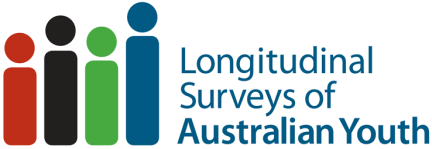 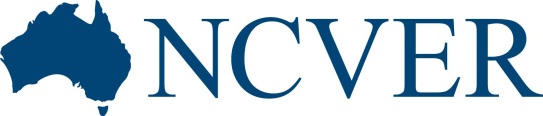 Longitudinal Surveys of Australian Youth (LSAY)2009 cohort user guide:data elements B2 – education (post-school)National Centre for Vocational Education ResearchPublisher’s noteAdditional information relating to this publication is available from the LSAY website<www.lsay.edu.au/publications/2547.html>.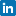 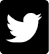 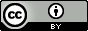 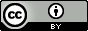 Post-school: Study	7Study status (at last interview)	7Still studying	9Confirmation of study	16Confirmation of deferred study	18Resumption of deferred study	20Commenced study	22Study type	24Qualification	26Qualification (at last interview)	35Main area of study	39Institution	42Month started study	47Year started study	51Applied for university place	54Intend to apply for university place	55Intend to reapply for university place	56First preference	58First preference: Offered place	59First preference: Institution	60First preference: Accepted place	62First preference: Reason did not take up place (taking break/holiday/travelling)	63First preference: Reason did not take up place (required leaving home)	64First preference: Reason did not take up place (need Youth Allowance)	65First preference: Reason did not take up place (considering options)	66First preference: Reason did not take up place (course costs)	67First preference: Reason did not take up place (financial)	68First preference: Reason did not take up place (prefer to work)	69First preference: Reason did not take up place (prefer to study at TAFE)	70First preference: Reason did not take up place (other)	71First preference: Reason did not take up place (did not have sufficient marks)	72First preference: Reason did not take up place (main reason)	73University: Offered place	75University: Institution	76University: Accepted place	78University: Reason did not take up place (taking break/holiday/travel)	79University: Reason did not take up place (required leaving home)	80University: Reason did not take up place (need Youth Allowance)	81University: Reason did not take up place (considering options)	82University: Reason did not take up place (course costs)	83University: Reason did not take up place (financial)	84University: Reason did not take up place (prefer to work)	85University: Reason did not take up place (prefer to study at TAFE)	86University: Reason did not take up place (other)	87University: Reason did not take up place (main reason)	88Study status in bachelor degree or higher (derived variable)	90Study status in VET (derived variable)	93Post-school: Current study	96Study type	96Qualification	99Main area of study	104Institution	106Full-time or part-time study	117Month started study	123Year started study	130Month expect to complete study	136Year expect to complete study	140Current qualification level (derived variable)	144Full-time or part-time study status (derived variable)	148Post-school: Past study	151Study completed/withdrawn/deferred/changed	151Main area of study	155Institution	157Full-time or part-time study	162Month stopped study	167Year stopped study	178Highest qualification level completed (derived variable)	187Post-school: Apprenticeships/traineeships	191Still studying	191Confirmation of apprenticeship/traineeship	194Month started study	196Year started study	200Qualification	204Main area of study	207Employer type	209Classes/off-the-job training at TAFE	211Provider of off-the-job training	213Status in apprenticeship/traineeship (derived variable)	215Post-school: Current apprenticeships/traineeships	218Full-time or part-time study	218Employer type	222Classes/off-the-job training at TAFE	225Provider of off-the-job training	227Month expect to complete study	229Year expect to complete study	233Post-school: Past apprenticeships/traineeships	237Study completed/withdrawn/time out/other	237Employer type	240Reason apprenticeship/traineeship ended	242Month stopped study	244Year stopped study	248Post-school: Deferred/withdrew from study	252Reason: Problems juggling study and work commitments	252Reason: Wanted job/apprenticeship/traineeship	254Reason: Financially difficult	256Reason: Lost interest	258Reason: Never wanted to study	260Reason: Course was not what you wanted	262Reason: Wouldn't have led to good job/career	264Reason: Poor results	266Reason: Study load	268Reason: Never intended to complete the course	270Reason: Because of problems with access or transport	272Reason: Because of health or personal reasons	274Reason: Main reason	276Post-school: Changed institutions	280Same institution	280Reason: Not first choice	289Reason: Better quality education	299Reason: Poor results	309Reason: The course wasn't exactly what you wanted	319Reason: Course not available at first institution	329Reason: Because of easier access or better transport	339Reason: Because of health or personal reasons	349Reason: Main reason	359Post-school: Changed course	375Same course	375Reason: Course costs	378Reason: The first course was a pre-requisite for the second course	381Reason: Didn't like the first course	385Reason: Course was not what you wanted	388Reason: Better career prospects	391Reason: Poor results	394Reason: Study load	397Reason: Preferred to do second course	400Reason: Because of health or personal reasons	403Reason: Main reason	406Post-school: Changed/left employer	412Same employer	412Circumstances of changing employer	415Reason: Someone offered you a better job	419Reason: Boss/other people at work	422Reason: On-the-job training	425Reason: Because of problems with travelling or transport	428Reason: Because of health or personal reasons	432Reason: Main reason	435Way in which next job was better	440Month changed employer	444Year changed employer	452Post-school: Changed/stopped apprenticeship/traineeship	458Reason: Offered better job	458Reason: Pay	460Reason: Job prospects	462Reason: Type of work	464Reason: Boss/other people at work	466Reason: On-the-job training	468Reason: Off-the-job training	470Reason: Study/training too difficult	472Reason: Because of problems with travelling or transport	474Reason: Because of health or personal reasons	476Reason: Main reason	478Post-school: Satisfaction with study	482Problem-solving skills	482Analytic skills	487Ability to work as a team member	491Confidence in tackling unfamiliar problems	495Communication skills	499Work planning	503Overall satisfaction	507Improved career prospects	511Helped make contacts	515Impressions: Like being tertiary student	519Impressions: Student life suits you	521Impressions: Like campus atmosphere	523Impressions: Student life meets expectations	525Impressions: Made close friends	527Problems: Paying fees	529Problems: Juggling study and work commitments	530Problems: Course more difficult than expected	531Problems: Conflict between family and study	532Problems: Caring for children or other family members	533Problems: Balancing personal relationships	534Problems: Fitting in with other students and making friends	535Problems: Finding time for other commitments	536Problems: Other	538Problems: None	540Problems: Main problem	541Post-school: Careers advice	543Careers guidance officer	543Questionnaire	545Job application assistance	547Information about further study	549Online tool	551Source: Educational institution	553Source: Employer program	555Source: Internet	557Source: Government agency	559Source: Private provider (you paid)	561Source: Other	563Usefulness	564Reason for not accessing careers advice	567Post-school: Government payments and income	569Sources of income: Study payment (Youth Allowance/ABSTUDY/AUSTUDY)	569Amount of study payment received (fortnight)	572Youth Allowance/ABSTUDY (independent/dependent)	574Sources of income: Paid work	576Sources of income: Parents or family	578Sources of income: Scholarship or cadetship	580Sources of income: Other government allowance	582Sources of income: Other	584Sources of income: None	586Course fees: None	588Course fees: Respondent	589Course fees: Parents/family	590Course fees: Employer	591Course fees: Government	592Course fees: Other	593Commonwealth supported (HECS)	594Commonwealth supported (HECS)/full-fee paying	596Full-fee paying	598Full-fee paying: FEE-HELP	599Full-fee paying: Up-front	601Full-fee paying: Payment scheme	603Full-fee paying: Employer	605Full-fee paying: Scholarship	607Post-school: Qualifications completed	609Certificate I	609Certificate II	610Certificate III	611Certificate IV	612Certificate level unknown	613Traineeship	614Apprenticeship	615VET/TAFE diploma	616VET/TAFE advanced diploma/associate degree	617University diploma	618University advanced diploma/associate degree	619Bachelor degree	620Bachelor degree with Honours	621VET/TAFE graduate diploma/graduate certificate	622University graduate diploma/graduate certificate	623Masters degree	624PhD or other doctorate	625Other	626None	627Don't know	628PurposeVariablesValuesBase PopulationNotesPurposeVariablesValuesBase PopulationPurposeVariablesValuesBase PopulationPurposeVariablesValuesBase PopulationPurposeVariablesValuesBase PopulationPurposeVariablesValuesBase PopulationPurposeVariablesValuesBase PopulationPurposeVariablesValuesBase PopulationPurposeVariablesValuesBase PopulationNotesPurposeVariablesValuesBase PopulationNotesPurposeVariablesValuesBase PopulationNotesPurposeVariablesValuesBase PopulationPurposeVariablesValuesBase PopulationPurposeVariablesValuesBase PopulationPurposeVariablesValuesBase PopulationPurposeVariablesValuesBase PopulationPurposeVariablesValuesBase PopulationPurposeVariablesValuesBase PopulationPurposeVariablesValuesBase PopulationNotesPurposeVariablesValuesBase PopulationPurposeVariablesValuesBase PopulationPurposeVariablesValuesBase PopulationPurposeVariablesValuesBase PopulationPurposeVariablesValuesBase PopulationPurposeVariablesValuesBase PopulationPurposeVariablesValuesBase PopulationPurposeVariablesValuesBase PopulationPurposeVariablesValuesBase PopulationPurposeVariablesValuesBase PopulationPurposeVariablesValuesBase PopulationPurposeVariablesValuesBase PopulationPurposeVariablesValuesBase PopulationPurposeVariablesValuesBase PopulationNotesPurposeVariablesValuesBase PopulationPurposeVariablesValuesBase PopulationPurposeVariablesValuesBase PopulationPurposeVariablesValuesBase PopulationPurposeVariablesValuesBase PopulationPurposeVariablesValuesBase PopulationPurposeVariablesValuesBase PopulationPurposeVariablesValuesBase PopulationPurposeVariablesValuesBase PopulationPurposeVariablesValuesBase PopulationPurposeVariablesValuesBase PopulationPurposeVariablesValuesBase PopulationNotesPurposeVariablesValuesBase PopulationNotesPurposeVariablesValuesBase PopulationPurposeVariablesValuesBase PopulationPurposeVariablesValuesBase PopulationNotesPurposeVariablesValuesBase PopulationNotesPurposeVariablesValuesBase PopulationPurposeVariablesValuesBase PopulationPurposeVariablesValuesBase PopulationPurposeVariablesValuesBase PopulationPurposeVariablesValuesBase PopulationPurposeVariablesValuesBase PopulationNotesPurposeVariablesValuesBase PopulationNotesPurposeVariablesValuesBase PopulationPurposeVariablesValuesBase PopulationNotesPurposeVariablesValuesBase PopulationNotesPurposeVariablesValuesBase PopulationPurposeVariablesValuesBase PopulationPurposeVariablesValuesBase PopulationPurposeVariablesValuesBase PopulationNotesPurposeVariablesValuesBase PopulationPurposeVariablesValuesBase PopulationPurposeVariablesValuesBase PopulationPurposeVariablesValuesBase PopulationPurposeVariablesValuesBase PopulationPurposeVariablesValuesBase PopulationNotesPurposeVariablesValuesBase PopulationPurposeVariablesValuesBase PopulationPurposeVariablesValuesBase PopulationPurposeVariablesValuesBase PopulationNotesPurposeVariablesValuesBase PopulationPurposeVariablesValuesBase PopulationPurposeVariablesValuesBase PopulationPurposeVariablesValuesBase PopulationPurposeVariablesValuesBase PopulationPurposeVariablesValuesBase PopulationPurposeVariablesValuesBase PopulationPurposeVariablesValuesBase PopulationPurposeVariablesValuesBase PopulationPurposeVariablesValuesBase PopulationPurposeVariablesValuesBase PopulationPurposeVariablesValuesBase PopulationPurposeVariablesValuesBase PopulationPurposeVariablesValuesBase PopulationPurposeVariablesValuesBase PopulationPurposeVariablesValuesBase PopulationPurposeVariablesValuesBase PopulationPurposeVariablesValuesBase PopulationPurposeVariablesValuesBase PopulationPurposeVariablesValuesBase PopulationPurposeVariablesValuesBase PopulationPurposeVariablesValuesBase PopulationPurposeVariablesValuesBase PopulationPurposeVariablesValuesBase PopulationPurposeVariablesValuesBase PopulationPurposeVariablesValuesBase PopulationPurposeVariablesValuesBase PopulationPurposeVariablesValuesBase PopulationPurposeVariablesValuesBase PopulationPurposeVariablesValuesBase PopulationPurposeVariablesValuesBase PopulationPurposeVariablesValuesBase PopulationPurposeVariablesValuesBase PopulationPurposeVariablesValuesBase PopulationPurposeVariablesValuesBase PopulationPurposeVariablesValuesBase PopulationPurposeVariablesValuesBase PopulationPurposeVariablesValuesBase PopulationPurposeVariablesValuesBase PopulationPurposeVariablesValuesBase PopulationPurposeVariablesValuesBase PopulationPurposeVariablesValuesBase PopulationPurposeVariablesValuesBase PopulationPurposeVariablesValuesBase PopulationPurposeVariablesValuesBase PopulationPurposeVariablesValuesBase PopulationPurposeVariablesValuesBase PopulationPurposeVariablesValuesBase PopulationPurposeVariablesValuesBase PopulationPurposeVariablesValuesBase PopulationPurposeVariablesValuesBase PopulationPurposeVariablesValuesBase PopulationPurposeVariablesValuesBase PopulationPurposeVariablesValuesBase PopulationPurposeVariablesValuesBase PopulationPurposeVariablesValuesBase PopulationPurposeVariablesValuesBase PopulationPurposeVariablesValuesBase PopulationPurposeVariablesValuesBase PopulationPurposeVariablesValuesBase PopulationPurposeVariablesValuesBase PopulationPurposeVariablesValuesBase PopulationPurposeVariablesValuesBase PopulationPurposeVariablesValuesBase PopulationPurposeVariablesValuesBase PopulationPurposeVariablesValuesBase PopulationPurposeVariablesValuesBase PopulationPurposeVariablesValuesBase PopulationPurposeVariablesValuesBase PopulationPurposeVariablesValuesBase PopulationPurposeVariablesValuesBase PopulationPurposeVariablesValuesBase PopulationPurposeVariablesValuesBase PopulationPurposeVariablesValuesBase PopulationPurposeVariablesValuesBase PopulationPurposeVariablesValuesBase PopulationPurposeVariablesValuesBase PopulationPurposeVariablesValuesBase PopulationPurposeVariablesValuesBase PopulationPurposeVariablesValuesBase PopulationPurposeVariablesValuesBase PopulationPurposeVariablesValuesBase PopulationPurposeVariablesValuesBase PopulationPurposeVariablesValuesBase PopulationPurposeVariablesValuesBase PopulationPurposeVariablesValuesBase PopulationPurposeVariablesValuesBase PopulationPurposeVariablesValuesBase PopulationPurposeVariablesValuesBase PopulationPurposeVariablesValuesBase PopulationPurposeVariablesValuesBase PopulationPurposeVariablesValuesBase PopulationPurposeVariablesValuesBase PopulationPurposeVariablesValuesBase PopulationPurposeVariablesValuesBase PopulationPurposeVariablesValuesBase PopulationPurposeVariablesValuesBase PopulationPurposeVariablesValuesBase PopulationPurposeVariablesValuesBase PopulationPurposeVariablesValuesBase PopulationPurposeVariablesValuesBase PopulationPurposeVariablesValuesBase PopulationPurposeVariablesValuesBase PopulationPurposeVariablesValuesBase PopulationPurposeVariablesValuesBase PopulationPurposeVariablesValuesBase PopulationPurposeVariablesValuesBase PopulationPurposeVariablesValuesBase PopulationPurposeVariablesValuesBase PopulationPurposeVariablesValuesBase PopulationPurposeVariablesValuesBase PopulationPurposeVariablesValuesBase PopulationPurposeVariablesValuesBase PopulationPurposeVariablesValuesBase PopulationPurposeVariablesValuesBase PopulationPurposeVariablesValuesBase PopulationPurposeVariablesValuesBase PopulationPurposeVariablesValuesBase PopulationPurposeVariablesValuesBase PopulationPurposeVariablesValuesBase PopulationPurposeVariablesValuesBase PopulationPurposeVariablesValuesBase PopulationPurposeVariablesValuesBase PopulationPurposeVariablesValuesBase PopulationPurposeVariablesValuesBase PopulationPurposeVariablesValuesBase PopulationPurposeVariablesValuesBase PopulationPurposeVariablesValuesBase PopulationPurposeVariablesValuesBase PopulationPurposeVariablesValuesBase PopulationPurposeVariablesValuesBase PopulationPurposeVariablesValuesBase PopulationPurposeVariablesValuesBase PopulationPurposeVariablesValuesBase PopulationPurposeVariablesValuesBase PopulationPurposeVariablesValuesBase PopulationPurposeVariablesValuesBase PopulationPurposeVariablesValuesBase PopulationPurposeVariablesValuesBase PopulationPurposeVariablesValuesBase PopulationPurposeVariablesValuesBase PopulationPurposeVariablesValuesBase PopulationPurposeVariablesValuesBase PopulationPurposeVariablesValuesBase PopulationPurposeVariablesValuesBase PopulationPurposeVariablesValuesBase PopulationPurposeVariablesValuesBase PopulationContentsPost-school: StudyStudy status (at last interview)To determine the respondent's study status at the last interview.Wave/
YearVariable
nameVariable
typeVariable labelQuestion3/2011LCWSAM06NumSample item 6: 2010 Study statusNA4/2012LDWSAM06NumSample item 6: 2011 Study statusNA5/2013LEWSAM04NumSample item 4: 2012 Study statusNA6/2014LFWSAM02NumSample item 2: 2013 Study statusNA7/2015LGWSAM02NumSample item 2: 2014 Study statusNA8/2016LHWSAM02NumSample item 2: 2015 Study statusNA9/2017LIWSAM02NumSample item 2: 2016 Study statusNA10/2018LJWSAM02NumSample item 2: 2017 Study statusNA11/2019LKWSAM02NumSample item 2: 2018 Study statusNAWave/
YearVariable
nameValuesValues label3/2011LCWSAM0611 University/TAFE study22 Apprenticeship/Traineeship33 No study44 Deferred University/TAFE study4/2012LDWSAM0611 University/TAFE study22 Apprenticeship/Traineeship33 No study44 Deferred University/TAFE study5/2013LEWSAM0411 University/TAFE study22 Apprenticeship/Traineeship33 No study44 Deferred University/TAFE study6/2014LFWSAM0211 University/TAFE study22 Apprenticeship/Traineeship33 No study44 Deferred University/TAFE study7/2015LGWSAM0211 University/TAFE study22 Apprenticeship/Traineeship33 No study44 Deferred University/TAFE study8/2016LHWSAM0211 University/TAFE study22 Apprenticeship/Traineeship33 No study44 Deferred University/TAFE study9/2017LIWSAM0211 University/TAFE study22 Apprenticeship/Traineeship33 No study44 Deferred University/TAFE study10/2018LJWSAM0211 University/TAFE study22 Apprenticeship/Traineeship33 No study44 Deferred University/TAFE study11/2019LKWSAM0211 University/TAFE study22 Apprenticeship/Traineeship33 No study44 Deferred University/TAFE studyWave/
YearVariable
nameBase population3/2011LCWSAM06Total respondents4/2012LDWSAM06Total respondents5/2013LEWSAM04Total respondents6/2014LFWSAM02Total respondents7/2015LGWSAM02Total respondents8/2016LHWSAM02Total respondents9/2017LIWSAM02Total respondents10/2018LJWSAM02Total respondents11/2019LKWSAM02Total respondentsSample items look at information from previous years' surveys. They have been created to enable more efficient and effective direction of questions during interviewing.Still studyingTo determine whether the respondent is currently studying.Wave/
YearVariable
nameVariable
typeVariable labelQuestion2/2010LBB009NumB9 Current full-time studyAre you still doing full time study?LBCA005NumCA5 Current Yr 12 TAFE/short course/other/module/undefined studyAre you still doing it?LBCA027NumCA27 Current qualification studyAre you still doing the CA8 - QUAL1?LBCC016NumCC16 Currently doing (Qual2)Are you still doing the CC7 - QUAL2?3/2011LCB009NumB9 Current full-time studyAre you still doing full time study?LCCA002NumCA2 Continuation of 2010 studyAre you still doing (QUAL FROM SAMPLE) studies or have you stopped them?LCCA006NumCA6 Continuation of resumed studiesAre you still doing (QUAL FROM SAMPLE) studies or have you stopped them?LCCA011NumCA11 Current Yr 12 (post-school)/short course/other/module/undefined studyAre you still doing it?LCCA035NumCA35 Current qualification studyAre you still doing that CA14 - QUAL1?LCCC016NumCC16 Currently doing (Qual2)Are you still doing the CC7 - QUAL2?4/2012LDB009NumB9 Current full-time studyAre you still doing full time study?LDCA002NumCA2 Continuation of 2011 studyAre you still doing (QUAL FROM SAMPLE) studies or have you stopped them?LDCA006NumCA6 Continuation of resumed studiesAre you still doing (QUAL FROM SAMPLE) studies or have you stopped them?LDCA011NumCA11 Current Yr 12 (post-school)/short course/other/module/undefined studyAre you still doing it?LDCA035NumCA35 Current qualification studyAre you still doing that CA14 - QUAL1?LDCC016NumCC16 Currently doing (Qual2)Are you still doing the CC7 - QUAL2?5/2013LEB009NumB9 Current full-time studyAre you still doing full time study?LECA002NumCA2 Continuation of 2012 studyAre you still doing (QUAL FROM SAMPLE) studies or have you stopped them?LECA006NumCA6 Continuation of resumed studiesAre you still doing (QUAL FROM SAMPLE) studies or have you stopped them?LECA011NumCA11 Current Yr 12 (post-school)/short course/other/module/undefined studyAre you still doing it?LECA035NumCA35 Current qualification studyAre you still doing that CA14 - QUAL1?LECC016NumCC16 Currently doing (Qual2)Are you still doing the CC7 - QUAL2?6/2014LFB009NumB9 Current full-time studyAre you still doing full time study?LFCA002NumCA2 Continuation of 2013 studyAre you still doing (QUAL FROM SAMPLE) studies or have you stopped them?LFCA006NumCA6 Continuation of resumed studiesAre you still doing (QUAL FROM SAMPLE) studies or have you stopped them?LFCA011NumCA11 Current Yr 12 (post-school)/short course/other/module/undefined studyAre you still doing it?LFCA018NumCA18 Current qualification studyAre you still doing that CA14 - QUAL1?LFCC016NumCC16 Currently doing (Qual2)Are you still doing the CC7 - QUAL2?7/2015LGCA002NumCA2 Continuation of 2014 studyAre you still doing (QUAL FROM SAMPLE) studies or have you stopped them?LGCA006NumCA6 Continuation of resumed studiesAre you still doing (QUAL FROM SAMPLE) studies or have you stopped them?LGCA011NumCA11 Current Yr 12 (post-school)/short course/other/module/undefined studyAre you still doing it?LGCA018NumCA18 Current qualification studyAre you still doing that CA14 - QUAL1?LGCC016NumCC16 Currently doing (Qual2)Are you still doing the CC7 - QUAL2?8/2016LHCA002NumCA2 Continuation of 2015 studyAre you still doing (QUAL FROM SAMPLE) studies or have you stopped them?LHCA006NumCA6 Continuation of resumed studiesAre you still doing (QUAL FROM SAMPLE) studies or have you stopped them?LHCA011NumCA11 Current Yr 12 (post-school)/short course/other/module/undefined studyAre you still doing it?LHCA018NumCA18 Current qualification studyAre you still doing that CA14 - QUAL1?LHCC016NumCC16 Currently doing (Qual2)Are you still doing the CC7 - QUAL2?9/2017LICA002NumCA2 Continuation of 2016 studyAre you still doing (QUAL FROM SAMPLE) studies or have you stopped them?LICA006NumCA6 Continuation of resumed studiesAre you still doing (QUAL FROM SAMPLE) studies or have you stopped them?LICA011NumCA11 Current Yr 12 (post-school)/short course/other/module/undefined studyAre you still doing it?LICA018NumCA18 Current qualification studyAre you still doing that CA14 - QUAL1?LICC016NumCC16 Currently doing (Qual2)Are you still doing the CC7 - QUAL2?10/2018LJCA002NumCA2 Continuation of 2017 studyAre you still doing (QUAL FROM SAMPLE) studies or have you stopped them?LJCA006NumCA6 Continuation of resumed studiesAre you still doing (QUAL FROM SAMPLE) studies or have you stopped them?LJCA011NumCA11 Current Yr 12 (post-school)/short course/other/module/undefined studyAre you still doing it?LJCA018NumCA18 Current qualification studyAre you still doing that CA14 - QUAL1?LJCC016NumCC16 Currently doing (Qual2)Are you still doing the CC7 - QUAL2?11/2019LKCA002NumCA2 Continuation of 2018 studyAre you still doing (QUAL FROM SAMPLE) studies or have you stopped them?LKCA006NumCA6 Continuation of resumed studiesAre you still doing (QUAL FROM SAMPLE) studies or have you stopped them?LKCA011NumCA11 Current Yr 12 (post-school)/short course/other/module/undefined studyAre you still doing it?LKCA018NumCA18 Current qualification studyAre you still doing that CA14 - QUAL1?LKCC016NumCC16 Currently doing (Qual2)Are you still doing the CC7 - QUAL2?Wave/
YearVariable
nameValuesValues label2/2010LBB00900 No11 Yes33 No - I'm now doing part-time studyLBCA00500 No11 YesLBCA02700 No11 YesLBCC01600 No11 Yes3/2011LCB00900 No11 Yes33 No - I'm now doing part-time studyLCCA00211 Still doing22 Finished/stoppedLCCA00611 Still doing22 Finished/stoppedLCCA01100 No11 YesLCCA03500 No11 YesLCCC01600 No11 Yes4/2012LDB00900 No11 Yes33 No - I'm now doing part-time studyLDCA00211 Still doing22 Finished/stoppedLDCA00611 Still doing22 Finished/stoppedLDCA01100 No11 YesLDCA03500 No11 YesLDCC01600 No11 Yes5/2013LEB00900 No11 Yes33 No - I'm now doing part-time studyLECA00211 Still doing22 Finished/stoppedLECA00611 Still doing22 Finished/stoppedLECA01100 No11 YesLECA03500 No11 YesLECC01600 No11 Yes6/2014LFB00900 No11 Yes33 No - I'm now doing part-time studyLFCA00211 Still doing22 Finished/stoppedLFCA00611 Still doing22 Finished/stoppedLFCA01100 No11 YesLFCA01800 No11 YesLFCC01600 No11 Yes7/2015LGCA00211 Still doing22 Finished/stoppedLGCA00611 Still doing22 Finished/stoppedLGCA01100 No11 YesLGCA01800 No11 YesLGCC01600 No11 Yes8/2016LHCA00211 Still doing22 Finished/stoppedLHCA00611 Still doing22 Finished/stoppedLHCA01100 No11 YesLHCA01800 No11 YesLHCC01600 No11 Yes9/2017LICA00211 Still doing22 Finished/stoppedLICA00611 Still doing22 Finished/stoppedLICA01100 No11 YesLICA01800 No11 YesLICC01600 No11 Yes10/2018LJCA00211 Still doing22 Finished/stoppedLJCA00611 Still doing22 Finished/stoppedLJCA01100 No11 YesLJCA01800 No11 YesLJCC01600 No11 Yes11/2019LKCA00211 Still doing22 Finished/stoppedLKCA00611 Still doing22 Finished/stoppedLKCA01100 No11 YesLKCA01800 No11 YesLKCC01600 No11 YesWave/
YearVariable
nameBase population2/2010LBB009Full-time study since leaving school (B8 = 1)LBCA005Yr 12/short course/other/module/undefined study (CA4 = 1 or 15-19)LBCA027Started qualification study (CA4 2-14)LBCC016Changed course (CA30 = 4)3/2011LCB009Full-time study since leaving school (B8 = 1)LCCA002Confirmed 2010 study status (CA1 = 1)LCCA006Resumed deferred studies (CA5 = 1)LCCA011Yr 12 (post-school)/short course/other/module/undefined study (CA10 = 1 or 15-19)LCCA035Started qualification study (CA10 = 2-14)LCCC016Change of course (CA38 = 4)4/2012LDB009Full-time study since leaving school (B8 = 1)LDCA002Confirmed 2011 study status (CA1 = 1)LDCA006Resumed deferred studies (CA5 = 1)LDCA011Yr 12 (post-school)/short course/other/module/undefined study (CA10 = 1 or 15-19)LDCA035Started qualification study (CA10 = 0-14)LDCC016Change of course (CA38 = 4)5/2013LEB009Full-time study since leaving school (B8 = 1)LECA002Confirmed 2012 study status (CA1 = 1)LECA006Resumed deferred studies (CA5 = 1)LECA011Yr 12 (post-school)/short course/other/module/undefined study (CA10 = 1 or 15-19)LECA035Started qualification study (CA10 = 2-14)LECC016Change of course (CA38 = 4)6/2014LFB009Full-time study since leaving school (B8 = 1)LFCA002Confirmed 2013 study status (CA1 = 1)LFCA006Resumed deferred studies (CA5 = 1)LFCA011Yr 12 (post-school)/short course/other/module/undefined study (CA10 = 1 or 15-19)LFCA018Started qualification study (CA10 = 2-14)LFCC016Change of course (CA21 = 4)7/2015LGCA002Confirmed 2014 study status (CA1 = 1)LGCA006Resumed deferred studies (CA5 = 1)LGCA011Yr 12 (post-school)/short course/other/module/undefined study (CA10 = 1 or 15-19)LGCA018Started qualification study (CA10 = 2-14)LGCC016Change of course (CA21 = 4)8/2016LHCA002Confirmed 2015 study status (CA1 = 1)LHCA006Resumed deferred studies (CA5 = 1)LHCA011Yr 12 (post-school)/short course/other/module/undefined study (CA10 = 1 or 15-19)LHCA018Started qualification study (CA10 = 2-14)LHCC016Change of course (CA21 = 4)9/2017LICA002Confirmed 2016 study status (CA1 = 1)LICA006Resumed deferred studies (CA5 = 1)LICA011Yr 12 (post-school)/short course/other/module/undefined study (CA10 = 1 or 15-19)LICA018Started qualification study (CA10 = 2-14)LICC016Change of course (CA21 = 4)10/2018LJCA002Confirmed 2017 study status (CA1 = 1)LJCA006Resumed deferred studies (CA5 = 1)LJCA011Yr 12 (post-school)/short course/other/module/undefined study (CA10 = 1 or 15-19)LJCA018Started qualification study (CA10 = 2-14)LJCC016Change of course (CA21 = 4)11/2019LKCA002Confirmed 2018 study status (CA1 = 1)LKCA006Resumed deferred studies (CA5 = 1)LKCA011Yr 12 (post-school)/short course/other/module/undefined study (CA10 = 1 or 15-19)LKCA018Started qualification study (CA10 = 2-14)LKCC016Change of course (CA21 = 4)Confirmation of studyTo confirm the respondent's response at the previous interview about the qualification studied.Wave/
YearVariable
nameVariable
typeVariable labelQuestion3/2011LCCA001NumCA1 Confirmation of 2010 studyAt your last interview on (DATE OF LAST INTV) we recorded that you were doing (QUAL FROM SAMPLE) studies, was that correct?4/2012LDCA001NumCA1 Confirmation of 2011 studyAt your last interview on (DATE OF LAST INTV) we recorded that you were doing (QUAL FROM SAMPLE) studies, was that correct?5/2013LECA001NumCA1 Confirmation of 2012 studyAt your last interview on (DATE OF LAST INTV/1st OCT 2012) we recorded that you were doing (QUAL FROM SAMPLE) studies, was that correct?6/2014LFCA001NumCA1 Confirmation of 2013 studyAt your last interview on (DATE OF LAST INTV/1st OCT 2013) we recorded that you were doing (QUAL FROM SAMPLE) studies, was that correct?7/2015LGCA001NumCA1 Confirmation of 2014 studyAt your last interview on (DATE OF LAST INTV/1st OCT 2014) we recorded that you were doing (QUAL FROM SAMPLE) studies, was that correct?8/2016LHCA001NumCA1 Confirmation of 2015 studyAt your last interview on (DATE OF LAST INTV/1st OCT 2015) we recorded that you were doing (QUAL FROM SAMPLE) studies, was that correct?9/2017LICA001NumCA1 Confirmation of 2016 studyAt your last interview on (DATE OF LAST INTV/1st OCT 2016) we recorded that you were doing (QUAL FROM SAMPLE) studies, was that correct?10/2018LJCA001NumCA1 Confirmation of 2017 studyAt your last interview on (DATE OF LAST INTV/1st OCT 2017) we recorded that you were doing (QUAL FROM SAMPLE) studies, was that correct?11/2019LKCA001NumCA1 Confirmation of 2018 studyAt your last interview on (DATE OF LAST INTV/1st OCT 2018) we recorded that you were doing (QUAL FROM SAMPLE) studies, was that correct?Wave/
YearVariable
nameValuesValues label3/2011LCCA00100 No11 Yes4/2012LDCA00100 No11 Yes5/2013LECA00100 No11 Yes6/2014LFCA00100 No11 Yes7/2015LGCA00100 No11 Yes8/2016LHCA00100 No11 Yes9/2017LICA00100 No11 Yes10/2018LJCA00100 No11 Yes11/2019LKCA00100 No11 YesWave/
YearVariable
nameBase population3/2011LCCA001University/TAFE study in 2010 (Sample item 6 = 1) . Exclude if returned to school (A3 = 2)4/2012LDCA001University/TAFE study in 2011 (Sample item 6 = 1) Exclude if returned to school (A3 = 2)5/2013LECA001University/TAFE study in 2012 (Sample item 4 = 1) Exclude if returned to school (A3 = 2)6/2014LFCA001University/TAFE study in 2013 (Sample item 2 = 1)7/2015LGCA001University/TAFE study in 2014 (Sample item 2 = 1)8/2016LHCA001University/TAFE study in 2015 (Sample item 2 = 1)9/2017LICA001University/TAFE study in 2016 (Sample item 2 = 1)10/2018LJCA001University/TAFE study in 2017 (Sample item 2 = 1)11/2019LKCA001University/TAFE study in 2018 (Sample item 2 = 1)Confirmation of deferred studyTo confirm the respondent's response at the previous interview about deferring study.Wave/
YearVariable
nameVariable
typeVariable labelQuestion3/2011LCCA004NumCA4 Confirmation of deferred studiesAt your last interview on (DATE OF LAST INTV) we recorded that you had deferred from (QUAL FROM SAMPLE) studies, was that correct?4/2012LDCA004NumCA4 Confirmation of deferred studiesAt your last interview on (DATE OF LAST INTV) we recorded that you had deferred from (QUAL FROM SAMPLE) studies, was that correct?5/2013LECA004NumCA4 Confirmation of deferred studiesAt your last interview on (DATE OF LAST INTV/1st OCT 2012) we recorded that you had deferred from (QUAL FROM SAMPLE) studies, was that correct?6/2014LFCA004NumCA4 Confirmation of deferred studiesAt your last interview on (DATE OF LAST INTV/1st OCT 2013) we recorded that you had deferred from (QUAL FROM SAMPLE) studies, was that correct?7/2015LGCA004NumCA4 Confirmation of deferred studiesAt your last interview on (DATE OF LAST INTV/1st OCT 2014) we recorded that you had deferred from (QUAL FROM SAMPLE) studies, was that correct?8/2016LHCA004NumCA4 Confirmation of deferred studiesAt your last interview on (DATE OF LAST INTV/1st OCT 2015) we recorded that you had deferred from (QUAL FROM SAMPLE) studies, was that correct?9/2017LICA004NumCA4 Confirmation of deferred studiesAt your last interview on (DATE OF LAST INTV/1st OCT 2016) we recorded that you had deferred from (QUAL FROM SAMPLE) studies, was that correct?10/2018LJCA004NumCA4 Confirmation of deferred studiesAt your last interview on (DATE OF LAST INTV/1st OCT 2017) we recorded that you had deferred from (QUAL FROM SAMPLE) studies, was that correct?11/2019LKCA004NumCA4 Confirmation of deferred studiesAt your last interview on (DATE OF LAST INTV/1st OCT 2018) we recorded that you had deferred from (QUAL FROM SAMPLE) studies, was that correct?Wave/
YearVariable
nameValuesValues label3/2011LCCA00400 No11 Yes4/2012LDCA00400 No11 Yes5/2013LECA00400 No11 Yes6/2014LFCA00400 No11 Yes7/2015LGCA00400 No11 Yes8/2016LHCA00400 No11 Yes9/2017LICA00400 No11 Yes10/2018LJCA00400 No11 Yes11/2019LKCA00400 No11 YesWave/
YearVariable
nameBase population3/2011LCCA004Deferred Uni/TAFE study in 2010 (Sample item 6 = 4)4/2012LDCA004Deferred Uni/TAFE study in 2011 (Sample item 6 = 4)5/2013LECA004Deferred Uni/TAFE study in 2012 (Sample item 4 = 4)6/2014LFCA004Deferred Uni/TAFE study in 2013 (Sample item 2 = 4)7/2015LGCA004Deferred Uni/TAFE study in 2014 (Sample item 2 = 4)8/2016LHCA004Deferred Uni/TAFE study in 2015 (Sample item 2 = 4)9/2017LICA004Deferred Uni/TAFE study in 2016 (Sample item 2 = 4)10/2018LJCA004Deferred Uni/TAFE study in 2017 (Sample item 2 = 4)11/2019LKCA004Deferred Uni/TAFE study in 2018 (Sample item 2 = 4)Resumption of deferred studyTo determine whether the respondent has resumed their deferred studies.Wave/
YearVariable
nameVariable
typeVariable labelQuestion3/2011LCCA005NumCA5 Resumption of deferred studiesDid you ever resume those studies?4/2012LDCA005NumCA5 Resumption of deferred studiesDid you ever resume those studies?5/2013LECA005NumCA5 Resumption of deferred studiesDid you ever resume those studies?6/2014LFCA005NumCA5 Resumption of deferred studiesDid you ever resume those studies?7/2015LGCA005NumCA5 Resumption of deferred studiesDid you ever resume those studies?8/2016LHCA005NumCA5 Resumption of deferred studiesDid you ever resume those studies?9/2017LICA005NumCA5 Resumption of deferred studiesDid you ever resume those studies?10/2018LJCA005NumCA5 Resumption of deferred studiesDid you ever resume those studies?11/2019LKCA005NumCA5 Resumption of deferred studiesDid you ever resume those studies?Wave/
YearVariable
nameValuesValues label3/2011LCCA00500 No11 Yes4/2012LDCA00500 No11 Yes5/2013LECA00500 No11 Yes6/2014LFCA00500 No11 Yes7/2015LGCA00500 No11 Yes8/2016LHCA00500 No11 Yes9/2017LICA00500 No11 Yes10/2018LJCA00500 No11 Yes11/2019LKCA00500 No11 YesWave/
YearVariable
nameBase population3/2011LCCA005Confirmed 2010 deferral of studies (CA4 = 1)4/2012LDCA005Confirmed 2011 deferral of studies (CA4 = 1)5/2013LECA005Confirmed 2012 deferral of studies (CA4 = 1)6/2014LFCA005Confirmed 2013 deferral of studies (CA4 = 1)7/2015LGCA005Confirmed 2014 deferral of studies (CA4 = 1)8/2016LHCA005Confirmed 2015 deferral of studies (CA4 = 1)9/2017LICA005Confirmed 2016 deferral of studies (CA4 = 1)10/2018LJCA005Confirmed 2017 deferral of studies (CA4 = 1)11/2019LKCA005Confirmed 2018 deferral of studies (CA4 = 1)Commenced studyTo determine whether the respondent commenced study or training (since their last interview).Wave/
YearVariable
nameVariable
typeVariable labelQuestion2/2010LBCA001NumCA1 Started any study or training since leaving schoolSince leaving school, have you ever started an apprenticeship a traineeship or any other full or part time study or training at university, TAFE or other educational institution?3/2011LCCA007NumCA7 New study or training since last interviewSince your last interview on (DATE OF LAST INTERVIEW) have you started an apprenticeship, a traineeship or any other full or part time study or training at University, TAFE or other educational institution?4/2012LDCA007NumCA7 New study or training since last interviewSince your last interview on (DATE OF LAST INTERVIEW) have you started an apprenticeship, a traineeship or any other full or part time study or training at University, TAFE or other educational institution?5/2013LECA007NumCA7 New study or training since last interviewSince (your last interview on (DATE OF LAST INTERVIEW/1st OCT 2012) have you started an apprenticeship a traineeship or any other full or part time study or training at university, TAFE or other educational institution?6/2014LFCA007NumCA7 New study or training since last interviewSince your last interview on (DATE OF LAST INTV/1st OCT 2013) have you started an apprenticeship a traineeship or any other full or part time study or training at university, TAFE or other educational institution?7/2015LGCA007NumCA7 New study or training since last interviewSince your last interview on (DATE OF LAST INTV/1st OCT 2014) have you started an apprenticeship a traineeship or any other full or part-time study or training at university, TAFE or other educational institution?8/2016LHCA007NumCA7 New study or training since last interviewSince your last interview on (DATE OF LAST INTV/1st OCT 2015) have you started an apprenticeship a traineeship or any other full or part-time study or training at university, TAFE or other educational institution?9/2017LICA007NumCA7 New study or training since last interviewSince your last interview on (DATE OF LAST INTV. / 1st OCT 2016) have you started an apprenticeship a traineeship or any other full or part-time study or training at university, TAFE or other educational institution?10/2018LJCA007NumCA7 New study or training since last interviewSince your last interview on (DATE OF LAST INTV./ 1st OCT 2017) have you started an apprenticeship a traineeship or any other full or part-time study or training at university, TAFE or other educational institution?11/2019LKCA007NumCA7 New study or training since last interviewSince your last interview on (DATE OF LAST INTV./ 1st OCT 2018) have you started an apprenticeship a traineeship or any other full or part-time study or training at university, TAFE or other educational institution?Wave/
YearVariable
nameValuesValues label2/2010LBCA00100 No11 Yes3/2011LCCA00700 No11 Yes4/2012LDCA00700 No11 Yes5/2013LECA00700 No11 Yes6/2014LFCA00700 No11 Yes7/2015LGCA00700 No11 Yes8/2016LHCA00700 No11 Yes9/2017LICA00700 No11 Yes10/2018LJCA00700 No11 Yes11/2019LKCA00700 No11 YesWave/
YearVariable
nameBase population2/2010LBCA001Left school (A1 = 2) excluding those already studying (A33 = 2 or B9 = 1)3/2011LCCA007No 2010 study status (Sample item 6 = 3) or Unconfirmed Uni/TAFE study (CA1 = 0) or Unconfirmed apprenticeship/traineeship (CA3 = 0) or Unconfirmed deferred studies (CA4 = 0) or Deferred studies not resumed (CA5 = 0). Exclude if reported study at A304/2012LDCA007No 2011 study status (Sample item 6 = 3) or Unconfirmed Uni/TAFE study (CA1 = 0) or Unconfirmed apprenticeship/traineeship (CA3 = 0) or Unconfirmed deferred studies (CA4 = 0) or Deferred studies not resumed (CA5 = 0) Exclude if reported study at A305/2013LECA007No 2012 study status (Sample item 4 = 3) or Unconfirmed Uni/TAFE study (CA1 = 0) or Unconfirmed apprenticeship/traineeship (CA3 = 0) or Unconfirmed deferred studies (CA4 = 0) or Deferred studies not resumed (CA5 = 0) Exclude if reported study at B9 (6/2014LFCA007No 2013 study status (Sample item 2 = 3) or Unconfirmed Uni/TAFE study (CA1 = 0) or Unconfirmed apprenticeship/traineeship (CA3 = 0) or Unconfirmed deferred studies (CA4 = 0) or Deferred studies not resumed (CA5 = 0) Exclude if reported study at B9 (7/2015LGCA007No 2014 study status (Sample item 2 = 3) or Unconfirmed Uni/TAFE study (CA1 = 0) or Unconfirmed apprenticeship/traineeship (CA3 = 0) or Unconfirmed deferred studies (CA4 = 0) or Deferred studies not resumed (CA5 = 0)8/2016LHCA007No 2015 study status (Sample item 2 = 3) or Unconfirmed Uni/TAFE study (CA1 = 0) or Unconfirmed apprenticeship/traineeship (CA3 = 0) or Unconfirmed deferred studies (CA4 = 0) or Deferred studies not resumed (CA5 = 0)9/2017LICA007No 2016 study status (Sample item 2 = 3) or Unconfirmed Uni/TAFE study (CA1 = 0) or Unconfirmed apprenticeship/traineeship (CA3 = 0) or Unconfirmed deferred studies (CA4 = 0) or Deferred studies not resumed (CA5 = 0)10/2018LJCA007No 2017 study status (Sample item 2 = 3) or Unconfirmed Uni/TAFE study (CA1 = 0) or Unconfirmed apprenticeship/traineeship (CA3 = 0) or Unconfirmed deferred studies (CA4 = 0) or Deferred studies not resumed (CA5 = 0)11/2019LKCA007No 2018 study status (Sample item 2 = 3) or Unconfirmed Uni/TAFE study (CA1 = 0) or Unconfirmed apprenticeship/traineeship (CA3 = 0) or Unconfirmed deferred studies (CA4 = 0) or Deferred studies not resumed (CA5 = 0)Study typeTo determine the type of study the respondent has undertaken.Wave/
YearVariable
nameVariable
typeVariable labelQuestion2/2010LBCA002NumCA2 Type of study or trainingI would like you to think back to the first study or training you started since leaving school.3/2011LCCA008NumCA8 Type of study or trainingWhat was the first study or training you started after (DATE OF LAST INTERVIEW) was it4/2012LDCA008NumCA8 Type of study or trainingWhat was the first study or training you started after (DATE OF LAST INTERVIEW) was it5/2013LECA008NumCA8 Type of study or trainingWhat was the first study or training you started after (DATE OF LAST INTERVIEW/1st OCT 2012) was it6/2014LFCA008NumCA8 Type of study or trainingWhat was the first study or training you started after (DATE OF LAST INTV/1st OCT 2013) was it7/2015LGCA008NumCA8 Type of study or trainingWhat was the first study or training you started after (DATE OF LAST INTV/1st OCT 2014) was it8/2016LHCA008NumCA8 Type of study or trainingWhat was the first study or training you started after (DATE OF LAST INTV/1st OCT 2015) was it9/2017LICA008NumCA8 Type of study or trainingWhat was the first study or training you started after (DATE OF LAST INTV. / 1st OCT 2016) was it (READ OUT)10/2018LJCA008NumCA8 Type of study or trainingWhat was the first study or training you started after (DATE OF LAST INTV./ 1st OCT 2017) was it (READ OUT)11/2019LKCA008NumCA8 Type of study or trainingWhat was the first study or training you started after (DATE OF LAST INTV./ 1st OCT 2018) was it (READ OUT)Wave/
YearVariable
nameValuesValues label2/2010LBCA00211 An apprenticeship22 A traineeship33 Full-time study44 Part-time study3/2011LCCA00811 An apprenticeship22 A traineeship33 Full-time study44 Part-time study4/2012LDCA00811 An apprenticeship22 A traineeship33 Full-time study44 Part-time study5/2013LECA00811 An apprenticeship22 A traineeship33 Full-time study44 Part-time study6/2014LFCA00811 An apprenticeship22 A traineeship33 Full-time study44 Part-time study7/2015LGCA00811 An apprenticeship22 A traineeship33 Full-time study44 Part-time study8/2016LHCA00811 An apprenticeship22 A traineeship33 Full-time study44 Part-time study9/2017LICA00811 An apprenticeship22 A traineeship33 Full-time study44 Part-time study10/2018LJCA00811 An apprenticeship22 A traineeship33 Full-time study44 Part-time study11/2019LKCA00811 An apprenticeship22 A traineeship33 Full-time study44 Part-time studyWave/
YearVariable
nameBase population2/2010LBCA002Study or training since leaving school (A33 = 2 or B9 = 1 or CA1 = 1)3/2011LCCA008Study or training since last interview (CA7 = 1/A30 = 2/B9 = 1)4/2012LDCA008Study or training since last interview (CA7 = 1/A30 = 2/B9 = 1 or 3) Exclude those at school (A1 = 1 or A3 = 2) Exclude those doing study or training at last interview (Sample item 6 = 1 or 2)5/2013LECA008Study or training since last interview (CA7 = 1/B9 = 1 or 3) Exclude those at school (A1 = 1 or A3 = 2) Exclude those doing study or training at last interview (Sample item 4 = 1 or 2)6/2014LFCA008Study or training since last interview (CA7 = 1 or B9=1 or 3, excluding if Uni/TAFE study at last interview (Sample item 2 = 1))7/2015LGCA008Study or training since last interview (CA7 = 1)8/2016LHCA008Study or training since last interview (CA7 = 1)9/2017LICA008Study or training since last interview (CA7 = 1)10/2018LJCA008Study or training since last interview (CA7 = 1)11/2019LKCA008Study or training since last interview (CA7 = 1)QualificationTo determine the type of qualification(s) the respondent has undertaken (since the last interview).Wave/
YearVariable
nameVariable
typeVariable labelQuestion2/2010LBCA004NumCA4 Qualification typeWhen you started this course, what type of qualification were you working towards - for example, a degree, a diploma, a certificate, or some other qualification?LBCC006NumCC6 Qualification type (Qual2)You said earlier you stopped doing the CA8 - QUAL1, because you changed courses. What type of qualification were you studying towards next? For example, a degree, a diploma, a certificate, or some other qualification?3/2011LCCA010NumCA10 Qualification typeWhen you started this course, what type of qualification were you working towards - for example, a degree, a diploma, a certificate, or some other qualification?LCCC006NumCC6 Qualification type (Qual2)You said earlier you stopped doing the (CA14 - QUAL1/QUAL FROM SAMPLE) because you changed courses. What type of qualification were you studying towards next? For example, a degree, a diploma, a certificate, or some other qualification?4/2012LDCA010NumCA10 Qualification typeWhen you started this course, what type of qualification were you working towards - for example, a degree, a diploma, a certificate, or some other qualification?LDCC006NumCC6 Qualification type (Qual2)You said earlier you stopped doing the (CA14 - QUAL1/QUAL FROM SAMPLE) because you changed courses. What type of qualification were you studying towards next? For example, a degree, a diploma, a certificate, or some other qualification?5/2013LECA010NumCA10 Qualification typeWhen you started this course, what type of qualification were you working towards - for example, a degree, a diploma, a certificate, or some other qualification?LECC006NumCC6 Qualification type (Qual2)You said earlier you stopped doing the (CA14 - QUAL1/QUAL FROM SAMPLE) because you changed courses. What type of qualification were you studying towards next? For example, a degree, a diploma, a certificate, or some other qualification?6/2014LFCA010NumCA10 Qualification typeWhen you started this course, what type of qualification were you working towards - for example, a degree, a diploma, a certificate, or some other qualification?LFCC006NumCC6 Qualification type (Qual2)You said earlier you stopped doing the (CA14 - QUAL1/QUAL FROM SAMPLE) because you changed courses. What type of qualification were you studying towards next? For example, a degree, a diploma, a certificate, or some other qualification?7/2015LGCA010NumCA10 Qualification typeWhen you started this course, what type of qualification were you working towards - for example, a degree, a diploma, a certificate, or some other qualification? (IF CERTIFICATE: PROBE "What level certificate (is/was) that? ')LGCC006NumCC6 Qualification type (Qual2)You said earlier you stopped doing the (CA14 - QUAL1/QUAL FROM SAMPLE) because you changed courses. What type of qualification were you studying towards next? For example, a degree, a diploma, a certificate, or some other qualification?8/2016LHCA010NumCA10 Qualification typeWhen you started this course, what type of qualification were you working towards - for example, a degree, a diploma, a certificate, or some other qualification? (IF CERTIFICATE: PROBE "What level certificate (is/was) that? ')LHCC006NumCC6 Qualification type (Qual2)You said earlier you stopped doing the (CA14 - QUAL1/QUAL FROM SAMPLE) because you changed courses. What type of qualification were you studying towards next? For example, a degree, a diploma, a certificate, or some other qualification?9/2017LICA010NumCA10 Qualification typeWhen you started this course, what type of qualification were you working towards - for example, a degree, a diploma, a certificate, or some other qualification?LICC006NumCC6 Qualification type (Qual2)You said earlier you stopped doing the (CA14 - QUAL1/QUAL FROM SAMPLE) because you changed courses. What type of qualification were you studying towards next? For example: a degree, a diploma, a certificate, or some other qualification?10/2018LJCA010NumCA10 Qualification typeWhen you started this course, what type of qualification were you working towards - for example, a degree, a diploma, a certificate, or some other qualification?LJCC006NumCC6 Qualification type (Qual2)You said earlier you stopped doing the (CA14 - QUAL1/QUAL FROM SAMPLE) because you changed courses. What type of qualification were you studying towards next? For example: a degree, a diploma, a certificate, or some other qualification?11/2019LKCA010NumCA10 Qualification typeWhen you started this course, what type of qualification were you working towards - for example, a degree, a diploma, a certificate, or some other qualification?LKCC006NumCC6 Qualification type (Qual2)You said earlier you stopped doing the (CA14 - QUAL1/QUAL FROM SAMPLE) because you changed courses.  What type of qualification were you studying towards next? For example: a degree, a diploma, a certificate, or some other qualification?Wave/
YearVariable
nameValuesValues label2/2010LBCA00411 Year 12 (but not at secondary school)22 Certificate 133 Certificate 244 Certificate 355 Certificate 466 Certificate (unknown level)77 VET/TAFE Diploma88 VET/TAFE Advanced Diploma/Assoc Degree99 University Diploma1010 University Advanced Dip/Assoc Degree1111 Bachelor Degree (includes honours)1212 VET/TAFE Graduate Dip/Graduate Cert1313 University Graduate Dip/Graduate Cert1414 Postgrad Degree (incl Doctoral/Masters)1515 Short course or recreational course1616 Something else1717 Single module only1818 None1919 Don't knowLBCC00611 Certificate 122 Certificate 233 Certificate 344 Certificate 455 Certificate (DK level)66 VET/TAFE Diploma77 VET/TAFE Advanced Diploma/Assoc Degree88 University Diploma99 University Advanced Dip/Assoc Degree1010 Bachelor Degree (includes honours)1111 VET/TAFE Graduate Diploma/Assoc Degree1212 Postgrad Degree (incl Doctoral/Masters)1313 Something else3/2011LCCA01011 Year 12 - but not at secondary school22 Certificate 133 Certificate 244 Certificate 355 Certificate 466 Certificate (DK level)77 VET/TAFE Diploma88 VET/TAFE Advanced Diploma/Assoc Degree99 University Diploma1010 University Advanced Dip/Assoc Degree1111 Bachelor Degree (includes honours)1212 VET/TAFE Graduate Diploma/Graduate Certificate1313 University Graduate Diploma/Graduate Certificate1414 Postgrad Degree (incl Doctoral/Masters)1515 Short course or recreational course (eg Two week computing courses, etc1616 Something else1717 Single module only1818 None1919 Don't knowLCCC00611 Certificate 122 Certificate 233 Certificate 344 Certificate 455 Certificate (DK level)66 VET/TAFE Diploma77 VET/TAFE Advanced Diploma/Assoc Degree88 University Diploma99 University Advanced Dip/Assoc Degree1010 Bachelor Degree (includes honours)1111 VET/TAFE Graduate Diploma/Assoc Degree1212 University Graduate Dip/Graduate Cert1313 Postgrad Degree (incl Doctoral/Masters)1414 Something else4/2012LDCA01011 Year 12 - but not at secondary school22 Certificate 133 Certificate 244 Certificate 355 Certificate 466 Certificate (DK level)77 VET/TAFE Diploma88 VET/TAFE Advanced Diploma/Assoc Degree99 University Diploma1010 University Advanced Dip/Assoc Degree1111 Bachelor Degree (includes honours)1212 VET/TAFE Graduate Diploma/Graduate Certificate1313 University Graduate Diploma/Graduate Certificate1414 Postgrad Degree (incl Doctoral/Masters)1515 Short course or recreational course (eg Two week computing courses, etc1616 Something else1717 Single module only1818 None1919 Don't knowLDCC00611 Certificate 122 Certificate 233 Certificate 344 Certificate 455 Certificate (DK level)66 VET/TAFE Diploma77 VET/TAFE Advanced Diploma/Assoc Degree88 University Diploma99 University Advanced Dip/Assoc Degree1010 Bachelor Degree (includes honours)1111 VET/TAFE Graduate Diploma/Assoc Degree1212 University Graduate Dip/Graduate Cert1313 Postgrad Degree (incl Doctoral/Masters)1414 Something else5/2013LECA01011 Year 12 - but not at secondary school22 Certificate 133 Certificate 244 Certificate 355 Certificate 466 Certificate (DK level)77 VET/TAFE Diploma88 VET/TAFE Advanced Diploma/Assoc Degree99 University Diploma1010 University Advanced Dip/Assoc Degree1111 Bachelor Degree (includes honours)1212 VET/TAFE Graduate Diploma/Graduate Certificate1313 University Graduate Diploma/Graduate Certificate1414 Postgrad Degree (incl Doctoral/Masters)1515 Short course or recreational course (eg Two week computing courses, etc)1616 Something else1717 Single module only1818 None1919 Don't knowLECC00611 Certificate 122 Certificate 233 Certificate 344 Certificate 455 Certificate (DK level)66 VET/TAFE Diploma77 VET/TAFE Advanced Diploma/Assoc Degree88 University Diploma99 University Advanced Dip/Assoc Degree1010 Bachelor Degree (includes honours)1111 VET/TAFE Graduate Diploma/Assoc Degree1212 University Graduate Dip/Graduate Cert1313 Postgrad Degree (incl Doctoral/Masters)1414 Something else6/2014LFCA01011 Year 12 - but not at secondary school22 Certificate 133 Certificate 244 Certificate 355 Certificate 466 Certificate (DK level)77 VET/TAFE Diploma88 VET/TAFE Advanced Diploma/Assoc Degree99 University Diploma1010 University Advanced Dip/Assoc Degree1111 Bachelor Degree (includes honours)1212 VET/TAFE Graduate Diploma/Graduate Certificate1313 University Graduate Diploma/Graduate Certificate1414 Postgrad Degree (incl Doctoral/Masters)1515 Short course or recreational course (eg Two week computing courses, etc)1616 Something else1717 Single module only1818 None1919 Don't knowLFCC00611 Certificate 122 Certificate 233 Certificate 344 Certificate 455 Certificate (DK level)66 VET/TAFE Diploma77 VET/TAFE Advanced Diploma/Assoc Degree88 University Diploma99 University Advanced Dip/Assoc Degree1010 Bachelor Degree (includes honours)1111 VET/TAFE Graduate Diploma/Assoc Degree1212 University Graduate Dip/Graduate Cert1313 Postgrad Degree (incl Doctoral/Masters)1414 Something else7/2015LGCA01011 Year 12 - but not at secondary school22 Certificate 133 Certificate 244 Certificate 355 Certificate 466 Certificate (DK level)77 VET/TAFE Diploma88 VET/TAFE Advanced Diploma/Assoc Degree99 University Diploma1010 University Advanced Dip/Assoc Degree1111 Bachelor Degree (includes honours)1212 VET/TAFE Graduate Diploma/Graduate Certificate1313 University Graduate Diploma/Graduate Certificate1414 Postgrad Degree (incl Doctoral/Masters)1515 Short course or recreational course (eg Two week computing courses, etc)1616 Something else1717 Single module only1818 None1919 Don't knowLGCC00611 Certificate 122 Certificate 233 Certificate 344 Certificate 455 Certificate (DK level)66 VET/TAFE Diploma77 VET/TAFE Advanced Diploma/Assoc Degree88 University Diploma99 University Advanced Dip/Assoc Degree1010 Bachelor Degree (includes honours)1111 VET/TAFE Graduate Diploma/Assoc Degree1212 University Graduate Dip/Graduate Cert1313 Postgrad Degree (incl Doctoral/Masters)1414 Something else8/2016LHCA01011 Year 12 - but not at secondary school22 Certificate 133 Certificate 244 Certificate 355 Certificate 466 Certificate (DK level)77 VET/TAFE Diploma88 VET/TAFE Advanced Diploma/Assoc Degree99 University Diploma1010 University Advanced Dip/Assoc Degree1111 Bachelor Degree (includes honours)1212 VET/TAFE Graduate Diploma/Graduate Certificate1313 University Graduate Diploma/Graduate Certificate1414 Postgrad Degree (incl Doctoral/Masters)1515 Short course or recreational course (eg Two week computing courses, etc)1616 Something else1717 Single module only1818 None1919 Don't knowLHCC00611 Certificate 122 Certificate 233 Certificate 344 Certificate 455 Certificate (DK level)66 VET/TAFE Diploma77 VET/TAFE Advanced Diploma/Assoc Degree88 University Diploma99 University Advanced Dip/Assoc Degree1010 Bachelor Degree (includes honours)1111 VET/TAFE Graduate Diploma/Assoc Degree1212 University Graduate Dip/Graduate Cert1313 Postgrad Degree (incl Doctoral/Masters)1414 Something else9/2017LICA01011 Year 12 - but not at secondary school22 Certificate 133 Certificate 244 Certificate 355 Certificate 466 Certificate (DK level)77 VET/TAFE Diploma88 VET/TAFE Advanced Diploma/Assoc Degree99 University Diploma1010 University Advanced Dip/Assoc Degree1111 Bachelor Degree (includes honours)1212 VET/TAFE Graduate Diploma/Graduate Certificate1313 University Graduate Diploma/Graduate Certificate1414 Postgrad Degree (incl Doctoral/Masters)1515 Short course or recreational course (eg Two week computing courses, etc)1616 Something else1717 Single module only1818 None1919 Don't knowLICC00611 Certificate 122 Certificate 233 Certificate 344 Certificate 455 Certificate (DK level)66 VET/TAFE Diploma77 VET/TAFE Advanced Diploma/Assoc Degree88 University Diploma99 University Advanced Dip/Assoc Degree1010 Bachelor Degree (includes honours)1111 VET/TAFE Graduate Diploma/Assoc Degree1212 University Graduate Dip/Graduate Cert1313 Postgrad Degree (incl Doctoral/Masters)1414 Something else10/2018LJCA01011 Year 12 - but not at secondary school22 Certificate 133 Certificate 244 Certificate 355 Certificate 466 Certificate (DK level)77 VET/TAFE Diploma88 VET/TAFE Advanced Diploma/Assoc Degree99 University Diploma1010 University Advanced Dip/Assoc Degree1111 Bachelor Degree (includes honours)1212 VET/TAFE Graduate Diploma/Graduate Certificate1313 University Graduate Diploma/Graduate Certificate1414 Postgrad Degree (incl Doctoral/Masters)1515 Short course or recreational course (eg Two week computing courses, etc)1616 Something else1717 Single module only1818 None1919 Don't knowLJCC00611 Certificate 122 Certificate 233 Certificate 344 Certificate 455 Certificate (DK level)66 VET/TAFE Diploma77 VET/TAFE Advanced Diploma/Assoc Degree88 University Diploma99 University Advanced Dip/Assoc Degree1010 Bachelor Degree (includes honours)1111 VET/TAFE Graduate Diploma/Assoc Degree1212 University Graduate Dip/Graduate Cert1313 Postgrad Degree (incl Doctoral/Masters)1414 Something else11/2019LKCA01011 Year 12 - but not at secondary school22 Certificate 133 Certificate 244 Certificate 355 Certificate 466 Certificate (DK level)77 VET/TAFE Diploma88 VET/TAFE Advanced Diploma/Assoc Degree99 University Diploma1010 University Advanced Dip/Assoc Degree1111 Bachelor Degree (includes honours)1212 VET/TAFE Graduate Diploma/Graduate Certificate1313 University Graduate Diploma/Graduate Certificate1414 Postgrad Degree (incl Doctoral/Masters)1515 Short course or recreational course (eg Two week computing courses, etc)1616 Something else1717 Single module only1818 None1919 Don't knowLKCC00611 Certificate 122 Certificate 233 Certificate 344 Certificate 455 Certificate (DK level)66 VET/TAFE Diploma77 VET/TAFE Advanced Diploma/Assoc Degree88 University Diploma99 University Advanced Dip/Assoc Degree1010 Bachelor Degree (includes honours)1111 VET/TAFE Graduate Diploma/Assoc Degree1212 University Graduate Dip/Graduate Cert1313 Postgrad Degree (incl Doctoral/Masters)1414 Something elseWave/
YearVariable
nameBase population2/2010LBCA004Full or part-time study since leaving school (CA2 = 3 or 4)LBCC006Changed course (CA30 = 4)3/2011LCCA010Full or part-time study (CA8 = 3 or 4)LCCC006Changed courses (CA38 = 4)4/2012LDCA010Full or part-time study (CA8 = 3 or 4)LDCC006Changed courses (CA38 = 4)5/2013LECA010Full or part-time study (CA8 = 3 or 4)LECC006Changed courses (CA38 = 4)6/2014LFCA010Full or part-time study (CA8 = 3 or 4)LFCC006Changed courses (CA21 = 4)7/2015LGCA010Full or part-time study (CA8 = 3 or 4)LGCC006Changed courses (CA21 = 4)8/2016LHCA010Full or part-time study (CA8 = 3 or 4)LHCC006Changed courses (CA21 = 4)9/2017LICA010Full or part-time study (CA8 = 3 or 4)LICC006Changed courses (CA21 = 4)10/2018LJCA010Full or part-time study (CA8 = 3 or 4)LJCC006Changed courses (CA21 = 4)11/2019LKCA010Full or part-time study (CA8 = 3 or 4)LKCC006Changed courses (CA21 = 4)Qualification (at last interview)To determine the type of qualification the respondent has undertaken (at the last interview).Wave/
YearVariable
nameVariable
typeVariable labelQuestion3/2011LCWSAM07NumSample item 7: 2010 study qualificationNA4/2012LDWSAM07NumSample item 7: 2011 study qualificationNA5/2013LEWSAM05NumSample item 5: 2012 study qualificationNA6/2014LFWSAM04NumSample item 4: 2013 study qualificationNA7/2015LGWSAM03NumSample item 3: 2014 study qualificationNA8/2016LHWSAM03NumSample item 3: 2015 study qualificationNA9/2017LIWSAM03NumSample item 3: 2016 study qualificationNA10/2018LJWSAM03NumSample item 3: 2017 study qualificationNA11/2019LKWSAM03NumSample item 3: 2018 study qualificationNAWave/
YearVariable
nameValuesValues label3/2011LCWSAM0711 Year 12 (not at secondary school)22 Certificate 133 Certificate 244 Certificate 355 Certificate 466 Certificate (level unknown)77 VET/TAFE Diploma88 VET/TAFE Advanced Diploma/Assoc degree99 University Diploma1010 University Advanced Diploma/Associate Degree1111 Bachelor degree (incl honours)1212 VET/TAFE Graduate Diploma/Graduate Certificate1313 University Graduate Diploma/Graduate Certificate1414 Postgraduate degree4/2012LDWSAM0711 Year 12 (not at secondary school)22 Certificate 133 Certificate 244 Certificate 355 Certificate 466 Certificate (level unknown)77 VET/TAFE Diploma88 VET/TAFE Advanced Diploma/Assoc degree99 University Diploma1010 University Advanced Diploma/Associate Degree1111 Bachelor degree (incl honours)1212 VET/TAFE Graduate Diploma/Graduate Certificate1313 University Graduate Diploma/Graduate Certificate1414 Postgraduate degree5/2013LEWSAM0511 Year 12 (not at secondary school)22 Certificate 133 Certificate 244 Certificate 355 Certificate 466 Certificate (level unknown)77 VET/TAFE Diploma88 VET/TAFE Advanced Diploma/Assoc degree99 University Diploma1010 University Advanced Diploma/Associate Degree1111 Bachelor degree (incl honours)1212 VET/TAFE Graduate Diploma/Graduate Certificate1313 University Graduate Diploma/Graduate Certificate1414 Postgraduate degree6/2014LFWSAM0411 Year 12 (not at secondary school)22 Certificate 133 Certificate 244 Certificate 355 Certificate 466 Certificate (level unknown)77 VET/TAFE Diploma88 VET/TAFE Advanced Diploma/Assoc degree99 University Diploma1010 University Advanced Diploma/Associate Degree1111 Bachelor degree (incl honours)1212 VET/TAFE Graduate Diploma/Graduate Certificate1313 University Graduate Diploma/Graduate Certificate1414 Postgraduate degree7/2015LGWSAM0311 Year 12 (not at secondary school)22 Certificate 133 Certificate 244 Certificate 355 Certificate 466 Certificate (level unknown)77 VET/TAFE Diploma88 VET/TAFE Advanced Diploma/Assoc degree99 University Diploma1010 University Advanced Diploma/Associate Degree1111 Bachelor degree (incl honours)1212 VET/TAFE Graduate Diploma/Graduate Certificate1313 University Graduate Diploma/Graduate Certificate1414 Postgraduate degree8/2016LHWSAM0311 Year 12 (not at secondary school)22 Certificate 133 Certificate 244 Certificate 355 Certificate 466 Certificate (level unknown)77 VET/TAFE Diploma88 VET/TAFE Advanced Diploma/Assoc degree99 University Diploma1010 University Advanced Diploma/Associate Degree1111 Bachelor degree (incl honours)1212 VET/TAFE Graduate Diploma/Graduate Certificate1313 University Graduate Diploma/Graduate Certificate1414 Postgraduate degree9/2017LIWSAM0311 Year 12 (not at secondary school)22 Certificate 133 Certificate 244 Certificate 355 Certificate 466 Certificate (level unknown)77 VET/TAFE Diploma88 VET/TAFE Advanced Diploma/Assoc degree99 University Diploma1010 University Advanced Diploma/Associate Degree1111 Bachelor degree (incl honours)1212 VET/TAFE Graduate Diploma/Graduate Certificate1313 University Graduate Diploma/Graduate Certificate1414 Postgraduate degree10/2018LJWSAM0311 Year 12 (not at secondary school)22 Certificate 133 Certificate 244 Certificate 355 Certificate 466 Certificate (level unknown)77 VET/TAFE Diploma88 VET/TAFE Advanced Diploma/Assoc degree99 University Diploma1010 University Advanced Diploma/Associate Degree1111 Bachelor degree (incl honours)1212 VET/TAFE Graduate Diploma/Graduate Certificate1313 University Graduate Diploma/Graduate Certificate1414 Postgraduate degree11/2019LKWSAM0311 Year 12 (not at secondary school)22 Certificate 133 Certificate 244 Certificate 355 Certificate 466 Certificate (level unknown)77 VET/TAFE Diploma88 VET/TAFE Advanced Diploma/Assoc degree99 University Diploma1010 University Advanced Diploma/Associate Degree1111 Bachelor degree (incl honours)1212 VET/TAFE Graduate Diploma/Graduate Certificate1313 University Graduate Diploma/Graduate Certificate1414 Postgraduate degreeWave/
YearVariable
nameBase population3/2011LCWSAM07Total University/TAFE (or deferred) at last interview4/2012LDWSAM07Total respondents5/2013LEWSAM05Total respondents6/2014LFWSAM04Total respondents7/2015LGWSAM03Total respondents8/2016LHWSAM03Total respondents9/2017LIWSAM03Total respondents10/2018LJWSAM03Total respondents11/2019LKWSAM03Total respondentsSample items look at information from previous years' surveys. They have been created to enable more efficient and effective direction of questions during interviewing.Main area of studyTo determine the respondent's main area of study.Wave/
YearVariable
nameVariable
typeVariable labelQuestion2/2010LBCA009NumCA9 ASCED codeWhat was your main area of study when you started this course?LBCC008NumCC8 ASCED code (Qual2)What was your main area of study in this new course?3/2011LCCA015NumCA15 ASCED codeWhat was your main area of study when you started this course?LCCC008NumCC8 ASCED code (Qual2)What was your main area of study in this new course?4/2012LDCA015NumCA15 ASCED codeWhat was your main area of study when you started this course?LDCC008NumCC8 ASCED code (Qual2)What was your main area of study in this new course?5/2013LECA015NumCA15 ASCED codeWhat was your main area of study when you started this course?LECC008NumCC8 ASCED code (Qual2)What was your main area of study in this new course?6/2014LFCA015NumCA15 ASCED codeWhat was your main area of study when you started this course?LFCC008NumCC8 ASCED code (Qual2)What was your main area of study in this new course?7/2015LGCA015NumCA15 ASCED codeWhat was your main area of study when you started this course?LGCC008NumCC8 ASCED code (Qual2)What was your main area of study in this new course?8/2016LHCA015NumCA15 ASCED codeWhat was your main area of study when you started this course?LHCC008NumCC8 ASCED code (Qual2)What was your main area of study in this new course?9/2017LICA015NumCA15 ASCED codeWhat was your main area of study when you started this course?LICC008NumCC8 ASCED code (Qual2)What was your main area of study in this new course?10/2018LJCA015NumCA15 ASCED codeWhat was your main area of study when you started this course?LJCC008NumCC8 ASCED code (Qual2)What was your main area of study in this new course?11/2019LKCA015NumCA15 ASCED codeWhat was your main area of study when you started this course?LKCC008NumCC8 ASCED code (Qual2)What was your main area of study in this new course?Wave/
YearVariable
nameValuesValues label2/2010LBCA009999999999999 Unclassifiable/Don't knowLBCC008999999999999 Unclassifiable/Don't know3/2011LCCA015999999999999 Unclassifiable/Don't knowLCCC008999999999999 Unclassifiable/Don't know4/2012LDCA015999999999999 Unclassifiable/Don't knowLDCC008999999999999 Unclassifiable/Don't know5/2013LECA015999999999999 Unclassifiable/Don't knowLECC008999999999999 Unclassifiable/Don't know6/2014LFCA015999999999999 Unclassifiable / Don't knowLFCC008999999999999 Unclassifiable / Don't know7/2015LGCA015999999999999 Unclassifiable / Don't knowLGCC008999999999999 Unclassifiable / Don't know8/2016LHCA015999999999999 Unclassifiable / Don't knowLHCC008999999999999 Unclassifiable / Don't know9/2017LICA015999999999999 Unclassifiable / Don't knowLICC008999999999999 Unclassifiable / Don't know10/2018LJCA015999999999999 Unclassifiable / Don't knowLJCC008999999999999 Unclassifiable / Don't know11/2019LKCA015999999999999 Unclassifiable / Don't knowLKCC008999999999999 Unclassifiable / Don't knowWave/
YearVariable
nameBase population2/2010LBCA009Started qualification study (CA4 2-14) or 'Other' study (CA4 = 16) and completed YR12 (Derived item 1 = 2)LBCC008Changed course (CA30 = 4)3/2011LCCA015Started qualification study (CA10 = 2-14)LCCC008Changed courses (CA38 = 4)4/2012LDCA015Started qualification study (CA10 = 0-14)LDCC008Changed courses (CA38 = 4)5/2013LECA015Started qualification study (CA10 = 2-14)LECC008Changed courses (CA38 = 4)6/2014LFCA015Started qualification study (CA10 = 2-14)LFCC008Changed courses (CA21 = 4)7/2015LGCA015Started qualification study (CA10 = 2-14)LGCC008Changed courses (CA21 = 4)8/2016LHCA015Started qualification study (CA10 = 2-14)LHCC008Changed courses (CA21 = 4)9/2017LICA015Started qualification study (CA10 = 2-14) METHOD OF COMPLETIONLICC008Changed courses (CA21 = 4)10/2018LJCA015Started qualification study (CA10 = 2-14)LJCC008Changed courses (CA21 = 4)11/2019LKCA015Started qualification study (CA10 = 2-14)LKCC008Changed courses (CA21 = 4)Area of study data are collected by asking respondents open-ended questions and recording verbatim responses.Responses are then coded using the Australian Standard Classification of Education (ASCED).Further information about classifications and code frames used are available in the main body of this User guide.InstitutionTo determine the name of the institution where the respondent has undertaken study.Wave/
YearVariable
nameVariable
typeVariable labelQuestion2/2010LBCA010NumCA10/CA11 Institution (including campus)What was the name of the institution where you first started this CA8 - QUAL1?LBCC012NumCC12/CC13 Institution (including campus)Where did you move to?3/2011LCCA016NumCA16/CA17 Institution (including campus)What was the name of the institution where you first started this CA14 - QUAL1?LCCA017NumCA17 Campus specified or onlineWhich campus was that?LCCC012NumCC12/CC13 Institution (including campus)Where did you move to?LCCC013NumCC13 Campus specified or onlineWhich campus was that?4/2012LDCA016NumCA16/CA17 Institution (including campus)What was the name of the institution where you first started this CA14 - QUAL1?LDCA017NumCA17 Campus specified or onlineWhich campus was that?LDCC012NumCC12/CC13 Institution (including campus)When you changed course did you also change institution?LDCC013NumCC13 Campus specified or onlineWhich campus was that?5/2013LECA016NumCA16/CA17 Institution (including campus)What was the name of the institution where you first started this CA14 - QUAL1?LECA017NumCA17 Campus specified or onlineWhich campus was that?LECC012NumCC12/CC13 Institution (including campus)Where did you move to?LECC013NumCC13 Campus specified or onlineWhich campus was that?6/2014LFCA016NumCA16/CA17 Institution (including campus)What was the name of the institution where you first started this CA14 - QUAL1?LFCA017NumCA17 Campus specified or onlineWhich campus was that?LFCC012NumCC12/CC13 Institution (including campus)Where did you move to?LFCC013NumCC13 Campus specified or onlineWhich campus was that?7/2015LGCA016NumCA16/CA17 Institution (including campus)What was the name of the institution where you first started this CA14 - QUAL1?LGCA017NumCA17 Campus specified or onlineWhich campus was that?LGCC012NumCC12/CC13 Institution (including campus)Where did you move to?LGCC013NumCC13 Campus specified or onlineWhich campus was that?8/2016LHCA016NumCA16/CA17 Institution (including campus)What was the name of the institution where you first started this CA14 - QUAL1?LHCA017NumCA17 Campus specified or onlineWhich campus was that?LHCC012NumCC12/CC13 Institution (including campus)Where did you move to?LHCC013NumCC13 Campus specified or onlineWhich campus was that?9/2017LICA016NumCA16/CA17 Institution (including campus)What was the name of the institution where you first started this CA14 - QUAL1?LICA017NumCA17 Campus specified or onlineWhich campus was that?LICC012NumCC12/CC13 Institution (including campus)Where did you move to?LICC013NumCC13 Campus specified or onlineWhich campus was that?10/2018LJCA016NumCA16/CA17 Institution (including campus)What was the name of the institution where you first started this CA14 - QUAL1?LJCA017NumCA17 Campus specified or onlineWhich campus was that?LJCC012NumCC12/CC13 Institution (including campus)Where did you move to?LJCC013NumCC13 Campus specified or onlineWhich campus was that?11/2019LKCA016NumCA16/CA17 Institution (including campus)What was the name of the institution where you first started this CA14 - QUAL1?LKCA017NumCA17 Campus specified or onlineWhich campus was that?LKCC012NumCC12/CC13 Institution (including campus)Where did you move to?LKCC013NumCC13 Campus specified or onlineWhich campus was that?Wave/
YearVariable
nameValuesValues label2/2010LBCA010970000970000 Non-classifiable980000980000 Refused999999999999 Don't knowLBCC012970000970000 Non-classifiable980000980000 Refused999999999999 Don't know3/2011LCCA016970000970000 Non-classifiable980000980000 Refused999999999999 Don't knowLCCA01711 Campus specified22 100% onlineLCCC012970000970000 Non-classifiable980000980000 Refused999999999999 Don't knowLCCC01311 Campus specified22 100% online4/2012LDCA016970000970000 Non-classifiable980000980000 Refused999999999999 Don't knowLDCA01711 Campus specified22 100% onlineLDCC012970000970000 Non-classifiable980000980000 Refused999999999999 Don't knowLDCC01311 Campus specified22 100% online5/2013LECA016970000970000 Non-classifiable980000980000 Refused999999999999 Don't knowLECA01711 Campus specified22 100% onlineLECC012970000970000 Non-classifiable980000980000 Refused999999999999 Don't knowLECC01311 Campus specified22 100% online6/2014LFCA016970000970000 Non-classifiable980000980000 Refused999999999999 Don't knowLFCA01711 Campus specified22 100% onlineLFCC012970000970000 Non-classifiable980000980000 Refused999999999999 Don't knowLFCC01311 Campus specified22 100% online7/2015LGCA016970000970000 Non-classifiable980000980000 Refused999999999999 Don't knowLGCA01711 Campus specified22 100% onlineLGCC012970000970000 Non-classifiable980000980000 Refused999999999999 Don't knowLGCC01311 Campus specified22 100% online8/2016LHCA016970000970000 Non-classifiable980000980000 Refused999999999999 Don't knowLHCA01711 Campus specified22 100% onlineLHCC012970000970000 Non-classifiable980000980000 Refused999999999999 Don't knowLHCC01311 Campus specified22 100% online9/2017LICA016970000970000 Non-classifiable980000980000 Refused999999999999 Don't knowLICA01711 Campus specified22 100% onlineLICC012970000970000 Non-classifiable980000980000 Refused999999999999 Don't knowLICC01311 Campus specified22 100% online10/2018LJCA016970000970000 Non-classifiable980000980000 Refused999999999999 Don't knowLJCA01711 Campus specified22 100% onlineLJCC012970000970000 Non-classifiable980000980000 Refused999999999999 Don't knowLJCC01311 Campus specified22 100% online11/2019LKCA016970000970000 Non-classifiable980000980000 Refused999999999999 Don't knowLKCA01711 Campus specified22 100% onlineLKCC012970000970000 Non-classifiable980000980000 Refused999999999999 Don't knowLKCC01311 Campus specified22 100% onlineWave/
YearVariable
nameBase population2/2010LBCA010Started qualification study (CA4 2-14) or 'Other' study (CA4 = 16) and completed YR12 (Derived item 1 = 2)LBCC012Change of institution when changing course (CC11 = 1)3/2011LCCA016Started qualification study (CA10 = 2-14)LCCA017Started qualification study (CA10 = 2-14)LCCC012Change of institution when changing course (CC11 = 1)LCCC013Change of institution when changing course (CC11 = 1)4/2012LDCA016Started qualification study (CA10 = 0-14)LDCA017Started qualification study (CA10 = 0-14)LDCC012Change of institution when changing course (CC11 = 1)LDCC013Change of institution when changing course (CC11 = 1)5/2013LECA016Started qualification study (CA10 = 2-14)LECA017Started qualification study (CA10 = 2-14)LECC012Change of institution when changing course (CC11 = 1)LECC013Change of institution when changing course (CC11 = 1)6/2014LFCA016Started qualification study (CA10 = 2-14)LFCA017Started qualification study (CA10 = 2-14)LFCC012Change of institution when changing course (CC11 = 1)LFCC013Change of institution when changing course (CC11 = 1)7/2015LGCA016Started qualification study (CA10 = 2-14)LGCA017Started qualification study (CA10 = 2-14)LGCC012Change of institution when changing course (CC11 = 1)LGCC013Change of institution when changing course (CC11 = 1)8/2016LHCA016Started qualification study (CA10 = 2-14)LHCA017Started qualification study (CA10 = 2-14)LHCC012Change of institution when changing course (CC11 = 1)LHCC013Change of institution when changing course (CC11 = 1)9/2017LICA016Started qualification study (CA10 = 2-14)LICA017Started qualification study (CA10 = 2-14)LICC012Change of institution when changing course (CC11 = 1)LICC013Change of institution when changing course (CC11 = 1)10/2018LJCA016Started qualification study (CA10 = 2-14)LJCA017Started qualification study (CA10 = 2-14)LJCC012Change of institution when changing course (CC11 = 1)LJCC013Change of institution when changing course (CC11 = 1)11/2019LKCA016Started qualification study (CA10 = 2-14)LKCA017Started qualification study (CA10 = 2-14)LKCC012Change of institution when changing course (CC11 = 1)LKCC013Change of institution when changing course (CC11 = 1)Institution data are collected by asking respondents open-ended questions and recording verbatim responses.Responses are coded using institution code frames which can be accessed under the 'supporting documents' tab of this user guide.Further information about classifications and code frames used are available in the main body of this User guide.Month started studyTo determine in which month the respondent started their post-school study.Wave/
YearVariable
nameVariable
typeVariable labelQuestion2/2010LBCA003MNumCA3 Month began studyWhen did you start this study?3/2011LCCA009MNumCA9 Month began studyWhen did you start this study?4/2012LDCA009MNumCA9 Month began studyWhen did you start this study?5/2013LECA009MNumCA9 Month began studyWhich month did you start this study?6/2014LFCA009MNumCA9 Month began studyWhich month did you start this study?7/2015LGCA009MNumCA9 Month began studyWhich month did you start this study?8/2016LHCA009MNumCA9 Month began studyWhich month did you start this study?9/2017LICA009MNumCA9 Month began studyWhich month did you start this study?10/2018LJCA009MNumCA9 Month began studyWhich month did you start this study?11/2019LKCA009MNumCA9 Month began studyWhich month did you start this study?Wave/
YearVariable
nameValuesValues label2/2010LBCA003M11 January22 February33 March44 April55 May66 June77 July88 August99 September1010 October1111 November1212 December8888 Month unknown3/2011LCCA009M11 January22 February33 March44 April55 May66 June77 July88 August99 September1010 October1111 November1212 December8888 Month unknown4/2012LDCA009M11 January22 February33 March44 April55 May66 June77 July88 August99 September1010 October1111 November1212 December8888 Month unknown5/2013LECA009M11 January22 February33 March44 April55 May66 June77 July88 August99 September1010 October1111 November1212 December8888 Month unknown6/2014LFCA009M11 January22 February33 March44 April55 May66 June77 July88 August99 September1010 October1111 November1212 December8888 Month unknown7/2015LGCA009M11 January22 February33 March44 April55 May66 June77 July88 August99 September1010 October1111 November1212 December8888 Month unknown8/2016LHCA009M11 January22 February33 March44 April55 May66 June77 July88 August99 September1010 October1111 November1212 December8888 Month unknown9/2017LICA009M11 January22 February33 March44 April55 May66 June77 July88 August99 September1010 October1111 November1212 December8888 Month unknown10/2018LJCA009M11 January22 February33 March44 April55 May66 June77 July88 August99 September1010 October1111 November1212 December8888 Month unknown11/2019LKCA009M11 January22 February33 March44 April55 May66 June77 July88 August99 September1010 October1111 November1212 December8888 Month unknownWave/
YearVariable
nameBase population2/2010LBCA003MFull or part-time study since leaving school (CA2 = 3 or 4)3/2011LCCA009MFull or part-time study (CA8 = 3 or 4)4/2012LDCA009MFull or part-time study (CA8 = 3 or 4)5/2013LECA009MFull or part-time study (CA8 = 3 or 4)6/2014LFCA009MFull or part-time study (CA8 = 3 or 4)7/2015LGCA009MFull or part-time study (CA8 = 3 or 4)8/2016LHCA009MFull or part-time study (CA8 = 3 or 4)9/2017LICA009MFull or part-time study (CA8 = 3 or 4)10/2018LJCA009MFull or part-time study (CA8 = 3 or 4)11/2019LKCA009MFull or part-time study (CA8 = 3 or 4)Year started studyTo determine in which year the respondent started their post-school study.Wave/
YearVariable
nameVariable
typeVariable labelQuestion2/2010LBCA003YNumCA3 Year began studyWhen did you start this study?3/2011LCCA009YNumCA9 Year began studyWhen did you start this study?4/2012LDCA009YNumCA9 Year began studyWhen did you start this study?5/2013LECA009YNumCA9 Year began studyWhich year did you start this study?6/2014LFCA009YNumCA9 Year began studyWhich year did you start this study?7/2015LGCA009YNumCA9 Year began studyWhich year did you start this study?8/2016LHCA009YNumCA9 Year began studyWhich year did you start this study?9/2017LICA009YNumCA9 Year began studyWhich year did you start this study?10/2018LJCA009YNumCA9 Year began studyWhich year did you start this study?11/2019LKCA009YNumCA9 Year began studyWhich year did you start this study?Wave/
YearVariable
nameValuesValues label2/2010LBCA003Y66 200677 200788 200899 20091010 20108888 Year unknown3/2011LCCA009Y77 200788 200899 20091010 20108888 Year unknown1111 20114/2012LDCA009Y77 200788 200899 20091010 20108888 Year unknown1111 20111212 20121313 20135/2013LECA009Y77 200788 200899 20091010 20108888 Year unknown1111 20111212 20121313 20136/2014LFCA009Y77 200788 200899 20091010 20108888 Year unknown1111 20111212 20121313 20131414 20147/2015LGCA009Y77 200788 200899 20091010 20108888 Year unknown1111 20111212 20121313 20131414 20141515 20158/2016LHCA009Y77 200788 200899 20091010 20108888 Year unknown1111 20111212 20121313 20131414 20141515 20151616 20169/2017LICA009Y77 200788 200899 20091010 20108888 Year unknown1111 20111212 20121313 20131414 20141515 20151616 20161717 201710/2018LJCA009Y77 200788 200899 20091010 20108888 Year unknown1111 20111212 20121313 20131414 20141515 20151616 20161717 20171818 201811/2019LKCA009Y77 200788 200899 20091010 20108888 Year unknown1111 20111212 20121313 20131414 20141515 20151616 20161717 20171818 20181919 2019Wave/
YearVariable
nameBase population2/2010LBCA003YFull or part-time study since leaving school (CA2 = 3 or 4)3/2011LCCA009YFull or part-time study (CA8 = 3 or 4)4/2012LDCA009YFull or part-time study (CA8 = 3 or 4)5/2013LECA009YFull or part-time study (CA8 = 3 or 4)6/2014LFCA009YFull or part-time study (CA8 = 3 or 4)7/2015LGCA009YFull or part-time study (CA8 = 3 or 4)8/2016LHCA009YFull or part-time study (CA8 = 3 or 4)9/2017LICA009YFull or part-time study (CA8 = 3 or 4)10/2018LJCA009YFull or part-time study (CA8 = 3 or 4)11/2019LKCA009YFull or part-time study (CA8 = 3 or 4)Applied for university placeTo determine if the respondent has ever applied for a place at university.Wave/
YearVariable
nameVariable
typeVariable labelQuestion2/2010LBCA013NumCA13 Ever applied for a place at UniversityHave you ever applied for a place at university?3/2011LCCA019NumCA19 Ever applied for a place at UniversityHave you ever applied for a place at university?4/2012LDCA019NumCA19 Ever applied for a place at UniversityHave you ever applied for a place at university?5/2013LECA019NumCA19 Ever applied for a place at UniversityHave you ever applied for a place at university?Wave/
YearVariable
nameValuesValues label2/2010LBCA01300 No11 Yes3/2011LCCA01900 No11 Yes4/2012LDCA01900 No11 Yes5/2013LECA01900 No11 YesWave/
YearVariable
nameBase population2/2010LBCA013Completed Yr12 (Derived item 1 = 2) and left school in 2009 (A2 = 09). Exclude if have started university qualification (CA4 = 9-11, 13, 14)3/2011LCCA019Completed Year 12 (Derived item 1 = 2) and have not begun university qualification (CA10 = not 9-11, 13, 14)4/2012LDCA019Completed Year 12 (Derived item 1 = 2) and have not begun university qualification (CA10 = not 9-11, 13, 14)5/2013LECA019Completed Year 12 (Derived item 1 = 2) and have not begun university qualification (CA10 = not 9-11, 13, 14)Intend to apply for university placeTo determine if the respondent intends to apply for a university place.Wave/
YearVariable
nameVariable
typeVariable labelQuestion2/2010LBCA014NumCA14 Intend to apply for university place within 2 yearsDo you intend to apply for a place at university within the next two years?3/2011LCCA020NumCA20 Intend to apply for university place within 2 yearsDo you intend to apply for a place at university within the next two years?4/2012LDCA020NumCA20 Intend to apply for university place within 2 yearsDo you intend to apply for a place at university within the next two years?5/2013LECA020NumCA20 Intend to apply for university place within 2 yearsDo you intend to apply for a place at university within the next two years?Wave/
YearVariable
nameValuesValues label2/2010LBCA01400 No11 Yes33 Don't know/undecided at this stage3/2011LCCA02000 No11 Yes4/2012LDCA02000 No11 Yes5/2013LECA02000 No11 YesWave/
YearVariable
nameBase population2/2010LBCA014Have not applied for university place (CA13 = 0)3/2011LCCA020Have not applied for university place (CA19 = 0)4/2012LDCA020Have not applied for university place (CA19 = 0)5/2013LECA020Have not applied for university place (CA19 = 0)Intend to reapply for university placeTo determine if the respondent intends to reapply for a university place in the next two years.Wave/
YearVariable
nameVariable
typeVariable labelQuestion2/2010LBCA024NumCA24 Intend to reapply for university place within 2 yearsDo you intend to reapply for university in the next two years?3/2011LCCA025NumCA25 Intend to reapply for university place within 2 yearsDo you intend to reapply for university in the next two years?LCCA032NumCA32 Intend to reapply for university place within 2 yearsDo you intend to reapply for university in the next two years?4/2012LDCA025NumCA25 Intend to reapply for university place within 2 yearsDo you intend to reapply for university in the next two years?LDCA032NumCA32 Intend to reapply for university place within 2 yearsDo you intend to reapply for university in the next two years?5/2013LECA025NumCA25 Intend to reapply for university place within 2 yearsDo you intend to reapply for university in the next two years?LECA032NumCA32 Intend to reapply for university place within 2 yearsDo you intend to reapply for university in the next two years?Wave/
YearVariable
nameValuesValues label2/2010LBCA02400 No11 Yes3/2011LCCA02500 No11 YesLCCA03200 No11 Yes4/2012LDCA02500 No11 YesLDCA03200 No11 Yes5/2013LECA02500 No11 YesLECA03200 No11 YesWave/
YearVariable
nameBase population2/2010LBCA024Declined subsequent preference offer (CA23 = 0)3/2011LCCA025Declined first preference offer (CA24 = 2)LCCA032Declined subsequent preference offer (CA31 = 2)4/2012LDCA025Declined first preference offer (CA24 = 2)LDCA032Declined subsequent preference offer (CA31 = 2)5/2013LECA025Declined first preference offer (CA24 = 2)LECA032Declined subsequent preference offer (CA31 = 2)First preferenceTo determine if the qualification that the respondent applied for was their first preference.Wave/
YearVariable
nameVariable
typeVariable labelQuestion2/2010LBCA012NumCA12 First preferenceWhen you first applied to study, was a CA8 - QUAL1 at CA10 - INST1 your first preference?3/2011LCCA018NumCA18 First preference when first applied to studyWhen you first applied to study, was a CA14 - QUAL1 at CA16 - INST1 your first preference?4/2012LDCA018NumCA18 First preference when first applied to studyWhen you first applied to study, was a CA14 - QUAL1 at CA16 - INST1 your first preference?5/2013LECA018NumCA18 First preference when first applied to studyWhen you first applied to study, was a CA14 - QUAL1 at CA16 - INST1 your first preference?Wave/
YearVariable
nameValuesValues label2/2010LBCA01200 No11 Yes3/2011LCCA01800 No11 Yes4/2012LDCA01800 No11 Yes5/2013LECA01800 No11 YesWave/
YearVariable
nameBase population2/2010LBCA012Started qualification study (CA4 2-14) or 'Other' study (CA4 = 16) and completed YR12 (Derived item 1 = 2)3/2011LCCA018Started qualification study (CA10 = 2-14)4/2012LDCA018Started qualification study (CA10 = 0-14)5/2013LECA018Started qualification study (CA10 = 2-14)First preference: Offered placeTo determine if the respondent was offered a place in the course and institution listed as their first preference.Wave/
YearVariable
nameVariable
typeVariable labelQuestion2/2010LBCA017NumCA17 Offered first preferenceWere you offered a place in CA15 at CA16?3/2011LCCA023NumCA23 Offered first university preferenceWere you offered a place in CA21 at CA22?4/2012LDCA023NumCA23 Offered first university preferenceWere you offered a place in CA21 at CA22?5/2013LECA023NumCA23 Offered first university preferenceWere you offered a place in CA21 at CA22?Wave/
YearVariable
nameValuesValues label2/2010LBCA01700 No11 Yes3/2011LCCA02300 No11 Yes4/2012LDCA02300 No11 Yes5/2013LECA02300 No11 YesWave/
YearVariable
nameBase population2/2010LBCA017University qualification begun was not first preference (CA4 = 9-11, 13, 14 and CA12 = 0) (Excluding <YR12 (Derived item 1 = 1)) or applied for university place (CA13 = 1)3/2011LCCA023University qualification begun was not first preference (CA10 = 9-11, 13, 14 and CA18 = 0) or Applied for university place (CA19 = 1)4/2012LDCA023Completed Year 12 (Derived item 1 = 2) and university qualification begun was not first preference (CA10 = 9-11, 13, 14 and CA18 = 0) or applied for university place (CA19 = 1)5/2013LECA023Completed Year 12 (Derived item 1 = 2) and university qualification begun was not first preference (CA10 = 9-11, 13, 14 and CA18 = 0) or applied for university place (CA19 = 1)First preference: InstitutionTo determine the respondent's institution listed as their first preference.Wave/
YearVariable
nameVariable
typeVariable labelQuestion2/2010LBCA016NumCA16 InstitutionWhat was the name of the INSTITUTION that you listed as your first preference?3/2011LCCA022NumCA22 First preference institution (not asked for campus)What was the name of the INSTITUTION that you listed as your first preference?4/2012LDCA022NumCA22 First preference institution (not asked for campus)What was the name of the INSTITUTION that you listed as your first preference?5/2013LECA022NumCA22 First preference institution (not asked for campus)What was the name of the INSTITUTION that you listed as your first preference?Wave/
YearVariable
nameValuesValues label2/2010LBCA016970000970000 Non-classifiable980000980000 Refused999999999999 Don't know3/2011LCCA022970000970000 Non-classifiable980000980000 Refused999999999999 Don't knowNANA4/2012LDCA022970000970000 Non-classifiable980000980000 Refused999999999999 Don't knowNANA5/2013LECA022970000970000 Non-classifiable980000980000 Refused999999999999 Don't knowNANAWave/
YearVariable
nameBase population2/2010LBCA016University qualification begun was not first preference (CA4 = 9-11, 13, 14 and CA12 = 0) (Excluding <YR12 (Derived item 1 = 1)) or applied for university place (CA13 = 1)3/2011LCCA022University qualification begun was not first preference (CA10 = 9-11, 13, 14 and CA18 = 0) or Applied for university place (CA19 = 1)4/2012LDCA022Completed Year 12 (Derived item 1 = 2) and university qualification begun was not first preference (CA10 = 9-11, 13, 14 and CA18 = 0) or applied for university place (CA19 = 1)5/2013LECA022Completed Year 12 (Derived item 1 = 2) and university qualification begun was not first preference (CA10 = 9-11, 13, 14 and CA18 = 0) or applied for university place (CA19 = 1)Institution data are collected by asking respondents open-ended questions and recording verbatim responses.Responses are coded using institution code frames which can be accessed under the 'supporting documents' tab of this user guide.Further information about classifications and code frames used are available in the main body of this User guide.First preference: Accepted placeTo determine whether the respondent accepted or deferred the offer, or did not take up the first preference place.Wave/
YearVariable
nameVariable
typeVariable labelQuestion3/2011LCCA024NumCA24 Outcome of first preference offerDid you accept that offer and defer your place, or did you decline the offer and not take up the place?4/2012LDCA024NumCA24 Outcome of first preference offerDid you accept that offer and defer your place, or did you decline the offer and not take up the place?5/2013LECA024NumCA24 Outcome of first preference offerDid you accept that offer and defer your place, or did you decline the offer and not take up the place?Wave/
YearVariable
nameValuesValues label3/2011LCCA02411 Accepted and deferred22 Declined offer4/2012LDCA02411 Accepted and deferred22 Declined offer5/2013LECA02411 Accepted and deferred22 Declined offerWave/
YearVariable
nameBase population3/2011LCCA024Offered (but did not take up) first preference (CA23 = 1)4/2012LDCA024Offered (but did not take up) first preference (CA23 = 1)5/2013LECA024Offered (but did not take up) first preference (CA23 = 1)First preference: Reason did not take up place (taking break/holiday/travelling)To determine whether the respondent did not take up the university place (listed as their first preference) offered because of taking a break, holiday or travel.Wave/
YearVariable
nameVariable
typeVariable labelQuestion2/2010LBCA018ANumCA18A Taking a break, holiday or travellingWhy did you decide to (not attend university this year/decline that offer)? Taking a break, holiday or travelling3/2011LCCA026ANumCA26A Taking a break, holiday or travellingWhy did you decide to (not attend university this year/decline that offer)? Taking a break, holiday or travelling4/2012LDCA026ANumCA26A Taking a break, holiday or travellingWhy did you decide to (not attend university this year/decline that offer)? Taking a break, holiday or travelling5/2013LECA026ANumCA26A Taking a break, holiday or travellingWhy did you decide to (not attend university this year/decline that offer)? Taking a break, holiday or travellingWave/
YearVariable
nameValuesValues label2/2010LBCA018A00 Not applicable11 Applicable3/2011LCCA026A00 Not applicable11 Applicable4/2012LDCA026A00 Not applicable11 Applicable5/2013LECA026A00 Not applicable11 ApplicableWave/
YearVariable
nameBase population2/2010LBCA018AHave received (but not taken up) offer (CA17 = 1) or intending to apply within the next two years (CA14 = 1)3/2011LCCA026AIntend to apply for university within 2 years (CA20 = 1) or have received (but not taken up) offer (CA23 = 1)4/2012LDCA026AIntend to apply for university within 2 years (CA20 = 1) or have received (but not taken up) offer (CA23 = 1)5/2013LECA026AIntend to apply for university within 2 years (CA20 = 1) or have received (but not taken up) offer (CA23 = 1)First preference: Reason did not take up place (required leaving home)To determine whether the respondent did not take up the university place (listed as their first preference) offered because it would have required leaving home.Wave/
YearVariable
nameVariable
typeVariable labelQuestion2/2010LBCA018BNumCA18B Would have required leaving home and not readyWhy did you decide to (not attend university this year/decline that offer)? Would have required leaving home and not ready3/2011LCCA026BNumCA26B Would have required leaving home and not readyWhy did you decide to (not attend university this year/decline that offer)? Would have required leaving home and not ready4/2012LDCA026BNumCA26B Would have required leaving home and not readyWhy did you decide to (not attend university this year/decline that offer)? Would have required leaving home and not ready5/2013LECA026BNumCA26B Would have required leaving home and not readyWhy did you decide to (not attend university this year/decline that offer)? Would have required leaving home and not readyWave/
YearVariable
nameValuesValues label2/2010LBCA018B00 Not applicable11 Applicable3/2011LCCA026B00 Not applicable11 Applicable4/2012LDCA026B00 Not applicable11 Applicable5/2013LECA026B00 Not applicable11 ApplicableWave/
YearVariable
nameBase population2/2010LBCA018BHave received (but not taken up) offer (CA17 = 1) or intending to apply within the next two years (CA14 = 1)3/2011LCCA026BIntend to apply for university within 2 years (CA20 = 1) or have received (but not taken up) offer (CA23 = 1)4/2012LDCA026BIntend to apply for university within 2 years (CA20 = 1) or have received (but not taken up) offer (CA23 = 1)5/2013LECA026BIntend to apply for university within 2 years (CA20 = 1) or have received (but not taken up) offer (CA23 = 1)First preference: Reason did not take up place (need Youth Allowance)To determine whether the respondent did not take up the university place (listed as their first preference) offered because they needed to qualify for independent Youth Allowance.Wave/
YearVariable
nameVariable
typeVariable labelQuestion2/2010LBCA018CNumCA18C Need to qualify for independent Youth allowanceWhy did you decide to (not attend university this year/decline that offer)? Need to qualify for independent Youth Allowance3/2011LCCA026CNumCA26C Need to qualify for independent Youth allowanceWhy did you decide to (not attend university this year/decline that offer)? Need to qualify for independent Youth Allowance4/2012LDCA026CNumCA26C Need to qualify for independent Youth allowanceWhy did you decide to (not attend university this year/decline that offer)? Need to qualify for independent Youth Allowance5/2013LECA026CNumCA26C Need to qualify for independent Youth allowanceWhy did you decide to (not attend university this year/decline that offer)? Need to qualify for independent Youth Allowance.Wave/
YearVariable
nameValuesValues label2/2010LBCA018C00 Not applicable11 Applicable3/2011LCCA026C00 Not applicable11 Applicable4/2012LDCA026C00 Not applicable11 Applicable5/2013LECA026C00 Not applicable11 ApplicableWave/
YearVariable
nameBase population2/2010LBCA018CHave received (but not taken up) offer (CA17 = 1) or intending to apply within the next two years (CA14 = 1)3/2011LCCA026CIntend to apply for university within 2 years (CA20 = 1) or have received (but not taken up) offer (CA23 = 1)4/2012LDCA026CIntend to apply for university within 2 years (CA20 = 1) or have received (but not taken up) offer (CA23 = 1)5/2013LECA026CIntend to apply for university within 2 years (CA20 = 1) or have received (but not taken up) offer (CA23 = 1)First preference: Reason did not take up place (considering options)To determine whether the respondent did not take up the university place (listed as their first preference) offered because they are reconsidering their options or have changed their mind.Wave/
YearVariable
nameVariable
typeVariable labelQuestion2/2010LBCA018DNumCA18D Reconsidering my options or changed my mindWhy did you decide to (not attend university this year/decline that offer)? Reconsidering my options or changed my mind3/2011LCCA026DNumCA26D Reconsidering my options or changed my mindWhy did you decide to (not attend university this year/decline that offer)? Reconsidering my options or changed my mind4/2012LDCA026DNumCA26D Reconsidering my options or changed my mindWhy did you decide to (not attend university this year/decline that offer)? Reconsidering my options or changed my mind5/2013LECA026DNumCA26D Reconsidering my options or changed my mindWhy did you decide to (not attend university this year/decline that offer)? Reconsidering my options or changed my mindWave/
YearVariable
nameValuesValues label2/2010LBCA018D00 Not applicable11 Applicable3/2011LCCA026D00 Not applicable11 Applicable4/2012LDCA026D00 Not applicable11 Applicable5/2013LECA026D00 Not applicable11 ApplicableWave/
YearVariable
nameBase population2/2010LBCA018DHave received (but not taken up) offer (CA17 = 1) or intending to apply within the next two years (CA14 = 1)3/2011LCCA026DIntend to apply for university within 2 years (CA20 = 1) or have received (but not taken up) offer (CA23 = 1)4/2012LDCA026DIntend to apply for university within 2 years (CA20 = 1) or have received (but not taken up) offer (CA23 = 1)5/2013LECA026DIntend to apply for university within 2 years (CA20 = 1) or have received (but not taken up) offer (CA23 = 1)First preference: Reason did not take up place (course costs)To determine whether the respondent did not take up the university place (listed as their first preference) offered because they did not want to take on debt to pay for course costs.Wave/
YearVariable
nameVariable
typeVariable labelQuestion2/2010LBCA018ENumCA18E Did not want to take on debt to pay for course costsWhy did you decide to (not attend university this year/decline that offer)? Did not want to take on debt to pay for course costs3/2011LCCA026ENumCA26E Did not want to take on debt to pay for course costsWhy did you decide to (not attend university this year/decline that offer)? Did not want to take on debt to pay for course costs4/2012LDCA026ENumCA26E Did not want to take on debt to pay for course costsWhy did you decide to (not attend university this year/decline that offer)? Did not want to take on debt to pay for course costs5/2013LECA026ENumCA26E Did not want to take on debt to pay for course costsWhy did you decide to (not attend university this year/decline that offer)? Did not want to take on debt to pay for course costsWave/
YearVariable
nameValuesValues label2/2010LBCA018E00 Not applicable11 Applicable3/2011LCCA026E00 Not applicable11 Applicable4/2012LDCA026E00 Not applicable11 Applicable5/2013LECA026E00 Not applicable11 ApplicableWave/
YearVariable
nameBase population2/2010LBCA018EHave received (but not taken up) offer (CA17 = 1) or intending to apply within the next two years (CA14 = 1)3/2011LCCA026EIntend to apply for university within 2 years (CA20 = 1) or have received (but not taken up) offer (CA23 = 1)4/2012LDCA026EIntend to apply for university within 2 years (CA20 = 1) or have received (but not taken up) offer (CA23 = 1)5/2013LECA026EIntend to apply for university within 2 years (CA20 = 1) or have received (but not taken up) offer (CA23 = 1)First preference: Reason did not take up place (financial)To determine whether the respondent did not take up the university place (listed as their first preference) offered because they could not afford living or upfront tuition costs.Wave/
YearVariable
nameVariable
typeVariable labelQuestion2/2010LBCA018FNumCA18F Couldn't afford living costs or upfront tuition costsWhy did you decide to (not attend university this year/decline that offer)? Couldn't afford living costs or upfront tuition costs3/2011LCCA026FNumCA26F Couldn't afford living costs or upfront tuition costsWhy did you decide to (not attend university this year/decline that offer)? Couldn't afford living costs or upfront tuition costs4/2012LDCA026FNumCA26F Couldn't afford living costs or upfront tuition costsWhy did you decide to (not attend university this year/decline that offer)? Couldn't afford living costs or upfront tuition costs5/2013LECA026FNumCA26F Couldn't afford living costs or upfront tuition costsWhy did you decide to (not attend university this year/decline that offer)? Couldn't afford living costs or upfront tuition costsWave/
YearVariable
nameValuesValues label2/2010LBCA018F00 Not applicable11 Applicable3/2011LCCA026F00 Not applicable11 Applicable4/2012LDCA026F00 Not applicable11 Applicable5/2013LECA026F00 Not applicable11 ApplicableWave/
YearVariable
nameBase population2/2010LBCA018FHave received (but not taken up) offer (CA17 = 1) or intending to apply within the next two years (CA14 = 1)3/2011LCCA026FIntend to apply for university within 2 years (CA20 = 1) or have received (but not taken up) offer (CA23 = 1)4/2012LDCA026FIntend to apply for university within 2 years (CA20 = 1) or have received (but not taken up) offer (CA23 = 1)5/2013LECA026FIntend to apply for university within 2 years (CA20 = 1) or have received (but not taken up) offer (CA23 = 1)First preference: Reason did not take up place (prefer to work)To determine whether the respondent did not take up the university place (listed as their first preference) offered because they would prefer to work at this point in their life.Wave/
YearVariable
nameVariable
typeVariable labelQuestion2/2010LBCA018GNumCA18G Prefer to work at this point in lifeWhy did you decide to (not attend university this year/decline that offer)? Prefer to work at this point in life3/2011LCCA026GNumCA26G Prefer to work at this point in lifeWhy did you decide to (not attend university this year/decline that offer)? Prefer to work at this point in life4/2012LDCA026GNumCA26G Prefer to work at this point in lifeWhy did you decide to (not attend university this year/decline that offer)? Prefer to work at this point in life5/2013LECA026GNumCA26G Prefer to work at this point in lifeWhy did you decide to (not attend university this year/decline that offer)? Prefer to work at this point in lifeWave/
YearVariable
nameValuesValues label2/2010LBCA018G00 Not applicable11 Applicable3/2011LCCA026G00 Not applicable11 Applicable4/2012LDCA026G00 Not applicable11 Applicable5/2013LECA026G00 Not applicable11 ApplicableWave/
YearVariable
nameBase population2/2010LBCA018GHave received (but not taken up) offer (CA17 = 1) or intending to apply within the next two years (CA14 = 1)3/2011LCCA026GIntend to apply for university within 2 years (CA20 = 1) or have received (but not taken up) offer (CA23 = 1)4/2012LDCA026GIntend to apply for university within 2 years (CA20 = 1) or have received (but not taken up) offer (CA23 = 1)5/2013LECA026GIntend to apply for university within 2 years (CA20 = 1) or have received (but not taken up) offer (CA23 = 1)First preference: Reason did not take up place (prefer to study at TAFE)To determine whether the respondent did not take up the university place (listed as their first preference) offered because they would prefer to study at TAFE.Wave/
YearVariable
nameVariable
typeVariable labelQuestion2/2010LBCA018HNumCA18H Prefer to study at TAFEWhy did you decide to (not attend university this year/decline that offer)? Prefer to study at TAFE3/2011LCCA026HNumCA26H Prefer to study at TAFEWhy did you decide to (not attend university this year/decline that offer)? Prefer to study at TAFE4/2012LDCA026HNumCA26H Prefer to study at TAFEWhy did you decide to (not attend university this year/decline that offer)? Prefer to study at TAFE5/2013LECA026HNumCA26H Prefer to study at TAFEWhy did you decide to (not attend university this year/decline that offer)? Prefer to study at TAFEWave/
YearVariable
nameValuesValues label2/2010LBCA018H00 Not applicable11 Applicable3/2011LCCA026H00 Not applicable11 Applicable4/2012LDCA026H00 Not applicable11 Applicable5/2013LECA026H00 Not applicable11 ApplicableWave/
YearVariable
nameBase population2/2010LBCA018HHave received (but not taken up) offer (CA17 = 1) or intending to apply within the next two years (CA14 = 1)3/2011LCCA026HIntend to apply for university within 2 years (CA20 = 1) or have received (but not taken up) offer (CA23 = 1)4/2012LDCA026HIntend to apply for university within 2 years (CA20 = 1) or have received (but not taken up) offer (CA23 = 1)5/2013LECA026HIntend to apply for university within 2 years (CA20 = 1) or have received (but not taken up) offer (CA23 = 1)First preference: Reason did not take up place (other)To determine whether the respondent did not take up the university place (listed as their first preference) offered because of some other reason.Wave/
YearVariable
nameVariable
typeVariable labelQuestion2/2010LBCA018INumCA18I Other reason not attending university this yearWhy did you decide to (not attend university this year/decline that offer)? Other (SPECIFY______________)3/2011LCCA026INumCA26I Other reason for not attending university/declining offerWhy did you decide to (not attend university this year/decline that offer)? Other (SPECIFY______________)4/2012LDCA026INumCA26I Other reason for not attending university/declining offerWhy did you decide to (not attend university this year/decline that offer)? Other (SPECIFY______________)5/2013LECA026INumCA26I Other reason for not attending university/declining offerWhy did you decide to (not attend university this year/decline that offer)? Other (SPECIFY______________)Wave/
YearVariable
nameValuesValues label2/2010LBCA018I00 Not applicable11 Applicable3/2011LCCA026I00 Not applicable11 Applicable4/2012LDCA026I00 Not applicable11 Applicable5/2013LECA026I00 Not applicable11 ApplicableWave/
YearVariable
nameBase population2/2010LBCA018IHave received (but not taken up) offer (CA17 = 1) or intending to apply within the next two years (CA14 = 1)3/2011LCCA026IIntend to apply for university within 2 years (CA20 = 1) or have received (but not taken up) offer (CA23 = 1)4/2012LDCA026IIntend to apply for university within 2 years (CA20 = 1) or have received (but not taken up) offer (CA23 = 1)5/2013LECA026IIntend to apply for university within 2 years (CA20 = 1) or have received (but not taken up) offer (CA23 = 1)First preference: Reason did not take up place (did not have sufficient marks)To determine whether the respondent did not take up the university place offered because they did not have sufficient marks/qualifications/ATAR.Wave/
YearVariable
nameVariable
typeVariable labelQuestion4/2012LDCA026JNumCA26J Did not have sufficient marks/qualifications/ATARWhy did you decide to (not attend university this year/decline that offer)? Did not have sufficient marks/qualifications/ATAR5/2013LECA026JNumCA26J Did not have sufficient marks/qualifications/ATARWhy did you decide to (not attend university this year/decline that offer)? Did not have sufficient marks/qualifications/ATARWave/
YearVariable
nameValuesValues label4/2012LDCA026J00 Not applicable11 Applicable5/2013LECA026J00 Not applicable11 ApplicableWave/
YearVariable
nameBase population4/2012LDCA026JIntend to apply for university within 2 years (CA20 = 1) or have received (but not taken up) offer (CA23 = 1)5/2013LECA026JIntend to apply for university within 2 years (CA20 = 1) or have received (but not taken up) offer (CA23 = 1)First preference: Reason did not take up place (main reason)To determine the main reason the respondent did not take up the university place (listed as their first preference) offered.Wave/
YearVariable
nameVariable
typeVariable labelQuestion2/2010LBCA019NumCA19 Main reason not attending university this year (If more than one reason)Which of those reasons would you say was the most important factor in your decision?3/2011LCCA027NumCA27 Main reason not attending university this year (If more than one reason)Which of those reasons would you say was the most important factor in your decision?4/2012LDCA027NumCA27 Main reason not attending university this year (If more than one reason)Which of those reasons would you say was the most important factor in your decision?5/2013LECA027NumCA27 Main reason not attending university this year (If more than one reason)Which of those reasons would you say was the most important factor in your decision?Wave/
YearVariable
nameValuesValues label2/2010LBCA01911 Taking a break, holiday or travelling22 Would have required leaving home and not ready33 Need to qualify for independent Youth Allowance44 Reconsidering my options or changed my mind55 Did not want to take on debt to pay for course costs66 Couldn't afford living costs or upfront tuition costs77 Prefer to work at this point in life88 Prefer to study at TAFE99 Other3/2011LCCA02711 Taking a break, holiday or travelling22 Would have required leaving home and not ready33 Need to qualify for independent Youth Allowance44 Reconsidering my options or changed my mind55 Did not want to take on debt to pay for course costs66 Couldn't afford living costs or upfront tuition costs77 Prefer to work at this point in life88 Prefer to study at TAFE99 Other1010 Don't know4/2012LDCA02711 Taking a break, holiday or travelling22 Would have required leaving home and not ready33 Need to qualify for independent Youth Allowance44 Reconsidering my options or changed my mind55 Did not want to take on debt to pay for course costs66 Couldn't afford living costs or upfront tuition costs77 Prefer to work at this point in life88 Prefer to study at TAFE99 Other1010 Did not have sufficient marks/qualifications/ATAR1111 Don't know5/2013LECA02711 Taking a break, holiday or travelling22 Would have required leaving home and not ready33 Need to qualify for independent Youth Allowance44 Reconsidering my options or changed my mind55 Did not want to take on debt to pay for course costs66 Couldn't afford living costs or upfront tuition costs77 Prefer to work at this point in life88 Prefer to study at TAFE99 Other1010 Did not have sufficient marks/qualifications/ATAR1111 Don't knowWave/
YearVariable
nameBase population2/2010LBCA019Have received (but not taken up) offer (CA17 = 1) or intending to apply within the next two years (CA14 = 1)3/2011LCCA027More than one 'applicable' response in CA26a to CA26i4/2012LDCA027More than one 'applicable' response in CA26a to CA26j5/2013LECA027More than one 'applicable' response in CA26a to CA26jUniversity: Offered placeTo determine if the respondent was offered a place in a university course.Wave/
YearVariable
nameVariable
typeVariable labelQuestion2/2010LBCA020NumCA20 Offered any university placeWere you offered a place in any university course?3/2011LCCA028NumCA28 Offered any university placeWere you offered a place in any university course?4/2012LDCA028NumCA28 Offered any university placeWere you offered a place in any university course?5/2013LECA028NumCA28 Offered any university placeWere you offered a place in any university course?Wave/
YearVariable
nameValuesValues label2/2010LBCA02000 No11 Yes3/2011LCCA02800 No11 Yes4/2012LDCA02800 No11 Yes5/2013LECA02800 No11 YesWave/
YearVariable
nameBase population2/2010LBCA020Not offered university first preference (CA17 = 0). Exclude if started university qualification (CA4 = 9-11, 13, 14)3/2011LCCA028Not offered university first preference (CA23 = 0). Exclude if started university qualification (CA10 = 9-11, 13, 14)4/2012LDCA028Not offered university first preference (CA23 = 0) Exclude if started university qualification (CA10 = 9-11, 13, 14)5/2013LECA028Not offered university first preference (CA23 = 0) Exclude if started university qualification (CA10 = 9-11, 13, 14)University: InstitutionTo determine the name of the institution that offered the respondent a place in a university course.Wave/
YearVariable
nameVariable
typeVariable labelQuestion2/2010LBCA022NumCA22 InstitutionWhat was the name of the INSTITUTION that offered that course?3/2011LCCA030NumCA30 Institution (not asked for campus)What was the name of the INSTITUTION that offered that course?4/2012LDCA030NumCA30 Institution (not asked for campus)What was the name of the INSTITUTION that offered that course?5/2013LECA030NumCA30 Institution (not asked for campus)What was the name of the INSTITUTION that offered that course?Wave/
YearVariable
nameValuesValues label2/2010LBCA022970000970000 Non-classifiable980000980000 Refused999999999999 Don't knowNANA3/2011LCCA030970000970000 Non-classifiable980000980000 Refused999999999999 Don't knowNANA4/2012LDCA030970000970000 Non-classifiable980000980000 Refused999999999999 Don't knowNANA5/2013LECA030970000970000 Non-classifiable980000980000 Refused999999999999 Don't knowNANAWave/
YearVariable
nameBase population2/2010LBCA022Offered subsequent university preference (CA20 = 1)3/2011LCCA030Offered subsequent university preference (CA28 = 1)4/2012LDCA030Offered subsequent university preference (CA28 = 1)5/2013LECA030Offered subsequent university preference (CA28 = 1)Institution data are collected by asking respondents open-ended questions and recording verbatim responses.Responses are coded using institution code frames which can be accessed under the 'supporting documents' tab of this user guide.Further information about classifications and code frames used are available in the main body of this User guide.University: Accepted placeTo determine whether the respondent accepted or deferred the offer, or did not take up the university place.Wave/
YearVariable
nameVariable
typeVariable labelQuestion2/2010LBCA023NumCA23 Outcome of subsequent preference offerDid you accept that offer and defer your place, or did you decline the offer and not take up the place?3/2011LCCA031NumCA31 Outcome of subsequent preference offerDid you accept that offer and defer your place, or did you decline the offer and not take up the place?4/2012LDCA031NumCA31 Outcome of subsequent preference offerDid you accept that offer and defer your place, or did you decline the offer and not take up the place?5/2013LECA031NumCA31 Outcome of subsequent preference offerDid you accept that offer and defer your place, or did you decline the offer and not take up the place?Wave/
YearVariable
nameValuesValues label2/2010LBCA02311 Accepted and deferred22 Declined offer3/2011LCCA03111 Accepted and deferred22 Declined offer4/2012LDCA03111 Accepted and deferred22 Declined offer5/2013LECA03111 Accepted and deferred22 Declined offerWave/
YearVariable
nameBase population2/2010LBCA023Offered subsequent university preference (CA20 = 1)3/2011LCCA031Offered (but did not take up) subsequent preference (CA28 = 1)4/2012LDCA031Offered (but did not take up) subsequent preference (CA28 = 1)5/2013LECA031Offered (but did not take up) subsequent preference (CA28 = 1)University: Reason did not take up place (taking break/holiday/travel)To determine whether the respondent did not take up the university place offered because of taking a break, holiday or travel.Wave/
YearVariable
nameVariable
typeVariable labelQuestion2/2010LBCA025ANumCA25A Taking a break, holiday or travellingWhy did you decide to (not attend university this year/decline that offer)? Taking a break, holiday or travelling3/2011LCCA033ANumCA33A Taking a break, holiday or travellingWhy did you decide to (not attend university this year/decline that offer)? Taking a break, holiday or travelling4/2012LDCA033ANumCA33A Taking a break, holiday or travellingWhy did you decide to (not attend university this year/decline that offer)? Taking a break, holiday or travelling5/2013LECA033ANumCA33A Taking a break, holiday or travellingWhy did you decide to (not attend university this year/decline that offer)? Taking a break, holiday or travellingWave/
YearVariable
nameValuesValues label2/2010LBCA025A00 Not applicable11 Applicable3/2011LCCA033A00 Not applicable11 Applicable4/2012LDCA033A00 Not applicable11 Applicable5/2013LECA033A00 Not applicable11 ApplicableWave/
YearVariable
nameBase population2/2010LBCA025AOffered subsequent university preference (CA20 = 1)3/2011LCCA033AHave received (but not taken up) offer (CA28 = 1)4/2012LDCA033AHave received (but not taken up) offer (CA28 = 1)5/2013LECA033AHave received (but not taken up) offer (CA28 = 1)University: Reason did not take up place (required leaving home)To determine whether the respondent did not take up the university place offered because it would have required leaving home.Wave/
YearVariable
nameVariable
typeVariable labelQuestion2/2010LBCA025BNumCA25B Would have required leaving home and not readyWhy did you decide to (not attend university this year/decline that offer)? Would have required leaving home and not ready3/2011LCCA033BNumCA33B Would have required leaving home and not readyWhy did you decide to (not attend university this year/decline that offer)? Would have required leaving home and not ready4/2012LDCA033BNumCA33B Would have required leaving home and not readyWhy did you decide to (not attend university this year/decline that offer)? Would have required leaving home and not ready5/2013LECA033BNumCA33B Would have required leaving home and not readyWhy did you decide to (not attend university this year/decline that offer)? Would have required leaving home and not readyWave/
YearVariable
nameValuesValues label2/2010LBCA025B00 Not applicable11 Applicable3/2011LCCA033B00 Not applicable11 Applicable4/2012LDCA033B00 Not applicable11 Applicable5/2013LECA033B00 Not applicable11 ApplicableWave/
YearVariable
nameBase population2/2010LBCA025BOffered subsequent university preference (CA20 = 1)3/2011LCCA033BHave received (but not taken up) offer (CA28 = 1)4/2012LDCA033BHave received (but not taken up) offer (CA28 = 1)5/2013LECA033BHave received (but not taken up) offer (CA28 = 1)University: Reason did not take up place (need Youth Allowance)To determine whether the respondent did not take up the university place offered because they needed to qualify for independent Youth Allowance.Wave/
YearVariable
nameVariable
typeVariable labelQuestion2/2010LBCA025CNumCA25C Need to qualify for independent Youth allowanceWhy did you decide to (not attend university this year/decline that offer)? Need to qualify for independent Youth Allowance3/2011LCCA033CNumCA33C Need to qualify for independent Youth allowanceWhy did you decide to (not attend university this year/decline that offer)? Need to qualify for independent Youth Allowance4/2012LDCA033CNumCA33C Need to qualify for independent Youth allowanceWhy did you decide to (not attend university this year/decline that offer)? Need to qualify for independent Youth Allowance5/2013LECA033CNumCA33C Need to qualify for independent Youth allowanceWhy did you decide to (not attend university this year/decline that offer)? Need to qualify for independent Youth AllowanceWave/
YearVariable
nameValuesValues label2/2010LBCA025C00 Not applicable11 Applicable3/2011LCCA033C00 Not applicable11 Applicable4/2012LDCA033C00 Not applicable11 Applicable5/2013LECA033C00 Not applicable11 ApplicableWave/
YearVariable
nameBase population2/2010LBCA025COffered subsequent university preference (CA20 = 1)3/2011LCCA033CHave received (but not taken up) offer (CA28 = 1)4/2012LDCA033CHave received (but not taken up) offer (CA28 = 1)5/2013LECA033CHave received (but not taken up) offer (CA28 = 1)University: Reason did not take up place (considering options)To determine whether the respondent did not take up the university place offered because they are reconsidering their options or have changed their mind.Wave/
YearVariable
nameVariable
typeVariable labelQuestion2/2010LBCA025DNumCA25D Reconsidering my options or changed my mindWhy did you decide to (not attend university this year/decline that offer)? Reconsidering my options or changed my mind3/2011LCCA033DNumCA33D Reconsidering my options or changed my mindWhy did you decide to (not attend university this year/decline that offer)? Reconsidering my options or changed my mind4/2012LDCA033DNumCA33D Reconsidering my options or changed my mindWhy did you decide to (not attend university this year/decline that offer)? Reconsidering my options or changed my mind5/2013LECA033DNumCA33D Reconsidering my options or changed my mindWhy did you decide to (not attend university this year/decline that offer)? Reconsidering my options or changed my mindWave/
YearVariable
nameValuesValues label2/2010LBCA025D00 Not applicable11 Applicable3/2011LCCA033D00 Not applicable11 Applicable4/2012LDCA033D00 Not applicable11 Applicable5/2013LECA033D00 Not applicable11 ApplicableWave/
YearVariable
nameBase population2/2010LBCA025DOffered subsequent university preference (CA20 = 1)3/2011LCCA033DHave received (but not taken up) offer (CA28 = 1)4/2012LDCA033DHave received (but not taken up) offer (CA28 = 1)5/2013LECA033DHave received (but not taken up) offer (CA28 = 1)University: Reason did not take up place (course costs)To determine whether the respondent did not take up the university place offered because they did not want to take on debt to pay for course costs.Wave/
YearVariable
nameVariable
typeVariable labelQuestion2/2010LBCA025ENumCA25E Did not want to take on debt to pay for course costsWhy did you decide to (not attend university this year/decline that offer)? Did not want to take on debt to pay for course costs3/2011LCCA033ENumCA33E Did not want to take on debt to pay for course costsWhy did you decide to (not attend university this year/decline that offer)? Did not want to take on debt to pay for course costs4/2012LDCA033ENumCA33E Did not want to take on debt to pay for course costsWhy did you decide to (not attend university this year/decline that offer)? Did not want to take on debt to pay for course costs5/2013LECA033ENumCA33E Did not want to take on debt to pay for course costsWhy did you decide to (not attend university this year/decline that offer)? Did not want to take on debt to pay for course costsWave/
YearVariable
nameValuesValues label2/2010LBCA025E00 Not applicable11 Applicable3/2011LCCA033E00 Not applicable11 Applicable4/2012LDCA033E00 Not applicable11 Applicable5/2013LECA033E00 Not applicable11 ApplicableWave/
YearVariable
nameBase population2/2010LBCA025EOffered subsequent university preference (CA20 = 1)3/2011LCCA033EHave received (but not taken up) offer (CA28 = 1)4/2012LDCA033EHave received (but not taken up) offer (CA28 = 1)5/2013LECA033EHave received (but not taken up) offer (CA28 = 1)University: Reason did not take up place (financial)To determine whether the respondent did not take up the university place offered because they could not afford living or upfront tuition costs.Wave/
YearVariable
nameVariable
typeVariable labelQuestion2/2010LBCA025FNumCA25F Couldn't afford living costs or upfront tuition costsWhy did you decide to (not attend university this year/decline that offer)? Couldn't afford living costs or upfront tuition costs3/2011LCCA033FNumCA33F Couldn't afford living costs or upfront tuition costsWhy did you decide to (not attend university this year/decline that offer)? Couldn't afford living costs or upfront tuition costs4/2012LDCA033FNumCA33F Couldn't afford living costs or upfront tuition costsWhy did you decide to (not attend university this year/decline that offer)? Couldn't afford living costs or upfront tuition costs5/2013LECA033FNumCA33F Couldn't afford living costs or upfront tuition costsWhy did you decide to (not attend university this year/decline that offer)? Couldn't afford living costs or upfront tuition costsWave/
YearVariable
nameValuesValues label2/2010LBCA025F00 Not applicable11 Applicable3/2011LCCA033F00 Not applicable11 Applicable4/2012LDCA033F00 Not applicable11 Applicable5/2013LECA033F00 Not applicable11 ApplicableWave/
YearVariable
nameBase population2/2010LBCA025FOffered subsequent university preference (CA20 = 1)3/2011LCCA033FHave received (but not taken up) offer (CA28 = 1)4/2012LDCA033FHave received (but not taken up) offer (CA28 = 1)5/2013LECA033FHave received (but not taken up) offer (CA28 = 1)University: Reason did not take up place (prefer to work)To determine whether the respondent did not take up the university place offered because they would prefer to work at this point in their life.Wave/
YearVariable
nameVariable
typeVariable labelQuestion2/2010LBCA025GNumCA25G Prefer to work at this point in lifeWhy did you decide to (not attend university this year/decline that offer)? Prefer to work at this point in life3/2011LCCA033GNumCA33G Prefer to work at this point in lifeWhy did you decide to (not attend university this year/decline that offer)? Prefer to work at this point in life4/2012LDCA033GNumCA33G Prefer to work at this point in lifeWhy did you decide to (not attend university this year/decline that offer)? Prefer to work at this point in life5/2013LECA033GNumCA33G Prefer to work at this point in lifeWhy did you decide to (not attend university this year/decline that offer)? Prefer to work at this point in lifeWave/
YearVariable
nameValuesValues label2/2010LBCA025G00 Not applicable11 Applicable3/2011LCCA033G00 Not applicable11 Applicable4/2012LDCA033G00 Not applicable11 Applicable5/2013LECA033G00 Not applicable11 ApplicableWave/
YearVariable
nameBase population2/2010LBCA025GOffered subsequent university preference (CA20 = 1)3/2011LCCA033GHave received (but not taken up) offer (CA28 = 1)4/2012LDCA033GHave received (but not taken up) offer (CA28 = 1)5/2013LECA033GHave received (but not taken up) offer (CA28 = 1)University: Reason did not take up place (prefer to study at TAFE)To determine whether the respondent did not take up the university place offered because they would prefer to study at TAFE.Wave/
YearVariable
nameVariable
typeVariable labelQuestion2/2010LBCA025HNumCA25H Prefer to study at TAFEWhy did you decide to (not attend university this year/decline that offer)? Prefer to study at TAFE3/2011LCCA033HNumCA33H Prefer to study at TAFEWhy did you decide to (not attend university this year/decline that offer)? Prefer to study at TAFE4/2012LDCA033HNumCA33H Prefer to study at TAFEWhy did you decide to (not attend university this year/decline that offer)? Prefer to study at TAFE5/2013LECA033HNumCA33H Prefer to study at TAFEWhy did you decide to (not attend university this year/decline that offer)? Prefer to study at TAFEWave/
YearVariable
nameValuesValues label2/2010LBCA025H00 Not applicable11 Applicable3/2011LCCA033H00 Not applicable11 Applicable4/2012LDCA033H00 Not applicable11 Applicable5/2013LECA033H00 Not applicable11 ApplicableWave/
YearVariable
nameBase population2/2010LBCA025HOffered subsequent university preference (CA20 = 1)3/2011LCCA033HHave received (but not taken up) offer (CA28 = 1)4/2012LDCA033HHave received (but not taken up) offer (CA28 = 1)5/2013LECA033HHave received (but not taken up) offer (CA28 = 1)University: Reason did not take up place (other)To determine whether the respondent did not take up the university place offered because of some other reason.Wave/
YearVariable
nameVariable
typeVariable labelQuestion2/2010LBCA025INumCA25I OtherWhy did you decide to (not attend university this year/decline that offer)? Other (SPECIFY) ______________________)3/2011LCCA033INumCA33I OtherWhy did you decide to (not attend university this year/decline that offer)? Other (SPECIFY) ______________________)4/2012LDCA033INumCA33I OtherWhy did you decide to (not attend university this year/decline that offer)? Other (SPECIFY) ______________________)5/2013LECA033INumCA33I OtherWhy did you decide to (not attend university this year/decline that offer)? Other (SPECIFY) ______________________)Wave/
YearVariable
nameValuesValues label2/2010LBCA025I00 Not applicable11 Applicable3/2011LCCA033I00 Not applicable11 Applicable4/2012LDCA033I00 Not applicable11 Applicable5/2013LECA033I00 Not applicable11 ApplicableWave/
YearVariable
nameBase population2/2010LBCA025IOffered subsequent university preference (CA20 = 1)3/2011LCCA033IHave received (but not taken up) offer (CA28 = 1)4/2012LDCA033IHave received (but not taken up) offer (CA28 = 1)5/2013LECA033IHave received (but not taken up) offer (CA28 = 1)University: Reason did not take up place (main reason)To determine the main reason the respondent did not take up the university place offered.Wave/
YearVariable
nameVariable
typeVariable labelQuestion2/2010LBCA026NumCA26 Main reason not attending university this year (If more than one reason)And which of those reasons would you say was the most important factor in your decision?3/2011LCCA034NumCA34 Main reason not attending university this year (If more than one reason)And which of those reasons would you say was the most important factor in your decision?4/2012LDCA034NumCA34 Main reason not attending university this year (If more than one reason)And which of those reasons would you say was the most important factor in your decision?5/2013LECA034NumCA34 Main reason not attending university this year (If more than one reason)And which of those reasons would you say was the most important factor in your decision?Wave/
YearVariable
nameValuesValues label2/2010LBCA02611 Taking a break, holiday or travelling22 Would have required leaving home and not ready33 Need to qualify for independent Youth Allowance44 Reconsidering my options or changed my mind55 Did not want to take on debt to pay for course costs66 Couldn't afford living costs or upfront tuition costs77 Prefer to work at this point in life88 Prefer to study at TAFE99 Other3/2011LCCA03411 Taking a break, holiday or travelling22 Would have required leaving home and not ready33 Need to qualify for independent Youth Allowance44 Reconsidering my options or changed my mind55 Did not want to take on debt to pay for course costs66 Couldn't afford living costs or upfront tuition costs77 Prefer to work at this point in life88 Prefer to study at TAFE99 Other1010 Don't know4/2012LDCA03411 Taking a break, holiday or travelling22 Would have required leaving home and not ready33 Need to qualify for independent Youth Allowance44 Reconsidering my options or changed my mind55 Did not want to take on debt to pay for course costs66 Couldn't afford living costs or upfront tuition costs77 Prefer to work at this point in life88 Prefer to study at TAFE99 Other1010 Don't know5/2013LECA03411 Taking a break, holiday or travelling22 Would have required leaving home and not ready33 Need to qualify for independent Youth Allowance44 Reconsidering my options or changed my mind55 Did not want to take on debt to pay for course costs66 Couldn't afford living costs or upfront tuition costs77 Prefer to work at this point in life88 Prefer to study at TAFE99 Other1010 Don't knowWave/
YearVariable
nameBase population2/2010LBCA026Offered subsequent university preference (CA20 = 1)3/2011LCCA034Have received (but not taken up) offer (CA28 = 1)4/2012LDCA034More than one 'applicable' response in CA33A to CA33I5/2013LECA034More than one 'applicable' response in CA33A to CA33IStudy status in bachelor degree or higher (derived variable)To determine whether the respondent has commenced, and/or completed a bachelor degree or higher qualification.Wave/
YearVariable
nameVariable
typeVariable labelQuestion1/2009XBAC2009NumDerived: XBAC2009 Study status in bachelor degree or higherDerived variable2/2010XBAC2010NumDerived: XBAC2010 Study status in bachelor degree or higherDerived variable3/2011XBAC2011NumDerived: XBAC2011 Study status in bachelor degree or higherDerived variable4/2012XBAC2012NumDerived: XBAC2012 Study status in bachelor degree or higherDerived variable5/2013XBAC2013NumDerived: XBAC2013 Study status in bachelor degree or higherDerived variable6/2014XBAC2014NumDerived: XBAC2014 Study status in bachelor degree or higherDerived variable7/2015XBAC2015NumDerived: XBAC2015 Study status in bachelor degree or higherDerived variable8/2016XBAC2016NumDerived: XBAC2016 Study status in bachelor degree or higherDerived variable9/2017XBAC2017NumDerived: XBAC2017 Study status in bachelor degree or higherDerived variable10/2018XBAC2018NumDerived: XBAC2018 Study status in bachelor degree or higherDerived variable11/2019XBAC2019NumDerived: XBAC2019 Study status in bachelor degree or higherDerived variableWave/
YearVariable
nameValuesValues label1/2009XBAC200911 Currently undertaking22 Completed33 Completed and undertaking further study at bachelor degree or higher44 Commenced, but did not complete55 Never commenced2/2010XBAC201011 Currently undertaking22 Completed33 Completed and undertaking further study at bachelor degree or higher44 Commenced, but did not complete55 Never commenced3/2011XBAC201111 Currently undertaking22 Completed33 Completed and undertaking further study at bachelor degree or higher44 Commenced, but did not complete55 Never commenced4/2012XBAC201211 Currently undertaking22 Completed33 Completed and undertaking further study at bachelor degree or higher44 Commenced, but did not complete55 Never commenced5/2013XBAC201311 Currently undertaking22 Completed33 Completed and undertaking further study at bachelor degree or higher44 Commenced, but did not complete55 Never commenced6/2014XBAC201411 Currently undertaking22 Completed33 Completed and undertaking further study at bachelor degree or higher44 Commenced, but did not complete55 Never commenced7/2015XBAC201511 Currently undertaking22 Completed33 Completed and undertaking further study at bachelor degree or higher44 Commenced, but did not complete55 Never commenced8/2016XBAC201611 Currently undertaking22 Completed33 Completed and undertaking further study at bachelor degree or higher44 Commenced, but did not complete55 Never commenced9/2017XBAC201711 Currently undertaking22 Completed33 Completed and undertaking further study at bachelor degree or higher44 Commenced, but did not complete55 Never commenced10/2018XBAC201811 Currently undertaking22 Completed33 Completed and undertaking further study at bachelor degree or higher44 Commenced, but did not complete55 Never commenced11/2019XBAC201911 Currently undertaking22 Completed33 Completed and undertaking further study at bachelor degree or higher44 Commenced, but did not complete55 Never commencedWave/
YearVariable
nameBase population1/2009XBAC2009Total respondents2/2010XBAC2010Total respondents3/2011XBAC2011Total respondents4/2012XBAC2012Total respondents5/2013XBAC2013Total respondents6/2014XBAC2014Total respondents7/2015XBAC2015Total respondents8/2016XBAC2016Total respondents9/2017XBAC2017Total respondents10/2018XBAC2018Total respondents11/2019XBAC2019Total respondentsThe derived variables XBACYYYY summarise responses to a series of related questions.Further information about derived variables is available from the main body of this User guide.Study status in VET (derived variable)To determine whether the respondent has commenced, and/or completed any vocational education and training (VET).Wave/
YearVariable
nameVariable
typeVariable labelQuestion1/2009XVET2009NumDerived: XVET2009 Study status in VETDerived variable2/2010XVET2010NumDerived: XVET2010 Study status in VETDerived variable3/2011XVET2011NumDerived: XVET2011 Study status in VETDerived variable4/2012XVET2012NumDerived: XVET2012 Study status in VETDerived variable5/2013XVET2013NumDerived: XVET2013 Study status in VETDerived variable6/2014XVET2014NumDerived: XVET2014 Study status in VETDerived variable7/2015XVET2015NumDerived: XVET2015 Study status in VETDerived variable8/2016XVET2016NumDerived: XVET2016 Study status in VETDerived variable9/2017XVET2017NumDerived: XVET2017 Study status in VETDerived variable10/2018XVET2018NumDerived: XVET2018 Study status in VETDerived variable11/2019XVET2019NumDerived: XVET2019 Study status in VETDerived variableWave/
YearVariable
nameValuesValues label1/2009XVET200911 Currently undertaking22 Completed33 Commenced, but did not complete44 Never commenced2/2010XVET201011 Currently undertaking22 Completed33 Commenced, but did not complete44 Never commenced3/2011XVET201111 Currently undertaking22 Completed33 Commenced, but did not complete44 Never commenced4/2012XVET201211 Currently undertaking22 Completed33 Commenced, but did not complete44 Never commenced5/2013XVET201311 Currently undertaking22 Completed33 Commenced, but did not complete44 Never commenced6/2014XVET201411 Currently undertaking22 Completed33 Commenced, but did not complete44 Never commenced7/2015XVET201511 Currently undertaking22 Completed33 Commenced, but did not complete44 Never commenced8/2016XVET201611 Currently undertaking22 Completed33 Commenced, but did not complete44 Never commenced9/2017XVET201711 Currently undertaking22 Completed33 Commenced, but did not complete44 Never commenced10/2018XVET201811 Currently undertaking22 Completed33 Commenced, but did not complete44 Never commenced11/2019XVET201911 Currently undertaking22 Completed33 Commenced, but did not complete44 Never commencedWave/
YearVariable
nameBase population1/2009XVET2009Total respondents2/2010XVET2010Total respondents3/2011XVET2011Total respondents4/2012XVET2012Total respondents5/2013XVET2013Total respondents6/2014XVET2014Total respondents7/2015XVET2015Total respondents8/2016XVET2016Total respondents9/2017XVET2017Total respondents10/2018XVET2018Total respondents11/2019XVET2019Total respondentsThe derived variables XVETYYYY summarise responses to a series of related questions.Further information about derived variables is available from the main body of this User guide.Post-school: Current studyStudy typeTo determine the type of study the respondent is currently undertaking.Wave/
YearVariable
nameVariable
typeVariable labelQuestion2/2010LBC082NumC82 Current study or training (not elsewhere reported)Are you currently doing . . .3/2011LCC081NumC81 Current study or training (not elsewhere reported)Are you currently doing . . .4/2012LDC081NumC81 Current study or training (not elsewhere reported)Are you currently doing . . .5/2013LEC081NumC81 Current study or training (not elsewhere reported)Are you currently doing . . .6/2014LFC081NumC81 Current study or training (not elsewhere reported)Are you currently doing . . .7/2015LGC081NumC81 Current study or training (not elsewhere reported)Are you currently doing . . .8/2016LHC081NumC81 Current study or training (not elsewhere reported)Are you currently doing . . .9/2017LIC081NumC81 Current study or training (not elsewhere reported)Are you currently doing . . . (READ OUT)10/2018LJC081NumC81 Current study or training (not elsewhere reported)Are you currently doing . . . (READ OUT)11/2019LKC081NumC81 Current study or training (not elsewhere reported)Are you currently doing . . .  (READ OUT)Wave/
YearVariable
nameValuesValues label2/2010LBC08211 An apprenticeship22 A traineeship33 Other study or training at university/TAFE/other education44 None of these3/2011LCC08111 An apprenticeship22 A traineeship33 Other study or training at university/TAFE/other educational institution44 None of these4/2012LDC08111 An apprenticeship22 A traineeship33 Other study or training at university/TAFE/other educational institution44 None of these5/2013LEC08111 An apprenticeship22 A traineeship33 Other study or training at university/TAFE/other educational institution44 None of these6/2014LFC08111 An apprenticeship22 A traineeship33 Other study or training at university/TAFE/other educational institution44 None of these7/2015LGC08111 An apprenticeship22 A traineeship33 Other study or training at university/TAFE/other educational institution44 None of these8/2016LHC08111 An apprenticeship22 A traineeship33 Other study or training at university/TAFE/other educational institution44 None of these9/2017LIC08111 An apprenticeship22 A traineeship33 Other study or training at university/TAFE/other educational institution44 None of these10/2018LJC08111 An apprenticeship22 A traineeship33 Other study or training at university/TAFE/other educational institution44 None of these11/2019LKC08111 An apprenticeship22 A traineeship33 Other study or training at university/TAFE/other educational institution44 None of theseWave/
YearVariable
nameBase population2/2010LBC082No current study or training (CA27 = 0 or CC16 = 0 or CD7 = 0 or ((CA5 = 0 and <YR 12))3/2011LCC081No current study or training (CA38 = 1-3 or CC16 = 0 or CD7 = 0 or CD7A = 0 or (CA11 = 0 and <YR 12))4/2012LDC081No current study or training (CA38 = 1-3 or CC16 = 0 or CD7 = 0 or CD7A = 0 or (CA11 = 0 and <YR 12))5/2013LEC081No current study or training (CA38 = 1-3 or CC16 = 0 or CD7 = 0 or CD7A = 0 or (CA11 = 0 and <YR 12))6/2014LFC081No current study or training (CA11 = 0 or CA21 = 1-3 or CC16 = 0 or CD7 = 0 or CD7A = 0)7/2015LGC081No current study or training (CA11 = 0 or CA21 = 1-3 or CC16 = 0 or CD7 = 0 or CD7A = 0)8/2016LHC081No current study or training (CA11 = 0 or CA21 = 1-3 or CC16 = 0 or CD7 = 0 or CD7A = 0)9/2017LIC081No current study or training (CA11 = 0 or CA21 = 1-3 or CC16 = 0 or CD7 = 0 or CD7A = 0)10/2018LJC081No current study or training (CA11 = 0 or CA21 = 1-3 or CC16 = 0 or CD7 = 0 or CD7A = 0)11/2019LKC081No current study or training (CA11 = 0 or CA21 = 1-3 or CC16 = 0 or CD7 = 0 or CD7A = 0)QualificationTo determine the type of qualification the respondent is currently undertaking.Wave/
YearVariable
nameVariable
typeVariable labelQuestion2/2010LBC085NumC85 Type of qualificationWhat type of qualification are you working towards, for example, a degree or diploma, a certificate or some other qualification?3/2011LCC084NumC84 Type of qualificationWhat type of qualification are you working towards, for example, a degree or diploma, a certificate or some other qualification?4/2012LDC084NumC84 Type of qualificationWhat type of qualification are you working towards, for example, a degree or diploma, a certificate or some other qualification?5/2013LEC084NumC84 Type of qualificationWhat type of qualification are you working towards, for example, a degree or diploma, a certificate or some other qualification?6/2014LFC084NumC84 Type of qualificationWhat type of qualification are you working towards, for example, a degree or diploma, a certificate or some other qualification?7/2015LGC084NumC84 Type of qualificationWhat type of qualification are you working towards, for example, a degree or diploma, a certificate or some other qualification?8/2016LHC084NumC84 Type of qualificationWhat type of qualification are you working towards, for example, a degree or diploma, a certificate or some other qualification?9/2017LIC084NumC84 Type of qualificationWhat type of qualification are you working towards, for example, a degree or diploma, a certificate or some other qualification?10/2018LJC084NumC84 Type of qualificationWhat type of qualification are you working towards, for example, a degree or diploma, a certificate or some other qualification?11/2019LKC084NumC84 Type of qualificationWhat type of qualification are you working towards, for example, a degree or diploma, a certificate or some other qualification?Wave/
YearVariable
nameValuesValues label2/2010LBC08511 Year 12 - but not at secondary school22 Certificate 133 Certificate 244 Certificate 355 Certificate 466 Certificate (DK level)77 VET/TAFE Diploma88 VET/TAFE Advanced Diploma/Assoc Degree99 University Diploma1010 University Advanced Dip/Assoc Degree1111 Bachelor Degree (includes honours)1212 VET/TAFE Graduate Diploma or VET/TAFE Graduate Certificat1313 University Graduate Dip/Graduate Cert1414 Postgrad Degree (incl Doctoral/Masters)1515 Short course or recreational course1616 Something else1717 Single module only1818 None1919 Don't know3/2011LCC08411 Year 12 - but not at secondary school22 Certificate 133 Certificate 244 Certificate 355 Certificate 466 Certificate (DK level)77 VET/TAFE Diploma88 VET/TAFE Advanced Diploma/Assoc Degree99 University Diploma1010 University Advanced Dip/Assoc Degree1111 Bachelor Degree (includes honours)1212 VET/TAFE Graduate Diploma or VET/TAFE Graduate Certificate1313 University Graduate Dip/Graduate Cert1414 Postgrad Degree (incl Doctoral/Masters)1515 Short course or recreational course1616 Something else1717 Single module only1818 None1919 Don't know4/2012LDC08411 Year 12 - but not at secondary school22 Certificate 133 Certificate 244 Certificate 355 Certificate 466 Certificate (DK level)77 VET/TAFE Diploma88 VET/TAFE Advanced Diploma/Assoc Degree99 University Diploma1010 University Advanced Dip/Assoc Degree1111 Bachelor Degree (includes honours)1212 VET/TAFE Graduate Diploma or VET/TAFE Graduate Certificate1313 University Graduate Dip/Graduate Cert1414 Postgrad Degree (incl Doctoral/Masters)1515 Short course or recreational course1616 Something else1717 Single module only1818 None1919 Don't know5/2013LEC08411 Year 12 - but not at secondary school22 Certificate 133 Certificate 244 Certificate 355 Certificate 466 Certificate (DK level)77 VET/TAFE Diploma88 VET/TAFE Advanced Diploma/Assoc Degree99 University Diploma1010 University Advanced Dip/Assoc Degree1111 Bachelor Degree (includes honours)1212 VET/TAFE Graduate Diploma or VET/TAFE Graduate Certificate1313 University Graduate Dip/Graduate Cert1414 Postgrad Degree (incl Doctoral/Masters)1515 Short course or recreational course1616 Something else1717 Single module only1818 None1919 Don't know6/2014LFC08411 Year 12 - but not at secondary school22 Certificate 133 Certificate 244 Certificate 355 Certificate 466 Certificate (DK level)77 VET/TAFE Diploma88 VET/TAFE Advanced Diploma/Assoc Degree99 University Diploma1010 University Advanced Dip/Assoc Degree1111 Bachelor Degree (includes honours)1212 VET/TAFE Graduate Diploma or VET/TAFE Graduate Certificate1313 University Graduate Dip/Graduate Cert1414 Postgrad Degree (incl Doctoral/Masters)1515 Short course or recreational course1616 Something else1717 Single module only1818 None1919 Don't know7/2015LGC08411 Year 12 - but not at secondary school22 Certificate 133 Certificate 244 Certificate 355 Certificate 466 Certificate (DK level)77 VET/TAFE Diploma88 VET/TAFE Advanced Diploma/Assoc Degree99 University Diploma1010 University Advanced Dip/Assoc Degree1111 Bachelor Degree (includes honours)1212 VET/TAFE Graduate Diploma or VET/TAFE Graduate Certificate1313 University Graduate Dip/Graduate Cert1414 Postgrad Degree (incl Doctoral/Masters)1515 Short course or recreational course1616 Something else1717 Single module only1818 None1919 Don't know8/2016LHC08411 Year 12 - but not at secondary school22 Certificate 133 Certificate 244 Certificate 355 Certificate 466 Certificate (DK level)77 VET/TAFE Diploma88 VET/TAFE Advanced Diploma/Assoc Degree99 University Diploma1010 University Advanced Dip/Assoc Degree1111 Bachelor Degree (includes honours)1212 VET/TAFE Graduate Diploma or VET/TAFE Graduate Certificate1313 University Graduate Dip/Graduate Cert1414 Postgrad Degree (incl Doctoral/Masters)1515 Short course or recreational course1616 Something else1717 Single module only1818 None1919 Don't know9/2017LIC08411 Year 12 - but not at secondary school22 Certificate 133 Certificate 244 Certificate 355 Certificate 466 Certificate (DK level)77 VET/TAFE Diploma88 VET/TAFE Advanced Diploma/Assoc Degree99 University Diploma1010 University Advanced Dip/Assoc Degree1111 Bachelor Degree (includes honours)1212 VET/TAFE Graduate Diploma or VET/TAFE Graduate Certificate1313 University Graduate Dip/Graduate Cert1414 Postgrad Degree (incl Doctoral/Masters)1515 Short course or recreational course1616 Something else1717 Single module only1818 None1919 Don't know10/2018LJC08411 Year 12 - but not at secondary school22 Certificate 133 Certificate 244 Certificate 355 Certificate 466 Certificate (DK level)77 VET/TAFE Diploma88 VET/TAFE Advanced Diploma/Assoc Degree99 University Diploma1010 University Advanced Dip/Assoc Degree1111 Bachelor Degree (includes honours)1212 VET/TAFE Graduate Diploma or VET/TAFE Graduate Certificate1313 University Graduate Dip/Graduate Cert1414 Postgrad Degree (incl Doctoral/Masters)1515 Short course or recreational course1616 Something else1717 Single module only1818 None1919 Don't know11/2019LKC08411 Year 12 - but not at secondary school22 Certificate 133 Certificate 244 Certificate 355 Certificate 466 Certificate (DK level)77 VET/TAFE Diploma88 VET/TAFE Advanced Diploma/Assoc Degree99 University Diploma1010 University Advanced Dip/Assoc Degree1111 Bachelor Degree (includes honours)1212 VET/TAFE Graduate Diploma or VET/TAFE Graduate Certificate1313 University Graduate Dip/Graduate Cert1414 Postgrad Degree (incl Doctoral/Masters)1515 Short course or recreational course1616 Something else1717 Single module only1818 None1919 Don't knowWave/
YearVariable
nameBase population2/2010LBC085Current study or training (C82 = 1-3)3/2011LCC084Current study or training (C81 = 1-3)4/2012LDC084Current study or training (C81 = 1-3)5/2013LEC084Current study or training (C81 = 1-3)6/2014LFC084Current study or training (C81 = 1-3)7/2015LGC084Current study or training (C81 = 1-3)8/2016LHC084Current study or training (C81 = 1-3)9/2017LIC084Current study or training (C81 = 1-3) METHOD OF COMPLETION10/2018LJC084Current study or training (C81 = 1-3)11/2019LKC084Current study or training (C81 = 1-3)Main area of studyTo determine the respondent's main area of current study.Wave/
YearVariable
nameVariable
typeVariable labelQuestion2/2010LBC089NumC89 ASCED codeWhat is your main area of study or training in this (apprenticeship/traineeship/course)?3/2011LCC088NumC88 ASCED codeWhat is your main area of study or training in this (apprenticeship/traineeship/course)?LCCA052NumCA52 ASCED codeWhat is your main area of study in this course?4/2012LDC088NumC88 ASCED codeWhat is your main area of study or training in this (apprenticeship/traineeship/course)?LDCA052NumCA52 ASCED codeWhat is your main area of study in this course?5/2013LEC088NumC88 ASCED codeWhat is your main area of study or training in this (apprenticeship/traineeship/course)?LECA052NumCA52 ASCED codeWhat is your main area of study in this course?6/2014LFC088NumC88 ASCED codeWhat is your main area of study or training in this (apprenticeship/traineeship/course)?LFCA035NumCA35 ASCED codeWhat is your main area of study in this course?7/2015LGC088NumC88 ASCED codeWhat is your main area of study or training in this (apprenticeship/traineeship/course)?LGCA035NumCA35 ASCED codeWhat is your main area of study in this course?8/2016LHC088NumC88 ASCED codeWhat is your main area of study or training in this (apprenticeship/traineeship/course)?LHCA035NumCA35 ASCED codeWhat is your main area of study in this course?9/2017LIC088NumC88 ASCED codeWhat is your main area of study or training in this (apprenticeship/ traineeship/ course)?LICA035NumCA35 ASCED codeWhat is your main area of study in this course?10/2018LJC088NumC88 ASCED codeWhat is your main area of study or training in this (apprenticeship/ traineeship/ course)?LJCA035NumCA35 ASCED codeWhat is your main area of study in this course?11/2019LKC088NumC88 ASCED codeWhat is your main area of study or training in this (apprenticeship/ traineeship/ course)?LKCA035NumCA35 ASCED codeWhat is your main area of study in this course?Wave/
YearVariable
nameValuesValues label2/2010LBC089999999999999 Unclassifiable/Don't know3/2011LCC088999999999999 Unclassifiable/Don't knowLCCA052999999999999 Unclassifiable/Don't know4/2012LDC088999999999999 Unclassifiable/Don't knowLDCA052999999999999 Unclassifiable/Don't know5/2013LEC088999999999999 Unclassifiable/Don't knowLECA052999999999999 Unclassifiable/Don't know6/2014LFC088999999999999 Unclassifiable / Don't knowLFCA035999999999999 Unclassifiable / Don't know7/2015LGC088999999999999 Unclassifiable / Don't knowLGCA035999999999999 Unclassifiable / Don't know8/2016LHC088999999999999 Unclassifiable / Don't knowLHCA035999999999999 Unclassifiable / Don't know9/2017LIC088999999999999 Unclassifiable / Don't knowLICA035999999999999 Unclassifiable / Don't know10/2018LJC088999999999999 Unclassifiable / Don't knowLJCA035999999999999 Unclassifiable / Don't know11/2019LKC088999999999999 Unclassifiable / Don't knowLKCA035999999999999 Unclassifiable / Don't knowWave/
YearVariable
nameBase population2/2010LBC089Current study or training (C82 = 1-3) Exclude if Year 12 (post-school) (C85 = 1)3/2011LCC088Current study or training (C81 = 1-3) Exclude if Year 12 (post-school) (C84 = 1)LCCA052Change of course (CA48 = 0 or CA49 = 0)4/2012LDC088Current study or training (C81 = 1-3) Exclude if Year 12 (post-school) (C84 = 1)LDCA052Change of course (CA48 = 0 or CA49 = 0)5/2013LEC088Current study or training (C81 = 1-3) Exclude if Year 12 (post-school) (C84 = 1)LECA052Change of course (CA48 = 0 or CA49 = 0)6/2014LFC088Current study or training (C81 = 1-3) Exclude if Year 12 (post-school) (C84 = 1)LFCA035Change of course (CA31 = 0 or CA32 = 0)7/2015LGC088Current study or training (C81 = 1-3) Exclude if Year 12 (post-school) (C84 = 1)LGCA035Change of course (CA31 = 0 or CA32 = 0)8/2016LHC088Current study or training (C81 = 1-3) Exclude if Year 12 (post-school) (C84 = 1)LHCA035Change of course (CA31 = 0 or CA32 = 0)9/2017LIC088Current study or training (C81 = 1-3) Exclude if Year 12 (post-school) (C84 = 1)LICA035Change of course (CA31 = 0 or CA32 = 0)10/2018LJC088Current study or training (C81 = 1-3) Exclude if Year 12 (post-school) (C84 = 1)LJCA035Change of course (CA31 = 0 or CA32 = 0)11/2019LKC088Current study or training (C81 = 1-3) Exclude if Year 12 (post-school) (C84 = 1)LKCA035Change of course (CA31 = 0 or CA32 = 0)Area of study data are collected by asking respondents open-ended questions and recording verbatim responses.Responses are then coded using the Australian Standard Classification of Education (ASCED).Further information about classifications and code frames used are available in the main body of this User guide.InstitutionTo determine the name of the institution where the respondent has undertaken study.Wave/
YearVariable
nameVariable
typeVariable labelQuestion2/2010LBC086NumC86/C87 Institution (including campus)What is the name of the institution where you are doing this study or training?LBCB003NumCB3/CB4 Institution (including campus)Where are you studying now?LBCC019NumCC19/CC20 Institution (including campus)Where are you now?3/2011LCC085NumC85/C86 Institution (including campus)What is the name of the institution where you are doing this study or training?LCC086NumCA86 Campus specified or onlineWhich campus is that?LCCA056NumCA56/CA57 Institution (including campus)Where did you move to?LCCA057NumCA57 Campus specified or onlineWhich campus was that?LCCA062NumCA62/CA64 Institution (including campus)Where are you studying now?LCCA063NumCA63 Campus specified or onlineWhich campus is that?LCCB003NumCB3/CB4 Institution (including campus)Where are you studying now?LCCB004NumCB4 Campus specified or onlineWhich campus is that?LCCC019NumCC19/CC20 Institution (including campus)Where are you now?LCCC020NumCC20 Campus specified or onlineWhich campus is that?4/2012LDC085NumC85/C86 Institution (including campus)What is the name of the institution where you are doing this study or training?LDC086NumC86 Campus specified or onlineWhich campus is that?LDCA056NumCA56/CA57 Institution (including campus)Where did you move to?LDCA057NumCA57 Campus specified or onlineWhich campus was that?LDCA062NumCA62/CA63 Institution (including campus)Where are you studying now?LDCA063NumCA63 Campus specified or onlineWhich campus is that?LDCB003NumCB3/CB4 Institution (including campus)Where are you studying now?LDCB004NumCB4 Campus specified or onlineWhich campus is that?LDCC019NumCC19/CC20 Institution (including campus)Where are you now?LDCC020NumCC20 Campus specified or onlineWhich campus is that?5/2013LEC085NumC85/C86 Institution (including campus)What is the name of the institution where you are doing this study or training?LEC086NumC86 Campus specified or onlineWhich campus is that?LECA056NumCA56/CA57 Institution (including campus)Where did you move to?LECA057NumCA57 Campus specified or onlineWhich campus was that?LECA062NumCA62/CA63 Institution (including campus)Where are you studying now?LECA063NumCA63 Campus specified or onlineWhich campus is that?LECB003NumCB3/CB4 Institution (including campus)Where are you studying now?LECB004NumCB4 Campus specified or onlineWhich campus is that?LECC019NumCC19/CC20 Institution (including campus)Where are you now?LECC020NumCC20 Campus specified or onlineWhich campus is that?6/2014LFC085NumC85/C86 Institution (including campus)What is the name of the institution where you are doing this study or training?LFC086NumC86 Campus specified or onlineWhich campus is that?LFCA039NumCA39/CA40 Institution (including campus)Where did you move to?LFCA040NumCA40 Campus specified or onlineWhich campus was that?LFCA045NumCA45/CA46 Institution (including campus)Where are you studying now?LFCA046NumCA46 Campus specified or onlineWhich campus is that?LFCB003NumCB3/CB4 Institution (including campus)Where are you studying now?LFCB004NumCB4 Campus specified or onlineWhich campus is that?LFCC019NumCC19/CC20 Institution (including campus)Where are you now?LFCC020NumCC20 Campus specified or onlineWhich campus is that?7/2015LGC085NumC85/C86 Institution (including campus)What is the name of the institution where you are doing this study or training?LGC086NumC86 Campus specified or onlineWhich campus is that?LGCA039NumCA39/CA40 Institution (including campus)Where did you move to?LGCA040NumCA40 Campus specified or onlineWhich campus was that?LGCA045NumCA45/CA46 Institution (including campus)Where are you studying now?LGCA046NumCA46 Campus specified or onlineWhich campus is that?LGCB003NumCB3/CB4 Institution (including campus)Where are you studying now?LGCB004NumCB4 Campus specified or onlineWhich campus is that?LGCC019NumCC19/CC20 Institution (including campus)Where are you now?LGCC020NumCC20 Campus specified or onlineWhich campus is that?8/2016LHC085NumC85/C86 Institution (including campus)What is the name of the institution where you are doing this study or training?LHC086NumC86 Campus specified or onlineWhich campus is that?LHCA039NumCA39/CA40 Institution (including campus)Where did you move to?LHCA040NumCA40 Campus specified or onlineWhich campus was that?LHCA045NumCA45/CA46 Institution (including campus)Where are you studying now?LHCA046NumCA46 Campus specified or onlineWhich campus is that?LHCB003NumCB3/CB4 Institution (including campus)Where are you studying now?LHCB004NumCB4 Campus specified or onlineWhich campus is that?LHCC019NumCC19/CC20 Institution (including campus)Where are you now?LHCC020NumCC20 Campus specified or onlineWhich campus is that?9/2017LIC085NumC85/C86 Institution (including campus)What is the name of the institution where you are doing this study or training?LIC086NumC86 Campus specified or onlineWhich campus is that?LICA039NumCA39/CA40 Institution (including campus)Where did you move to?LICA040NumCA40 Campus specified or onlineWhich campus was that?LICA045NumCA45/CA46 Institution (including campus)Where are you studying now?LICA046NumCA46 Campus specified or onlineWhich campus is that?LICB003NumCB3/CB4 Institution (including campus)Where are you studying now?LICB004NumCB4 Campus specified or onlineWhich campus is that?LICC019NumCC19/CC20 Institution (including campus)Where are you now?LICC020NumCC20 Campus specified or onlineWhich campus is that?10/2018LJC085NumC85/C86 Institution (including campus)What is the name of the institution where you are doing this study or training?LJC086NumC86 Campus specified or onlineWhich campus is that?LJCA039NumCA39/CA40 Institution (including campus)Where did you move to?LJCA040NumCA40 Campus specified or onlineWhich campus was that?LJCA045NumCA45/CA46 Institution (including campus)Where are you studying now?LJCA046NumCA46 Campus specified or onlineWhich campus is that?LJCB003NumCB3/CB4 Institution (including campus)Where are you studying now?LJCB004NumCB4 Campus specified or onlineWhich campus is that?LJCC019NumCC19/CC20 Institution (including campus)Where are you now?LJCC020NumCC20 Campus specified or onlineWhich campus is that?11/2019LKC085NumC85/C86 Institution (including campus)What is the name of the institution where you are doing this study or training?LKC086NumC86 Campus specified or onlineWhich campus is that?LKCA039NumCA39/CA40 Institution (including campus)Where did you move to?LKCA040NumCA40 Campus specified or onlineWhich campus was that?LKCA045NumCA45/CA46 Institution (including campus)Where are you studying now?LKCA046NumCA46 Campus specified or onlineWhich campus is that?LKCB003NumCB3/CB4 Institution (including campus)Where are you studying now?LKCB004NumCB4 Campus specified or onlineWhich campus is that?LKCC019NumCC19/CC20 Institution (including campus)Where are you now?LKCC020NumCC20 Campus specified or onlineWhich campus is that?Wave/
YearVariable
nameValuesValues label2/2010LBC086970000970000 Non-classifiable980000980000 Refused999999999999 Don't knowLBCB003970000970000 Non-classifiable980000980000 Refused999999999999 Don't knowLBCC019970000970000 Non-classifiable980000980000 Refused999999999999 Don't know3/2011LCC085970000970000 Non-classifiable980000980000 Refused999999999999 Don't knowLCC08611 Campus specified22 100% onlineLCCA056970000970000 Non-classifiable980000980000 Refused999999999999 Don't knowLCCA05711 Campus specified22 100% onlineLCCA062970000970000 Non-classifiable980000980000 Refused999999999999 Don't knowLCCA06311 Campus specified22 100% onlineLCCB003970000970000 Non-classifiable980000980000 Refused999999999999 Don't knowLCCB00411 Campus specified22 100% onlineLCCC019970000970000 Non-classifiable980000980000 Refused999999999999 Don't knowLCCC02011 Campus specified22 100% online4/2012LDC085970000970000 Non-classifiable980000980000 Refused999999999999 Don't knowLDC08611 Campus specified22 100% onlineLDCA056970000970000 Non-classifiable980000980000 Refused999999999999 Don't knowLDCA05711 Campus specified22 100% onlineLDCA062970000970000 Non-classifiable980000980000 Refused999999999999 Don't knowLDCA06311 Campus specified22 100% onlineLDCB003970000970000 Non-classifiable980000980000 Refused999999999999 Don't knowLDCB00411 Campus specified22 100% onlineLDCC019970000970000 Non-classifiable980000980000 Refused999999999999 Don't knowLDCC02011 Campus specified22 100% online5/2013LEC085970000970000 Non-classifiable980000980000 Refused999999999999 Don't knowLEC08611 Campus specified22 100% onlineLECA056970000970000 Non-classifiable980000980000 Refused999999999999 Don't knowLECA05711 Campus specified22 100% onlineLECA062970000970000 Non-classifiable980000980000 Refused999999999999 Don't knowLECA06311 Campus specified22 100% onlineLECB003970000970000 Non-classifiable980000980000 Refused999999999999 Don't knowLECB00411 Campus specified22 100% onlineLECC019970000970000 Non-classifiable980000980000 Refused999999999999 Don't knowLECC02011 Campus specified22 100% online6/2014LFC085970000970000 Non-classifiable980000980000 Refused999999999999 Don't knowLFC08611 Campus specified22 100% onlineLFCA039970000970000 Non-classifiable980000980000 Refused999999999999 Don't knowLFCA04011 Campus specified22 100% onlineLFCA045970000970000 Non-classifiable980000980000 Refused999999999999 Don't knowLFCA04611 Campus specified22 100% onlineLFCB003970000970000 Non-classifiable980000980000 Refused999999999999 Don't knowLFCB00411 Campus specified22 100% onlineLFCC019970000970000 Non-classifiable980000980000 Refused999999999999 Don't knowLFCC02011 Campus specified22 100% online7/2015LGC085970000970000 Non-classifiable980000980000 Refused999999999999 Don't knowLGC08611 Campus specified22 100% onlineLGCA039970000970000 Non-classifiable980000980000 Refused999999999999 Don't knowLGCA04011 Campus specified22 100% onlineLGCA045970000970000 Non-classifiable980000980000 Refused999999999999 Don't knowLGCA04611 Campus specified22 100% onlineLGCB003970000970000 Non-classifiable980000980000 Refused999999999999 Don't knowLGCB00411 Campus specified22 100% onlineLGCC019970000970000 Non-classifiable980000980000 Refused999999999999 Don't knowLGCC02011 Campus specified22 100% online8/2016LHC085970000970000 Non-classifiable980000980000 Refused999999999999 Don't knowLHC08611 Campus specified22 100% onlineLHCA039970000970000 Non-classifiable980000980000 Refused999999999999 Don't knowLHCA04011 Campus specified22 100% onlineLHCA045970000970000 Non-classifiable980000980000 Refused999999999999 Don't knowLHCA04611 Campus specified22 100% onlineLHCB003970000970000 Non-classifiable980000980000 Refused999999999999 Don't knowLHCB00411 Campus specified22 100% onlineLHCC019970000970000 Non-classifiable980000980000 Refused999999999999 Don't knowLHCC02011 Campus specified22 100% online9/2017LIC085970000970000 Non-classifiable980000980000 Refused999999999999 Don't knowLIC08611 Campus specified22 100% onlineLICA039970000970000 Non-classifiable980000980000 Refused999999999999 Don't knowLICA04011 Campus specified22 100% onlineLICA045970000970000 Non-classifiable980000980000 Refused999999999999 Don't knowLICA04611 Campus specified22 100% onlineLICB003970000970000 Non-classifiable980000980000 Refused999999999999 Don't knowLICB00411 Campus specified22 100% onlineLICC019970000970000 Non-classifiable980000980000 Refused999999999999 Don't knowLICC02011 Campus specified22 100% online10/2018LJC085970000970000 Non-classifiable980000980000 Refused999999999999 Don't knowLJC08611 Campus specified22 100% onlineLJCA039970000970000 Non-classifiable980000980000 Refused999999999999 Don't knowLJCA04011 Campus specified22 100% onlineLJCA045970000970000 Non-classifiable980000980000 Refused999999999999 Don't knowLJCA04611 Campus specified22 100% onlineLJCB003970000970000 Non-classifiable980000980000 Refused999999999999 Don't knowLJCB00411 Campus specified22 100% onlineLJCC019970000970000 Non-classifiable980000980000 Refused999999999999 Don't knowLJCC02011 Campus specified22 100% online11/2019LKC085970000970000 Non-classifiable980000980000 Refused999999999999 Don't knowLKC08611 Campus specified22 100% onlineLKCA039970000970000 Non-classifiable980000980000 Refused999999999999 Don't knowLKCA04011 Campus specified22 100% onlineLKCA045970000970000 Non-classifiable980000980000 Refused999999999999 Don't knowLKCA04611 Campus specified22 100% onlineLKCB003970000970000 Non-classifiable980000980000 Refused999999999999 Don't knowLKCB00411 Campus specified22 100% onlineLKCC019970000970000 Non-classifiable980000980000 Refused999999999999 Don't knowLKCC02011 Campus specified22 100% onlineWave/
YearVariable
nameBase population2/2010LBC086University/TAFE/other study (C82 = 3) Exclude if Year 12 (post-school) (C85 = 1)LBCB003Change of institution (CB2 = 0)LBCC019Changed institution (CC18 = 0)3/2011LCC085University/TAFE/other study (C81 = 3) Exclude if Year 12 (post-school) (C84 = 1)LCC086University/TAFE/other study (C81 = 3) Exclude if Year 12 (post-school) (C84 = 1)LCCA056Change of institution (CA55 = 1)LCCA057Change of institution (CA55 = 1)LCCA062Change of institution (CA61 = 0)LCCA063Change of institution (CA61 = 0)LCCB003Change of institution (CB2 = 0)LCCB004Change of institution (CB2 = 0)LCCC019Change of institution (CC18 = 0)LCCC020Change of institution (CC18 = 0)4/2012LDC085University/TAFE/other study (C81 = 3) Exclude if Year 12 (post-school) (C84 = 1)LDC086University/TAFE/other study (C81 = 3) Exclude if Year 12 (post-school) (C84 = 1)LDCA056Change of institution (CA55 = 1)LDCA057Change of institution (CA55 = 1)LDCA062Change of institution (CA61 = 0)LDCA063Change of institution (CA61 = 0)LDCB003Change of institution (CB2 = 0)LDCB004Change of institution (CB2 = 0)LDCC019Change of institution (CC18 = 0)LDCC020Change of institution (CC18 = 0)5/2013LEC085University/TAFE/other study (C81 = 3) Exclude if Year 12 (post-school) (C84 = 1)LEC086University/TAFE/other study (C81 = 3) Exclude if Year 12 (post-school) (C84 = 1)LECA056Change of institution (CA55 = 1)LECA057Change of institution (CA55 = 1)LECA062Change of institution (CA61 = 0)LECA063Change of institution (CA61 = 0)LECB003Change of institution (CB2 = 0)LECB004Change of institution (CB2 = 0)LECC019Change of institution (CC18 = 0)LECC020Change of institution (CC18 = 0)6/2014LFC085University/TAFE/other study (C81 = 3) Exclude if Year 12 (post-school) (C84 = 1)LFC086University/TAFE/other study (C81 = 3) Exclude if Year 12 (post-school) (C84 = 1)LFCA039Change of institution (CA38 = 1)LFCA040Change of institution (CA38 = 1)LFCA045Change of institution (CA44 = 0)LFCA046Change of institution (CA44 = 0)LFCB003Change of institution (CB2 = 0)LFCB004Change of institution (CB2 = 0)LFCC019Change of institution (CC18 = 0)LFCC020Change of institution (CC18 = 0)7/2015LGC085University/TAFE/other study (C81 = 3) Exclude if Year 12 (post-school) (C84 = 1)LGC086University/TAFE/other study (C81 = 3) Exclude if Year 12 (post-school) (C84 = 1)LGCA039Change of institution (CA38 = 1)LGCA040Change of institution (CA38 = 1)LGCA045Change of institution (CA44 = 0)LGCA046Change of institution (CA44 = 0)LGCB003Change of institution (CB2 = 0)LGCB004Change of institution (CB2 = 0)LGCC019Change of institution (CC18 = 0)LGCC020Change of institution (CC18 = 0)8/2016LHC085University/TAFE/other study (C81 = 3) Exclude if Year 12 (post-school) (C84 = 1)LHC086University/TAFE/other study (C81 = 3) Exclude if Year 12 (post-school) (C84 = 1)LHCA039Change of institution (CA38 = 1)LHCA040Change of institution (CA38 = 1)LHCA045Change of institution (CA44 = 0)LHCA046Change of institution (CA44 = 0)LHCB003Change of institution (CB2 = 0)LHCB004Change of institution (CB2 = 0)LHCC019Change of institution (CC18 = 0)LHCC020Change of institution (CC18 = 0)9/2017LIC085University/TAFE/other study (C81 = 3) Exclude if Year 12 (post-school) (C84 = 1)LIC086University/TAFE/other study (C81 = 3) Exclude if Year 12 (post-school) (C84 = 1)LICA039Change of institution (CA38 = 1)LICA040Change of institution (CA38 = 1)LICA045Change of institution (CA44 = 0)LICA046Change of institution (CA44 = 0)LICB003Change of institution (CB2 = 0)LICB004Change of institution (CB2 = 0)LICC019Change of institution (CC18 = 0)LICC020Change of institution (CC18 = 0)10/2018LJC085University/TAFE/other study (C81 = 3) Exclude if Year 12 (post-school) (C84 = 1)LJC086University/TAFE/other study (C81 = 3) Exclude if Year 12 (post-school) (C84 = 1)LJCA039Change of institution (CA38 = 1)LJCA040Change of institution (CA38 = 1)LJCA045Change of institution (CA44 = 0)LJCA046Change of institution (CA44 = 0)LJCB003Change of institution (CB2 = 0)LJCB004Change of institution (CB2 = 0)LJCC019Change of institution (CC18 = 0)LJCC020Change of institution (CC18 = 0)11/2019LKC085University/TAFE/other study (C81 = 3) Exclude if Year 12 (post-school) (C84 = 1)LKC086University/TAFE/other study (C81 = 3) Exclude if Year 12 (post-school) (C84 = 1)LKCA039Change of institution (CA38 = 1)LKCA040Change of institution (CA38 = 1)LKCA045Change of institution (CA44 = 0)LKCA046Change of institution (CA44 = 0)LKCB003Change of institution (CB2 = 0)LKCB004Change of institution (CB2 = 0)LKCC019Change of institution (CC18 = 0)LKCC020Change of institution (CC18 = 0)Institution data are collected by asking respondents open-ended questions and recording verbatim responses.Responses are coded using institution code frames which can be accessed under the 'supporting documents' tab of this user guide.Further information about classifications and code frames used are available in the main body of this User guide.Full-time or part-time studyTo determine if the respondent currently studies full-time or part-time.Wave/
YearVariable
nameVariable
typeVariable labelQuestion2/2010LBC084NumC84 Full-time or part-time studyIs your study full-time or part-time?LBCB001NumCB1 Current study is full-time or part-timeAre you currently studying full time or part time?LBCC017NumCC17 Qual2 is full-time or part-timeAre you mainly studying full time or part time?3/2011LCC083NumC83 Full-time or part-time studyIs your study mainly full-time or part-time?LCCA050NumCA50 Current full-time or part-time studyAre you currently studying mainly full time or part time?LCCB001NumCB1 Current study is full-time or part-timeAre you currently studying mainly full time or part time?LCCC017NumCC17 Qual2 is full-time or part-timeAre you studying mainly full time or part time?4/2012LDC083NumC83 Full-time or part-time studyIs your study mainly full-time or part-time?LDCA050NumCA50 Current full-time or part-time studyAre you currently studying mainly full time or part time?LDCB001NumCB1 Current study is full-time or part-timeAre you currently studying mainly full time or part time?LDCC017NumCC17 Qual2 is full-time or part-timeAre you studying mainly full time or part time?5/2013LEC083NumC83 Full-time or part-time studyIs your study mainly full-time or part-time?LECA050NumCA50 Current full-time or part-time studyAre you currently studying mainly full time or part time?LECB001NumCB1 Current study is full-time or part-timeAre you currently studying mainly full time or part time?LECC017NumCC17 Qual2 is full-time or part-timeAre you studying mainly full time or part time?6/2014LFC083NumC83 Full-time or part-time studyIs your study mainly full-time or part-time?LFCA033NumCA33 Current full-time or part-time studyAre you currently studying mainly full time or part time?LFCB001NumCB1 Current study is full-time or part-timeAre you currently studying mainly full time or part time?LFCC017NumCC17 Qual2 is full-time or part-timeAre you studying mainly full time or part time?7/2015LGC083NumC83 Full-time or part-time studyIs your study mainly full-time or part-time?LGCA033NumCA33 Current full-time or part-time studyAre you currently studying mainly full time or part time?LGCB001NumCB1 Current study is full-time or part-timeAre you currently studying mainly full time or part time?LGCC017NumCC17 Qual2 is full-time or part-timeAre you studying mainly full time or part time?8/2016LHC083NumC83 Full-time or part-time studyIs your study mainly full-time or part-time?LHCA033NumCA33 Current full-time or part-time studyAre you currently studying mainly full time or part time?LHCB001NumCB1 Current study is full-time or part-timeAre you currently studying mainly full time or part time?LHCC017NumCC17 Qual2 is full-time or part-timeAre you studying mainly full time or part time?9/2017LIC083NumC83 Full-time or part-time studyIs your study mainly full-time or part-time?LICA033NumCA33 Current full-time or part-time studyAre you currently studying mainly full-time or part-time?LICB001NumCB1 Current study is full-time or part-timeAre you currently studying mainly full-time or part-time?LICC017NumCC17 Qual2 is full-time or part-timeAre you studying mainly full-time or part-time?10/2018LJC083NumC83 Full-time or part-time studyIs your study mainly full-time or part-time?LJCA033NumCA33 Current full-time or part-time studyAre you currently studying mainly full-time or part-time?LJCB001NumCB1 Current study is full-time or part-timeAre you currently studying mainly full-time or part-time?LJCC017NumCC17 Qual2 is full-time or part-timeAre you studying mainly full-time or part-time?11/2019LKC083NumC83 Full-time or part-time studyIs your study mainly full-time or part-time?LKCA033NumCA33 Current full-time or part-time studyAre you currently studying mainly full-time or part-time?LKCB001NumCB1 Current study is full-time or part-timeAre you currently studying mainly full-time or part-time?LKCC017NumCC17 Qual2 is full-time or part-timeAre you studying mainly full-time or part-time?Wave/
YearVariable
nameValuesValues label2/2010LBC08411 Full-time22 Part-time33 Equally full-time and part-timeLBCB00111 Full-time22 Part-time33 Equally full-time and part-timeLBCC01711 Full-time22 Part-time33 Equally full-time and part-time3/2011LCC08311 Full-time22 Part-time33 Equally full-time and part-timeLCCA05011 Full-time22 Part-time33 Equally full-time and part-timeLCCB00111 Full-time22 Part-time33 Equally full-time and part-timeLCCC01711 Full-time22 Part-time33 Equally full-time and part-time4/2012LDC08311 Full-time22 Part-time33 Equally full-time and part-timeLDCA05011 Full-time22 Part-time33 Equally full-time and part-timeLDCB00111 Full-time22 Part-time33 Equally full-time and part-timeLDCC01711 Full-time22 Part-time33 Equally full-time and part-time5/2013LEC08311 Full-time22 Part-time33 Equally full-time and part-timeLECA05011 Full-time22 Part-time33 Equally full-time and part-timeLECB00111 Full-time22 Part-time33 Equally full-time and part-timeLECC01711 Full-time22 Part-time33 Equally full-time and part-time6/2014LFC08311 Full-time22 Part-time33 Equally full-time and part-timeLFCA03311 Full-time22 Part-time33 Equally full-time and part-timeLFCB00111 Full-time22 Part-time33 Equally full-time and part-timeLFCC01711 Full-time22 Part-time33 Equally full-time and part-time7/2015LGC08311 Full-time22 Part-time33 Equally full-time and part-timeLGCA03311 Full-time22 Part-time33 Equally full-time and part-timeLGCB00111 Full-time22 Part-time33 Equally full-time and part-timeLGCC01711 Full-time22 Part-time33 Equally full-time and part-time8/2016LHC08311 Full-time22 Part-time33 Equally full-time and part-timeLHCA03311 Full-time22 Part-time33 Equally full-time and part-timeLHCB00111 Full-time22 Part-time33 Equally full-time and part-timeLHCC01711 Full-time22 Part-time33 Equally full-time and part-time9/2017LIC08311 Full-time22 Part-time33 Equally full-time and part-timeLICA03311 Full-time22 Part-time33 Equally full-time and part-timeLICB00111 Full-time22 Part-time33 Equally full-time and part-timeLICC01711 Full-time22 Part-time33 Equally full-time and part-time10/2018LJC08311 Full-time22 Part-time33 Equally full-time and part-timeLJCA03311 Full-time22 Part-time33 Equally full-time and part-timeLJCB00111 Full-time22 Part-time33 Equally full-time and part-timeLJCC01711 Full-time22 Part-time33 Equally full-time and part-time11/2019LKC08311 Full-time22 Part-time33 Equally full-time and part-timeLKCA03311 Full-time22 Part-time33 Equally full-time and part-timeLKCB00111 Full-time22 Part-time33 Equally full-time and part-timeLKCC01711 Full-time22 Part-time33 Equally full-time and part-timeWave/
YearVariable
nameBase population2/2010LBC084Current University/TAFE/other study (C82 = 3)LBCB001Current qualification study (CA27 = 1)LBCC017Currently doing Qual2 (CC16 = 1)3/2011LCC083Current University/TAFE/other study (C81 = 3)LCCA050Continuation of 2010 study (CA2 = 1 or CA6 = 1)LCCB001Current qualification study (CA35 = 1)LCCC017Currently doing Qual2 (CC16 = 1)4/2012LDC083Current University/TAFE/other study (C81 = 3)LDCA050Continuation of 2011 study (CA2 = 1 or CA6 = 1)LDCB001Current qualification study (CA35 = 1)LDCC017Currently doing Qual2 (CC16 = 1)5/2013LEC083Current University/TAFE/other study (C81 = 3)LECA050Continuation of 2012 study (CA2 = 1 or CA6 = 1)LECB001Current qualification study (CA35 = 1)LECC017Currently doing Qual2 (CC16 = 1)6/2014LFC083Current University/TAFE/other study (C81 = 3)LFCA033Continuation of 2013 study (CA2 = 1 or CA6 = 1)LFCB001Current qualification study (CA18 = 1)LFCC017Currently doing Qual2 (CC16 = 1)7/2015LGC083Current University/TAFE/other study (C81 = 3)LGCA033Continuation of 2014 study (CA2 = 1 or CA6 = 1)LGCB001Current qualification study (CA18 = 1)LGCC017Currently doing Qual2 (CC16 = 1)8/2016LHC083Current University/TAFE/other study (C81 = 3)LHCA033Continuation of 2015 study (CA2 = 1 or CA6 = 1)LHCB001Current qualification study (CA18 = 1)LHCC017Currently doing Qual2 (CC16 = 1)9/2017LIC083Current University/TAFE/other study (C81 = 3)LICA033Continuation of 2015 study (CA2 = 1 or CA6 = 1)LICB001Current qualification study (CA18 = 1)LICC017Currently doing Qual2 (CC16 = 1)10/2018LJC083Current University/TAFE/other study (C81 = 3)LJCA033Continuation of 2017 study (CA2 = 1 or CA6 = 1)LJCB001Current qualification study (CA18 = 1)LJCC017Currently doing Qual2 (CC16 = 1)11/2019LKC083Current University/TAFE/other study (C81 = 3)LKCA033Continuation of 2018 study (CA2 = 1 or CA6 = 1)LKCB001Current qualification study (CA18 = 1)LKCC017Currently doing Qual2 (CC16 = 1)Month started studyTo determine the month in which the respondent started their current course of study.Wave/
YearVariable
nameVariable
typeVariable labelQuestion2/2010LBC093MNumC93 Month began apprenticeship/traineeship/studyWhen did you start this (apprenticeship/traineeship/study)?3/2011LCC092MNumC92 Month began apprenticeship/traineeship/studyWhich month and year did you start this (apprenticeship/traineeship/study)?LCCA060MNumCA60 Month began current studyWhich month and year did you change?4/2012LDC092MNumC92 Month began apprenticeship/traineeship/studyWhich month and year did you start this (apprenticeship/traineeship/study)?LDCA060MNumCA60 Month began current studyWhich month and year did you change?5/2013LEC092MNumC92 Month began apprenticeship/traineeship/studyWhich month and year did you start this (apprenticeship/traineeship/study)?LECA060MNumCA60 Month began current studyWhich month and year did you change?6/2014LFC092MNumC92 Month began apprenticeship/traineeship/studyWhich month and year did you start this (apprenticeship/traineeship/study)?LFCA043MNumCA43 Month began current studyWhich month and year did you change?7/2015LGC092MNumC92 Month began apprenticeship/traineeship/studyWhich month and year did you start this (apprenticeship/traineeship/study)?LGCA043MNumCA43 Month began current studyWhich month and year did you change?8/2016LHC092MNumC92 Month began apprenticeship/traineeship/studyWhich month and year did you start this (apprenticeship/traineeship/study)?LHCA043MNumCA43 Month began current studyWhich month and year did you change?9/2017LIC092MNumC92 Month began apprenticeship/traineeship/studyWhich month did you start this (apprenticeship/traineeship/study)?LICA043MNumCA43 Month began current studyWhich month did you change?10/2018LJC092MNumC92 Month began apprenticeship/traineeship/studyWhich month did you start this (apprenticeship/traineeship/study)?LJCA043MNumCA43 Month began current studyWhich month did you change?11/2019LKC092MNumC92 Month began apprenticeship/traineeship/studyWhich month did you start this (apprenticeship/traineeship/study)?LKCA043MNumCA43 Month began current studyWhich month did you change?Wave/
YearVariable
nameValuesValues label2/2010LBC093M11 January22 February33 March44 April55 May66 June77 July88 August99 September1010 October1111 November1212 December8888 Month unknown3/2011LCC092M11 January22 February33 March44 April55 May66 June77 July88 August99 September1010 October1111 November1212 December8888 Month unknownLCCA060M11 January22 February33 March44 April55 May66 June77 July88 August99 September1010 October1111 November1212 December8888 Month unknown4/2012LDC092M11 January22 February33 March44 April55 May66 June77 July88 August99 September1010 October1111 November1212 December8888 Month unknownLDCA060M11 January22 February33 March44 April55 May66 June77 July88 August99 September1010 October1111 November1212 December8888 Month unknown5/2013LEC092M11 January22 February33 March44 April55 May66 June77 July88 August99 September1010 October1111 November1212 December8888 Month unknownLECA060M11 January22 February33 March44 April55 May66 June77 July88 August99 September1010 October1111 November1212 December8888 Month unknown6/2014LFC092M11 January22 February33 March44 April55 May66 June77 July88 August99 September1010 October1111 November1212 December8888 Month unknownLFCA043M11 January22 February33 March44 April55 May66 June77 July88 August99 September1010 October1111 November1212 December8888 Month unknown7/2015LGC092M11 January22 February33 March44 April55 May66 June77 July88 August99 September1010 October1111 November1212 December8888 Month unknownLGCA043M11 January22 February33 March44 April55 May66 June77 July88 August99 September1010 October1111 November1212 December8888 Month unknown8/2016LHC092M11 January22 February33 March44 April55 May66 June77 July88 August99 September1010 October1111 November1212 December8888 Month unknownLHCA043M11 January22 February33 March44 April55 May66 June77 July88 August99 September1010 October1111 November1212 December8888 Month unknown9/2017LIC092M11 January22 February33 March44 April55 May66 June77 July88 August99 September1010 October1111 November1212 December8888 Month unknownLICA043M11 January22 February33 March44 April55 May66 June77 July88 August99 September1010 October1111 November1212 December8888 Month unknown10/2018LJC092M11 January22 February33 March44 April55 May66 June77 July88 August99 September1010 October1111 November1212 December8888 Month unknownLJCA043M11 January22 February33 March44 April55 May66 June77 July88 August99 September1010 October1111 November1212 December8888 Month unknown11/2019LKC092M11 January22 February33 March44 April55 May66 June77 July88 August99 September1010 October1111 November1212 December8888 Month unknownLKCA043M11 January22 February33 March44 April55 May66 June77 July88 August99 September1010 October1111 November1212 December8888 Month unknownWave/
YearVariable
nameBase population2/2010LBC093MCurrent study or training (C82 = 1-3)3/2011LCC092MCurrent study or training (C81 = 1-3)LCCA060MChange of course (CA48 = 0 or CA49 = 0)4/2012LDC092MCurrent study or training (C81 = 1-3)LDCA060MChange of course (CA48 = 0 or CA49 = 0)5/2013LEC092MCurrent study or training (C81 = 1-3)LECA060MChange of course (CA48 = 0 or CA49 = 0)6/2014LFC092MCurrent study or training (C81 = 1-3)LFCA043MChange of course (CA31 = 0 or CA32 = 0)7/2015LGC092MCurrent study or training (C81 = 1-3)LGCA043MChange of course (CA31 = 0 or CA32 = 0)8/2016LHC092MCurrent study or training (C81 = 1-3)LHCA043MChange of course (CA31 = 0 or CA32 = 0)9/2017LIC092MCurrent study or training (C81 = 1-3)LICA043MChange of course (CA31 = 0 or CA32 = 0)10/2018LJC092MCurrent study or training (C81 = 1-3)LJCA043MChange of course (CA31 = 0 or CA32 = 0)11/2019LKC092MCurrent study or training (C81 = 1-3)LKCA043MChange of course (CA31 = 0 or CA32 = 0)Year started studyTo determine the year in which the respondent started their current course of study.Wave/
YearVariable
nameVariable
typeVariable labelQuestion2/2010LBC093YNumC93 Year began apprenticeship/traineeship/studyWhen did you start this (apprenticeship/traineeship/study)?3/2011LCC092YNumC92 Year began apprenticeship/traineeship/studyWhich month and year did you start this (apprenticeship/traineeship/study)?LCCA060YNumCA60 Year began current studyWhich month and year did you change?4/2012LDC092YNumC92 Year began apprenticeship/traineeship/studyWhich month and year did you start this (apprenticeship/traineeship/study)?LDCA060YNumCA60 Year began current studyWhich month and year did you change?5/2013LEC092YNumC92 Year began apprenticeship/traineeship/studyWhich month and year did you start this (apprenticeship/traineeship/study)?LECA060YNumCA60 Year began current studyWhich month and year did you change?6/2014LFC092YNumC92 Year began apprenticeship/traineeship/studyWhich month and year did you start this (apprenticeship/traineeship/study)?LFCA043YNumCA43 Year began current studyWhich month and year did you change?7/2015LGC092YNumC92 Year began apprenticeship/traineeship/studyWhich month and year did you start this (apprenticeship/traineeship/study)?LGCA043YNumCA43 Year began current studyWhich month and year did you change?8/2016LHC092YNumC92 Year began apprenticeship/traineeship/studyWhich month and year did you start this (apprenticeship/traineeship/study)?LHCA043YNumCA43 Year began current studyWhich month and year did you change?9/2017LIC092YNumC92 Year began apprenticeship/traineeship/studyWhich year did you start this (apprenticeship/traineeship/study)?LICA043YNumCA43 Year began current studyWhich year did you change? 15 - 1710/2018LJC092YNumC92 Year began apprenticeship/traineeship/studyWhich year did you start this (apprenticeship/traineeship/study)?LJCA043YNumCA43 Year began current studyWhich year did you change?11/2019LKC092YNumC92 Year began apprenticeship/traineeship/studyWhich year did you start this (apprenticeship/traineeship/study)?LKCA043YNumCA43 Year began current studyWhich year did you change?Wave/
YearVariable
nameValuesValues label2/2010LBC093Y66 200677 200788 200899 20091010 20108888 Year unknown3/2011LCC092Y77 200788 200899 20091010 20108888 Year unknown1111 2011LCCA060Y77 200788 200899 20091010 20108888 Year unknown1111 20114/2012LDC092Y77 200788 200899 20091010 20108888 Year unknown1111 20111212 20121313 2013LDCA060Y77 200788 200899 20091010 20108888 Year unknown1111 20111212 20121313 20135/2013LEC092Y77 200788 200899 20091010 20108888 Year unknown1111 20111212 20121313 2013LECA060Y77 200788 200899 20091010 20108888 Year unknown1111 20111212 20121313 20136/2014LFC092Y77 200788 200899 20091010 20108888 Year unknown1111 20111212 20121313 20131414 2014LFCA043Y77 200788 200899 20091010 20108888 Year unknown1111 20111212 20121313 20131414 20147/2015LGC092Y77 200788 200899 20091010 20108888 Year unknown1111 20111212 20121313 20131414 20141515 2015LGCA043Y77 200788 200899 20091010 20108888 Year unknown1111 20111212 20121313 20131414 20141515 20158/2016LHC092Y77 200788 200899 20091010 20108888 Year unknown1111 20111212 20121313 20131414 20141515 20151616 2016LHCA043Y77 200788 200899 20091010 20108888 Year unknown1111 20111212 20121313 20131414 20141515 20151616 20169/2017LIC092Y77 200788 200899 20091010 20108888 Year unknown1111 20111212 20121313 20131414 20141515 20151616 20161717 2017LICA043Y77 200788 200899 20091010 20108888 Year unknown1111 20111212 20121313 20131414 20141515 20151616 20161717 201710/2018LJC092Y77 200788 200899 20091010 20108888 Year unknown1111 20111212 20121313 20131414 20141515 20151616 20161717 20171818 2018LJCA043Y77 200788 200899 20091010 20108888 Year unknown1111 20111212 20121313 20131414 20141515 20151616 20161717 20171818 201811/2019LKC092Y77 200788 200899 20091010 20108888 Year unknown1111 20111212 20121313 20131414 20141515 20151616 20161717 20171818 20181919 2019LKCA043Y77 200788 200899 20091010 20108888 Year unknown1111 20111212 20121313 20131414 20141515 20151616 20161717 20171818 20181919 2019Wave/
YearVariable
nameBase population2/2010LBC093YCurrent study or training (C82 = 1-3)3/2011LCC092YCurrent study or training (C81 = 1-3)LCCA060YChange of course (CA48 = 0 or CA49 = 0)4/2012LDC092YCurrent study or training (C81 = 1-3)LDCA060YChange of course (CA48 = 0 or CA49 = 0)5/2013LEC092YCurrent study or training (C81 = 1-3)LECA060YChange of course (CA48 = 0 or CA49 = 0)6/2014LFC092YCurrent study or training (C81 = 1-3)LFCA043YChange of course (CA31 = 0 or CA32 = 0)7/2015LGC092YCurrent study or training (C81 = 1-3)LGCA043YChange of course (CA31 = 0 or CA32 = 0)8/2016LHC092YCurrent study or training (C81 = 1-3)LHCA043YChange of course (CA31 = 0 or CA32 = 0)9/2017LIC092YCurrent study or training (C81 = 1-3)LICA043YChange of course (CA31 = 0 or CA32 = 0)10/2018LJC092YCurrent study or training (C81 = 1-3)LJCA043YChange of course (CA31 = 0 or CA32 = 0)11/2019LKC092YCurrent study or training (C81 = 1-3)LKCA043YChange of course (CA31 = 0 or CA32 = 0)Month expect to complete studyTo determine the month in which the respondent expects to complete their study.Wave/
YearVariable
nameVariable
typeVariable labelQuestion2/2010LBC094MNumC94 Month expect to finish study/trainingWhen do you expect to complete your current (apprenticeship/traineeship/study)?3/2011LCC093MNumC93 Month expect to finish study/trainingWhich month and year do you expect to complete your current (apprenticeship/traineeship/study)?4/2012LDC093MNumC93 Month expect to finish study/trainingWhich month and year do you expect to complete your current (apprenticeship/traineeship/study)?5/2013LEC093MNumC93 Month expect to finish study/trainingWhich month and year do you expect to complete your current (apprenticeship/traineeship/study)?6/2014LFC093MNumC93 Month expect to finish study/trainingWhich month and year do you expect to complete your current (apprenticeship/traineeship/study)?7/2015LGC093MNumC93 Month expect to finish study/trainingWhich month and year do you expect to complete your current (apprenticeship/traineeship/study)?8/2016LHC093MNumC93 Month expect to finish study/trainingWhich month and year do you expect to complete your current (apprenticeship/traineeship/study)?9/2017LIC093MNumC93 Month expect to finish study/trainingWhich month do you expect to complete your current (apprenticeship/traineeship/study)?10/2018LJC093MNumC93 Month expect to finish study/trainingWhich month do you expect to complete your current (apprenticeship/traineeship/study)?11/2019LKC093MNumC93 Month expect to finish study/trainingWhich month do you expect to complete your current (apprenticeship/traineeship/study)?Wave/
YearVariable
nameValuesValues label2/2010LBC094M11 January22 February33 March44 April55 May66 June77 July88 August99 September1010 October1111 November1212 December8888 Month unknown3/2011LCC093M11 January22 February33 March44 April55 May66 June77 July88 August99 September1010 October1111 November1212 December8888 Month unknown4/2012LDC093M11 January22 February33 March44 April55 May66 June77 July88 August99 September1010 October1111 November1212 December8888 Month unknown5/2013LEC093M11 January22 February33 March44 April55 May66 June77 July88 August99 September1010 October1111 November1212 December8888 Month unknown6/2014LFC093M11 January22 February33 March44 April55 May66 June77 July88 August99 September1010 October1111 November1212 December8888 Month unknown7/2015LGC093M11 January22 February33 March44 April55 May66 June77 July88 August99 September1010 October1111 November1212 December8888 Month unknown8/2016LHC093M11 January22 February33 March44 April55 May66 June77 July88 August99 September1010 October1111 November1212 December8888 Month unknown9/2017LIC093M11 January22 February33 March44 April55 May66 June77 July88 August99 September1010 October1111 November1212 December8888 Month unknown10/2018LJC093M11 January22 February33 March44 April55 May66 June77 July88 August99 September1010 October1111 November1212 December8888 Month unknown11/2019LKC093M11 January22 February33 March44 April55 May66 June77 July88 August99 September1010 October1111 November1212 December8888 Month unknownWave/
YearVariable
nameBase population2/2010LBC094MCurrent study or training (CA27 = 1 or C82 = 1-3) Include current Year 12 (post-school) (CA4 = 1 and CA5 = 1)3/2011LCC093MCurrent study or training (CA2=1/CA6=1/CA35=1/CC16=1/C81=1-3). Include current Year 12 (post-school) (CA10 = 1 and CA11 = 1)4/2012LDC093MCurrent study or training (CA2=1/CA6=1/CA35=1/CC16=1/C81=1-3) Include current Year 12 (post-school) (CA10 = 1 and CA11 = 1)5/2013LEC093MCurrent study or training (CA2=1/CA6=1/CA35=1/CC16=1/C81=1-3) Include current Year 12 (post-school) (CA10 = 1 and CA11 = 1)6/2014LFC093MCurrent study or training (CA2=1/CA6=1/CA18=1/CC16=1/C81=1-3) Include current Year 12 (post-school) (CA10 = 1 and CA11 = 1)7/2015LGC093MCurrent study or training (CA2=1/CA6=1/CA18=1/CC16=1/C81=1-3) Include current Year 12 (post-school) (CA10 = 1 and CA11 = 1)8/2016LHC093MCurrent study or training (CA2=1/CA6=1/CA18=1/CC16=1/C81=1-3) Include current Year 12 (post-school) (CA10 = 1 and CA11 = 1)9/2017LIC093MCurrent study or training (CA2=1/CA6=1/CA18=1/CC16=1/C81=1-3) Include current Year 12 (post-school) (CA10 = 1 and CA11 = 1)10/2018LJC093MCurrent study or training (CA2=1/CA6=1/CA18=1/CC16=1/C81=1-3) Include current Year 12 (post-school) (CA10 = 1 and CA11 = 1)11/2019LKC093MCurrent study or training (CA2=1/CA6=1/CA18=1/CC16=1/C81=1-3) Include current Year 12 (post-school) (CA10 = 1 and CA11 = 1)Year expect to complete studyTo determine the year in which the respondent expects to complete their study.Wave/
YearVariable
nameVariable
typeVariable labelQuestion2/2010LBC094YNumC94 Year expect to finish study/trainingWhen do you expect to complete your current (apprenticeship/traineeship/study)?3/2011LCC093YNumC93 Year expect to finish study/trainingWhich month and year do you expect to complete your current (apprenticeship/traineeship/study)?4/2012LDC093YNumC93 Year expect to finish study/trainingWhich month and year do you expect to complete your current (apprenticeship/traineeship/study)?5/2013LEC093YNumC93 Year expect to finish study/trainingWhich month and year do you expect to complete your current (apprenticeship/traineeship/study)?6/2014LFC093YNumC93 Year expect to finish study/trainingWhich month and year do you expect to complete your current (apprenticeship/traineeship/study)?7/2015LGC093YNumC93 Year expect to finish study/trainingWhich month and year do you expect to complete your current (apprenticeship/traineeship/study)?8/2016LHC093YNumC93 Year expect to finish study/trainingWhich month and year do you expect to complete your current (apprenticeship/traineeship/study)?9/2017LIC093YNumC93 Year expect to finish study/trainingWhich year do you expect to complete your current (apprenticeship/traineeship/study)?10/2018LJC093YNumC93 Year expect to finish study/trainingWhich year do you expect to complete your current (apprenticeship/traineeship/study)?11/2019LKC093YNumC93 Year expect to finish study/trainingWhich year do you expect to complete your current (apprenticeship/traineeship/study)?Wave/
YearVariable
nameValuesValues label2/2010LBC094Y1010 20101111 20111212 20121313 20131414 20141515 20151616 20168888 Year unknown3/2011LCC093Y1111 20111212 20121313 20131414 20141515 20151616 20168888 Year unknown1717 20171818 20184/2012LDC093Y1212 20121313 20131414 20141515 20151616 20168888 Year unknown1717 20171818 20181919 20195/2013LEC093Y1313 20131414 20141515 20151616 20168888 Year unknown1717 20171818 20181919 20192020 20206/2014LFC093Y1414 20141515 20151616 20168888 Year unknown1717 20171818 20181919 20192020 20202121 20217/2015LGC093Y1515 20151616 20168888 Year unknown1717 20171818 20181919 20192020 20202121 20212222 20228/2016LHC093Y1616 20168888 Year unknown1717 20171818 20181919 20192020 20202121 20212222 20222323 20239/2017LIC093Y8888 Year unknown1717 20171818 20181919 20192020 20202121 20212222 20222323 20232424 202410/2018LJC093Y8888 Year unknown1717 20171818 20181919 20192020 20202121 20212222 20222323 20232424 202411/2019LKC093Y8888 Year unknown1717 20171818 20181919 20192020 20202121 20212222 20222323 20232424 20242525 20252626 2026Wave/
YearVariable
nameBase population2/2010LBC094YCurrent study or training (CA27 = 1 or C82 = 1-3) Include current Year 12 (post-school) (CA4 = 1 and CA5 = 1)3/2011LCC093YCurrent study or training (CA2=1/CA6=1/CA35=1/CC16=1/C81=1-3). Include current Year 12 (post-school) (CA10 = 1 and CA11 = 1)4/2012LDC093YCurrent study or training (CA2=1/CA6=1/CA35=1/CC16=1/C81=1-3) Include current Year 12 (post-school) (CA10 = 1 and CA11 = 1)5/2013LEC093YCurrent study or training (CA2=1/CA6=1/CA35=1/CC16=1/C81=1-3) Include current Year 12 (post-school) (CA10 = 1 and CA11 = 1)6/2014LFC093YCurrent study or training (CA2=1/CA6=1/CA18=1/CC16=1/C81=1-3) Include current Year 12 (post-school) (CA10 = 1 and CA11 = 1)7/2015LGC093YCurrent study or training (CA2=1/CA6=1/CA18=1/CC16=1/C81=1-3) Include current Year 12 (post-school) (CA10 = 1 and CA11 = 1)8/2016LHC093YCurrent study or training (CA2=1/CA6=1/CA18=1/CC16=1/C81=1-3) Include current Year 12 (post-school) (CA10 = 1 and CA11 = 1)9/2017LIC093YCurrent study or training (CA2=1/CA6=1/CA18=1/CC16=1/C81=1-3) Include current Year 12 (post-school) (CA10 = 1 and CA11 = 1)10/2018LJC093YCurrent study or training (CA2=1/CA6=1/CA18=1/CC16=1/C81=1-3) Include current Year 12 (post-school) (CA10 = 1 and CA11 = 1)11/2019LKC093YCurrent study or training (CA2=1/CA6=1/CA18=1/CC16=1/C81=1-3) Include current Year 12 (post-school) (CA10 = 1 and CA11 = 1)Current qualification level (derived variable)To determine the respondent's current education level (leading to a qualification).Wave/
YearVariable
nameVariable
typeVariable labelQuestion1/2009XCEL2009NumDerived: XCEL2009 Current qualification levelDerived variable2/2010XCEL2010NumDerived: XCEL2010 Current qualification levelDerived variable3/2011XCEL2011NumDerived: XCEL2011 Current qualification levelDerived variable4/2012XCEL2012NumDerived: XCEL2012 Current qualification levelDerived variable5/2013XCEL2013NumDerived: XCEL2013 Current qualification levelDerived variable6/2014XCEL2014NumDerived: XCEL2014 Current qualification levelDerived variable7/2015XCEL2015NumDerived: XCEL2015 Current qualification levelDerived variable8/2016XCEL2016NumDerived: XCEL2016 Current qualification levelDerived variable9/2017XCEL2017NumDerived: XCEL2017 Current qualification levelDerived variable10/2018XCEL2018NumDerived: XCEL2018 Current qualification levelDerived variable11/2019XCEL2019NumDerived: XCEL2019 Current qualification levelDerived variableWave/
YearVariable
nameValuesValues label1/2009XCEL200911 Certificate I22 Certificate II33 Certificate III44 Certificate IV55 Certificate - level unknown66 Advanced diploma/diploma (incl. associate degree)77 Bachelor degree88 Graduate diploma/graduate certificate99 Postgraduate degree (PhD/Masters)1010 Not studying for a qualification2/2010XCEL201011 Certificate I22 Certificate II33 Certificate III44 Certificate IV55 Certificate - level unknown66 Advanced diploma/diploma (incl. associate degree)77 Bachelor degree88 Graduate diploma/graduate certificate99 Postgraduate degree (PhD/Masters)1010 Not studying for a qualification3/2011XCEL201111 Certificate I22 Certificate II33 Certificate III44 Certificate IV55 Certificate - level unknown66 Advanced diploma/diploma (incl. associate degree)77 Bachelor degree88 Graduate diploma/graduate certificate99 Postgraduate degree (PhD/Masters)1010 Not studying for a qualification4/2012XCEL201211 Certificate I22 Certificate II33 Certificate III44 Certificate IV55 Certificate - level unknown66 Advanced diploma/diploma (incl. associate degree)77 Bachelor degree88 Graduate diploma/graduate certificate99 Postgraduate degree (PhD/Masters)1010 Not studying for a qualification5/2013XCEL201311 Certificate I22 Certificate II33 Certificate III44 Certificate IV55 Certificate - level unknown66 Advanced diploma/diploma (incl. associate degree)77 Bachelor degree88 Graduate diploma/graduate certificate99 Postgraduate degree (PhD/Masters)1010 Not studying for a qualification6/2014XCEL201411 Certificate I22 Certificate II33 Certificate III44 Certificate IV55 Certificate - level unknown66 Advanced diploma/diploma (incl. associate degree)77 Bachelor degree88 Graduate diploma/graduate certificate99 Postgraduate degree (PhD/Masters)1010 Not studying for a qualification7/2015XCEL201511 Certificate I22 Certificate II33 Certificate III44 Certificate IV55 Certificate - level unknown66 Advanced diploma/diploma (incl. associate degree)77 Bachelor degree88 Graduate diploma/graduate certificate99 Postgraduate degree (PhD/Masters)1010 Not studying for a qualification8/2016XCEL201611 Certificate I22 Certificate II33 Certificate III44 Certificate IV55 Certificate - level unknown66 Advanced diploma/diploma (incl. associate degree)77 Bachelor degree88 Graduate diploma/graduate certificate99 Postgraduate degree (PhD/Masters)1010 Not studying for a qualification9/2017XCEL201711 Certificate I22 Certificate II33 Certificate III44 Certificate IV55 Certificate - level unknown66 Advanced diploma/diploma (incl. associate degree)77 Bachelor degree88 Graduate diploma/graduate certificate99 Postgraduate degree (PhD/Masters)1010 Not studying for a qualification10/2018XCEL201811 Certificate I22 Certificate II33 Certificate III44 Certificate IV55 Certificate - level unknown66 Advanced diploma/diploma (incl. associate degree)77 Bachelor degree88 Graduate diploma/graduate certificate99 Postgraduate degree (PhD/Masters)1010 Not studying for a qualification11/2019XCEL201911 Certificate I22 Certificate II33 Certificate III44 Certificate IV55 Certificate - level unknown66 Advanced diploma/diploma (incl. associate degree)77 Bachelor degree88 Graduate diploma/graduate certificate99 Postgraduate degree (PhD/Masters)1010 Not studying for a qualificationWave/
YearVariable
nameBase population1/2009XCEL2009Total respondents2/2010XCEL2010Total respondents3/2011XCEL2011Total respondents4/2012XCEL2012Total respondents5/2013XCEL2013Total respondents6/2014XCEL2014Total respondents7/2015XCEL2015Total respondents8/2016XCEL2016Total respondents9/2017XCEL2017Total respondents10/2018XCEL2018Total respondents11/2019XCEL2019Total respondentsThe derived variables XCELYYYY summarise responses to a series of related questions.Further information about derived variables is available from the main body of this User guide.Full-time or part-time study status (derived variable)To determine whether the respondent is studying full-time or part-time.Wave/
YearVariable
nameVariable
typeVariable labelQuestion1/2009XFTS2009NumDerived: XFTS2009 Full-time or part-time study statusDerived variable2/2010XFTS2010NumDerived: XFTS2010 Full-time or part-time study statusDerived variable3/2011XFTS2011NumDerived: XFTS2011 Full-time or part-time study statusDerived variable4/2012XFTS2012NumDerived: XFTS2012 Full-time or part-time study statusDerived variable5/2013XFTS2013NumDerived: XFTS2013 Full-time or part-time study statusDerived variable6/2014XFTS2014NumDerived: XFTS2014 Full-time or part-time study statusDerived variable7/2015XFTS2015NumDerived: XFTS2015 Full-time or part-time study statusDerived variable8/2016XFTS2016NumDerived: XFTS2016 Full-time or part-time study statusDerived variable9/2017XFTS2017NumDerived: XFTS2017 Full-time or part-time study statusDerived variable10/2018XFTS2018NumDerived: XFTS2018 Full-time or part-time study statusDerived variable11/2019XFTS2019NumDerived: XFTS2019 Full-time or part-time study statusDerived variableWave/
YearVariable
nameValuesValues label1/2009XFTS200911 Full-time22 Part-time33 Unknown44 Not studying2/2010XFTS201011 Full-time22 Part-time33 Unknown44 Not studying3/2011XFTS201111 Full-time22 Part-time33 Unknown44 Not studying4/2012XFTS201211 Full-time22 Part-time33 Unknown44 Not studying5/2013XFTS201311 Full-time22 Part-time33 Unknown44 Not studying6/2014XFTS201411 Full-time22 Part-time33 Unknown44 Not studying7/2015XFTS201511 Full-time22 Part-time33 Unknown44 Not studying8/2016XFTS201611 Full-time22 Part-time33 Unknown44 Not studying9/2017XFTS201711 Full-time22 Part-time33 Unknown44 Not studying10/2018XFTS201811 Full-time22 Part-time33 Unknown44 Not studying11/2019XFTS201911 Full-time22 Part-time33 Unknown44 Not studyingWave/
YearVariable
nameBase population1/2009XFTS2009Total respondents2/2010XFTS2010Total respondents3/2011XFTS2011Total respondents4/2012XFTS2012Total respondents5/2013XFTS2013Total respondents6/2014XFTS2014Total respondents7/2015XFTS2015Total respondents8/2016XFTS2016Total respondents9/2017XFTS2017Total respondents10/2018XFTS2018Total respondents11/2019XFTS2019Total respondentsThe derived variables XFTSYYYY summarise responses to a series of related questions.Further information about derived variables is available from the main body of this User guide.Post-school: Past studyStudy completed/withdrawn/deferred/changedTo determine if the respondent has completed, withdrawn, deferred or changed their study.Wave/
YearVariable
nameVariable
typeVariable labelQuestion2/2010LBCA030NumCA30 Study completed, withdrawn, deferred or changedDid you complete it, withdraw from it, defer your studies or change to a different course?LBCC025NumCC25 Outcome of Qual2Did you complete it, withdraw from it, defer your studies or change to a different course?3/2011LCCA038NumCA38 Study completed, withdrawn, deferred, or changedDid you complete it, withdraw from it, defer your studies or change to a different course?LCCC025NumCC25 Outcome of Qual2Did you complete it, withdraw from it, defer your studies or change to a different course?4/2012LDCA038NumCA38 Study completed, withdrawn, deferred, or changedDid you complete it, withdraw from it, defer your studies or change to a different course?LDCC025NumCC25 Outcome of Qual2Did you complete it, withdraw from it, defer your studies or change to a different course?5/2013LECA038NumCA38 Study completed, withdrawn, deferred, or changedDid you complete it, withdraw from it, defer your studies or change to a different course?LECC025NumCC25 Outcome of Qual2Did you complete it, withdraw from it, defer your studies or change to a different course?6/2014LFCA021NumCA21 Study completed, withdrawn, deferred, or changedDid you complete it, withdraw from it, defer your studies or change to a different course?LFCC025NumCC25 Outcome of Qual2Did you complete it, withdraw from it, defer your studies or change to a different course?7/2015LGCA021NumCA21 Study completed, withdrawn, deferred, or changedDid you complete it, withdraw from it, defer your studies or change to a different course?LGCC025NumCC25 Outcome of Qual2Did you complete it, withdraw from it, defer your studies or change to a different course?8/2016LHCA021NumCA21 Study completed, withdrawn, deferred, or changedDid you complete it, withdraw from it, defer your studies or change to a different course?LHCC025NumCC25 Outcome of Qual2Did you complete it, withdraw from it, defer your studies or change to a different course?9/2017LICA021NumCA21 Study completed, withdrawn, deferred, or changedDid you complete it, withdraw from it, defer your studies or change to a different course?LICC025NumCC25 Outcome of Qual2Did you complete it, withdraw from it, defer your studies or change to a different course?10/2018LJCA021NumCA21 Study completed, withdrawn, deferred, or changedDid you complete it, withdraw from it, defer your studies or change to a different course?LJCC025NumCC25 Outcome of Qual2Did you complete it, withdraw from it, defer your studies or change to a different course?11/2019LKCA021NumCA21 Study completed, withdrawn, deferred, or changedDid you complete it, withdraw from it, defer your studies or change to a different course?LKCC025NumCC25 Outcome of Qual2Did you complete it, withdraw from it, defer your studies or change to a different course?Wave/
YearVariable
nameValuesValues label2/2010LBCA03011 Completed22 Withdrew (INCL. DROPPED OUT, FAILED)33 Deferred44 Changed to another courseLBCC02511 Completed22 Withdrew (INCL. DROPPED OUT, FAILED)33 Deferred44 Changed to another course3/2011LCCA03811 Completed22 Withdrew (INCL DROPPED OUT, FAILED)33 Deferred44 Changed to another courseLCCC02511 Completed22 Withdrew (INCL. DROPPED OUT, FAILED)33 Deferred44 Changed to another course4/2012LDCA03811 Completed22 Withdrew (INCL DROPPED OUT, FAILED)33 Deferred44 Changed to another courseLDCC02511 Completed22 Withdrew (INCL. DROPPED OUT, FAILED)33 Deferred44 Changed to another course5/2013LECA03811 Completed22 Withdrew (INCL DROPPED OUT, FAILED)33 Deferred44 Changed to another courseLECC02511 Completed22 Withdrew (INCL. DROPPED OUT, FAILED)33 Deferred44 Changed to another course6/2014LFCA02111 Completed22 Withdrew (INCL DROPPED OUT, FAILED)33 Deferred44 Changed to another courseLFCC02511 Completed22 Withdrew (INCL. DROPPED OUT, FAILED)33 Deferred44 Changed to another course7/2015LGCA02111 Completed22 Withdrew (INCL DROPPED OUT, FAILED)33 Deferred44 Changed to another courseLGCC02511 Completed22 Withdrew (INCL. DROPPED OUT, FAILED)33 Deferred44 Changed to another course8/2016LHCA02111 Completed22 Withdrew (INCL DROPPED OUT, FAILED)33 Deferred44 Changed to another courseLHCC02511 Completed22 Withdrew (INCL. DROPPED OUT, FAILED)33 Deferred44 Changed to another course9/2017LICA02111 Completed22 Withdrew (INCL DROPPED OUT, FAILED)33 Deferred44 Changed to another courseLICC02511 Completed22 Withdrew (INCL. DROPPED OUT, FAILED)33 Deferred44 Changed to another course10/2018LJCA02111 Completed22 Withdrew (INCL DROPPED OUT, FAILED)33 Deferred44 Changed to another courseLJCC02511 Completed22 Withdrew (INCL. DROPPED OUT, FAILED)33 Deferred44 Changed to another course11/2019LKCA02111 Completed22 Withdrew (INCL DROPPED OUT, FAILED)33 Deferred44 Changed to another courseLKCC02511 Completed22 Withdrew (INCL. DROPPED OUT, FAILED)33 Deferred44 Changed to another courseWave/
YearVariable
nameBase population2/2010LBCA030No longer doing qualification study (CA27 = 0)LBCC025No longer doing qualification study (CC16 = 0)3/2011LCCA038No longer doing qualification study (CA2 = 2 or CA6 = 2 or CA35 = 0)LCCC025No longer doing Qual2 (CC16 = 0)4/2012LDCA038No longer doing qualification study (CA2 = 2 or CA6 = 2 or CA35 = 0)LDCC025No longer doing Qual2 (CC16 = 0)5/2013LECA038No longer doing qualification study (CA2 = 2 or CA6 = 2 or CA35 = 0)LECC025No longer doing Qual2 (CC16 = 0)6/2014LFCA021No longer doing qualification study (CA2 = 2 or CA6 = 2 or CA18 = 0)LFCC025No longer doing Qual2 (CC16 = 0)7/2015LGCA021No longer doing qualification study (CA2 = 2 or CA6 = 2 or CA18 = 0)LGCC025No longer doing Qual2 (CC16 = 0)8/2016LHCA021No longer doing qualification study (CA2 = 2 or CA6 = 2 or CA18 = 0)LHCC025No longer doing Qual2 (CC16 = 0)9/2017LICA021No longer doing qualification study (CA2 = 2 or CA6 = 2 or CA18 = 0)LICC025No longer doing Qual2 (CC16 = 0)10/2018LJCA021No longer doing qualification study (CA2 = 2 or CA6 = 2 or CA18 = 0)LJCC025No longer doing Qual2 (CC16 = 0)11/2019LKCA021No longer doing qualification study (CA2 = 2 or CA6 = 2 or CA18 = 0)LKCC025No longer doing Qual2 (CC16 = 0)Main area of studyTo determine the respondent's main area of study.Wave/
YearVariable
nameVariable
typeVariable labelQuestion3/2011LCCA039NumCA39 ASCED codeWhat was your MAIN area of study when you completed this course?LCCC026NumCC26 ASCED code (completed Qual2)What was your MAIN area of study when you completed this course?4/2012LDCA039NumCA39 ASCED codeWhat was your MAIN area of study when you completed this course?LDCC026NumCC26 ASCED code (completed Qual2)What was your MAIN area of study when you completed this course?5/2013LECA039NumCA39 ASCED codeWhat was your MAIN area of study when you completed this course?LECC026NumCC26 ASCED code (completed Qual2)What was your MAIN area of study when you completed this course?6/2014LFCA022NumCA22 ASCED codeWhat was your MAIN area of study when you completed this course?LFCC026NumCC26 ASCED code (completed Qual2)What was your MAIN area of study when you completed this course?7/2015LGCA022NumCA22 ASCED codeWhat was your MAIN area of study when you completed this course?LGCC026NumCC26 ASCED code (completed Qual2)What was your MAIN area of study when you completed this course?8/2016LHCA022NumCA22 ASCED codeWhat was your MAIN area of study when you completed this course?LHCC026NumCC26 ASCED code (completed Qual2)What was your MAIN area of study when you completed this course?9/2017LICA022NumCA22 ASCED codeWhat was your main area of study when you completed this course?LICC026NumCC26 ASCED code (completed Qual2)What was your MAIN area of study when you completed this course?10/2018LJCA022NumCA22 ASCED codeWhat was your main area of study when you completed this course?LJCC026NumCC26 ASCED code (completed Qual2)What was your MAIN area of study when you completed this course?11/2019LKCA022NumCA22 ASCED codeWhat was your main area of study when you completed this course?LKCC026NumCC26 ASCED code (completed Qual2)What was your MAIN area of study when you completed this course?Wave/
YearVariable
nameValuesValues label3/2011LCCA039999999999999 Unclassifiable/Don't knowLCCC026999999999999 Unclassifiable/Don't know4/2012LDCA039999999999999 Unclassifiable/Don't knowLDCC026999999999999 Unclassifiable/Don't know5/2013LECA039999999999999 Unclassifiable/Don't knowLECC026999999999999 Unclassifiable/Don't know6/2014LFCA022999999999999 Unclassifiable / Don't knowLFCC026999999999999 Unclassifiable / Don't know7/2015LGCA022999999999999 Unclassifiable / Don't knowLGCC026999999999999 Unclassifiable / Don't know8/2016LHCA022999999999999 Unclassifiable / Don't knowLHCC026999999999999 Unclassifiable / Don't know9/2017LICA022999999999999 Unclassifiable / Don't knowLICC026999999999999 Unclassifiable / Don't know10/2018LJCA022999999999999 Unclassifiable / Don't knowLJCC026999999999999 Unclassifiable / Don't know11/2019LKCA022999999999999 Unclassifiable / Don't knowLKCC026999999999999 Unclassifiable / Don't knowWave/
YearVariable
nameBase population3/2011LCCA039Completed study (CA38 = 1)LCCC026Completed Qual2 (CC25 = 1)4/2012LDCA039Completed study (CA38 = 1)LDCC026Completed Qual2 (CC25 = 1)5/2013LECA039Completed study (CA38 = 1)LECC026Completed Qual2 (CC25 = 1)6/2014LFCA022Completed study (CA21 = 1)LFCC026Completed Qual2 (CC25 = 1)7/2015LGCA022Completed study (CA21 = 1)LGCC026Completed Qual2 (CC25 = 1)8/2016LHCA022Completed study (CA21 = 1)LHCC026Completed Qual2 (CC25 = 1)9/2017LICA022Completed study (CA21 = 1)LICC026Completed Qual2 (CC25 = 1)10/2018LJCA022Completed study (CA21 = 1)LJCC026Completed Qual2 (CC25 = 1)11/2019LKCA022Completed study (CA21 = 1)LKCC026Completed Qual2 (CC25 = 1)Area of study data are collected by asking respondents open-ended questions and recording verbatim responses.Responses are then coded using the Australian Standard Classification of Education (ASCED).Further information about classifications and code frames used are available in the main body of this User guide.InstitutionTo determine the name of the institution where the respondent has undertaken study.Wave/
YearVariable
nameVariable
typeVariable labelQuestion2/2010LBCA035NumCA35/CA36 Institution code (including campus)What institution were you studying at when you (finished/stopped doing) that course?LBCC002NumCC2/CC3 Institution (including campus)What other institution did you study your CA8 - QUAL1 at?3/2011LCCA044NumCA44/CA45 Institution (including campus)What institution were you studying at when you (finished/stopped doing) that course?LCCA045NumCA45 Campus specified or onlineWhich campus was that?LCCC002NumCC2/CC3 Institution (including campus)What other institution did you study your (CA14 - QUAL1/QUAL FROM SAMPLE) at?LCCC003NumCC3 Campus specified or onlineWhich campus was that?4/2012LDCA044NumCA44/CA45 Institution code (including campus)What institution were you studying at when you (finished/stopped doing) that course?LDCA045NumCA45 Campus specified or onlineWhich campus was that?LDCC002NumCC2/CC3 Institution (including campus)What other institution did you study your (CA14 - QUAL1/QUAL FROM SAMPLE) at?LDCC003NumCC3 Campus specified or onlineWhich campus was that?5/2013LECA044NumCA44/CA45 Institution code (including campus)What institution were you studying at when you (finished/stopped doing) that course?LECA045NumCA45 Campus specified or onlineWhich campus was that?LECC002NumCC2/CC3 Institution (including campus)What other institution did you study your (CA14 - QUAL1/QUAL FROM SAMPLE) at?LECC003NumCC3 Campus specified or onlineWhich campus was that?6/2014LFCA027NumCA27/CA28 Institution code (including campus)What institution were you studying at when you (finished/stopped doing) that course?LFCA028NumCA28 Campus specified or onlineWhich campus was that?LFCC002NumCC2/CC3 Institution (including campus)What other institution did you study your (CA14 - QUAL1/QUAL FROM SAMPLE) at?LFCC003NumCC3 Campus specified or onlineWhich campus was that?7/2015LGCA027NumCA27/CA28 Institution code (including campus)What institution were you studying at when you (finished/stopped doing) that course?LGCA028NumCA28 Campus specified or onlineWhich campus was that?LGCC002NumCC2/CC3 Institution (including campus)What other institution did you study your (CA14 - QUAL1/QUAL FROM SAMPLE) at?LGCC003NumCC3 Campus specified or onlineWhich campus was that?8/2016LHCA027NumCA27/CA28 Institution code (including campus)What institution were you studying at when you (finished/stopped doing) that course?LHCA028NumCA28 Campus specified or onlineWhich campus was that?LHCC002NumCC2/CC3 Institution (including campus)What other institution did you study your (CA14 - QUAL1/QUAL FROM SAMPLE) at?LHCC003NumCC3 Campus specified or onlineWhich campus was that?9/2017LICA027NumCA27/CA28 Institution code (including campus)What institution were you studying at when you (finished/stopped doing) that course?LICA028NumCA28 Campus specified or onlineWhich campus was that?LICC002NumCC2/CC3 Institution (including campus)What other institution did you study your (CA14 - QUAL1/QUAL FROM SAMPLE) at?LICC003NumCC3 Campus specified or onlineWhich campus was that?10/2018LJCA027NumCA27/CA28 Institution code (including campus)What institution were you studying at when you (finished/stopped doing) that course?LJCA028NumCA28 Campus specified or onlineWhich campus was that?LJCC002NumCC2/CC3 Institution (including campus)What other institution did you study your (CA14 - QUAL1/QUAL FROM SAMPLE) at?LJCC003NumCC3 Campus specified or onlineWhich campus was that?11/2019LKCA027NumCA27/CA28 Institution code (including campus)What institution were you studying at when you (finished/stopped doing) that course?LKCA028NumCA28 Campus specified or onlineWhich campus was that?LKCC002NumCC2/CC3 Institution (including campus)What other institution did you study your (CA14 - QUAL1/QUAL FROM SAMPLE) at?LKCC003NumCC3 Campus specified or onlineWhich campus was that?Wave/
YearVariable
nameValuesValues label2/2010LBCA035970000970000 Non-classifiable980000980000 Refused999999999999 Don't knowLBCC002970000970000 Non-classifiable980000980000 Refused999999999999 Don't know3/2011LCCA044970000970000 Non-classifiable980000980000 Refused999999999999 Don't knowLCCA04511 Campus specified22 100% onlineLCCC002970000970000 Non-classifiable980000980000 Refused999999999999 Don't knowLCCC00311 Campus specified22 100% online4/2012LDCA044970000970000 Non-classifiable980000980000 Refused999999999999 Don't knowLDCA04511 Campus specified22 100% onlineLDCC002970000970000 Non-classifiable980000980000 Refused999999999999 Don't knowLDCC00311 Campus specified22 100% online5/2013LECA044970000970000 Non-classifiable980000980000 Refused999999999999 Don't knowLECA04511 Campus specified22 100% onlineLECC002970000970000 Non-classifiable980000980000 Refused999999999999 Don't knowLECC00311 Campus specified22 100% online6/2014LFCA027970000970000 Non-classifiable980000980000 Refused999999999999 Don't knowLFCA02811 Campus specified22 100% onlineLFCC002970000970000 Non-classifiable980000980000 Refused999999999999 Don't knowLFCC00311 Campus specified22 100% online7/2015LGCA027970000970000 Non-classifiable980000980000 Refused999999999999 Don't knowLGCA02811 Campus specified22 100% onlineLGCC002970000970000 Non-classifiable980000980000 Refused999999999999 Don't knowLGCC00311 Campus specified22 100% online8/2016LHCA027970000970000 Non-classifiable980000980000 Refused999999999999 Don't knowLHCA02811 Campus specified22 100% onlineLHCC002970000970000 Non-classifiable980000980000 Refused999999999999 Don't knowLHCC00311 Campus specified22 100% online9/2017LICA027970000970000 Non-classifiable980000980000 Refused999999999999 Don't knowLICA02811 Campus specified22 100% onlineLICC002970000970000 Non-classifiable980000980000 Refused999999999999 Don't knowLICC00311 Campus specified22 100% online10/2018LJCA027970000970000 Non-classifiable980000980000 Refused999999999999 Don't knowLJCA02811 Campus specified22 100% onlineLJCC002970000970000 Non-classifiable980000980000 Refused999999999999 Don't knowLJCC00311 Campus specified22 100% online11/2019LKCA027970000970000 Non-classifiable980000980000 Refused999999999999 Don't knowLKCA02811 Campus specified22 100% onlineLKCC002970000970000 Non-classifiable980000980000 Refused999999999999 Don't knowLKCC00311 Campus specified22 100% onlineWave/
YearVariable
nameBase population2/2010LBCA035Change of institution (CA34 = 0)LBCC002Change of institution (CC1 = 0)3/2011LCCA044Change of institution (CA43 = 0)LCCA045Change of institution (CA43 = 0)LCCC002Change institution (CC1 = 0)LCCC003Change institution (CC1 = 0)4/2012LDCA044Change of institution (CA43 = 0)LDCA045Change of institution (CA43 = 0)LDCC002Change of institution (CC1 = 0)LDCC003Change of institution (CC1 = 0)5/2013LECA044Change of institution (CA43 = 0)LECA045Change of institution (CA43 = 0)LECC002Change of institution (CC1 = 0)LECC003Change of institution (CC1 = 0)6/2014LFCA027Change of institution (CA26 = 0)LFCA028Change of institution (CA26 = 0)LFCC002Change of institution (CC1 = 0)LFCC003Change of institution (CC1 = 0)7/2015LGCA027Change of institution (CA26 = 0)LGCA028Change of institution (CA26 = 0)LGCC002Change of institution (CC1 = 0)LGCC003Change of institution (CC1 = 0)8/2016LHCA027Change of institution (CA26 = 0)LHCA028Change of institution (CA26 = 0)LHCC002Change of institution (CC1 = 0)LHCC003Change of institution (CC1 = 0)9/2017LICA027Change of institution (CA26 = 0)LICA028Change of institution (CA26 = 0)LICC002Change of institution (CC1 = 0)LICC003Change of institution (CC1 = 0)10/2018LJCA027Change of institution (CA26 = 0)LJCA028Change of institution (CA26 = 0)LJCC002Change of institution (CC1 = 0)LJCC003Change of institution (CC1 = 0)11/2019LKCA027Change of institution (CA26 = 0)LKCA028Change of institution (CA26 = 0)LKCC002Change of institution (CC1 = 0)LKCC003Change of institution (CC1 = 0)Institution data are collected by asking respondents open-ended questions and recording verbatim responses.Responses are coded using institution code frames which can be accessed under the 'supporting documents' tab of this user guide.Further information about classifications and code frames used are available in the main body of this User guide.Full-time or part-time studyTo determine whether study undertaken by the respondent was full-time or part-time.Wave/
YearVariable
nameVariable
typeVariable labelQuestion2/2010LBCA007NumCA7 Full-time or part-time studyDid you mainly study for this qualification full time or part time?LBCA029NumCA29 Full-time or part-time studyDid you mainly study for this qualification full time or part time?LBCC024NumCC24 Qual2 was full-time or part-timeDid you mainly study for this qualification full time or part time?3/2011LCCA013NumCA13 Did you mainly study for this qualification full-time or part-time?Did you mainly study for this qualification full time or part time?LCCA037NumCA37 Full-time or part-time studyDid you mainly study for this qualification full time or part time?LCCC024NumCC24 Qual2 was full-time or part-timeDid you mainly study for this qualification full time or part time?4/2012LDCA013NumCA13 Did you mainly study for this qualification full-time or part-time?Did you mainly study for this qualification full time or part time?LDCA037NumCA37 Full-time or part-time studyDid you mainly study for this qualification full time or part time?LDCC024NumCC24 Qual2 was full-time or part-timeDid you mainly study for this qualification full time or part time?5/2013LECA013NumCA13 Did you mainly study for this qualification full-time or part-time?Did you mainly study for this qualification full time or part time?LECA037NumCA37 Full-time or part-time studyDid you mainly study for this qualification full time or part time?LECC024NumCC24 Qual2 was full-time or part-timeDid you mainly study for this qualification full time or part time?6/2014LFCA013NumCA13 Did you mainly study for this qualification full-time or part-time?Did you mainly study for this qualification full time or part time?LFCA020NumCA20 Full-time or part-time studyDid you mainly study for this qualification full time or part time?LFCC024NumCC24 Qual2 was full-time or part-timeDid you mainly study for this qualification full time or part time?7/2015LGCA013NumCA13 Did you mainly study for this qualification full-time or part-time?Did you mainly study for this qualification full time or part time?LGCA020NumCA20 Full-time or part-time studyDid you mainly study for this qualification full time or part time?LGCC024NumCC24 Qual2 was full-time or part-timeDid you mainly study for this qualification full time or part time?8/2016LHCA013NumCA13 Did you mainly study for this qualification full-time or part-time?Did you mainly study for this qualification full time or part time?LHCA020NumCA20 Full-time or part-time studyDid you mainly study for this qualification full time or part time?LHCC024NumCC24 Qual2 was full-time or part-timeDid you mainly study for this qualification full time or part time?9/2017LICA013NumCA13 Did you mainly study for this qualification full-time or part-time?Did you mainly study for this qualification full-time or part-time?LICA020NumCA20 Full-time or part-time studyDid you mainly study for this qualification full-time or part-time?LICC024NumCC24 Qual2 was full-time or part-timeDid you mainly study for this qualification full-time or part-time?10/2018LJCA013NumCA13 Did you mainly study for this qualification full-time or part-time?Did you mainly study for this qualification full-time or part-time?LJCA020NumCA20 Full-time or part-time studyDid you mainly study for this qualification full-time or part-time?LJCC024NumCC24 Qual2 was full-time or part-timeDid you mainly study for this qualification full-time or part-time?11/2019LKCA013NumCA13 Did you mainly study for this qualification full-time or part-time?Did you mainly study for this qualification full-time or part-time?LKCA020NumCA20 Full-time or part-time studyDid you mainly study for this qualification full-time or part-time?LKCC024NumCC24 Qual2 was full-time or part-timeDid you mainly study for this qualification full-time or part-time?Wave/
YearVariable
nameValuesValues label2/2010LBCA00711 Full-time22 Part-time33 Equally full-time and part-timeLBCA02911 Full-time22 Part-time33 Equally full-time and part-timeLBCC02411 Full-time22 Part-time33 Equally full-time and part-time3/2011LCCA01311 Full-time22 Part-time33 Equally full-time and part-timeLCCA03711 Full-time22 Part-time33 Equally full-time and part-timeLCCC02411 Full-time22 Part-time33 Equally full-time and part-time4/2012LDCA01311 Full-time22 Part-time33 Equally full-time and part-timeLDCA03711 Full-time22 Part-time33 Equally full-time and part-timeLDCC02411 Full-time22 Part-time33 Equally full-time and part-time5/2013LECA01311 Full-time22 Part-time33 Equally full-time and part-timeLECA03711 Full-time22 Part-time33 Equally full-time and part-timeLECC02411 Full-time22 Part-time33 Equally full-time and part-time6/2014LFCA01311 Full-time22 Part-time33 Equally full-time and part-timeLFCA02011 Full-time22 Part-time33 Equally full-time and part-timeLFCC02411 Full-time22 Part-time33 Equally full-time and part-time7/2015LGCA01311 Full-time22 Part-time33 Equally full-time and part-timeLGCA02011 Full-time22 Part-time33 Equally full-time and part-timeLGCC02411 Full-time22 Part-time33 Equally full-time and part-time8/2016LHCA01311 Full-time22 Part-time33 Equally full-time and part-timeLHCA02011 Full-time22 Part-time33 Equally full-time and part-timeLHCC02411 Full-time22 Part-time33 Equally full-time and part-time9/2017LICA01311 Full-time22 Part-time33 Equally full-time and part-timeLICA02011 Full-time22 Part-time33 Equally full-time and part-timeLICC02411 Full-time22 Part-time33 Equally full-time and part-time10/2018LJCA01311 Full-time22 Part-time33 Equally full-time and part-timeLJCA02011 Full-time22 Part-time33 Equally full-time and part-timeLJCC02411 Full-time22 Part-time33 Equally full-time and part-time11/2019LKCA01311 Full-time22 Part-time33 Equally full-time and part-timeLKCA02011 Full-time22 Part-time33 Equally full-time and part-timeLKCC02411 Full-time22 Part-time33 Equally full-time and part-timeWave/
YearVariable
nameBase population2/2010LBCA007No longer doing Yr 12 (post-school)/short course/other/module/undefined study (CA5 = 0)LBCA029No longer doing qualification study (CA27 = 0)LBCC024No longer doing qualification study (CC16 = 0)3/2011LCCA013No longer doing Yr 12 (post-school)/short course/other/module/undefined study (CA11 = 0)LCCA037No longer doing qualification study (CA2 = 2 or CA6 = 2 or CA35 = 0)LCCC024No longer doing Qual2 (CC16 = 0)4/2012LDCA013No longer doing Yr 12 (post-school)/short course/other/module/undefined study (CA11 = 0)LDCA037No longer doing qualification study (CA2 = 2 or CA6 = 2 or CA35 = 0)LDCC024No longer doing Qual2 (CC16 = 0)5/2013LECA013No longer doing Yr 12 (post-school)/short course/other/module/undefined study (CA11 = 0)LECA037No longer doing qualification study (CA2 = 2 or CA6 = 2 or CA35 = 0)LECC024No longer doing Qual2 (CC16 = 0)6/2014LFCA013No longer doing Yr 12 (post-school)/short course/other/module/undefined study (CA11 = 0)LFCA020No longer doing qualification study (CA2 = 2 or CA6 = 2 or CA18 = 0)LFCC024No longer doing Qual2 (CC16 = 0)7/2015LGCA013No longer doing Yr 12 (post-school)/short course/other/module/undefined study (CA11 = 0)LGCA020No longer doing qualification study (CA2 = 2 or CA6 = 2 or CA18 = 0)LGCC024No longer doing Qual2 (CC16 = 0)8/2016LHCA013No longer doing Yr 12 (post-school)/short course/other/module/undefined study (CA11 = 0)LHCA020No longer doing qualification study (CA2 = 2 or CA6 = 2 or CA18 = 0)LHCC024No longer doing Qual2 (CC16 = 0)9/2017LICA013No longer doing Yr 12 (post-school)/short course/other/module/undefined study (CA11 = 0)LICA020No longer doing qualification study (CA2 = 2 or CA6 = 2 or CA18 = 0)LICC024No longer doing Qual2 (CC16 = 0)10/2018LJCA013No longer doing Yr 12 (post-school)/short course/other/module/undefined study (CA11 = 0)LJCA020No longer doing qualification study (CA2 = 2 or CA6 = 2 or CA18 = 0)LJCC024No longer doing Qual2 (CC16 = 0)11/2019LKCA013No longer doing Yr 12 (post-school)/short course/other/module/undefined study (CA11 = 0)LKCA020No longer doing qualification study (CA2 = 2 or CA6 = 2 or CA18 = 0)LKCC024No longer doing Qual2 (CC16 = 0)Month stopped studyTo determine the month in which the respondent stopped study.Wave/
YearVariable
nameVariable
typeVariable labelQuestion2/2010LBCA006MNumCA6 Month finished studyWhich month and year did you stop doing it?LBCA028MNumCA28 Month stopped studyWhich month and year did you stop doing the CA8 - QUAL1?LBCC023MNumCC23 Month stopped Qual2Which month and year did you stop doing CC7 - QUAL2?3/2011LCCA012MNumCA12 Month finished studyWhich month and year did you stop doing it?LCCA036MNumCA36 Month stopped studyWhich month and year did you stop doing the (CA14 - QUAL1/QUAL FROM SAMPLE)?LCCC023MNumCC23 Month stopped Qual2Which month and year did you stop doing CC7 - QUAL2?4/2012LDCA012MNumCA12 Month finished studyWhich month and year did you stop doing it?LDCA036MNumCA36 Month stopped studyWhich month and year did you stop doing the (CA14 - QUAL1/QUAL FROM SAMPLE)?LDCC023MNumCC23 Month stopped Qual2Which month and year did you stop doing CC7 - QUAL2?5/2013LECA012MNumCA12 Month finished studyWhich month and year did you stop doing it?LECA036MNumCA36 Month stopped studyWhich month and year did you stop doing the (CA14 - QUAL1/QUAL FROM SAMPLE)?LECC023MNumCC23 Month stopped Qual2Which month and year did you stop doing CC7 - QUAL2?6/2014LFCA012MNumCA12 Month finished studyWhich month and year did you stop doing it?LFCA019MNumCA19 Month stopped studyWhich month and year did you stop doing the (CA14 - QUAL1/QUAL FROM SAMPLE)?LFCC023MNumCC23 Month stopped Qual2Which month and year did you stop doing CC7 - QUAL2?7/2015LGCA012MNumCA12 Month finished studyWhich month and year did you stop doing it?LGCA019MNumCA19 Month stopped studyWhich month and year did you stop doing the (CA14 - QUAL1/QUAL FROM SAMPLE)?LGCC023MNumCC23 Month stopped Qual2Which month and year did you stop doing CC7 - QUAL2?8/2016LHCA012MNumCA12 Month finished studyWhich month and year did you stop doing it?LHCA019MNumCA19 Month stopped studyWhich month and year did you stop doing the (CA14 - QUAL1/QUAL FROM SAMPLE)?LHCC023MNumCC23 Month stopped Qual2Which month and year did you stop doing CC7 - QUAL2?9/2017LICA012MNumCA12 Month finished studyWhich month did you stop doing it?LICA019MNumCA19 Month stopped studyWhich month did you stop doing the (CA14 - QUAL1/QUAL FROM SAMPLE)?LICC023MNumCC23 Month stopped Qual2Which month did you stop doing CC7 - QUAL2?10/2018LJCA012MNumCA12 Month finished studyWhich month did you stop doing it?LJCA019MNumCA19 Month stopped studyWhich month did you stop doing the (CA14 - QUAL1/QUAL FROM SAMPLE)?LJCC023MNumCC23 Month stopped Qual2Which month did you stop doing CC7 - QUAL2?11/2019LKCA012MNumCA12 Month finished studyWhich month did you stop doing it?LKCA019MNumCA19 Month stopped studyWhich month did you stop doing the (CA14 - QUAL1/QUAL FROM SAMPLE)?LKCC023MNumCC23 Month stopped Qual2Which month did you stop doing CC7 - QUAL2?Wave/
YearVariable
nameValuesValues label2/2010LBCA006M11 January22 February33 March44 April55 May66 June77 July88 August99 September1010 October1111 November1212 December8888 Month unknownLBCA028M11 January22 February33 March44 April55 May66 June77 July88 August99 September1010 October1111 November1212 December8888 Month unknownLBCC023M11 January22 February33 March44 April55 May66 June77 July88 August99 September1010 October1111 November1212 December8888 Month unknown3/2011LCCA012M11 January22 February33 March44 April55 May66 June77 July88 August99 September1010 October1111 November1212 December8888 Month unknownLCCA036M11 January22 February33 March44 April55 May66 June77 July88 August99 September1010 October1111 November1212 December8888 Month unknownLCCC023M11 January22 February33 March44 April55 May66 June77 July88 August99 September1010 October1111 November1212 December8888 Month unknown4/2012LDCA012M11 January22 February33 March44 April55 May66 June77 July88 August99 September1010 October1111 November1212 December8888 Month unknownLDCA036M11 January22 February33 March44 April55 May66 June77 July88 August99 September1010 October1111 November1212 December8888 Month unknownLDCC023M11 January22 February33 March44 April55 May66 June77 July88 August99 September1010 October1111 November1212 December8888 Month unknown5/2013LECA012M11 January22 February33 March44 April55 May66 June77 July88 August99 September1010 October1111 November1212 December8888 Month unknownLECA036M11 January22 February33 March44 April55 May66 June77 July88 August99 September1010 October1111 November1212 December8888 Month unknownLECC023M11 January22 February33 March44 April55 May66 June77 July88 August99 September1010 October1111 November1212 December8888 Month unknown6/2014LFCA012M11 January22 February33 March44 April55 May66 June77 July88 August99 September1010 October1111 November1212 December8888 Month unknownLFCA019M11 January22 February33 March44 April55 May66 June77 July88 August99 September1010 October1111 November1212 December8888 Month unknownLFCC023M11 January22 February33 March44 April55 May66 June77 July88 August99 September1010 October1111 November1212 December8888 Month unknown7/2015LGCA012M11 January22 February33 March44 April55 May66 June77 July88 August99 September1010 October1111 November1212 December8888 Month unknownLGCA019M11 January22 February33 March44 April55 May66 June77 July88 August99 September1010 October1111 November1212 December8888 Month unknownLGCC023M11 January22 February33 March44 April55 May66 June77 July88 August99 September1010 October1111 November1212 December8888 Month unknown8/2016LHCA012M11 January22 February33 March44 April55 May66 June77 July88 August99 September1010 October1111 November1212 December8888 Month unknownLHCA019M11 January22 February33 March44 April55 May66 June77 July88 August99 September1010 October1111 November1212 December8888 Month unknownLHCC023M11 January22 February33 March44 April55 May66 June77 July88 August99 September1010 October1111 November1212 December8888 Month unknown9/2017LICA012M11 January22 February33 March44 April55 May66 June77 July88 August99 September1010 October1111 November1212 December8888 Month unknownLICA019M11 January22 February33 March44 April55 May66 June77 July88 August99 September1010 October1111 November1212 December8888 Month unknownLICC023M11 January22 February33 March44 April55 May66 June77 July88 August99 September1010 October1111 November1212 December8888 Month unknown10/2018LJCA012M11 January22 February33 March44 April55 May66 June77 July88 August99 September1010 October1111 November1212 December8888 Month unknownLJCA019M11 January22 February33 March44 April55 May66 June77 July88 August99 September1010 October1111 November1212 December8888 Month unknownLJCC023M11 January22 February33 March44 April55 May66 June77 July88 August99 September1010 October1111 November1212 December8888 Month unknown11/2019LKCA012M11 January22 February33 March44 April55 May66 June77 July88 August99 September1010 October1111 November1212 December8888 Month unknownLKCA019M11 January22 February33 March44 April55 May66 June77 July88 August99 September1010 October1111 November1212 December8888 Month unknownLKCC023M11 January22 February33 March44 April55 May66 June77 July88 August99 September1010 October1111 November1212 December8888 Month unknownWave/
YearVariable
nameBase population2/2010LBCA006MNo longer doing Yr 12 (post-school)/short course/other/module/undefined study (CA5 = 0)LBCA028MNo longer doing qualification study (CA27 = 0)LBCC023MNo longer doing qualification study (CC16 = 0)3/2011LCCA012MNo longer doing Yr 12 (post-school)/short course/other/module/undefined study (CA11 = 0)LCCA036MNo longer doing qualification study (CA2 = 2 or CA6 = 2 or CA35 = 0)LCCC023MNo longer doing Qual2 (CC16 = 0)4/2012LDCA012MNo longer doing Yr 12 (post-school)/short course/other/module/undefined study (CA11 = 0)LDCA036MNo longer doing qualification study (CA2 = 2 or CA6 = 2 or CA35 = 0)LDCC023MNo longer doing Qual2 (CC16 = 0)5/2013LECA012MNo longer doing Yr 12 (post-school)/short course/other/module/undefined study (CA11 = 0)LECA036MNo longer doing qualification study (CA2 = 2 or CA6 = 2 or CA35 = 0)LECC023MNo longer doing Qual2 (CC16 = 0)6/2014LFCA012MNo longer doing Yr 12 (post-school)/short course/other/module/undefined study (CA11 = 0)LFCA019MNo longer doing qualification study (CA2 = 2 or CA6 = 2 or CA18 = 0)LFCC023MNo longer doing Qual2 (CC16 = 0)7/2015LGCA012MNo longer doing Yr 12 (post-school)/short course/other/module/undefined study (CA11 = 0)LGCA019MNo longer doing qualification study (CA2 = 2 or CA6 = 2 or CA18 = 0)LGCC023MNo longer doing Qual2 (CC16 = 0)8/2016LHCA012MNo longer doing Yr 12 (post-school)/short course/other/module/undefined study (CA11 = 0)LHCA019MNo longer doing qualification study (CA2 = 2 or CA6 = 2 or CA18 = 0)LHCC023MNo longer doing Qual2 (CC16 = 0)9/2017LICA012MNo longer doing Yr 12 (post-school)/short course/other/module/undefined study (CA11 = 0)LICA019MNo longer doing qualification study (CA2 = 2 or CA6 = 2 or CA18 = 0)LICC023MNo longer doing Qual2 (CC16 = 0)10/2018LJCA012MNo longer doing Yr 12 (post-school)/short course/other/module/undefined study (CA11 = 0)LJCA019MNo longer doing qualification study (CA2 = 2 or CA6 = 2 or CA18 = 0)LJCC023MNo longer doing Qual2 (CC16 = 0)11/2019LKCA012MNo longer doing Yr 12 (post-school)/short course/other/module/undefined study (CA11 = 0)LKCA019MNo longer doing qualification study (CA2 = 2 or CA6 = 2 or CA18 = 0)LKCC023MNo longer doing Qual2 (CC16 = 0)Year stopped studyTo determine the year in which the respondent stopped study.Wave/
YearVariable
nameVariable
typeVariable labelQuestion2/2010LBCA006YNumCA6 Year finished studyWhich month and year did you stop doing it?LBCA028YNumCA28 Year stopped studyWhich month and year did you stop doing the CA8 - QUAL1?LBCC023YNumCC23 Year stopped Qual2Which month and year did you stop doing CC7 - QUAL2?3/2011LCCA012YNumCA12 Year finished studyWhich month and year did you stop doing it?LCCA036YNumCA36 Year stopped studyWhich month and year did you stop doing the (CA14 - QUAL1/QUAL FROM SAMPLE)?LCCC023YNumCC23 Year stopped Qual2Which month and year did you stop doing CC7 - QUAL2?4/2012LDCA012YNumCA12 Year finished studyWhich month and year did you stop doing it?LDCA036YNumCA36 Year stopped studyWhich month and year did you stop doing the (CA14 - QUAL1/QUAL FROM SAMPLE)?LDCC023YNumCC23 Year stopped Qual2Which month and year did you stop doing CC7 - QUAL2?5/2013LECA012YNumCA12 Year finished studyWhich month and year did you stop doing it?LECA036YNumCA36 Year stopped studyWhich month and year did you stop doing the (CA14 - QUAL1/QUAL FROM SAMPLE)?LECC023YNumCC23 Year stopped Qual2Which month and year did you stop doing CC7 - QUAL2?6/2014LFCA012YNumCA12 Year finished studyWhich month and year did you stop doing it?LFCA019YNumCA19 Year stopped studyWhich month and year did you stop doing the (CA14 - QUAL1/QUAL FROM SAMPLE)?LFCC023YNumCC23 Year stopped Qual2Which month and year did you stop doing CC7 - QUAL2?7/2015LGCA012YNumCA12 Year finished studyWhich month and year did you stop doing it?LGCA019YNumCA19 Year stopped studyWhich month and year did you stop doing the (CA14 - QUAL1/QUAL FROM SAMPLE)?LGCC023YNumCC23 Year stopped Qual2Which month and year did you stop doing CC7 - QUAL2?8/2016LHCA012YNumCA12 Year finished studyWhich month and year did you stop doing it?LHCA019YNumCA19 Year stopped studyWhich month and year did you stop doing the (CA14 - QUAL1/QUAL FROM SAMPLE)?LHCC023YNumCC23 Year stopped Qual2Which month and year did you stop doing CC7 - QUAL2?9/2017LICA012YNumCA12 Year finished studyWhich year did you stop doing it? 15 - 17LICA019YNumCA19 Year stopped studyWhich year did you stop doing the (CA14 - QUAL1/QUAL FROM SAMPLE)?LICC023YNumCC23 Year stopped Qual2Which year did you stop doing CC7 - QUAL2?10/2018LJCA012YNumCA12 Year finished studyWhich year did you stop doing it?LJCA019YNumCA19 Year stopped studyWhich year did you stop doing the (CA14 - QUAL1/QUAL FROM SAMPLE)?LJCC023YNumCC23 Year stopped Qual2Which year did you stop doing CC7 - QUAL2?11/2019LKCA012YNumCA12 Year finished studyWhich year did you stop doing it?LKCA019YNumCA19 Year stopped studyWhich year did you stop doing the (CA14 - QUAL1/QUAL FROM SAMPLE)?LKCC023YNumCC23 Year stopped Qual2Which year did you stop doing CC7 - QUAL2?Wave/
YearVariable
nameValuesValues label2/2010LBCA006Y66 200677 200788 200899 20091010 20108888 Year unknownLBCA028Y66 200677 200788 200899 20091010 20108888 Year unknownLBCC023Y66 200677 200788 200899 20091010 20108888 Year unknown3/2011LCCA012Y77 200788 200899 20091010 20108888 Year unknown1111 2011LCCA036Y77 200788 200899 20091010 20108888 Year unknown1111 2011LCCC023Y77 200788 200899 20091010 20108888 Year unknown1111 20114/2012LDCA012Y77 200788 200899 20091010 20108888 Year unknown1111 20111212 20121313 2013LDCA036Y77 200788 200899 20091010 20108888 Year unknown1111 20111212 20121313 2013LDCC023Y77 200788 200899 20091010 20108888 Year unknown1111 20111212 20121313 20135/2013LECA012Y77 200788 200899 20091010 20108888 Year unknown1111 20111212 20121313 2013LECA036Y77 200788 200899 20091010 20108888 Year unknown1111 20111212 20121313 2013LECC023Y77 200788 200899 20091010 20108888 Year unknown1111 20111212 20121313 20136/2014LFCA012Y77 200788 200899 20091010 20108888 Year unknown1111 20111212 20121313 20131414 2014LFCA019Y77 200788 200899 20091010 20108888 Year unknown1111 20111212 20121313 20131414 2014LFCC023Y77 200788 200899 20091010 20108888 Year unknown1111 20111212 20121313 20131414 20147/2015LGCA012Y77 200788 200899 20091010 20108888 Year unknown1111 20111212 20121313 20131414 20141515 2015LGCA019Y77 200788 200899 20091010 20108888 Year unknown1111 20111212 20121313 20131414 20141515 2015LGCC023Y77 200788 200899 20091010 20108888 Year unknown1111 20111212 20121313 20131414 20141515 20158/2016LHCA012Y77 200788 200899 20091010 20108888 Year unknown1111 20111212 20121313 20131414 20141515 20151616 2016LHCA019Y77 200788 200899 20091010 20108888 Year unknown1111 20111212 20121313 20131414 20141515 20151616 2016LHCC023Y77 200788 200899 20091010 20108888 Year unknown1111 20111212 20121313 20131414 20141515 20151616 20169/2017LICA012Y77 200788 200899 20091010 20108888 Year unknown1111 20111212 20121313 20131414 20141515 20151616 20161717 2017LICA019Y77 200788 200899 20091010 20108888 Year unknown1111 20111212 20121313 20131414 20141515 20151616 20161717 2017LICC023Y77 200788 200899 20091010 20108888 Year unknown1111 20111212 20121313 20131414 20141515 20151616 20161717 201710/2018LJCA012Y77 200788 200899 20091010 20108888 Year unknown1111 20111212 20121313 20131414 20141515 20151616 20161717 20171818 2018LJCA019Y77 200788 200899 20091010 20108888 Year unknown1111 20111212 20121313 20131414 20141515 20151616 20161717 20171818 2018LJCC023Y77 200788 200899 20091010 20108888 Year unknown1111 20111212 20121313 20131414 20141515 20151616 20161717 20171818 201811/2019LKCA012Y77 200788 200899 20091010 20108888 Year unknown1111 20111212 20121313 20131414 20141515 20151616 20161717 20171818 20181919 2019LKCA019Y77 200788 200899 20091010 20108888 Year unknown1111 20111212 20121313 20131414 20141515 20151616 20161717 20171818 20181919 2019LKCC023Y77 200788 200899 20091010 20108888 Year unknown1111 20111212 20121313 20131414 20141515 20151616 20161717 20171818 20181919 2019Wave/
YearVariable
nameBase population2/2010LBCA006YNo longer doing Yr 12 (post-school)/short course/other/module/undefined study (CA5 = 0)LBCA028YNo longer doing qualification study (CA27 = 0)LBCC023YNo longer doing qualification study (CC16 = 0)3/2011LCCA012YNo longer doing Yr 12 (post-school)/short course/other/module/undefined study (CA11 = 0)LCCA036YNo longer doing qualification study (CA2 = 2 or CA6 = 2 or CA35 = 0)LCCC023YNo longer doing Qual2 (CC16 = 0)4/2012LDCA012YNo longer doing Yr 12 (post-school)/short course/other/module/undefined study (CA11 = 0)LDCA036YNo longer doing qualification study (CA2 = 2 or CA6 = 2 or CA35 = 0)LDCC023YNo longer doing Qual2 (CC16 = 0)5/2013LECA012YNo longer doing Yr 12 (post-school)/short course/other/module/undefined study (CA11 = 0)LECA036YNo longer doing qualification study (CA2 = 2 or CA6 = 2 or CA35 = 0)LECC023YNo longer doing Qual2 (CC16 = 0)6/2014LFCA012YNo longer doing Yr 12 (post-school)/short course/other/module/undefined study (CA11 = 0)LFCA019YNo longer doing qualification study (CA2 = 2 or CA6 = 2 or CA18 = 0)LFCC023YNo longer doing Qual2 (CC16 = 0)7/2015LGCA012YNo longer doing Yr 12 (post-school)/short course/other/module/undefined study (CA11 = 0)LGCA019YNo longer doing qualification study (CA2 = 2 or CA6 = 2 or CA18 = 0)LGCC023YNo longer doing Qual2 (CC16 = 0)8/2016LHCA012YNo longer doing Yr 12 (post-school)/short course/other/module/undefined study (CA11 = 0)LHCA019YNo longer doing qualification study (CA2 = 2 or CA6 = 2 or CA18 = 0)LHCC023YNo longer doing Qual2 (CC16 = 0)9/2017LICA012YNo longer doing Yr 12 (post-school)/short course/other/module/undefined study (CA11 = 0)LICA019YNo longer doing qualification study (CA2 = 2 or CA6 = 2 or CA18 = 0)LICC023YNo longer doing Qual2 (CC16 = 0)10/2018LJCA012YNo longer doing Yr 12 (post-school)/short course/other/module/undefined study (CA11 = 0)LJCA019YNo longer doing qualification study (CA2 = 2 or CA6 = 2 or CA18 = 0)LJCC023YNo longer doing Qual2 (CC16 = 0)11/2019LKCA012YNo longer doing Yr 12 (post-school)/short course/other/module/undefined study (CA11 = 0)LKCA019YNo longer doing qualification study (CA2 = 2 or CA6 = 2 or CA18 = 0)LKCC023YNo longer doing Qual2 (CC16 = 0)Highest qualification level completed (derived variable)To determine the respondent's highest education level completed.Wave/
YearVariable
nameVariable
typeVariable labelQuestion1/2009XHEL2009NumDerived: XHEL2009 Highest qualification level completedDerived variable2/2010XHEL2010NumDerived: XHEL2010 Highest qualification level completedDerived variable3/2011XHEL2011NumDerived: XHEL2011 Highest qualification level completedDerived variable4/2012XHEL2012NumDerived: XHEL2012 Highest qualification level completedDerived variable5/2013XHEL2013NumDerived: XHEL2013 Highest qualification level completedDerived variable6/2014XHEL2014NumDerived: XHEL2014 Highest qualification level completedDerived variable7/2015XHEL2015NumDerived: XHEL2015 Highest qualification level completedDerived variable8/2016XHEL2016NumDerived: XHEL2016 Highest qualification level completedDerived variable9/2017XHEL2017NumDerived: XHEL2017 Highest qualification level completedDerived variable10/2018XHEL2018NumDerived: XHEL2018 Highest qualification level completedDerived variable11/2019XHEL2019NumDerived: XHEL2019 Highest qualification level completedDerived variableWave/
YearVariable
nameValuesValues label1/2009XHEL200911 Certificate I22 Certificate II33 Certificate III44 Certificate IV55 Certificate - level unknown66 Advanced diploma/diploma (incl. associate degree)77 Bachelor degree88 Graduate diploma/graduate certificate99 Postgraduate degree (PhD/Masters)1010 Did not complete a qualification2/2010XHEL201011 Certificate I22 Certificate II33 Certificate III44 Certificate IV55 Certificate - level unknown66 Advanced diploma/diploma (incl. associate degree)77 Bachelor degree88 Graduate diploma/graduate certificate99 Postgraduate degree (PhD/Masters)1010 Did not complete a qualification3/2011XHEL201111 Certificate I22 Certificate II33 Certificate III44 Certificate IV55 Certificate - level unknown66 Advanced diploma/diploma (incl. associate degree)77 Bachelor degree88 Graduate diploma/graduate certificate99 Postgraduate degree (PhD/Masters)1010 Did not complete a qualification4/2012XHEL201211 Certificate I22 Certificate II33 Certificate III44 Certificate IV55 Certificate - level unknown66 Advanced diploma/diploma (incl. associate degree)77 Bachelor degree88 Graduate diploma/graduate certificate99 Postgraduate degree (PhD/Masters)1010 Did not complete a qualification5/2013XHEL201311 Certificate I22 Certificate II33 Certificate III44 Certificate IV55 Certificate - level unknown66 Advanced diploma/diploma (incl. associate degree)77 Bachelor degree88 Graduate diploma/graduate certificate99 Postgraduate degree (PhD/Masters)1010 Did not complete a qualification6/2014XHEL201411 Certificate I22 Certificate II33 Certificate III44 Certificate IV55 Certificate - level unknown66 Advanced diploma/diploma (incl. associate degree)77 Bachelor degree88 Graduate diploma/graduate certificate99 Postgraduate degree (PhD/Masters)1010 Did not complete a qualification7/2015XHEL201511 Certificate I22 Certificate II33 Certificate III44 Certificate IV55 Certificate - level unknown66 Advanced diploma/diploma (incl. associate degree)77 Bachelor degree88 Graduate diploma/graduate certificate99 Postgraduate degree (PhD/Masters)1010 Did not complete a qualification8/2016XHEL201611 Certificate I22 Certificate II33 Certificate III44 Certificate IV55 Certificate - level unknown66 Advanced diploma/diploma (incl. associate degree)77 Bachelor degree88 Graduate diploma/graduate certificate99 Postgraduate degree (PhD/Masters)1010 Did not complete a qualification9/2017XHEL201711 Certificate I22 Certificate II33 Certificate III44 Certificate IV55 Certificate - level unknown66 Advanced diploma/diploma (incl. associate degree)77 Bachelor degree88 Graduate diploma/graduate certificate99 Postgraduate degree (PhD/Masters)1010 Did not complete a qualification10/2018XHEL201811 Certificate I22 Certificate II33 Certificate III44 Certificate IV55 Certificate - level unknown66 Advanced diploma/diploma (incl. associate degree)77 Bachelor degree88 Graduate diploma/graduate certificate99 Postgraduate degree (PhD/Masters)1010 Did not complete a qualification11/2019XHEL201911 Certificate I22 Certificate II33 Certificate III44 Certificate IV55 Certificate - level unknown66 Advanced diploma/diploma (incl. associate degree)77 Bachelor degree88 Graduate diploma/graduate certificate99 Postgraduate degree (PhD/Masters)1010 Did not complete a qualificationWave/
YearVariable
nameBase population1/2009XHEL2009Total respondents2/2010XHEL2010Total respondents3/2011XHEL2011Total respondents4/2012XHEL2012Total respondents5/2013XHEL2013Total respondents6/2014XHEL2014Total respondents7/2015XHEL2015Total respondents8/2016XHEL2016Total respondents9/2017XHEL2017Total respondents10/2018XHEL2018Total respondents11/2019XHEL2019Total respondentsThe derived variables XHELYYYY summarise responses to a series of related questions.Further information about derived variables is available from the main body of this User guide.Post-school: Apprenticeships/traineeshipsStill studyingTo determine if the respondent is still undertaking their apprenticeship or traineeship.Wave/
YearVariable
nameVariable
typeVariable labelQuestion2/2010LBCD007NumCD7 Current apprenticeship/traineeshipAre you still doing an (apprenticeship/traineeship)?3/2011LCCD007NumCD7 Current apprenticeship/traineeshipAre you still doing an (apprenticeship/traineeship)?LCCD007ANumCD7A Continuing apprenticeship/traineeshipAre you still doing it?4/2012LDCD007NumCD7 Current apprenticeship/traineeshipAre you still doing an (apprenticeship/traineeship)?LDCD007ANumCD7A Continuing apprenticeship/traineeshipAre you still doing it?5/2013LECD007NumCD7 Current apprenticeship/traineeshipAre you still doing an (apprenticeship/traineeship)?LECD007ANumCD7A Continuing apprenticeship/traineeshipAre you still doing it?6/2014LFCD007NumCD7 Current apprenticeship/traineeshipAre you still doing an (apprenticeship/traineeship)?LFCD007ANumCD7A Continuing apprenticeship/traineeshipAre you still doing it?7/2015LGCD007NumCD7 Current apprenticeship/traineeshipAre you still doing an (apprenticeship/traineeship)?LGCD007ANumCD7A Continuing apprenticeship/traineeshipAre you still doing it?8/2016LHCD007NumCD7 Current apprenticeship/traineeshipAre you still doing an (apprenticeship/traineeship)?LHCD007ANumCD7A Continuing apprenticeship/traineeshipAre you still doing it?9/2017LICD007NumCD7 Current apprenticeship/traineeshipAre you still doing an (apprenticeship/traineeship)?LICD007ANumCD7A Continuing apprenticeship/traineeshipAre you still doing it?10/2018LJCD007NumCD7 Current apprenticeship/traineeshipAre you still doing an (apprenticeship/traineeship)?LJCD007ANumCD7A Continuing apprenticeship/traineeshipAre you still doing it?11/2019LKCD007NumCD7 Current apprenticeship/traineeshipAre you still doing an (apprenticeship/traineeship)?LKCD007ANumCD7A Continuing apprenticeship/traineeshipAre you still doing it?Wave/
YearVariable
nameValuesValues label2/2010LBCD00700 No11 Yes3/2011LCCD00700 No11 YesLCCD007A00 No11 Yes4/2012LDCD00700 No11 YesLDCD007A00 No11 Yes5/2013LECD00700 No11 YesLECD007A00 No11 Yes6/2014LFCD00700 No11 YesLFCD007A00 No11 Yes7/2015LGCD00700 No11 YesLGCD007A00 No11 Yes8/2016LHCD00700 No11 YesLHCD007A00 No11 Yes9/2017LICD00700 No11 YesLICD007A00 No11 Yes10/2018LJCD00700 No11 YesLJCD007A00 No11 Yes11/2019LKCD00700 No11 YesLKCD007A00 No11 YesWave/
YearVariable
nameBase population2/2010LBCD007Started apprenticeship/traineeship since leaving school (CA2 = 1 or 2)3/2011LCCD007Started apprenticeship/traineeship since leaving school (CA8 = 1 or 2)LCCD007AConfirmed apprenticeship/traineeship reported at last interview (CA3 = 1)4/2012LDCD007Started apprenticeship/traineeship since leaving school (CA8 = 1 or 2)LDCD007AConfirmed apprenticeship/traineeship reported at last interview (CA3 = 1)5/2013LECD007Started apprenticeship/traineeship since leaving school (CA8 = 1 or 2)LECD007AConfirmed apprenticeship/traineeship reported at last interview (CA3 = 1)6/2014LFCD007Started apprenticeship/traineeship since last interview (CA8 = 1 or 2)LFCD007AConfirmed apprenticeship/traineeship reported at last interview (CA3 = 1)7/2015LGCD007Started apprenticeship/traineeship since last interview (CA8 = 1 or 2)LGCD007AConfirmed apprenticeship/traineeship reported at last interview (CA3 = 1)8/2016LHCD007Started apprenticeship/traineeship since last interview (CA8 = 1 or 2)LHCD007AConfirmed apprenticeship/traineeship reported at last interview (CA3 = 1)9/2017LICD007Started apprenticeship/traineeship since last interview (CA8 = 1 or 2)LICD007AConfirmed apprenticeship/traineeship reported at last interview (CA3 = 1)10/2018LJCD007Started apprenticeship/traineeship since last interview (CA8 = 1 or 2)LJCD007AConfirmed apprenticeship/traineeship reported at last interview (CA3 = 1)11/2019LKCD007Started apprenticeship/traineeship since last interview (CA8 = 1 or 2)LKCD007AConfirmed apprenticeship/traineeship reported at last interview (CA3 = 1)Confirmation of apprenticeship/traineeshipTo confirm if the respondent was undertaking an apprenticeship or traineeship at the previous interview.Wave/
YearVariable
nameVariable
typeVariable labelQuestion3/2011LCCA003NumCA3 Confirmation of 2010 apprenticeship/traineeshipAt your last interview on (DATE OF LAST INTV) we recorded that you were doing an apprenticeship or traineeship, was that correct?4/2012LDCA003NumCA3 Confirmation of 2011 apprenticeship/traineeshipAt your last interview on (DATE OF LAST INTV) we recorded that you were doing an apprenticeship or traineeship, was that correct?5/2013LECA003NumCA3 Confirmation of 2012 apprenticeship/traineeshipAt your last interview on (DATE OF LAST INTV/1st OCT 2012) we recorded that you were doing an (apprenticeship/traineeship), was that correct?6/2014LFCA003NumCA3 Confirmation of 2013 apprenticeship/traineeshipAt your last interview on (DATE OF LAST INTV/1st OCT 2013) we recorded that you were doing an (apprenticeship/traineeship), was that correct?7/2015LGCA003NumCA3 Confirmation of 2014 apprenticeship/traineeshipAt your last interview on (DATE OF LAST INTV/1st OCT 2014) we recorded that you were doing an (apprenticeship/traineeship), was that correct?8/2016LHCA003NumCA3 Confirmation of 2015 apprenticeship/traineeshipAt your last interview on (DATE OF LAST INTV/1st OCT 2015) we recorded that you were doing an (apprenticeship/traineeship), was that correct?9/2017LICA003NumCA3 Confirmation of 2016 apprenticeship/traineeshipAt your last interview on (DATE OF LAST INTV/1st OCT 2016) we recorded that you were doing an (apprenticeship/traineeship), was that correct?10/2018LJCA003NumCA3 Confirmation of 2017 apprenticeship/traineeshipAt your last interview on (DATE OF LAST INTV/1st OCT 2017) we recorded that you were doing an (apprenticeship/traineeship), was that correct?11/2019LKCA003NumCA3 Confirmation of 2018 apprenticeship/traineeshipAt your last interview on (DATE OF LAST INTV/1st OCT 2018) we recorded that you were doing an (apprenticeship/traineeship), was that correct?Wave/
YearVariable
nameValuesValues label3/2011LCCA00300 No11 Yes4/2012LDCA00300 No11 Yes5/2013LECA00300 No11 Yes6/2014LFCA00300 No11 Yes7/2015LGCA00300 No11 Yes8/2016LHCA00300 No11 Yes9/2017LICA00300 No11 Yes10/2018LJCA00300 No11 Yes11/2019LKCA00300 No11 YesWave/
YearVariable
nameBase population3/2011LCCA003Apprenticeship/traineeship in 2010 (Sample item 6 = 2). Exclude if returned to school (A3 = 2)4/2012LDCA003Apprenticeship/traineeship in 2011 (Sample item 6 = 2) Exclude if returned to school (A3 = 2)5/2013LECA003Apprenticeship/traineeship in 2012 (Sample item 4 = 2) Exclude if returned to school (A3 = 2)6/2014LFCA003Apprenticeship/traineeship in 2013 (Sample item 2 = 2)7/2015LGCA003Apprenticeship/traineeship in 2014 (Sample item 2 = 2)8/2016LHCA003Apprenticeship/traineeship in 2015 (Sample item 2 = 2)9/2017LICA003Apprenticeship/Traineeship in 2016 (Sample item 2 = 2)10/2018LJCA003Apprenticeship/Traineeship in 2017 (Sample item 2 = 2)11/2019LKCA003Apprenticeship/Traineeship in 2018 (Sample item 2 = 2)Month started studyTo determine the month the respondent started their apprenticeship/traineeship.Wave/
YearVariable
nameVariable
typeVariable labelQuestion2/2010LBCD001MNumCD1 Month started apprenticeship/traineeshipWhen did you start this (apprenticeship/traineeship)?3/2011LCCD001MNumCD1 Month started apprenticeship/traineeshipWhich month and year did you start this (apprenticeship/traineeship)?4/2012LDCD001MNumCD1 Month started apprenticeship/traineeshipWhich month and year did you start this (apprenticeship/traineeship)?5/2013LECD001MNumCD1 Month started apprenticeship/traineeshipWhich month and year did you start this (apprenticeship/traineeship)?6/2014LFCD001MNumCD1 Month started apprenticeship/traineeshipWhich month and year did you start this (apprenticeship/traineeship)?7/2015LGCD001MNumCD1 Month started apprenticeship/traineeshipWhich month and year did you start this (apprenticeship/traineeship)?8/2016LHCD001MNumCD1 Month started apprenticeship/traineeshipWhich month and year did you start this (apprenticeship/traineeship)?9/2017LICD001MNumCD1 Month started apprenticeship/traineeshipWhich month did you start this (apprenticeship/traineeship)?10/2018LJCD001MNumCD1 Month started apprenticeship/traineeshipWhich month did you start this (apprenticeship/traineeship)?11/2019LKCD001MNumCD1 Month started apprenticeship/traineeshipWhich month did you start this (apprenticeship/traineeship)?Wave/
YearVariable
nameValuesValues label2/2010LBCD001M11 January22 February33 March44 April55 May66 June77 July88 August99 September1010 October1111 November1212 December8888 Month unknown3/2011LCCD001M11 January22 February33 March44 April55 May66 June77 July88 August99 September1010 October1111 November1212 December8888 Month unknown4/2012LDCD001M11 January22 February33 March44 April55 May66 June77 July88 August99 September1010 October1111 November1212 December8888 Month unknown5/2013LECD001M11 January22 February33 March44 April55 May66 June77 July88 August99 September1010 October1111 November1212 December8888 Month unknown6/2014LFCD001M11 January22 February33 March44 April55 May66 June77 July88 August99 September1010 October1111 November1212 December8888 Month unknown7/2015LGCD001M11 January22 February33 March44 April55 May66 June77 July88 August99 September1010 October1111 November1212 December8888 Month unknown8/2016LHCD001M11 January22 February33 March44 April55 May66 June77 July88 August99 September1010 October1111 November1212 December8888 Month unknown9/2017LICD001M11 January22 February33 March44 April55 May66 June77 July88 August99 September1010 October1111 November1212 December8888 Month unknown10/2018LJCD001M11 January22 February33 March44 April55 May66 June77 July88 August99 September1010 October1111 November1212 December8888 Month unknown11/2019LKCD001M11 January22 February33 March44 April55 May66 June77 July88 August99 September1010 October1111 November1212 December8888 Month unknownWave/
YearVariable
nameBase population2/2010LBCD001MStarted apprenticeship/traineeship since leaving school (CA2 = 1 or 2)3/2011LCCD001MStarted apprenticeship/traineeship since leaving school (CA8 = 1 or 2)4/2012LDCD001MStarted apprenticeship/traineeship since leaving school (CA8 = 1 or 2)5/2013LECD001MStarted apprenticeship/traineeship since leaving school (CA8 = 1 or 2)6/2014LFCD001MStarted apprenticeship/traineeship since last interview (CA8 = 1 or 2)7/2015LGCD001MStarted apprenticeship/traineeship since last interview (CA8 = 1 or 2)8/2016LHCD001MStarted apprenticeship/traineeship since last interview (CA8 = 1 or 2)9/2017LICD001MStarted apprenticeship/traineeship since last interview (CA8 = 1 or 2)10/2018LJCD001MStarted apprenticeship/traineeship since last interview (CA8 = 1 or 2)11/2019LKCD001MStarted apprenticeship/traineeship since last interview (CA8 = 1 or 2)Year started studyTo determine the year the respondent started their apprenticeship/traineeship.Wave/
YearVariable
nameVariable
typeVariable labelQuestion2/2010LBCD001YNumCD1 Year started apprenticeship/traineeshipWhen did you start this (apprenticeship/traineeship)?3/2011LCCD001YNumCD1 Year started apprenticeship/traineeshipWhich month and year did you start this (apprenticeship/traineeship)?4/2012LDCD001YNumCD1 Year started apprenticeship/traineeshipWhich month and year did you start this (apprenticeship/traineeship)?5/2013LECD001YNumCD1 Year started apprenticeship/traineeshipWhich year did you start this (apprenticeship/traineeship)?6/2014LFCD001YNumCD1 Year started apprenticeship/traineeshipWhich year did you start this (apprenticeship/traineeship)?7/2015LGCD001YNumCD1 Year started apprenticeship/traineeshipWhich year did you start this (apprenticeship/traineeship)?8/2016LHCD001YNumCD1 Year started apprenticeship/traineeshipWhich year did you start this (apprenticeship/traineeship)?9/2017LICD001YNumCD1 Year started apprenticeship/traineeshipWhich year did you start this (apprenticeship/traineeship)?10/2018LJCD001YNumCD1 Year started apprenticeship/traineeshipWhich year did you start this (apprenticeship/traineeship)?11/2019LKCD001YNumCD1 Year started apprenticeship/traineeshipWhich year did you start this (apprenticeship/traineeship)?Wave/
YearVariable
nameValuesValues label2/2010LBCD001Y66 200677 200788 200899 20091010 20108888 Year unknown3/2011LCCD001Y77 200788 200899 20091010 20108888 Year unknown1111 20114/2012LDCD001Y77 200788 200899 20091010 20108888 Year unknown1111 20111212 20121313 20135/2013LECD001Y77 200788 200899 20091010 20108888 Year unknown1111 20111212 20121313 20136/2014LFCD001Y77 200788 200899 20091010 20108888 Year unknown1111 20111212 20121313 20131414 20147/2015LGCD001Y77 200788 200899 20091010 20108888 Year unknown1111 20111212 20121313 20131414 20141515 20158/2016LHCD001Y77 200788 200899 20091010 20108888 Year unknown1111 20111212 20121313 20131414 20141515 20151616 20169/2017LICD001Y77 200788 200899 20091010 20108888 Year unknown1111 20111212 20121313 20131414 20141515 20151616 20161717 201710/2018LJCD001Y77 200788 200899 20091010 20108888 Year unknown1111 20111212 20121313 20131414 20141515 20151616 20161717 20171818 201811/2019LKCD001Y77 200788 200899 20091010 20108888 Year unknown1111 20111212 20121313 20131414 20141515 20151616 20161717 20171818 20181919 2019Wave/
YearVariable
nameBase population2/2010LBCD001YStarted apprenticeship/traineeship since leaving school (CA2 = 1 or 2)3/2011LCCD001YStarted apprenticeship/traineeship since leaving school (CA8 = 1 or 2)4/2012LDCD001YStarted apprenticeship/traineeship since leaving school (CA8 = 1 or 2)5/2013LECD001YStarted apprenticeship/traineeship since leaving school (CA8 = 1 or 2)6/2014LFCD001YStarted apprenticeship/traineeship since last interview (CA8 = 1 or 2)7/2015LGCD001YStarted apprenticeship/traineeship since last interview (CA8 = 1 or 2)8/2016LHCD001YStarted apprenticeship/traineeship since last interview (CA8 = 1 or 2)9/2017LICD001YStarted apprenticeship/traineeship since last interview (CA8 = 1 or 2)10/2018LJCD001YStarted apprenticeship/traineeship since last interview (CA8 = 1 or 2)11/2019LKCD001YStarted apprenticeship/traineeship since last interview (CA8 = 1 or 2)QualificationTo determine the certificate/qualification level on commencing the apprenticeship/traineeship.Wave/
YearVariable
nameVariable
typeVariable labelQuestion2/2010LBCD002NumCD2 Certificate levelWhat level Certificate were you doing when you started? Was it a Certificate level 1, 2, 3 or 4, or something else?3/2011LCCD002NumCD2 Certificate levelWhat level Certificate were you doing when you started? Was it a Certificate level 1, 2, 3 or 4, or something else?4/2012LDCD002NumCD2 Certificate levelWhat level Certificate were you doing when you started? Was it a Certificate level 1, 2, 3 or 4, or something else?5/2013LECD002NumCD2 Certificate levelWhat level Certificate were you doing when you started? Was it a Certificate level 1, 2, 3 or 4, or something else?6/2014LFCD002NumCD2 Certificate levelWhat level Certificate were you doing when you started? Was it a Certificate level 1, 2, 3 or 4, or something else?7/2015LGCD002NumCD2 Certificate levelWhat level Certificate were you doing when you started? Was it a Certificate level 1, 2, 3 or 4, or something else?8/2016LHCD002NumCD2 Certificate levelWhat level Certificate were you doing when you started? Was it a Certificate level 1, 2, 3 or 4, or something else?9/2017LICD002NumCD2 Certificate levelWhat level certificate were you doing when you started? Was it a certificate level 1,2,3 or 4, or something else?10/2018LJCD002NumCD2 Certificate levelWhat level certificate were you doing when you started? Was it a certificate level 1,2,3 or 4, or something else?11/2019LKCD002NumCD2 Certificate levelWhat level certificate were you doing when you started?  Was it a certificate level 1,2,3 or 4, or something else?Wave/
YearVariable
nameValuesValues label2/2010LBCD00211 Cert level 122 Cert level 233 Cert level 344 Cert level 455 Certificate (unknown level)66 Diploma77 Something else3/2011LCCD00211 Cert level 122 Cert level 233 Cert level 344 Cert level 455 Certificate (unknown level)66 Diploma77 Something else4/2012LDCD00211 Cert level 122 Cert level 233 Cert level 344 Cert level 455 Certificate (unknown level)66 Diploma77 Something else5/2013LECD00211 Cert level 122 Cert level 233 Cert level 344 Cert level 455 Certificate (unknown level)66 Diploma77 Something else6/2014LFCD00211 Cert level 122 Cert level 233 Cert level 344 Cert level 455 Certificate (unknown level)66 Diploma77 Something else7/2015LGCD00211 Cert level 122 Cert level 233 Cert level 344 Cert level 455 Certificate (unknown level)66 Diploma77 Something else8/2016LHCD00211 Cert level 122 Cert level 233 Cert level 344 Cert level 455 Certificate (unknown level)66 Diploma77 Something else9/2017LICD00211 Cert level 122 Cert level 233 Cert level 344 Cert level 455 Certificate (unknown level)66 Diploma77 Something else10/2018LJCD00211 Cert level 122 Cert level 233 Cert level 344 Cert level 455 Certificate (unknown level)66 Diploma77 Something else11/2019LKCD00211 Cert level 122 Cert level 233 Cert level 344 Cert level 455 Certificate (unknown level)66 Diploma77 Something elseWave/
YearVariable
nameBase population2/2010LBCD002Started apprenticeship/traineeship since leaving school (CA2 = 1 or 2)3/2011LCCD002Started apprenticeship/traineeship since leaving school (CA8 = 1 or 2)4/2012LDCD002Started apprenticeship/traineeship since leaving school (CA8 = 1 or 2)5/2013LECD002Started apprenticeship/traineeship since leaving school (CA8 = 1 or 2)6/2014LFCD002Started apprenticeship/traineeship since last interview (CA8 = 1 or 2)7/2015LGCD002Started apprenticeship/traineeship since last interview (CA8 = 1 or 2)8/2016LHCD002Started apprenticeship/traineeship since last interview (CA8 = 1 or 2)9/2017LICD002Started apprenticeship/traineeship since last interview (CA8 = 1 or 2)10/2018LJCD002Started apprenticeship/traineeship since last interview (CA8 = 1 or 2)11/2019LKCD002Started apprenticeship/traineeship since last interview (CA8 = 1 or 2)Main area of studyTo determine the main area of study of the apprenticeship/traineeship.Wave/
YearVariable
nameVariable
typeVariable labelQuestion2/2010LBCD003NumCD3 ASCED codeWhat kind of (apprenticeship/traineeship) was it - what was your main area of training?3/2011LCCD003NumCD3 ASCED codeWhat kind of (apprenticeship/traineeship) was it - what was your main area of training?4/2012LDCD003NumCD3 ASCED codeWhat kind of (apprenticeship/traineeship) was it - what was your main area of training?5/2013LECD003NumCD3 ASCED codeWhat kind of (apprenticeship/traineeship) was it - what was your main area of training?6/2014LFCD003NumCD3 ASCED codeWhat kind of (apprenticeship/traineeship) was it - what was your main area of training?7/2015LGCD003NumCD3 ASCED codeWhat kind of (apprenticeship/traineeship) was it - what was your main area of training?8/2016LHCD003NumCD3 ASCED codeWhat kind of (apprenticeship/traineeship) was it - what was your main area of training?9/2017LICD003NumCD3 ASCED codeWhat kind of (apprenticeship/traineeship) was it - what was your main area of training?10/2018LJCD003NumCD3 ASCED codeWhat kind of (apprenticeship/traineeship) was it - what was your main area of training?11/2019LKCD003NumCD3 ASCED codeWhat kind of (apprenticeship/traineeship) was it - what was your main area of training?Wave/
YearVariable
nameValuesValues label2/2010LBCD003999999999999 Unclassifiable/Don't know3/2011LCCD003999999999999 Unclassifiable/Don't know4/2012LDCD003999999999999 Unclassifiable/Don't know5/2013LECD003999999999999 Unclassifiable/Don't know6/2014LFCD003999999999999 Unclassifiable / Don't know7/2015LGCD003999999999999 Unclassifiable / Don't know8/2016LHCD003999999999999 Unclassifiable / Don't know9/2017LICD003999999999999 Unclassifiable / Don't know10/2018LJCD003999999999999 Unclassifiable / Don't know11/2019LKCD003999999999999 Unclassifiable / Don't knowWave/
YearVariable
nameBase population2/2010LBCD003Started apprenticeship/traineeship since leaving school (CA2 = 1 or 2)3/2011LCCD003Started apprenticeship/traineeship since leaving school (CA8 = 1 or 2)4/2012LDCD003Started apprenticeship/traineeship since leaving school (CA8 = 1 or 2)5/2013LECD003Started apprenticeship/traineeship since leaving school (CA8 = 1 or 2)6/2014LFCD003Started apprenticeship/traineeship since last interview (CA8 = 1 or 2)7/2015LGCD003Started apprenticeship/traineeship since last interview (CA8 = 1 or 2)8/2016LHCD003Started apprenticeship/traineeship since last interview (CA8 = 1 or 2)9/2017LICD003Started apprenticeship/traineeship since last interview (CA8 = 1 or 2)10/2018LJCD003Started apprenticeship/traineeship since last interview (CA8 = 1 or 2)11/2019LKCD003Started apprenticeship/traineeship since last interview (CA8 = 1 or 2)Area of study data are collected by asking respondents open-ended questions and recording verbatim responses.Responses are then coded using the Australian Standard Classification of Education (ASCED).Further information about classifications and code frames used are available in the main body of this User guide.Employer typeTo determine the type of employer the respondent is employed by.Wave/
YearVariable
nameVariable
typeVariable labelQuestion2/2010LBCD006NumCD6 Type of employerWhen you started, were you employed by a Group Training Company, or by a particular employer?3/2011LCCD006NumCD6 Type of employerWhen you started, were you employed by a Group Training Company, or by a particular employer?4/2012LDCD006NumCD6 Type of employerWhen you started, were you employed by a Group Training Company, or by a particular employer?5/2013LECD006NumCD6 Type of employerWhen you started, were you employed by a Group Training Company, or by a particular employer?6/2014LFCD006NumCD6 Type of employerWhen you started, were you employed by a Group Training Company, or by a particular employer?7/2015LGCD006NumCD6 Type of employerWhen you started, were you employed by a Group Training Company, or by a particular employer?8/2016LHCD006NumCD6 Type of employerWhen you started, were you employed by a Group Training Company, or by a particular employer?9/2017LICD006NumCD6 Type of employerWhen you started, were you employed by a group training company, or by a particular employer?10/2018LJCD006NumCD6 Type of employerWhen you started, were you employed by a group training company, or by a particular employer?11/2019LKCD006NumCD6 Type of employerWhen you started, were you employed by a group training company, or by a particular employer?Wave/
YearVariable
nameValuesValues label2/2010LBCD00611 Group Training Company22 Particular Employer33 Don't know3/2011LCCD00611 Group Training Company22 Particular Employer33 Don't know4/2012LDCD00611 Group training company22 Particular employer33 Don't know5/2013LECD00611 Group training company22 Particular employer33 Don't know6/2014LFCD00611 Group training company22 Particular employer33 Don't know7/2015LGCD00611 Group training company22 Particular employer33 Don't know8/2016LHCD00611 Group training company22 Particular employer33 Don't know9/2017LICD00611 Group training company22 Particular employer33 Don't know10/2018LJCD00611 Group training company22 Particular employer33 Don't know11/2019LKCD00611 Group training company22 Particular employer33 Don't knowWave/
YearVariable
nameBase population2/2010LBCD006Started apprenticeship/traineeship since leaving school (CA2 = 1 or 2)3/2011LCCD006Started apprenticeship/traineeship since leaving school (CA8 = 1 or 2)4/2012LDCD006Started apprenticeship/traineeship since leaving school (CA8 = 1 or 2)5/2013LECD006Started apprenticeship/traineeship since leaving school (CA8 = 1 or 2)6/2014LFCD006Started apprenticeship/traineeship since last interview (CA8 = 1 or 2)7/2015LGCD006Started apprenticeship/traineeship since last interview (CA8 = 1 or 2)8/2016LHCD006Started apprenticeship/traineeship since last interview (CA8 = 1 or 2)9/2017LICD006Started apprenticeship/traineeship since last interview (CA8 = 1 or 2)10/2018LJCD006Started apprenticeship/traineeship since last interview (CA8 = 1 or 2)11/2019LKCD006Started apprenticeship/traineeship since last interview (CA8 = 1 or 2)Classes/off-the-job training at TAFETo determine whether the respondent's classes or off-the-job training were provided by a TAFE college.Wave/
YearVariable
nameVariable
typeVariable labelQuestion2/2010LBCD004NumCD4 Classes/off-the-job training at TAFEWere your classes, or off-the-job training, provided by a TAFE college?3/2011LCCD004NumCD4 Classes/off-the-job training at TAFEWere your classes, or off-the-job training, provided by a TAFE college?4/2012LDCD004NumCD4 Classes/off-the-job training at TAFEWere your classes, or off-the-job training, provided by a TAFE college?5/2013LECD004NumCD4 Classes/off-the-job training at TAFEWere your classes, or off-the-job training, provided by a TAFE college?6/2014LFCD004NumCD4 Classes/off-the-job training at TAFEWere your classes, or off-the-job training, provided by a TAFE college?7/2015LGCD004NumCD4 Classes/off-the-job training at TAFEWere your classes, or off-the-job training, provided by a TAFE college?8/2016LHCD004NumCD4 Classes/off-the-job training at TAFEWere your classes, or off-the-job training, provided by a TAFE college?9/2017LICD004NumCD4 Classes/off-the-job training at TAFEWere your classes, or off-the-job training, provided by a TAFE college?10/2018LJCD004NumCD4 Classes/off-the-job training at TAFEWere your classes, or off-the-job training, provided by a TAFE college?11/2019LKCD004NumCD4 Classes/off-the-job training at TAFEWere your classes, or off-the-job training, provided by a TAFE college?Wave/
YearVariable
nameValuesValues label2/2010LBCD00400 No11 Yes33 Don't know3/2011LCCD00400 No11 Yes33 Don't know4/2012LDCD00400 No11 Yes33 Don't know5/2013LECD00400 No11 Yes33 Don't know6/2014LFCD00400 No11 Yes33 Don't know7/2015LGCD00400 No11 Yes33 Don't know8/2016LHCD00400 No11 Yes33 Don't know9/2017LICD00400 No11 Yes33 Don't know10/2018LJCD00400 No11 Yes33 Don't know11/2019LKCD00400 No11 Yes33 Don't knowWave/
YearVariable
nameBase population2/2010LBCD004Started apprenticeship/traineeship since leaving school (CA2 = 1 or 2)3/2011LCCD004Started apprenticeship/traineeship since leaving school (CA8 = 1 or 2)4/2012LDCD004Started apprenticeship/traineeship since leaving school (CA8 = 1 or 2)5/2013LECD004Started apprenticeship/traineeship since leaving school (CA8 = 1 or 2)6/2014LFCD004Started apprenticeship/traineeship since last interview (CA8 = 1 or 2)7/2015LGCD004Started apprenticeship/traineeship since last interview (CA8 = 1 or 2)8/2016LHCD004Started apprenticeship/traineeship since last interview (CA8 = 1 or 2)9/2017LICD004Started apprenticeship/traineeship since last interview (CA8 = 1 or 2)10/2018LJCD004Started apprenticeship/traineeship since last interview (CA8 = 1 or 2)11/2019LKCD004Started apprenticeship/traineeship since last interview (CA8 = 1 or 2)Provider of off-the-job trainingTo determine the provider of the respondent's classes or off-the-job training.Wave/
YearVariable
nameVariable
typeVariable labelQuestion2/2010LBCD005NumCD5 Provider of off-the-job trainingWho did provide the classes or training then?3/2011LCCD005NumCD5 Provider of off-the-job trainingWho did provide the classes or training then?4/2012LDCD005NumCD5 Provider of off-the-job trainingWho did provide the classes or training then?5/2013LECD005NumCD5 Provider of off-the-job trainingWho did provide the classes or training then?6/2014LFCD005NumCD5 Provider of off-the-job trainingWho did provide the classes or training then?7/2015LGCD005NumCD5 Provider of off-the-job trainingWho did provide the classes or training then?8/2016LHCD005NumCD5 Provider of off-the-job trainingWho did provide the classes or training then?9/2017LICD005NumCD5 Provider of off-the-job trainingWho did provide the classes or training then?10/2018LJCD005NumCD5 Provider of off-the-job trainingWho did provide the classes or training then?11/2019LKCD005NumCD5 Provider of off-the-job trainingWho did provide the classes or training then?Wave/
YearVariable
nameValuesValues label2/2010LBCD00511 Employer/group employer22 Business college33 Other44 Don't know3/2011LCCD00511 Employer/group employer22 Business college33 Other44 Don't know4/2012LDCD00511 Employer/group employer22 Business college or other non-TAFE training organisation33 Other44 Don't know5/2013LECD00511 Employer/group employer22 Business college or other non-TAFE training organisation33 Other44 Don't know6/2014LFCD00511 Employer/group employer22 Business college or other non-TAFE training organisation33 Other44 Don't know7/2015LGCD00511 Employer/group employer22 Business college or other non-TAFE training organisation33 Other44 Don't know8/2016LHCD00511 Employer/group employer22 Business college or other non-TAFE training organisation33 Other44 Don't know9/2017LICD00511 Employer/group employer22 Business college or other non-TAFE training organisation33 Other44 Don't know10/2018LJCD00511 Employer/group employer22 Business college or other non-TAFE training organisation33 Other44 Don't Know11/2019LKCD00511 Employer/group employer22 Business college or other non-TAFE training organisation33 Other44 Don't KnowWave/
YearVariable
nameBase population2/2010LBCD005Non-TAFE provider (CD4 = 0)3/2011LCCD005Non-TAFE provider (CD4 = 0)4/2012LDCD005Non-TAFE provider (CD4 = 0)5/2013LECD005Non-TAFE provider (CD4 = 0)6/2014LFCD005Non-TAFE provider (CD4 = 0)7/2015LGCD005Non-TAFE provider (CD4 = 0)8/2016LHCD005Non-TAFE provider (CD4 = 0)9/2017LICD005Non-TAFE provider (CD4 = 0)10/2018LJCD005Non-TAFE provider (CD4 = 0)11/2019LKCD005Non-TAFE provider (CD4 = 0)Status in apprenticeship/traineeship (derived variable)To determine whether the respondent has ever commenced, completed or is currently undertaking an apprenticeship/traineeship.Wave/
YearVariable
nameVariable
typeVariable labelQuestion1/2009XATR2009NumDerived: XATR2009 Status in apprenticeship/traineeshipDerived variable2/2010XATR2010NumDerived: XATR2010 Status in apprenticeship/traineeshipDerived variable3/2011XATR2011NumDerived: XATR2011 Status in apprenticeship/traineeshipDerived variable4/2012XATR2012NumDerived: XATR2012 Status in apprenticeship/traineeshipDerived variable5/2013XATR2013NumDerived: XATR2013 Status in apprenticeship/traineeshipDerived variable6/2014XATR2014NumDerived: XATR2014 Status in apprenticeship/traineeshipDerived variable7/2015XATR2015NumDerived: XATR2015 Status in apprenticeship/traineeshipDerived variable8/2016XATR2016NumDerived: XATR2016 Status in apprenticeship/traineeshipDerived variable9/2017XATR2017NumDerived: XATR2017 Status in apprenticeship/traineeshipDerived variable10/2018XATR2018NumDerived: XATR2018 Status in apprenticeship/traineeshipDerived variable11/2019XATR2019NumDerived: XATR2019 Status in apprenticeship/traineeshipDerived variableWave/
YearVariable
nameValuesValues label1/2009XATR200911 Currently undertaking22 Completed33 Commenced, but did not complete44 Never commenced2/2010XATR201011 Currently undertaking22 Completed33 Commenced, but did not complete44 Never commenced3/2011XATR201111 Currently undertaking22 Completed33 Commenced, but did not complete44 Never commenced4/2012XATR201211 Currently undertaking22 Completed33 Commenced, but did not complete44 Never commenced5/2013XATR201311 Currently undertaking22 Completed33 Commenced, but did not complete44 Never commenced6/2014XATR201411 Currently undertaking22 Completed33 Commenced, but did not complete44 Never commenced7/2015XATR201511 Currently undertaking22 Completed33 Commenced, but did not complete44 Never commenced8/2016XATR201611 Currently undertaking22 Completed33 Commenced, but did not complete44 Never commenced9/2017XATR201711 Currently undertaking22 Completed33 Commenced, but did not complete44 Never commenced10/2018XATR201811 Currently undertaking22 Completed33 Commenced, but did not complete44 Never commenced11/2019XATR201911 Currently undertaking22 Completed33 Commenced, but did not complete44 Never commencedWave/
YearVariable
nameBase population1/2009XATR2009Total respondents2/2010XATR2010Total respondents3/2011XATR2011Total respondents4/2012XATR2012Total respondents5/2013XATR2013Total respondents6/2014XATR2014Total respondents7/2015XATR2015Total respondents8/2016XATR2016Total respondents9/2017XATR2017Total respondents10/2018XATR2018Total respondents11/2019XATR2019Total respondentsThe derived variables XATRYYYY summarise responses to a series of related questions.Further information about derived variables is available from the main body of this User guide.Post-school: Current apprenticeships/traineeshipsFull-time or part-time studyTo determine if the respondent is undertaking their apprenticeship/traineeship on a full-time or part-time basis.Wave/
YearVariable
nameVariable
typeVariable labelQuestion2/2010LBC083NumC83 Current apprenticeship/traineeship is full-time or part-timeAre you doing your (apprenticeship/traineeship) on a full-time or part-time basis?LBCD008NumCD8 Current apprenticeship/traineeship is full-time or part-timeAre you doing that (apprenticeship/traineeship) on a full-time or part-time basis?3/2011LCC082NumC82 Current apprenticeship/traineeship is full-time or part-timeAre you doing your (apprenticeship/traineeship) on a full-time or part-time basis?LCCD008NumCD8 Current apprenticeship/traineeship is full-time or part-timeAre you doing that (apprenticeship/traineeship) mainly on a full-time or part-time basis?4/2012LDC082NumC82 Current apprenticeship/traineeship is full-time or part-timeAre you doing your (apprenticeship/traineeship) on a full-time or part-time basis?LDCD008NumCD8 Current apprenticeship/traineeship is full-time or part-timeAre you doing that (apprenticeship/traineeship) mainly on a full-time or part-time basis?5/2013LEC082NumC82 Current apprenticeship/traineeship is full-time or part-timeAre you doing your (apprenticeship/traineeship) on a full-time or part-time basis?LECD008NumCD8 Current apprenticeship/traineeship is full-time or part-timeAre you doing that (apprenticeship/traineeship) mainly on a full-time or part-time basis?6/2014LFC082NumC82 Current apprenticeship/traineeship is full-time or part-timeAre you doing your (apprenticeship/traineeship) on a full-time or part-time basis?LFCD008NumCD8 Current apprenticeship/traineeship is full-time or part-timeAre you doing that (apprenticeship/traineeship) mainly on a full-time or part-time basis?7/2015LGC082NumC82 Current apprenticeship/traineeship is full-time or part-timeAre you doing your (apprenticeship/traineeship) on a full-time or part-time basis?LGCD008NumCD8 Current apprenticeship/traineeship is full-time or part-timeAre you doing that (apprenticeship/traineeship) mainly on a full-time or part-time basis?8/2016LHC082NumC82 Current apprenticeship/traineeship is full-time or part-timeAre you doing your (apprenticeship/traineeship) on a full-time or part-time basis?LHCD008NumCD8 Current apprenticeship/traineeship is full-time or part-timeAre you doing that (apprenticeship/traineeship) mainly on a full-time or part-time basis?9/2017LIC082NumC82 Current apprenticeship/traineeship is full-time or part-timeAre you doing your (apprenticeship/traineeship) on a full-time or part-time basis?LICD008NumCD8 Current apprenticeship/traineeship is full-time or part-timeAre you doing that (apprenticeship/traineeship) mainly on a full-time or part-time basis?10/2018LJC082NumC82 Current apprenticeship/traineeship is full-time or part-timeAre you doing your (apprenticeship/traineeship) on a full-time or part-time basis?LJCD008NumCD8 Current apprenticeship/traineeship is full-time or part-timeAre you doing that (apprenticeship/traineeship) mainly on a full-time or part-time basis?11/2019LKC082NumC82 Current apprenticeship/traineeship is full-time or part-timeAre you doing your (apprenticeship/traineeship) on a full-time or part-time basis?LKCD008NumCD8 Current apprenticeship/traineeship is full-time or part-timeAre you doing that (apprenticeship/traineeship) mainly on a full-time or part-time basis?Wave/
YearVariable
nameValuesValues label2/2010LBC08311 Full-time22 Part-timeLBCD00811 Full-time22 Part-time3/2011LCC08211 Full-time22 Part-timeLCCD00811 Full-time22 Part-time4/2012LDC08211 Full-time22 Part-timeLDCD00811 Full-time22 Part-time5/2013LEC08211 Full-time22 Part-timeLECD00811 Full-time22 Part-time6/2014LFC08211 Full-time22 Part-timeLFCD00811 Full-time22 Part-time7/2015LGC08211 Full-time22 Part-timeLGCD00811 Full-time22 Part-time8/2016LHC08211 Full-time22 Part-timeLHCD00811 Full-time22 Part-time9/2017LIC08211 Full-time22 Part-timeLICD00811 Full-time22 Part-time10/2018LJC08211 Full-time22 Part-timeLJCD00811 Full-time22 Part-time11/2019LKC08211 Full-time22 Part-timeLKCD00811 Full-time22 Part-timeWave/
YearVariable
nameBase population2/2010LBC083Current apprenticeship/traineeship (C82 = 1 or 2)LBCD008Current apprenticeship/traineeship (CD7 = 1)3/2011LCC082Current apprenticeship/traineeship (C81 = 1 or 2)LCCD008Current apprenticeship/traineeship (CD7 = 1 or CD7A = 1)4/2012LDC082Current apprenticeship/traineeship (C81 = 1 or 2)LDCD008Current apprenticeship/traineeship (CD7 = 1 or CD7A = 1)5/2013LEC082Current apprenticeship/traineeship (C81 = 1 or 2)LECD008Current apprenticeship/traineeship (CD7 = 1 or CD7A = 1)6/2014LFC082Current apprenticeship/traineeship (C81 = 1 or 2)LFCD008Current apprenticeship/traineeship (CD7 = 1 or CD7A = 1)7/2015LGC082Current apprenticeship/traineeship (C81 = 1 or 2)LGCD008Current apprenticeship/traineeship (CD7 = 1 or CD7A = 1)8/2016LHC082Current apprenticeship/traineeship (C81 = 1 or 2)LHCD008Current apprenticeship/traineeship (CD7 = 1 or CD7A = 1)9/2017LIC082Current apprenticeship/traineeship (C81 = 1 or 2)LICD008Current apprenticeship/traineeship (CD7 = 1 or CD7A = 1)10/2018LJC082Current apprenticeship/traineeship (C81 = 1 or 2)LJCD008Current apprenticeship/traineeship (CD7 = 1 or CD7A = 1)11/2019LKC082Current apprenticeship/traineeship (C81 = 1 or 2)LKCD008Current apprenticeship/traineeship (CD7 = 1 or CD7A = 1)Employer typeTo determine the type of employer the respondent is currently employed by.Wave/
YearVariable
nameVariable
typeVariable labelQuestion2/2010LBC092NumC92 Type of employerAre you employed by a group training company, or by a particular employer?LBCD010NumCD10 Type of employerAre you now employed by a Group Training Company or by a particular employer?3/2011LCC091NumC91 Type of employerAre you employed by a group training company, or by a particular employer?LCCD010NumCD10 Type of employerAre you now employed by a Group Training Company or by a particular employer?4/2012LDC091NumC91 Type of employerAre you employed by a group training company, or by a particular employer?LDCD010NumCD10 Type of employerAre you now employed by a Group Training Company or by a particular employer?5/2013LEC091NumC91 Type of employerAre you employed by a group training company, or by a particular employer?LECD010NumCD10 Type of employerAre you now employed by a Group Training Company or by a particular employer?6/2014LFC091NumC91 Type of employerAre you employed by a group training company, or by a particular employer?LFCD010NumCD10 Type of employerAre you now employed by a Group Training Company or by a particular employer?7/2015LGC091NumC91 Type of employerAre you employed by a group training company, or by a particular employer?LGCD010NumCD10 Type of employerAre you now employed by a Group Training Company or by a particular employer?8/2016LHC091NumC91 Type of employerAre you employed by a group training company, or by a particular employer?LHCD010NumCD10 Type of employerAre you now employed by a Group Training Company or by a particular employer?9/2017LIC091NumC91 Type of employerAre you employed by a group training company, or by a particular employer?LICD010NumCD10 Type of employerAre you now employed by a group training company or by a particular employer?10/2018LJC091NumC91 Type of employerAre you employed by a group training company, or by a particular employer?LJCD010NumCD10 Type of employerAre you now employed by a group training company or by a particular employer?11/2019LKC091NumC91 Type of employerAre you employed by a group training company, or by a particular employer?LKCD010NumCD10 Type of employerAre you now employed by a group training company or by a particular employer?Wave/
YearVariable
nameValuesValues label2/2010LBC09211 Group Training Company22 Particular Employer33 Don't knowLBCD01011 Group Training Company22 Particular Employer33 Don't know3/2011LCC09111 Group Training Company22 Particular Employer33 Don't knowLCCD01011 Group Training Company22 Particular Employer33 Don't know4/2012LDC09111 Group Training Company22 Particular Employer33 Don't knowLDCD01011 Group training company22 Particular employer33 Don't know5/2013LEC09111 Group Training Company22 Particular Employer33 Don't knowLECD01011 Group training company22 Particular employer33 Don't know6/2014LFC09111 Group Training Company22 Particular Employer33 Don't knowLFCD01011 Group training company22 Particular employer33 Don't know7/2015LGC09111 Group Training Company22 Particular Employer33 Don't knowLGCD01011 Group training company22 Particular employer33 Don't know8/2016LHC09111 Group Training Company22 Particular Employer33 Don't knowLHCD01011 Group training company22 Particular employer33 Don't know9/2017LIC09111 Group Training Company22 Particular Employer33 Don't knowLICD01011 Group training company22 Particular employer33 Don't know10/2018LJC09111 Group Training Company22 Particular Employer33 Don't knowLJCD01011 Group training company22 Particular employer33 Don't know11/2019LKC09111 Group training company22 Particular employer33 Don't knowLKCD01011 Group training company22 Particular employer33 Don't knowWave/
YearVariable
nameBase population2/2010LBC092Apprenticeship/traineeship (C82 = 1 or 2)LBCD010Change of employer (CD9 = 0)3/2011LCC091Apprenticeship/traineeship (C81 = 1 or 2)LCCD010Change of employer (CD9 = 0)4/2012LDC091Apprenticeship/traineeship (C81 = 1 or 2)LDCD010Change of employer (CD9 = 0)5/2013LEC091Apprenticeship/traineeship (C81 = 1 or 2)LECD010Change of employer (CD9 = 0)6/2014LFC091Apprenticeship/traineeship (C81 = 1 or 2)LFCD010Change of employer (CD9 = 0)7/2015LGC091Apprenticeship/traineeship (C81 = 1 or 2)LGCD010Change of employer (CD9 = 0)8/2016LHC091Apprenticeship/traineeship (C81 = 1 or 2)LHCD010Change of employer (CD9 = 0)9/2017LIC091Apprenticeship/traineeship (C81 = 1 or 2)LICD010Change of employer (CD9 = 0)10/2018LJC091Apprenticeship/traineeship (C81 = 1 or 2)LJCD010Change of employer (CD9 = 0)11/2019LKC091Apprenticeship/traineeship (C81 = 1 or 2)LKCD010Change of employer (CD9 = 0)Classes/off-the-job training at TAFETo determine whether the respondent's classes or off-the-job training are provided by a TAFE college.Wave/
YearVariable
nameVariable
typeVariable labelQuestion2/2010LBC090NumC90 Classes/off-the-job training at TAFEAre your classes, or off-the-job training, provided by a TAFE college?3/2011LCC089NumC89 Classes/off-the-job training at TAFEAre your classes, or off-the-job training, provided by a TAFE college?4/2012LDC089NumC89 Classes/off-the-job training at TAFEAre your classes, or off-the-job training, provided by a TAFE college?5/2013LEC089NumC89 Classes/off-the-job training at TAFEAre your classes, or off-the-job training, provided by a TAFE college?6/2014LFC089NumC89 Classes/off-the-job training at TAFEAre your classes, or off-the-job training, provided by a TAFE college?7/2015LGC089NumC89 Classes/off-the-job training at TAFEAre your classes, or off-the-job training, provided by a TAFE college?8/2016LHC089NumC89 Classes/off-the-job training at TAFEAre your classes, or off-the-job training, provided by a TAFE college?9/2017LIC089NumC89 Classes/off-the-job training at TAFEAre your classes, or off-the-job training, provided by a TAFE college?10/2018LJC089NumC89 Classes/off-the-job training at TAFEAre your classes, or off-the-job training, provided by a TAFE college?11/2019LKC089NumC89 Classes/off-the-job training at TAFEAre your classes, or off-the-job training, provided by a TAFE college?Wave/
YearVariable
nameValuesValues label2/2010LBC09000 No11 Yes33 Don't know3/2011LCC08900 No11 Yes33 Don't know4/2012LDC08900 No11 Yes33 Don't know5/2013LEC08900 No11 Yes33 Don't know6/2014LFC08900 No11 Yes33 Don't know7/2015LGC08900 No11 Yes33 Don't know8/2016LHC08900 No11 Yes33 Don't know9/2017LIC08900 No11 Yes33 Don't know10/2018LJC08900 No11 Yes33 Don't know11/2019LKC08900 No11 Yes33 Don't knowWave/
YearVariable
nameBase population2/2010LBC090Apprenticeship/traineeship (C82 = 1 or 2)3/2011LCC089Apprenticeship/traineeship (C81 = 1 or 2)4/2012LDC089Apprenticeship/traineeship (C81 = 1 or 2)5/2013LEC089Apprenticeship/traineeship (C81 = 1 or 2)6/2014LFC089Apprenticeship/traineeship (C81 = 1 or 2)7/2015LGC089Apprenticeship/traineeship (C81 = 1 or 2)8/2016LHC089Apprenticeship/traineeship (C81 = 1 or 2)9/2017LIC089Apprenticeship/traineeship (C81 = 1 or 2)10/2018LJC089Apprenticeship/traineeship (C81 = 1 or 2)11/2019LKC089Apprenticeship/traineeship (C81 = 1 or 2)Provider of off-the-job trainingTo determine the provider of the respondent's classes or off-the-job training.Wave/
YearVariable
nameVariable
typeVariable labelQuestion2/2010LBC091NumC91 Provider of off-the-job trainingWho does provide the classes or training then?3/2011LCC090NumC90 Provider of off-the-job trainingWho does provide the classes or training then?4/2012LDC090NumC90 Provider of off-the-job trainingWho does provide the classes or training then?5/2013LEC090NumC90 Provider of off-the-job trainingWho does provide the classes or training then?6/2014LFC090NumC90 Provider of off-the-job trainingWho does provide the classes or training then?7/2015LGC090NumC90 Provider of off-the-job trainingWho does provide the classes or training then?8/2016LHC090NumC90 Provider of off-the-job trainingWho does provide the classes or training then?9/2017LIC090NumC90 Provider of off-the-job trainingWho does provide the classes or training then?10/2018LJC090NumC90 Provider of off-the-job trainingWho does provide the classes or training then?11/2019LKC090NumC90 Provider of off-the-job trainingWho does provide the classes or training then?Wave/
YearVariable
nameValuesValues label2/2010LBC09111 Employer/group employer22 Business college33 Other44 Don't know3/2011LCC09011 Employer/group employer22 Business college33 Other44 Don't know4/2012LDC09011 Employer/group employer22 Business college33 Other44 Don't know5/2013LEC09011 Employer/group employer22 Business college33 Other44 Don't know6/2014LFC09011 Employer/group employer22 Business college33 Other44 Don't know7/2015LGC09011 Employer/group employer22 Business college33 Other44 Don't know8/2016LHC09011 Employer/group employer22 Business college33 Other44 Don't know9/2017LIC09011 Employer/group employer22 Business college33 Other44 Don't know10/2018LJC09011 Employer/group employer22 Business college33 Other44 Don't Know11/2019LKC09011 Employer/group employer22 Business college33 Other44 Don't KnowWave/
YearVariable
nameBase population2/2010LBC091Non-TAFE provider (C90 = 0)3/2011LCC090Non-TAFE provider (C89 = 0)4/2012LDC090Non-TAFE provider (C89 = 0)5/2013LEC090Non-TAFE provider (C89 = 0)6/2014LFC090Non-TAFE provider (C89 = 0)7/2015LGC090Non-TAFE provider (C89 = 0)8/2016LHC090Non-TAFE provider (C89 = 0)9/2017LIC090Non-TAFE provider (C89 = 0)10/2018LJC090Non-TAFE provider (C89 = 0)11/2019LKC090Non-TAFE provider (C89 = 0)Month expect to complete studyTo determine the month the respondent expects to complete their apprenticeship/traineeship.Wave/
YearVariable
nameVariable
typeVariable labelQuestion2/2010LBCD015MNumCD15 Month expect to finish apprenticeship/traineeshipWhen do you expect to finish your (apprenticeship/traineeship)?3/2011LCCD016MNumCD16 Month expect to finish apprenticeship/traineeshipWhich month and year do you expect to finish your (apprenticeship/traineeship)?4/2012LDCD016MNumCD16 Month expect to finish apprenticeship/traineeshipWhich month and year do you expect to finish your (apprenticeship/traineeship)?5/2013LECD016MNumCD16 Month expect to finish apprenticeship/traineeshipWhich month and year do you expect to finish your (apprenticeship/traineeship)?6/2014LFCD016MNumCD16 Month expect to finish apprenticeship/traineeshipWhich month and year do you expect to finish your (apprenticeship/traineeship)?7/2015LGCD016MNumCD16 Month expect to finish apprenticeship/traineeshipWhich month and year do you expect to finish your (apprenticeship/traineeship)?8/2016LHCD016MNumCD16 Month expect to finish apprenticeship/traineeshipWhich month and year do you expect to finish your (apprenticeship/traineeship)?9/2017LICD016MNumCD16 Month expect to finish apprenticeship/traineeshipWhich month do you expect to finish your (apprenticeship/traineeship)?10/2018LJCD016MNumCD16 Month expect to finish apprenticeship/traineeshipWhich month do you expect to finish your (apprenticeship/traineeship)?11/2019LKCD016MNumCD16 Month expect to finish apprenticeship/traineeshipWhich month do you expect to finish your (apprenticeship/traineeship)?Wave/
YearVariable
nameValuesValues label2/2010LBCD015M11 January22 February33 March44 April55 May66 June77 July88 August99 September1010 October1111 November1212 December8888 Month unknown3/2011LCCD016M11 January22 February33 March44 April55 May66 June77 July88 August99 September1010 October1111 November1212 December8888 Month unknown4/2012LDCD016M11 January22 February33 March44 April55 May66 June77 July88 August99 September1010 October1111 November1212 December8888 Month unknown5/2013LECD016M11 January22 February33 March44 April55 May66 June77 July88 August99 September1010 October1111 November1212 December8888 Month unknown6/2014LFCD016M11 January22 February33 March44 April55 May66 June77 July88 August99 September1010 October1111 November1212 December8888 Month unknown7/2015LGCD016M11 January22 February33 March44 April55 May66 June77 July88 August99 September1010 October1111 November1212 December8888 Month unknown8/2016LHCD016M11 January22 February33 March44 April55 May66 June77 July88 August99 September1010 October1111 November1212 December8888 Month unknown9/2017LICD016M11 January22 February33 March44 April55 May66 June77 July88 August99 September1010 October1111 November1212 December8888 Month unknown10/2018LJCD016M11 January22 February33 March44 April55 May66 June77 July88 August99 September1010 October1111 November1212 December8888 Month unknown11/2019LKCD016M11 January22 February33 March44 April55 May66 June77 July88 August99 September1010 October1111 November1212 December8888 Month unknownWave/
YearVariable
nameBase population2/2010LBCD015MCurrent apprenticeship/traineeship (CD7 = 1)3/2011LCCD016MCurrent apprenticeship/traineeship (CD7 = 1 or CD7A = 1)4/2012LDCD016MCurrent apprenticeship/traineeship (CD7 = 1 or CD7A = 1)5/2013LECD016MCurrent apprenticeship/traineeship (CD7 = 1 or CD7A = 1)6/2014LFCD016MCurrent apprenticeship/traineeship (CD7 = 1 or CD7A = 1)7/2015LGCD016MCurrent apprenticeship/traineeship (CD7 = 1 or CD7A = 1)8/2016LHCD016MCurrent apprenticeship/traineeship (CD7 = 1 or CD7A = 1)9/2017LICD016MCurrent apprenticeship/traineeship (CD7 = 1 or CD7A = 1)10/2018LJCD016MCurrent apprenticeship/traineeship (CD7 = 1 or CD7A = 1)11/2019LKCD016MCurrent apprenticeship/traineeship (CD7 = 1 or CD7A = 1)Year expect to complete studyTo determine the year the respondent expects to complete their apprenticeship/traineeship.Wave/
YearVariable
nameVariable
typeVariable labelQuestion2/2010LBCD015YNumCD15 Year expect to finish apprenticeship/traineeshipWhen do you expect to finish your (apprenticeship/traineeship)?3/2011LCCD016YNumCD16 Year expect to finish apprenticeship/traineeshipWhich month and year do you expect to finish your (apprenticeship/traineeship)?4/2012LDCD016YNumCD16 Year expect to finish apprenticeship/traineeshipWhich month and year do you expect to finish your (apprenticeship/traineeship)?5/2013LECD016YNumCD16 Year expect to finish apprenticeship/traineeshipWhich month and year do you expect to finish your (apprenticeship/traineeship)?6/2014LFCD016YNumCD16 Year expect to finish apprenticeship/traineeshipWhich month and year do you expect to finish your (apprenticeship/traineeship)?7/2015LGCD016YNumCD16 Year expect to finish apprenticeship/traineeshipWhich month and year do you expect to finish your (apprenticeship/traineeship)?8/2016LHCD016YNumCD16 Year expect to finish apprenticeship/traineeshipWhich month and year do you expect to finish your (apprenticeship/traineeship)?9/2017LICD016YNumCD16 Year expect to finish apprenticeship/traineeshipWhich year do you expect to finish your (apprenticeship/traineeship)?10/2018LJCD016YNumCD16 Year expect to finish apprenticeship/traineeshipWhich year do you expect to finish your (apprenticeship/traineeship)?11/2019LKCD016YNumCD16 Year expect to finish apprenticeship/traineeshipWhich year do you expect to finish your (apprenticeship/traineeship)?Wave/
YearVariable
nameValuesValues label2/2010LBCD015Y1010 20101111 20111212 20121313 20131414 20141515 20151616 20168888 Year unknown3/2011LCCD016Y1111 20111212 20121313 20131414 20141515 20151616 20168888 Year unknown1717 20171818 20184/2012LDCD016Y1212 20121313 20131414 20141515 20151616 20168888 Year unknown1717 20171818 20181919 20195/2013LECD016Y1313 20131414 20141515 20151616 20168888 Year unknown1717 20171818 20181919 20192020 20206/2014LFCD016Y1414 20141515 20151616 20168888 Year unknown1717 20171818 20181919 20192020 20202121 20217/2015LGCD016Y1515 20151616 20168888 Year unknown1717 20171818 20181919 20192020 20202121 20212222 20228/2016LHCD016Y1616 20168888 Year unknown1717 20171818 20181919 20192020 20202121 20212222 20222323 20239/2017LICD016Y8888 Year unknown1717 20171818 20181919 20192020 20202121 20212222 20222323 20232424 202410/2018LJCD016Y8888 Year unknown1717 20171818 20181919 20192020 20202121 20212222 20222323 20232424 202411/2019LKCD016Y8888 Year unknown1717 20171818 20181919 20192020 20202121 20212222 20222323 20232424 20242525 20252626 2026Wave/
YearVariable
nameBase population2/2010LBCD015YCurrent apprenticeship/traineeship (CD7 = 1)3/2011LCCD016YCurrent apprenticeship/traineeship (CD7 = 1 or CD7A = 1)4/2012LDCD016YCurrent apprenticeship/traineeship (CD7 = 1 or CD7A = 1)5/2013LECD016YCurrent apprenticeship/traineeship (CD7 = 1 or CD7A = 1)6/2014LFCD016YCurrent apprenticeship/traineeship (CD7 = 1 or CD7A = 1)7/2015LGCD016YCurrent apprenticeship/traineeship (CD7 = 1 or CD7A = 1)8/2016LHCD016YCurrent apprenticeship/traineeship (CD7 = 1 or CD7A = 1)9/2017LICD016YCurrent apprenticeship/traineeship (CD7 = 1 or CD7A = 1)10/2018LJCD016YCurrent apprenticeship/traineeship (CD7 = 1 or CD7A = 1)11/2019LKCD016YCurrent apprenticeship/traineeship (CD7 = 1 or CD7A = 1)Post-school: Past apprenticeships/traineeshipsStudy completed/withdrawn/time out/otherTo determine if the respondent has completed, withdrawn, deferred or changed their study.Wave/
YearVariable
nameVariable
typeVariable labelQuestion2/2010LBCD017NumCD17 Circumstances of ending apprenticeship/traineeshipDid you finish it, withdraw from it, have you taken time out or have you stopped for some other reason?3/2011LCCD018NumCD18 Circumstances of ending apprenticeship/traineeshipDid you finish it, withdraw from it, have you taken time out or have you stopped for some other reason?4/2012LDCD018NumCD18 Circumstances of ending apprenticeship/traineeshipDid you finish it, withdraw from it, have you taken time out or have you stopped for some other reason?5/2013LECD018NumCD18 Circumstances of ending apprenticeship/traineeshipDid you finish it, withdraw from it, have you taken time out or have you stopped for some other reason?6/2014LFCD018NumCD18 Circumstances of ending apprenticeship/traineeshipDid you finish it, withdraw from it, have you taken time out or have you stopped for some other reason?7/2015LGCD018NumCD18 Circumstances of ending apprenticeship/traineeshipDid you finish it, withdraw from it, have you taken time out or have you stopped for some other reason?8/2016LHCD018NumCD18 Circumstances of ending apprenticeship/traineeshipDid you finish it, withdraw from it, have you taken time out or have you stopped for some other reason?9/2017LICD018NumCD18 Circumstances of ending apprenticeship/traineeshipDid you finish it, withdraw from it, have you taken time out or have you stopped for some other reason?10/2018LJCD018NumCD18 Circumstances of ending apprenticeship/traineeshipDid you finish it, withdraw from it, have you taken time out or have you stopped for some other reason?11/2019LKCD018NumCD18 Circumstances of ending apprenticeship/traineeshipDid you finish it, withdraw from it, have you taken time out or have you stopped for some other reason?Wave/
YearVariable
nameValuesValues label2/2010LBCD01711 Finished22 Withdrew33 Time out44 Stopped for other reason3/2011LCCD01811 Finished22 Withdrew33 Time out44 Stopped for other reason4/2012LDCD01811 Finished22 Withdrew33 Time out44 Stopped for other reason5/2013LECD01811 Finished22 Withdrew33 Time out44 Stopped for other reason6/2014LFCD01811 Finished22 Withdrew33 Time out44 Stopped for other reason7/2015LGCD01811 Finished22 Withdrew33 Time out44 Stopped for other reason8/2016LHCD01811 Finished22 Withdrew33 Time out44 Stopped for other reason9/2017LICD01811 Finished22 Withdrew33 Time out44 Stopped for other reason10/2018LJCD01811 Finished22 Withdrew33 Time out44 Stopped for other reason11/2019LKCD01811 Finished22 Withdrew33 Time out44 Stopped for other reasonWave/
YearVariable
nameBase population2/2010LBCD017No longer doing apprenticeship/traineeship (CD7 = 0)3/2011LCCD018No longer doing apprenticeship/traineeship (CD7 = 0 or CD7A = 0)4/2012LDCD018No longer doing apprenticeship/traineeship (CD7 = 0 or CD7A = 0)5/2013LECD018No longer doing apprenticeship/traineeship (CD7 = 0 or CD7A = 0)6/2014LFCD018No longer doing apprenticeship/traineeship (CD7 = 0 or CD7A = 0)7/2015LGCD018No longer doing apprenticeship/traineeship (CD7 = 0 or CD7A = 0)8/2016LHCD018No longer doing apprenticeship/traineeship (CD7 = 0 or CD7A = 0)9/2017LICD018No longer doing apprenticeship/traineeship (CD7 = 0 or CD7A = 0)10/2018LJCD018No longer doing apprenticeship/traineeship (CD7 = 0 or CD7A = 0)11/2019LKCD018No longer doing apprenticeship/traineeship (CD7 = 0 or CD7A = 0)Employer typeTo determine the type of employer the respondent was employed by.Wave/
YearVariable
nameVariable
typeVariable labelQuestion2/2010LBCD022NumCD22 Type of employer changed toDid you move to a group training company or to a particular employer?3/2011LCCD023NumCD23 Type of employer changed toDid you move to a group training company or to a particular employer?4/2012LDCD023NumCD23 Type of employer changed toDid you move to a group training company or to a particular employer?5/2013LECD023NumCD23 Type of employer changed toDid you move to a group training company or to a particular employer?6/2014LFCD023NumCD23 Type of employer changed toDid you move to a group training company or to a particular employer?7/2015LGCD023NumCD23 Type of employer changed toDid you move to a group training company or to a particular employer?8/2016LHCD023NumCD23 Type of employer changed toDid you move to a group training company or to a particular employer?9/2017LICD023NumCD23 Type of employer changed toDid you move to a group training company or to a particular employer?10/2018LJCD023NumCD23 Type of employer changed toDid you move to a group training company or to a particular employer?11/2019LKCD023NumCD23 Type of employer changed toDid you move to a group training company or to a particular employer?Wave/
YearVariable
nameValuesValues label2/2010LBCD02211 Group Training Company22 Particular Employer33 Don't know3/2011LCCD02311 Group Training Company22 Particular Employer33 Don't know4/2012LDCD02311 Group Training Company22 Particular Employer33 Don't know5/2013LECD02311 Group Training Company22 Particular Employer33 Don't know6/2014LFCD02311 Group Training Company22 Particular Employer33 Don't know7/2015LGCD02311 Group Training Company22 Particular Employer33 Don't know8/2016LHCD02311 Group Training Company22 Particular Employer33 Don't know9/2017LICD02311 Group Training Company22 Particular Employer33 Don't know10/2018LJCD02311 Group Training Company22 Particular Employer33 Don't know11/2019LKCD02311 Group Training Company22 Particular Employer33 Don't knowWave/
YearVariable
nameBase population2/2010LBCD022Change of employer (CD21 = 0)3/2011LCCD023Change of employer (CD22 = 0)4/2012LDCD023Change of employer (CD22 = 0)5/2013LECD023Change of employer (CD22 = 0)6/2014LFCD023Change of employer (CD22 = 0)7/2015LGCD023Change of employer (CD22 = 0)8/2016LHCD023Change of employer (CD22 = 0)9/2017LICD023Change of employer (CD22 = 0)10/2018LJCD023Change of employer (CD22 = 0)11/2019LKCD023Change of employer (CD22 = 0)Reason apprenticeship/traineeship endedTo determine the reason the apprenticeship/traineeship ended.Wave/
YearVariable
nameVariable
typeVariable labelQuestion2/2010LBCD018NumCD18 Reason apprenticeship/traineeship ended (for other reason)Was it your choice to stop, did you have to stop because the employer was going out of business, or were you laid off or forced to stop for some other reason?3/2011LCCD019NumCD19 Reason apprenticeship/traineeship ended (for other reason)Was it your choice to stop, did you have to stop because the employer was going out of business, or were you laid off or forced to stop for some other reason?4/2012LDCD019NumCD19 Reason apprenticeship/traineeship ended (for other reason)Was it your choice to stop, did you have to stop because the employer was going out of business, or were you laid off or forced to stop for some other reason?5/2013LECD019NumCD19 Reason apprenticeship/traineeship ended (for other reason)Was it your choice to stop, did you have to stop because the employer was going out of business, or were you laid off or forced to stop for some other reason?6/2014LFCD019NumCD19 Reason apprenticeship/traineeship ended (for other reason)Was it your choice to stop, did you have to stop because the employer was going out of business, or were you laid off or forced to stop for some other reason?7/2015LGCD019NumCD19 Reason apprenticeship/traineeship ended (for other reason)Was it your choice to stop, did you have to stop because the employer was going out of business, or were you laid off or forced to stop for some other reason?8/2016LHCD019NumCD19 Reason apprenticeship/traineeship ended (for other reason)Was it your choice to stop, did you have to stop because the employer was going out of business, or were you laid off or forced to stop for some other reason?9/2017LICD019NumCD19 Reason apprenticeship/traineeship ended (for other reason)Was it your choice to stop, did you have to stop because the employer was going out of business, or were you laid off or forced to stop for some other reason?10/2018LJCD019NumCD19 Reason apprenticeship/traineeship ended (for other reason)Was it your choice to stop, did you have to stop because the employer was going out of business, or were you laid off or forced to stop for some other reason?11/2019LKCD019NumCD19 Reason apprenticeship/traineeship ended (for other reason)Was it your choice to stop, did you have to stop because the employer was going out of business, or were you laid off or forced to stop for some other reason?Wave/
YearVariable
nameValuesValues label2/2010LBCD01811 Chose to stop22 Going out of business33 Laid off/forced to stop3/2011LCCD01911 Chose to stop22 Going out of business33 Laid off/forced to stop4/2012LDCD01911 Chose to stop22 Going out of business33 Laid off/forced to stop5/2013LECD01911 Chose to stop22 Going out of business33 Laid off/forced to stop6/2014LFCD01911 Chose to stop22 Going out of business33 Laid off/forced to stop7/2015LGCD01911 Chose to stop22 Going out of business33 Laid off/forced to stop8/2016LHCD01911 Chose to stop22 Going out of business33 Laid off/forced to stop9/2017LICD01911 Chose to stop22 Going out of business33 Laid off/forced to stop10/2018LJCD01911 Chose to stop22 Going out of business33 Laid off/forced to stop11/2019LKCD01911 Chose to stop22 Going out of business33 Laid off/forced to stopWave/
YearVariable
nameBase population2/2010LBCD018Stopped apprenticeship/traineeship for other reason (CD17 = 4)3/2011LCCD019Stopped apprenticeship/traineeship for other reason (CD18 = 4)4/2012LDCD019Stopped apprenticeship/traineeship for other reason (CD18 = 4)5/2013LECD019Stopped apprenticeship/traineeship for other reason (CD18 = 4)6/2014LFCD019Stopped apprenticeship/traineeship for other reason (CD18 = 4)7/2015LGCD019Stopped apprenticeship/traineeship for other reason (CD18 = 4)8/2016LHCD019Stopped apprenticeship/traineeship for other reason (CD18 = 4)9/2017LICD019Stopped apprenticeship/traineeship for other reason (CD18 = 4)10/2018LJCD019Stopped apprenticeship/traineeship for other reason (CD18 = 4)11/2019LKCD019Stopped apprenticeship/traineeship for other reason (CD18 = 4)Month stopped studyTo determine the month in which the respondent stopped their apprenticeship/traineeship.Wave/
YearVariable
nameVariable
typeVariable labelQuestion2/2010LBCD016MNumCD16 Month stopped apprenticeship/traineeshipWhen did you stop doing your (apprenticeship/traineeship)?3/2011LCCD017MNumCD17 Month stopped apprenticeship/traineeshipWhich month and year did you stop doing your (apprenticeship/traineeship)?4/2012LDCD017MNumCD17 Month stopped apprenticeship/traineeshipWhich month and year did you stop doing your (apprenticeship/traineeship)?5/2013LECD017MNumCD17 Month stopped apprenticeship/traineeshipWhich month and year did you stop doing your (apprenticeship/traineeship)?6/2014LFCD017MNumCD17 Month stopped apprenticeship/traineeshipWhich month and year did you stop doing your (apprenticeship/traineeship)?7/2015LGCD017MNumCD17 Month stopped apprenticeship/traineeshipWhich month and year did you stop doing your (apprenticeship/traineeship)?8/2016LHCD017MNumCD17 Month stopped apprenticeship/traineeshipWhich month and year did you stop doing your (apprenticeship/traineeship)?9/2017LICD017MNumCD17 Month stopped apprenticeship/traineeshipWhich month did you stop doing your (apprenticeship/traineeship)?10/2018LJCD017MNumCD17 Month stopped apprenticeship/traineeshipWhich month did you stop doing your (apprenticeship/traineeship)?11/2019LKCD017MNumCD17 Month stopped apprenticeship/traineeshipWhich month did you stop doing your (apprenticeship/traineeship)?Wave/
YearVariable
nameValuesValues label2/2010LBCD016M11 January22 February33 March44 April55 May66 June77 July88 August99 September1010 October1111 November1212 December8888 Month unknown3/2011LCCD017M11 January22 February33 March44 April55 May66 June77 July88 August99 September1010 October1111 November1212 December8888 Month unknown4/2012LDCD017M11 January22 February33 March44 April55 May66 June77 July88 August99 September1010 October1111 November1212 December8888 Month unknown5/2013LECD017M11 January22 February33 March44 April55 May66 June77 July88 August99 September1010 October1111 November1212 December8888 Month unknown6/2014LFCD017M11 January22 February33 March44 April55 May66 June77 July88 August99 September1010 October1111 November1212 December8888 Month unknown7/2015LGCD017M11 January22 February33 March44 April55 May66 June77 July88 August99 September1010 October1111 November1212 December8888 Month unknown8/2016LHCD017M11 January22 February33 March44 April55 May66 June77 July88 August99 September1010 October1111 November1212 December8888 Month unknown9/2017LICD017M11 January22 February33 March44 April55 May66 June77 July88 August99 September1010 October1111 November1212 December8888 Month unknown10/2018LJCD017M11 January22 February33 March44 April55 May66 June77 July88 August99 September1010 October1111 November1212 December8888 Month unknown11/2019LKCD017M11 January22 February33 March44 April55 May66 June77 July88 August99 September1010 October1111 November1212 December8888 Month unknownWave/
YearVariable
nameBase population2/2010LBCD016MNo longer doing apprenticeship/traineeship (CD7 = 0)3/2011LCCD017MNo longer doing apprenticeship/traineeship (CD7 = 0 or CD7A = 0)4/2012LDCD017MNo longer doing apprenticeship/traineeship (CD7 = 0 or CD7A = 0)5/2013LECD017MNo longer doing apprenticeship/traineeship (CD7 = 0 or CD7A = 0)6/2014LFCD017MNo longer doing apprenticeship/traineeship (CD7 = 0 or CD7A = 0)7/2015LGCD017MNo longer doing apprenticeship/traineeship (CD7 = 0 or CD7A = 0)8/2016LHCD017MNo longer doing apprenticeship/traineeship (CD7 = 0 or CD7A = 0)9/2017LICD017MNo longer doing apprenticeship/traineeship (CD7 = 0 or CD7A = 0) METHOD OF COMPLETION10/2018LJCD017MNo longer doing apprenticeship/traineeship (CD7 = 0 or CD7A = 0)11/2019LKCD017MNo longer doing apprenticeship/traineeship (CD7 = 0 or CD7A = 0)Year stopped studyTo determine the year in which the respondent stopped their apprenticeship/traineeship.Wave/
YearVariable
nameVariable
typeVariable labelQuestion2/2010LBCD016YNumCD16 Year stopped apprenticeship/traineeshipWhen did you stop doing your (apprenticeship/traineeship)?3/2011LCCD017YNumCD17 Year stopped apprenticeship/traineeshipWhich month and year did you stop doing your (apprenticeship/traineeship)?4/2012LDCD017YNumCD17 Year stopped apprenticeship/traineeshipWhich month and year did you stop doing your (apprenticeship/traineeship)?5/2013LECD017YNumCD17 Year stopped apprenticeship/traineeshipWhich month and year did you stop doing your (apprenticeship/traineeship)?6/2014LFCD017YNumCD17 Year stopped apprenticeship/traineeshipWhich month and year did you stop doing your (apprenticeship/traineeship)?7/2015LGCD017YNumCD17 Year stopped apprenticeship/traineeshipWhich month and year did you stop doing your (apprenticeship/traineeship)?8/2016LHCD017YNumCD17 Year stopped apprenticeship/traineeshipWhich month and year did you stop doing your (apprenticeship/traineeship)?9/2017LICD017YNumCD17 Year stopped apprenticeship/traineeshipWhich year did you stop doing your (apprenticeship/traineeship)?10/2018LJCD017YNumCD17 Year stopped apprenticeship/traineeshipWhich year did you stop doing your (apprenticeship/traineeship)?11/2019LKCD017YNumCD17 Year stopped apprenticeship/traineeshipWhich year did you stop doing your (apprenticeship/traineeship)?Wave/
YearVariable
nameValuesValues label2/2010LBCD016Y66 200677 200788 200899 20091010 20108888 Year unknown3/2011LCCD017Y77 200788 200899 20091010 20108888 Year unknown1111 20114/2012LDCD017Y77 200788 200899 20091010 20108888 Year unknown1111 20111212 20121313 20135/2013LECD017Y77 200788 200899 20091010 20108888 Year unknown1111 20111212 20121313 20136/2014LFCD017Y77 200788 200899 20091010 20108888 Year unknown1111 20111212 20121313 20131414 20147/2015LGCD017Y77 200788 200899 20091010 20108888 Year unknown1111 20111212 20121313 20131414 20141515 20158/2016LHCD017Y77 200788 200899 20091010 20108888 Year unknown1111 20111212 20121313 20131414 20141515 20151616 20169/2017LICD017Y77 200788 200899 20091010 20108888 Year unknown1111 20111212 20121313 20131414 20141515 20151616 20161717 201710/2018LJCD017Y77 200788 200899 20091010 20108888 Year unknown1111 20111212 20121313 20131414 20141515 20151616 20161717 20171818 201811/2019LKCD017Y77 200788 200899 20091010 20108888 Year unknown1111 20111212 20121313 20131414 20141515 20151616 20161717 20171818 20181919 2019Wave/
YearVariable
nameBase population2/2010LBCD016YNo longer doing apprenticeship/traineeship (CD7 = 0)3/2011LCCD017YNo longer doing apprenticeship/traineeship (CD7 = 0 or CD7A = 0)4/2012LDCD017YNo longer doing apprenticeship/traineeship (CD7 = 0 or CD7A = 0)5/2013LECD017YNo longer doing apprenticeship/traineeship (CD7 = 0 or CD7A = 0)6/2014LFCD017YNo longer doing apprenticeship/traineeship (CD7 = 0 or CD7A = 0)7/2015LGCD017YNo longer doing apprenticeship/traineeship (CD7 = 0 or CD7A = 0)8/2016LHCD017YNo longer doing apprenticeship/traineeship (CD7 = 0 or CD7A = 0)9/2017LICD017YNo longer doing apprenticeship/traineeship (CD7 = 0 or CD7A = 0)10/2018LJCD017YNo longer doing apprenticeship/traineeship (CD7 = 0 or CD7A = 0)11/2019LKCD017YNo longer doing apprenticeship/traineeship (CD7 = 0 or CD7A = 0)Post-school: Deferred/withdrew from studyReason: Problems juggling study and work commitmentsTo determine if the respondent deferred or withdrew from study or training because of problems juggling study and work commitments.Wave/
YearVariable
nameVariable
typeVariable labelQuestion2/2010LBCA032ANumCA32A You had problems juggling study and work commitmentsI am going to read out a list of reasons why people might defer or withdraw from a course of study. For each statement please tell me whether it was a factor in your decision: You had problems juggling study and work commitments3/2011LCCA041ANumCA41A You had problems juggling study and work commitmentsI am going to read out a list of reasons why people might defer or withdraw from a course of study. For each statement please tell me whether it was a factor in your decision: You had problems juggling study and work commitments4/2012LDCA041ANumCA41A You had problems juggling study and work commitmentsI am going to read out a list of reasons why people might defer or withdraw from a course of study. For each statement please tell me whether it was a factor in your decision: You had problems juggling study and work commitments5/2013LECA041ANumCA41A You had problems juggling study and work commitmentsI am going to read out a list of reasons why people might defer or withdraw from a course of study. For each one please tell me whether it was a factor in your decision: You had problems juggling study and work commitments6/2014LFCA024ANumCA24A You had problems juggling study and work commitmentsI am going to read out a list of reasons why people might defer or withdraw from a course of study. For each one please tell me whether it was a factor in your decision: You had problems juggling study and work commitments7/2015LGCA024ANumCA24A You had problems juggling study and work commitmentsI am going to read out a list of reasons why people might defer or withdraw from a course of study. For each one please tell me whether it was a factor in your decision: You had problems juggling study and work commitments8/2016LHCA024ANumCA24A You had problems juggling study and work commitmentsI am going to read out a list of reasons why people might defer or withdraw from a course of study. For each one please tell me whether it was a factor in your decision: You had problems juggling study and work commitments9/2017LICA024ANumCA24A You had problems juggling study and work commitmentsI am going to read out a list of reasons why people might defer or withdraw from a course of study. For each one please tell me whether it was a factor in your decision. You had problems juggling study and work commitments10/2018LJCA024ANumCA24a You had problems juggling study and work commitmentsI am going to read out a list of reasons why people might defer or withdraw from a course of study. For each one please tell me whether it was a factor in your decision. You had problems juggling study and work commitments11/2019LKCA024ANumCA24a You had problems juggling study and work commitmentsI am going to read out a list of reasons why people might defer or withdraw from a course of study. For each one please tell me whether it was a factor in your decision. You had problems juggling study and work commitmentsWave/
YearVariable
nameValuesValues label2/2010LBCA032A00 No11 Yes3/2011LCCA041A00 No11 Yes4/2012LDCA041A00 No11 Yes5/2013LECA041A00 No11 Yes6/2014LFCA024A00 No11 Yes7/2015LGCA024A00 No11 Yes8/2016LHCA024A00 No11 Yes9/2017LICA024A00 No11 Yes10/2018LJCA024A00 No11 Yes11/2019LKCA024A00 No11 YesWave/
YearVariable
nameBase population2/2010LBCA032AWithdrew or deferred from study (CA30 = 2 or 3)3/2011LCCA041AWithdrew or deferred from study (CA38 = 2 or 3)4/2012LDCA041AWithdrew or deferred from study (CA38 = 2 or 3)5/2013LECA041AWithdrew or deferred from study (CA38 = 2 or 3)6/2014LFCA024AWithdrew or deferred from study (CA21 = 2 or 3)7/2015LGCA024AWithdrew or deferred from study (CA21 = 2 or 3)8/2016LHCA024AWithdrew or deferred from study (CA21 = 2 or 3)9/2017LICA024AWithdrew or deferred from study (CA21 = 2 or 3)10/2018LJCA024AWithdrew or deferred from study (CA21 = 2 or 3)11/2019LKCA024AWithdrew or deferred from study (CA21 = 2 or 3)Reason: Wanted job/apprenticeship/traineeshipTo determine if the respondent deferred or withdrew from study or training because they wanted to get a job, apprenticeship or traineeship.Wave/
YearVariable
nameVariable
typeVariable labelQuestion2/2010LBCA032BNumCA32B You wanted to get a job, apprenticeship or traineeshipI am going to read out a list of reasons why people might defer or withdraw from a course of study. For each statement please tell me whether it was a factor in your decision: You wanted to get a job, apprenticeship or traineeship3/2011LCCA041BNumCA41B You wanted to get a job, apprenticeship or traineeshipI am going to read out a list of reasons why people might defer or withdraw from a course of study. For each statement please tell me whether it was a factor in your decision: You wanted to get a job, apprenticeship or traineeship4/2012LDCA041BNumCA41B You wanted to get a job, apprenticeship or traineeshipI am going to read out a list of reasons why people might defer or withdraw from a course of study. For each statement please tell me whether it was a factor in your decision: You wanted to get a job, apprenticeship or traineeship5/2013LECA041BNumCA41B You wanted to get a job, apprenticeship or traineeshipI am going to read out a list of reasons why people might defer or withdraw from a course of study. For each one please tell me whether it was a factor in your decision: You wanted to get a job, apprenticeship or traineeship6/2014LFCA024BNumCA24B You wanted to get a job, apprenticeship or traineeshipI am going to read out a list of reasons why people might defer or withdraw from a course of study. For each one please tell me whether it was a factor in your decision: You wanted to get a job, apprenticeship or traineeship7/2015LGCA024BNumCA24B You wanted to get a job, apprenticeship or traineeshipI am going to read out a list of reasons why people might defer or withdraw from a course of study. For each one please tell me whether it was a factor in your decision: You wanted to get a job, apprenticeship or traineeship8/2016LHCA024BNumCA24B You wanted to get a job, apprenticeship or traineeshipI am going to read out a list of reasons why people might defer or withdraw from a course of study. For each one please tell me whether it was a factor in your decision: You wanted to get a job, apprenticeship or traineeship9/2017LICA024BNumCA24B You wanted to get a job, apprenticeship or traineeshipI am going to read out a list of reasons why people might defer or withdraw from a course of study. For each one please tell me whether it was a factor in your decision. You wanted to get a job, apprenticeship or traineeship10/2018LJCA024BNumCA24b You wanted to get a job, apprenticeship or traineeshipI am going to read out a list of reasons why people might defer or withdraw from a course of study. For each one please tell me whether it was a factor in your decision. You wanted to get a job, apprenticeship or traineeship11/2019LKCA024BNumCA24b You wanted to get a job, apprenticeship or traineeshipI am going to read out a list of reasons why people might defer or withdraw from a course of study. For each one please tell me whether it was a factor in your decision. You wanted to get a job, apprenticeship or traineeshipWave/
YearVariable
nameValuesValues label2/2010LBCA032B00 No11 Yes3/2011LCCA041B00 No11 Yes4/2012LDCA041B00 No11 Yes5/2013LECA041B00 No11 Yes6/2014LFCA024B00 No11 Yes7/2015LGCA024B00 No11 Yes8/2016LHCA024B00 No11 Yes9/2017LICA024B00 No11 Yes10/2018LJCA024B00 No11 Yes11/2019LKCA024B00 No11 YesWave/
YearVariable
nameBase population2/2010LBCA032BWithdrew or deferred from study (CA30 = 2 or 3)3/2011LCCA041BWithdrew or deferred from study (CA38 = 2 or 3)4/2012LDCA041BWithdrew or deferred from study (CA38 = 2 or 3)5/2013LECA041BWithdrew or deferred from study (CA38 = 2 or 3)6/2014LFCA024BWithdrew or deferred from study (CA21 = 2 or 3)7/2015LGCA024BWithdrew or deferred from study (CA21 = 2 or 3)8/2016LHCA024BWithdrew or deferred from study (CA21 = 2 or 3)9/2017LICA024BWithdrew or deferred from study (CA21 = 2 or 3)10/2018LJCA024BWithdrew or deferred from study (CA21 = 2 or 3)11/2019LKCA024BWithdrew or deferred from study (CA21 = 2 or 3)Reason: Financially difficultTo determine if the respondent deferred or withdrew from study or training because, financially, they couldn't afford to continue.Wave/
YearVariable
nameVariable
typeVariable labelQuestion2/2010LBCA032CNumCA32C Financially you couldn't afford to continueI am going to read out a list of reasons why people might defer or withdraw from a course of study. For each statement please tell me whether it was a factor in your decision: Financially you couldn't afford to continue3/2011LCCA041CNumCA41C Financially you couldn't afford to continueI am going to read out a list of reasons why people might defer or withdraw from a course of study. For each statement please tell me whether it was a factor in your decision: Financially you couldn't afford to continue4/2012LDCA041CNumCA41C Financially you couldn't afford to continueI am going to read out a list of reasons why people might defer or withdraw from a course of study. For each statement please tell me whether it was a factor in your decision: Financially you couldn't afford to continue5/2013LECA041CNumCA41C Financially you couldn't afford to continueI am going to read out a list of reasons why people might defer or withdraw from a course of study. For each one please tell me whether it was a factor in your decision: Financially you couldn't afford to continue6/2014LFCA024CNumCA24C Financially you couldn't afford to continueI am going to read out a list of reasons why people might defer or withdraw from a course of study. For each one please tell me whether it was a factor in your decision: Financially you couldn't afford to continue7/2015LGCA024CNumCA24C Financially you couldn't afford to continueI am going to read out a list of reasons why people might defer or withdraw from a course of study. For each one please tell me whether it was a factor in your decision: Financially you couldn't afford to continue8/2016LHCA024CNumCA24C Financially you couldn't afford to continueI am going to read out a list of reasons why people might defer or withdraw from a course of study. For each one please tell me whether it was a factor in your decision: Financially you couldn't afford to continue9/2017LICA024CNumCA24C Financially you couldn't afford to continueI am going to read out a list of reasons why people might defer or withdraw from a course of study. For each one please tell me whether it was a factor in your decision. Financially you couldn't afford to continue10/2018LJCA024CNumCA24c Financially you couldn't afford to continueI am going to read out a list of reasons why people might defer or withdraw from a course of study. For each one please tell me whether it was a factor in your decision. Financially you couldn't afford to continue11/2019LKCA024CNumCA24c Financially you couldn't afford to continueI am going to read out a list of reasons why people might defer or withdraw from a course of study. For each one please tell me whether it was a factor in your decision. Financially you couldn't afford to continueWave/
YearVariable
nameValuesValues label2/2010LBCA032C00 No11 Yes3/2011LCCA041C00 No11 Yes4/2012LDCA041C00 No11 Yes5/2013LECA041C00 No11 Yes6/2014LFCA024C00 No11 Yes7/2015LGCA024C00 No11 Yes8/2016LHCA024C00 No11 Yes9/2017LICA024C00 No11 Yes10/2018LJCA024C00 No11 Yes11/2019LKCA024C00 No11 YesWave/
YearVariable
nameBase population2/2010LBCA032CWithdrew or deferred from study (CA30 = 2 or 3)3/2011LCCA041CWithdrew or deferred from study (CA38 = 2 or 3)4/2012LDCA041CWithdrew or deferred from study (CA38 = 2 or 3)5/2013LECA041CWithdrew or deferred from study (CA38 = 2 or 3)6/2014LFCA024CWithdrew or deferred from study (CA21 = 2 or 3)7/2015LGCA024CWithdrew or deferred from study (CA21 = 2 or 3)8/2016LHCA024CWithdrew or deferred from study (CA21 = 2 or 3)9/2017LICA024CWithdrew or deferred from study (CA21 = 2 or 3)10/2018LJCA024CWithdrew or deferred from study (CA21 = 2 or 3)11/2019LKCA024CWithdrew or deferred from study (CA21 = 2 or 3)Reason: Lost interestTo determine if the respondent deferred or withdrew from study or training because they just lost interest.Wave/
YearVariable
nameVariable
typeVariable labelQuestion2/2010LBCA032DNumCA32D You just lost interestI am going to read out a list of reasons why people might defer or withdraw from a course of study. For each statement please tell me whether it was a factor in your decision: You just lost interest3/2011LCCA041DNumCA41D You just lost interestI am going to read out a list of reasons why people might defer or withdraw from a course of study. For each statement please tell me whether it was a factor in your decision: You just lost interest4/2012LDCA041DNumCA41D You just lost interestI am going to read out a list of reasons why people might defer or withdraw from a course of study. For each statement please tell me whether it was a factor in your decision: You just lost interest5/2013LECA041DNumCA41D You just lost interestI am going to read out a list of reasons why people might defer or withdraw from a course of study. For each one please tell me whether it was a factor in your decision: You just lost interest6/2014LFCA024DNumCA24D You just lost interestI am going to read out a list of reasons why people might defer or withdraw from a course of study. For each one please tell me whether it was a factor in your decision: You just lost interest7/2015LGCA024DNumCA24D You just lost interestI am going to read out a list of reasons why people might defer or withdraw from a course of study. For each one please tell me whether it was a factor in your decision: You just lost interest8/2016LHCA024DNumCA24D You just lost interestI am going to read out a list of reasons why people might defer or withdraw from a course of study. For each one please tell me whether it was a factor in your decision: You just lost interest9/2017LICA024DNumCA24D You just lost interestI am going to read out a list of reasons why people might defer or withdraw from a course of study. For each one please tell me whether it was a factor in your decision. You just lost interest10/2018LJCA024DNumCA24d You just lost interestI am going to read out a list of reasons why people might defer or withdraw from a course of study. For each one please tell me whether it was a factor in your decision. You just lost interest11/2019LKCA024DNumCA24d You just lost interestI am going to read out a list of reasons why people might defer or withdraw from a course of study. For each one please tell me whether it was a factor in your decision. You just lost interestWave/
YearVariable
nameValuesValues label2/2010LBCA032D00 No11 Yes3/2011LCCA041D00 No11 Yes4/2012LDCA041D00 No11 Yes5/2013LECA041D00 No11 Yes6/2014LFCA024D00 No11 Yes7/2015LGCA024D00 No11 Yes8/2016LHCA024D00 No11 Yes9/2017LICA024D00 No11 Yes10/2018LJCA024D00 No11 Yes11/2019LKCA024D00 No11 YesWave/
YearVariable
nameBase population2/2010LBCA032DWithdrew or deferred from study (CA30 = 2 or 3)3/2011LCCA041DWithdrew or deferred from study (CA38 = 2 or 3)4/2012LDCA041DWithdrew or deferred from study (CA38 = 2 or 3)5/2013LECA041DWithdrew or deferred from study (CA38 = 2 or 3)6/2014LFCA024DWithdrew or deferred from study (CA21 = 2 or 3)7/2015LGCA024DWithdrew or deferred from study (CA21 = 2 or 3)8/2016LHCA024DWithdrew or deferred from study (CA21 = 2 or 3)9/2017LICA024DWithdrew or deferred from study (CA21 = 2 or 3)10/2018LJCA024DWithdrew or deferred from study (CA21 = 2 or 3)11/2019LKCA024DWithdrew or deferred from study (CA21 = 2 or 3)Reason: Never wanted to studyTo determine if the respondent deferred or withdrew from study or training because they never really wanted to study.Wave/
YearVariable
nameVariable
typeVariable labelQuestion2/2010LBCA032ENumCA32E You never really wanted to studyI am going to read out a list of reasons why people might defer or withdraw from a course of study. For each statement please tell me whether it was a factor in your decision: You never really wanted to study3/2011LCCA041ENumCA41E You never really wanted to studyI am going to read out a list of reasons why people might defer or withdraw from a course of study. For each statement please tell me whether it was a factor in your decision: You never really wanted to study4/2012LDCA041ENumCA41E You never really wanted to studyI am going to read out a list of reasons why people might defer or withdraw from a course of study. For each statement please tell me whether it was a factor in your decision: You never really wanted to study5/2013LECA041ENumCA41E You never really wanted to studyI am going to read out a list of reasons why people might defer or withdraw from a course of study. For each one please tell me whether it was a factor in your decision: You never really wanted to study6/2014LFCA024ENumCA24E You never really wanted to studyI am going to read out a list of reasons why people might defer or withdraw from a course of study. For each one please tell me whether it was a factor in your decision: You never really wanted to study7/2015LGCA024ENumCA24E You never really wanted to studyI am going to read out a list of reasons why people might defer or withdraw from a course of study. For each one please tell me whether it was a factor in your decision: You never really wanted to study8/2016LHCA024ENumCA24E You never really wanted to studyI am going to read out a list of reasons why people might defer or withdraw from a course of study. For each one please tell me whether it was a factor in your decision: You never really wanted to study9/2017LICA024ENumCA24E You never really wanted to studyI am going to read out a list of reasons why people might defer or withdraw from a course of study. For each one please tell me whether it was a factor in your decision. You never really wanted to study10/2018LJCA024ENumCA24e You never really wanted to studyI am going to read out a list of reasons why people might defer or withdraw from a course of study. For each one please tell me whether it was a factor in your decision. You never really wanted to study11/2019LKCA024ENumCA24e You never really wanted to studyI am going to read out a list of reasons why people might defer or withdraw from a course of study. For each one please tell me whether it was a factor in your decision. You never really wanted to studyWave/
YearVariable
nameValuesValues label2/2010LBCA032E00 No11 Yes3/2011LCCA041E00 No11 Yes4/2012LDCA041E00 No11 Yes5/2013LECA041E00 No11 Yes6/2014LFCA024E00 No11 Yes7/2015LGCA024E00 No11 Yes8/2016LHCA024E00 No11 Yes9/2017LICA024E00 No11 Yes10/2018LJCA024E00 No11 Yes11/2019LKCA024E00 No11 YesWave/
YearVariable
nameBase population2/2010LBCA032EWithdrew or deferred from study (CA30 = 2 or 3)3/2011LCCA041EWithdrew or deferred from study (CA38 = 2 or 3)4/2012LDCA041EWithdrew or deferred from study (CA38 = 2 or 3)5/2013LECA041EWithdrew or deferred from study (CA38 = 2 or 3)6/2014LFCA024EWithdrew or deferred from study (CA21 = 2 or 3)7/2015LGCA024EWithdrew or deferred from study (CA21 = 2 or 3)8/2016LHCA024EWithdrew or deferred from study (CA21 = 2 or 3)9/2017LICA024EWithdrew or deferred from study (CA21 = 2 or 3)10/2018LJCA024EWithdrew or deferred from study (CA21 = 2 or 3)11/2019LKCA024EWithdrew or deferred from study (CA21 = 2 or 3)Reason: Course was not what you wantedTo determine if the respondent deferred or withdrew from study or training because the course turned out to be not what was wanted.Wave/
YearVariable
nameVariable
typeVariable labelQuestion2/2010LBCA032FNumCA32F The course turned out to be not what you wantedI am going to read out a list of reasons why people might defer or withdraw from a course of study. For each statement please tell me whether it was a factor in your decision: The course turned out to be not what you wanted3/2011LCCA041FNumCA41F The course turned out to be not what you wantedI am going to read out a list of reasons why people might defer or withdraw from a course of study. For each statement please tell me whether it was a factor in your decision: The course turned out to be not what you wanted4/2012LDCA041FNumCA41F The course turned out to be not what you wantedI am going to read out a list of reasons why people might defer or withdraw from a course of study. For each statement please tell me whether it was a factor in your decision: The course turned out to be not what you wanted5/2013LECA041FNumCA41F The course turned out to be not what you wantedI am going to read out a list of reasons why people might defer or withdraw from a course of study. For each one please tell me whether it was a factor in your decision: The course turned out to be not what you wanted6/2014LFCA024FNumCA24F The course turned out to be not what you wantedI am going to read out a list of reasons why people might defer or withdraw from a course of study. For each one please tell me whether it was a factor in your decision: The course turned out to be not what you wanted7/2015LGCA024FNumCA24F The course turned out to be not what you wantedI am going to read out a list of reasons why people might defer or withdraw from a course of study. For each one please tell me whether it was a factor in your decision: The course turned out to be not what you wanted8/2016LHCA024FNumCA24F The course turned out to be not what you wantedI am going to read out a list of reasons why people might defer or withdraw from a course of study. For each one please tell me whether it was a factor in your decision: The course turned out to be not what you wanted9/2017LICA024FNumCA24F The course turned out to be not what you wantedI am going to read out a list of reasons why people might defer or withdraw from a course of study. For each one please tell me whether it was a factor in your decision. The course turned out to be not what you wanted10/2018LJCA024FNumCA24f The course turned out to be not what you wantedI am going to read out a list of reasons why people might defer or withdraw from a course of study. For each one please tell me whether it was a factor in your decision. The course turned out to be not what you wanted11/2019LKCA024FNumCA24f The course turned out to be not what you wantedI am going to read out a list of reasons why people might defer or withdraw from a course of study. For each one please tell me whether it was a factor in your decision. The course turned out to be not what you wantedWave/
YearVariable
nameValuesValues label2/2010LBCA032F00 No11 Yes3/2011LCCA041F00 No11 Yes4/2012LDCA041F00 No11 Yes5/2013LECA041F00 No11 Yes6/2014LFCA024F00 No11 Yes7/2015LGCA024F00 No11 Yes8/2016LHCA024F00 No11 Yes9/2017LICA024F00 No11 Yes10/2018LJCA024F00 No11 Yes11/2019LKCA024F00 No11 YesWave/
YearVariable
nameBase population2/2010LBCA032FWithdrew or deferred from study (CA30 = 2 or 3)3/2011LCCA041FWithdrew or deferred from study (CA38 = 2 or 3)4/2012LDCA041FWithdrew or deferred from study (CA38 = 2 or 3)5/2013LECA041FWithdrew or deferred from study (CA38 = 2 or 3)6/2014LFCA024FWithdrew or deferred from study (CA21 = 2 or 3)7/2015LGCA024FWithdrew or deferred from study (CA21 = 2 or 3)8/2016LHCA024FWithdrew or deferred from study (CA21 = 2 or 3)9/2017LICA024FWithdrew or deferred from study (CA21 = 2 or 3)10/2018LJCA024FWithdrew or deferred from study (CA21 = 2 or 3)11/2019LKCA024FWithdrew or deferred from study (CA21 = 2 or 3)Reason: Wouldn't have led to good job/careerTo determine if the respondent deferred or withdrew from study or training because it wouldn't have led to a good job or career.Wave/
YearVariable
nameVariable
typeVariable labelQuestion2/2010LBCA032GNumCA32G It wouldn't have led to a good job or careerI am going to read out a list of reasons why people might defer or withdraw from a course of study. For each statement please tell me whether it was a factor in your decision: It wouldn't have led to a good job or career3/2011LCCA041GNumCA41G It wouldn't have led to a good job or careerI am going to read out a list of reasons why people might defer or withdraw from a course of study. For each statement please tell me whether it was a factor in your decision: It wouldn't have led to a good job or career4/2012LDCA041GNumCA41G It wouldn't have led to a good job or careerI am going to read out a list of reasons why people might defer or withdraw from a course of study. For each statement please tell me whether it was a factor in your decision: It wouldn't have led to a good job or career5/2013LECA041GNumCA41G It wouldn't have led to a good job or careerI am going to read out a list of reasons why people might defer or withdraw from a course of study. For each one please tell me whether it was a factor in your decision: It wouldn't have led to a good job or career6/2014LFCA024GNumCA24G It wouldn't have led to a good job or careerI am going to read out a list of reasons why people might defer or withdraw from a course of study. For each one please tell me whether it was a factor in your decision: It wouldn't have led to a good job or career7/2015LGCA024GNumCA24G It wouldn't have led to a good job or careerI am going to read out a list of reasons why people might defer or withdraw from a course of study. For each one please tell me whether it was a factor in your decision: It wouldn't have led to a good job or career8/2016LHCA024GNumCA24G It wouldn't have led to a good job or careerI am going to read out a list of reasons why people might defer or withdraw from a course of study. For each one please tell me whether it was a factor in your decision: It wouldn't have led to a good job or career9/2017LICA024GNumCA24G It wouldn't have led to a good job or careerI am going to read out a list of reasons why people might defer or withdraw from a course of study. For each one please tell me whether it was a factor in your decision. It wouldn't have led to a good job or career10/2018LJCA024GNumCA24g It wouldn't have led to a good job or careerI am going to read out a list of reasons why people might defer or withdraw from a course of study. For each one please tell me whether it was a factor in your decision. It wouldn't have led to a good job or career11/2019LKCA024GNumCA24g It wouldn't have led to a good job or careerI am going to read out a list of reasons why people might defer or withdraw from a course of study. For each one please tell me whether it was a factor in your decision. It wouldn't have led to a good job or careerWave/
YearVariable
nameValuesValues label2/2010LBCA032G00 No11 Yes3/2011LCCA041G00 No11 Yes4/2012LDCA041G00 No11 Yes5/2013LECA041G00 No11 Yes6/2014LFCA024G00 No11 Yes7/2015LGCA024G00 No11 Yes8/2016LHCA024G00 No11 Yes9/2017LICA024G00 No11 Yes10/2018LJCA024G00 No11 Yes11/2019LKCA024G00 No11 YesWave/
YearVariable
nameBase population2/2010LBCA032GWithdrew or deferred from study (CA30 = 2 or 3)3/2011LCCA041GWithdrew or deferred from study (CA38 = 2 or 3)4/2012LDCA041GWithdrew or deferred from study (CA38 = 2 or 3)5/2013LECA041GWithdrew or deferred from study (CA38 = 2 or 3)6/2014LFCA024GWithdrew or deferred from study (CA21 = 2 or 3)7/2015LGCA024GWithdrew or deferred from study (CA21 = 2 or 3)8/2016LHCA024GWithdrew or deferred from study (CA21 = 2 or 3)9/2017LICA024GWithdrew or deferred from study (CA21 = 2 or 3)10/2018LJCA024GWithdrew or deferred from study (CA21 = 2 or 3)11/2019LKCA024GWithdrew or deferred from study (CA21 = 2 or 3)Reason: Poor resultsTo determine if the respondent deferred or withdrew from study or training because of poor results.Wave/
YearVariable
nameVariable
typeVariable labelQuestion2/2010LBCA032HNumCA32H You had been getting poor resultsI am going to read out a list of reasons why people might defer or withdraw from a course of study. For each statement please tell me whether it was a factor in your decision: You had been getting poor results3/2011LCCA041HNumCA41H You had been getting poor resultsI am going to read out a list of reasons why people might defer or withdraw from a course of study. For each statement please tell me whether it was a factor in your decision: You had been getting poor results4/2012LDCA041HNumCA41H You had been getting poor resultsI am going to read out a list of reasons why people might defer or withdraw from a course of study. For each statement please tell me whether it was a factor in your decision: You had been getting poor results5/2013LECA041HNumCA41H You had been getting poor resultsI am going to read out a list of reasons why people might defer or withdraw from a course of study. For each one please tell me whether it was a factor in your decision: You had been getting poor results6/2014LFCA024HNumCA24H You had been getting poor resultsI am going to read out a list of reasons why people might defer or withdraw from a course of study. For each one please tell me whether it was a factor in your decision: You had been getting poor results7/2015LGCA024HNumCA24H You had been getting poor resultsI am going to read out a list of reasons why people might defer or withdraw from a course of study. For each one please tell me whether it was a factor in your decision: You had been getting poor results8/2016LHCA024HNumCA24H You had been getting poor resultsI am going to read out a list of reasons why people might defer or withdraw from a course of study. For each one please tell me whether it was a factor in your decision: You had been getting poor results9/2017LICA024HNumCA24H You had been getting poor resultsI am going to read out a list of reasons why people might defer or withdraw from a course of study. For each one please tell me whether it was a factor in your decision. You had been getting poor results10/2018LJCA024HNumCA24h You had been getting poor resultsI am going to read out a list of reasons why people might defer or withdraw from a course of study. For each one please tell me whether it was a factor in your decision. You had been getting poor results11/2019LKCA024HNumCA24h You had been getting poor resultsI am going to read out a list of reasons why people might defer or withdraw from a course of study. For each one please tell me whether it was a factor in your decision. You had been getting poor resultsWave/
YearVariable
nameValuesValues label2/2010LBCA032H00 No11 Yes3/2011LCCA041H00 No11 Yes4/2012LDCA041H00 No11 Yes5/2013LECA041H00 No11 Yes6/2014LFCA024H00 No11 Yes7/2015LGCA024H00 No11 Yes8/2016LHCA024H00 No11 Yes9/2017LICA024H00 No11 Yes10/2018LJCA024H00 No11 Yes11/2019LKCA024H00 No11 YesWave/
YearVariable
nameBase population2/2010LBCA032HWithdrew or deferred from study (CA30 = 2 or 3)3/2011LCCA041HWithdrew or deferred from study (CA38 = 2 or 3)4/2012LDCA041HWithdrew or deferred from study (CA38 = 2 or 3)5/2013LECA041HWithdrew or deferred from study (CA38 = 2 or 3)6/2014LFCA024HWithdrew or deferred from study (CA21 = 2 or 3)7/2015LGCA024HWithdrew or deferred from study (CA21 = 2 or 3)8/2016LHCA024HWithdrew or deferred from study (CA21 = 2 or 3)9/2017LICA024HWithdrew or deferred from study (CA21 = 2 or 3)10/2018LJCA024HWithdrew or deferred from study (CA21 = 2 or 3)11/2019LKCA024HWithdrew or deferred from study (CA21 = 2 or 3)Reason: Study loadTo determine if the respondent deferred or withdrew from study or training because the study load was too heavy.Wave/
YearVariable
nameVariable
typeVariable labelQuestion2/2010LBCA032INumCA32I The study load was too heavyI am going to read out a list of reasons why people might defer or withdraw from a course of study. For each statement please tell me whether it was a factor in your decision: The study load was too heavy3/2011LCCA041INumCA41I The study load was too heavyI am going to read out a list of reasons why people might defer or withdraw from a course of study. For each statement please tell me whether it was a factor in your decision: The study load was too heavy4/2012LDCA041INumCA41I The study load was too heavyI am going to read out a list of reasons why people might defer or withdraw from a course of study. For each statement please tell me whether it was a factor in your decision: The study load was too heavy5/2013LECA041INumCA41I The study load was too heavyI am going to read out a list of reasons why people might defer or withdraw from a course of study. For each one please tell me whether it was a factor in your decision: The study load was too heavy6/2014LFCA024INumCA24I The study load was too heavyI am going to read out a list of reasons why people might defer or withdraw from a course of study. For each one please tell me whether it was a factor in your decision: The study load was too heavy7/2015LGCA024INumCA24I The study load was too heavyI am going to read out a list of reasons why people might defer or withdraw from a course of study. For each one please tell me whether it was a factor in your decision: The study load was too heavy8/2016LHCA024INumCA24I The study load was too heavyI am going to read out a list of reasons why people might defer or withdraw from a course of study. For each one please tell me whether it was a factor in your decision: The study load was too heavy9/2017LICA024INumCA24I The study load was too heavyI am going to read out a list of reasons why people might defer or withdraw from a course of study. For each one please tell me whether it was a factor in your decision. The study load was too heavy10/2018LJCA024INumCA24i The study load was too heavyI am going to read out a list of reasons why people might defer or withdraw from a course of study. For each one please tell me whether it was a factor in your decision. The study load was too heavy11/2019LKCA024INumCA24i The study load was too heavyI am going to read out a list of reasons why people might defer or withdraw from a course of study. For each one please tell me whether it was a factor in your decision. The study load was too heavyWave/
YearVariable
nameValuesValues label2/2010LBCA032I00 No11 Yes3/2011LCCA041I00 No11 Yes4/2012LDCA041I00 No11 Yes5/2013LECA041I00 No11 Yes6/2014LFCA024I00 No11 Yes7/2015LGCA024I00 No11 Yes8/2016LHCA024I00 No11 Yes9/2017LICA024I00 No11 Yes10/2018LJCA024I00 No11 Yes11/2019LKCA024I00 No11 YesWave/
YearVariable
nameBase population2/2010LBCA032IWithdrew or deferred from study (CA30 = 2 or 3)3/2011LCCA041IWithdrew or deferred from study (CA38 = 2 or 3)4/2012LDCA041IWithdrew or deferred from study (CA38 = 2 or 3)5/2013LECA041IWithdrew or deferred from study (CA38 = 2 or 3)6/2014LFCA024IWithdrew or deferred from study (CA21 = 2 or 3)7/2015LGCA024IWithdrew or deferred from study (CA21 = 2 or 3)8/2016LHCA024IWithdrew or deferred from study (CA21 = 2 or 3)9/2017LICA024IWithdrew or deferred from study (CA21 = 2 or 3)10/2018LJCA024IWithdrew or deferred from study (CA21 = 2 or 3)11/2019LKCA024IWithdrew or deferred from study (CA21 = 2 or 3)Reason: Never intended to complete the courseTo determine if the respondent deferred or withdrew from study or training because they never really intended to complete the course.Wave/
YearVariable
nameVariable
typeVariable labelQuestion2/2010LBCA032JNumCA32J You never really intended to complete the courseI am going to read out a list of reasons why people might defer or withdraw from a course of study. For each statement please tell me whether it was a factor in your decision: You never really intended to complete the course3/2011LCCA041JNumCA41J You never really intended to complete the courseI am going to read out a list of reasons why people might defer or withdraw from a course of study. For each statement please tell me whether it was a factor in your decision: You never really intended to complete the course4/2012LDCA041JNumCA41J You never really intended to complete the courseI am going to read out a list of reasons why people might defer or withdraw from a course of study. For each statement please tell me whether it was a factor in your decision: You never really intended to complete the course5/2013LECA041JNumCA41J You never really intended to complete the courseI am going to read out a list of reasons why people might defer or withdraw from a course of study. For each one please tell me whether it was a factor in your decision: You never really intended to complete the course6/2014LFCA024JNumCA24J You never really intended to complete the courseI am going to read out a list of reasons why people might defer or withdraw from a course of study. For each one please tell me whether it was a factor in your decision: You never really intended to complete the course7/2015LGCA024JNumCA24J You never really intended to complete the courseI am going to read out a list of reasons why people might defer or withdraw from a course of study. For each one please tell me whether it was a factor in your decision: You never really intended to complete the course8/2016LHCA024JNumCA24J You never really intended to complete the courseI am going to read out a list of reasons why people might defer or withdraw from a course of study. For each one please tell me whether it was a factor in your decision: You never really intended to complete the course9/2017LICA024JNumCA24J You never really intended to complete the courseI am going to read out a list of reasons why people might defer or withdraw from a course of study. For each one please tell me whether it was a factor in your decision. You never really intended to complete the course10/2018LJCA024JNumCA24j You never really intended to complete the courseI am going to read out a list of reasons why people might defer or withdraw from a course of study. For each one please tell me whether it was a factor in your decision. You never really intended to complete the course11/2019LKCA024JNumCA24j You never really intended to complete the courseI am going to read out a list of reasons why people might defer or withdraw from a course of study. For each one please tell me whether it was a factor in your decision. You never really intended to complete the courseWave/
YearVariable
nameValuesValues label2/2010LBCA032J00 No11 Yes3/2011LCCA041J00 No11 Yes4/2012LDCA041J00 No11 Yes5/2013LECA041J00 No11 Yes6/2014LFCA024J00 No11 Yes7/2015LGCA024J00 No11 Yes8/2016LHCA024J00 No11 Yes9/2017LICA024J00 No11 Yes10/2018LJCA024J00 No11 Yes11/2019LKCA024J00 No11 YesWave/
YearVariable
nameBase population2/2010LBCA032JWithdrew or deferred from study (CA30 = 2 or 3)3/2011LCCA041JWithdrew or deferred from study (CA38 = 2 or 3)4/2012LDCA041JWithdrew or deferred from study (CA38 = 2 or 3)5/2013LECA041JWithdrew or deferred from study (CA38 = 2 or 3)6/2014LFCA024JWithdrew or deferred from study (CA21 = 2 or 3)7/2015LGCA024JWithdrew or deferred from study (CA21 = 2 or 3)8/2016LHCA024JWithdrew or deferred from study (CA21 = 2 or 3)9/2017LICA024JWithdrew or deferred from study (CA21 = 2 or 3)10/2018LJCA024JWithdrew or deferred from study (CA21 = 2 or 3)11/2019LKCA024JWithdrew or deferred from study (CA21 = 2 or 3)Reason: Because of problems with access or transportTo determine if the respondent deferred or withdrew from study or training because of problems with access or transport.Wave/
YearVariable
nameVariable
typeVariable labelQuestion2/2010LBCA032KNumCA32K Because of problems with access or transportI am going to read out a list of reasons why people might defer or withdraw from a course of study. For each statement please tell me whether it was a factor in your decision: Because of problems with access or transport3/2011LCCA041KNumCA41K Because of problems with access or transportI am going to read out a list of reasons why people might defer or withdraw from a course of study. For each statement please tell me whether it was a factor in your decision: Because of problems with access or transport4/2012LDCA041KNumCA41K Because of problems with access or transportI am going to read out a list of reasons why people might defer or withdraw from a course of study. For each statement please tell me whether it was a factor in your decision: Because of problems with access or transport5/2013LECA041KNumCA41K Because of problems with access or transportI am going to read out a list of reasons why people might defer or withdraw from a course of study. For each one please tell me whether it was a factor in your decision: Because of problems with access or transport6/2014LFCA024KNumCA24K Because of problems with access or transportI am going to read out a list of reasons why people might defer or withdraw from a course of study. For each one please tell me whether it was a factor in your decision: Because of problems with access or transport7/2015LGCA024KNumCA24K Because of problems with access or transportI am going to read out a list of reasons why people might defer or withdraw from a course of study. For each one please tell me whether it was a factor in your decision: Because of problems with access or transport8/2016LHCA024KNumCA24K Because of problems with access or transportI am going to read out a list of reasons why people might defer or withdraw from a course of study. For each one please tell me whether it was a factor in your decision: Because of problems with access or transport9/2017LICA024KNumCA24K Because of problems with access or transportI am going to read out a list of reasons why people might defer or withdraw from a course of study. For each one please tell me whether it was a factor in your decision. Because of problems with access or transport10/2018LJCA024KNumCA24k Because of problems with access or transportI am going to read out a list of reasons why people might defer or withdraw from a course of study. For each one please tell me whether it was a factor in your decision. Because of problems with access or transport11/2019LKCA024KNumCA24k Because of problems with access or transportI am going to read out a list of reasons why people might defer or withdraw from a course of study. For each one please tell me whether it was a factor in your decision. Because of problems with access or transportWave/
YearVariable
nameValuesValues label2/2010LBCA032K00 No11 Yes3/2011LCCA041K00 No11 Yes4/2012LDCA041K00 No11 Yes5/2013LECA041K00 No11 Yes6/2014LFCA024K00 No11 Yes7/2015LGCA024K00 No11 Yes8/2016LHCA024K00 No11 Yes9/2017LICA024K00 No11 Yes10/2018LJCA024K00 No11 Yes11/2019LKCA024K00 No11 YesWave/
YearVariable
nameBase population2/2010LBCA032KWithdrew or deferred from study (CA30 = 2 or 3)3/2011LCCA041KWithdrew or deferred from study (CA38 = 2 or 3)4/2012LDCA041KWithdrew or deferred from study (CA38 = 2 or 3)5/2013LECA041KWithdrew or deferred from study (CA38 = 2 or 3)6/2014LFCA024KWithdrew or deferred from study (CA21 = 2 or 3)7/2015LGCA024KWithdrew or deferred from study (CA21 = 2 or 3)8/2016LHCA024KWithdrew or deferred from study (CA21 = 2 or 3)9/2017LICA024KWithdrew or deferred from study (CA21 = 2 or 3)10/2018LJCA024KWithdrew or deferred from study (CA21 = 2 or 3)11/2019LKCA024KWithdrew or deferred from study (CA21 = 2 or 3)Reason: Because of health or personal reasonsTo determine if the respondent deferred or withdrew from study or training because of health or personal reasons.Wave/
YearVariable
nameVariable
typeVariable labelQuestion2/2010LBCA032LNumCA32L Because of health or personal reasonsI am going to read out a list of reasons why people might defer or withdraw from a course of study. For each statement please tell me whether it was a factor in your decision: Because of health or personal reasons3/2011LCCA041LNumCA41L Because of health or personal reasonsI am going to read out a list of reasons why people might defer or withdraw from a course of study. For each statement please tell me whether it was a factor in your decision: Because of health or personal reasons4/2012LDCA041LNumCA41L Because of health or personal reasonsI am going to read out a list of reasons why people might defer or withdraw from a course of study. For each statement please tell me whether it was a factor in your decision: Because of health or personal reasons5/2013LECA041LNumCA41L Because of health or personal reasonsI am going to read out a list of reasons why people might defer or withdraw from a course of study. For each one please tell me whether it was a factor in your decision: Because of health or personal reasons6/2014LFCA024LNumCA24L Because of health or personal reasonsI am going to read out a list of reasons why people might defer or withdraw from a course of study. For each one please tell me whether it was a factor in your decision: Because of health or personal reasons7/2015LGCA024LNumCA24L Because of health or personal reasonsI am going to read out a list of reasons why people might defer or withdraw from a course of study. For each one please tell me whether it was a factor in your decision: Because of health or personal reasons8/2016LHCA024LNumCA24L Because of health or personal reasonsI am going to read out a list of reasons why people might defer or withdraw from a course of study. For each one please tell me whether it was a factor in your decision: Because of health or personal reasons9/2017LICA024LNumCA24L Because of health or personal reasonsI am going to read out a list of reasons why people might defer or withdraw from a course of study. For each one please tell me whether10/2018LJCA024LNumCA24l Because of health or personal reasonsI am going to read out a list of reasons why people might defer or withdraw from a course of study. For each one please tell me whether it was a factor in your decision. Because of health or personal reasons11/2019LKCA024LNumCA24l Because of health or personal reasonsI am going to read out a list of reasons why people might defer or withdraw from a course of study. For each one please tell me whether it was a factor in your decision. Because of health or personal reasonsWave/
YearVariable
nameValuesValues label2/2010LBCA032L00 No11 Yes3/2011LCCA041L00 No11 Yes4/2012LDCA041L00 No11 Yes5/2013LECA041L00 No11 Yes6/2014LFCA024L00 No11 Yes7/2015LGCA024L00 No11 Yes8/2016LHCA024L00 No11 Yes9/2017LICA024L00 No11 Yes10/2018LJCA024L00 No11 Yes11/2019LKCA024L00 No11 YesWave/
YearVariable
nameBase population2/2010LBCA032LWithdrew or deferred from study (CA30 = 2 or 3)3/2011LCCA041LWithdrew or deferred from study (CA38 = 2 or 3)4/2012LDCA041LWithdrew or deferred from study (CA38 = 2 or 3)5/2013LECA041LWithdrew or deferred from study (CA38 = 2 or 3)6/2014LFCA024LWithdrew or deferred from study (CA21 = 2 or 3)7/2015LGCA024LWithdrew or deferred from study (CA21 = 2 or 3)8/2016LHCA024LWithdrew or deferred from study (CA21 = 2 or 3)9/2017LICA024LWithdrew or deferred from study (CA21 = 2 or 3)10/2018LJCA024LWithdrew or deferred from study (CA21 = 2 or 3)11/2019LKCA024LWithdrew or deferred from study (CA21 = 2 or 3)Reason: Main reasonTo determine the main reason for the respondent's decision to defer or withdraw from study.Wave/
YearVariable
nameVariable
typeVariable labelQuestion2/2010LBCA033NumCA33 Main reason for deferring/withdrawingAnd what was your main reason for deferring/withdrawing?3/2011LCCA042NumCA42 Main reason for deferring/withdrawingAnd what was your main reason for deferring/withdrawing?4/2012LDCA042NumCA42 Main reason for deferring/withdrawingAnd what was your main reason for deferring/withdrawing?5/2013LECA042NumCA42 Main reason for deferring/withdrawingAnd what was your main reason for deferring/withdrawing?6/2014LFCA025NumCA25 Main reason for deferring/withdrawingAnd what was your main reason for deferring/withdrawing?7/2015LGCA025NumCA25 Main reason for deferring/withdrawingAnd what was your main reason for deferring/withdrawing?8/2016LHCA025NumCA25 Main reason for deferring/withdrawingAnd what was your main reason for deferring/withdrawing?9/2017LICA025NumCA25 Main reason for deferring/withdrawingAnd what was your main reason for deferring/withdrawing?10/2018LJCA025NumCA25 Main reason for deferring/withdrawingAnd what was your main reason for deferring/withdrawing?11/2019LKCA025NumCA25 Main reason for deferring/withdrawingAnd what was your main reason for deferring/withdrawing?Wave/
YearVariable
nameValuesValues label2/2010LBCA03311 You had problems juggling study and work commitments22 You wanted to get a job, apprenticeship or traineeship33 Financially you couldn't afford to continue44 You just lost interest55 You never really wanted to study66 The course turned out to be not what you wanted77 It wouldn't have led to a good job or career88 You had been getting poor results99 The study load was too heavy1010 You never really intended to complete the course1111 Because of problems with access or transport1212 Because of health or personal reasons1313 Other3/2011LCCA04211 You had problems juggling study and work commitments22 You wanted to get a job, apprenticeship or traineeship33 Financially you couldn't afford to continue44 You just lost interest55 You never really wanted to study66 The course turned out to be not what you wanted77 It wouldn't have led to a good job or career88 You had been getting poor results99 The study load was too heavy1010 You never really intended to complete the course1111 Because of problems with access or transport1212 Because of health or personal reasons1313 Other4/2012LDCA04211 You had problems juggling study and work commitments22 You wanted to get a job, apprenticeship or traineeship33 Financially you couldn't afford to continue44 You just lost interest55 You never really wanted to study66 The course turned out to be not what you wanted77 It wouldn't have led to a good job or career88 You had been getting poor results99 The study load was too heavy1010 You never really intended to complete the course1111 Because of problems with access or transport1212 Because of health or personal reasons1313 Other5/2013LECA04211 You had problems juggling study and work commitments22 You wanted to get a job, apprenticeship or traineeship33 Financially you couldn't afford to continue44 You just lost interest55 You never really wanted to study66 The course turned out to be not what you wanted77 It wouldn't have led to a good job or career88 You had been getting poor results99 The study load was too heavy1010 You never really intended to complete the course1111 Because of problems with access or transport1212 Because of health or personal reasons1313 Other1414 Travel / Have a break6/2014LFCA02511 You had problems juggling study and work commitments22 You wanted to get a job, apprenticeship or traineeship33 Financially you couldn't afford to continue44 You just lost interest55 You never really wanted to study66 The course turned out to be not what you wanted77 It wouldn't have led to a good job or career88 You had been getting poor results99 The study load was too heavy1010 You never really intended to complete the course1111 Because of problems with access or transport1212 Because of health or personal reasons1313 Other1414 Travel / Have a break7/2015LGCA02511 You had problems juggling study and work commitments22 You wanted to get a job, apprenticeship or traineeship33 Financially you couldn't afford to continue44 You just lost interest55 You never really wanted to study66 The course turned out to be not what you wanted77 It wouldn't have led to a good job or career88 You had been getting poor results99 The study load was too heavy1010 You never really intended to complete the course1111 Because of problems with access or transport1212 Because of health or personal reasons1313 Other1414 Travel / Have a break8/2016LHCA02511 You had problems juggling study and work commitments22 You wanted to get a job, apprenticeship or traineeship33 Financially you couldn't afford to continue44 You just lost interest55 You never really wanted to study66 The course turned out to be not what you wanted77 It wouldn't have led to a good job or career88 You had been getting poor results99 The study load was too heavy1010 You never really intended to complete the course1111 Because of problems with access or transport1212 Because of health or personal reasons1313 Other1414 Travel / Have a break9/2017LICA02511 You had problems juggling study and work commitments22 You wanted to get a job, apprenticeship or traineeship33 Financially you couldn't afford to continue44 You just lost interest55 You never really wanted to study66 The course turned out to be not what you wanted77 It wouldn't have led to a good job or career88 You had been getting poor results99 The study load was too heavy1010 You never really intended to complete the course1111 Because of problems with access or transport1212 Because of health or personal reasons1313 Other1414 Travel / Have a break10/2018LJCA02511 You had problems juggling study and work commitments22 You wanted to get a job, apprenticeship or traineeship33 Financially you couldn't afford to continue44 You just lost interest55 You never really wanted to study66 The course turned out to be not what you wanted77 It wouldn't have led to a good job or career88 You had been getting poor results99 The study load was too heavy1010 You never really intended to complete the course1111 Because of problems with access or transport1212 Because of health or personal reasons1313 Other1414 Travel / Have a break11/2019LKCA02511 You had problems juggling study and work commitments22 You wanted to get a job, apprenticeship or traineeship33 Financially you couldn't afford to continue44 You just lost interest55 You never really wanted to study66 The course turned out to be not what you wanted77 It wouldn't have led to a good job or career88 You had been getting poor results99 The study load was too heavy1010 You never really intended to complete the course1111 Because of problems with access or transport1212 Because of health or personal reasons1313 Other1414 Travel / Have a breakWave/
YearVariable
nameBase population2/2010LBCA033Withdrew or deferred from study (CA30 = 2 or 3)3/2011LCCA042Withdrew or deferred from study (CA38 = 2 or 3)4/2012LDCA042Withdrew or deferred from study (CA38 = 2 or 3)5/2013LECA042Withdrew or deferred from study (CA38 = 2 or 3)6/2014LFCA025Withdrew or deferred from study (CA21 = 2 or 3)7/2015LGCA025Withdrew or deferred from study (CA21 = 2 or 3)8/2016LHCA025Withdrew or deferred from study (CA21 = 2 or 3)9/2017LICA025Withdrew or deferred from study (CA21 = 2 or 3)10/2018LJCA025Withdrew or deferred from study (CA21 = 2 or 3)11/2019LKCA025Withdrew or deferred from study (CA21 = 2 or 3)Post-school: Changed institutionsSame institutionTo determine if the respondent studied at the same institution for the duration of their study.Wave/
YearVariable
nameVariable
typeVariable labelQuestion2/2010LBCA034NumCA34 No change of institution during studyWhile you were doing that CA8 - QUAL1, did you study at the same institution the whole time?LBCB002NumCB2 No change of institution during courseHave you studied at CA10 - INST1 for the whole time you've been doing this course?LBCC001NumCC1 No change of institution during courseWhile you were doing your CA8 - QUAL1, were you studying at the same institution the whole time?LBCC011NumCC11 Change of institution when changing courseWhen you changed course did you also change institution?LBCC018NumCC18 Still at Qual2 institutionAre you still studying at (most recent of: CA10, CC2 or CC12)?3/2011LCCA043NumCA43 No change of institution during studyWhile you were doing that (CA14 - QUAL1/QUAL FROM SAMPLE), did you study at the same institution the whole time?LCCA055NumCA55 Change of institution when changing courseWhen you changed course did you also change institution?LCCA061NumCA61 No change of institution since last interviewAre you still studying at the same university or TAFE as (last year/when you deferred)?LCCB002NumCB2 No change of institution during courseHave you studied at CA10 - INST1 for the whole time you've been doing this course?LCCC001NumCC1 No change of institution during courseWhile you were doing your (CA14 - QUAL1/QUAL FROM SAMPLE), were you studying at the same institution the whole time?LCCC011NumCC11 Change of institution when changing courseWhen you changed course did you also change institution?LCCC018NumCC18 Still at Qual2 institutionAre you still studying at (most recent of: CA16, CC2 or CC11)?4/2012LDCA043NumCA43 No change of institution during studyWhile you were doing that (CA14 - QUAL1/QUAL FROM SAMPLE), did you study at the same institution the whole time?LDCA055NumCA55 Change of institution when changing courseWhen you changed course did you also change institution?LDCA061NumCA61 No change of institution since last interviewAre you still studying at the same university or TAFE as (last year/when you deferred)?LDCB002NumCB2 No change of institution during courseHave you studied at CA10 - INST1 for the whole time you've been doing this course?LDCC001NumCC1 No change of institution during courseWhile you were doing your (CA14 - QUAL1/QUAL FROM SAMPLE), were you studying at the same institution the whole time?LDCC011NumCC11 Change of institution when changing courseWhen you changed course did you also change institution?LDCC018NumCC18 Still at Qual2 institutionAre you still studying at (most recent of: CA16, CC2 or CC11)?5/2013LECA043NumCA43 No change of institution during studyWhile you were doing that (CA14 - QUAL1/QUAL FROM SAMPLE), did you study at the same institution the whole time?LECA055NumCA55 Change of institution when changing courseWhen you changed course did you also change institution?LECA061NumCA61 No change of institution since last interviewAre you still studying at the same university or TAFE as (last year/when you deferred)?LECB002NumCB2 No change of institution during courseHave you studied at CA10 - INST1 for the whole time you've been doing this course?LECC001NumCC1 No change of institution during courseWhile you were doing that (CA14 - QUAL1/QUAL FROM SAMPLE), did you study at the same institution the whole time?LECC011NumCC11 Change of institution when changing courseWhen you changed course did you also change institution?LECC018NumCC18 Still at Qual2 institutionAre you still studying at (most recent of: CA16, CC2 or CC11)?6/2014LFCA026NumCA26 No change of institution during studyWhile you were doing that CA14 - QUAL1, did you study at the same institution the whole time between (DATE OF LAST INTV/1st OCT 2013) and when you stopped doing that study?LFCA038NumCA38 Change of institution when changing courseWhen you changed course did you also change institution?LFCA044NumCA44 No change of institution since last interviewAre you still studying at the same university or TAFE as (last year/when you deferred)?LFCB002NumCB2 No change of institution during courseHave you studied at CA10 - INST1 for the whole time you've been doing this course?LFCC001NumCC1 No change of institution during courseWhile you were doing that QUAL FROM SAMPLE, did you study at the same institution the whole time or the whole time between (DATE OF LAST INTV/1st OCT 2013) and when you stopped doing that study?LFCC011NumCC11 Change of institution when changing courseWhen you changed course did you also change institution?LFCC018NumCC18 Still at Qual2 institutionAre you still studying at (most recent of: CA16, CB3, CC2 or CC12)?7/2015LGCA026NumCA26 No change of institution during studyWhile you were doing that CA14 - QUAL1, did you study at the same institution the whole time?LGCA038NumCA38 Change of institution when changing courseWhen you changed course did you also change institution?LGCA044NumCA44 No change of institution since last interviewAre you still studying at the same university or TAFE as (last year/when you deferred)?LGCB002NumCB2 No change of institution during courseHave you studied at CA10 - INST1 for the whole time you've been doing this course?LGCC001NumCC1 No change of institution during courseWhile you were doing that CA14 - QUAL1, did you study at the same institution the whole time?LGCC011NumCC11 Change of institution when changing courseWhen you changed course did you also change institution?LGCC018NumCC18 Still at Qual2 institutionAre you still studying at (most recent of: CA16, CB3, CC2 or CC12)?8/2016LHCA026NumCA26 No change of institution during studyWhile you were doing that CA14 - QUAL1, did you study at the same institution the whole time?LHCA038NumCA38 Change of institution when changing courseWhen you changed course did you also change institution?LHCA044NumCA44 No change of institution since last interviewAre you still studying at the same university or TAFE as (last year/when you deferred)?LHCB002NumCB2 No change of institution during courseHave you studied at CA10 - INST1 for the whole time you've been doing this course?LHCC001NumCC1 No change of institution during courseWhile you were doing that CA14 - QUAL1, did you study at the same institution the whole time?LHCC011NumCC11 Change of institution when changing courseWhen you changed course did you also change institution?LHCC018NumCC18 Still at Qual2 institutionAre you still studying at (most recent of: CA16, CB3, CC2 or CC12)?9/2017LICA026NumCA26 No change of institution during studyWhile you were doing that CA14 - QUAL1, did you study at the same institution the whole time?LICA038NumCA38 Change of institution when changing courseWhen you changed course did you also change institution?LICA044NumCA44 No change of institution since last interviewAre you still studying at the same university or TAFE as (last year/when you deferred)?LICB002NumCB2 No change of institution during courseHave you studied at CA16 - INST1 for the whole time you've been doing this course?LICC001NumCC1 No change of institution during courseWhile you were doing that CA14 - QUAL1, did you study at the same institution the whole time?LICC011NumCC11 Change of institution when changing courseWhen you changed course did you also change institution?LICC018NumCC18 Still at Qual2 institutionAre you still studying at (most recent of: CA16, CB3, CC2 or CC12)?10/2018LJCA026NumCA26 No change of institution during studyWhile you were doing that CA14 - QUAL1, did you study at the same institution the whole time?LJCA038NumCA38 Change of institution when changing courseWhen you changed course did you also change institution?LJCA044NumCA44 No change of institution since last interviewAre you still studying at the same university or TAFE as (last year/when you deferred)?LJCB002NumCB2 No change of institution during courseHave you studied at CA16 - INST1 for the whole time you've been doing this course?LJCC001NumCC1 No change of institution during courseWhile you were doing that CA14 - QUAL1, did you study at the same institution the whole time?LJCC011NumCC11 Change of institution when changing courseWhen you changed course did you also change institution?LJCC018NumCC18 Still at Qual2 institutionAre you still studying at (most recent of: CA16, CB3, CC2 or CC12)?11/2019LKCA026NumCA26 No change of institution during studyWhile you were doing that CA14 - QUAL1, did you study at the same institution the whole time?LKCA038NumCA38 Change of institution when changing courseWhen you changed course did you also change institution?LKCA044NumCA44 No change of institution since last interviewAre you still studying at the same university or TAFE as (last year/when you deferred)?LKCB002NumCB2 No change of institution during courseHave you studied at CA16 - INST1 for the whole time you've been doing this course?LKCC001NumCC1 No change of institution during courseWhile you were doing that CA14 - QUAL1, did you study at the same institution the whole time?LKCC011NumCC11 Change of institution when changing courseWhen you changed course did you also change institution?LKCC018NumCC18 Still at Qual2 institutionAre you still studying at (most recent of: CA16, CB3, CC2 or CC12)?Wave/
YearVariable
nameValuesValues label2/2010LBCA03400 No11 YesLBCB00200 No11 YesLBCC00100 No11 Yes (no change of institution)LBCC01100 No11 YesLBCC01800 No11 Yes3/2011LCCA04300 No11 YesLCCA05500 No11 YesLCCA06100 No11 YesLCCB00200 No11 Yes (no change of institution)LCCC00100 No11 Yes (no change of institution)LCCC01100 No11 YesLCCC01800 No11 Yes4/2012LDCA04300 No11 YesLDCA05500 No11 YesLDCA06100 No11 YesLDCB00200 No11 Yes (no change of institution)LDCC00100 No11 Yes (no change of institution)LDCC01100 No11 YesLDCC01800 No11 Yes5/2013LECA04300 No11 YesLECA05500 No11 YesLECA06100 No11 YesLECB00200 No11 Yes (no change of institution)LECC00100 No11 Yes (no change of institution)LECC01100 No11 YesLECC01800 No11 Yes6/2014LFCA02600 No11 YesLFCA03800 No11 YesLFCA04400 No11 YesLFCB00200 No11 Yes (no change of institution)LFCC00100 No11 Yes (no change of institution)LFCC01100 No11 YesLFCC01800 No11 Yes7/2015LGCA02600 No11 YesLGCA03800 No11 YesLGCA04400 No11 YesLGCB00200 No11 Yes (no change of institution)LGCC00100 No11 Yes (no change of institution)LGCC01100 No11 YesLGCC01800 No11 Yes8/2016LHCA02600 No11 YesLHCA03800 No11 YesLHCA04400 No11 YesLHCB00200 No11 Yes (no change of institution)LHCC00100 No11 Yes (no change of institution)LHCC01100 No11 YesLHCC01800 No11 Yes9/2017LICA02600 No11 YesLICA03800 No11 YesLICA04400 No11 YesLICB00200 No11 Yes (no change of institution)LICC00100 No11 Yes (no change of institution)LICC01100 No11 YesLICC01800 No11 Yes10/2018LJCA02600 No11 YesLJCA03800 No11 YesLJCA04400 No11 YesLJCB00200 No11 Yes (no change of institution)LJCC00100 No11 Yes (no change of institution)LJCC01100 No11 YesLJCC01800 No11 Yes11/2019LKCA02600 No11 YesLKCA03800 No11 YesLKCA04400 No11 YesLKCB00200 No11 Yes (no change of institution)LKCC00100 No11 Yes (no change of institution)LKCC01100 No11 YesLKCC01800 No11 YesWave/
YearVariable
nameBase population2/2010LBCA034Completed/withdrew or deferred from studies (CA30 = 1-3)LBCB002Current qualification study (CA27 = 1)LBCC001Stopped study due to change of course (CA30 = 4)LBCC011Changed course (CA30 = 4)LBCC018Currently doing Qual2 (CC16 = 1)3/2011LCCA043Completed/withdrew or deferred from study (CA38 = 1-3)LCCA055Change of course (CA48 = 0 or CA49 = 0)LCCA061Continuation of same course (CA48 = 1 or CA49 = 1)LCCB002Current qualification study (CA35 = 1)LCCC001Stopped study due to change of course (CA38 = 4)LCCC011Change of course (CA38 = 4)LCCC018Currently doing Qual2 (CC16 = 1)4/2012LDCA043Completed/withdrew or deferred from study (CA38 = 1-3)LDCA055Change of course (CA48 = 0 or CA49 = 0)LDCA061Continuation of same course (CA48 = 1 or CA49 = 1)LDCB002Current qualification study (CA35 = 1)LDCC001Stopped study due to change of course (CA38 = 4)LDCC011Change of course (CA38 = 4)LDCC018Currently doing Qual2 (CC16 = 1)5/2013LECA043Completed/withdrew or deferred from study (CA38 = 1-3)LECA055Change of course (CA48 = 0 or CA49 = 0)LECA061Continuation of same course (CA48 = 1 or CA49 = 1)LECB002Current qualification study (CA35 = 1)LECC001Stopped study due to change of course (CA38 = 4)LECC011Change of course (CA38 = 4)LECC018Currently doing Qual2 (CC16 = 1)6/2014LFCA026Completed/withdrew or deferred from study (CA21 = 1-3)LFCA038Change of course (CA31 = 0 or CA32 = 0)LFCA044Continuation of same course (CA31 = 1 or CA32 = 1)LFCB002Current qualification study (CA18 = 1)LFCC001Stopped study due to change of course (CA21 = 4)LFCC011Change of course (CA21 = 4)LFCC018Currently doing Qual2 (CC16 = 1)7/2015LGCA026Completed/withdrew or deferred from study (CA21 = 1-3)LGCA038Change of course (CA31 = 0 or CA32 = 0)LGCA044Continuation of same course (CA31 = 1 or CA32 = 1)LGCB002Current qualification study (CA18 = 1)LGCC001Stopped study due to change of course (CA21 = 4)LGCC011Change of course (CA21 = 4)LGCC018Currently doing Qual2 (CC16 = 1) excluding if changed course but still at the same institution (CC11=2)8/2016LHCA026Completed/withdrew or deferred from study (CA21 = 1-3)LHCA038Change of course (CA31 = 0 or CA32 = 0)LHCA044Continuation of same course (CA31 = 1 or CA32 = 1)LHCB002Current qualification study (CA18 = 1)LHCC001Stopped study due to change of course (CA21 = 4)LHCC011Change of course (CA21 = 4)LHCC018Currently doing Qual2 (CC16 = 1) excluding if changed course but still at the same institution (CC11=2)9/2017LICA026Completed/withdrew or deferred from study (CA21 = 1-3)LICA038Change of course (CA31 = 0 or CA32 = 0)LICA044Continuation of same course (CA31 = 1 or CA32 = 1)LICB002Current qualification study (CA18 = 1)LICC001Stopped study due to change of course (CA21 = 4)LICC011Change of course (CA21 = 4)LICC018Currently doing Qual2 (CC16 = 1) excluding if changed course but still at the same institution (CC11=2)10/2018LJCA026Completed/withdrew or deferred from study (CA21 = 1-3)LJCA038Change of course (CA31 = 0 or CA32 = 0)LJCA044Continuation of same course (CA31 = 1 or CA32 = 1)LJCB002Current qualification study (CA18 = 1)LJCC001Stopped study due to change of course (CA21 = 4)LJCC011Change of course (CA21 = 4)LJCC018Currently doing Qual2 (CC16 = 1) excluding if changed course but still at the same institution (CC11=2)11/2019LKCA026Completed/withdrew or deferred from study (CA21 = 1-3)LKCA038Change of course (CA31 = 0 or CA32 = 0)LKCA044Continuation of same course (CA31 = 1 or CA32 = 1)LKCB002Current qualification study (CA18 = 1)LKCC001Stopped study due to change of course (CA21 = 4)LKCC011Change of course (CA21 = 4)LKCC018Currently doing Qual2 (CC16 = 1) excluding if changed course but still at the same institution (CC11=2)Reason: Not first choiceTo determine if the respondent changed institution because the institution they moved from was not their first choice of institution.Wave/
YearVariable
nameVariable
typeVariable labelQuestion2/2010LBCA037ANumCA37A The place you moved from wasn't your first choiceI am going to read out a list of reasons why people might change from one institution to another. For each statement please tell me whether it was a factor in your decision to make the change: The place you moved from wasn't your first choiceLBCB005ANumCB5A The place you moved from wasn't your first choiceI am going to read out a list of reasons why people might change from one institution to another. For each statement please tell me whether it was a factor in your decision to make the change: The place you moved from wasn't your first choiceLBCC004ANumCC4A The place you moved from wasn't your first choiceI am going to read out a list of reasons why people might change from one institution to another. For each statement please tell me whether it was a factor in your decision to move to CC2 - INST2: The place you moved from wasn't your first choiceLBCC014ANumCC14A The place you moved from wasn't your first choiceI am going to read out a list of reasons why people might change from one institution to another. For each statement please tell me whether it was a factor in your decision to move to INST in CC12: The place you moved from wasn't your first choiceLBCC021ANumCC21A The place you moved from wasn't your first choiceI am going to read out a list of reasons why people might change from one institution to another. For each statement please tell me whether it was a factor in your decision move to INST at CC19: The place you moved from wasn't your first choice3/2011LCCA046ANumCA46A The place you moved from wasn't your first choiceI am going to read out a list of reasons why people might change from one institution to another. For each one please tell me whether it was a factor in your decision to make the change: The place you moved from wasn't your first choiceLCCA058ANumCA58A The place you moved from wasn't your first choiceI am going to read out a list of reasons why people might change from one institution to another. For each one please tell me whether it was a factor in your decision to move to INST in CA56: The place you moved from wasn't your first choiceLCCA064ANumCA64A The place you moved from wasn't your first choiceI am going to read out a list of reasons why people might change from one institution to another. For each one please tell me whether it was a factor in your decision move to INST at CA62: The place you moved from wasn't your first choiceLCCB005ANumCB5A The place you moved from wasn't your first choiceI am going to read out a list of reasons why people might change from one institution to another. For each one please tell me whether it was a factor in your decision to make the change: The place you moved from wasn't your first choiceLCCC004ANumCC4A The place you moved from wasn't your first choiceI am going to read out a list of reasons why people might change from one institution to another. For each one please tell me whether it was a factor in your decision to move to CC2 - INST2: The place you moved from wasn't your first choiceLCCC014ANumCC14A The place you moved from wasn't your first choiceI am going to read out a list of reasons why people might change from one institution to another. For each one please tell me whether it was a factor in your decision to move to INST3 in CC12: The place you moved from wasn't your first choiceLCCC021ANumCC21A The place you moved from wasn't your first choiceI am going to read out a list of reasons why people might change from one institution to another. For each one please tell me whether it was a factor in your decision move to INST at CC19: The place you moved from wasn't your first choice4/2012LDCA046ANumCA46A The place you moved from wasn't your first choiceI am going to read out a list of reasons why people might change from one institution to another. For each one please tell me whether it was a factor in your decision to make the change: The place you moved from wasn't your first choiceLDCA058ANumCA58A The place you moved from wasn't your first choiceI am going to read out a list of reasons why people might change from one institution to another. For each one please tell me whether it was a factor in your decision to move to INST in CA56: The place you moved from wasn't your first choiceLDCA064ANumCA64A The place you moved from wasn't your first choiceI am going to read out a list of reasons why people might change from one institution to another. For each one please tell me whether it was a factor in your decision move to INST at CA62: The place you moved from wasn't your first choiceLDCB005ANumCB5A The place you moved from wasn't your first choiceI am going to read out a list of reasons why people might change from one institution to another. For each one please tell me whether it was a factor in your decision to make the change: The place you moved from wasn't your first choiceLDCC004ANumCC4A The place you moved from wasn't your first choiceI am going to read out a list of reasons why people might change from one institution to another. For each one please tell me whether it was a factor in your decision to move to CC2 - INST2: The place you moved from wasn't your first choiceLDCC014ANumCC14A The place you moved from wasn't your first choiceI am going to read out a list of reasons why people might change from one institution to another. For each one please tell me whether it was a factor in your decision to move to INST3 in CC12: The place you moved from wasn't your first choiceLDCC021ANumCC21A The place you moved from wasn't your first choiceI am going to read out a list of reasons why people might change from one institution to another. For each one please tell me whether it was a factor in your decision move to INST at CC19: The place you moved from wasn't your first choice5/2013LECA046ANumCA46A The place you moved from wasn't your first choiceI am going to read out a list of reasons why people might change from one institution to another. For each one please tell me whether it was a factor in your decision to make the change: The place you moved from wasn't your first choiceLECA058ANumCA58A The place you moved from wasn't your first choiceI am going to read out a list of reasons why people might change from one institution to another. For each one please tell me whether it was a factor in your decision to move to INST in CA56: The place you moved from wasn't your first choiceLECA064ANumCA64A The place you moved from wasn't your first choiceI am going to read out a list of reasons why people might change from one institution to another. For each one please tell me whether it was a factor in your decision move to INST at CA62: The place you moved from wasn't your first choiceLECB005ANumCB5A The place you moved from wasn't your first choiceI am going to read out a list of reasons why people might change from one institution to another. For each one please tell me whether it was a factor in your decision to make the change: The place you moved from wasn't your first choiceLECC004ANumCC4A The place you moved from wasn't your first choiceI am going to read out a list of reasons why people might change from one institution to another. For each one please tell me whether it was a factor in your decision to move to CC2 - INST2: The place you moved from wasn't your first choiceLECC014ANumCC14A The place you moved from wasn't your first choiceI am going to read out a list of reasons why people might change from one institution to another. For each one please tell me whether it was a factor in your decision to move to INST3 in CC12: The place you moved from wasn't your first choiceLECC021ANumCC21A The place you moved from wasn't your first choiceI am going to read out a list of reasons why people might change from one institution to another. For each one please tell me whether it was a factor in your decision to move to INST at CC19: The place you moved from wasn't your first choice6/2014LFCA029ANumCA29A The place you moved from wasn't your first choiceI am going to read out a list of reasons why people might change from one institution to another. For each one please tell me whether it was a factor in your decision to make the change: The place you moved from wasn't your first choiceLFCA041ANumCA41A The place you moved from wasn't your first choiceI am going to read out a list of reasons why people might change from one institution to another. For each one please tell me whether it was a factor in your decision to move to INST in CA39: The place you moved from wasn't your first choiceLFCA047ANumCA47A The place you moved from wasn't your first choiceI am going to read out a list of reasons why people might change from one institution to another. For each one please tell me whether it was a factor in your decision to move to INST at CA45: The place you moved from wasn't your first choiceLFCB005ANumCB5A The place you moved from wasn't your first choiceI am going to read out a list of reasons why people might change from one institution to another. For each one please tell me whether it was a factor in your decision to make the change: The place you moved from wasn't your first choiceLFCC004ANumCC4A The place you moved from wasn't your first choiceI am going to read out a list of reasons why people might change from one institution to another. For each one please tell me whether it was a factor in your decision to move to CC2 - INST2: The place you moved from wasn't your first choiceLFCC014ANumCC14A The place you moved from wasn't your first choiceI am going to read out a list of reasons why people might change from one institution to another. For each one please tell me whether it was a factor in your decision to move to INST3 in CC12: The place you moved from wasn't your first choiceLFCC021ANumCC21A The place you moved from wasn't your first choiceI am going to read out a list of reasons why people might change from one institution to another. For each one please tell me whether it was a factor in your decision move to INST at CC19: The place you moved from wasn't your first choice7/2015LGCA029ANumCA29A The place you moved from wasn't your first choiceI am going to read out a list of reasons why people might change from one institution to another. For each one please tell me whether it was a factor in your decision to make the change: The place you moved from wasn't your first choiceLGCA041ANumCA41A The place you moved from wasn't your first choiceI am going to read out a list of reasons why people might change from one institution to another. For each one please tell me whether it was a factor in your decision to move to INST in CA39: The place you moved from wasn't your first choiceLGCA047ANumCA47A The place you moved from wasn't your first choiceI am going to read out a list of reasons why people might change from one institution to another. For each one please tell me whether it was a factor in your decision to move to INST at CA45: The place you moved from wasn't your first choiceLGCB005ANumCB5A The place you moved from wasn't your first choiceI am going to read out a list of reasons why people might change from one institution to another. For each one please tell me whether it was a factor in your decision to make the change: The place you moved from wasn't your first choiceLGCC004ANumCC4A The place you moved from wasn't your first choiceI am going to read out a list of reasons why people might change from one institution to another. For each one please tell me whether it was a factor in your decision to move to CC2 - INST2: The place you moved from wasn't your first choiceLGCC014ANumCC14A The place you moved from wasn't your first choiceI am going to read out a list of reasons why people might change from one institution to another. For each one please tell me whether it was a factor in your decision to move to INST3 in CC12: The place you moved from wasn't your first choiceLGCC021ANumCC21A The place you moved from wasn't your first choiceI am going to read out a list of reasons why people might change from one institution to another. For each one please tell me whether it was a factor in your decision move to INST at CC19: The place you moved from wasn't your first choice8/2016LHCA029ANumCA29A The place you moved from wasn't your first choiceI am going to read out a list of reasons why people might change from one institution to another. For each one please tell me whether it was a factor in your decision to make the change: The place you moved from wasn't your first choiceLHCA041ANumCA41A The place you moved from wasn't your first choiceI am going to read out a list of reasons why people might change from one institution to another. For each one please tell me whether it was a factor in your decision to move to INST in CA39: The place you moved from wasn't your first choiceLHCA047ANumCA47A The place you moved from wasn't your first choiceI am going to read out a list of reasons why people might change from one institution to another. For each one please tell me whether it was a factor in your decision to move to INST at CA45: The place you moved from wasn't your first choiceLHCB005ANumCB5A The place you moved from wasn't your first choiceI am going to read out a list of reasons why people might change from one institution to another. For each one please tell me whether it was a factor in your decision to make the change: The place you moved from wasn't your first choiceLHCC004ANumCC4A The place you moved from wasn't your first choiceI am going to read out a list of reasons why people might change from one institution to another. For each one please tell me whether it was a factor in your decision to move to CC2 - INST2: The place you moved from wasn't your first choiceLHCC014ANumCC14A The place you moved from wasn't your first choiceI am going to read out a list of reasons why people might change from one institution to another. For each one please tell me whether it was a factor in your decision to move to INST3 in CC12: The place you moved from wasn't your first choiceLHCC021ANumCC21A The place you moved from wasn't your first choiceI am going to read out a list of reasons why people might change from one institution to another. For each one please tell me whether it was a factor in your decision move to INST at CC19: The place you moved from wasn't your first choice9/2017LICA029ANumCA29A The place you moved from wasn't your first choiceI am going to read out a list of reasons why people might change from one institution to another. For each one please tell me whether it was a factor in your decision to make the change. The place you moved from wasn't your first choiceLICA041ANumCA41A The place you moved from wasn't your first choiceI am going to read out a list of reasons why people might change from one institution to another. For each one please tell me whether it was a factor in your decision to move to INST in CA39? The place you moved from wasn't your first choiceLICA047ANumCA47A The place you moved from wasn't your first choiceI am going to read out a list of reasons why people might change from one institution to another. For each one please tell me whether it was a factor in your decision to move to INST at CA45? The place you moved from wasn't your first choiceLICB005ANumCB5A The place you moved from wasn't your first choiceI am going to read out a list of reasons why people might change from one institution to another. For each one please tell me whether it was a factor in your decision to make the change. The place you moved from wasn't your first choiceLICC004ANumCC4A The place you moved from wasn't your first choiceI am going to read out a list of reasons why people might change from one institution to another. For each one please tell me whether it was a factor in your decision to move to CC2 - INST2? The place you moved from wasn't your first choiceLICC014ANumCC14A The place you moved from wasn't your first choiceI am going to read out a list of reasons why people might change from one institution to another. For each one please tell me whether it was a factor in your decision to move to INST3 in CC12? The place you moved from wasn't your first choiceLICC021ANumCC21A The place you moved from wasn't your first choiceI am going to read out a list of reasons why people might change from one institution to another. For each one please tell me whether it was a factor in your decision move to INST at CC19? The place you moved from wasn't your first choice.10/2018LJCA029ANumCA29a The place you moved from wasn't your first choiceI am going to read out a list of reasons why people might change from one institution to another. For each one please tell me whether it was a factor in your decision to make the change. The place you moved from wasn't your first choiceLJCA041ANumCA41a The place you moved from wasn't your first choiceI am going to read out a list of reasons why people might change from one institution to another. For each one please tell me whether it was a factor in your decision to move to INST in CA39? The place you moved from wasn't your first choiceLJCA047ANumCA47a The place you moved from wasn't your first choiceI am going to read out a list of reasons why people might change from one institution to another. For each one please tell me whether it was a factor in your decision to move to INST at CA45? The place you moved from wasn't your first choiceLJCB005ANumCB5a The place you moved from wasn't your first choiceI am going to read out a list of reasons why people might change from one institution to another. For each one please tell me whether it was a factor in your decision to make the change. The place you moved from wasn't your first choiceLJCC004ANumCC4a The place you moved from wasn't your first choiceI am going to read out a list of reasons why people might change from one institution to another. For each one please tell me whether it was a factor in your decision to move to CC2 - INST2? The place you moved from wasn't your first choiceLJCC014ANumCC14a The place you moved from wasn't your first choiceI am going to read out a list of reasons why people might change from one institution to another. For each one please tell me whether it was a factor in your decision to move to INST3 in CC12? The place you moved from wasn't your first choiceLJCC021ANumCC21a The place you moved from wasn't your first choiceI am going to read out a list of reasons why people might change from one institution to another. For each one please tell me whether it was a factor in your decision move to INST at CC19? The place you moved from wasn't your first choice11/2019LKCA029ANumCA29a The place you moved from wasn't your first choiceI am going to read out a list of reasons why people might change from one institution to another. For each one please tell me whether it was a factor in your decision to make the change. The place you moved from wasn't your first choiceLKCA041ANumCA41a The place you moved from wasn't your first choiceI am going to read out a list of reasons why people might change from one institution to another.  For each one please tell me whether it was a factor in your decision to move to INST in CA39? The place you moved from wasn't your first choiceLKCA047ANumCA47a The place you moved from wasn't your first choiceI am going to read out a list of reasons why people might change from one institution to another.  For each one please tell me whether it was a factor in your decision to move to INST at CA45? The place you moved from wasn't your first choiceLKCB005ANumCB5a The place you moved from wasn't your first choiceI am going to read out a list of reasons why people might change from one institution to another.  For each one please tell me whether it was a factor in your decision to make the change. The place you moved from wasn't your first choiceLKCC004ANumCC4a The place you moved from wasn't your first choiceI am going to read out a list of reasons why people might change from one institution to another.  For each one please tell me whether it was a factor in your decision to move to CC2 - INST2? The place you moved from wasn't your first choiceLKCC014ANumCC14a The place you moved from wasn't your first choiceI am going to read out a list of reasons why people might change from one institution to another.  For each one please tell me whether it was a factor in your decision to move to INST3 in CC12? The place you moved from wasn't your first choiceLKCC021ANumCC21a The place you moved from wasn't your first choiceI am going to read out a list of reasons why people might change from one institution to another.  For each one please tell me whether it was a factor in your decision move to INST at CC19? The place you moved from wasn't your first choice.Wave/
YearVariable
nameValuesValues label2/2010LBCA037A00 No11 YesLBCB005A00 No11 YesLBCC004A00 No11 YesLBCC014A00 No11 YesLBCC021A00 No11 Yes3/2011LCCA046A00 No11 YesLCCA058A00 No11 YesLCCA064A00 No11 YesLCCB005A00 No11 YesLCCC004A00 No11 YesLCCC014A00 No11 YesLCCC021A00 No11 Yes4/2012LDCA046A00 No11 YesLDCA058A00 No11 YesLDCA064A00 No11 YesLDCB005A00 No11 YesLDCC004A00 No11 YesLDCC014A00 No11 YesLDCC021A00 No11 Yes5/2013LECA046A00 No11 YesLECA058A00 No11 YesLECA064A00 No11 YesLECB005A00 No11 YesLECC004A00 No11 YesLECC014A00 No11 YesLECC021A00 No11 Yes6/2014LFCA029A00 No11 YesLFCA041A00 No11 YesLFCA047A00 No11 YesLFCB005A00 No11 YesLFCC004A00 No11 YesLFCC014A00 No11 YesLFCC021A00 No11 Yes7/2015LGCA029A00 No11 YesLGCA041A00 No11 YesLGCA047A00 No11 YesLGCB005A00 No11 YesLGCC004A00 No11 YesLGCC014A00 No11 YesLGCC021A00 No11 Yes8/2016LHCA029A00 No11 YesLHCA041A00 No11 YesLHCA047A00 No11 YesLHCB005A00 No11 YesLHCC004A00 No11 YesLHCC014A00 No11 YesLHCC021A00 No11 Yes9/2017LICA029A00 No11 YesLICA041A00 No11 YesLICA047A00 No11 YesLICB005A00 No11 YesLICC004A00 No11 YesLICC014A00 No11 YesLICC021A00 No11 Yes10/2018LJCA029A00 No11 YesLJCA041A00 No11 YesLJCA047A00 No11 YesLJCB005A00 No11 YesLJCC004A00 No11 YesLJCC014A00 No11 YesLJCC021A00 No11 Yes11/2019LKCA029A00 No11 YesLKCA041A00 No11 YesLKCA047A00 No11 YesLKCB005A00 No11 YesLKCC004A00 No11 YesLKCC014A00 No11 YesLKCC021A00 No11 YesWave/
YearVariable
nameBase population2/2010LBCA037AChange of institution (CA34 = 0)LBCB005AChange of institution (CB2 = 0)LBCC004AChange of institution (CC1 = 0)LBCC014AChange of institution when changing course (CC11 = 1)LBCC021AChanged institution (CC18 = 0)3/2011LCCA046AChange of institution (CA43 = 0)LCCA058AChange of institution (CA55 = 1)LCCA064AChange of institution (CA61 = 0)LCCB005AChange of institution (CB2 = 0)LCCC004AChange institution (CC1 = 0)LCCC014AChange of institution when changing course (CC11 = 1)LCCC021AChange of institution (CC18 = 0)4/2012LDCA046AChange of institution (CA43 = 0)LDCA058AChange of institution (CA55 = 1)LDCA064AChange of institution (CA61 = 0)LDCB005AChange of institution (CB2 = 0)LDCC004AChange of institution (CC1 = 0)LDCC014AChange of institution when changing course (CC11 = 1)LDCC021AChange of institution (CC18 = 0)5/2013LECA046AChange of institution (CA43 = 0)LECA058AChange of institution (CA55 = 1)LECA064AChange of institution (CA61 = 0)LECB005AChange of institution (CB2 = 0)LECC004AChange of institution (CC1 = 0)LECC014AChange of institution when changing course (CC11 = 1)LECC021AChange of institution (CC18 = 0)6/2014LFCA029AChange of institution (CA26 = 0)LFCA041AChange of institution (CA38 = 1)LFCA047AChange of institution (CA44 = 0)LFCB005AChange of institution (CB2 = 0)LFCC004AChange of institution (CC1 = 0)LFCC014AChange of institution when changing course (CC11 = 1)LFCC021AChange of institution (CC18 = 0)7/2015LGCA029AChange of institution (CA26 = 0)LGCA041AChange of institution (CA38 = 1)LGCA047AChange of institution (CA44 = 0)LGCB005AChange of institution (CB2 = 0)LGCC004AChange of institution (CC1 = 0)LGCC014AChange of institution when changing course (CC11 = 1)LGCC021AChange of institution (CC18 = 0)8/2016LHCA029AChange of institution (CA26 = 0)LHCA041AChange of institution (CA38 = 1)LHCA047AChange of institution (CA44 = 0)LHCB005AChange of institution (CB2 = 0)LHCC004AChange of institution (CC1 = 0)LHCC014AChange of institution when changing course (CC11 = 1)LHCC021AChange of institution (CC18 = 0)9/2017LICA029AChange of institution (CA26 = 0)LICA041AChange of institution (CA38 = 1)LICA047AChange of institution (CA44 = 0)LICB005AChange of institution (CB2 = 0)LICC004AChange of institution (CC1 = 0)LICC014AChange of institution when changing course (CC11 = 1)LICC021AChange of institution (CC18 = 0)10/2018LJCA029AChange of institution (CA26 = 0)LJCA041AChange of institution (CA38 = 1)LJCA047AChange of institution (CA44 = 0)LJCB005AChange of institution (CB2 = 0)LJCC004AChange of institution (CC1 = 0)LJCC014AChange of institution when changing course (CC11 = 1)LJCC021AChange of institution (CC18 = 0)11/2019LKCA029AChange of institution (CA26 = 0)LKCA041AChange of institution (CA38 = 1)LKCA047AChange of institution (CA44 = 0)LKCB005AChange of institution (CB2 = 0)LKCC004AChange of institution (CC1 = 0)LKCC014AChange of institution when changing course (CC11 = 1)LKCC021AChange of institution (CC18 = 0)Reason: Better quality educationTo determine if the respondent changed institution to get a better quality education.Wave/
YearVariable
nameVariable
typeVariable labelQuestion2/2010LBCA037BNumCA37B Moved to get better quality educationI am going to read out a list of reasons why people might change from one institution to another. For each statement please tell me whether it was a factor in your decision to make the change: The place you went to provides better quality educationLBCB005BNumCB5B The place you went to provides better quality educationI am going to read out a list of reasons why people might change from one institution to another. For each statement please tell me whether it was a factor in your decision to make the change: The place you went to provides better quality educationLBCC004BNumCC4B The place you went to provides better quality educationI am going to read out a list of reasons why people might change from one institution to another. For each statement please tell me whether it was a factor in your decision to move to CC2 - INST2: The place you went to provides better quality educationLBCC014BNumCC14B The place you went to provides better quality educationI am going to read out a list of reasons why people might change from one institution to another. For each statement please tell me whether it was a factor in your decision to move to INST in CC12: The place you went to provides better quality educationLBCC021BNumCC21B The place you went to provides better quality educationI am going to read out a list of reasons why people might change from one institution to another. For each statement please tell me whether it was a factor in your decision move to INST at CC19: The place you went to provides better quality education3/2011LCCA046BNumCA46B Moved to get better quality educationI am going to read out a list of reasons why people might change from one institution to another. For each one please tell me whether it was a factor in your decision to make the change: The place you went to provides better quality educationLCCA058BNumCA58B Moved to get better quality educationI am going to read out a list of reasons why people might change from one institution to another. For each one please tell me whether it was a factor in your decision to move to INST in CA56: The place you went to provides better quality educationLCCA064BNumCA64B Moved to get better quality educationI am going to read out a list of reasons why people might change from one institution to another. For each one please tell me whether it was a factor in your decision move to INST at CA62: The place you went to provides better quality educationLCCB005BNumCB5B The place you went to provides better quality educationI am going to read out a list of reasons why people might change from one institution to another. For each one please tell me whether it was a factor in your decision to make the change: The place you went to provides better quality educationLCCC004BNumCC4B The place you went to provides better quality educationI am going to read out a list of reasons why people might change from one institution to another. For each one please tell me whether it was a factor in your decision to move to CC2 - INST2: The place you went to provides better quality educationLCCC014BNumCC14B The place you went to provides better quality educationI am going to read out a list of reasons why people might change from one institution to another. For each one please tell me whether it was a factor in your decision to move to INST3 in CC12: The place you went to provides better quality educationLCCC021BNumCC21B The place you went to provides better quality educationI am going to read out a list of reasons why people might change from one institution to another. For each oneplease tell me whether it was a factor in your decision move to INST at CC19: The place you went to provides better quality education4/2012LDCA046BNumCA46B Moved to get better quality educationI am going to read out a list of reasons why people might change from one institution to another. For each one please tell me whether it was a factor in your decision to make the change: The place you went to provides better quality educationLDCA058BNumCA58B Moved to get better quality educationI am going to read out a list of reasons why people might change from one institution to another. For each one please tell me whether it was a factor in your decision to move to INST in CA56: The place you went to provides better quality educationLDCA064BNumCA64B Moved to get better quality educationI am going to read out a list of reasons why people might change from one institution to another. For each one please tell me whether it was a factor in your decision move to INST at CA62: The place you went to provides better quality educationLDCB005BNumCB5B The place you went to provides better quality educationI am going to read out a list of reasons why people might change from one institution to another. For each one please tell me whether it was a factor in your decision to make the change: The place you went to provides better quality educationLDCC004BNumCC4B The place you went to provides better quality educationI am going to read out a list of reasons why people might change from one institution to another. For each one please tell me whether it was a factor in your decision to move to CC2 - INST2: The place you went to provides better quality educationLDCC014BNumCC14B The place you went to provides better quality educationI am going to read out a list of reasons why people might change from one institution to another. For each one please tell me whether it was a factor in your decision to move to INST3 in CC12: The place you went to provides better quality educationLDCC021BNumCC21B The place you went to provides better quality educationI am going to read out a list of reasons why people might change from one institution to another. For each oneplease tell me whether it was a factor in your decision move to INST at CC19: The place you went to provides better quality education5/2013LECA046BNumCA46B Moved to get better quality educationI am going to read out a list of reasons why people might change from one institution to another. For each one please tell me whether it was a factor in your decision to make the change: The place you went to provides better quality educationLECA058BNumCA58B Moved to get better quality educationI am going to read out a list of reasons why people might change from one institution to another. For each one please tell me whether it was a factor in your decision to move to INST in CA56: The place you went to provides better quality educationLECA064BNumCA64B Moved to get better quality educationI am going to read out a list of reasons why people might change from one institution to another. For each one please tell me whether it was a factor in your decision move to INST at CA62: The place you went to provides better quality educationLECB005BNumCB5B The place you went to provides better quality educationI am going to read out a list of reasons why people might change from one institution to another. For each one please tell me whether it was a factor in your decision to make the change: The place you went to provides better quality educationLECC004BNumCC4B The place you went to provides better quality educationI am going to read out a list of reasons why people might change from one institution to another. For each one please tell me whether it was a factor in your decision to move to CC2 - INST2: The place you went to provides better quality educationLECC014BNumCC14B The place you went to provides better quality educationI am going to read out a list of reasons why people might change from one institution to another. For each one please tell me whether it was a factor in your decision to move to INST3 in CC12: The place you went to provides better quality educationLECC021BNumCC21B The place you went to provides better quality educationI am going to read out a list of reasons why people might change from one institution to another. For each one please tell me whether it was a factor in your decision to move to INST at CC19: The place you went to provides better quality education6/2014LFCA029BNumCA29B Moved to get better quality educationI am going to read out a list of reasons why people might change from one institution to another. For each one please tell me whether it was a factor in your decision to make the change: The place you went to provides better quality educationLFCA041BNumCA41B Moved to get better quality educationI am going to read out a list of reasons why people might change from one institution to another. For each one please tell me whether it was a factor in your decision to move to INST in CA39: The place you went to provides better quality educationLFCA047BNumCA47B Moved to get better quality educationI am going to read out a list of reasons why people might change from one institution to another. For each one please tell me whether it was a factor in your decision to move to INST at CA45: The place you went to provides better quality educationLFCB005BNumCB5B The place you went to provides better quality educationI am going to read out a list of reasons why people might change from one institution to another. For each one please tell me whether it was a factor in your decision to make the change: The place you went to provides better quality educationLFCC004BNumCC4B The place you went to provides better quality educationI am going to read out a list of reasons why people might change from one institution to another. For each one please tell me whether it was a factor in your decision to move to CC2 - INST2: The place you went to provides better quality educationLFCC014BNumCC14B The place you went to provides better quality educationI am going to read out a list of reasons why people might change from one institution to another. For each one please tell me whether it was a factor in your decision to move to INST3 in CC12: The place you went to provides better quality educationLFCC021BNumCC21B The place you went to provides better quality educationI am going to read out a list of reasons why people might change from one institution to another. For each one please tell me whether it was a factor in your decision move to INST at CC19: The place you went to provides better quality education7/2015LGCA029BNumCA29B Moved to get better quality educationI am going to read out a list of reasons why people might change from one institution to another. For each one please tell me whether it was a factor in your decision to make the change: The place you went to provides better quality educationLGCA041BNumCA41B Moved to get better quality educationI am going to read out a list of reasons why people might change from one institution to another. For each one please tell me whether it was a factor in your decision to move to INST in CA39: The place you went to provides better quality educationLGCA047BNumCA47B Moved to get better quality educationI am going to read out a list of reasons why people might change from one institution to another. For each one please tell me whether it was a factor in your decision to move to INST at CA45: The place you went to provides better quality educationLGCB005BNumCB5B The place you went to provides better quality educationI am going to read out a list of reasons why people might change from one institution to another. For each one please tell me whether it was a factor in your decision to make the change: The place you went to provides better quality educationLGCC004BNumCC4B The place you went to provides better quality educationI am going to read out a list of reasons why people might change from one institution to another. For each one please tell me whether it was a factor in your decision to move to CC2 - INST2: The place you went to provides better quality educationLGCC014BNumCC14B The place you went to provides better quality educationI am going to read out a list of reasons why people might change from one institution to another. For each one please tell me whether it was a factor in your decision to move to INST3 in CC12: The place you went to provides better quality educationLGCC021BNumCC21B The place you went to provides better quality educationI am going to read out a list of reasons why people might change from one institution to another. For each one please tell me whether it was a factor in your decision move to INST at CC19: The place you went to provides better quality education8/2016LHCA029BNumCA29B Moved to get better quality educationI am going to read out a list of reasons why people might change from one institution to another. For each one please tell me whether it was a factor in your decision to make the change: The place you went to provides better quality educationLHCA041BNumCA41B Moved to get better quality educationI am going to read out a list of reasons why people might change from one institution to another. For each one please tell me whether it was a factor in your decision to move to INST in CA39: The place you went to provides better quality educationLHCA047BNumCA47B Moved to get better quality educationI am going to read out a list of reasons why people might change from one institution to another. For each one please tell me whether it was a factor in your decision to move to INST at CA45: The place you went to provides better quality educationLHCB005BNumCB5B The place you went to provides better quality educationI am going to read out a list of reasons why people might change from one institution to another. For each one please tell me whether it was a factor in your decision to make the change: The place you went to provides better quality educationLHCC004BNumCC4B The place you went to provides better quality educationI am going to read out a list of reasons why people might change from one institution to another. For each one please tell me whether it was a factor in your decision to move to CC2 - INST2: The place you went to provides better quality educationLHCC014BNumCC14B The place you went to provides better quality educationI am going to read out a list of reasons why people might change from one institution to another. For each one please tell me whether it was a factor in your decision to move to INST3 in CC12: The place you went to provides better quality educationLHCC021BNumCC21B The place you went to provides better quality educationI am going to read out a list of reasons why people might change from one institution to another. For each one please tell me whether it was a factor in your decision move to INST at CC19: The place you went to provides better quality education9/2017LICA029BNumCA29B Moved to get better quality educationI am going to read out a list of reasons why people might change from one institution to another. For each one please tell me whether it was a factor in your decision to make the change. The place you went to provides better quality educationLICA041BNumCA41B Moved to get better quality educationI am going to read out a list of reasons why people might change from one institution to another. For each one please tell me whether it was a factor in your decision to move to INST in CA39? The place you went to provides better quality educationLICA047BNumCA47B Moved to get better quality educationI am going to read out a list of reasons why people might change from one institution to another. For each one please tell me whether it was a factor in your decision to move to INST at CA45? The place you went to provides better quality educationLICB005BNumCB5B The place you went to provides better quality educationI am going to read out a list of reasons why people might change from one institution to another. For each one please tell me whether it was a factor in your decision to make the change. The place you went to provides better quality educationLICC004BNumCC4B The place you went to provides better quality educationI am going to read out a list of reasons why people might change from one institution to another. For each one please tell me whether it was a factor in your decision to move to CC2 - INST2? The place you went to provides better quality educationLICC014BNumCC14B The place you went to provides better quality educationI am going to read out a list of reasons why people might change from one institution to another. For each one please tell me whether it was a factor in your decision to move to INST3 in CC12? The place you went to provides better quality educationLICC021BNumCC21B The place you went to provides better quality educationI am going to read out a list of reasons why people might change from one institution to another. For each one please tell me whether it was a factor in your decision move to INST at CC19? The place you went to provides better quality education10/2018LJCA029BNumCA29b Moved to get better quality educationI am going to read out a list of reasons why people might change from one institution to another. For each one please tell me whether it was a factor in your decision to make the change. The place you went to provides better quality educationLJCA041BNumCA41b Moved to get better quality educationI am going to read out a list of reasons why people might change from one institution to another. For each one please tell me whether it was a factor in your decision to move to INST in CA39? The place you went to provides better quality educationLJCA047BNumCA47b Moved to get better quality educationI am going to read out a list of reasons why people might change from one institution to another. For each one please tell me whether it was a factor in your decision to move to INST at CA45? The place you went to provides better quality educationLJCB005BNumCB5b The place you went to provides better quality educationI am going to read out a list of reasons why people might change from one institution to another. For each one please tell me whether it was a factor in your decision to make the change. The place you went to provides better quality educationLJCC004BNumCC4b The place you went to provides better quality educationI am going to read out a list of reasons why people might change from one institution to another. For each one please tell me whether it was a factor in your decision to move to CC2 - INST2? The place you went to provides better quality educationLJCC014BNumCC14b The place you went to provides better quality educationI am going to read out a list of reasons why people might change from one institution to another. For each one please tell me whether it was a factor in your decision to move to INST3 in CC12? The place you went to provides better quality educationLJCC021BNumCC21b The place you went to provides better quality educationI am going to read out a list of reasons why people might change from one institution to another. For each one please tell me whether it was a factor in your decision move to INST at CC19? The place you went to provides better quality education11/2019LKCA029BNumCA29b Moved to get better quality educationI am going to read out a list of reasons why people might change from one institution to another. For each one please tell me whether it was a factor in your decision to make the change. The place you went to provides better quality educationLKCA041BNumCA41b Moved to get better quality educationI am going to read out a list of reasons why people might change from one institution to another.  For each one please tell me whether it was a factor in your decision to move to INST in CA39? The place you went to provides better quality educationLKCA047BNumCA47b Moved to get better quality educationI am going to read out a list of reasons why people might change from one institution to another.  For each one please tell me whether it was a factor in your decision to move to INST at CA45? The place you went to provides better quality educationLKCB005BNumCB5b The place you went to provides better quality educationI am going to read out a list of reasons why people might change from one institution to another.  For each one please tell me whether it was a factor in your decision to make the change. The place you went to provides better quality educationLKCC004BNumCC4b The place you went to provides better quality educationI am going to read out a list of reasons why people might change from one institution to another.  For each one please tell me whether it was a factor in your decision to move to CC2 - INST2? The place you went to provides better quality educationLKCC014BNumCC14b The place you went to provides better quality educationI am going to read out a list of reasons why people might change from one institution to another.  For each one please tell me whether it was a factor in your decision to move to INST3 in CC12? The place you went to provides better quality educationLKCC021BNumCC21b The place you went to provides better quality educationI am going to read out a list of reasons why people might change from one institution to another.  For each one please tell me whether it was a factor in your decision move to INST at CC19? The place you went to provides better quality educationWave/
YearVariable
nameValuesValues label2/2010LBCA037B00 No11 YesLBCB005B00 No11 YesLBCC004B00 No11 YesLBCC014B00 No11 YesLBCC021B00 No11 Yes3/2011LCCA046B00 No11 YesLCCA058B00 No11 YesLCCA064B00 No11 YesLCCB005B00 No11 YesLCCC004B00 No11 YesLCCC014B00 No11 YesLCCC021B00 No11 Yes4/2012LDCA046B00 No11 YesLDCA058B00 No11 YesLDCA064B00 No11 YesLDCB005B00 No11 YesLDCC004B00 No11 YesLDCC014B00 No11 YesLDCC021B00 No11 Yes5/2013LECA046B00 No11 YesLECA058B00 No11 YesLECA064B00 No11 YesLECB005B00 No11 YesLECC004B00 No11 YesLECC014B00 No11 YesLECC021B00 No11 Yes6/2014LFCA029B00 No11 YesLFCA041B00 No11 YesLFCA047B00 No11 YesLFCB005B00 No11 YesLFCC004B00 No11 YesLFCC014B00 No11 YesLFCC021B00 No11 Yes7/2015LGCA029B00 No11 YesLGCA041B00 No11 YesLGCA047B00 No11 YesLGCB005B00 No11 YesLGCC004B00 No11 YesLGCC014B00 No11 YesLGCC021B00 No11 Yes8/2016LHCA029B00 No11 YesLHCA041B00 No11 YesLHCA047B00 No11 YesLHCB005B00 No11 YesLHCC004B00 No11 YesLHCC014B00 No11 YesLHCC021B00 No11 Yes9/2017LICA029B00 No11 YesLICA041B00 No11 YesLICA047B00 No11 YesLICB005B00 No11 YesLICC004B00 No11 YesLICC014B00 No11 YesLICC021B00 No11 Yes10/2018LJCA029B00 No11 YesLJCA041B00 No11 YesLJCA047B00 No11 YesLJCB005B00 No11 YesLJCC004B00 No11 YesLJCC014B00 No11 YesLJCC021B00 No11 Yes11/2019LKCA029B00 No11 YesLKCA041B00 No11 YesLKCA047B00 No11 YesLKCB005B00 No11 YesLKCC004B00 No11 YesLKCC014B00 No11 YesLKCC021B00 No11 YesWave/
YearVariable
nameBase population2/2010LBCA037BChange of institution (CA34 = 0)LBCB005BChange of institution (CB2 = 0)LBCC004BChange of institution (CC1 = 0)LBCC014BChange of institution when changing course (CC11 = 1)LBCC021BChanged institution (CC18 = 0)3/2011LCCA046BChange of institution (CA43 = 0)LCCA058BChange of institution (CA55 = 1)LCCA064BChange of institution (CA61 = 0)LCCB005BChange of institution (CB2 = 0)LCCC004BChange institution (CC1 = 0)LCCC014BChange of institution when changing course (CC11 = 1)LCCC021BChange of institution (CC18 = 0)4/2012LDCA046BChange of institution (CA43 = 0)LDCA058BChange of institution (CA55 = 1)LDCA064BChange of institution (CA61 = 0)LDCB005BChange of institution (CB2 = 0)LDCC004BChange of institution (CC1 = 0)LDCC014BChange of institution when changing course (CC11 = 1)LDCC021BChange of institution (CC18 = 0)5/2013LECA046BChange of institution (CA43 = 0)LECA058BChange of institution (CA55 = 1)LECA064BChange of institution (CA61 = 0)LECB005BChange of institution (CB2 = 0)LECC004BChange of institution (CC1 = 0)LECC014BChange of institution when changing course (CC11 = 1)LECC021BChange of institution (CC18 = 0)6/2014LFCA029BChange of institution (CA26 = 0)LFCA041BChange of institution (CA38 = 1)LFCA047BChange of institution (CA44 = 0)LFCB005BChange of institution (CB2 = 0)LFCC004BChange of institution (CC1 = 0)LFCC014BChange of institution when changing course (CC11 = 1)LFCC021BChange of institution (CC18 = 0)7/2015LGCA029BChange of institution (CA26 = 0)LGCA041BChange of institution (CA38 = 1)LGCA047BChange of institution (CA44 = 0)LGCB005BChange of institution (CB2 = 0)LGCC004BChange of institution (CC1 = 0)LGCC014BChange of institution when changing course (CC11 = 1)LGCC021BChange of institution (CC18 = 0)8/2016LHCA029BChange of institution (CA26 = 0)LHCA041BChange of institution (CA38 = 1)LHCA047BChange of institution (CA44 = 0)LHCB005BChange of institution (CB2 = 0)LHCC004BChange of institution (CC1 = 0)LHCC014BChange of institution when changing course (CC11 = 1)LHCC021BChange of institution (CC18 = 0)9/2017LICA029BChange of institution (CA26 = 0)LICA041BChange of institution (CA38 = 1)LICA047BChange of institution (CA44 = 0)LICB005BChange of institution (CB2 = 0)LICC004BChange of institution (CC1 = 0)LICC014BChange of institution when changing course (CC11 = 1)LICC021BChange of institution (CC18 = 0)10/2018LJCA029BChange of institution (CA26 = 0)LJCA041BChange of institution (CA38 = 1)LJCA047BChange of institution (CA44 = 0)LJCB005BChange of institution (CB2 = 0)LJCC004BChange of institution (CC1 = 0)LJCC014BChange of institution when changing course (CC11 = 1)LJCC021BChange of institution (CC18 = 0)11/2019LKCA029BChange of institution (CA26 = 0)LKCA041BChange of institution (CA38 = 1)LKCA047BChange of institution (CA44 = 0)LKCB005BChange of institution (CB2 = 0)LKCC004BChange of institution (CC1 = 0)LKCC014BChange of institution when changing course (CC11 = 1)LKCC021BChange of institution (CC18 = 0)Reason: Poor resultsTo determine if the respondent changed institution because they had been getting poor results.Wave/
YearVariable
nameVariable
typeVariable labelQuestion2/2010LBCA037CNumCA37C You had been getting poor resultsI am going to read out a list of reasons why people might change from one institution to another. For each statement please tell me whether it was a factor in your decision to make the change: You had been getting poor resultsLBCB005CNumCB5C You had been getting poor resultsI am going to read out a list of reasons why people might change from one institution to another. For each statement please tell me whether it was a factor in your decision to make the change: You had been getting poor resultsLBCC004CNumCC4C You had been getting poor resultsI am going to read out a list of reasons why people might change from one institution to another. For each statement please tell me whether it was a factor in your decision to move to CC2 - INST2: You had been getting poor resultsLBCC014CNumCC14C You had been getting poor resultsI am going to read out a list of reasons why people might change from one institution to another. For each statement please tell me whether it was a factor in your decision to move to INST in CC12: You had been getting poor resultsLBCC021CNumCC21C You had been getting poor resultsI am going to read out a list of reasons why people might change from one institution to another. For each statement please tell me whether it was a factor in your decision move to INST at CC19: You had been getting poor results3/2011LCCA046CNumCA46C You had been getting poor resultsI am going to read out a list of reasons why people might change from one institution to another. For each one please tell me whether it was a factor in your decision to make the change. You had been getting poor resultsLCCA058CNumCA58C You had been getting poor resultsI am going to read out a list of reasons why people might change from one institution to another. For each one please tell me whether it was a factor in your decision to move to INST in CA56: You had been getting poor resultsLCCA064CNumCA64C You had been getting poor resultsI am going to read out a list of reasons why people might change from one institution to another. For each one please tell me whether it was a factor in your decision move to INST at CA62: You had been getting poor resultsLCCB005CNumCB5C You had been getting poor resultsI am going to read out a list of reasons why people might change from one institution to another. For each one please tell me whether it was a factor in your decision to make the change. You had been getting poor resultsLCCC004CNumCC4C You had been getting poor resultsI am going to read out a list of reasons why people might change from one institution to another. For each one please tell me whether it was a factor in your decision to move to CC2 - INST2: You had been getting poor resultsLCCC014CNumCC14C You had been getting poor resultsI am going to read out a list of reasons why people might change from one institution to another. For each one please tell me whether it was a factor in your decision to move to INST3 in CC12: You had been getting poor resultsLCCC021CNumCC21C You had been getting poor resultsI am going to read out a list of reasons why people might change from one institution to another. For each oneplease tell me whether it was a factor in your decision move to INST at CC19: You had been getting poor results4/2012LDCA046CNumCA46C You had been getting poor resultsI am going to read out a list of reasons why people might change from one institution to another. For each one please tell me whether it was a factor in your decision to make the change. You had been getting poor resultsLDCA058CNumCA58C You had been getting poor resultsI am going to read out a list of reasons why people might change from one institution to another. For each one please tell me whether it was a factor in your decision to move to INST in CA56: You had been getting poor resultsLDCA064CNumCA64C You had been getting poor resultsI am going to read out a list of reasons why people might change from one institution to another. For each one please tell me whether it was a factor in your decision move to INST at CA62: You had been getting poor resultsLDCB005CNumCB5C You had been getting poor resultsI am going to read out a list of reasons why people might change from one institution to another. For each one please tell me whether it was a factor in your decision to make the change. You had been getting poor resultsLDCC004CNumCC4C You had been getting poor resultsI am going to read out a list of reasons why people might change from one institution to another. For each one please tell me whether it was a factor in your decision to move to CC2 - INST2: You had been getting poor resultsLDCC014CNumCC14C You had been getting poor resultsI am going to read out a list of reasons why people might change from one institution to another. For each one please tell me whether it was a factor in your decision to move to INST3 in CC12: You had been getting poor resultsLDCC021CNumCC21C You had been getting poor resultsI am going to read out a list of reasons why people might change from one institution to another. For each oneplease tell me whether it was a factor in your decision move to INST at CC19: You had been getting poor results5/2013LECA046CNumCA46C You had been getting poor resultsI am going to read out a list of reasons why people might change from one institution to another. For each one please tell me whether it was a factor in your decision to make the change. You had been getting poor resultsLECA058CNumCA58C You had been getting poor resultsI am going to read out a list of reasons why people might change from one institution to another. For each one please tell me whether it was a factor in your decision to move to INST in CA56: You had been getting poor resultsLECA064CNumCA64C You had been getting poor resultsI am going to read out a list of reasons why people might change from one institution to another. For each one please tell me whether it was a factor in your decision move to INST at CA62: You had been getting poor resultsLECB005CNumCB5C You had been getting poor resultsI am going to read out a list of reasons why people might change from one institution to another. For each one please tell me whether it was a factor in your decision to make the change. You had been getting poor resultsLECC004CNumCC4C You had been getting poor resultsI am going to read out a list of reasons why people might change from one institution to another. For each one please tell me whether it was a factor in your decision to move to CC2 - INST2: You had been getting poor resultsLECC014CNumCC14C You had been getting poor resultsI am going to read out a list of reasons why people might change from one institution to another. For each one please tell me whether it was a factor in your decision to move to INST3 in CC12: You had been getting poor resultsLECC021CNumCC21C You had been getting poor resultsI am going to read out a list of reasons why people might change from one institution to another. For each one please tell me whether it was a factor in your decision to move to INST at CC19: You had been getting poor results6/2014LFCA029CNumCA29C You had been getting poor resultsI am going to read out a list of reasons why people might change from one institution to another. For each one please tell me whether it was a factor in your decision to make the change. You had been getting poor resultsLFCA041CNumCA41C You had been getting poor resultsI am going to read out a list of reasons why people might change from one institution to another. For each one please tell me whether it was a factor in your decision to move to INST in CA39: You had been getting poor resultsLFCA047CNumCA47C You had been getting poor resultsI am going to read out a list of reasons why people might change from one institution to another. For each one please tell me whether it was a factor in your decision to move to INST at CA45: You had been getting poor resultsLFCB005CNumCB5C You had been getting poor resultsI am going to read out a list of reasons why people might change from one institution to another. For each one please tell me whether it was a factor in your decision to make the change. You had been getting poor resultsLFCC004CNumCC4C You had been getting poor resultsI am going to read out a list of reasons why people might change from one institution to another. For each one please tell me whether it was a factor in your decision to move to CC2 - INST2: You had been getting poor resultsLFCC014CNumCC14C You had been getting poor resultsI am going to read out a list of reasons why people might change from one institution to another. For each one please tell me whether it was a factor in your decision to move to INST3 in CC12: You had been getting poor resultsLFCC021CNumCC21C You had been getting poor resultsI am going to read out a list of reasons why people might change from one institution to another. For each one please tell me whether it was a factor in your decision move to INST at CC19: You had been getting poor results7/2015LGCA029CNumCA29C You had been getting poor resultsI am going to read out a list of reasons why people might change from one institution to another. For each one please tell me whether it was a factor in your decision to make the change. You had been getting poor resultsLGCA041CNumCA41C You had been getting poor resultsI am going to read out a list of reasons why people might change from one institution to another. For each one please tell me whether it was a factor in your decision to move to INST in CA39: You had been getting poor resultsLGCA047CNumCA47C You had been getting poor resultsI am going to read out a list of reasons why people might change from one institution to another. For each one please tell me whether it was a factor in your decision to move to INST at CA45: You had been getting poor resultsLGCB005CNumCB5C You had been getting poor resultsI am going to read out a list of reasons why people might change from one institution to another. For each one please tell me whether it was a factor in your decision to make the change. You had been getting poor resultsLGCC004CNumCC4C You had been getting poor resultsI am going to read out a list of reasons why people might change from one institution to another. For each one please tell me whether it was a factor in your decision to move to CC2 - INST2: You had been getting poor resultsLGCC014CNumCC14C You had been getting poor resultsI am going to read out a list of reasons why people might change from one institution to another. For each one please tell me whether it was a factor in your decision to move to INST3 in CC12: You had been getting poor resultsLGCC021CNumCC21C You had been getting poor resultsI am going to read out a list of reasons why people might change from one institution to another. For each one please tell me whether it was a factor in your decision move to INST at CC19: You had been getting poor results8/2016LHCA029CNumCA29C You had been getting poor resultsI am going to read out a list of reasons why people might change from one institution to another. For each one please tell me whether it was a factor in your decision to make the change. You had been getting poor resultsLHCA041CNumCA41C You had been getting poor resultsI am going to read out a list of reasons why people might change from one institution to another. For each one please tell me whether it was a factor in your decision to move to INST in CA39: You had been getting poor resultsLHCA047CNumCA47C You had been getting poor resultsI am going to read out a list of reasons why people might change from one institution to another. For each one please tell me whether it was a factor in your decision to move to INST at CA45: You had been getting poor resultsLHCB005CNumCB5C You had been getting poor resultsI am going to read out a list of reasons why people might change from one institution to another. For each one please tell me whether it was a factor in your decision to make the change. You had been getting poor resultsLHCC004CNumCC4C You had been getting poor resultsI am going to read out a list of reasons why people might change from one institution to another. For each one please tell me whether it was a factor in your decision to move to CC2 - INST2: You had been getting poor resultsLHCC014CNumCC14C You had been getting poor resultsI am going to read out a list of reasons why people might change from one institution to another. For each one please tell me whether it was a factor in your decision to move to INST3 in CC12: You had been getting poor resultsLHCC021CNumCC21C You had been getting poor resultsI am going to read out a list of reasons why people might change from one institution to another. For each one please tell me whether it was a factor in your decision move to INST at CC19: You had been getting poor results9/2017LICA029CNumCA29C You had been getting poor resultsI am going to read out a list of reasons why people might change from one institution to another. For each one please tell me whether it was a factor in your decision to make the change. You had been getting poor resultsLICA041CNumCA41C You had been getting poor resultsI am going to read out a list of reasons why people might change from one institution to another. For each one please tell me whether it was a factor in your decision to move to INST in CA39? You had been getting poor resultsLICA047CNumCA47C You had been getting poor resultsI am going to read out a list of reasons why people might change from one institution to another. For each one please tell me whether it was a factor in your decision to move to INST at CA45? You had been getting poor resultsLICB005CNumCB5C You had been getting poor resultsI am going to read out a list of reasons why people might change from one institution to another. For each one please tell me whether it was a factor in your decision to make the change. You had been getting poor resultsLICC004CNumCC4C You had been getting poor resultsI am going to read out a list of reasons why people might change from one institution to another. For each one please tell me whether it was a factor in your decision to move to CC2 - INST2? You had been getting poor resultsLICC014CNumCC14C You had been getting poor resultsI am going to read out a list of reasons why people might change from one institution to another. For each one please tell me whether it was a factor in your decision to move to INST3 in CC12? You had been getting poor resultsLICC021CNumCC21C You had been getting poor resultsI am going to read out a list of reasons why people might change from one institution to another. For each one please tell me whether it was a factor in your decision move to INST at CC19? You had been getting poor results10/2018LJCA029CNumCA29c You had been getting poor resultsI am going to read out a list of reasons why people might change from one institution to another. For each one please tell me whether it was a factor in your decision to make the change. You had been getting poor resultsLJCA041CNumCA41c You had been getting poor resultsI am going to read out a list of reasons why people might change from one institution to another. For each one please tell me whether it was a factor in your decision to move to INST in CA39? You had been getting poor resultsLJCA047CNumCA47c You had been getting poor resultsI am going to read out a list of reasons why people might change from one institution to another. For each one please tell me whether it was a factor in your decision to move to INST at CA45? You had been getting poor resultsLJCB005CNumCB5c You had been getting poor resultsI am going to read out a list of reasons why people might change from one institution to another. For each one please tell me whether it was a factor in your decision to make the change. You had been getting poor resultsLJCC004CNumCC4c You had been getting poor resultsI am going to read out a list of reasons why people might change from one institution to another. For each one please tell me whether it was a factor in your decision to move to CC2 - INST2? You had been getting poor resultsLJCC014CNumCC14c You had been getting poor resultsI am going to read out a list of reasons why people might change from one institution to another. For each one please tell me whether it was a factor in your decision to move to INST3 in CC12? You had been getting poor resultsLJCC021CNumCC21c You had been getting poor resultsI am going to read out a list of reasons why people might change from one institution to another. For each one please tell me whether it was a factor in your decision move to INST at CC19? You had been getting poor results11/2019LKCA029CNumCA29c You had been getting poor resultsI am going to read out a list of reasons why people might change from one institution to another. For each one please tell me whether it was a factor in your decision to make the change. You had been getting poor resultsLKCA041CNumCA41c You had been getting poor resultsI am going to read out a list of reasons why people might change from one institution to another.  For each one please tell me whether it was a factor in your decision to move to INST in CA39? You had been getting poor resultsLKCA047CNumCA47c You had been getting poor resultsI am going to read out a list of reasons why people might change from one institution to another.  For each one please tell me whether it was a factor in your decision to move to INST at CA45? You had been getting poor resultsLKCB005CNumCB5c You had been getting poor resultsI am going to read out a list of reasons why people might change from one institution to another.  For each one please tell me whether it was a factor in your decision to make the change. You had been getting poor resultsLKCC004CNumCC4c You had been getting poor resultsI am going to read out a list of reasons why people might change from one institution to another.  For each one please tell me whether it was a factor in your decision to move to CC2 - INST2? You had been getting poor resultsLKCC014CNumCC14c You had been getting poor resultsI am going to read out a list of reasons why people might change from one institution to another.  For each one please tell me whether it was a factor in your decision to move to INST3 in CC12? You had been getting poor resultsLKCC021CNumCC21c You had been getting poor resultsI am going to read out a list of reasons why people might change from one institution to another.  For each one please tell me whether it was a factor in your decision move to INST at CC19? You had been getting poor resultsWave/
YearVariable
nameValuesValues label2/2010LBCA037C00 No11 YesLBCB005C00 No11 YesLBCC004C00 No11 YesLBCC014C00 No11 YesLBCC021C00 No11 Yes3/2011LCCA046C00 No11 YesLCCA058C00 No11 YesLCCA064C00 No11 YesLCCB005C00 No11 YesLCCC004C00 No11 YesLCCC014C00 No11 YesLCCC021C00 No11 Yes4/2012LDCA046C00 No11 YesLDCA058C00 No11 YesLDCA064C00 No11 YesLDCB005C00 No11 YesLDCC004C00 No11 YesLDCC014C00 No11 YesLDCC021C00 No11 Yes5/2013LECA046C00 No11 YesLECA058C00 No11 YesLECA064C00 No11 YesLECB005C00 No11 YesLECC004C00 No11 YesLECC014C00 No11 YesLECC021C00 No11 Yes6/2014LFCA029C00 No11 YesLFCA041C00 No11 YesLFCA047C00 No11 YesLFCB005C00 No11 YesLFCC004C00 No11 YesLFCC014C00 No11 YesLFCC021C00 No11 Yes7/2015LGCA029C00 No11 YesLGCA041C00 No11 YesLGCA047C00 No11 YesLGCB005C00 No11 YesLGCC004C00 No11 YesLGCC014C00 No11 YesLGCC021C00 No11 Yes8/2016LHCA029C00 No11 YesLHCA041C00 No11 YesLHCA047C00 No11 YesLHCB005C00 No11 YesLHCC004C00 No11 YesLHCC014C00 No11 YesLHCC021C00 No11 Yes9/2017LICA029C00 No11 YesLICA041C00 No11 YesLICA047C00 No11 YesLICB005C00 No11 YesLICC004C00 No11 YesLICC014C00 No11 YesLICC021C00 No11 Yes10/2018LJCA029C00 No11 YesLJCA041C00 No11 YesLJCA047C00 No11 YesLJCB005C00 No11 YesLJCC004C00 No11 YesLJCC014C00 No11 YesLJCC021C00 No11 Yes11/2019LKCA029C00 No11 YesLKCA041C00 No11 YesLKCA047C00 No11 YesLKCB005C00 No11 YesLKCC004C00 No11 YesLKCC014C00 No11 YesLKCC021C00 No11 YesWave/
YearVariable
nameBase population2/2010LBCA037CChange of institution (CA34 = 0)LBCB005CChange of institution (CB2 = 0)LBCC004CChange of institution (CC1 = 0)LBCC014CChange of institution when changing course (CC11 = 1)LBCC021CChanged institution (CC18 = 0)3/2011LCCA046CChange of institution (CA43 = 0)LCCA058CChange of institution (CA55 = 1)LCCA064CChange of institution (CA61 = 0)LCCB005CChange of institution (CB2 = 0)LCCC004CChange institution (CC1 = 0)LCCC014CChange of institution when changing course (CC11 = 1)LCCC021CChange of institution (CC18 = 0)4/2012LDCA046CChange of institution (CA43 = 0)LDCA058CChange of institution (CA55 = 1)LDCA064CChange of institution (CA61 = 0)LDCB005CChange of institution (CB2 = 0)LDCC004CChange of institution (CC1 = 0)LDCC014CChange of institution when changing course (CC11 = 1)LDCC021CChange of institution (CC18 = 0)5/2013LECA046CChange of institution (CA43 = 0)LECA058CChange of institution (CA55 = 1)LECA064CChange of institution (CA61 = 0)LECB005CChange of institution (CB2 = 0)LECC004CChange of institution (CC1 = 0)LECC014CChange of institution when changing course (CC11 = 1)LECC021CChange of institution (CC18 = 0)6/2014LFCA029CChange of institution (CA26 = 0)LFCA041CChange of institution (CA38 = 1)LFCA047CChange of institution (CA44 = 0)LFCB005CChange of institution (CB2 = 0)LFCC004CChange of institution (CC1 = 0)LFCC014CChange of institution when changing course (CC11 = 1)LFCC021CChange of institution (CC18 = 0)7/2015LGCA029CChange of institution (CA26 = 0)LGCA041CChange of institution (CA38 = 1)LGCA047CChange of institution (CA44 = 0)LGCB005CChange of institution (CB2 = 0)LGCC004CChange of institution (CC1 = 0)LGCC014CChange of institution when changing course (CC11 = 1)LGCC021CChange of institution (CC18 = 0)8/2016LHCA029CChange of institution (CA26 = 0)LHCA041CChange of institution (CA38 = 1)LHCA047CChange of institution (CA44 = 0)LHCB005CChange of institution (CB2 = 0)LHCC004CChange of institution (CC1 = 0)LHCC014CChange of institution when changing course (CC11 = 1)LHCC021CChange of institution (CC18 = 0)9/2017LICA029CChange of institution (CA26 = 0)LICA041CChange of institution (CA38 = 1)LICA047CChange of institution (CA44 = 0)LICB005CChange of institution (CB2 = 0)LICC004CChange of institution (CC1 = 0)LICC014CChange of institution when changing course (CC11 = 1)LICC021CChange of institution (CC18 = 0)10/2018LJCA029CChange of institution (CA26 = 0)LJCA041CChange of institution (CA38 = 1)LJCA047CChange of institution (CA44 = 0)LJCB005CChange of institution (CB2 = 0)LJCC004CChange of institution (CC1 = 0)LJCC014CChange of institution when changing course (CC11 = 1)LJCC021CChange of institution (CC18 = 0)11/2019LKCA029CChange of institution (CA26 = 0)LKCA041CChange of institution (CA38 = 1)LKCA047CChange of institution (CA44 = 0)LKCB005CChange of institution (CB2 = 0)LKCC004CChange of institution (CC1 = 0)LKCC014CChange of institution when changing course (CC11 = 1)LKCC021CChange of institution (CC18 = 0)Reason: The course wasn't exactly what you wantedTo determine if the respondent changed institution because the course wasn't exactly what they wanted.Wave/
YearVariable
nameVariable
typeVariable labelQuestion2/2010LBCA037DNumCA37D The course wasn't exactly what you wantedI am going to read out a list of reasons why people might change from one institution to another. For each statement please tell me whether it was a factor in your decision to make the change: The course at the first place wasn't exactly what you wantedLBCB005DNumCB5C The course wasn't exactly what you wantedI am going to read out a list of reasons why people might change from one institution to another. For each statement please tell me whether it was a factor in your decision to make the change: The course at the first place wasn't exactly what you wantedLBCC004DNumCC4D The course wasn't exactly what you wantedI am going to read out a list of reasons why people might change from one institution to another. For each statement please tell me whether it was a factor in your decision to move to CC2 - INST2: The course at the first place wasn't exactly what you wantedLBCC014DNumCC14D The course wasn't exactly what you wantedI am going to read out a list of reasons why people might change from one institution to another. For each statement please tell me whether it was a factor in your decision to move to INST in CC12: The course at the first place wasn't exactly what you wantedLBCC021DNumCC21D The course at the first place wasn't exactly what you wantedI am going to read out a list of reasons why people might change from one institution to another. For each statement please tell me whether it was a factor in your decision move to INST at CC19: The course at the first place wasn't exactly what you wanted3/2011LCCA046DNumCA46D The course wasn't exactly what you wantedI am going to read out a list of reasons why people might change from one institution to another. For each one please tell me whether it was a factor in your decision to make the change: The course at the first place wasn't exactly what you wantedLCCA058DNumCA58D The course wasn't exactly what you wantedI am going to read out a list of reasons why people might change from one institution to another. For each one please tell me whether it was a factor in your decision to move to INST in CA56: The course at the first place wasn't exactly what you wantedLCCA064DNumCA64D The course wasn't exactly what you wantedI am going to read out a list of reasons why people might change from one institution to another. For each one please tell me whether it was a factor in your decision move to INST at CA62: The course at the first place wasn't exactly what you wantedLCCB005DNumCB5C The course wasn't exactly what you wantedI am going to read out a list of reasons why people might change from one institution to another. For each one please tell me whether it was a factor in your decision to make the change: The course at the first place wasn't exactly what you wantedLCCC004DNumCC4D The course wasn't exactly what you wantedI am going to read out a list of reasons why people might change from one institution to another. For each one please tell me whether it was a factor in your decision to move to CC2 - INST2: The course at the first place wasn't exactly what you wantedLCCC014DNumCC14D The course wasn't exactly what you wantedI am going to read out a list of reasons why people might change from one institution to another. For each one please tell me whether it was a factor in your decision to move to INST3 in CC12: The course at the first place wasn't exactly what you wantedLCCC021DNumCC21D The course at the first place wasn't exactly what you wantedI am going to read out a list of reasons why people might change from one institution to another. For each one please tell me whether it was a factor in your decision move to INST at CC19: The course at the first place wasn't exactly what you wanted4/2012LDCA046DNumCA46D The course wasn't exactly what you wantedI am going to read out a list of reasons why people might change from one institution to another. For each one please tell me whether it was a factor in your decision to make the change: The course at the first place wasn't exactly what you wantedLDCA058DNumCA58D The course wasn't exactly what you wantedI am going to read out a list of reasons why people might change from one institution to another. For each one please tell me whether it was a factor in your decision to move to INST in CA56: The course at the first place wasn't exactly what you wantedLDCA064DNumCA64D The course wasn't exactly what you wantedI am going to read out a list of reasons why people might change from one institution to another. For each one please tell me whether it was a factor in your decision move to INST at CA62: The course at the first place wasn't exactly what you wantedLDCB005DNumCB5C The course wasn't exactly what you wantedI am going to read out a list of reasons why people might change from one institution to another. For each one please tell me whether it was a factor in your decision to make the change: The course at the first place wasn't exactly what you wantedLDCC004DNumCC4D The course wasn't exactly what you wantedI am going to read out a list of reasons why people might change from one institution to another. For each one please tell me whether it was a factor in your decision to move to CC2 - INST2: The course at the first place wasn't exactly what you wantedLDCC014DNumCC14D The course wasn't exactly what you wantedI am going to read out a list of reasons why people might change from one institution to another. For each one please tell me whether it was a factor in your decision to move to INST3 in CC12: The course at the first place wasn't exactly what you wantedLDCC021DNumCC21D The course at the first place wasn't exactly what you wantedI am going to read out a list of reasons why people might change from one institution to another. For each one please tell me whether it was a factor in your decision move to INST at CC19: The course at the first place wasn't exactly what you wanted5/2013LECA046DNumCA46D The course wasn't exactly what you wantedI am going to read out a list of reasons why people might change from one institution to another. For each one please tell me whether it was a factor in your decision to make the change: The course at the first place wasn't exactly what you wantedLECA058DNumCA58D The course wasn't exactly what you wantedI am going to read out a list of reasons why people might change from one institution to another. For each one please tell me whether it was a factor in your decision to move to INST in CA56: The course at the first place wasn't exactly what you wantedLECA064DNumCA64D The course wasn't exactly what you wantedI am going to read out a list of reasons why people might change from one institution to another. For each one please tell me whether it was a factor in your decision move to INST at CA62: The course at the first place wasn't exactly what you wantedLECB005DNumCB5C The course wasn't exactly what you wantedI am going to read out a list of reasons why people might change from one institution to another. For each one please tell me whether it was a factor in your decision to make the change: The course at the first place wasn't exactly what you wantedLECC004DNumCC4D The course wasn't exactly what you wantedI am going to read out a list of reasons why people might change from one institution to another. For each one please tell me whether it was a factor in your decision to move to CC2 - INST2: The course at the first place wasn't exactly what you wantedLECC014DNumCC14D The course wasn't exactly what you wantedI am going to read out a list of reasons why people might change from one institution to another. For each one please tell me whether it was a factor in your decision to move to INST3 in CC12: The course at the first place wasn't exactly what you wantedLECC021DNumCC21D The course at the first place wasn't exactly what you wantedI am going to read out a list of reasons why people might change from one institution to another. For each one please tell me whether it was a factor in your decision to move to INST at CC19: The course at the first place wasn't exactly what you wanted6/2014LFCA029DNumCA29D The course wasn't exactly what you wantedI am going to read out a list of reasons why people might change from one institution to another. For each one please tell me whether it was a factor in your decision to make the change: The course at the first place wasn't exactly what you wantedLFCA041DNumCA41D The course wasn't exactly what you wantedI am going to read out a list of reasons why people might change from one institution to another. For each one please tell me whether it was a factor in your decision to move to INST in CA39: The course at the first place wasn't exactly what you wantedLFCA047DNumCA47D The course wasn't exactly what you wantedI am going to read out a list of reasons why people might change from one institution to another. For each one please tell me whether it was a factor in your decision to move to INST at CA45: The course at the first place wasn't exactly what you wantedLFCB005DNumCB5D The course wasn't exactly what you wantedI am going to read out a list of reasons why people might change from one institution to another. For each one please tell me whether it was a factor in your decision to make the change: The course at the first place wasn't exactly what you wantedLFCC004DNumCC4D The course wasn't exactly what you wantedI am going to read out a list of reasons why people might change from one institution to another. For each one please tell me whether it was a factor in your decision to move to CC2 - INST2: The course at the first place wasn't exactly what you wantedLFCC014DNumCC14D The course wasn't exactly what you wantedI am going to read out a list of reasons why people might change from one institution to another. For each one please tell me whether it was a factor in your decision to move to INST3 in CC12: The course at the first place wasn't exactly what you wantedLFCC021DNumCC21D The course at the first place wasn't exactly what you wantedI am going to read out a list of reasons why people might change from one institution to another. For each one please tell me whether it was a factor in your decision move to INST at CC19: The course at the first place wasn't exactly what you wanted7/2015LGCA029DNumCA29D The course wasn't exactly what you wantedI am going to read out a list of reasons why people might change from one institution to another. For each one please tell me whether it was a factor in your decision to make the change: The course at the first place wasn't exactly what you wantedLGCA041DNumCA41D The course wasn't exactly what you wantedI am going to read out a list of reasons why people might change from one institution to another. For each one please tell me whether it was a factor in your decision to move to INST in CA39: The course at the first place wasn't exactly what you wantedLGCA047DNumCA47D The course wasn't exactly what you wantedI am going to read out a list of reasons why people might change from one institution to another. For each one please tell me whether it was a factor in your decision to move to INST at CA45: The course at the first place wasn't exactly what you wantedLGCB005DNumCB5D The course wasn't exactly what you wantedI am going to read out a list of reasons why people might change from one institution to another. For each one please tell me whether it was a factor in your decision to make the change: The course at the first place wasn't exactly what you wantedLGCC004DNumCC4D The course wasn't exactly what you wantedI am going to read out a list of reasons why people might change from one institution to another. For each one please tell me whether it was a factor in your decision to move to CC2 - INST2: The course at the first place wasn't exactly what you wantedLGCC014DNumCC14D The course wasn't exactly what you wantedI am going to read out a list of reasons why people might change from one institution to another. For each one please tell me whether it was a factor in your decision to move to INST3 in CC12: The course at the first place wasn't exactly what you wantedLGCC021DNumCC21D The course at the first place wasn't exactly what you wantedI am going to read out a list of reasons why people might change from one institution to another. For each one please tell me whether it was a factor in your decision move to INST at CC19: The course at the first place wasn't exactly what you wanted8/2016LHCA029DNumCA29D The course wasn't exactly what you wantedI am going to read out a list of reasons why people might change from one institution to another. For each one please tell me whether it was a factor in your decision to make the change: The course at the first place wasn't exactly what you wantedLHCA041DNumCA41D The course wasn't exactly what you wantedI am going to read out a list of reasons why people might change from one institution to another. For each one please tell me whether it was a factor in your decision to move to INST in CA39: The course at the first place wasn't exactly what you wantedLHCA047DNumCA47D The course wasn't exactly what you wantedI am going to read out a list of reasons why people might change from one institution to another. For each one please tell me whether it was a factor in your decision to move to INST at CA45: The course at the first place wasn't exactly what you wantedLHCB005DNumCB5D The course wasn't exactly what you wantedI am going to read out a list of reasons why people might change from one institution to another. For each one please tell me whether it was a factor in your decision to make the change: The course at the first place wasn't exactly what you wantedLHCC004DNumCC4D The course wasn't exactly what you wantedI am going to read out a list of reasons why people might change from one institution to another. For each one please tell me whether it was a factor in your decision to move to CC2 - INST2: The course at the first place wasn't exactly what you wantedLHCC014DNumCC14D The course wasn't exactly what you wantedI am going to read out a list of reasons why people might change from one institution to another. For each one please tell me whether it was a factor in your decision to move to INST3 in CC12: The course at the first place wasn't exactly what you wantedLHCC021DNumCC21D The course at the first place wasn't exactly what you wantedI am going to read out a list of reasons why people might change from one institution to another. For each one please tell me whether it was a factor in your decision move to INST at CC19: The course at the first place wasn't exactly what you wanted9/2017LICA029DNumCA29D The course wasn't exactly what you wantedI am going to read out a list of reasons why people might change from one institution to another. For each one please tell me whether it was a factor in your decision to make the change. The course at the first place wasn't exactly what you wantedLICA041DNumCA41D The course wasn't exactly what you wantedI am going to read out a list of reasons why people might change from one institution to another. For each one please tell me whether it was a factor in your decision to move to INST in CA39? The course at the first place wasn't exactly what you wantedLICA047DNumCA47D The course wasn't exactly what you wantedI am going to read out a list of reasons why people might change from one institution to another. For each one please tell me whether it was a factor in your decision to move to INST at CA45? The course at the first place wasn't exactly what you wantedLICB005DNumCB5D The course wasn't exactly what you wantedI am going to read out a list of reasons why people might change from one institution to another. For each one please tell me whether it was a factor in your decision to make the change. The course at the first place wasn't exactly what you wantedLICC004DNumCC4D The course wasn't exactly what you wantedI am going to read out a list of reasons why people might change from one institution to another. For each one please tell me whether it was a factor in your decision to move to CC2 - INST2? The course at the first place wasn't exactly what you wantedLICC014DNumCC14D The course wasn't exactly what you wantedI am going to read out a list of reasons why people might change from one institution to another. For each one please tell me whether it was a factor in your decision to move to INST3 in CC12? The course at the first place wasn't exactly what you wantedLICC021DNumCC21D The course at the first place wasn't exactly what you wantedI am going to read out a list of reasons why people might change from one institution to another. For each one please tell me whether it was a factor in your decision move to INST at CC19? The course at the first place wasn't exactly what you wanted10/2018LJCA029DNumCA29d The course wasn't exactly what you wantedI am going to read out a list of reasons why people might change from one institution to another. For each one please tell me whether it was a factor in your decision to make the change. The course at the first place wasn't exactly what you wantedLJCA041DNumCA41d The course wasn't exactly what you wantedI am going to read out a list of reasons why people might change from one institution to another. For each one please tell me whether it was a factor in your decision to move to INST in CA39? The course at the first place wasn't exactly what you wantedLJCA047DNumCA47d The course wasn't exactly what you wantedI am going to read out a list of reasons why people might change from one institution to another. For each one please tell me whether it was a factor in your decision to move to INST at CA45? The course at the first place wasn't exactly what you wantedLJCB005DNumCB5d The course wasn't exactly what you wantedI am going to read out a list of reasons why people might change from one institution to another. For each one please tell me whether it was a factor in your decision to make the change. The course at the first place wasn't exactly what you wantedLJCC004DNumCC4d The course wasn't exactly what you wantedI am going to read out a list of reasons why people might change from one institution to another. For each one please tell me whether it was a factor in your decision to move to CC2 - INST2? The course at the first place wasn't exactly what you wantedLJCC014DNumCC14d The course wasn't exactly what you wantedI am going to read out a list of reasons why people might change from one institution to another. For each one please tell me whether it was a factor in your decision to move to INST3 in CC12? The course at the first place wasn't exactly what you wantedLJCC021DNumCC21d The course at the first place wasn't exactly what you wantedI am going to read out a list of reasons why people might change from one institution to another. For each one please tell me whether it was a factor in your decision move to INST at CC19? The course at the first place wasn't exactly what you wanted11/2019LKCA029DNumCA29d The course wasn't exactly what you wantedI am going to read out a list of reasons why people might change from one institution to another. For each one please tell me whether it was a factor in your decision to make the change. The course at the first place wasn't exactly what you wantedLKCA041DNumCA41d The course wasn't exactly what you wantedI am going to read out a list of reasons why people might change from one institution to another.  For each one please tell me whether it was a factor in your decision to move to INST in CA39? The course at the first place wasn't exactly what you wantedLKCA047DNumCA47d The course wasn't exactly what you wantedI am going to read out a list of reasons why people might change from one institution to another.  For each one please tell me whether it was a factor in your decision to move to INST at CA45? The course at the first place wasn't exactly what you wantedLKCB005DNumCB5d The course wasn't exactly what you wantedI am going to read out a list of reasons why people might change from one institution to another.  For each one please tell me whether it was a factor in your decision to make the change. The course at the first place wasn't exactly what you wantedLKCC004DNumCC4d The course wasn't exactly what you wantedI am going to read out a list of reasons why people might change from one institution to another.  For each one please tell me whether it was a factor in your decision to move to CC2 - INST2? The course at the first place wasn't exactly what you wantedLKCC014DNumCC14d The course wasn't exactly what you wantedI am going to read out a list of reasons why people might change from one institution to another.  For each one please tell me whether it was a factor in your decision to move to INST3 in CC12? The course at the first place wasn't exactly what you wantedLKCC021DNumCC21d The course at the first place wasn't exactly what you wantedI am going to read out a list of reasons why people might change from one institution to another.  For each one please tell me whether it was a factor in your decision move to INST at CC19? The course at the first place wasn't exactly what you wantedWave/
YearVariable
nameValuesValues label2/2010LBCA037D00 No11 YesLBCB005D00 No11 YesLBCC004D00 No11 YesLBCC014D00 No11 YesLBCC021D00 No11 Yes3/2011LCCA046D00 No11 YesLCCA058D00 No11 YesLCCA064D00 No11 YesLCCB005D00 No11 YesLCCC004D00 No11 YesLCCC014D00 No11 YesLCCC021D00 No11 Yes4/2012LDCA046D00 No11 YesLDCA058D00 No11 YesLDCA064D00 No11 YesLDCB005D00 No11 YesLDCC004D00 No11 YesLDCC014D00 No11 YesLDCC021D00 No11 Yes5/2013LECA046D00 No11 YesLECA058D00 No11 YesLECA064D00 No11 YesLECB005D00 No11 YesLECC004D00 No11 YesLECC014D00 No11 YesLECC021D00 No11 Yes6/2014LFCA029D00 No11 YesLFCA041D00 No11 YesLFCA047D00 No11 YesLFCB005D00 No11 YesLFCC004D00 No11 YesLFCC014D00 No11 YesLFCC021D00 No11 Yes7/2015LGCA029D00 No11 YesLGCA041D00 No11 YesLGCA047D00 No11 YesLGCB005D00 No11 YesLGCC004D00 No11 YesLGCC014D00 No11 YesLGCC021D00 No11 Yes8/2016LHCA029D00 No11 YesLHCA041D00 No11 YesLHCA047D00 No11 YesLHCB005D00 No11 YesLHCC004D00 No11 YesLHCC014D00 No11 YesLHCC021D00 No11 Yes9/2017LICA029D00 No11 YesLICA041D00 No11 YesLICA047D00 No11 YesLICB005D00 No11 YesLICC004D00 No11 YesLICC014D00 No11 YesLICC021D00 No11 Yes10/2018LJCA029D00 No11 YesLJCA041D00 No11 YesLJCA047D00 No11 YesLJCB005D00 No11 YesLJCC004D00 No11 YesLJCC014D00 No11 YesLJCC021D00 No11 Yes11/2019LKCA029D00 No11 YesLKCA041D00 No11 YesLKCA047D00 No11 YesLKCB005D00 No11 YesLKCC004D00 No11 YesLKCC014D00 No11 YesLKCC021D00 No11 YesWave/
YearVariable
nameBase population2/2010LBCA037DChange of institution (CA34 = 0)LBCB005DChange of institution (CB2 = 0)LBCC004DChange of institution (CC1 = 0)LBCC014DChange of institution when changing course (CC11 = 1)LBCC021DChanged institution (CC18 = 0)3/2011LCCA046DChange of institution (CA43 = 0)LCCA058DChange of institution (CA55 = 1)LCCA064DChange of institution (CA61 = 0)LCCB005DChange of institution (CB2 = 0)LCCC004DChange institution (CC1 = 0)LCCC014DChange of institution when changing course (CC11 = 1)LCCC021DChange of institution (CC18 = 0)4/2012LDCA046DChange of institution (CA43 = 0)LDCA058DChange of institution (CA55 = 1)LDCA064DChange of institution (CA61 = 0)LDCB005DChange of institution (CB2 = 0)LDCC004DChange of institution (CC1 = 0)LDCC014DChange of institution when changing course (CC11 = 1)LDCC021DChange of institution (CC18 = 0)5/2013LECA046DChange of institution (CA43 = 0)LECA058DChange of institution (CA55 = 1)LECA064DChange of institution (CA61 = 0)LECB005DChange of institution (CB2 = 0)LECC004DChange of institution (CC1 = 0)LECC014DChange of institution when changing course (CC11 = 1)LECC021DChange of institution (CC18 = 0)6/2014LFCA029DChange of institution (CA26 = 0)LFCA041DChange of institution (CA38 = 1)LFCA047DChange of institution (CA44 = 0)LFCB005DChange of institution (CB2 = 0)LFCC004DChange of institution (CC1 = 0)LFCC014DChange of institution when changing course (CC11 = 1)LFCC021DChange of institution (CC18 = 0)7/2015LGCA029DChange of institution (CA26 = 0)LGCA041DChange of institution (CA38 = 1)LGCA047DChange of institution (CA44 = 0)LGCB005DChange of institution (CB2 = 0)LGCC004DChange of institution (CC1 = 0)LGCC014DChange of institution when changing course (CC11 = 1)LGCC021DChange of institution (CC18 = 0)8/2016LHCA029DChange of institution (CA26 = 0)LHCA041DChange of institution (CA38 = 1)LHCA047DChange of institution (CA44 = 0)LHCB005DChange of institution (CB2 = 0)LHCC004DChange of institution (CC1 = 0)LHCC014DChange of institution when changing course (CC11 = 1)LHCC021DChange of institution (CC18 = 0)9/2017LICA029DChange of institution (CA26 = 0)LICA041DChange of institution (CA38 = 1)LICA047DChange of institution (CA44 = 0)LICB005DChange of institution (CB2 = 0)LICC004DChange of institution (CC1 = 0)LICC014DChange of institution when changing course (CC11 = 1)LICC021DChange of institution (CC18 = 0)10/2018LJCA029DChange of institution (CA26 = 0)LJCA041DChange of institution (CA38 = 1)LJCA047DChange of institution (CA44 = 0)LJCB005DChange of institution (CB2 = 0)LJCC004DChange of institution (CC1 = 0)LJCC014DChange of institution when changing course (CC11 = 1)LJCC021DChange of institution (CC18 = 0)11/2019LKCA029DChange of institution (CA26 = 0)LKCA041DChange of institution (CA38 = 1)LKCA047DChange of institution (CA44 = 0)LKCB005DChange of institution (CB2 = 0)LKCC004DChange of institution (CC1 = 0)LKCC014DChange of institution when changing course (CC11 = 1)LKCC021DChange of institution (CC18 = 0)Reason: Course not available at first institutionTo determine if the respondent changed institution because the desired course was not available at the first institution.Wave/
YearVariable
nameVariable
typeVariable labelQuestion2/2010LBCA037ENumCA37E Desired course wasn't available at first institutionI am going to read out a list of reasons why people might change from one institution to another. For each statement please tell me whether it was a factor in your decision to make the change: The course you wanted wasn't available at the first institutionLBCB005ENumCB5D Desired course wasn't available at first institutionI am going to read out a list of reasons why people might change from one institution to another. For each statement please tell me whether it was a factor in your decision to make the change: The course you wanted wasn't available at the first institutionLBCC004ENumCC4E Desired course wasn't available at first institutionI am going to read out a list of reasons why people might change from one institution to another. For each statement please tell me whether it was a factor in your decision to move to CC2 - INST2: The course you wanted wasn't available at the first institutionLBCC014ENumCC14E Desired course wasn't available at first institutionI am going to read out a list of reasons why people might change from one institution to another. For each statement please tell me whether it was a factor in your decision to move to INST in CC12: The course you wanted wasn't available at the first institutionLBCC021ENumCC21E The course you wanted wasn't available at the first institutionI am going to read out a list of reasons why people might change from one institution to another. For each statement please tell me whether it was a factor in your decision move to INST at CC19: The course you wanted wasn't available at the first institution3/2011LCCA046ENumCA46E Desired course wasn't available at first institutionI am going to read out a list of reasons why people might change from one institution to another. For each one please tell me whether it was a factor in your decision to make the change: The course you wanted wasn't available at the first institutionLCCA058ENumCA58E Desired course wasn't available at first institutionI am going to read out a list of reasons why people might change from one institution to another. For each one please tell me whether it was a factor in your decision to move to INST in CA56: The course you wanted wasn't available at the first institutionLCCA064ENumCA64E Desired course wasn't available at first institutionI am going to read out a list of reasons why people might change from one institution to another. For each one please tell me whether it was a factor in your decision move to INST at CA62: The course you wanted wasn't available at the first institutionLCCB005ENumCB5D Desired course wasn't available at first institutionI am going to read out a list of reasons why people might change from one institution to another. For each one please tell me whether it was a factor in your decision to make the change: The course you wanted wasn't available at the first institutionLCCC004ENumCC4E Desired course wasn't available at first institutionI am going to read out a list of reasons why people might change from one institution to another. For each one please tell me whether it was a factor in your decision to move to CC2 - INST2: The course you wanted wasn't available at the first institutionLCCC014ENumCC14E Desired course wasn't available at first institutionI am going to read out a list of reasons why people might change from one institution to another. For each one please tell me whether it was a factor in your decision to move to INST3 in CC12: The course you wanted wasn't available at the first institutionLCCC021ENumCC21E The course you wanted wasn't available at the first institutionI am going to read out a list of reasons why people might change from one institution to another. For each one please tell me whether it was a factor in your decision move to INST at CC19: The course you wanted wasn't available at the first institution4/2012LDCA046ENumCA46E Desired course wasn't available at first institutionI am going to read out a list of reasons why people might change from one institution to another. For each one please tell me whether it was a factor in your decision to make the change: The course you wanted wasn't available at the first institutionLDCA058ENumCA58E Desired course wasn't available at first institutionI am going to read out a list of reasons why people might change from one institution to another. For each one please tell me whether it was a factor in your decision to move to INST in CA56: The course you wanted wasn't available at the first institutionLDCA064ENumCA64E Desired course wasn't available at first institutionI am going to read out a list of reasons why people might change from one institution to another. For each one please tell me whether it was a factor in your decision move to INST at CA62: The course you wanted wasn't available at the first institutionLDCB005ENumCB5D Desired course wasn't available at first institutionI am going to read out a list of reasons why people might change from one institution to another. For each one please tell me whether it was a factor in your decision to make the change: The course you wanted wasn't available at the first institutionLDCC004ENumCC4E Desired course wasn't available at first institutionI am going to read out a list of reasons why people might change from one institution to another. For each one please tell me whether it was a factor in your decision to move to CC2 - INST2: The course you wanted wasn't available at the first institutionLDCC014ENumCC14E Desired course wasn't available at first institutionI am going to read out a list of reasons why people might change from one institution to another. For each one please tell me whether it was a factor in your decision to move to INST3 in CC12: The course you wanted wasn't available at the first institutionLDCC021ENumCC21E The course you wanted wasn't available at the first institutionI am going to read out a list of reasons why people might change from one institution to another. For each one please tell me whether it was a factor in your decision move to INST at CC19: The course you wanted wasn't available at the first institution5/2013LECA046ENumCA46E Desired course wasn't available at first institutionI am going to read out a list of reasons why people might change from one institution to another. For each one please tell me whether it was a factor in your decision to make the change: The course you wanted wasn't available at the first institution.LECA058ENumCA58E Desired course wasn't available at first institutionI am going to read out a list of reasons why people might change from one institution to another. For each one please tell me whether it was a factor in your decision to move to INST in CA56: The course you wanted wasn't available at the first institutionLECA064ENumCA64E Desired course wasn't available at first institutionI am going to read out a list of reasons why people might change from one institution to another. For each one please tell me whether it was a factor in your decision move to INST at CA62: The course you wanted wasn't available at the first institutionLECB005ENumCB5D Desired course wasn't available at first institutionI am going to read out a list of reasons why people might change from one institution to another. For each one please tell me whether it was a factor in your decision to make the change: The course you wanted wasn't available at the first institution.LECC004ENumCC4E Desired course wasn't available at first institutionI am going to read out a list of reasons why people might change from one institution to another. For each one please tell me whether it was a factor in your decision to move to CC2 - INST2: The course you wanted wasn't available at the first institutionLECC014ENumCC14E Desired course wasn't available at first institutionI am going to read out a list of reasons why people might change from one institution to another. For each one please tell me whether it was a factor in your decision to move to INST3 in CC12: The course you wanted wasn't available at the first institutionLECC021ENumCC21E The course you wanted wasn't available at the first institutionI am going to read out a list of reasons why people might change from one institution to another. For each one please tell me whether it was a factor in your decision to move to INST at CC19: The course you wanted wasn't available at the first institution6/2014LFCA029ENumCA29E Desired course wasn't available at first institutionI am going to read out a list of reasons why people might change from one institution to another. For each one please tell me whether it was a factor in your decision to make the change: The course you wanted wasn't available at the first institution.LFCA041ENumCA41E Desired course wasn't available at first institutionI am going to read out a list of reasons why people might change from one institution to another. For each one please tell me whether it was a factor in your decision to move to INST in CA39: The course you wanted wasn't available at the first institutionLFCA047ENumCA47E Desired course wasn't available at first institutionI am going to read out a list of reasons why people might change from one institution to another. For each one please tell me whether it was a factor in your decision to move to INST at CA45: The course you wanted wasn't available at the first institutionLFCB005ENumCB5E Desired course wasn't available at first institutionI am going to read out a list of reasons why people might change from one institution to another. For each one please tell me whether it was a factor in your decision to make the change: The course you wanted wasn't available at the first institutionLFCC004ENumCC4E Desired course wasn't available at first institutionI am going to read out a list of reasons why people might change from one institution to another. For each one please tell me whether it was a factor in your decision to move to CC2 - INST2: The course you wanted wasn't available at the first institutionLFCC014ENumCC14E Desired course wasn't available at first institutionI am going to read out a list of reasons why people might change from one institution to another. For each one please tell me whether it was a factor in your decision to move to INST3 in CC12: The course you wanted wasn't available at the first institutionLFCC021ENumCC21E The course you wanted wasn't available at the first institutionI am going to read out a list of reasons why people might change from one institution to another. For each one please tell me whether it was a factor in your decision move to INST at CC19: The course you wanted wasn't available at the first institution7/2015LGCA029ENumCA29E Desired course wasn't available at first institutionI am going to read out a list of reasons why people might change from one institution to another. For each one please tell me whether it was a factor in your decision to make the change: The course you wanted wasn't available at the first institution.LGCA041ENumCA41E Desired course wasn't available at first institutionI am going to read out a list of reasons why people might change from one institution to another. For each one please tell me whether it was a factor in your decision to move to INST in CA39: The course you wanted wasn't available at the first institutionLGCA047ENumCA47E Desired course wasn't available at first institutionI am going to read out a list of reasons why people might change from one institution to another. For each one please tell me whether it was a factor in your decision to move to INST at CA45: The course you wanted wasn't available at the first institutionLGCB005ENumCB5E Desired course wasn't available at first institutionI am going to read out a list of reasons why people might change from one institution to another. For each one please tell me whether it was a factor in your decision to make the change: The course you wanted wasn't available at the first institutionLGCC004ENumCC4E Desired course wasn't available at first institutionI am going to read out a list of reasons why people might change from one institution to another. For each one please tell me whether it was a factor in your decision to move to CC2 - INST2: The course you wanted wasn't available at the first institutionLGCC014ENumCC14E Desired course wasn't available at first institutionI am going to read out a list of reasons why people might change from one institution to another. For each one please tell me whether it was a factor in your decision to move to INST3 in CC12: The course you wanted wasn't available at the first institutionLGCC021ENumCC21E The course you wanted wasn't available at the first institutionI am going to read out a list of reasons why people might change from one institution to another. For each one please tell me whether it was a factor in your decision move to INST at CC19: The course you wanted wasn't available at the first institution8/2016LHCA029ENumCA29E Desired course wasn't available at first institutionI am going to read out a list of reasons why people might change from one institution to another. For each one please tell me whether it was a factor in your decision to make the change: The course you wanted wasn't available at the first institution.LHCA041ENumCA41E Desired course wasn't available at first institutionI am going to read out a list of reasons why people might change from one institution to another. For each one please tell me whether it was a factor in your decision to move to INST in CA39: The course you wanted wasn't available at the first institutionLHCA047ENumCA47E Desired course wasn't available at first institutionI am going to read out a list of reasons why people might change from one institution to another. For each one please tell me whether it was a factor in your decision to move to INST at CA45: The course you wanted wasn't available at the first institutionLHCB005ENumCB5E Desired course wasn't available at first institutionI am going to read out a list of reasons why people might change from one institution to another. For each one please tell me whether it was a factor in your decision to make the change: The course you wanted wasn't available at the first institution.LHCC004ENumCC4E Desired course wasn't available at first institutionI am going to read out a list of reasons why people might change from one institution to another. For each one please tell me whether it was a factor in your decision to move to CC2 - INST2: The course you wanted wasn't available at the first institutionLHCC014ENumCC14E Desired course wasn't available at first institutionI am going to read out a list of reasons why people might change from one institution to another. For each one please tell me whether it was a factor in your decision to move to INST3 in CC12: The course you wanted wasn't available at the first institutionLHCC021ENumCC21E The course you wanted wasn't available at the first institutionI am going to read out a list of reasons why people might change from one institution to another. For each one please tell me whether it was a factor in your decision move to INST at CC19: The course you wanted wasn't available at the first institution9/2017LICA029ENumCA29E Desired course wasn't available at first institutionI am going to read out a list of reasons why people might change from one institution to another. For each one please tell me whether it was a factor in your decision to make the change. The course you wanted wasn't available at the first institutionLICA041ENumCA41E Desired course wasn't available at first institutionI am going to read out a list of reasons why people might change from one institution to another. For each one please tell me whether it was a factor in your decision to move to INST in CA39? The course you wanted wasn't available at the first institutionLICA047ENumCA47E Desired course wasn't available at first institutionI am going to read out a list of reasons why people might change from one institution to another. For each one please tell me whether it was a factor in your decision to move to INST at CA45? The course you wanted wasn't available at the first institutionLICB005ENumCB5E Desired course wasn't available at first institutionI am going to read out a list of reasons why people might change from one institution to another. For each one please tell me whether it was a factor in your decision to make the change. The course you wanted wasn't available at the first institutionLICC004ENumCC4E Desired course wasn't available at first institutionI am going to read out a list of reasons why people might change from one institution to another. For each one please tell me whether it was a factor in your decision to move to CC2 - INST2? The course you wanted wasn't available at the first institutionLICC014ENumCC14E Desired course wasn't available at first institutionI am going to read out a list of reasons why people might change from one institution to another. For each one please tell me whether it was a factor in your decision to move to INST3 in CC12? The course you wanted wasn't available at the first institutionLICC021ENumCC21E The course you wanted wasn't available at the first institutionI am going to read out a list of reasons why people might change from one institution to another. For each one please tell me whether it was a factor in your decision move to INST at CC19? The course you wanted wasn't available at the first institution10/2018LJCA029ENumCA29e Desired course wasn't available at first institutionI am going to read out a list of reasons why people might change from one institution to another. For each one please tell me whether it was a factor in your decision to make the change. The course you wanted wasn't available at the first institutionLJCA041ENumCA41e Desired course wasn't available at first institutionI am going to read out a list of reasons why people might change from one institution to another. For each one please tell me whether it was a factor in your decision to move to INST in CA39? The course you wanted wasn't available at the first institutionLJCA047ENumCA47e Desired course wasn't available at first institutionI am going to read out a list of reasons why people might change from one institution to another. For each one please tell me whether it was a factor in your decision to move to INST at CA45? The course you wanted wasn't available at the first institutionLJCB005ENumCB5e Desired course wasn't available at first institutionI am going to read out a list of reasons why people might change from one institution to another. For each one please tell me whether it was a factor in your decision to make the change. The course you wanted wasn't available at the first institutionLJCC004ENumCC4e Desired course wasn't available at first institutionI am going to read out a list of reasons why people might change from one institution to another. For each one please tell me whether it was a factor in your decision to move to CC2 - INST2? The course you wanted wasn't available at the first institutionLJCC014ENumCC14e Desired course wasn't available at first institutionI am going to read out a list of reasons why people might change from one institution to another. For each one please tell me whether it was a factor in your decision to move to INST3 in CC12? The course you wanted wasn't available at the first institutionLJCC021ENumCC21e The course you wanted wasn't available at the first institutionI am going to read out a list of reasons why people might change from one institution to another. For each one please tell me whether it was a factor in your decision move to INST at CC19? The course you wanted wasn't available at the first institution11/2019LKCA029ENumCA29e Desired course wasn't available at first institutionI am going to read out a list of reasons why people might change from one institution to another. For each one please tell me whether it was a factor in your decision to make the change. The course you wanted wasn't available at the first institutionLKCA041ENumCA41e Desired course wasn't available at first institutionI am going to read out a list of reasons why people might change from one institution to another.  For each one please tell me whether it was a factor in your decision to move to INST in CA39? The course you wanted wasn't available at the first institutionLKCA047ENumCA47e Desired course wasn't available at first institutionI am going to read out a list of reasons why people might change from one institution to another.  For each one please tell me whether it was a factor in your decision to move to INST at CA45? The course you wanted wasn't available at the first institutionLKCB005ENumCB5e Desired course wasn't available at first institutionI am going to read out a list of reasons why people might change from one institution to another.  For each one please tell me whether it was a factor in your decision to make the change. The course you wanted wasn't available at the first institutionLKCC004ENumCC4e Desired course wasn't available at first institutionI am going to read out a list of reasons why people might change from one institution to another.  For each one please tell me whether it was a factor in your decision to move to CC2 - INST2? The course you wanted wasn't available at the first institutionLKCC014ENumCC14e Desired course wasn't available at first institutionI am going to read out a list of reasons why people might change from one institution to another.  For each one please tell me whether it was a factor in your decision to move to INST3 in CC12? The course you wanted wasn't available at the first institutionLKCC021ENumCC21e The course you wanted wasn't available at the first institutionI am going to read out a list of reasons why people might change from one institution to another.  For each one please tell me whether it was a factor in your decision move to INST at CC19? The course you wanted wasn't available at the first institutionWave/
YearVariable
nameValuesValues label2/2010LBCA037E00 No11 YesLBCB005E00 No11 YesLBCC004E00 No11 YesLBCC014E00 No11 YesLBCC021E00 No11 Yes3/2011LCCA046E00 No11 YesLCCA058E00 No11 YesLCCA064E00 No11 YesLCCB005E00 No11 YesLCCC004E00 No11 YesLCCC014E00 No11 YesLCCC021E00 No11 Yes4/2012LDCA046E00 No11 YesLDCA058E00 No11 YesLDCA064E00 No11 YesLDCB005E00 No11 YesLDCC004E00 No11 YesLDCC014E00 No11 YesLDCC021E00 No11 Yes5/2013LECA046E00 No11 YesLECA058E00 No11 YesLECA064E00 No11 YesLECB005E00 No11 YesLECC004E00 No11 YesLECC014E00 No11 YesLECC021E00 No11 Yes6/2014LFCA029E00 No11 YesLFCA041E00 No11 YesLFCA047E00 No11 YesLFCB005E00 No11 YesLFCC004E00 No11 YesLFCC014E00 No11 YesLFCC021E00 No11 Yes7/2015LGCA029E00 No11 YesLGCA041E00 No11 YesLGCA047E00 No11 YesLGCB005E00 No11 YesLGCC004E00 No11 YesLGCC014E00 No11 YesLGCC021E00 No11 Yes8/2016LHCA029E00 No11 YesLHCA041E00 No11 YesLHCA047E00 No11 YesLHCB005E00 No11 YesLHCC004E00 No11 YesLHCC014E00 No11 YesLHCC021E00 No11 Yes9/2017LICA029E00 No11 YesLICA041E00 No11 YesLICA047E00 No11 YesLICB005E00 No11 YesLICC004E00 No11 YesLICC014E00 No11 YesLICC021E00 No11 Yes10/2018LJCA029E00 No11 YesLJCA041E00 No11 YesLJCA047E00 No11 YesLJCB005E00 No11 YesLJCC004E00 No11 YesLJCC014E00 No11 YesLJCC021E00 No11 Yes11/2019LKCA029E00 No11 YesLKCA041E00 No11 YesLKCA047E00 No11 YesLKCB005E00 No11 YesLKCC004E00 No11 YesLKCC014E00 No11 YesLKCC021E00 No11 YesWave/
YearVariable
nameBase population2/2010LBCA037EChange of institution (CA34 = 0)LBCB005EChange of institution (CB2 = 0)LBCC004EChange of institution (CC1 = 0)LBCC014EChange of institution when changing course (CC11 = 1)LBCC021EChanged institution (CC18 = 0)3/2011LCCA046EChange of institution (CA43 = 0)LCCA058EChange of institution (CA55 = 1)LCCA064EChange of institution (CA61 = 0)LCCB005EChange of institution (CB2 = 0)LCCC004EChange institution (CC1 = 0)LCCC014EChange of institution when changing course (CC11 = 1)LCCC021EChange of institution (CC18 = 0)4/2012LDCA046EChange of institution (CA43 = 0)LDCA058EChange of institution (CA55 = 1)LDCA064EChange of institution (CA61 = 0)LDCB005EChange of institution (CB2 = 0)LDCC004EChange of institution (CC1 = 0)LDCC014EChange of institution when changing course (CC11 = 1)LDCC021EChange of institution (CC18 = 0)5/2013LECA046EChange of institution (CA43 = 0)LECA058EChange of institution (CA55 = 1)LECA064EChange of institution (CA61 = 0)LECB005EChange of institution (CB2 = 0)LECC004EChange of institution (CC1 = 0)LECC014EChange of institution when changing course (CC11 = 1)LECC021EChange of institution (CC18 = 0)6/2014LFCA029EChange of institution (CA26 = 0)LFCA041EChange of institution (CA38 = 1)LFCA047EChange of institution (CA44 = 0)LFCB005EChange of institution (CB2 = 0)LFCC004EChange of institution (CC1 = 0)LFCC014EChange of institution when changing course (CC11 = 1)LFCC021EChange of institution (CC18 = 0)7/2015LGCA029EChange of institution (CA26 = 0)LGCA041EChange of institution (CA38 = 1)LGCA047EChange of institution (CA44 = 0)LGCB005EChange of institution (CB2 = 0)LGCC004EChange of institution (CC1 = 0)LGCC014EChange of institution when changing course (CC11 = 1)LGCC021EChange of institution (CC18 = 0)8/2016LHCA029EChange of institution (CA26 = 0)LHCA041EChange of institution (CA38 = 1)LHCA047EChange of institution (CA44 = 0)LHCB005EChange of institution (CB2 = 0)LHCC004EChange of institution (CC1 = 0)LHCC014EChange of institution when changing course (CC11 = 1)LHCC021EChange of institution (CC18 = 0)9/2017LICA029EChange of institution (CA26 = 0)LICA041EChange of institution (CA38 = 1)LICA047EChange of institution (CA44 = 0)LICB005EChange of institution (CB2 = 0)LICC004EChange of institution (CC1 = 0)LICC014EChange of institution when changing course (CC11 = 1)LICC021EChange of institution (CC18 = 0)10/2018LJCA029EChange of institution (CA26 = 0)LJCA041EChange of institution (CA38 = 1)LJCA047EChange of institution (CA44 = 0)LJCB005EChange of institution (CB2 = 0)LJCC004EChange of institution (CC1 = 0)LJCC014EChange of institution when changing course (CC11 = 1)LJCC021EChange of institution (CC18 = 0)11/2019LKCA029EChange of institution (CA26 = 0)LKCA041EChange of institution (CA38 = 1)LKCA047EChange of institution (CA44 = 0)LKCB005EChange of institution (CB2 = 0)LKCC004EChange of institution (CC1 = 0)LKCC014EChange of institution when changing course (CC11 = 1)LKCC021EChange of institution (CC18 = 0)Reason: Because of easier access or better transportTo determine if the respondent changed institution because of easier access or better transport.Wave/
YearVariable
nameVariable
typeVariable labelQuestion2/2010LBCA037FNumCA37F Because of easier access or better transportI am going to read out a list of reasons why people might change from one institution to another. For each statement please tell me whether it was a factor in your decision to make the change: Because of easier access or better transportLBCB005FNumCB5E Because of easier access or better transportI am going to read out a list of reasons why people might change from one institution to another. For each statement please tell me whether it was a factor in your decision to make the change: Because of easier access or better transportLBCC004FNumCC4F Because of easier access or better transportI am going to read out a list of reasons why people might change from one institution to another. For each statement please tell me whether it was a factor in your decision to move to CC2 - INST2: Because of easier access or better transportLBCC014FNumCC14F Because of easier access or better transportI am going to read out a list of reasons why people might change from one institution to another. For each statement please tell me whether it was a factor in your decision to move to INST in CC12: Because of easier access or better transportLBCC021FNumCC21F Because of easier access or better transportI am going to read out a list of reasons why people might change from one institution to another. For each statement please tell me whether it was a factor in your decision move to INST at CC19: Because of easier access or better transport3/2011LCCA046FNumCA46F Because of easier access or better transportI am going to read out a list of reasons why people might change from one institution to another. For each one please tell me whether it was a factor in your decision to make the change: Because of easier access or better transportLCCA058FNumCA58F Because of easier access or better transportI am going to read out a list of reasons why people might change from one institution to another. For each one please tell me whether it was a factor in your decision to move to INST in CA56: Because of easier access or better transportLCCA064FNumCA64F Because of easier access or better transportI am going to read out a list of reasons why people might change from one institution to another. For each one please tell me whether it was a factor in your decision move to INST at CA62: Because of easier access or better transportLCCB005FNumCB5E Because of easier access or better transportI am going to read out a list of reasons why people might change from one institution to another. For each one please tell me whether it was a factor in your decision to make the change: Because of easier access or better transportLCCC004FNumCC4F Because of easier access or better transportI am going to read out a list of reasons why people might change from one institution to another. For each one please tell me whether it was a factor in your decision to move to CC2 - INST2: Because of easier access or better transportLCCC014FNumCC14F Because of easier access or better transportI am going to read out a list of reasons why people might change from one institution to another. For each one please tell me whether it was a factor in your decision to move to INST3 in CC12: Because of easier access or better transportLCCC021FNumCC21F Because of easier access or better transportI am going to read out a list of reasons why people might change from one institution to another. For each one please tell me whether it was a factor in your decision move to INST at CC19: Because of easier access or better transport4/2012LDCA046FNumCA46F Because of easier access or better transportI am going to read out a list of reasons why people might change from one institution to another. For each one please tell me whether it was a factor in your decision to make the change: Because of easier access or better transportLDCA058FNumCA58F Because of easier access or better transportI am going to read out a list of reasons why people might change from one institution to another. For each one please tell me whether it was a factor in your decision to move to INST in CA56: Because of easier access or better transportLDCA064FNumCA64F Because of easier access or better transportI am going to read out a list of reasons why people might change from one institution to another. For each one please tell me whether it was a factor in your decision move to INST at CA62: Because of easier access or better transportLDCB005FNumCB5E Because of easier access or better transportI am going to read out a list of reasons why people might change from one institution to another. For each one please tell me whether it was a factor in your decision to make the change: Because of easier access or better transportLDCC004FNumCC4F Because of easier access or better transportI am going to read out a list of reasons why people might change from one institution to another. For each one please tell me whether it was a factor in your decision to move to CC2 - INST2: Because of easier access or better transportLDCC014FNumCC14F Because of easier access or better transportI am going to read out a list of reasons why people might change from one institution to another. For each one please tell me whether it was a factor in your decision to move to INST3 in CC12: Because of easier access or better transportLDCC021FNumCC21F Because of easier access or better transportI am going to read out a list of reasons why people might change from one institution to another. For each one please tell me whether it was a factor in your decision move to INST at CC19: Because of easier access or better transport5/2013LECA046FNumCA46F Because of easier access or better transportI am going to read out a list of reasons why people might change from one institution to another. For each one please tell me whether it was a factor in your decision to make the change: Because of easier access or better transportLECA058FNumCA58F Because of easier access or better transportI am going to read out a list of reasons why people might change from one institution to another. For each one please tell me whether it was a factor in your decision to move to INST in CA56: Because of easier access or better transportLECA064FNumCA64F Because of easier access or better transportI am going to read out a list of reasons why people might change from one institution to another. For each one please tell me whether it was a factor in your decision move to INST at CA62: Because of easier access or better transportLECB005FNumCB5E Because of easier access or better transportI am going to read out a list of reasons why people might change from one institution to another. For each one please tell me whether it was a factor in your decision to make the change: Because of easier access or better transportLECC004FNumCC4F Because of easier access or better transportI am going to read out a list of reasons why people might change from one institution to another. For each one please tell me whether it was a factor in your decision to move to CC2 - INST2: Because of easier access or better transportLECC014FNumCC14F Because of easier access or better transportI am going to read out a list of reasons why people might change from one institution to another. For each one please tell me whether it was a factor in your decision to move to INST3 in CC12: Because of easier access or better transportLECC021FNumCC21F Because of easier access or better transportI am going to read out a list of reasons why people might change from one institution to another. For each one please tell me whether it was a factor in your decision to move to INST at CC19: Because of easier access or better transport.6/2014LFCA029FNumCA29F Because of easier access or better transportI am going to read out a list of reasons why people might change from one institution to another. For each one please tell me whether it was a factor in your decision to make the change: Because of easier access or better transportLFCA041FNumCA41F Because of easier access or better transportI am going to read out a list of reasons why people might change from one institution to another. For each one please tell me whether it was a factor in your decision to move to INST in CA39: Because of easier access or better transportLFCA047FNumCA47F Because of easier access or better transportI am going to read out a list of reasons why people might change from one institution to another. For each one please tell me whether it was a factor in your decision to move to INST at CA45: Because of easier access or better transportLFCB005FNumCB5F Because of easier access or better transportI am going to read out a list of reasons why people might change from one institution to another. For each one please tell me whether it was a factor in your decision to make the change: Because of easier access or better transportLFCC004FNumCC4F Because of easier access or better transportI am going to read out a list of reasons why people might change from one institution to another. For each one please tell me whether it was a factor in your decision to move to CC2 - INST2: Because of easier access or better transportLFCC014FNumCC14F Because of easier access or better transportI am going to read out a list of reasons why people might change from one institution to another. For each one please tell me whether it was a factor in your decision to move to INST3 in CC12: Because of easier access or better transportLFCC021FNumCC21F Because of easier access or better transportI am going to read out a list of reasons why people might change from one institution to another. For each one please tell me whether it was a factor in your decision move to INST at CC19: Because of easier access or better transport7/2015LGCA029FNumCA29F Because of easier access or better transportI am going to read out a list of reasons why people might change from one institution to another. For each one please tell me whether it was a factor in your decision to make the change: Because of easier access or better transportLGCA041FNumCA41F Because of easier access or better transportI am going to read out a list of reasons why people might change from one institution to another. For each one please tell me whether it was a factor in your decision to move to INST in CA39: Because of easier access or better transportLGCA047FNumCA47F Because of easier access or better transportI am going to read out a list of reasons why people might change from one institution to another. For each one please tell me whether it was a factor in your decision to move to INST at CA45: Because of easier access or better transportLGCB005FNumCB5F Because of easier access or better transportI am going to read out a list of reasons why people might change from one institution to another. For each one please tell me whether it was a factor in your decision to make the change: Because of easier access or better transportLGCC004FNumCC4F Because of easier access or better transportI am going to read out a list of reasons why people might change from one institution to another. For each one please tell me whether it was a factor in your decision to move to CC2 - INST2: Because of easier access or better transportLGCC014FNumCC14F Because of easier access or better transportI am going to read out a list of reasons why people might change from one institution to another. For each one please tell me whether it was a factor in your decision to move to INST3 in CC12: Because of easier access or better transportLGCC021FNumCC21F Because of easier access or better transportI am going to read out a list of reasons why people might change from one institution to another. For each one please tell me whether it was a factor in your decision move to INST at CC19: Because of easier access or better transport8/2016LHCA029FNumCA29F Because of easier access or better transportI am going to read out a list of reasons why people might change from one institution to another. For each one please tell me whether it was a factor in your decision to make the change: Because of easier access or better transportLHCA041FNumCA41F Because of easier access or better transportI am going to read out a list of reasons why people might change from one institution to another. For each one please tell me whether it was a factor in your decision to move to INST in CA39: Because of easier access or better transportLHCA047FNumCA47F Because of easier access or better transportI am going to read out a list of reasons why people might change from one institution to another. For each one please tell me whether it was a factor in your decision to move to INST at CA45: Because of easier access or better transportLHCB005FNumCB5F Because of easier access or better transportI am going to read out a list of reasons why people might change from one institution to another. For each one please tell me whether it was a factor in your decision to make the change: Because of easier access or better transportLHCC004FNumCC4F Because of easier access or better transportI am going to read out a list of reasons why people might change from one institution to another. For each one please tell me whether it was a factor in your decision to move to CC2 - INST2: Because of easier access or better transportLHCC014FNumCC14F Because of easier access or better transportI am going to read out a list of reasons why people might change from one institution to another. For each one please tell me whether it was a factor in your decision to move to INST3 in CC12: Because of easier access or better transportLHCC021FNumCC21F Because of easier access or better transportI am going to read out a list of reasons why people might change from one institution to another. For each one please tell me whether it was a factor in your decision move to INST at CC19: Because of easier access or better transport9/2017LICA029FNumCA29F Because of easier access or better transportI am going to read out a list of reasons why people might change from one institution to another. For each one please tell me whether it was a factor in your decision to make the change. Because of easier access or better transportLICA041FNumCA41F Because of easier access or better transportI am going to read out a list of reasons why people might change from one institution to another. For each one please tell me whether it was a factor in your decision to move to INST in CA39? Because of easier access or better transportLICA047FNumCA47F Because of easier access or better transportI am going to read out a list of reasons why people might change from one institution to another. For each one please tell me whether it was a factor in your decision to move to INST at CA45? Because of easier access or better transportLICB005FNumCB5F Because of easier access or better transportI am going to read out a list of reasons why people might change from one institution to another. For each one please tell me whether it was a factor in your decision to make the change. Because of easier access or better transportLICC004FNumCC4F Because of easier access or better transportI am going to read out a list of reasons why people might change from one institution to another. For each one please tell me whether it was a factor in your decision to move to CC2 - INST2? Because of easier access or better transportLICC014FNumCC14F Because of easier access or better transportI am going to read out a list of reasons why people might change from one institution to another. For each one please tell me whether it was a factor in your decision to move to INST3 in CC12? Because of easier access or better transportLICC021FNumCC21F Because of easier access or better transportI am going to read out a list of reasons why people might change from one institution to another. For each one please tell me whether it was a factor in your decision move to INST at CC19? Because of easier access or better transport10/2018LJCA029FNumCA29f Because of easier access or better transportI am going to read out a list of reasons why people might change from one institution to another. For each one please tell me whether it was a factor in your decision to make the change. Because of easier access or better transportLJCA041FNumCA41f Because of easier access or better transportI am going to read out a list of reasons why people might change from one institution to another. For each one please tell me whether it was a factor in your decision to move to INST in CA39? Because of easier access or better transportLJCA047FNumCA47f Because of easier access or better transportI am going to read out a list of reasons why people might change from one institution to another. For each one please tell me whether it was a factor in your decision to move to INST at CA45? Because of easier access or better transportLJCB005FNumCB5f Because of easier access or better transportI am going to read out a list of reasons why people might change from one institution to another. For each one please tell me whether it was a factor in your decision to make the change. Because of easier access or better transportLJCC004FNumCC4f Because of easier access or better transportI am going to read out a list of reasons why people might change from one institution to another. For each one please tell me whether it was a factor in your decision to move to CC2 - INST2? Because of easier access or better transportLJCC014FNumCC14f Because of easier access or better transportI am going to read out a list of reasons why people might change from one institution to another. For each one please tell me whether it was a factor in your decision to move to INST3 in CC12? Because of easier access or better transportLJCC021FNumCC21f Because of easier access or better transportI am going to read out a list of reasons why people might change from one institution to another. For each one please tell me whether it was a factor in your decision move to INST at CC19? Because of easier access or better transport11/2019LKCA029FNumCA29f Because of easier access or better transportI am going to read out a list of reasons why people might change from one institution to another. For each one please tell me whether it was a factor in your decision to make the change. Because of easier access or better transportLKCA041FNumCA41f Because of easier access or better transportI am going to read out a list of reasons why people might change from one institution to another.  For each one please tell me whether it was a factor in your decision to move to INST in CA39? Because of easier access or better transportLKCA047FNumCA47f Because of easier access or better transportI am going to read out a list of reasons why people might change from one institution to another.  For each one please tell me whether it was a factor in your decision to move to INST at CA45? Because of easier access or better transportLKCB005FNumCB5f Because of easier access or better transportI am going to read out a list of reasons why people might change from one institution to another.  For each one please tell me whether it was a factor in your decision to make the change. Because of easier access or better transportLKCC004FNumCC4f Because of easier access or better transportI am going to read out a list of reasons why people might change from one institution to another.  For each one please tell me whether it was a factor in your decision to move to CC2 - INST2? Because of easier access or better transportLKCC014FNumCC14f Because of easier access or better transportI am going to read out a list of reasons why people might change from one institution to another.  For each one please tell me whether it was a factor in your decision to move to INST3 in CC12? Because of easier access or better transportLKCC021FNumCC21f Because of easier access or better transportI am going to read out a list of reasons why people might change from one institution to another.  For each one please tell me whether it was a factor in your decision move to INST at CC19? Because of easier access or better transportWave/
YearVariable
nameValuesValues label2/2010LBCA037F00 No11 YesLBCB005F00 No11 YesLBCC004F00 No11 YesLBCC014F00 No11 YesLBCC021F00 No11 Yes3/2011LCCA046F00 No11 YesLCCA058F00 No11 YesLCCA064F00 No11 YesLCCB005F00 No11 YesLCCC004F00 No11 YesLCCC014F00 No11 YesLCCC021F00 No11 Yes4/2012LDCA046F00 No11 YesLDCA058F00 No11 YesLDCA064F00 No11 YesLDCB005F00 No11 YesLDCC004F00 No11 YesLDCC014F00 No11 YesLDCC021F00 No11 Yes5/2013LECA046F00 No11 YesLECA058F00 No11 YesLECA064F00 No11 YesLECB005F00 No11 YesLECC004F00 No11 YesLECC014F00 No11 YesLECC021F00 No11 Yes6/2014LFCA029F00 No11 YesLFCA041F00 No11 YesLFCA047F00 No11 YesLFCB005F00 No11 YesLFCC004F00 No11 YesLFCC014F00 No11 YesLFCC021F00 No11 Yes7/2015LGCA029F00 No11 YesLGCA041F00 No11 YesLGCA047F00 No11 YesLGCB005F00 No11 YesLGCC004F00 No11 YesLGCC014F00 No11 YesLGCC021F00 No11 Yes8/2016LHCA029F00 No11 YesLHCA041F00 No11 YesLHCA047F00 No11 YesLHCB005F00 No11 YesLHCC004F00 No11 YesLHCC014F00 No11 YesLHCC021F00 No11 Yes9/2017LICA029F00 No11 YesLICA041F00 No11 YesLICA047F00 No11 YesLICB005F00 No11 YesLICC004F00 No11 YesLICC014F00 No11 YesLICC021F00 No11 Yes10/2018LJCA029F00 No11 YesLJCA041F00 No11 YesLJCA047F00 No11 YesLJCB005F00 No11 YesLJCC004F00 No11 YesLJCC014F00 No11 YesLJCC021F00 No11 Yes11/2019LKCA029F00 No11 YesLKCA041F00 No11 YesLKCA047F00 No11 YesLKCB005F00 No11 YesLKCC004F00 No11 YesLKCC014F00 No11 YesLKCC021F00 No11 YesWave/
YearVariable
nameBase population2/2010LBCA037FChange of institution (CA34 = 0)LBCB005FChange of institution (CB2 = 0)LBCC004FChange of institution (CC1 = 0)LBCC014FChange of institution when changing course (CC11 = 1)LBCC021FChanged institution (CC18 = 0)3/2011LCCA046FChange of institution (CA43 = 0)LCCA058FChange of institution (CA55 = 1)LCCA064FChange of institution (CA61 = 0)LCCB005FChange of institution (CB2 = 0)LCCC004FChange institution (CC1 = 0)LCCC014FChange of institution when changing course (CC11 = 1)LCCC021FChange of institution (CC18 = 0)4/2012LDCA046FChange of institution (CA43 = 0)LDCA058FChange of institution (CA55 = 1)LDCA064FChange of institution (CA61 = 0)LDCB005FChange of institution (CB2 = 0)LDCC004FChange of institution (CC1 = 0)LDCC014FChange of institution when changing course (CC11 = 1)LDCC021FChange of institution (CC18 = 0)5/2013LECA046FChange of institution (CA43 = 0)LECA058FChange of institution (CA55 = 1)LECA064FChange of institution (CA61 = 0)LECB005FChange of institution (CB2 = 0)LECC004FChange of institution (CC1 = 0)LECC014FChange of institution when changing course (CC11 = 1)LECC021FChange of institution (CC18 = 0)6/2014LFCA029FChange of institution (CA26 = 0)LFCA041FChange of institution (CA38 = 1)LFCA047FChange of institution (CA44 = 0)LFCB005FChange of institution (CB2 = 0)LFCC004FChange of institution (CC1 = 0)LFCC014FChange of institution when changing course (CC11 = 1)LFCC021FChange of institution (CC18 = 0)7/2015LGCA029FChange of institution (CA26 = 0)LGCA041FChange of institution (CA38 = 1)LGCA047FChange of institution (CA44 = 0)LGCB005FChange of institution (CB2 = 0)LGCC004FChange of institution (CC1 = 0)LGCC014FChange of institution when changing course (CC11 = 1)LGCC021FChange of institution (CC18 = 0)8/2016LHCA029FChange of institution (CA26 = 0)LHCA041FChange of institution (CA38 = 1)LHCA047FChange of institution (CA44 = 0)LHCB005FChange of institution (CB2 = 0)LHCC004FChange of institution (CC1 = 0)LHCC014FChange of institution when changing course (CC11 = 1)LHCC021FChange of institution (CC18 = 0)9/2017LICA029FChange of institution (CA26 = 0)LICA041FChange of institution (CA38 = 1)LICA047FChange of institution (CA44 = 0)LICB005FChange of institution (CB2 = 0)LICC004FChange of institution (CC1 = 0)LICC014FChange of institution when changing course (CC11 = 1)LICC021FChange of institution (CC18 = 0)10/2018LJCA029FChange of institution (CA26 = 0)LJCA041FChange of institution (CA38 = 1)LJCA047FChange of institution (CA44 = 0)LJCB005FChange of institution (CB2 = 0)LJCC004FChange of institution (CC1 = 0)LJCC014FChange of institution when changing course (CC11 = 1)LJCC021FChange of institution (CC18 = 0)11/2019LKCA029FChange of institution (CA26 = 0)LKCA041FChange of institution (CA38 = 1)LKCA047FChange of institution (CA44 = 0)LKCB005FChange of institution (CB2 = 0)LKCC004FChange of institution (CC1 = 0)LKCC014FChange of institution when changing course (CC11 = 1)LKCC021FChange of institution (CC18 = 0)Reason: Because of health or personal reasonsTo determine if the respondent changed institution because of health or personal reasons.Wave/
YearVariable
nameVariable
typeVariable labelQuestion2/2010LBCA037GNumCA37G Because of health or personal reasonsI am going to read out a list of reasons why people might change from one institution to another. For each statement please tell me whether it was a factor in your decision to make the change: Because of health or personal reasonsLBCB005GNumCB5G Because of health or personal reasonsI am going to read out a list of reasons why people might change from one institution to another. For each statement please tell me whether it was a factor in your decision to make the change: Because of health or personal reasonsLBCC004GNumCC4G Because of health or personal reasonsI am going to read out a list of reasons why people might change from one institution to another. For each statement please tell me whether it was a factor in your decision to move to CC2 - INST2: Because of health or personal reasonsLBCC014GNumCC14G Because of health or personal reasonsI am going to read out a list of reasons why people might change from one institution to another. For each statement please tell me whether it was a factor in your decision to move to INST in CC12: Because of health or personal reasonsLBCC021GNumCC21G Because of health or personal reasonsI am going to read out a list of reasons why people might change from one institution to another. For each statement please tell me whether it was a factor in your decision move to INST at CC19: Because of health or personal reasons3/2011LCCA046GNumCA46G Because of health or personal reasonsI am going to read out a list of reasons why people might change from one institution to another. For each one please tell me whether it was a factor in your decision to make the change: Because of health or personal reasonsLCCA058GNumCA58G Because of health or personal reasonsI am going to read out a list of reasons why people might change from one institution to another. For each one please tell me whether it was a factor in your decision to move to INST in CA56: Because of health or personal reasonsLCCA064GNumCA64G Because of health or personal reasonsI am going to read out a list of reasons why people might change from one institution to another. For each one please tell me whether it was a factor in your decision move to INST at CA62: Because of health or personal reasonsLCCB005GNumCB5G Because of health or personal reasonsI am going to read out a list of reasons why people might change from one institution to another. For each one please tell me whether it was a factor in your decision to make the change: Because of health or personal reasonsLCCC004GNumCC4G Because of health or personal reasonsI am going to read out a list of reasons why people might change from one institution to another. For each one please tell me whether it was a factor in your decision to move to CC2 - INST2: Because of health or personal reasonsLCCC014GNumCC14G Because of health or personal reasonsI am going to read out a list of reasons why people might change from one institution to another. For each one please tell me whether it was a factor in your decision to move to INST3 in CC12: Because of health or personal reasonsLCCC021GNumCC21G Because of health or personal reasonsI am going to read out a list of reasons why people might change from one institution to another. For each one please tell me whether it was a factor in your decision move to INST at CC19: Because of health or personal reasons4/2012LDCA046GNumCA46G Because of health or personal reasonsI am going to read out a list of reasons why people might change from one institution to another. For each one please tell me whether it was a factor in your decision to make the change: Because of health or personal reasonsLDCA058GNumCA58G Because of health or personal reasonsI am going to read out a list of reasons why people might change from one institution to another. For each one please tell me whether it was a factor in your decision to move to INST in CA56: Because of health or personal reasonsLDCA064GNumCA64G Because of health or personal reasonsI am going to read out a list of reasons why people might change from one institution to another. For each one please tell me whether it was a factor in your decision move to INST at CA62: Because of health or personal reasonsLDCB005GNumCB5G Because of health or personal reasonsI am going to read out a list of reasons why people might change from one institution to another. For each one please tell me whether it was a factor in your decision to make the change: Because of health or personal reasonsLDCC004GNumCC4G Because of health or personal reasonsI am going to read out a list of reasons why people might change from one institution to another. For each one please tell me whether it was a factor in your decision to move to CC2 - INST2: Because of health or personal reasonsLDCC014GNumCC14G Because of health or personal reasonsI am going to read out a list of reasons why people might change from one institution to another. For each one please tell me whether it was a factor in your decision to move to INST3 in CC12: Because of health or personal reasonsLDCC021GNumCC21G Because of health or personal reasonsI am going to read out a list of reasons why people might change from one institution to another. For each one please tell me whether it was a factor in your decision move to INST at CC19: Because of health or personal reasons5/2013LECA046GNumCA46G Because of health or personal reasonsI am going to read out a list of reasons why people might change from one institution to another. For each one please tell me whether it was a factor in your decision to make the change: Because of health or personal reasonsLECA058GNumCA58G Because of health or personal reasonsI am going to read out a list of reasons why people might change from one institution to another. For each one please tell me whether it was a factor in your decision to move to INST in CA56: Because of health or personal reasonsLECA064GNumCA64G Because of health or personal reasonsI am going to read out a list of reasons why people might change from one institution to another. For each one please tell me whether it was a factor in your decision move to INST at CA62: Because of health or personal reasonsLECB005GNumCB5G Because of health or personal reasonsI am going to read out a list of reasons why people might change from one institution to another. For each one please tell me whether it was a factor in your decision to make the change: Because of health or personal reasonsLECC004GNumCC4G Because of health or personal reasonsI am going to read out a list of reasons why people might change from one institution to another. For each one please tell me whether it was a factor in your decision to move to CC2 - INST2: Because of health or personal reasonsLECC014GNumCC14G Because of health or personal reasonsI am going to read out a list of reasons why people might change from one institution to another. For each one please tell me whether it was a factor in your decision to move to INST3 in CC12: Because of health or personal reasonsLECC021GNumCC21G Because of health or personal reasonsI am going to read out a list of reasons why people might change from one institution to another. For each one please tell me whether it was a factor in your decision to move to INST at CC19: Because of health or personal reasons.6/2014LFCA029GNumCA29G Because of health or personal reasonsI am going to read out a list of reasons why people might change from one institution to another. For each one please tell me whether it was a factor in your decision to make the change: Because of health or personal reasonsLFCA041GNumCA41G Because of health or personal reasonsI am going to read out a list of reasons why people might change from one institution to another. For each one please tell me whether it was a factor in your decision to move to INST in CA39: Because of health or personal reasonsLFCA047GNumCA47G Because of health or personal reasonsI am going to read out a list of reasons why people might change from one institution to another. For each one please tell me whether it was a factor in your decision to move to INST at CA45: Because of health or personal reasonsLFCB005GNumCB5G Because of health or personal reasonsI am going to read out a list of reasons why people might change from one institution to another. For each one please tell me whether it was a factor in your decision to make the change: Because of health or personal reasonsLFCC004GNumCC4G Because of health or personal reasonsI am going to read out a list of reasons why people might change from one institution to another. For each one please tell me whether it was a factor in your decision to move to CC2 - INST2: Because of health or personal reasonsLFCC014GNumCC14G Because of health or personal reasonsI am going to read out a list of reasons why people might change from one institution to another. For each one please tell me whether it was a factor in your decision to move to INST3 in CC12: Because of health or personal reasonsLFCC021GNumCC21G Because of health or personal reasonsI am going to read out a list of reasons why people might change from one institution to another. For each one please tell me whether it was a factor in your decision move to INST at CC19: Because of health or personal reasons7/2015LGCA029GNumCA29G Because of health or personal reasonsI am going to read out a list of reasons why people might change from one institution to another. For each one please tell me whether it was a factor in your decision to make the change: Because of health or personal reasonsLGCA041GNumCA41G Because of health or personal reasonsI am going to read out a list of reasons why people might change from one institution to another. For each one please tell me whether it was a factor in your decision to move to INST in CA39: Because of health or personal reasonsLGCA047GNumCA47G Because of health or personal reasonsI am going to read out a list of reasons why people might change from one institution to another. For each one please tell me whether it was a factor in your decision to move to INST at CA45: Because of health or personal reasonsLGCB005GNumCB5G Because of health or personal reasonsI am going to read out a list of reasons why people might change from one institution to another. For each one please tell me whether it was a factor in your decision to make the change: Because of health or personal reasonsLGCC004GNumCC4G Because of health or personal reasonsI am going to read out a list of reasons why people might change from one institution to another. For each one please tell me whether it was a factor in your decision to move to CC2 - INST2: Because of health or personal reasonsLGCC014GNumCC14G Because of health or personal reasonsI am going to read out a list of reasons why people might change from one institution to another. For each one please tell me whether it was a factor in your decision to move to INST3 in CC12: Because of health or personal reasonsLGCC021GNumCC21G Because of health or personal reasonsI am going to read out a list of reasons why people might change from one institution to another. For each one please tell me whether it was a factor in your decision move to INST at CC19: Because of health or personal reasons8/2016LHCA029GNumCA29G Because of health or personal reasonsI am going to read out a list of reasons why people might change from one institution to another. For each one please tell me whether it was a factor in your decision to make the change: Because of health or personal reasonsLHCA041GNumCA41G Because of health or personal reasonsI am going to read out a list of reasons why people might change from one institution to another. For each one please tell me whether it was a factor in your decision to move to INST in CA39: Because of health or personal reasonsLHCA047GNumCA47G Because of health or personal reasonsI am going to read out a list of reasons why people might change from one institution to another. For each one please tell me whether it was a factor in your decision to move to INST at CA45: Because of health or personal reasonsLHCB005GNumCB5G Because of health or personal reasonsI am going to read out a list of reasons why people might change from one institution to another. For each one please tell me whether it was a factor in your decision to make the change: Because of health or personal reasonsLHCC004GNumCC4G Because of health or personal reasonsI am going to read out a list of reasons why people might change from one institution to another. For each one please tell me whether it was a factor in your decision to move to CC2 - INST2: Because of health or personal reasonsLHCC014GNumCC14G Because of health or personal reasonsI am going to read out a list of reasons why people might change from one institution to another. For each one please tell me whether it was a factor in your decision to move to INST3 in CC12: Because of health or personal reasonsLHCC021GNumCC21G Because of health or personal reasonsI am going to read out a list of reasons why people might change from one institution to another. For each one please tell me whether it was a factor in your decision move to INST at CC19: Because of health or personal reasons9/2017LICA029GNumCA29G Because of health or personal reasonsI am going to read out a list of reasons why people might change from one institution to another. For each one please tell me whether it was a factor in your decision to make the change. Because of health or personal reasonsLICA041GNumCA41G Because of health or personal reasonsI am going to read out a list of reasons why people might change from one institution to another. For each one please tell me whether it was a factor in your decision to move to INST in CA39? Because of health or personal reasonsLICA047GNumCA47G Because of health or personal reasonsI am going to read out a list of reasons why people might change from one institution to another. For each one please tell me whether it was a factor in your decision to move to INST at CA45? Because of health or personal reasonsLICB005GNumCB5G Because of health or personal reasonsI am going to read out a list of reasons why people might change from one institution to another. For each one please tell me whether it was a factor in your decision to make the change. Because of health or personal reasonsLICC004GNumCC4G Because of health or personal reasonsI am going to read out a list of reasons why people might change from one institution to another. For each one please tell me whether it was a factor in your decision to move to CC2 - INST2? Because of health or personal reasonsLICC014GNumCC14G Because of health or personal reasonsI am going to read out a list of reasons why people might change from one institution to another. For each one please tell me whether it was a factor in your decision to move to INST3 in CC12? Because of health or personal reasonsLICC021GNumCC21G Because of health or personal reasonsI am going to read out a list of reasons why people might change from one institution to another. For each one please tell me whether it was a factor in your decision move to INST at CC19? Because of health or personal reasons10/2018LJCA029GNumCA29g Because of health or personal reasonsI am going to read out a list of reasons why people might change from one institution to another. For each one please tell me whether it was a factor in your decision to make the change. Because of health or personal reasonsLJCA041GNumCA41g Because of health or personal reasonsI am going to read out a list of reasons why people might change from one institution to another. For each one please tell me whether it was a factor in your decision to move to INST in CA39? Because of health or personal reasonsLJCA047GNumCA47g Because of health or personal reasonsI am going to read out a list of reasons why people might change from one institution to another. For each one please tell me whether it was a factor in your decision to move to INST at CA45? Because of health or personal reasonsLJCB005GNumCB5g Because of health or personal reasonsI am going to read out a list of reasons why people might change from one institution to another. For each one please tell me whether it was a factor in your decision to make the change. Because of health or personal reasonsLJCC004GNumCC4g Because of health or personal reasonsI am going to read out a list of reasons why people might change from one institution to another. For each one please tell me whether it was a factor in your decision to move to CC2 - INST2? Because of health or personal reasonsLJCC014GNumCC14g Because of health or personal reasonsI am going to read out a list of reasons why people might change from one institution to another. For each one please tell me whether it was a factor in your decision to move to INST3 in CC12? Because of health or personal reasonsLJCC021GNumCC21g Because of health or personal reasonsI am going to read out a list of reasons why people might change from one institution to another. For each one please tell me whether it was a factor in your decision move to INST at CC19? Because of health or personal reasons11/2019LKCA029GNumCA29g Because of health or personal reasonsI am going to read out a list of reasons why people might change from one institution to another. For each one please tell me whether it was a factor in your decision to make the change. Because of health or personal reasonsLKCA041GNumCA41g Because of health or personal reasonsI am going to read out a list of reasons why people might change from one institution to another.  For each one please tell me whether it was a factor in your decision to move to INST in CA39? Because of health or personal reasonsLKCA047GNumCA47g Because of health or personal reasonsI am going to read out a list of reasons why people might change from one institution to another.  For each one please tell me whether it was a factor in your decision to move to INST at CA45? Because of health or personal reasonsLKCB005GNumCB5g Because of health or personal reasonsI am going to read out a list of reasons why people might change from one institution to another.  For each one please tell me whether it was a factor in your decision to make the change. Because of health or personal reasonsLKCC004GNumCC4g Because of health or personal reasonsI am going to read out a list of reasons why people might change from one institution to another.  For each one please tell me whether it was a factor in your decision to move to CC2 - INST2? Because of health or personal reasonsLKCC014GNumCC14g Because of health or personal reasonsI am going to read out a list of reasons why people might change from one institution to another.  For each one please tell me whether it was a factor in your decision to move to INST3 in CC12? Because of health or personal reasonsLKCC021GNumCC21g Because of health or personal reasonsI am going to read out a list of reasons why people might change from one institution to another.  For each one please tell me whether it was a factor in your decision move to INST at CC19? Because of health or personal reasonsWave/
YearVariable
nameValuesValues label2/2010LBCA037G00 No11 YesLBCB005G00 No11 YesLBCC004G00 No11 YesLBCC014G00 No11 YesLBCC021G00 No11 Yes3/2011LCCA046G00 No11 YesLCCA058G00 No11 YesLCCA064G00 No11 YesLCCB005G00 No11 YesLCCC004G00 No11 YesLCCC014G00 No11 YesLCCC021G00 No11 Yes4/2012LDCA046G00 No11 YesLDCA058G00 No11 YesLDCA064G00 No11 YesLDCB005G00 No11 YesLDCC004G00 No11 YesLDCC014G00 No11 YesLDCC021G00 No11 Yes5/2013LECA046G00 No11 YesLECA058G00 No11 YesLECA064G00 No11 YesLECB005G00 No11 YesLECC004G00 No11 YesLECC014G00 No11 YesLECC021G00 No11 Yes6/2014LFCA029G00 No11 YesLFCA041G00 No11 YesLFCA047G00 No11 YesLFCB005G00 No11 YesLFCC004G00 No11 YesLFCC014G00 No11 YesLFCC021G00 No11 Yes7/2015LGCA029G00 No11 YesLGCA041G00 No11 YesLGCA047G00 No11 YesLGCB005G00 No11 YesLGCC004G00 No11 YesLGCC014G00 No11 YesLGCC021G00 No11 Yes8/2016LHCA029G00 No11 YesLHCA041G00 No11 YesLHCA047G00 No11 YesLHCB005G00 No11 YesLHCC004G00 No11 YesLHCC014G00 No11 YesLHCC021G00 No11 Yes9/2017LICA029G00 No11 YesLICA041G00 No11 YesLICA047G00 No11 YesLICB005G00 No11 YesLICC004G00 No11 YesLICC014G00 No11 YesLICC021G00 No11 Yes10/2018LJCA029G00 No11 YesLJCA041G00 No11 YesLJCA047G00 No11 YesLJCB005G00 No11 YesLJCC004G00 No11 YesLJCC014G00 No11 YesLJCC021G00 No11 Yes11/2019LKCA029G00 No11 YesLKCA041G00 No11 YesLKCA047G00 No11 YesLKCB005G00 No11 YesLKCC004G00 No11 YesLKCC014G00 No11 YesLKCC021G00 No11 YesWave/
YearVariable
nameBase population2/2010LBCA037GChange of institution (CA34 = 0)LBCB005GChange of institution (CB2 = 0)LBCC004GChange of institution (CC1 = 0)LBCC014GChange of institution when changing course (CC11 = 1)LBCC021GChanged institution (CC18 = 0)3/2011LCCA046GChange of institution (CA43 = 0)LCCA058GChange of institution (CA55 = 1)LCCA064GChange of institution (CA61 = 0)LCCB005GChange of institution (CB2 = 0)LCCC004GChange institution (CC1 = 0)LCCC014GChange of institution when changing course (CC11 = 1)LCCC021GChange of institution (CC18 = 0)4/2012LDCA046GChange of institution (CA43 = 0)LDCA058GChange of institution (CA55 = 1)LDCA064GChange of institution (CA61 = 0)LDCB005GChange of institution (CB2 = 0)LDCC004GChange of institution (CC1 = 0)LDCC014GChange of institution when changing course (CC11 = 1)LDCC021GChange of institution (CC18 = 0)5/2013LECA046GChange of institution (CA43 = 0)LECA058GChange of institution (CA55 = 1)LECA064GChange of institution (CA61 = 0)LECB005GChange of institution (CB2 = 0)LECC004GChange of institution (CC1 = 0)LECC014GChange of institution when changing course (CC11 = 1)LECC021GChange of institution (CC18 = 0)6/2014LFCA029GChange of institution (CA26 = 0)LFCA041GChange of institution (CA38 = 1)LFCA047GChange of institution (CA44 = 0)LFCB005GChange of institution (CB2 = 0)LFCC004GChange of institution (CC1 = 0)LFCC014GChange of institution when changing course (CC11 = 1)LFCC021GChange of institution (CC18 = 0)7/2015LGCA029GChange of institution (CA26 = 0)LGCA041GChange of institution (CA38 = 1)LGCA047GChange of institution (CA44 = 0)LGCB005GChange of institution (CB2 = 0)LGCC004GChange of institution (CC1 = 0)LGCC014GChange of institution when changing course (CC11 = 1)LGCC021GChange of institution (CC18 = 0)8/2016LHCA029GChange of institution (CA26 = 0)LHCA041GChange of institution (CA38 = 1)LHCA047GChange of institution (CA44 = 0)LHCB005GChange of institution (CB2 = 0)LHCC004GChange of institution (CC1 = 0)LHCC014GChange of institution when changing course (CC11 = 1)LHCC021GChange of institution (CC18 = 0)9/2017LICA029GChange of institution (CA26 = 0)LICA041GChange of institution (CA38 = 1)LICA047GChange of institution (CA44 = 0)LICB005GChange of institution (CB2 = 0)LICC004GChange of institution (CC1 = 0)LICC014GChange of institution when changing course (CC11 = 1)LICC021GChange of institution (CC18 = 0)10/2018LJCA029GChange of institution (CA26 = 0)LJCA041GChange of institution (CA38 = 1)LJCA047GChange of institution (CA44 = 0)LJCB005GChange of institution (CB2 = 0)LJCC004GChange of institution (CC1 = 0)LJCC014GChange of institution when changing course (CC11 = 1)LJCC021GChange of institution (CC18 = 0)11/2019LKCA029GChange of institution (CA26 = 0)LKCA041GChange of institution (CA38 = 1)LKCA047GChange of institution (CA44 = 0)LKCB005GChange of institution (CB2 = 0)LKCC004GChange of institution (CC1 = 0)LKCC014GChange of institution when changing course (CC11 = 1)LKCC021GChange of institution (CC18 = 0)Reason: Main reasonTo determine the main reason the respondent changed institution.Wave/
YearVariable
nameVariable
typeVariable labelQuestion2/2010LBCA038NumCA38 Main reason for changing institutionsAnd what was your main reason for changing from CA10 - INST1 to CA35 - INST2?LBCB006NumCB6 Main reason for changing institutionsAnd what was your main reason for changing from CA10 - INST1 to CB3 - INST2?LBCC005NumCC5 Main reason for changing institutionsAnd what was your main reason for changing?LBCC015NumCC15 Main reason for changing institutionsAnd what was your main reason for changing?LBCC022NumCC22 Main reason for changing institutionsAnd what was your main reason for changing?3/2011LCCA047NumCA47 Main reason for changing institutionsAnd what was your main reason for changing from CA16 - INST 1 to CA44 - INST2?LCCA059NumCA59 Main reason for changing institutionsAnd what was your main reason for changing?LCCA065NumCA65 Main reason for changing institutionsAnd what was your main reason for changing?LCCB006NumCB6 Main reason for changing institutionsAnd what was your main reason for changing from CA16 - INST1 to CB3 - INST2?LCCC005NumCC5 Main reason for changing institutionsAnd what was your main reason for changing?LCCC015NumCC15 Main reason for changing institutionsAnd what was your main reason for changing?LCCC022NumCC22 Main reason for changing institutionsAnd what was your main reason for changing?4/2012LDCA047NumCA47 Main reason for changing institutionsAnd what was your main reason for changing?LDCA059NumCA59 Main reason for changing institutionsAnd what was your main reason for changing?LDCA065NumCA65 Main reason for changing institutionsAnd what was your main reason for changing?LDCB006NumCB6 Main reason for changing institutionsThe place you moved from wasn't your first choice.LDCC005NumCC5 Main reason for changing institutionsAnd what was your main reason for changing?LDCC015NumCC15 Main reason for changing institutionsAnd what was your main reason for changing?LDCC022NumCC22 Main reason for changing institutionsAnd what was your main reason for changing?5/2013LECA047NumCA47 Main reason for changing institutionsAnd what was your main reason for changing?LECA059NumCA59 Main reason for changing institutionsAnd what was your main reason for changing?LECA065NumCA65 Main reason for changing institutionsAnd what was your main reason for changing?LECB006NumCB6 Main reason for changing institutionsAnd what was your main reason for changing from CA16 - INST1 to CB3 - INST2?LECC005NumCC5 Main reason for changing institutionsAnd what was your main reason for changing?LECC015NumCC15 Main reason for changing institutionsAnd what was your main reason for changing?LECC022NumCC22 Main reason for changing institutionsAnd what was your main reason for changing?6/2014LFCA030NumCA30 Main reason for changing institutionsAnd what was your main reason for changing?LFCA042NumCA42 Main reason for changing institutionsAnd what was your main reason for changing?LFCA048NumCA48 Main reason for changing institutionsAnd what was your main reason for changing?LFCB006NumCB6 Main reason for changing institutionsAnd what was your main reason for changing from CA16 - INST1 to CB3 - INST2?LFCC005NumCC5 Main reason for changing institutionsAnd what was your main reason for changing?LFCC015NumCC15 Main reason for changing institutionsAnd what was your main reason for changing?LFCC022NumCC22 Main reason for changing institutionsAnd what was your main reason for changing?7/2015LGCA030NumCA30 Main reason for changing institutionsAnd what was your main reason for changing?LGCA042NumCA42 Main reason for changing institutionsAnd what was your main reason for changing?LGCA048NumCA48 Main reason for changing institutionsAnd what was your main reason for changing?LGCB006NumCB6 Main reason for changing institutionsAnd what was your main reason for changing from CA16 - INST1 to CB3 - INST2?LGCC005NumCC5 Main reason for changing institutionsAnd what was your main reason for changing?LGCC015NumCC15 Main reason for changing institutionsAnd what was your main reason for changing?LGCC022NumCC22 Main reason for changing institutionsAnd what was your main reason for changing?8/2016LHCA030NumCA30 Main reason for changing institutionsAnd what was your main reason for changing?LHCA042NumCA42 Main reason for changing institutionsAnd what was your main reason for changing?LHCA048NumCA48 Main reason for changing institutionsAnd what was your main reason for changing?LHCB006NumCB6 Main reason for changing institutionsAnd what was your main reason for changing from CA16 - INST1 to CB3 - INST2?LHCC005NumCC5 Main reason for changing institutionsAnd what was your main reason for changing?LHCC015NumCC15 Main reason for changing institutionsAnd what was your main reason for changing?LHCC022NumCC22 Main reason for changing institutionsAnd what was your main reason for changing?9/2017LICA030NumCA30 Main reason for changing institutionsAnd what was your main reason for changing?LICA042NumCA42 Main reason for changing institutionsAnd what was your main reason for changing?LICA048NumCA48 Main reason for changing institutionsAnd what was your main reason for changing?LICB006NumCB6 Main reason for changing institutionsAnd what was your main reason for changing from CA16 - INST1 to CB3 - INST2?LICC005NumCC5 Main reason for changing institutionsAnd what was your main reason for changing?LICC015NumCC15 Main reason for changing institutionsAnd what was your main reason for changing?LICC022NumCC22 Main reason for changing institutionsAnd what was your main reason for changing?10/2018LJCA030NumCA30 Main reason for changing institutionsAnd what was your main reason for changing?LJCA042NumCA42 Main reason for changing institutionsAnd what was your main reason for changing?LJCA048NumCA48 Main reason for changing institutionAnd what was your main reason for changing?LJCB006NumCB6 Main reason for changing institutionsAnd what was your main reason for changing from CA16 - INST1 to CB3 - INST2?LJCC005NumCC5 Main reason for changing institutionsAnd what was your main reason for changing?LJCC015NumCC15 Main reason for changing institutionsAnd what was your main reason for changing?LJCC022NumCC22 Main reason for changing institutionsAnd what was your main reason for changing?11/2019LKCA030NumCA30 Main reason for changing institutionsAnd what was your main reason for changing?LKCA042NumCA42 Main reason for changing institutionsAnd what was your main reason for changing?LKCA048NumCA48 Main reason for changing institutionAnd what was your main reason for changing?LKCB006NumCB6 Main reason for changing institutionsAnd what was your main reason for changing from CA16 - INST1 to CB3 - INST2?LKCC005NumCC5 Main reason for changing institutionsAnd what was your main reason for changing?LKCC015NumCC15 Main reason for changing institutionsAnd what was your main reason for changing?LKCC022NumCC22 Main reason for changing institutionsAnd what was your main reason for changing?Wave/
YearVariable
nameValuesValues label2/2010LBCA03811 The place you moved from wasn't your first choice22 The place you went to provides better quality education33 You had been getting poor results44 The course at the first place wasn't exactly what you want55 The course you wanted wasn't available at the first instit66 Because of easier access or better transport77 Because of health or personal reasons88 OtherLBCB00611 The place you moved from wasn't your first choice22 The place you went to provides better quality education33 You had been getting poor results44 The course at the first place wasn't exactly what you want55 The course you wanted wasn't available at the first instit66 Because of easier access or better transport77 Because of health or personal reasons88 OtherLBCC00511 The place you moved from wasn't your first choice22 The place you went to provides better quality education33 You had been getting poor results44 The course at the first place wasn't exactly what you want55 The course you wanted wasn't available at the first instit66 Because of easier access or better transport77 Because of health or personal reasons88 OtherLBCC01511 The place you moved from wasn't your first choice22 The place you went to provides better quality education33 You had been getting poor results44 The course at the first place wasn't exactly what you want55 The course you wanted wasn't available at the first instit66 Because of easier access or better transport77 Because of health or personal reasons88 OtherLBCC02211 The place you moved from wasn't your first choice22 The place you went to provides better quality education33 You had been getting poor results44 The course at the first place wasn't exactly what you want55 The course you wanted wasn't available at the first instit66 Because of easier access or better transport77 Because of health or personal reasons88 Other3/2011LCCA04711 The place you moved from wasn't your first choice22 The place you went to provides better quality education33 You had been getting poor results44 The course at the first place wasn't exactly what you wanted55 The course you wanted wasn't available at the first institution66 Because of easier access or better transport77 Because of health or personal reasons88 OtherLCCA05911 The place you moved from wasn't your first choice22 The place you went to provides better quality education33 You had been getting poor results44 The course at the first place wasn't exactly what you wanted55 The course you wanted wasn't available at the first institution66 Because of easier access or better transport77 Because of health or personal reasons88 OtherLCCA06511 The place you moved from wasn't your first choice22 The place you went to provides better quality education33 You had been getting poor results44 The course at the first place wasn't exactly what you wanted55 The course you wanted wasn't available at the first institution66 Because of easier access or better transport77 Because of health or personal reasons88 OtherLCCB00611 The place you moved from wasn't your first choice22 The place you went to provides better quality education33 You had been getting poor results44 The course at the first place wasn't exactly what you wanted55 The course you wanted wasn't available at the first institution66 Because of easier access or better transport77 Because of health or personal reasons88 OtherLCCC00511 The place you moved from wasn't your first choice22 The place you went to provides better quality education33 You had been getting poor results44 The course at the first place wasn't exactly what you wanted55 The course you wanted wasn't available at the first institution66 Because of easier access or better transport77 Because of health or personal reasons88 OtherLCCC01511 The place you moved from wasn't your first choice22 The place you went to provides better quality education33 You had been getting poor results44 The course at the first place wasn't exactly what you wanted55 The course you wanted wasn't available at the first institution66 Because of easier access or better transport77 Because of health or personal reasons88 OtherLCCC02211 The place you moved from wasn't your first choice22 The place you went to provides better quality education33 You had been getting poor results44 The course at the first place wasn't exactly what you wanted55 The course you wanted wasn't available at the first institution66 Because of easier access or better transport77 Because of health or personal reasons88 Other4/2012LDCA04711 The place you moved from wasn't your first choice22 The place you went to provides better quality education33 You had been getting poor results44 The course at the first place wasn't exactly what you wanted55 The course you wanted wasn't available at the first institution66 Because of easier access or better transport77 Because of health or personal reasons88 OtherLDCA05911 The place you moved from wasn't your first choice22 The place you went to provides better quality education33 You had been getting poor results44 The course at the first place wasn't exactly what you wanted55 The course you wanted wasn't available at the first institution66 Because of easier access or better transport77 Because of health or personal reasons88 OtherLDCA06511 The place you moved from wasn't your first choice22 The place you went to provides better quality education33 You had been getting poor results44 The course at the first place wasn't exactly what you wanted55 The course you wanted wasn't available at the first institution66 Because of easier access or better transport77 Because of health or personal reasons88 OtherLDCB00611 The place you moved from wasn't your first choice22 The place you went to provides better quality education33 You had been getting poor results44 The course at the first place wasn't exactly what you wanted55 The course you wanted wasn't available at the first institution66 Because of easier access or better transport77 Because of health or personal reasons88 OtherLDCC00511 The place you moved from wasn't your first choice22 The place you went to provides better quality education33 You had been getting poor results44 The course at the first place wasn't exactly what you wanted55 The course you wanted wasn't available at the first institution66 Because of easier access or better transport77 Because of health or personal reasons88 OtherLDCC01511 The place you moved from wasn't your first choice22 The place you went to provides better quality education33 You had been getting poor results44 The course at the first place wasn't exactly what you wanted55 The course you wanted wasn't available at the first institution66 Because of easier access or better transport77 Because of health or personal reasons88 OtherLDCC02211 The place you moved from wasn't your first choice22 The place you went to provides better quality education33 You had been getting poor results44 The course at the first place wasn't exactly what you wanted55 The course you wanted wasn't available at the first institution66 Because of easier access or better transport77 Because of health or personal reasons88 Other5/2013LECA04711 The place you moved from wasn't your first choice22 The place you went to provides better quality education33 You had been getting poor results44 The course at the first place wasn't exactly what you wanted55 The course you wanted wasn't available at the first institution66 Because of easier access or better transport77 Because of health or personal reasons88 OtherLECA05911 The place you moved from wasn't your first choice22 The place you went to provides better quality education33 You had been getting poor results44 The course at the first place wasn't exactly what you wanted55 The course you wanted wasn't available at the first institution66 Because of easier access or better transport77 Because of health or personal reasons88 OtherLECA06511 The place you moved from wasn't your first choice22 The place you went to provides better quality education33 You had been getting poor results44 The course at the first place wasn't exactly what you wanted55 The course you wanted wasn't available at the first institution66 Because of easier access or better transport77 Because of health or personal reasons88 OtherLECB00611 The place you moved from wasn't your first choice22 The place you went to provides better quality education33 You had been getting poor results44 The course at the first place wasn't exactly what you wanted55 The course you wanted wasn't available at the first institution66 Because of easier access or better transport77 Because of health or personal reasons88 OtherLECC00511 The place you moved from wasn't your first choice22 The place you went to provides better quality education33 You had been getting poor results44 The course at the first place wasn't exactly what you wanted55 The course you wanted wasn't available at the first institution66 Because of easier access or better transport77 Because of health or personal reasons88 OtherLECC01511 The place you moved from wasn't your first choice22 The place you went to provides better quality education33 You had been getting poor results44 The course at the first place wasn't exactly what you wanted55 The course you wanted wasn't available at the first institution66 Because of easier access or better transport77 Because of health or personal reasons88 OtherLECC02211 The place you moved from wasn't your first choice22 The place you went to provides better quality education33 You had been getting poor results44 The course at the first place wasn't exactly what you wanted55 The course you wanted wasn't available at the first institution66 Because of easier access or better transport77 Because of health or personal reasons88 Other6/2014LFCA03011 The place you moved from wasn't your first choice22 The place you went to provides better quality education33 You had been getting poor results44 The course at the first place wasn't exactly what you wanted55 The course you wanted wasn't available at the first institution66 Because of easier access or better transport77 Because of health or personal reasons88 OtherLFCA04211 The place you moved from wasn't your first choice22 The place you went to provides better quality education33 You had been getting poor results44 The course at the first place wasn't exactly what you wanted55 The course you wanted wasn't available at the first institution66 Because of easier access or better transport77 Because of health or personal reasons88 OtherLFCA04811 The place you moved from wasn't your first choice22 The place you went to provides better quality education33 You had been getting poor results44 The course at the first place wasn't exactly what you wanted55 The course you wanted wasn't available at the first institution66 Because of easier access or better transport77 Because of health or personal reasons88 OtherLFCB00611 The place you moved from wasn't your first choice22 The place you went to provides better quality education33 You had been getting poor results44 The course at the first place wasn't exactly what you wanted55 The course you wanted wasn't available at the first institution66 Because of easier access or better transport77 Because of health or personal reasons88 OtherLFCC00511 The place you moved from wasn't your first choice22 The place you went to provides better quality education33 You had been getting poor results44 The course at the first place wasn't exactly what you wanted55 The course you wanted wasn't available at the first institution66 Because of easier access or better transport77 Because of health or personal reasons88 OtherLFCC01511 The place you moved from wasn't your first choice22 The place you went to provides better quality education33 You had been getting poor results44 The course at the first place wasn't exactly what you wanted55 The course you wanted wasn't available at the first institution66 Because of easier access or better transport77 Because of health or personal reasons88 OtherLFCC02211 The place you moved from wasn't your first choice22 The place you went to provides better quality education33 You had been getting poor results44 The course at the first place wasn't exactly what you wanted55 The course you wanted wasn't available at the first institution66 Because of easier access or better transport77 Because of health or personal reasons88 Other7/2015LGCA03011 The place you moved from wasn't your first choice22 The place you went to provides better quality education33 You had been getting poor results44 The course at the first place wasn't exactly what you wanted55 The course you wanted wasn't available at the first institution66 Because of easier access or better transport77 Because of health or personal reasons88 OtherLGCA04211 The place you moved from wasn't your first choice22 The place you went to provides better quality education33 You had been getting poor results44 The course at the first place wasn't exactly what you wanted55 The course you wanted wasn't available at the first institution66 Because of easier access or better transport77 Because of health or personal reasons88 OtherLGCA04811 The place you moved from wasn't your first choice22 The place you went to provides better quality education33 You had been getting poor results44 The course at the first place wasn't exactly what you wanted55 The course you wanted wasn't available at the first institution66 Because of easier access or better transport77 Because of health or personal reasons88 OtherLGCB00611 The place you moved from wasn't your first choice22 The place you went to provides better quality education33 You had been getting poor results44 The course at the first place wasn't exactly what you wanted55 The course you wanted wasn't available at the first institution66 Because of easier access or better transport77 Because of health or personal reasons88 OtherLGCC00511 The place you moved from wasn't your first choice22 The place you went to provides better quality education33 You had been getting poor results44 The course at the first place wasn't exactly what you wanted55 The course you wanted wasn't available at the first institution66 Because of easier access or better transport77 Because of health or personal reasons88 OtherLGCC01511 The place you moved from wasn't your first choice22 The place you went to provides better quality education33 You had been getting poor results44 The course at the first place wasn't exactly what you wanted55 The course you wanted wasn't available at the first institution66 Because of easier access or better transport77 Because of health or personal reasons88 OtherLGCC02211 The place you moved from wasn't your first choice22 The place you went to provides better quality education33 You had been getting poor results44 The course at the first place wasn't exactly what you wanted55 The course you wanted wasn't available at the first institution66 Because of easier access or better transport77 Because of health or personal reasons88 Other8/2016LHCA03011 The place you moved from wasn't your first choice22 The place you went to provides better quality education33 You had been getting poor results44 The course at the first place wasn't exactly what you wanted55 The course you wanted wasn't available at the first institution66 Because of easier access or better transport77 Because of health or personal reasons88 OtherLHCA04211 The place you moved from wasn't your first choice22 The place you went to provides better quality education33 You had been getting poor results44 The course at the first place wasn't exactly what you wanted55 The course you wanted wasn't available at the first institution66 Because of easier access or better transport77 Because of health or personal reasons88 OtherLHCA04811 The place you moved from wasn't your first choice22 The place you went to provides better quality education33 You had been getting poor results44 The course at the first place wasn't exactly what you wanted55 The course you wanted wasn't available at the first institution66 Because of easier access or better transport77 Because of health or personal reasons88 OtherLHCB00611 The place you moved from wasn't your first choice22 The place you went to provides better quality education33 You had been getting poor results44 The course at the first place wasn't exactly what you wanted55 The course you wanted wasn't available at the first institution66 Because of easier access or better transport77 Because of health or personal reasons88 OtherLHCC00511 The place you moved from wasn't your first choice22 The place you went to provides better quality education33 You had been getting poor results44 The course at the first place wasn't exactly what you wanted55 The course you wanted wasn't available at the first institution66 Because of easier access or better transport77 Because of health or personal reasons88 OtherLHCC01511 The place you moved from wasn't your first choice22 The place you went to provides better quality education33 You had been getting poor results44 The course at the first place wasn't exactly what you wanted55 The course you wanted wasn't available at the first institution66 Because of easier access or better transport77 Because of health or personal reasons88 OtherLHCC02211 The place you moved from wasn't your first choice22 The place you went to provides better quality education33 You had been getting poor results44 The course at the first place wasn't exactly what you wanted55 The course you wanted wasn't available at the first institution66 Because of easier access or better transport77 Because of health or personal reasons88 Other9/2017LICA03011 The place you moved from wasn't your first choice22 The place you went to provides better quality education33 You had been getting poor results44 The course at the first place wasn't exactly what you wanted55 The course you wanted wasn't available at the first institution66 Because of easier access or better transport77 Because of health or personal reasons88 OtherLICA04211 The place you moved from wasn't your first choice22 The place you went to provides better quality education33 You had been getting poor results44 The course at the first place wasn't exactly what you wanted55 The course you wanted wasn't available at the first institution66 Because of easier access or better transport77 Because of health or personal reasons88 OtherLICA04811 The place you moved from wasn't your first choice22 The place you went to provides better quality education33 You had been getting poor results44 The course at the first place wasn't exactly what you wanted55 The course you wanted wasn't available at the first institution66 Because of easier access or better transport77 Because of health or personal reasons88 OtherLICB00611 The place you moved from wasn't your first choice22 The place you went to provides better quality education33 You had been getting poor results44 The course at the first place wasn't exactly what you wanted55 The course you wanted wasn't available at the first institution66 Because of easier access or better transport77 Because of health or personal reasons88 OtherLICC00511 The place you moved from wasn't your first choice22 The place you went to provides better quality education33 You had been getting poor results44 The course at the first place wasn't exactly what you wanted55 The course you wanted wasn't available at the first institution66 Because of easier access or better transport77 Because of health or personal reasons88 OtherLICC01511 The place you moved from wasn't your first choice22 The place you went to provides better quality education33 You had been getting poor results44 The course at the first place wasn't exactly what you wanted55 The course you wanted wasn't available at the first institution66 Because of easier access or better transport77 Because of health or personal reasons88 OtherLICC02211 The place you moved from wasn't your first choice22 The place you went to provides better quality education33 You had been getting poor results44 The course at the first place wasn't exactly what you wanted55 The course you wanted wasn't available at the first institution66 Because of easier access or better transport77 Because of health or personal reasons88 Other10/2018LJCA03011 The place you moved from wasn't your first choice22 The place you went to provides better quality education33 You had been getting poor results44 The course at the first place wasn't exactly what you wanted55 The course you wanted wasn't available at the first institution66 Because of easier access or better transport77 Because of health or personal reasons88 OtherLJCA04211 The place you moved from wasn't your first choice22 The place you went to provides better quality education33 You had been getting poor results44 The course at the first place wasn't exactly what you wanted55 The course you wanted wasn't available at the first institution66 Because of easier access or better transport77 Because of health or personal reasons88 OtherLJCA04811 The place you moved from wasn't your first choice22 The place you went to provides better quality education33 You had been getting poor results44 The course at the first place wasn't exactly what you wanted55 The course you wanted wasn't available at the first institution66 Because of easier access or better transport77 Because of health or personal reasons88 OtherLJCB00611 The place you moved from wasn't your first choice22 The place you went to provides better quality education33 You had been getting poor results44 The course at the first place wasn't exactly what you wanted55 The course you wanted wasn't available at the first institution66 Because of easier access or better transport77 Because of health or personal reasons88 OtherLJCC00511 The place you moved from wasn't your first choice22 The place you went to provides better quality education33 You had been getting poor results44 The course at the first place wasn't exactly what you wanted55 The course you wanted wasn't available at the first institution66 Because of easier access or better transport77 Because of health or personal reasons88 OtherLJCC01511 The place you moved from wasn't your first choice22 The place you went to provides better quality education33 You had been getting poor results44 The course at the first place wasn't exactly what you wanted55 The course you wanted wasn't available at the first institution66 Because of easier access or better transport77 Because of health or personal reasons88 OtherLJCC02211 The place you moved from wasn't your first choice22 The place you went to provides better quality education33 You had been getting poor results44 The course at the first place wasn't exactly what you wanted55 The course you wanted wasn't available at the first institution66 Because of easier access or better transport77 Because of health or personal reasons88 Other11/2019LKCA03011 The place you moved from wasn't your first choice22 The place you went to provides better quality education33 You had been getting poor results44 The course at the first place wasn't exactly what you wanted55 The course you wanted wasn't available at the first institution66 Because of easier access or better transport77 Because of health or personal reasons88 OtherLKCA04211 The place you moved from wasn't your first choice22 The place you went to provides better quality education33 You had been getting poor results44 The course at the first place wasn't exactly what you wanted55 The course you wanted wasn't available at the first institution66 Because of easier access or better transport77 Because of health or personal reasons88 OtherLKCA04811 The place you moved from wasn't your first choice22 The place you went to provides better quality education33 You had been getting poor results44 The course at the first place wasn't exactly what you wanted55 The course you wanted wasn't available at the first institution66 Because of easier access or better transport77 Because of health or personal reasons88 OtherLKCB00611 The place you moved from wasn't your first choice22 The place you went to provides better quality education33 You had been getting poor results44 The course at the first place wasn't exactly what you wanted55 The course you wanted wasn't available at the first institution66 Because of easier access or better transport77 Because of health or personal reasons88 OtherLKCC00511 The place you moved from wasn't your first choice22 The place you went to provides better quality education33 You had been getting poor results44 The course at the first place wasn't exactly what you wanted55 The course you wanted wasn't available at the first institution66 Because of easier access or better transport77 Because of health or personal reasons88 OtherLKCC01511 The place you moved from wasn't your first choice22 The place you went to provides better quality education33 You had been getting poor results44 The course at the first place wasn't exactly what you wanted55 The course you wanted wasn't available at the first institution66 Because of easier access or better transport77 Because of health or personal reasons88 OtherLKCC02211 The place you moved from wasn't your first choice22 The place you went to provides better quality education33 You had been getting poor results44 The course at the first place wasn't exactly what you wanted55 The course you wanted wasn't available at the first institution66 Because of easier access or better transport77 Because of health or personal reasons88 OtherWave/
YearVariable
nameBase population2/2010LBCA038Change of institution (CA34 = 0)LBCB006Change of institution (CB2 = 0)LBCC005Change of institution (CC1 = 0)LBCC015Change of institution when changing course (CC11 = 1)LBCC022Changed institution (CC18 = 0)3/2011LCCA047Change of institution (CA43 = 0)LCCA059Change of institution (CA55 = 1)LCCA065Change of institution (CA61 = 0)LCCB006Change of institution (CB2 = 0)LCCC005Change institution (CC1 = 0)LCCC015Change of institution when changing course (CC11 = 1)LCCC022Change of institution (CC18 = 0)4/2012LDCA047Change of institution (CA43 = 0)LDCA059Change of institution (CA55 = 1)LDCA065Change of institution (CA61 = 0)LDCB006Change of institution (CB2 = 0)LDCC005Change of institution (CC1 = 0)LDCC015Change of institution when changing course (CC11 = 1)LDCC022Change of institution (CC18 = 0)5/2013LECA047Change of institution (CA43 = 0)LECA059Change of institution (CA55 = 1)LECA065Change of institution (CA61 = 0)LECB006Change of institution (CB2 = 0)LECC005Change of institution (CC1 = 0)LECC015Change of institution when changing course (CC11 = 1)LECC022Change of institution (CC18 = 0)6/2014LFCA030Change of institution (CA26 = 0)LFCA042Change of institution (CA38 = 1)LFCA048Change of institution (CA44 = 0)LFCB006Change of institution (CB2 = 0)LFCC005Change of institution (CC1 = 0)LFCC015Change of institution when changing course (CC11 = 1)LFCC022Change of institution (CC18 = 0)7/2015LGCA030Change of institution (CA26 = 0)LGCA042Change of institution (CA38 = 1)LGCA048Change of institution (CA44 = 0)LGCB006Change of institution (CB2 = 0)LGCC005Change of institution (CC1 = 0)LGCC015Change of institution when changing course (CC11 = 1)LGCC022Change of institution (CC18 = 0)8/2016LHCA030Change of institution (CA26 = 0)LHCA042Change of institution (CA38 = 1)LHCA048Change of institution (CA44 = 0)LHCB006Change of institution (CB2 = 0)LHCC005Change of institution (CC1 = 0)LHCC015Change of institution when changing course (CC11 = 1)LHCC022Change of institution (CC18 = 0)9/2017LICA030Change of institution (CA26 = 0)LICA042Change of institution (CA38 = 1)LICA048Change of institution (CA44 = 0)LICB006Change of institution (CB2 = 0)LICC005Change of institution (CC1 = 0)LICC015Change of institution when changing course (CC11 = 1)LICC022Change of institution (CC18 = 0)10/2018LJCA030Change of institution (CA26 = 0)LJCA042Change of institution (CA38 = 1)LJCA048Change of institution (CA44 = 0)LJCB006Change of institution (CB2 = 0)LJCC005Change of institution (CC1 = 0)LJCC015Change of institution when changing course (CC11 = 1)LJCC022Change of institution (CC18 = 0)11/2019LKCA030Change of institution (CA26 = 0)LKCA042Change of institution (CA38 = 1)LKCA048Change of institution (CA44 = 0)LKCB006Change of institution (CB2 = 0)LKCC005Change of institution (CC1 = 0)LKCC015Change of institution when changing course (CC11 = 1)LKCC022Change of institution (CC18 = 0)Post-school: Changed courseSame courseTo determine if the respondent is still undertaking the same course as reported or deferred in the previous year or interview.Wave/
YearVariable
nameVariable
typeVariable labelQuestion3/2011LCCA048NumCA48 Same course as reported in 2010Is it the same course as the one you were doing last year?LCCA049NumCA49 Same course as reported as deferred in 2010Is it the same course as the one you were doing when you deferred?4/2012LDCA048NumCA48 Same course as reported in 2011Is it the same course as the one you were doing last year?LDCA049NumCA49 Same course as reported as deferred in 2011Is it the same course as the one you were doing when you deferred?5/2013LECA048NumCA48 Same course as reported in 2012Is it the same course as the one you were doing last year?LECA049NumCA49 Same course as reported as deferred in 2012Is it the same course as the one you were doing when you deferred?6/2014LFCA031NumCA31 Same course as reported in 2013Is it the same course as the one you were doing last year?LFCA032NumCA32 Same course as reported as deferred in 2013Is it the same course as the one you were doing when you deferred?7/2015LGCA031NumCA31 Same course as reported in 2014Is it the same course as the one you were doing last year?LGCA032NumCA32 Same course as reported as deferred in 2014Is it the same course as the one you were doing when you deferred?8/2016LHCA031NumCA31 Same course as reported in 2015Is it the same course as the one you were doing last year?LHCA032NumCA32 Same course as reported as deferred in 2015Is it the same course as the one you were doing when you deferred?9/2017LICA031NumCA31 Same course as reported in 2015Is it the same course as the one you were doing last year?LICA032NumCA32 Same course as reported as deferred in 2015Is it the same course as the one you were doing when you deferred?10/2018LJCA031NumCA31 Same course as reported in 2017Is it the same course as the one you were doing last year?LJCA032NumCA32 Same course as reported as deferred in 2017Is it the same course as the one you were doing when you deferred?11/2019LKCA031NumCA31 Same course as reported in 2017Is it the same course as the one you were doing last year?LKCA032NumCA32 Same course as reported as deferred in 2018Is it the same course as the one you were doing when you deferred?Wave/
YearVariable
nameValuesValues label3/2011LCCA048 - 4900 No11 Yes4/2012LDCA048 - 4900 No11 Yes5/2013LECA048 - 4900 No11 Yes6/2014LFCA031 - 3200 No11 Yes7/2015LGCA031 - 3200 No11 Yes8/2016LHCA031 - 3200 No11 Yes9/2017LICA031 - 3200 No11 Yes10/2018LJCA031 - 3200 No11 Yes11/2019LKCA031 - 3200 No11 YesWave/
YearVariable
nameBase population3/2011LCCA048Continuation of 2010 study (CA2 = 1)LCCA049Continuation of 2010 study (CA6 = 1)4/2012LDCA048Continuation of 2011 study (CA2 = 1)LDCA049Continuation of deferred study (CA6 = 1)5/2013LECA048Continuation of 2012 study (CA2 = 1)LECA049Continuation of deferred study (CA6 = 1)6/2014LFCA031Continuation of 2013 study (CA2 = 1)LFCA032Continuation of deferred study (CA6 = 1)7/2015LGCA031Continuation of 2014 study (CA2 = 1)LGCA032Continuation of deferred study (CA6 = 1)8/2016LHCA031Continuation of 2015 study (CA2 = 1)LHCA032Continuation of deferred study (CA6 = 1)9/2017LICA031Continuation of 2015 study (CA2 = 1)LICA032Continuation of deferred study (CA6 = 1)10/2018LJCA031Continuation of 2017 study (CA2 = 1)LJCA032Continuation of deferred study (CA6 = 1)11/2019LKCA031Continuation of 2017 study (CA2 = 1)LKCA032Continuation of deferred study (CA6 = 1)Reason: Course costsTo determine if the respondent changed courses because course costs were too high in the first course.Wave/
YearVariable
nameVariable
typeVariable labelQuestion2/2010LBCC009ANumCC9A Course costs were too high in the first courseI am going to read out a list of reasons why people might change from one course to another. For each statement please tell me whether it was a factor in your decision to make the change from CA8 - QUAL1 to CC7 - QUAL2? Course costs were too high in the first course3/2011LCCA053ANumCA53A Course costs were too high in the first courseI am going to read out a list of reasons why people might change from one course to another. For each one please tell me whether it was a factor in your decision to change course: Course costs were too high in the first courseLCCC009ANumCC9A Course costs were too high in the first courseI am going to read out a list of reasons why people might change from one course to another. For each one please tell me whether it was a factor in your decision to make the change from CA14 - QUAL1 to CC7 - QUAL2: Course costs were too high in the first course4/2012LDCA053ANumCA53A Course costs were too high in the first courseI am going to read out a list of reasons why people might change from one course to another. For each one please tell me whether it was a factor in your decision to change course: Course costs were too high in the first courseLDCC009ANumCC9A Course costs were too high in the first courseI am going to read out a list of reasons why people might change from one course to another. For each one please tell me whether it was a factor in your decision to make the change from CA14 - QUAL1 to CC7 - QUAL2: Course costs were too high in the first course5/2013LECA053ANumCA53A Course costs were too high in the first courseI am going to read out a list of reasons why people might change from one course to another. For each one please tell me whether it was a factor in your decision to change course: Course costs were too high in the first courseLECC009ANumCC9A Course costs were too high in the first courseI am going to read out a list of reasons why people might change from one course to another. For each one please tell me whether it was a factor in your decision to make the change from CA14 - QUAL1 to CC7 - QUAL2: Course costs were too high in the first course6/2014LFCA036ANumCA36A Course costs were too high in the first courseI am going to read out a list of reasons why people might change from one course to another. For each one please tell me whether it was a factor in your decision to change course: Course costs were too high in the first courseLFCC009ANumCC9A Course costs were too high in the first courseI am going to read out a list of reasons why people might change from one course to another. For each one please tell me whether it was a factor in your decision to make the change to CC7 - QUAL2: Course costs were too high in the first course7/2015LGCA036ANumCA36A Course costs were too high in the first courseI am going to read out a list of reasons why people might change from one course to another. For each one please tell me whether it was a factor in your decision to change course: Course costs were too high in the first courseLGCC009ANumCC9A Course costs were too high in the first courseI am going to read out a list of reasons why people might change from one course to another. For each one please tell me whether it was a factor in your decision to make the change to CC7 - QUAL2: Course costs were too high in the first course8/2016LHCA036ANumCA36A Course costs were too high in the first courseI am going to read out a list of reasons why people might change from one course to another. For each one please tell me whether it was a factor in your decision to change course: Course costs were too high in the first courseLHCC009ANumCC9A Course costs were too high in the first courseI am going to read out a list of reasons why people might change from one course to another. For each one please tell me whether it was a factor in your decision to make the change to CC7 - QUAL2: Course costs were too high in the first course9/2017LICA036ANumCA36A Course costs were too high in the first courseI am going to read out a list of reasons why people might change from one course to another. For each one please tell me whether it was a factor in your decision to change course? Course costs were too high in the first courseLICC009ANumCC9A Course costs were too high in the first courseI am going to read out a list of reasons why people might change from one course to another. For each one please tell me whether it was a factor in your decision to make the change to CC7 - QUAL2? Course costs were too high in the first course10/2018LJCA036ANumCA36a Course costs were too high in the first courseI am going to read out a list of reasons why people might change from one course to another. For each one please tell me whether it was a factor in your decision to change course? Course costs were too high in the first courseLJCC009ANumCC9a Course costs were too high in the first courseI am going to read out a list of reasons why people might change from one course to another. For each one please tell me whether it was a factor in your decision to make the change to CC7 - QUAL2? Course costs were too high in the first course11/2019LKCA036ANumCA36a Course costs were too high in the first courseI am going to read out a list of reasons why people might change from one course to another.  For each one please tell me whether it was a factor in your decision to change course? Course costs were too high in the first courseLKCC009ANumCC9a Course costs were too high in the first courseI am going to read out a list of reasons why people might change from one course to another.  For each one please tell me whether it was a factor in your decision to make the change to CC7 - QUAL2? Course costs were too high in the first courseWave/
YearVariable
nameValuesValues label2/2010LBCC009A00 No11 Yes3/2011LCCA053A00 No11 YesLCCC009A00 No11 Yes4/2012LDCA053A00 No11 YesLDCC009A00 No11 Yes5/2013LECA053A00 No11 YesLECC009A00 No11 Yes6/2014LFCA036A00 No11 YesLFCC009A00 No11 Yes7/2015LGCA036A00 No11 YesLGCC009A00 No11 Yes8/2016LHCA036A00 No11 YesLHCC009A00 No11 Yes9/2017LICA036A00 No11 YesLICC009A00 No11 Yes10/2018LJCA036A00 No11 YesLJCC009A00 No11 Yes11/2019LKCA036A00 No11 YesLKCC009A00 No11 YesWave/
YearVariable
nameBase population2/2010LBCC009AChanged course (CA30 = 4)3/2011LCCA053AChange of course (CA48 = 0 or CA49 = 0)LCCC009AChange of course (CA38 = 4)4/2012LDCA053AChange of course (CA48 = 0 or CA49 = 0)LDCC009AChange of course (CA38 = 4)5/2013LECA053AChange of course (CA48 = 0 or CA49 = 0)LECC009AChange of course (CA38 = 4)6/2014LFCA036AChange of course (CA31 = 0 or CA32 = 0)LFCC009AChange of course (CA21 = 4)7/2015LGCA036AChange of course (CA31 = 0 or CA32 = 0)LGCC009AChange of course (CA21 = 4)8/2016LHCA036AChange of course (CA31 = 0 or CA32 = 0)LHCC009AChange of course (CA21 = 4)9/2017LICA036AChange of course (CA31 = 0 or CA32 = 0)LICC009AChange of course (CA21 = 4)10/2018LJCA036AChange of course (CA31 = 0 or CA32 = 0)LJCC009AChange of course (CA21 = 4)11/2019LKCA036AChange of course (CA31 = 0 or CA32 = 0)LKCC009AChange of course (CA21 = 4)Reason: The first course was a pre-requisite for the second courseTo determine if the respondent changed courses because the first course was a pre-requisite for the second course.Wave/
YearVariable
nameVariable
typeVariable labelQuestion2/2010LBCC009BNumCC9B The first course was a pre-requisite for the secondI am going to read out a list of reasons why people might change from one course to another. For each statement please tell me whether it was a factor in your decision to make the change from CA8 - QUAL1 to CC7 - QUAL2? The first course was a pre-requisite for the second3/2011LCCA053BNumCA53B The first course was a pre-requisite for the secondI am going to read out a list of reasons why people might change from one course to another. For each one please tell me whether it was a factor in your decision to change course: The first course was a pre-requisite for the secondLCCC009BNumCC9B The first course was a pre-requisite for the secondI am going to read out a list of reasons why people might change from one course to another. For each one please tell me whether it was a factor in your decision to make the change from CA14 - QUAL1 to CC7 - QUAL2: The first course was a pre-requisite for the second4/2012LDCA053BNumCA53B The first course was a pre-requisite for the secondI am going to read out a list of reasons why people might change from one course to another. For each one please tell me whether it was a factor in your decision to change course: The first course was a pre-requisite for the secondLDCC009BNumCC9B The first course was a pre-requisite for the secondI am going to read out a list of reasons why people might change from one course to another. For each one please tell me whether it was a factor in your decision to make the change from CA14 - QUAL1 to CC7 - QUAL2: The first course was a pre-requisite for the second5/2013LECA053BNumCA53B The first course was a pre-requisite for the secondI am going to read out a list of reasons why people might change from one course to another. For each one please tell me whether it was a factor in your decision to change course: The first course was a pre-requisite for the secondLECC009BNumCC9B The first course was a pre-requisite for the secondI am going to read out a list of reasons why people might change from one course to another. For each one please tell me whether it was a factor in your decision to make the change from CA14 - QUAL1 to CC7 - QUAL2: The first course was a pre-requisite for the second6/2014LFCA036BNumCA36B The first course was a pre-requisite for the secondI am going to read out a list of reasons why people might change from one course to another. For each one please tell me whether it was a factor in your decision to change course: The first course was a pre-requisite for the secondLFCC009BNumCC9B The first course was a pre-requisite for the secondI am going to read out a list of reasons why people might change from one course to another. For each one please tell me whether it was a factor in your decision to make the change to CC7 - QUAL2: The first course was a pre-requisite for the second7/2015LGCA036BNumCA36B The first course was a pre-requisite for the secondI am going to read out a list of reasons why people might change from one course to another. For each one please tell me whether it was a factor in your decision to change course: The first course was a pre-requisite for the secondLGCC009BNumCC9B The first course was a pre-requisite for the secondI am going to read out a list of reasons why people might change from one course to another. For each one please tell me whether it was a factor in your decision to make the change to CC7 - QUAL2: The first course was a pre-requisite for the second8/2016LHCA036BNumCA36B The first course was a pre-requisite for the secondI am going to read out a list of reasons why people might change from one course to another. For each one please tell me whether it was a factor in your decision to change course: The first course was a pre-requisite for the secondLHCC009BNumCC9B The first course was a pre-requisite for the secondI am going to read out a list of reasons why people might change from one course to another. For each one please tell me whether it was a factor in your decision to make the change to CC7 - QUAL2: The first course was a pre-requisite for the second9/2017LICA036BNumCA36B The first course was a pre-requisite for the secondI am going to read out a list of reasons why people might change from one course to another. For each one please tell me whether it was a factor in your decision to change course? The first course was a pre-requisite for the secondLICC009BNumCC9B The first course was a pre-requisite for the secondI am going to read out a list of reasons why people might change from one course to another. For each one please tell me whether it was a factor in your decision to make the change to CC7 - QUAL2? The first course was a pre-requisite for the second10/2018LJCA036BNumCA36b The first course was a pre-requisite for the secondI am going to read out a list of reasons why people might change from one course to another. For each one please tell me whether it was a factor in your decision to change course? The first course was a pre-requisite for the secondLJCC009BNumCC9b The first course was a pre-requisite for the secondI am going to read out a list of reasons why people might change from one course to another. For each one please tell me whether it was a factor in your decision to make the change to CC7 - QUAL2? The first course was a pre-requisite for the second11/2019LKCA036BNumCA36b The first course was a pre-requisite for the secondI am going to read out a list of reasons why people might change from one course to another.  For each one please tell me whether it was a factor in your decision to change course? The first course was a pre-requisite for the secondLKCC009BNumCC9b The first course was a pre-requisite for the secondI am going to read out a list of reasons why people might change from one course to another.  For each one please tell me whether it was a factor in your decision to make the change to CC7 - QUAL2? The first course was a pre-requisite for the secondWave/
YearVariable
nameValuesValues label2/2010LBCC009B00 No11 Yes3/2011LCCA053B00 No11 YesLCCC009B00 No11 Yes4/2012LDCA053B00 No11 YesLDCC009B00 No11 Yes5/2013LECA053B00 No11 YesLECC009B00 No11 Yes6/2014LFCA036B00 No11 YesLFCC009B00 No11 Yes7/2015LGCA036B00 No11 YesLGCC009B00 No11 Yes8/2016LHCA036B00 No11 YesLHCC009B00 No11 Yes9/2017LICA036B00 No11 YesLICC009B00 No11 Yes10/2018LJCA036B00 No11 YesLJCC009B00 No11 Yes11/2019LKCA036B00 No11 YesLKCC009B00 No11 YesWave/
YearVariable
nameBase population2/2010LBCC009BChanged course (CA30 = 4)3/2011LCCA053BChange of course (CA48 = 0 or CA49 = 0)LCCC009BChange of course (CA38 = 4)4/2012LDCA053BChange of course (CA48 = 0 or CA49 = 0)LDCC009BChange of course (CA38 = 4)5/2013LECA053BChange of course (CA48 = 0 or CA49 = 0)LECC009BChange of course (CA38 = 4)6/2014LFCA036BChange of course (CA31 = 0 or CA32 = 0)LFCC009BChange of course (CA21 = 4)7/2015LGCA036BChange of course (CA31 = 0 or CA32 = 0)LGCC009BChange of course (CA21 = 4)8/2016LHCA036BChange of course (CA31 = 0 or CA32 = 0)LHCC009BChange of course (CA21 = 4)9/2017LICA036BChange of course (CA31 = 0 or CA32 = 0)LICC009BChange of course (CA21 = 4)10/2018LJCA036BChange of course (CA31 = 0 or CA32 = 0)LJCC009BChange of course (CA21 = 4)11/2019LKCA036BChange of course (CA31 = 0 or CA32 = 0)LKCC009BChange of course (CA21 = 4)Reason: Didn't like the first courseTo determine if the respondent changed courses because they didn't like the first course.Wave/
YearVariable
nameVariable
typeVariable labelQuestion2/2010LBCC009CNumCC9C You didn't like the first courseI am going to read out a list of reasons why people might change from one course to another. For each statement please tell me whether it was a factor in your decision to make the change from CA8 - QUAL1 to CC7 - QUAL2? You didn't like the first course3/2011LCCA053CNumCA53C You didn't like the first courseI am going to read out a list of reasons why people might change from one course to another. For each one please tell me whether it was a factor in your decision to change course: You didn't like the first courseLCCC009CNumCC9C You didn't like the first courseI am going to read out a list of reasons why people might change from one course to another. For each one please tell me whether it was a factor in your decision to make the change from CA14 - QUAL1 to CC7 - QUAL2: You didn't like the first course.4/2012LDCA053CNumCA53C You didn't like the first courseI am going to read out a list of reasons why people might change from one course to another. For each one please tell me whether it was a factor in your decision to change course: You didn't like the first courseLDCC009CNumCC9C You didn't like the first courseI am going to read out a list of reasons why people might change from one course to another. For each one please tell me whether it was a factor in your decision to make the change from CA14 - QUAL1 to CC7 - QUAL2: You didn't like the first course.5/2013LECA053CNumCA53C You didn't like the first courseI am going to read out a list of reasons why people might change from one course to another. For each one please tell me whether it was a factor in your decision to change course: You didn't like the first courseLECC009CNumCC9C You didn't like the first courseI am going to read out a list of reasons why people might change from one course to another. For each one please tell me whether it was a factor in your decision to make the change from CA14 - QUAL1 to CC7 - QUAL2: You didn't like the first course.6/2014LFCA036CNumCA36C You didn't like the first courseI am going to read out a list of reasons why people might change from one course to another. For each one please tell me whether it was a factor in your decision to change course: You didn't like the first courseLFCC009CNumCC9C You didn't like the first courseI am going to read out a list of reasons why people might change from one course to another. For each one please tell me whether it was a factor in your decision to make the change to CC7 - QUAL2: You didn't like the first course7/2015LGCA036CNumCA36C You didn't like the first courseI am going to read out a list of reasons why people might change from one course to another. For each one please tell me whether it was a factor in your decision to change course: You didn't like the first courseLGCC009CNumCC9C You didn't like the first courseI am going to read out a list of reasons why people might change from one course to another. For each one please tell me whether it was a factor in your decision to make the change to CC7 - QUAL2: You didn't like the first course8/2016LHCA036CNumCA36C You didn't like the first courseI am going to read out a list of reasons why people might change from one course to another. For each one please tell me whether it was a factor in your decision to change course: You didn't like the first courseLHCC009CNumCC9C You didn't like the first courseI am going to read out a list of reasons why people might change from one course to another. For each one please tell me whether it was a factor in your decision to make the change to CC7 - QUAL2: You didn't like the first course9/2017LICA036CNumCA36C You didn't like the first courseI am going to read out a list of reasons why people might change from one course to another. For each one please tell me whether it was a factor in your decision to change course? You didn't like the first courseLICC009CNumCC9C You didn't like the first courseI am going to read out a list of reasons why people might change from one course to another. For each one please tell me whether it was a factor in your decision to make the change to CC7 - QUAL2? You didn't like the first course10/2018LJCA036CNumCA36c You didn't like the first courseI am going to read out a list of reasons why people might change from one course to another. For each one please tell me whether it was a factor in your decision to change course? You didn't like the first courseLJCC009CNumCC9c You didn't like the first courseI am going to read out a list of reasons why people might change from one course to another. For each one please tell me whether it was a factor in your decision to make the change to CC7 - QUAL2? You didn't like the first course11/2019LKCA036CNumCA36c You didn't like the first courseI am going to read out a list of reasons why people might change from one course to another.  For each one please tell me whether it was a factor in your decision to change course? You didn't like the first courseLKCC009CNumCC9c You didn't like the first courseI am going to read out a list of reasons why people might change from one course to another.  For each one please tell me whether it was a factor in your decision to make the change to CC7 - QUAL2? You didn't like the first courseWave/
YearVariable
nameValuesValues label2/2010LBCC009C00 No11 Yes3/2011LCCA053C00 No11 YesLCCC009C00 No11 Yes4/2012LDCA053C00 No11 YesLDCC009C00 No11 Yes5/2013LECA053C00 No11 YesLECC009C00 No11 Yes6/2014LFCA036C00 No11 YesLFCC009C00 No11 Yes7/2015LGCA036C00 No11 YesLGCC009C00 No11 Yes8/2016LHCA036C00 No11 YesLHCC009C00 No11 Yes9/2017LICA036C00 No11 YesLICC009C00 No11 Yes10/2018LJCA036C00 No11 YesLJCC009C00 No11 Yes11/2019LKCA036C00 No11 YesLKCC009C00 No11 YesWave/
YearVariable
nameBase population2/2010LBCC009CChanged course (CA30 = 4)3/2011LCCA053CChange of course (CA48 = 0 or CA49 = 0)LCCC009CChange of course (CA38 = 4)4/2012LDCA053CChange of course (CA48 = 0 or CA49 = 0)LDCC009CChange of course (CA38 = 4)5/2013LECA053CChange of course (CA48 = 0 or CA49 = 0)LECC009CChange of course (CA38 = 4)6/2014LFCA036CChange of course (CA31 = 0 or CA32 = 0)LFCC009CChange of course (CA21 = 4)7/2015LGCA036CChange of course (CA31 = 0 or CA32 = 0)LGCC009CChange of course (CA21 = 4)8/2016LHCA036CChange of course (CA31 = 0 or CA32 = 0)LHCC009CChange of course (CA21 = 4)9/2017LICA036CChange of course (CA31 = 0 or CA32 = 0)LICC009CChange of course (CA21 = 4)10/2018LJCA036CChange of course (CA31 = 0 or CA32 = 0)LJCC009CChange of course (CA21 = 4)11/2019LKCA036CChange of course (CA31 = 0 or CA32 = 0)LKCC009CChange of course (CA21 = 4)Reason: Course was not what you wantedTo determine if the respondent changed courses because the course turned out to be not what they wanted.Wave/
YearVariable
nameVariable
typeVariable labelQuestion2/2010LBCC009DNumCC9D The first course turned out to be not what you wantedI am going to read out a list of reasons why people might change from one course to another. For each statement please tell me whether it was a factor in your decision to make the change from CA8 - QUAL1 to CC7 - QUAL2? The first course turned out to be not what you wanted3/2011LCCA053DNumCA53D Turned out to be not what you wantedI am going to read out a list of reasons why people might change from one course to another. For each one please tell me whether it was a factor in your decision to change course: The first course turned out to be not what you wantedLCCC009DNumCC9D The first course turned out to be not what you wantedI am going to read out a list of reasons why people might change from one course to another. For each one please tell me whether it was a factor in your decision to make the change from CA14 - QUAL1 to CC7 - QUAL2: The first course turned out to be not what you wanted4/2012LDCA053DNumCA53D Turned out to be not what you wantedI am going to read out a list of reasons why people might change from one course to another. For each one please tell me whether it was a factor in your decision to change course: The first course turned out to be not what you wantedLDCC009DNumCC9D The first course turned out to be not what you wantedI am going to read out a list of reasons why people might change from one course to another. For each one please tell me whether it was a factor in your decision to make the change from CA14 - QUAL1 to CC7 - QUAL2: The first course turned out to be not what you wanted5/2013LECA053DNumCA53D Turned out to be not what you wantedI am going to read out a list of reasons why people might change from one course to another. For each one please tell me whether it was a factor in your decision to change course: The first course turned out to be not what you wantedLECC009DNumCC9D The first course turned out to be not what you wantedI am going to read out a list of reasons why people might change from one course to another. For each one please tell me whether it was a factor in your decision to make the change from CA14 - QUAL1 to CC7 - QUAL2: The first course turned out to be not what you wanted6/2014LFCA036DNumCA36D Turned out to be not what you wantedI am going to read out a list of reasons why people might change from one course to another. For each one please tell me whether it was a factor in your decision to change course: The first course turned out to be not what you wantedLFCC009DNumCC9D The first course turned out to be not what you wantedI am going to read out a list of reasons why people might change from one course to another. For each one please tell me whether it was a factor in your decision to make the change to CC7 - QUAL2: The first course turned out to be not what you wanted7/2015LGCA036DNumCA36D Turned out to be not what you wantedI am going to read out a list of reasons why people might change from one course to another. For each one please tell me whether it was a factor in your decision to change course: The first course turned out to be not what you wantedLGCC009DNumCC9D The first course turned out to be not what you wantedI am going to read out a list of reasons why people might change from one course to another. For each one please tell me whether it was a factor in your decision to make the change to CC7 - QUAL2: The first course turned out to be not what you wanted8/2016LHCA036DNumCA36D Turned out to be not what you wantedI am going to read out a list of reasons why people might change from one course to another. For each one please tell me whether it was a factor in your decision to change course: The first course turned out to be not what you wantedLHCC009DNumCC9D The first course turned out to be not what you wantedI am going to read out a list of reasons why people might change from one course to another. For each one please tell me whether it was a factor in your decision to make the change to CC7 - QUAL2: The first course turned out to be not what you wanted9/2017LICA036DNumCA36D Turned out to be not what you wantedI am going to read out a list of reasons why people might change from one course to another. For each one please tell me whether it was a factor in your decision to change course? The first course turned out to be not what you wantedLICC009DNumCC9D The first course turned out to be not what you wantedI am going to read out a list of reasons why people might change from one course to another. For each one please tell me whether it was a factor in your decision to make the change to CC7 - QUAL2? The first course turned out to be not what you wanted10/2018LJCA036DNumCA36d Turned out to be not what you wantedI am going to read out a list of reasons why people might change from one course to another. For each one please tell me whether it was a factor in your decision to change course? The first course turned out to be not what you wantedLJCC009DNumCC9d The first course turned out to be not what you wantedI am going to read out a list of reasons why people might change from one course to another. For each one please tell me whether it was a factor in your decision to make the change to CC7 - QUAL2? The first course turned out to be not what you wanted11/2019LKCA036DNumCA36d Turned out to be not what you wantedI am going to read out a list of reasons why people might change from one course to another.  For each one please tell me whether it was a factor in your decision to change course? The first course turned out to be not what you wantedLKCC009DNumCC9d The first course turned out to be not what you wantedI am going to read out a list of reasons why people might change from one course to another.  For each one please tell me whether it was a factor in your decision to make the change to CC7 - QUAL2? The first course turned out to be not what you wantedWave/
YearVariable
nameValuesValues label2/2010LBCC009D00 No11 Yes3/2011LCCA053D00 No11 YesLCCC009D00 No11 Yes4/2012LDCA053D00 No11 YesLDCC009D00 No11 Yes5/2013LECA053D00 No11 YesLECC009D00 No11 Yes6/2014LFCA036D00 No11 YesLFCC009D00 No11 Yes7/2015LGCA036D00 No11 YesLGCC009D00 No11 Yes8/2016LHCA036D00 No11 YesLHCC009D00 No11 Yes9/2017LICA036D00 No11 YesLICC009D00 No11 Yes10/2018LJCA036D00 No11 YesLJCC009D00 No11 Yes11/2019LKCA036D00 No11 YesLKCC009D00 No11 YesWave/
YearVariable
nameBase population2/2010LBCC009DChanged course (CA30 = 4)3/2011LCCA053DChange of course (CA48 = 0 or CA49 = 0)LCCC009DChange of course (CA38 = 4)4/2012LDCA053DChange of course (CA48 = 0 or CA49 = 0)LDCC009DChange of course (CA38 = 4)5/2013LECA053DChange of course (CA48 = 0 or CA49 = 0)LECC009DChange of course (CA38 = 4)6/2014LFCA036DChange of course (CA31 = 0 or CA32 = 0)LFCC009DChange of course (CA21 = 4)7/2015LGCA036DChange of course (CA31 = 0 or CA32 = 0)LGCC009DChange of course (CA21 = 4)8/2016LHCA036DChange of course (CA31 = 0 or CA32 = 0)LHCC009DChange of course (CA21 = 4)9/2017LICA036DChange of course (CA31 = 0 or CA32 = 0)LICC009DChange of course (CA21 = 4)10/2018LJCA036DChange of course (CA31 = 0 or CA32 = 0)LJCC009DChange of course (CA21 = 4)11/2019LKCA036DChange of course (CA31 = 0 or CA32 = 0)LKCC009DChange of course (CA21 = 4)Reason: Better career prospectsTo determine if the respondent changed courses because there were better prospects from the second course.Wave/
YearVariable
nameVariable
typeVariable labelQuestion2/2010LBCC009ENumCC9E There were better career prospects from the second courseI am going to read out a list of reasons why people might change from one course to another. For each statement please tell me whether it was a factor in your decision to make the change from CA8 - QUAL1 to CC7 - QUAL2? There were better career prospects from the second course3/2011LCCA053ENumCA53E Better career prospects from the second courseI am going to read out a list of reasons why people might change from one course to another. For each one please tell me whether it was a factor in your decision to change course: There were better career prospects from the second courseLCCC009ENumCC9E There were better career prospects from the second courseI am going to read out a list of reasons why people might change from one course to another. For each one please tell me whether it was a factor in your decision to make the change from CA14 - QUAL1 to CC7 - QUAL2: There were better career prospects from4/2012LDCA053ENumCA53E Better career prospects from the second courseI am going to read out a list of reasons why people might change from one course to another. For each one please tell me whether it was a factor in your decision to change course: There were better career prospects from the second courseLDCC009ENumCC9E There were better career prospects from the second courseI am going to read out a list of reasons why people might change from one course to another. For each one please tell me whether it was a factor in your decision to make the change from CA14 - QUAL1 to CC7 - QUAL2: There were better career prospects from5/2013LECA053ENumCA53E Better career prospects from the second courseI am going to read out a list of reasons why people might change from one course to another. For each one please tell me whether it was a factor in your decision to change course: There were better career prospects from the second courseLECC009ENumCC9E There were better career prospects from the second courseI am going to read out a list of reasons why people might change from one course to another. For each one please tell me whether it was a factor in your decision to make the change from CA14 - QUAL1 to CC7 - QUAL2: There were better career prospects from6/2014LFCA036ENumCA36E Better career prospects from the second courseI am going to read out a list of reasons why people might change from one course to another. For each one please tell me whether it was a factor in your decision to change course: There were better career prospects from the second courseLFCC009ENumCC9E There were better career prospects from the second courseI am going to read out a list of reasons why people might change from one course to another. For each one please tell me whether it was a factor in your decision to make the change to CC7 - QUAL2: There were better career prospects from the second course7/2015LGCA036ENumCA36E Better career prospects from the second courseI am going to read out a list of reasons why people might change from one course to another. For each one please tell me whether it was a factor in your decision to change course: There were better career prospects from the second courseLGCC009ENumCC9E There were better career prospects from the second courseI am going to read out a list of reasons why people might change from one course to another. For each one please tell me whether it was a factor in your decision to make the change to CC7 - QUAL2: There were better career prospects from the second course8/2016LHCA036ENumCA36E Better career prospects from the second courseI am going to read out a list of reasons why people might change from one course to another. For each one please tell me whether it was a factor in your decision to change course: There were better career prospects from the second courseLHCC009ENumCC9E There were better career prospects from the second courseI am going to read out a list of reasons why people might change from one course to another. For each one please tell me whether it was a factor in your decision to make the change to CC7 - QUAL2: There were better career prospects from the second course9/2017LICA036ENumCA36E Better career prospects from the second courseI am going to read out a list of reasons why people might change from one course to another. For each one please tell me whether it was a factor in your decision to change course? There were better career prospects from the second courseLICC009ENumCC9E There were better career prospects from the second courseI am going to read out a list of reasons why people might change from one course to another. For each one please tell me whether it was a factor in your decision to make the change to CC7 - QUAL2? There were better career prospects from the second course10/2018LJCA036ENumCA36e Better career prospects from the second courseI am going to read out a list of reasons why people might change from one course to another. For each one please tell me whether it was a factor in your decision to change course? There were better career prospects from the second courseLJCC009ENumCC9e There were better career prospects from the second courseI am going to read out a list of reasons why people might change from one course to another. For each one please tell me whether it was a factor in your decision to make the change to CC7 - QUAL2? There were better career prospects from the second course11/2019LKCA036ENumCA36e Better career prospects from the second courseI am going to read out a list of reasons why people might change from one course to another.  For each one please tell me whether it was a factor in your decision to change course? There were better career prospects from the second courseLKCC009ENumCC9e There were better career prospects from the second courseI am going to read out a list of reasons why people might change from one course to another.  For each one please tell me whether it was a factor in your decision to make the change to CC7 - QUAL2? There were better career prospects from the second courseWave/
YearVariable
nameValuesValues label2/2010LBCC009E00 No11 Yes3/2011LCCA053E00 No11 YesLCCC009E00 No11 Yes4/2012LDCA053E00 No11 YesLDCC009E00 No11 Yes5/2013LECA053E00 No11 YesLECC009E00 No11 Yes6/2014LFCA036E00 No11 YesLFCC009E00 No11 Yes7/2015LGCA036E00 No11 YesLGCC009E00 No11 Yes8/2016LHCA036E00 No11 YesLHCC009E00 No11 Yes9/2017LICA036E00 No11 YesLICC009E00 No11 Yes10/2018LJCA036E00 No11 YesLJCC009E00 No11 Yes11/2019LKCA036E00 No11 YesLKCC009E00 No11 YesWave/
YearVariable
nameBase population2/2010LBCC009EChanged course (CA30 = 4)3/2011LCCA053EChange of course (CA48 = 0 or CA49 = 0)LCCC009EChange of course (CA38 = 4)4/2012LDCA053EChange of course (CA48 = 0 or CA49 = 0)LDCC009EChange of course (CA38 = 4)5/2013LECA053EChange of course (CA48 = 0 or CA49 = 0)LECC009EChange of course (CA38 = 4)6/2014LFCA036EChange of course (CA31 = 0 or CA32 = 0)LFCC009EChange of course (CA21 = 4)7/2015LGCA036EChange of course (CA31 = 0 or CA32 = 0)LGCC009EChange of course (CA21 = 4)8/2016LHCA036EChange of course (CA31 = 0 or CA32 = 0)LHCC009EChange of course (CA21 = 4)9/2017LICA036EChange of course (CA31 = 0 or CA32 = 0)LICC009EChange of course (CA21 = 4)10/2018LJCA036EChange of course (CA31 = 0 or CA32 = 0)LJCC009EChange of course (CA21 = 4)11/2019LKCA036EChange of course (CA31 = 0 or CA32 = 0)LKCC009EChange of course (CA21 = 4)Reason: Poor resultsTo determine if the respondent changed courses because they had been getting poor results.Wave/
YearVariable
nameVariable
typeVariable labelQuestion2/2010LBCC009FNumCC9F You had been getting poor resultsI am going to read out a list of reasons why people might change from one course to another. For each statement please tell me whether it was a factor in your decision to make the change from CA8 - QUAL1 to CC7 - QUAL2? You had been getting poor results3/2011LCCA053FNumCA53F You had been getting poor resultsI am going to read out a list of reasons why people might change from one course to another. For each one please tell me whether it was a factor in your decision to change course: You had been getting poor resultsLCCC009FNumCC9F You had been getting poor resultsI am going to read out a list of reasons why people might change from one course to another. For each one please tell me whether it was a factor in your decision to make the change from CA14 - QUAL1 to CC7 - QUAL2: You had been getting poor results4/2012LDCA053FNumCA53F You had been getting poor resultsI am going to read out a list of reasons why people might change from one course to another. For each one please tell me whether it was a factor in your decision to change course: You had been getting poor resultsLDCC009FNumCC9F You had been getting poor resultsI am going to read out a list of reasons why people might change from one course to another. For each one please tell me whether it was a factor in your decision to make the change from CA14 - QUAL1 to CC7 - QUAL2: You had been getting poor results5/2013LECA053FNumCA53F You had been getting poor resultsI am going to read out a list of reasons why people might change from one course to another. For each one please tell me whether it was a factor in your decision to change course: You had been getting poor resultsLECC009FNumCC9F You had been getting poor resultsI am going to read out a list of reasons why people might change from one course to another. For each one please tell me whether it was a factor in your decision to make the change from CA14 - QUAL1 to CC7 - QUAL2: You had been getting poor results6/2014LFCA036FNumCA36F You had been getting poor resultsI am going to read out a list of reasons why people might change from one course to another. For each one please tell me whether it was a factor in your decision to change course: You had been getting poor resultsLFCC009FNumCC9F You had been getting poor resultsI am going to read out a list of reasons why people might change from one course to another. For each one please tell me whether it was a factor in your decision to make the change to CC7 - QUAL2: You had been getting poor results7/2015LGCA036FNumCA36F You had been getting poor resultsI am going to read out a list of reasons why people might change from one course to another. For each one please tell me whether it was a factor in your decision to change course: You had been getting poor resultsLGCC009FNumCC9F You had been getting poor resultsI am going to read out a list of reasons why people might change from one course to another. For each one please tell me whether it was a factor in your decision to make the change to CC7 - QUAL2: You had been getting poor results8/2016LHCA036FNumCA36F You had been getting poor resultsI am going to read out a list of reasons why people might change from one course to another. For each one please tell me whether it was a factor in your decision to change course: You had been getting poor resultsLHCC009FNumCC9F You had been getting poor resultsI am going to read out a list of reasons why people might change from one course to another. For each one please tell me whether it was a factor in your decision to make the change to CC7 - QUAL2: You had been getting poor results9/2017LICA036FNumCA36F You had been getting poor resultsI am going to read out a list of reasons why people might change from one course to another. For each one please tell me whether it was a factor in your decision to change course? You had been getting poor resultsLICC009FNumCC9F You had been getting poor resultsI am going to read out a list of reasons why people might change from one course to another. For each one please tell me whether it was a factor in your decision to make the change to CC7 - QUAL2? You had been getting poor results10/2018LJCA036FNumCA36f You had been getting poor resultsI am going to read out a list of reasons why people might change from one course to another. For each one please tell me whether it was a factor in your decision to change course? You had been getting poor resultsLJCC009FNumCC9f You had been getting poor resultsI am going to read out a list of reasons why people might change from one course to another. For each one please tell me whether it was a factor in your decision to make the change to CC7 - QUAL2? You had been getting poor results11/2019LKCA036FNumCA36f You had been getting poor resultsI am going to read out a list of reasons why people might change from one course to another.  For each one please tell me whether it was a factor in your decision to change course? You had been getting poor resultsLKCC009FNumCC9f You had been getting poor resultsI am going to read out a list of reasons why people might change from one course to another.  For each one please tell me whether it was a factor in your decision to make the change to CC7 - QUAL2? You had been getting poor resultsWave/
YearVariable
nameValuesValues label2/2010LBCC009F00 No11 Yes3/2011LCCA053F00 No11 YesLCCC009F00 No11 Yes4/2012LDCA053F00 No11 YesLDCC009F00 No11 Yes5/2013LECA053F00 No11 YesLECC009F00 No11 Yes6/2014LFCA036F00 No11 YesLFCC009F00 No11 Yes7/2015LGCA036F00 No11 YesLGCC009F00 No11 Yes8/2016LHCA036F00 No11 YesLHCC009F00 No11 Yes9/2017LICA036F00 No11 YesLICC009F00 No11 Yes10/2018LJCA036F00 No11 YesLJCC009F00 No11 Yes11/2019LKCA036F00 No11 YesLKCC009F00 No11 YesWave/
YearVariable
nameBase population2/2010LBCC009FChanged course (CA30 = 4)3/2011LCCA053FChange of course (CA48 = 0 or CA49 = 0)LCCC009FChange of course (CA38 = 4)4/2012LDCA053FChange of course (CA48 = 0 or CA49 = 0)LDCC009FChange of course (CA38 = 4)5/2013LECA053FChange of course (CA48 = 0 or CA49 = 0)LECC009FChange of course (CA38 = 4)6/2014LFCA036FChange of course (CA31 = 0 or CA32 = 0)LFCC009FChange of course (CA21 = 4)7/2015LGCA036FChange of course (CA31 = 0 or CA32 = 0)LGCC009FChange of course (CA21 = 4)8/2016LHCA036FChange of course (CA31 = 0 or CA32 = 0)LHCC009FChange of course (CA21 = 4)9/2017LICA036FChange of course (CA31 = 0 or CA32 = 0)LICC009FChange of course (CA21 = 4)10/2018LJCA036FChange of course (CA31 = 0 or CA32 = 0)LJCC009FChange of course (CA21 = 4)11/2019LKCA036FChange of course (CA31 = 0 or CA32 = 0)LKCC009FChange of course (CA21 = 4)Reason: Study loadTo determine if the respondent changed courses because the study load was too heavy in the first course.Wave/
YearVariable
nameVariable
typeVariable labelQuestion2/2010LBCC009GNumCC9G The study load was too heavyI am going to read out a list of reasons why people might change from one course to another. For each statement please tell me whether it was a factor in your decision to make the change from CA8 - QUAL1 to CC7 - QUAL2? The study load was too heavy3/2011LCCA053GNumCA53G The study load was too heavyI am going to read out a list of reasons why people might change from one course to another. For each one please tell me whether it was a factor in your decision to change course: The study load was too heavyLCCC009GNumCC9G The study load was too heavyI am going to read out a list of reasons why people might change from one course to another. For each one please tell me whether it was a factor in your decision to make the change from CA14 - QUAL1 to CC7 - QUAL2: The study load was too heavy4/2012LDCA053GNumCA53G The study load was too heavyI am going to read out a list of reasons why people might change from one course to another. For each one please tell me whether it was a factor in your decision to change course: The study load was too heavyLDCC009GNumCC9G The study load was too heavyI am going to read out a list of reasons why people might change from one course to another. For each one please tell me whether it was a factor in your decision to make the change from CA14 - QUAL1 to CC7 - QUAL2: The study load was too heavy5/2013LECA053GNumCA53G The study load was too heavyI am going to read out a list of reasons why people might change from one course to another. For each one please tell me whether it was a factor in your decision to change course: The study load was too heavyLECC009GNumCC9G The study load was too heavyI am going to read out a list of reasons why people might change from one course to another. For each one please tell me whether it was a factor in your decision to make the change from CA14 - QUAL1 to CC7 - QUAL2: The study load was too heavy6/2014LFCA036GNumCA36G The study load was too heavyI am going to read out a list of reasons why people might change from one course to another. For each one please tell me whether it was a factor in your decision to change course: The study load was too heavyLFCC009GNumCC9G The study load was too heavyI am going to read out a list of reasons why people might change from one course to another. For each one please tell me whether it was a factor in your decision to make the change to CC7 - QUAL2: The study load was too heavy7/2015LGCA036GNumCA36G The study load was too heavyI am going to read out a list of reasons why people might change from one course to another. For each one please tell me whether it was a factor in your decision to change course: The study load was too heavyLGCC009GNumCC9G The study load was too heavyI am going to read out a list of reasons why people might change from one course to another. For each one please tell me whether it was a factor in your decision to make the change to CC7 - QUAL2: The study load was too heavy8/2016LHCA036GNumCA36G The study load was too heavyI am going to read out a list of reasons why people might change from one course to another. For each one please tell me whether it was a factor in your decision to change course: The study load was too heavyLHCC009GNumCC9G The study load was too heavyI am going to read out a list of reasons why people might change from one course to another. For each one please tell me whether it was a factor in your decision to make the change to CC7 - QUAL2: The study load was too heavy9/2017LICA036GNumCA36G The study load was too heavyI am going to read out a list of reasons why people might change from one course to another. For each one please tell me whether it was a factor in your decision to change course? The study load was too heavyLICC009GNumCC9G The study load was too heavyI am going to read out a list of reasons why people might change from one course to another. For each one please tell me whether it was a factor in your decision to make the change to CC7 - QUAL2? The study load was too heavy10/2018LJCA036GNumCA36g The study load was too heavyI am going to read out a list of reasons why people might change from one course to another. For each one please tell me whether it was a factor in your decision to change course? The study load was too heavyLJCC009GNumCC9g The study load was too heavyI am going to read out a list of reasons why people might change from one course to another. For each one please tell me whether it was a factor in your decision to make the change to CC7 - QUAL2? The study load was too heavy11/2019LKCA036GNumCA36g The study load was too heavyI am going to read out a list of reasons why people might change from one course to another.  For each one please tell me whether it was a factor in your decision to change course? The study load was too heavyLKCC009GNumCC9g The study load was too heavyI am going to read out a list of reasons why people might change from one course to another.  For each one please tell me whether it was a factor in your decision to make the change to CC7 - QUAL2? The study load was too heavyWave/
YearVariable
nameValuesValues label2/2010LBCC009G00 No11 Yes3/2011LCCA053G00 No11 YesLCCC009G00 No11 Yes4/2012LDCA053G00 No11 YesLDCC009G00 No11 Yes5/2013LECA053G00 No11 YesLECC009G00 No11 Yes6/2014LFCA036G00 No11 YesLFCC009G00 No11 Yes7/2015LGCA036G00 No11 YesLGCC009G00 No11 Yes8/2016LHCA036G00 No11 YesLHCC009G00 No11 Yes9/2017LICA036G00 No11 YesLICC009G00 No11 Yes10/2018LJCA036G00 No11 YesLJCC009G00 No11 Yes11/2019LKCA036G00 No11 YesLKCC009G00 No11 YesWave/
YearVariable
nameBase population2/2010LBCC009GChanged course (CA30 = 4)3/2011LCCA053GChange of course (CA48 = 0 or CA49 = 0)LCCC009GChange of course (CA38 = 4)4/2012LDCA053GChange of course (CA48 = 0 or CA49 = 0)LDCC009GChange of course (CA38 = 4)5/2013LECA053GChange of course (CA48 = 0 or CA49 = 0)LECC009GChange of course (CA38 = 4)6/2014LFCA036GChange of course (CA31 = 0 or CA32 = 0)LFCC009GChange of course (CA21 = 4)7/2015LGCA036GChange of course (CA31 = 0 or CA32 = 0)LGCC009GChange of course (CA21 = 4)8/2016LHCA036GChange of course (CA31 = 0 or CA32 = 0)LHCC009GChange of course (CA21 = 4)9/2017LICA036GChange of course (CA31 = 0 or CA32 = 0)LICC009GChange of course (CA21 = 4)10/2018LJCA036GChange of course (CA31 = 0 or CA32 = 0)LJCC009GChange of course (CA21 = 4)11/2019LKCA036GChange of course (CA31 = 0 or CA32 = 0)LKCC009GChange of course (CA21 = 4)Reason: Preferred to do second courseTo determine if the respondent changed courses because they would have really preferred to do the second course.Wave/
YearVariable
nameVariable
typeVariable labelQuestion2/2010LBCC009HNumCC9H You would really have preferred to do the second courseI am going to read out a list of reasons why people might change from one course to another. For each statement please tell me whether it was a factor in your decision to make the change from CA8 - QUAL1 to CC7 - QUAL2? You would really have preferred to do the second course3/2011LCCA053HNumCA53H Would really have preferred to do the second courseI am going to read out a list of reasons why people might change from one course to another. For each one please tell me whether it was a factor in your decision to change course: You would really have preferred to do the second courseLCCC009HNumCC9H You would really have preferred to do the second courseI am going to read out a list of reasons why people might change from one course to another. For each one please tell me whether it was a factor in your decision to make the change from CA14 - QUAL1 to CC7 - QUAL2: You would really have preferred to do the second course4/2012LDCA053HNumCA53H Would really have preferred to do the second courseI am going to read out a list of reasons why people might change from one course to another. For each one please tell me whether it was a factor in your decision to change course: You would really have preferred to do the second courseLDCC009HNumCC9H You would really have preferred to do the second courseI am going to read out a list of reasons why people might change from one course to another. For each one please tell me whether it was a factor in your decision to make the change from CA14 - QUAL1 to CC7 - QUAL2: You would really have preferred to do the second course5/2013LECA053HNumCA53H Would really have preferred to do the second courseI am going to read out a list of reasons why people might change from one course to another. For each one please tell me whether it was a factor in your decision to change course: You would really have preferred to do the second courseLECC009HNumCC9H You would really have preferred to do the second courseI am going to read out a list of reasons why people might change from one course to another. For each one please tell me whether it was a factor in your decision to make the change from CA14 - QUAL1 to CC7 - QUAL2: You would really have preferred to do the second course6/2014LFCA036HNumCA36H Would really have preferred to do the second courseI am going to read out a list of reasons why people might change from one course to another. For each one please tell me whether it was a factor in your decision to change course: You would really have preferred to do the second courseLFCC009HNumCC9H You would really have preferred to do the second courseI am going to read out a list of reasons why people might change from one course to another. For each one please tell me whether it was a factor in your decision to make the change to CC7 - QUAL2: You would really have preferred to do the second course7/2015LGCA036HNumCA36H Would really have preferred to do the second courseI am going to read out a list of reasons why people might change from one course to another. For each one please tell me whether it was a factor in your decision to change course: You would really have preferred to do the second courseLGCC009HNumCC9H You would really have preferred to do the second courseI am going to read out a list of reasons why people might change from one course to another. For each one please tell me whether it was a factor in your decision to make the change to CC7 - QUAL2: You would really have preferred to do the second course8/2016LHCA036HNumCA36H Would really have preferred to do the second courseI am going to read out a list of reasons why people might change from one course to another. For each one please tell me whether it was a factor in your decision to change course: You would really have preferred to do the second courseLHCC009HNumCC9H You would really have preferred to do the second courseI am going to read out a list of reasons why people might change from one course to another. For each one please tell me whether it was a factor in your decision to make the change to CC7 - QUAL2: You would really have preferred to do the second course9/2017LICA036HNumCA36H Would really have preferred to do the second courseI am going to read out a list of reasons why people might change from one course to another. For each one please tell me whether it was a factor in your decision to change course? You would really have preferred to do the second courseLICC009HNumCC9H You would really have preferred to do the second courseI am going to read out a list of reasons why people might change from one course to another. For each one please tell me whether it was a factor in your decision to make the change to CC7 - QUAL2? You would really have preferred to do the second course10/2018LJCA036HNumCA36h Would really have preferred to do the second courseI am going to read out a list of reasons why people might change from one course to another. For each one please tell me whether it was a factor in your decision to change course? You would really have preferred to do the second courseLJCC009HNumCC9h You would really have preferred to do the second courseI am going to read out a list of reasons why people might change from one course to another. For each one please tell me whether it was a factor in your decision to make the change to CC7 - QUAL2? You would really have preferred to do the second course11/2019LKCA036HNumCA36h Would really have preferred to do the second courseI am going to read out a list of reasons why people might change from one course to another.  For each one please tell me whether it was a factor in your decision to change course? You would really have preferred to do the second courseLKCC009HNumCC9h You would really have preferred to do the second courseI am going to read out a list of reasons why people might change from one course to another.  For each one please tell me whether it was a factor in your decision to make the change to CC7 - QUAL2? You would really have preferred to do the second courseWave/
YearVariable
nameValuesValues label2/2010LBCC009H00 No11 Yes3/2011LCCA053H00 No11 YesLCCC009H00 No11 Yes4/2012LDCA053H00 No11 YesLDCC009H00 No11 Yes5/2013LECA053H00 No11 YesLECC009H00 No11 Yes6/2014LFCA036H00 No11 YesLFCC009H00 No11 Yes7/2015LGCA036H00 No11 YesLGCC009H00 No11 Yes8/2016LHCA036H00 No11 YesLHCC009H00 No11 Yes9/2017LICA036H00 No11 YesLICC009H00 No11 Yes10/2018LJCA036H00 No11 YesLJCC009H00 No11 Yes11/2019LKCA036H00 No11 YesLKCC009H00 No11 YesWave/
YearVariable
nameBase population2/2010LBCC009HChanged course (CA30 = 4)3/2011LCCA053HChange of course (CA48 = 0 or CA49 = 0)LCCC009HChange of course (CA38 = 4)4/2012LDCA053HChange of course (CA48 = 0 or CA49 = 0)LDCC009HChange of course (CA38 = 4)5/2013LECA053HChange of course (CA48 = 0 or CA49 = 0)LECC009HChange of course (CA38 = 4)6/2014LFCA036HChange of course (CA31 = 0 or CA32 = 0)LFCC009HChange of course (CA21 = 4)7/2015LGCA036HChange of course (CA31 = 0 or CA32 = 0)LGCC009HChange of course (CA21 = 4)8/2016LHCA036HChange of course (CA31 = 0 or CA32 = 0)LHCC009HChange of course (CA21 = 4)9/2017LICA036HChange of course (CA31 = 0 or CA32 = 0)LICC009HChange of course (CA21 = 4)10/2018LJCA036HChange of course (CA31 = 0 or CA32 = 0)LJCC009HChange of course (CA21 = 4)11/2019LKCA036HChange of course (CA31 = 0 or CA32 = 0)LKCC009HChange of course (CA21 = 4)Reason: Because of health or personal reasonsTo determine if the respondent changed courses because of health or personal reasons.Wave/
YearVariable
nameVariable
typeVariable labelQuestion2/2010LBCC009INumCC9I Because of health or personal reasonsI am going to read out a list of reasons why people might change from one course to another. For each statement please tell me whether it was a factor in your decision to make the change from CA8 - QUAL1 to CC7 - QUAL2? Because of health or personal reasons3/2011LCCA053INumCA53I Because of health or personal reasonsI am going to read out a list of reasons why people might change from one course to another. For each one please tell me whether it was a factor in your decision to change course: Because of health or personal reasonsLCCC009INumCC9I Because of health or personal reasonsI am going to read out a list of reasons why people might change from one course to another. For each one please tell me whether it was a factor in your decision to make the change from CA14 - QUAL1 to CC7 - QUAL2: Because of health or personal reasons.4/2012LDCA053INumCA53I Because of health or personal reasonsI am going to read out a list of reasons why people might change from one course to another. For each one please tell me whether it was a factor in your decision to change course: Because of health or personal reasonsLDCC009INumCC9I Because of health or personal reasonsI am going to read out a list of reasons why people might change from one course to another. For each one please tell me whether it was a factor in your decision to make the change from CA14 - QUAL1 to CC7 - QUAL2: Because of health or personal reasons.5/2013LECA053INumCA53I Because of health or personal reasonsI am going to read out a list of reasons why people might change from one course to another. For each one please tell me whether it was a factor in your decision to change course: Because of health or personal reasonsLECC009INumCC9I Because of health or personal reasonsI am going to read out a list of reasons why people might change from one course to another. For each one please tell me whether it was a factor in your decision to make the change from CA14 - QUAL1 to CC7 - QUAL2: Because of health or personal reasons.6/2014LFCA036INumCA36I Because of health or personal reasonsI am going to read out a list of reasons why people might change from one course to another. For each one please tell me whether it was a factor in your decision to change course: Because of health or personal reasonsLFCC009INumCC9I Because of health or personal reasonsI am going to read out a list of reasons why people might change from one course to another. For each one please tell me whether it was a factor in your decision to make the change to CC7 - QUAL2: Because of health or personal reasons7/2015LGCA036INumCA36I Because of health or personal reasonsI am going to read out a list of reasons why people might change from one course to another. For each one please tell me whether it was a factor in your decision to change course: Because of health or personal reasonsLGCC009INumCC9I Because of health or personal reasonsI am going to read out a list of reasons why people might change from one course to another. For each one please tell me whether it was a factor in your decision to make the change to CC7 - QUAL2: Because of health or personal reasons8/2016LHCA036INumCA36I Because of health or personal reasonsI am going to read out a list of reasons why people might change from one course to another. For each one please tell me whether it was a factor in your decision to change course: Because of health or personal reasonsLHCC009INumCC9I Because of health or personal reasonsI am going to read out a list of reasons why people might change from one course to another. For each one please tell me whether it was a factor in your decision to make the change to CC7 - QUAL2: Because of health or personal reasons9/2017LICA036INumCA36I Because of health or personal reasonsI am going to read out a list of reasons why people might change from one course to another. For each one please tell me whether it was a factor in your decision to change course? Because of health or personal reasonsLICC009INumCC9I Because of health or personal reasonsI am going to read out a list of reasons why people might change from one course to another. For each one please tell me whether it was a factor in your decision to make the change to CC7 - QUAL2? Because of health or personal reasons10/2018LJCA036INumCA36i Because of health or personal reasonsI am going to read out a list of reasons why people might change from one course to another. For each one please tell me whether it was a factor in your decision to change course? Because of health or personal reasonsLJCC009INumCC9i Because of health or personal reasonsI am going to read out a list of reasons why people might change from one course to another. For each one please tell me whether it was a factor in your decision to make the change to CC7 - QUAL2? Because of health or personal reasons11/2019LKCA036INumCA36i Because of health or personal reasonsI am going to read out a list of reasons why people might change from one course to another.  For each one please tell me whether it was a factor in your decision to change course? Because of health or personal reasonsLKCC009INumCC9i Because of health or personal reasonsI am going to read out a list of reasons why people might change from one course to another.  For each one please tell me whether it was a factor in your decision to make the change to CC7 - QUAL2? Because of health or personal reasonsWave/
YearVariable
nameValuesValues label2/2010LBCC009I00 No11 Yes3/2011LCCA053I00 No11 YesLCCC009I00 No11 Yes4/2012LDCA053I00 No11 YesLDCC009I00 No11 Yes5/2013LECA053I00 No11 YesLECC009I00 No11 Yes6/2014LFCA036I00 No11 YesLFCC009I00 No11 Yes7/2015LGCA036I00 No11 YesLGCC009I00 No11 Yes8/2016LHCA036I00 No11 YesLHCC009I00 No11 Yes9/2017LICA036I00 No11 YesLICC009I00 No11 Yes10/2018LJCA036I00 No11 YesLJCC009I00 No11 Yes11/2019LKCA036I00 No11 YesLKCC009I00 No11 YesWave/
YearVariable
nameBase population2/2010LBCC009IChanged course (CA30 = 4)3/2011LCCA053IChange of course (CA48 = 0 or CA49 = 0)LCCC009IChange of course (CA38 = 4)4/2012LDCA053IChange of course (CA48 = 0 or CA49 = 0)LDCC009IChange of course (CA38 = 4)5/2013LECA053IChange of course (CA48 = 0 or CA49 = 0)LECC009IChange of course (CA38 = 4)6/2014LFCA036IChange of course (CA31 = 0 or CA32 = 0)LFCC009IChange of course (CA21 = 4)7/2015LGCA036IChange of course (CA31 = 0 or CA32 = 0)LGCC009IChange of course (CA21 = 4)8/2016LHCA036IChange of course (CA31 = 0 or CA32 = 0)LHCC009IChange of course (CA21 = 4)9/2017LICA036IChange of course (CA31 = 0 or CA32 = 0)LICC009IChange of course (CA21 = 4)10/2018LJCA036IChange of course (CA31 = 0 or CA32 = 0)LJCC009IChange of course (CA21 = 4)11/2019LKCA036IChange of course (CA31 = 0 or CA32 = 0)LKCC009IChange of course (CA21 = 4)Reason: Main reasonTo determine the main reason the respondent changed courseWave/
YearVariable
nameVariable
typeVariable labelQuestion2/2010LBCC010NumCC10 Main reason for changing coursesAnd what was your main reason for changing from CA8 - QUAL1 to CC7 - QUAL2?3/2011LCCA054NumCA54 Main reason for changing coursesAnd what was your main reason for making the change?LCCC010NumCC10 Main reason for changing coursesAnd what was your main reason for changing from CA14 - QUAL1 to CC7 - QUAL2?4/2012LDCA054NumCA54 Main reason for changing coursesAnd what was your main reason for making the change?LDCC010NumCC10 Main reason for changing coursesAnd what was your main reason for changing from CA14 - QUAL1 to CC7 - QUAL2?5/2013LECA054NumCA54 Main reason for changing coursesAnd what was your main reason for making the change?LECC010NumCC10 Main reason for changing coursesAnd what was your main reason for changing from CA14 - QUAL1 to CC7 - QUAL2?6/2014LFCA037NumCA37 Main reason for changing coursesAnd what was your main reason for making the change?LFCC010NumCC10 Main reason for changing coursesAnd what was your main reason for changing to CC7 - QUAL2?7/2015LGCA037NumCA37 Main reason for changing coursesAnd what was your main reason for making the change?LGCC010NumCC10 Main reason for changing coursesAnd what was your main reason for changing to CC7 - QUAL2?8/2016LHCA037NumCA37 Main reason for changing coursesAnd what was your main reason for making the change?LHCC010NumCC10 Main reason for changing coursesAnd what was your main reason for changing to CC7 - QUAL2?9/2017LICA037NumCA37 Main reason for changing coursesAnd what was your main reason for making the change?LICC010NumCC10 Main reason for changing coursesAnd what was your main reason for changing to CC7 - QUAL2?10/2018LJCA037NumCA37 Main reason for changing coursesAnd what was your main reason for making the change?LJCC010NumCC10 Main reason for changing coursesAnd what was your main reason for changing to CC7 - QUAL2?11/2019LKCA037NumCA37 Main reason for changing coursesAnd what was your main reason for making the change?LKCC010NumCC10 Main reason for changing coursesAnd what was your main reason for changing to CC7 - QUAL2?Wave/
YearVariable
nameValuesValues label2/2010LBCC01011 Course costs were too high in the first course22 The first course was a pre-requisite for the second33 You didn't like the first course44 The first course turned out to be not what you wanted55 There were better career prospects from the second course66 You had been getting poor results77 The study load was too heavy88 You would really have preferred to do the second course99 Because of health or personal reasons1010 Other3/2011LCCA05411 Course costs were too high in the first course22 The first course was a pre-requisite for the second33 You didn't like the first course44 The first course turned out to be not what you wanted55 There were better career prospects from the second course66 You had been getting poor results77 The study load was too heavy88 You would really have preferred to do the second course99 Because of health or personal reasons1010 OtherLCCC01011 Course costs were too high in the first course22 The first course was a pre-requisite for the second33 You didn't like the first course44 The first course turned out to be not what you wanted55 There were better career prospects from the second course66 You had been getting poor results77 The study load was too heavy88 You would really have preferred to do the second course99 Because of health or personal reasons1010 Other4/2012LDCA05411 Course costs were too high in the first course22 The first course was a pre-requisite for the second33 You didn't like the first course44 The first course turned out to be not what you wanted55 There were better career prospects from the second course66 You had been getting poor results77 The study load was too heavy88 You would really have preferred to do the second course99 Because of health or personal reasons1010 OtherLDCC01011 Course costs were too high in the first course22 The first course was a pre-requisite for the second33 You didn't like the first course44 The first course turned out to be not what you wanted55 There were better career prospects from the second course66 You had been getting poor results77 The study load was too heavy88 You would really have preferred to do the second course99 Because of health or personal reasons1010 Other5/2013LECA05411 Course costs were too high in the first course22 The first course was a pre-requisite for the second33 You didn't like the first course44 The first course turned out to be not what you wanted55 There were better career prospects from the second course66 You had been getting poor results77 The study load was too heavy88 You would really have preferred to do the second course99 Because of health or personal reasons1010 OtherLECC01011 Course costs were too high in the first course22 The first course was a pre-requisite for the second33 You didn't like the first course44 The first course turned out to be not what you wanted55 There were better career prospects from the second course66 You had been getting poor results77 The study load was too heavy88 You would really have preferred to do the second course99 Because of health or personal reasons1010 Other6/2014LFCA03711 Course costs were too high in the first course22 The first course was a pre-requisite for the second33 You didn't like the first course44 The first course turned out to be not what you wanted55 There were better career prospects from the second course66 You had been getting poor results77 The study load was too heavy88 You would really have preferred to do the second course99 Because of health or personal reasons1010 OtherLFCC01011 Course costs were too high in the first course22 The first course was a pre-requisite for the second33 You didn't like the first course44 The first course turned out to be not what you wanted55 There were better career prospects from the second course66 You had been getting poor results77 The study load was too heavy88 You would really have preferred to do the second course99 Because of health or personal reasons1010 Other7/2015LGCA03711 Course costs were too high in the first course22 The first course was a pre-requisite for the second33 You didn't like the first course44 The first course turned out to be not what you wanted55 There were better career prospects from the second course66 You had been getting poor results77 The study load was too heavy88 You would really have preferred to do the second course99 Because of health or personal reasons1010 OtherLGCC01011 Course costs were too high in the first course22 The first course was a pre-requisite for the second33 You didn't like the first course44 The first course turned out to be not what you wanted55 There were better career prospects from the second course66 You had been getting poor results77 The study load was too heavy88 You would really have preferred to do the second course99 Because of health or personal reasons1010 Other8/2016LHCA03711 Course costs were too high in the first course22 The first course was a pre-requisite for the second33 You didn't like the first course44 The first course turned out to be not what you wanted55 There were better career prospects from the second course66 You had been getting poor results77 The study load was too heavy88 You would really have preferred to do the second course99 Because of health or personal reasons1010 OtherLHCC01011 Course costs were too high in the first course22 The first course was a pre-requisite for the second33 You didn't like the first course44 The first course turned out to be not what you wanted55 There were better career prospects from the second course66 You had been getting poor results77 The study load was too heavy88 You would really have preferred to do the second course99 Because of health or personal reasons1010 Other9/2017LICA03711 Course costs were too high in the first course22 The first course was a pre-requisite for the second33 You didn't like the first course44 The first course turned out to be not what you wanted55 There were better career prospects from the second course66 You had been getting poor results77 The study load was too heavy88 You would really have preferred to do the second course99 Because of health or personal reasons1010 OtherLICC01011 Course costs were too high in the first course22 The first course was a pre-requisite for the second33 You didn't like the first course44 The first course turned out to be not what you wanted55 There were better career prospects from the second course66 You had been getting poor results77 The study load was too heavy88 You would really have preferred to do the second course99 Because of health or personal reasons1010 Other10/2018LJCA03711 Course costs were too high in the first course22 The first course was a pre-requisite for the second33 You didn't like the first course44 The first course turned out to be not what you wanted55 There were better career prospects from the second course66 You had been getting poor results77 The study load was too heavy88 You would really have preferred to do the second course99 Because of health or personal reasons1010 OtherLJCC01011 Course costs were too high in the first course22 The first course was a pre-requisite for the second33 You didn't like the first course44 The first course turned out to be not what you wanted55 There were better career prospects from the second course66 You had been getting poor results77 The study load was too heavy88 You would really have preferred to do the second course99 Because of health or personal reasons1010 Other11/2019LKCA03711 Course costs were too high in the first course22 The first course was a pre-requisite for the second33 You didn't like the first course44 The first course turned out to be not what you wanted55 There were better career prospects from the second course66 You had been getting poor results77 The study load was too heavy88 You would really have preferred to do the second course99 Because of health or personal reasons1010 OtherLKCC01011 Course costs were too high in the first course22 The first course was a pre-requisite for the second33 You didn't like the first course44 The first course turned out to be not what you wanted55 There were better career prospects from the second course66 You had been getting poor results77 The study load was too heavy88 You would really have preferred to do the second course99 Because of health or personal reasons1010 OtherWave/
YearVariable
nameBase population2/2010LBCC010Changed course (CA30 = 4)3/2011LCCA054Change of course (CA48 = 0 or CA49 = 0)LCCC010Change of course (CA38 = 4)4/2012LDCA054Change of course (CA48 = 0 or CA49 = 0)LDCC010Change of course (CA38 = 4)5/2013LECA054Change of course (CA48 = 0 or CA49 = 0)LECC010Change of course (CA38 = 4)6/2014LFCA037Change of course (CA31 = 0 or CA32 = 0)LFCC010Change of course (CA21 = 4)7/2015LGCA037Change of course (CA31 = 0 or CA32 = 0)LGCC010Change of course (CA21 = 4)8/2016LHCA037Change of course (CA31 = 0 or CA32 = 0)LHCC010Change of course (CA21 = 4)9/2017LICA037Change of course (CA31 = 0 or CA32 = 0)LICC010Change of course (CA21 = 4)10/2018LJCA037Change of course (CA31 = 0 or CA32 = 0)LJCC010Change of course (CA21 = 4)11/2019LKCA037Change of course (CA31 = 0 or CA32 = 0)LKCC010Change of course (CA21 = 4)Post-school: Changed/left employerSame employerTo determine if the respondent is employed by the same employer over the course of their study.Wave/
YearVariable
nameVariable
typeVariable labelQuestion2/2010LBCD009NumCD9 No change of employerAre you still with the same (group training company/employer) as when you started?LBCD021NumCD21 No change of employerWhen you were doing your (apprenticeship/traineeship) were you with the same (group training company/employer) the whole time?3/2011LCCD009NumCD9 No change of employerAre you still with the same (group training company/employer) (as when you started/as you were at the time of your last interview)?LCCD022NumCD22 No change of employerWhen you were doing your (apprenticeship/traineeship) were you with the same (group training company/employer) the whole time?4/2012LDCD009NumCD9 No change of employerAre you still with the same (group training company/employer) (as when you started/as you were at the time of your last interview)?LDCD022NumCD22 No change of employerWhen you were doing your (apprenticeship/traineeship) were you with the same (group training company/employer) the whole time?5/2013LECD009NumCD9 No change of employerAre you still with the same (group training company/employer) (as when you started/as you were at the time of your last interview)?LECD022NumCD22 No change of employerWere you with the same (group training company/employer) for the whole time between (your last interview (DATE OF LAST INTERVIEW)/1st OCT 2012) and when you stopped doing the (apprenticeship/traineeship)?6/2014LFCD009NumCD9 No change of employerAre you still with the same (group training company/employer) (as when you started/as you were at the time of your last interview)?LFCD022NumCD22 No change of employerWere you with the same (group training company/employer) for the whole time between (DATE OF LAST INTV/1st OCT 2013) and when you stopped doing the (apprenticeship/traineeship)?7/2015LGCD009NumCD9 No change of employerAre you still with the same (group training company/employer) (as when you started/as you were at the time of your last interview)?LGCD022NumCD22 No change of employerWere you with the same (group training company/employer) for the whole time between (DATE OF LAST INTV/1st OCT 2014) and when you stopped doing the (apprenticeship/traineeship)?8/2016LHCD009NumCD9 No change of employerAre you still with the same (group training company/employer) (as when you started/as you were at the time of your last interview)?LHCD022NumCD22 No change of employerWere you with the same (group training company/employer) for the whole time between (DATE OF LAST INTV/1st OCT 2015) and when you stopped doing the (apprenticeship/traineeship)?9/2017LICD009NumCD9 No change of employerAre you still with the same (group training company/employer) (as when you started/as you were at the time of your last interview)?LICD022NumCD22 No change of employerWere you with the same (group training company/employer) for the whole time between (DATE OF LAST INTV. / 1st OCT 2016) and when you stopped doing the (apprenticeship/traineeship)?10/2018LJCD009NumCD9 No change of employerAre you still with the same (group training company/employer) (as when you started/as you were at the time of your last interview)?LJCD022NumCD22 No change of employerWere you with the same (group training company/employer) for the whole time between (DATE OF LAST INTV./ 1st OCT 2017) and when you stopped doing the (apprenticeship/traineeship)?11/2019LKCD009NumCD9 No change of employerAre you still with the same (group training company/employer) (as when you started/as you were at the time of your last interview)?LKCD022NumCD22 No change of employerWere you with the same (group training company/employer) for the whole time between (DATE OF LAST INTV./ 1st OCT 2018) and when you stopped doing the (apprenticeship/traineeship)?Wave/
YearVariable
nameValuesValues label2/2010LBCD00900 No11 YesLBCD02100 No11 Yes (no change of employer)3/2011LCCD00900 No11 YesLCCD02200 No11 Yes4/2012LDCD00900 No11 YesLDCD02200 No11 Yes5/2013LECD00900 No11 YesLECD02200 No11 Yes6/2014LFCD00900 No11 YesLFCD02200 No11 Yes7/2015LGCD00900 No11 YesLGCD02200 No11 Yes8/2016LHCD00900 No11 YesLHCD02200 No11 Yes9/2017LICD00900 No11 YesLICD02200 No11 Yes10/2018LJCD00900 No11 YesLJCD02200 No11 Yes11/2019LKCD00900 No11 YesLKCD02200 No11 YesWave/
YearVariable
nameBase population2/2010LBCD009Current apprenticeship/traineeship (CD7 = 1)LBCD021No longer doing apprenticeship/traineeship (CD7 = 0)3/2011LCCD009Current apprenticeship/traineeship (CD7 = 1 or CD7A = 1)LCCD022No longer doing apprenticeship/traineeship (CD7 = 0 or CD7A = 0)4/2012LDCD009Current apprenticeship/traineeship (CD7 = 1 or CD7A = 1)LDCD022No longer doing apprenticeship/traineeship (CD7 = 0 or CD7A = 0)5/2013LECD009Current apprenticeship/traineeship (CD7 = 1 or CD7A = 1)LECD022No longer doing apprenticeship/traineeship (CD7 = 0 or CD7A = 0)6/2014LFCD009Current apprenticeship/traineeship (CD7 = 1 or CD7A = 1)LFCD022No longer doing apprenticeship/traineeship (CD7 = 0 or CD7A = 0)7/2015LGCD009Current apprenticeship/traineeship (CD7 = 1 or CD7A = 1)LGCD022No longer doing apprenticeship/traineeship (CD7 = 0 or CD7A = 0)8/2016LHCD009Current apprenticeship/traineeship (CD7 = 1 or CD7A = 1)LHCD022No longer doing apprenticeship/traineeship (CD7 = 0 or CD7A = 0)9/2017LICD009Current apprenticeship/traineeship (CD7 = 1 or CD7A = 1)LICD022No longer doing apprenticeship/traineeship (CD7 = 0 or CD7A = 0)10/2018LJCD009Current apprenticeship/traineeship (CD7 = 1 or CD7A = 1)LJCD022No longer doing apprenticeship/traineeship (CD7 = 0 or CD7A = 0)11/2019LKCD009Current apprenticeship/traineeship (CD7 = 1 or CD7A = 1)LKCD022No longer doing apprenticeship/traineeship (CD7 = 0 or CD7A = 0)Circumstances of changing employerTo determine whether the respondent changed employer because the employer was going out of business, they were laid off, or for some other reason.Wave/
YearVariable
nameVariable
typeVariable labelQuestion2/2010LBCD012NumCD12 Circumstances of changing employerWas it your choice to change employer, did you have to leave because the employer was going out of business, or were you laid off or forced to change for some other reason?LBCD024NumCD24 Circumstances of changing employerWas it your choice to change employer, did you have to leave because the employer was going out of business, or were you laid off or forced to change for some other reason?3/2011LCCD012NumCD12 Circumstances of changing employerWas it your choice to change employer, did you have to leave because the employer was going out of business, or were you laid off or forced to change for some other reason?LCCD025NumCD25 Circumstances of changing employerWas it your choice to change employer, did you have to leave because the employer was going out of business, or were you laid off or forced to change for some other reason?4/2012LDCD012NumCD12 Circumstances of changing employerWas it your choice to change employer, did you have to leave because the employer was going out of business, or were you laid off or forced to change for some other reason?LDCD025NumCD25 Circumstances of changing employerWas it your choice to change employer, did you have to leave because the employer was going out of business, or were you laid off or forced to change for some other reason?5/2013LECD012NumCD12 Circumstances of changing employerWas it your choice to change employer, did you have to leave because the employer was going out of business, or were you laid off or forced to change for some other reason?LECD025NumCD25 Circumstances of changing employerWas it your choice to change employer, did you have to leave because the employer was going out of business, or were you laid off or forced to change for some other reason?6/2014LFCD012NumCD12 Circumstances of changing employerWas it your choice to change employer, did you have to leave because the employer was going out of business, or were you laid off or forced to change for some other reason?LFCD025NumCD25 Circumstances of changing employerWas it your choice to change employer, did you have to leave because the employer was going out of business, or were you laid off or forced to change for some other reason?7/2015LGCD012NumCD12 Circumstances of changing employerWas it your choice to change employer, did you have to leave because the employer was going out of business, or were you laid off or forced to change for some other reason?LGCD025NumCD25 Circumstances of changing employerWas it your choice to change employer, did you have to leave because the employer was going out of business, or were you laid off or forced to change for some other reason?8/2016LHCD012NumCD12 Circumstances of changing employerWas it your choice to change employer, did you have to leave because the employer was going out of business, or were you laid off or forced to change for some other reason?LHCD025NumCD25 Circumstances of changing employerWas it your choice to change employer, did you have to leave because the employer was going out of business, or were you laid off or forced to change for some other reason?9/2017LICD012NumCD12 Circumstances of changing employerWas it your choice to change employer, did you have to leave because the employer was going out of business, or were you laid off or forced to change for some other reason?LICD025NumCD25 Circumstances of changing employerWas it your choice to change employer, did you have to leave because the employer was going out of business, or were you laid off or forced to change for some other reason?10/2018LJCD012NumCD12 Circumstances of changing employerWas it your choice to change employer, did you have to leave because the employer was going out of business, or were you laid off or forced to change for some other reason?LJCD025NumCD25 Circumstances of changing employerWas it your choice to change employer, did you have to leave because the employer was going out of business, or were you laid off or forced to change for some other reason?11/2019LKCD012NumCD12 Circumstances of changing employerWas it your choice to change employer, did you have to leave because the employer was going out of business, or were you laid off or forced to change for some other reason?LKCD025NumCD25 Circumstances of changing employerWas it your choice to change employer, did you have to leave because the employer was going out of business, or were you laid off or forced to change for some other reason?Wave/
YearVariable
nameValuesValues label2/2010LBCD01211 Chose to change22 Going out of business33 Laid off/forced to changeLBCD02411 Chose to change22 Going out of business33 Laid off/forced to change3/2011LCCD01211 Chose to change22 Going out of business33 Laid off/forced to changeLCCD02511 Chose to change22 Going out of business33 Laid off/forced to change4/2012LDCD01211 Chose to change22 Going out of business33 Laid off/forced to changeLDCD02511 Chose to change22 Going out of business33 Laid off/forced to change5/2013LECD01211 Chose to change22 Going out of business33 Laid off/forced to changeLECD02511 Chose to change22 Going out of business33 Laid off/forced to change6/2014LFCD01211 Chose to change22 Going out of business33 Laid off/forced to changeLFCD02511 Chose to change22 Going out of business33 Laid off/forced to change7/2015LGCD01211 Chose to change22 Going out of business33 Laid off/forced to changeLGCD02511 Chose to change22 Going out of business33 Laid off/forced to change8/2016LHCD01211 Chose to change22 Going out of business33 Laid off/forced to changeLHCD02511 Chose to change22 Going out of business33 Laid off/forced to change9/2017LICD01211 Chose to change22 Going out of business33 Laid off/forced to changeLICD02511 Chose to change22 Going out of business33 Laid off/forced to change10/2018LJCD01211 Chose to change22 Going out of business33 Laid off/forced to changeLJCD02511 Chose to change22 Going out of business33 Laid off/forced to change11/2019LKCD01211 Chose to change22 Going out of business33 Laid off/forced to changeLKCD02511 Chose to change22 Going out of business33 Laid off/forced to changeWave/
YearVariable
nameBase population2/2010LBCD012Change of employer (CD9 = 0)LBCD024Change of employer (CD21 = 0)3/2011LCCD012Change of employer (CD9 = 0)LCCD025Change of employer (CD22 = 0)4/2012LDCD012Change of employer (CD9 = 0)LDCD025Change of employer (CD22 = 0)5/2013LECD012Change of employer (CD9 = 0)LECD025Change of employer (CD22 = 0)6/2014LFCD012Change of employer (CD9 = 0)LFCD025Change of employer (CD22 = 0)7/2015LGCD012Change of employer (CD9 = 0)LGCD025Change of employer (CD22 = 0)8/2016LHCD012Change of employer (CD9 = 0)LHCD025Change of employer (CD22 = 0)9/2017LICD012Change of employer (CD9 = 0)LICD025Change of employer (CD22 = 0)10/2018LJCD012Change of employer (CD9 = 0)LJCD025Change of employer (CD22 = 0)11/2019LKCD012Change of employer (CD9 = 0)LKCD025Change of employer (CD22 = 0)Reason: Someone offered you a better jobTo determine if the respondent changed or left their employer because someone offered them a better job.Wave/
YearVariable
nameVariable
typeVariable labelQuestion2/2010LBCD013ANumCD13A Someone offered you a better jobI'm going to read out some reasons why people might change employer. For each statement, please tell me whether or not it was a factor in your decision to make the change: Someone offered you a better jobLBCD025ANumCD25A Someone offered you a better jobI'm going to read out some reasons why people might change employer. For each statement, please tell me whether or not it was a factor in your decision to make the change: Someone offered you a better job3/2011LCCD013ANumCD13A Someone offered you a better jobI'm going to read out some reasons why people might change employer. For each one, please tell me whether or not it was a factor in your decision to make the change: Someone offered you a better jobLCCD026ANumCD26A Someone offered you a better jobI'm going to read out some reasons why people might change employer. For each one, please tell me whether or not it was a factor in your decision to make the change: Someone offered you a better job4/2012LDCD013ANumCD13A Someone offered you a better jobI'm going to read out some reasons why people might change employer. For each one, please tell me whether or not it was a factor in your decision to make the change: Someone offered you a better jobLDCD026ANumCD26A Someone offered you a better jobI'm going to read out some reasons why people might change employer. For each one, please tell me whether or not it was a factor in your decision to make the change: Someone offered you a better job5/2013LECD013ANumCD13A Someone offered you a better jobI'm going to read out some reasons why people might change employer. For each one, please tell me whether or not it was a factor in your decision to make the change: Someone offered you a better jobLECD026ANumCD26A Someone offered you a better jobI'm going to read out some reasons why people might change employer. For each one, please tell me whether or not it was a factor in your decision to make the change: Someone offered you a better job6/2014LFCD013ANumCD13A Someone offered you a better jobI'm going to read out some reasons why people might change employer. For each one, please tell me whether or not it was a factor in your decision to make the change: Someone offered you a better jobLFCD026ANumCD26A Someone offered you a better jobI'm going to read out some reasons why people might change employer. For each one, please tell me whether or not it was a factor in your decision to make the change: Someone offered you a better job7/2015LGCD013ANumCD13A Someone offered you a better jobI'm going to read out some reasons why people might change employer. For each one, please tell me whether or not it was a factor in your decision to make the change: Someone offered you a better jobLGCD026ANumCD26A Someone offered you a better jobI'm going to read out some reasons why people might change employer. For each one, please tell me whether or not it was a factor in your decision to make the change: Someone offered you a better job8/2016LHCD013ANumCD13A Someone offered you a better jobI'm going to read out some reasons why people might change employer. For each one, please tell me whether or not it was a factor in your decision to make the change: Someone offered you a better jobLHCD026ANumCD26A Someone offered you a better jobI'm going to read out some reasons why people might change employer. For each one, please tell me whether or not it was a factor in your decision to make the change: Someone offered you a better job9/2017LICD013ANumCD13A Someone offered you a better jobI'm going to read out some reasons why people might change employer. For each one, please tell me whether or not it was a factor in your decision to make the change. Someone offered you a better job?LICD026ANumCD26A Someone offered you a better jobI'm going to read out some reasons why people might change employer. For each one, please tell me whether or not it was a factor in your decision to make the change. Someone offered you a better job?10/2018LJCD013ANumCD13a Someone offered you a better jobI'm going to read out some reasons why people might change employer. For each one, please tell me whether or not it was a factor in your decision to make the change. Someone offered you a better job?LJCD026ANumCD26a Someone offered you a better jobI'm going to read out some reasons why people might change employer. For each one, please tell me whether or not it was a factor in your decision to make the change. Someone offered you a better job?11/2019LKCD013ANumCD13a Someone offered you a better jobI'm going to read out some reasons why people might change employer.  For each one, please tell me whether or not it was a factor in your decision to make the change. Someone offered you a better job?LKCD026ANumCD26a Someone offered you a better jobI'm going to read out some reasons why people might change employer.  For each one, please tell me whether or not it was a factor in your decision to make the change. Someone offered you a better job?Wave/
YearVariable
nameValuesValues label2/2010LBCD013A00 No11 YesLBCD025A00 No11 Yes3/2011LCCD013A00 No11 YesLCCD026A00 No11 Yes4/2012LDCD013A00 No11 YesLDCD026A00 No11 Yes5/2013LECD013A00 No11 YesLECD026A00 No11 Yes6/2014LFCD013A00 No11 YesLFCD026A00 No11 Yes7/2015LGCD013A00 No11 YesLGCD026A00 No11 Yes8/2016LHCD013A00 No11 YesLHCD026A00 No11 Yes9/2017LICD013A00 No11 YesLICD026A00 No11 Yes10/2018LJCD013A00 No11 YesLJCD026A00 No11 Yes11/2019LKCD013A00 No11 YesLKCD026A00 No11 YesWave/
YearVariable
nameBase population2/2010LBCD013AChose to change employer (CD12 = 1)LBCD025AChoose to change employer (CD24 = 1)3/2011LCCD013AChose to change employer (CD12 = 1)LCCD026AChose to change employer (CD25 = 1)4/2012LDCD013AChose to change employer (CD12 = 1)LDCD026AChose to change employer (CD25 = 1)5/2013LECD013AChose to change employer (CD12 = 1)LECD026AChose to change employer (CD25 = 1)6/2014LFCD013AChose to change employer (CD12 = 1)LFCD026AChose to change employer (CD25 = 1)7/2015LGCD013AChose to change employer (CD12 = 1)LGCD026AChose to change employer (CD25 = 1)8/2016LHCD013AChose to change employer (CD12 = 1)LHCD026AChose to change employer (CD25 = 1)9/2017LICD013AChose to change employer (CD12 = 1)LICD026AChose to change employer (CD25 = 1)10/2018LJCD013AChose to change employer (CD12 = 1)LJCD026AChose to change employer (CD25 = 1)11/2019LKCD013AChose to change employer (CD12 = 1)LKCD026AChose to change employer (CD25 = 1)Reason: Boss/other people at workTo determine if the respondent changed or left their employer because they didn't get on with their boss or other people at work.Wave/
YearVariable
nameVariable
typeVariable labelQuestion2/2010LBCD013BNumCD13B You didn't get on with your boss or other people at workI'm going to read out some reasons why people might change employer. For each statement, please tell me whether or not it was a factor in your decision to make the change: You didn't get on with your boss or other people at workLBCD025BNumCD25B You didn't get on with your boss or other people at workI'm going to read out some reasons why people might change employer. For each statement, please tell me whether or not it was a factor in your decision to make the change: You didn't get on with your boss or other people at work3/2011LCCD013BNumCD13B You didn't get on with your boss or other people at workI'm going to read out some reasons why people might change employer. For each one, please tell me whether or not it was a factor in your decision to make the change: You didn't get on with your boss or other people at workLCCD026BNumCD26B You didn't get on with your boss or other people at workI'm going to read out some reasons why people might change employer. For each one, please tell me whether or not it was a factor in your decision to make the change: You didn't get on with your boss or other people at work4/2012LDCD013BNumCD13B You didn't get on with your boss or other people at workI'm going to read out some reasons why people might change employer. For each one, please tell me whether or not it was a factor in your decision to make the change: You didn't get on with your boss or other people at workLDCD026BNumCD26B You didn't get on with your boss or other people at workI'm going to read out some reasons why people might change employer. For each one, please tell me whether or not it was a factor in your decision to make the change: You didn't get on with your boss or other people at work5/2013LECD013BNumCD13B You didn't get on with your boss or other people at workI'm going to read out some reasons why people might change employer. For each one, please tell me whether or not it was a factor in your decision to make the change: You didn't get on with your boss or other people at workLECD026BNumCD26B You didn't get on with your boss or other people at workI'm going to read out some reasons why people might change employer. For each one, please tell me whether or not it was a factor in your decision to make the change: You didn't get on with your boss or other people at work6/2014LFCD013BNumCD13B You didn't get on with your boss or other people at workI'm going to read out some reasons why people might change employer. For each one, please tell me whether or not it was a factor in your decision to make the change: You didn't get on with your boss or other people at workLFCD026BNumCD26B You didn't get on with your boss or other people at workI'm going to read out some reasons why people might change employer. For each one, please tell me whether or not it was a factor in your decision to make the change: You didn't get on with your boss or other people at work7/2015LGCD013BNumCD13B You didn't get on with your boss or other people at workI'm going to read out some reasons why people might change employer. For each one, please tell me whether or not it was a factor in your decision to make the change: You didn't get on with your boss or other people at workLGCD026BNumCD26B You didn't get on with your boss or other people at workI'm going to read out some reasons why people might change employer. For each one, please tell me whether or not it was a factor in your decision to make the change: You didn't get on with your boss or other people at work8/2016LHCD013BNumCD13B You didn't get on with your boss or other people at workI'm going to read out some reasons why people might change employer. For each one, please tell me whether or not it was a factor in your decision to make the change: You didn't get on with your boss or other people at workLHCD026BNumCD26B You didn't get on with your boss or other people at workI'm going to read out some reasons why people might change employer. For each one, please tell me whether or not it was a factor in your decision to make the change: You didn't get on with your boss or other people at work9/2017LICD013BNumCD13B You didn't get on with your boss or other people at workI'm going to read out some reasons why people might change employer. For each one, please tell me whether or not it was a factor in your decision to make the change You didn't get on with your boss or other people at work?LICD026BNumCD26B You didn't get on with your boss or other people at workI'm going to read out some reasons why people might change employer. For each one, please tell me whether or not it was a factor in your decision to make the change. You didn't get on with your boss or other people at work?10/2018LJCD013BNumCD13b You didn't get on with your boss or other people at workI'm going to read out some reasons why people might change employer. For each one, please tell me whether or not it was a factor in your decision to make the change. You didn't get on with your boss or other people at work?LJCD026BNumCD26b You didn't get on with your boss or other people at workI'm going to read out some reasons why people might change employer. For each one, please tell me whether or not it was a factor in your decision to make the change. You didn't get on with your boss or other people at work?11/2019LKCD013BNumCD13b You didn't get on with your boss or other people at workI'm going to read out some reasons why people might change employer.  For each one, please tell me whether or not it was a factor in your decision to make the change. You didn't get on with your boss or other people at work?LKCD026BNumCD26b You didn't get on with your boss or other people at workI'm going to read out some reasons why people might change employer.  For each one, please tell me whether or not it was a factor in your decision to make the change. You didn't get on with your boss or other people at work?Wave/
YearVariable
nameValuesValues label2/2010LBCD013B00 No11 YesLBCD025B00 No11 Yes3/2011LCCD013B00 No11 YesLCCD026B00 No11 Yes4/2012LDCD013B00 No11 YesLDCD026B00 No11 Yes5/2013LECD013B00 No11 YesLECD026B00 No11 Yes6/2014LFCD013B00 No11 YesLFCD026B00 No11 Yes7/2015LGCD013B00 No11 YesLGCD026B00 No11 Yes8/2016LHCD013B00 No11 YesLHCD026B00 No11 Yes9/2017LICD013B00 No11 YesLICD026B00 No11 Yes10/2018LJCD013B00 No11 YesLJCD026B00 No11 Yes11/2019LKCD013B00 No11 YesLKCD026B00 No11 YesWave/
YearVariable
nameBase population2/2010LBCD013BChose to change employer (CD12 = 1)LBCD025BChoose to change employer (CD24 = 1)3/2011LCCD013BChose to change employer (CD12 = 1)LCCD026BChose to change employer (CD25 = 1)4/2012LDCD013BChose to change employer (CD12 = 1)LDCD026BChose to change employer (CD25 = 1)5/2013LECD013BChose to change employer (CD12 = 1)LECD026BChose to change employer (CD25 = 1)6/2014LFCD013BChose to change employer (CD12 = 1)LFCD026BChose to change employer (CD25 = 1)7/2015LGCD013BChose to change employer (CD12 = 1)LGCD026BChose to change employer (CD25 = 1)8/2016LHCD013BChose to change employer (CD12 = 1)LHCD026BChose to change employer (CD25 = 1)9/2017LICD013BChose to change employer (CD12 = 1)LICD026BChose to change employer (CD25 = 1)10/2018LJCD013BChose to change employer (CD12 = 1)LJCD026BChose to change employer (CD25 = 1)11/2019LKCD013BChose to change employer (CD12 = 1)LKCD026BChose to change employer (CD25 = 1)Reason: On-the-job trainingTo determine if the respondent changed or left their employer because they were not happy with the on-the-job training.Wave/
YearVariable
nameVariable
typeVariable labelQuestion2/2010LBCD013CNumCD13C You weren't happy with the on-the-job trainingI'm going to read out some reasons why people might change employer. For each statement, please tell me whether or not it was a factor in your decision to make the change: You weren't happy with the on the job trainingLBCD025CNumCD25C You weren't happy with the on-the-job trainingI'm going to read out some reasons why people might change employer. For each statement, please tell me whether or not it was a factor in your decision to make the change: You weren't happy with the on the job training3/2011LCCD013CNumCD13C You weren't happy with the on-the-job trainingI'm going to read out some reasons why people might change employer. For each one, please tell me whether or not it was a factor in your decision to make the change: You weren't happy with the on the job trainingLCCD026CNumCD26C You weren't happy with the on-the-job trainingI'm going to read out some reasons why people might change employer. For each one, please tell me whether or not it was a factor in your decision to make the change: You weren't happy with the on the job training4/2012LDCD013CNumCD13C You weren't happy with the on-the-job trainingI'm going to read out some reasons why people might change employer. For each one, please tell me whether or not it was a factor in your decision to make the change: You weren't happy with the on the job trainingLDCD026CNumCD26C You weren't happy with the on-the-job trainingI'm going to read out some reasons why people might change employer. For each one, please tell me whether or not it was a factor in your decision to make the change: You weren't happy with the on the job training5/2013LECD013CNumCD13C You weren't happy with the on-the-job trainingI'm going to read out some reasons why people might change employer. For each one, please tell me whether or not it was a factor in your decision to make the change: You weren't happy with the on the job trainingLECD026CNumCD26C You weren't happy with the on-the-job trainingI'm going to read out some reasons why people might change employer. For each one, please tell me whether or not it was a factor in your decision to make the change: You weren't happy with the on the job training6/2014LFCD013CNumCD13C You weren't happy with the on-the-job trainingI'm going to read out some reasons why people might change employer. For each one, please tell me whether or not it was a factor in your decision to make the change: You weren't happy with the on the job trainingLFCD026CNumCD26C You weren't happy with the on-the-job trainingI'm going to read out some reasons why people might change employer. For each one, please tell me whether or not it was a factor in your decision to make the change: You weren't happy with the on the job training7/2015LGCD013CNumCD13C You weren't happy with the on-the-job trainingI'm going to read out some reasons why people might change employer. For each one, please tell me whether or not it was a factor in your decision to make the change: You weren't happy with the on the job trainingLGCD026CNumCD26C You weren't happy with the on-the-job trainingI'm going to read out some reasons why people might change employer. For each one, please tell me whether or not it was a factor in your decision to make the change: You weren't happy with the on the job training8/2016LHCD013CNumCD13C You weren't happy with the on-the-job trainingI'm going to read out some reasons why people might change employer. For each one, please tell me whether or not it was a factor in your decision to make the change: You weren't happy with the on the job trainingLHCD026CNumCD26C You weren't happy with the on-the-job trainingI'm going to read out some reasons why people might change employer. For each one, please tell me whether or not it was a factor in your decision to make the change: You weren't happy with the on the job training9/2017LICD013CNumCD13C You weren't happy with the on-the-job trainingI'm going to read out some reasons why people might change employer. For each one, please tell me whether or not it was a factor in your decision to make the change You weren't happy with the on the job training?LICD026CNumCD26C You weren't happy with the on-the-job trainingI'm going to read out some reasons why people might change employer. For each one, please tell me whether or not it was a factor in your decision to make the change. You weren't happy with the on the job training?10/2018LJCD013CNumCD13c You weren't happy with the on-the-job trainingI'm going to read out some reasons why people might change employer. For each one, please tell me whether or not it was a factor in your decision to make the change. You weren't happy with the on the job training?LJCD026CNumCD26c You weren't happy with the on-the-job trainingI'm going to read out some reasons why people might change employer. For each one, please tell me whether or not it was a factor in your decision to make the change. You weren't happy with the on the job training?11/2019LKCD013CNumCD13c You weren't happy with the on-the-job trainingI'm going to read out some reasons why people might change employer.  For each one, please tell me whether or not it was a factor in your decision to make the change. You weren't happy with the on the job training?LKCD026CNumCD26c You weren't happy with the on-the-job trainingI'm going to read out some reasons why people might change employer.  For each one, please tell me whether or not it was a factor in your decision to make the change. You weren't happy with the on the job training?Wave/
YearVariable
nameValuesValues label2/2010LBCD013C00 No11 YesLBCD025C00 No11 Yes3/2011LCCD013C00 No11 YesLCCD026C00 No11 Yes4/2012LDCD013C00 No11 YesLDCD026C00 No11 Yes5/2013LECD013C00 No11 YesLECD026C00 No11 Yes6/2014LFCD013C00 No11 YesLFCD026C00 No11 Yes7/2015LGCD013C00 No11 YesLGCD026C00 No11 Yes8/2016LHCD013C00 No11 YesLHCD026C00 No11 Yes9/2017LICD013C00 No11 YesLICD026C00 No11 Yes10/2018LJCD013C00 No11 YesLJCD026C00 No11 Yes11/2019LKCD013C00 No11 YesLKCD026C00 No11 YesWave/
YearVariable
nameBase population2/2010LBCD013CChose to change employer (CD12 = 1)LBCD025CChoose to change employer (CD24 = 1)3/2011LCCD013CChose to change employer (CD12 = 1)LCCD026CChose to change employer (CD25 = 1)4/2012LDCD013CChose to change employer (CD12 = 1)LDCD026CChose to change employer (CD25 = 1)5/2013LECD013CChose to change employer (CD12 = 1)LECD026CChose to change employer (CD25 = 1)6/2014LFCD013CChose to change employer (CD12 = 1)LFCD026CChose to change employer (CD25 = 1)7/2015LGCD013CChose to change employer (CD12 = 1)LGCD026CChose to change employer (CD25 = 1)8/2016LHCD013CChose to change employer (CD12 = 1)LHCD026CChose to change employer (CD25 = 1)9/2017LICD013CChose to change employer (CD12 = 1)LICD026CChose to change employer (CD25 = 1)10/2018LJCD013CChose to change employer (CD12 = 1)LJCD026CChose to change employer (CD25 = 1)11/2019LKCD013CChose to change employer (CD12 = 1)LKCD026CChose to change employer (CD25 = 1)Reason: Because of problems with travelling or transportTo determine if the respondent changed or left their employer because of problems with travelling or transport.Wave/
YearVariable
nameVariable
typeVariable labelQuestion2/2010LBCD013DNumCD13D Because of problems with travelling or transportI'm going to read out some reasons why people might change employer. For each statement, please tell me whether or not it was a factor in your decision to make the change: Because of problems with travelling or transportLBCD025DNumCD25D Because of problems with travelling or transportI'm going to read out some reasons why people might change employer. For each statement, please tell me whether or not it was a factor in your decision to make the change: Because of problems with travelling or transport3/2011LCCD013DNumCD13D Because of problems with travelling or transportI'm going to read out some reasons why people might change employer. For each one, please tell me whether or not it was a factor in your decision to make the change: Because of problems with travelling or transportLCCD026DNumCD26D Because of problems with travelling or transportI'm going to read out some reasons why people might change employer. For each one, please tell me whether or not it was a factor in your decision to make the change: Because of problems with travelling or transport4/2012LDCD013DNumCD13D Because of problems with travelling or transportI'm going to read out some reasons why people might change employer. For each one, please tell me whether or not it was a factor in your decision to make the change: Because of problems with travelling or transportLDCD026DNumCD26D Because of problems with travelling or transportI'm going to read out some reasons why people might change employer. For each one, please tell me whether or not it was a factor in your decision to make the change: Because of problems with travelling or transport5/2013LECD013DNumCD13D Because of problems with travelling or transportI'm going to read out some reasons why people might change employer. For each one, please tell me whether or not it was a factor in your decision to make the change: Because of problems with travelling or transportLECD026DNumCD26D Because of problems with travelling or transportI'm going to read out some reasons why people might change employer. For each one, please tell me whether or not it was a factor in your decision to make the change: Because of problems with travelling or transport6/2014LFCD013DNumCD13D Because of problems with travelling or transportI'm going to read out some reasons why people might change employer. For each one, please tell me whether or not it was a factor in your decision to make the change: Because of problems with travelling or transportLFCD026DNumCD26D Because of problems with travelling or transportI'm going to read out some reasons why people might change employer. For each one, please tell me whether or not it was a factor in your decision to make the change: Because of problems with travelling or transport7/2015LGCD013DNumCD13D Because of problems with travelling or transportI'm going to read out some reasons why people might change employer. For each one, please tell me whether or not it was a factor in your decision to make the change: Because of problems with travelling or transportLGCD026DNumCD26D Because of problems with travelling or transportI'm going to read out some reasons why people might change employer. For each one, please tell me whether or not it was a factor in your decision to make the change: Because of problems with travelling or transport8/2016LHCD013DNumCD13D Because of problems with travelling or transportI'm going to read out some reasons why people might change employer. For each one, please tell me whether or not it was a factor in your decision to make the change: Because of problems with travelling or transportLHCD026DNumCD26D Because of problems with travelling or transportI'm going to read out some reasons why people might change employer. For each one, please tell me whether or not it was a factor in your decision to make the change: Because of problems with travelling or transport9/2017LICD013DNumCD13D Because of problems with travelling or transportI'm going to read out some reasons why people might change employer. For each one, please tell me whether or not it was a factor in your decision to make the change Because of problems with travelling or transport?LICD026DNumCD26D Because of problems with travelling or transportI'm going to read out some reasons why people might change employer. For each one, please tell me whether or not it was a factor in your decision to make the change. Because of problems with travelling or transport?10/2018LJCD013DNumCD13d Because of problems with travelling or transportI'm going to read out some reasons why people might change employer. For each one, please tell me whether or not it was a factor in your decision to make the change. Because of problems with travelling or transport?LJCD026DNumCD26d Because of problems with travelling or transportI'm going to read out some reasons why people might change employer. For each one, please tell me whether or not it was a factor in your decision to make the change. Because of problems with travelling or transport?11/2019LKCD013DNumCD13d Because of problems with travelling or transportI'm going to read out some reasons why people might change employer.  For each one, please tell me whether or not it was a factor in your decision to make the change. Because of problems with travelling or transport?LKCD026DNumCD26d Because of problems with travelling or transportI'm going to read out some reasons why people might change employer.  For each one, please tell me whether or not it was a factor in your decision to make the change. Because of problems with travelling or transport?Wave/
YearVariable
nameValuesValues label2/2010LBCD013D00 No11 YesLBCD025D00 No11 Yes3/2011LCCD013D00 No11 YesLCCD026D00 No11 Yes4/2012LDCD013D00 No11 YesLDCD026D00 No11 Yes5/2013LECD013D00 No11 YesLECD026D00 No11 Yes6/2014LFCD013D00 No11 YesLFCD026D00 No11 Yes7/2015LGCD013D00 No11 YesLGCD026D00 No11 Yes8/2016LHCD013D00 No11 YesLHCD026D00 No11 Yes9/2017LICD013D00 No11 YesLICD026D00 No11 Yes10/2018LJCD013D00 No11 YesLJCD026D00 No11 Yes11/2019LKCD013D00 No11 YesLKCD026D00 No11 YesWave/
YearVariable
nameBase population2/2010LBCD013DChose to change employer (CD12 = 1)LBCD025DChoose to change employer (CD24 = 1)3/2011LCCD013DChose to change employer (CD12 = 1)LCCD026DChose to change employer (CD25 = 1)4/2012LDCD013DChose to change employer (CD12 = 1)LDCD026DChose to change employer (CD25 = 1)5/2013LECD013DChose to change employer (CD12 = 1)LECD026DChose to change employer (CD25 = 1)6/2014LFCD013DChose to change employer (CD12 = 1)LFCD026DChose to change employer (CD25 = 1)7/2015LGCD013DChose to change employer (CD12 = 1)LGCD026DChose to change employer (CD25 = 1)8/2016LHCD013DChose to change employer (CD12 = 1)LHCD026DChose to change employer (CD25 = 1)9/2017LICD013DChose to change employer (CD12 = 1)LICD026DChose to change employer (CD25 = 1)10/2018LJCD013DChose to change employer (CD12 = 1)LJCD026DChose to change employer (CD25 = 1)11/2019LKCD013DChose to change employer (CD12 = 1)LKCD026DChose to change employer (CD25 = 1)Reason: Because of health or personal reasonsTo determine if the respondent changed or left their employer because of their health or personal reasons.Wave/
YearVariable
nameVariable
typeVariable labelQuestion2/2010LBCD013ENumCD13E Because of health or personal reasonsI'm going to read out some reasons why people might change employer. For each statement, please tell me whether or not it was a factor in your decision to make the change: Because of health or personal reasonsLBCD025ENumCD25E Because of health or personal reasonsI'm going to read out some reasons why people might change employer. For each statement, please tell me whether or not it was a factor in your decision to make the change: Because of health or personal reasons3/2011LCCD013ENumCD13E Because of health or personal reasonsI'm going to read out some reasons why people might change employer. For each one, please tell me whether or not it was a factor in your decision to make the change: Because of health or personal reasonsLCCD026ENumCD26E Because of health or personal reasonsI'm going to read out some reasons why people might change employer. For each one, please tell me whether or not it was a factor in your decision to make the change: Because of health or personal reasons4/2012LDCD013ENumCD13E Because of health or personal reasonsI'm going to read out some reasons why people might change employer. For each one, please tell me whether or not it was a factor in your decision to make the change: Because of health or personal reasonsLDCD026ENumCD26E Because of health or personal reasonsI'm going to read out some reasons why people might change employer. For each one, please tell me whether or not it was a factor in your decision to make the change: Because of health or personal reasons5/2013LECD013ENumCD13E Because of health or personal reasonsI'm going to read out some reasons why people might change employer. For each one, please tell me whether or not it was a factor in your decision to make the change: Because of health or personal reasonsLECD026ENumCD26E Because of health or personal reasonsI'm going to read out some reasons why people might change employer. For each one, please tell me whether or not it was a factor in your decision to make the change: Because of health or personal reasons6/2014LFCD013ENumCD13E Because of health or personal reasonsI'm going to read out some reasons why people might change employer. For each one, please tell me whether or not it was a factor in your decision to make the change: Because of health or personal reasonsLFCD026ENumCD26E Because of health or personal reasonsI'm going to read out some reasons why people might change employer. For each one, please tell me whether or not it was a factor in your decision to make the change: Because of health or personal reasons7/2015LGCD013ENumCD13E Because of health or personal reasonsI'm going to read out some reasons why people might change employer. For each one, please tell me whether or not it was a factor in your decision to make the change: Because of health or personal reasonsLGCD026ENumCD26E Because of health or personal reasonsI'm going to read out some reasons why people might change employer. For each one, please tell me whether or not it was a factor in your decision to make the change: Because of health or personal reasons8/2016LHCD013ENumCD13E Because of health or personal reasonsI'm going to read out some reasons why people might change employer. For each one, please tell me whether or not it was a factor in your decision to make the change: Because of health or personal reasonsLHCD026ENumCD26E Because of health or personal reasonsI'm going to read out some reasons why people might change employer. For each one, please tell me whether or not it was a factor in your decision to make the change: Because of health or personal reasons9/2017LICD013ENumCD13E Because of health or personal reasonsI'm going to read out some reasons why people might change employer. For each one, please tell me whether or not it was a factor in your decision to make the change Because of health or personal reasons?LICD026ENumCD26E Because of health or personal reasonsI'm going to read out some reasons why people might change employer. For each one, please tell me whether or not it was a factor in your decision to make the change. Because of health or personal reasons?10/2018LJCD013ENumCD13e Because of health or personal reasonsI'm going to read out some reasons why people might change employer. For each one, please tell me whether or not it was a factor in your decision to make the change. Because of health or personal reasons?LJCD026ENumCD26e Because of health or personal reasonsI'm going to read out some reasons why people might change employer. For each one, please tell me whether or not it was a factor in your decision to make the change. Because of health or personal reasons?11/2019LKCD013ENumCD13e Because of health or personal reasonsI'm going to read out some reasons why people might change employer.  For each one, please tell me whether or not it was a factor in your decision to make the change. Because of health or personal reasons?LKCD026ENumCD26e Because of health or personal reasonsI'm going to read out some reasons why people might change employer.  For each one, please tell me whether or not it was a factor in your decision to make the change. Because of health or personal reasons?Wave/
YearVariable
nameValuesValues label2/2010LBCD013E00 No11 YesLBCD025E00 No11 Yes3/2011LCCD013E00 No11 YesLCCD026E00 No11 Yes4/2012LDCD013E00 No11 YesLDCD026E00 No11 Yes5/2013LECD013E00 No11 YesLECD026E00 No11 Yes6/2014LFCD013E00 No11 YesLFCD026E00 No11 Yes7/2015LGCD013E00 No11 YesLGCD026E00 No11 Yes8/2016LHCD013E00 No11 YesLHCD026E00 No11 Yes9/2017LICD013E00 No11 YesLICD026E00 No11 Yes10/2018LJCD013E00 No11 YesLJCD026E00 No11 Yes11/2019LKCD013E00 No11 YesLKCD026E00 No11 YesWave/
YearVariable
nameBase population2/2010LBCD013EChose to change employer (CD12 = 1)LBCD025EChoose to change employer (CD24 = 1)3/2011LCCD013EChose to change employer (CD12 = 1)LCCD026EChose to change employer (CD25 = 1)4/2012LDCD013EChose to change employer (CD12 = 1)LDCD026EChose to change employer (CD25 = 1)5/2013LECD013EChose to change employer (CD12 = 1)LECD026EChose to change employer (CD25 = 1)6/2014LFCD013EChose to change employer (CD12 = 1)LFCD026EChose to change employer (CD25 = 1)7/2015LGCD013EChose to change employer (CD12 = 1)LGCD026EChose to change employer (CD25 = 1)8/2016LHCD013EChose to change employer (CD12 = 1)LHCD026EChose to change employer (CD25 = 1)9/2017LICD013EChose to change employer (CD12 = 1)LICD026EChose to change employer (CD25 = 1)10/2018LJCD013EChose to change employer (CD12 = 1)LJCD026EChose to change employer (CD25 = 1)11/2019LKCD013EChose to change employer (CD12 = 1)LKCD026EChose to change employer (CD25 = 1)Reason: Main reasonTo determine the respondent's main reason for changing employer.Wave/
YearVariable
nameVariable
typeVariable labelQuestion2/2010LBCD014NumCD14 Main reason changed employerWhat was the main reason you changed employer?LBCD026NumCD26 Main reason changed employerWhat was the main reason you changed employer?3/2011LCCD014NumCD14 Main reason changed employerWhat was the main reason you changed employer?LCCD027NumCD27 Main reason changed employerWhat was the main reason you changed employer?4/2012LDCD014NumCD14 Main reason changed employerWhat was the main reason you changed employer?LDCD027NumCD27 Main reason changed employerWhat was the main reason you changed employer?5/2013LECD014NumCD14 Main reason changed employerWhat was the main reason you changed employer?LECD027NumCD27 Main reason changed employerWhat was the main reason you changed employer?6/2014LFCD014NumCD14 Main reason changed employerWhat was the main reason you changed employer?LFCD027NumCD27 Main reason changed employerWhat was the main reason you changed employer?7/2015LGCD014NumCD14 Main reason changed employerWhat was the main reason you changed employer?LGCD027NumCD27 Main reason changed employerWhat was the main reason you changed employer?8/2016LHCD014NumCD14 Main reason changed employerWhat was the main reason you changed employer?LHCD027NumCD27 Main reason changed employerWhat was the main reason you changed employer?9/2017LICD014NumCD14 Main reason changed employerWhat was the main reason you changed employer?LICD027NumCD27 Main reason changed employerWhat was the main reason you changed employer?10/2018LJCD014NumCD14 Main reason changed employerWhat was the main reason you changed employer?LJCD027NumCD27 Main reason changed employerWhat was the main reason you changed employer?11/2019LKCD014NumCD14 Main reason changed employerWhat was the main reason you changed employer?LKCD027NumCD27 Main reason changed employerWhat was the main reason you changed employer?Wave/
YearVariable
nameValuesValues label2/2010LBCD01411 Someone offered you a better job22 You didn't get on with your boss or other people at work33 You weren't happy with the off-the-job training44 Because of problems with travelling or transport55 Because of health or personal reasons66 OtherLBCD02611 Someone offered you a better job22 You didn't get on with your boss or other people at work33 You weren't happy with the on-the-job training44 Because of problems with travelling or transport55 Because of health or personal reasons66 Other3/2011LCCD01411 Someone offered you a better job22 You didn't get on with your boss or other people at work33 You weren't happy with the on-the-job training44 Because of problems with travelling or transport55 Because of health or personal reasons66 OtherLCCD02711 Someone offered you a better job22 You didn't get on with your boss or other people at work33 You weren't happy with the on-the-job training44 Because of problems with travelling or transport55 Because of health or personal reasons66 Other4/2012LDCD01411 Someone offered you a better job22 You didn't get on with your boss or other people at work33 You weren't happy with the on-the-job training44 Because of problems with travelling or transport55 Because of health or personal reasons66 OtherLDCD02711 Someone offered you a better job22 You didn't get on with your boss or other people at work33 You weren't happy with the on-the-job training44 Because of problems with travelling or transport55 Because of health or personal reasons66 Other5/2013LECD01411 Someone offered you a better job22 You didn't get on with your boss or other people at work33 You weren't happy with the on-the-job training44 Because of problems with travelling or transport55 Because of health or personal reasons66 OtherLECD02711 Someone offered you a better job22 You didn't get on with your boss or other people at work33 You weren't happy with the on-the-job training44 Because of problems with travelling or transport55 Because of health or personal reasons66 Other6/2014LFCD01411 Someone offered you a better job22 You didn't get on with your boss or other people at work33 You weren't happy with the on-the-job training44 Because of problems with travelling or transport55 Because of health or personal reasons66 OtherLFCD02711 Someone offered you a better job22 You didn't get on with your boss or other people at work33 You weren't happy with the on-the-job training44 Because of problems with travelling or transport55 Because of health or personal reasons66 Other7/2015LGCD01411 Someone offered you a better job22 You didn't get on with your boss or other people at work33 You weren't happy with the on-the-job training44 Because of problems with travelling or transport55 Because of health or personal reasons66 OtherLGCD02711 Someone offered you a better job22 You didn't get on with your boss or other people at work33 You weren't happy with the on-the-job training44 Because of problems with travelling or transport55 Because of health or personal reasons66 Other8/2016LHCD01411 Someone offered you a better job22 You didn't get on with your boss or other people at work33 You weren't happy with the on-the-job training44 Because of problems with travelling or transport55 Because of health or personal reasons66 OtherLHCD02711 Someone offered you a better job22 You didn't get on with your boss or other people at work33 You weren't happy with the on-the-job training44 Because of problems with travelling or transport55 Because of health or personal reasons66 Other9/2017LICD01411 Someone offered you a better job22 You didn't get on with your boss or other people at work33 You weren't happy with the on-the-job training44 Because of problems with travelling or transport55 Because of health or personal reasons66 OtherLICD02711 Someone offered you a better job22 You didn't get on with your boss or other people at work33 You weren't happy with the on-the-job training44 Because of problems with travelling or transport55 Because of health or personal reasons66 Other10/2018LJCD01411 Someone offered you a better job22 You didn't get on with your boss or other people at work33 You weren't happy with the on-the-job training44 Because of problems with travelling or transport55 Because of health or personal reasons66 OtherLJCD02711 Someone offered you a better job22 You didn't get on with your boss or other people at work33 You weren't happy with the on-the-job training44 Because of problems with travelling or transport55 Because of health or personal reasons66 Other11/2019LKCD01411 Someone offered you a better job22 You didn't get on with your boss or other people at work33 You weren't happy with the on-the-job training44 Because of problems with travelling or transport55 Because of health or personal reasons66 OtherLKCD02711 Someone offered you a better job22 You didn't get on with your boss or other people at work33 You weren't happy with the on-the-job training44 Because of problems with travelling or transport55 Because of health or personal reasons66 OtherWave/
YearVariable
nameBase population2/2010LBCD014Chose to change employer (CD12 = 1)LBCD026Choose to change employer (CD24 = 1)3/2011LCCD014Chose to change employer (CD12 = 1)LCCD027Chose to change employer (CD25 = 1)4/2012LDCD014Chose to change employer (CD12 = 1)LDCD027Chose to change employer (CD25 = 1)5/2013LECD014Chose to change employer (CD12 = 1)LECD027Chose to change employer (CD25 = 1)6/2014LFCD014Chose to change employer (CD12 = 1)LFCD027Chose to change employer (CD25 = 1)7/2015LGCD014Chose to change employer (CD12 = 1)LGCD027Chose to change employer (CD25 = 1)8/2016LHCD014Chose to change employer (CD12 = 1)LHCD027Chose to change employer (CD25 = 1)9/2017LICD014Chose to change employer (CD12 = 1)LICD027Chose to change employer (CD25 = 1)10/2018LJCD014Chose to change employer (CD12 = 1)LJCD027Chose to change employer (CD25 = 1)11/2019LKCD014Chose to change employer (CD12 = 1)LKCD027Chose to change employer (CD25 = 1)Way in which next job was betterTo determine the way in which the respondent's next job was better.Wave/
YearVariable
nameVariable
typeVariable labelQuestion3/2011LCCD015NumCD15 Main way in which next job was betterAnd what was the main way in which the next job was better?LCCD028NumCD28 Main way in which next job was betterAnd what was the main way in which the next job was better?4/2012LDCD015NumCD15 Main way in which next job was betterAnd what was the main way in which the next job was better?LDCD028NumCD28 Main way in which next job was betterAnd what was the main way in which the next job was better?5/2013LECD015NumCD15 Main way in which next job was betterAnd what was the main way in which the next job was better?LECD028NumCD28 Main way in which next job was betterAnd what was the main way in which the next job was better?6/2014LFCD015NumCD15 Main way in which next job was betterAnd what was the main way in which the next job was better?LFCD028NumCD28 Main way in which next job was betterAnd what was the main way in which the next job was better?7/2015LGCD015NumCD15 Main way in which next job was betterAnd what was the main way in which the next job was better?LGCD028NumCD28 Main way in which next job was betterAnd what was the main way in which the next job was better?8/2016LHCD015NumCD15 Main way in which next job was betterAnd what was the main way in which the next job was better?LHCD028NumCD28 Main way in which next job was betterAnd what was the main way in which the next job was better?9/2017LICD015NumCD15 Main way in which next job was betterAnd what was the main way in which the next job was better?LICD028NumCD28 Main way in which next job was betterAnd what was the main way in which the next job was better?10/2018LJCD015NumCD15 Main way in which next job was betterAnd what was the main way in which the next job was better?LJCD028NumCD28 Main way in which next job was betterAnd what was the main way in which the next job was better?11/2019LKCD015NumCD15 Main way in which next job was betterAnd what was the main way in which the next job was better?LKCD028NumCD28 Main way in which next job was betterAnd what was the main way in which the next job was better?Wave/
YearVariable
nameValuesValues label3/2011LCCD01511 Better pay22 Better hours33 Better career prospects44 More interesting work55 Not really better, just different66 OtherLCCD02811 Better pay22 Better hours33 Better career prospects44 More interesting work55 Not really better, just different66 Other4/2012LDCD01511 Better pay22 Better hours33 Better career prospects44 More interesting work55 Not really better, just different66 OtherLDCD02811 Better pay22 Better hours33 Better career prospects44 More interesting work55 Not really better, just different66 Other5/2013LECD01511 Better pay22 Better hours33 Better career prospects44 More interesting work55 Not really better, just different66 OtherLECD02811 Better pay22 Better hours33 Better career prospects44 More interesting work55 Not really better, just different66 Other6/2014LFCD01511 Better pay22 Better hours33 Better career prospects44 More interesting work55 Not really better, just different66 OtherLFCD02811 Better pay22 Better hours33 Better career prospects44 More interesting work55 Not really better, just different66 Other7/2015LGCD01511 Better pay22 Better hours33 Better career prospects44 More interesting work55 Not really better, just different66 OtherLGCD02811 Better pay22 Better hours33 Better career prospects44 More interesting work55 Not really better, just different66 Other8/2016LHCD01511 Better pay22 Better hours33 Better career prospects44 More interesting work55 Not really better, just different66 OtherLHCD02811 Better pay22 Better hours33 Better career prospects44 More interesting work55 Not really better, just different66 Other9/2017LICD01511 Better pay22 Better hours33 Better career prospects44 More interesting work55 Not really better, just different66 OtherLICD02811 Better pay22 Better hours33 Better career prospects44 More interesting work55 Not really better, just different66 Other10/2018LJCD01511 Better pay22 Better hours33 Better career prospects44 More interesting work55 Not really better, just different66 OtherLJCD02811 Better pay22 Better hours33 Better career prospects44 More interesting work55 Not really better, just different66 Other11/2019LKCD01511 Better pay22 Better hours33 Better career prospects44 More interesting work55 Not really better, just different66 OtherLKCD02811 Better pay22 Better hours33 Better career prospects44 More interesting work55 Not really better, just different66 OtherWave/
YearVariable
nameBase population3/2011LCCD015Changed employer for a better job (CD14 = 1)LCCD028Changed employer for a better job (CD27 = 1)4/2012LDCD015Changed employer for a better job (CD14 = 1)LDCD028Changed employer for a better job (CD27 = 1)5/2013LECD015Changed employer for a better job (CD14 = 1)LECD028Changed employer for a better job (CD27 = 1)6/2014LFCD015Changed employer for a better job (CD14 = 1)LFCD028Changed employer for a better job (CD27 = 1)7/2015LGCD015Changed employer for a better job (CD14 = 1)LGCD028Changed employer for a better job (CD27 = 1)8/2016LHCD015Changed employer for a better job (CD14 = 1)LHCD028Changed employer for a better job (CD27 = 1)9/2017LICD015Changed employer for a better job (CD14 = 1)LICD028Changed employer for a better job (CD27 = 1)10/2018LJCD015Changed employer for a better job (CD14 = 1)LJCD028Changed employer for a better job (CD27 = 1)11/2019LKCD015Changed employer for a better job (CD14 = 1)LKCD028Changed employer for a better job (CD27 = 1)Month changed employerTo determine the month the respondent changed employer.Wave/
YearVariable
nameVariable
typeVariable labelQuestion2/2010LBCD011MNumCD11 Month changed employerWhen did you change employer?LBCD023MNumCD23 Month changed employerWhen did you change employer?3/2011LCCD011MNumCD11 Month changed employerWhich month and year did you change employer?LCCD024MNumCD24 Month changed employerWhich month and year did you change employer?4/2012LDCD011MNumCD11 Month changed employerWhich month and year did you change employer?LDCD024MNumCD24 Month changed employerWhich month and year did you change employer?5/2013LECD011MNumCD11 Month changed employerWhich month and year did you change employer?LECD024MNumCD24 Month changed employerWhich month and year did you change employer?6/2014LFCD011MNumCD11 Month changed employerWhich month and year did you change employer?LFCD024MNumCD24 Month changed employerWhich month and year did you change employer?7/2015LGCD011MNumCD11 Month changed employerWhich month and year did you change employer?LGCD024MNumCD24 Month changed employerWhich month and year did you change employer?8/2016LHCD011MNumCD11 Month changed employerWhich month and year did you change employer?LHCD024MNumCD24 Month changed employerWhich month and year did you change employer?9/2017LICD011MNumCD11 Month changed employerWhich month did you change employer?LICD024MNumCD24 Month changed employerWhich month did you change employer?10/2018LJCD011MNumCD11 Month changed employerWhich month did you change employer?LJCD024MNumCD24 Month changed employerWhich month did you change employer?11/2019LKCD011MNumCD11 Month changed employerWhich month did you change employer?LKCD024MNumCD24 Month changed employerWhich month did you change employer?Wave/
YearVariable
nameValuesValues label2/2010LBCD011M11 January22 February33 March44 April55 May66 June77 July88 August99 September1010 October1111 November1212 December8888 Month unknownLBCD023M11 January22 February33 March44 April55 May66 June77 July88 August99 September1010 October1111 November1212 December8888 Month unknown3/2011LCCD011M11 January22 February33 March44 April55 May66 June77 July88 August99 September1010 October1111 November1212 December8888 Month unknownLCCD024M11 January22 February33 March44 April55 May66 June77 July88 August99 September1010 October1111 November1212 December8888 Month unknown4/2012LDCD011M11 January22 February33 March44 April55 May66 June77 July88 August99 September1010 October1111 November1212 December8888 Month unknownLDCD024M11 January22 February33 March44 April55 May66 June77 July88 August99 September1010 October1111 November1212 December8888 Month unknown5/2013LECD011M11 January22 February33 March44 April55 May66 June77 July88 August99 September1010 October1111 November1212 December8888 Month unknownLECD024M11 January22 February33 March44 April55 May66 June77 July88 August99 September1010 October1111 November1212 December8888 Month unknown6/2014LFCD011M11 January22 February33 March44 April55 May66 June77 July88 August99 September1010 October1111 November1212 December8888 Month unknownLFCD024M11 January22 February33 March44 April55 May66 June77 July88 August99 September1010 October1111 November1212 December8888 Month unknown7/2015LGCD011M11 January22 February33 March44 April55 May66 June77 July88 August99 September1010 October1111 November1212 December8888 Month unknownLGCD024M11 January22 February33 March44 April55 May66 June77 July88 August99 September1010 October1111 November1212 December8888 Month unknown8/2016LHCD011M11 January22 February33 March44 April55 May66 June77 July88 August99 September1010 October1111 November1212 December8888 Month unknownLHCD024M11 January22 February33 March44 April55 May66 June77 July88 August99 September1010 October1111 November1212 December8888 Month unknown9/2017LICD011M11 January22 February33 March44 April55 May66 June77 July88 August99 September1010 October1111 November1212 December8888 Month unknownLICD024M11 January22 February33 March44 April55 May66 June77 July88 August99 September1010 October1111 November1212 December8888 Month unknown10/2018LJCD011M11 January22 February33 March44 April55 May66 June77 July88 August99 September1010 October1111 November1212 December8888 Month unknownLJCD024M11 January22 February33 March44 April55 May66 June77 July88 August99 September1010 October1111 November1212 December8888 Month unknown11/2019LKCD011M11 January22 February33 March44 April55 May66 June77 July88 August99 September1010 October1111 November1212 December8888 Month unknownLKCD024M11 January22 February33 March44 April55 May66 June77 July88 August99 September1010 October1111 November1212 December8888 Month unknownWave/
YearVariable
nameBase population2/2010LBCD011MChange of employer (CD9 = 0)LBCD023MChange of employer (CD21 = 0)3/2011LCCD011MChange of employer (CD9 = 0)LCCD024MChange of employer (CD22 = 0)4/2012LDCD011MChange of employer (CD9 = 0)LDCD024MChange of employer (CD22 = 0)5/2013LECD011MChange of employer (CD9 = 0)LECD024MChange of employer (CD22 = 0)6/2014LFCD011MChange of employer (CD9 = 0)LFCD024MChange of employer (CD22 = 0)7/2015LGCD011MChange of employer (CD9 = 0)LGCD024MChange of employer (CD22 = 0)8/2016LHCD011MChange of employer (CD9 = 0)LHCD024MChange of employer (CD22 = 0)9/2017LICD011MChange of employer (CD9 = 0)LICD024MChange of employer (CD22 = 0)10/2018LJCD011MChange of employer (CD9 = 0)LJCD024MChange of employer (CD22 = 0)11/2019LKCD011MChange of employer (CD9 = 0)LKCD024MChange of employer (CD22 = 0)Year changed employerTo determine the year the respondent changed employer.Wave/
YearVariable
nameVariable
typeVariable labelQuestion2/2010LBCD011YNumCD11 Year changed employerWhen did you change employer?LBCD023YNumCD23 Year changed employerWhen did you change employer?3/2011LCCD011YNumCD11 Year changed employerWhich month and year did you change employer?LCCD024YNumCD24 Year changed employerWhich month and year did you change employer?4/2012LDCD011YNumCD11 Year changed employerWhich month and year did you change employer?LDCD024YNumCD24 Year changed employerWhich month and year did you change employer?5/2013LECD011YNumCD11 Year changed employerWhich month and year did you change employer?LECD024YNumCD24 Year changed employerWhich month and year did you change employer?6/2014LFCD011YNumCD11 Year changed employerWhich month and year did you change employer?LFCD024YNumCD24 Year changed employerWhich month and year did you change employer?7/2015LGCD011YNumCD11 Year changed employerWhich month and year did you change employer?LGCD024YNumCD24 Year changed employerWhich month and year did you change employer?8/2016LHCD011YNumCD11 Year changed employerWhich month and year did you change employer?LHCD024YNumCD24 Year changed employerWhich month and year did you change employer?9/2017LICD011YNumCD11 Year changed employerWhich year did you change employer?LICD024YNumCD24 Year changed employerWhich year did you change employer?10/2018LJCD011YNumCD11 Year changed employerWhich year did you change employer?LJCD024YNumCD24 Year changed employerWhich year did you change employer?11/2019LKCD011YNumCD11 Year changed employerWhich year did you change employer?LKCD024YNumCD24 Year changed employerWhich year did you change employer?Wave/
YearVariable
nameValuesValues label2/2010LBCD011Y66 200677 200788 200899 20091010 20108888 Year unknownLBCD023Y66 200677 200788 200899 20091010 20108888 Year unknown3/2011LCCD011Y77 200788 200899 20091010 20108888 Year unknown1111 2011LCCD024Y77 200788 200899 20091010 20108888 Year unknown1111 20114/2012LDCD011Y77 200788 200899 20091010 20108888 Year unknown1111 20111212 20121313 2013LDCD024Y77 200788 200899 20091010 20108888 Year unknown1111 20111212 20121313 20135/2013LECD011Y77 200788 200899 20091010 20108888 Year unknown1111 20111212 20121313 2013LECD024Y77 200788 200899 20091010 20108888 Year unknown1111 20111212 20121313 20136/2014LFCD011Y77 200788 200899 20091010 20108888 Year unknown1111 20111212 20121313 20131414 2014LFCD024Y77 200788 200899 20091010 20108888 Year unknown1111 20111212 20121313 20131414 20147/2015LGCD011Y77 200788 200899 20091010 20108888 Year unknown1111 20111212 20121313 20131414 20141515 2015LGCD024Y77 200788 200899 20091010 20108888 Year unknown1111 20111212 20121313 20131414 20141515 20158/2016LHCD011Y77 200788 200899 20091010 20108888 Year unknown1111 20111212 20121313 20131414 20141515 20151616 2016LHCD024Y77 200788 200899 20091010 20108888 Year unknown1111 20111212 20121313 20131414 20141515 20151616 20169/2017LICD011Y77 200788 200899 20091010 20108888 Year unknown1111 20111212 20121313 20131414 20141515 20151616 20161717 2017LICD024Y77 200788 200899 20091010 20108888 Year unknown1111 20111212 20121313 20131414 20141515 20151616 20161717 201710/2018LJCD011Y77 200788 200899 20091010 20108888 Year unknown1111 20111212 20121313 20131414 20141515 20151616 20161717 20171818 2018LJCD024Y77 200788 200899 20091010 20108888 Year unknown1111 20111212 20121313 20131414 20141515 20151616 20161717 20171818 201811/2019LKCD011Y77 200788 200899 20091010 20108888 Year unknown1111 20111212 20121313 20131414 20141515 20151616 20161717 20171818 20181919 2019LKCD024Y77 200788 200899 20091010 20108888 Year unknown1111 20111212 20121313 20131414 20141515 20151616 20161717 20171818 20181919 2019Wave/
YearVariable
nameBase population2/2010LBCD011YChange of employer (CD9 = 0)LBCD023YChange of employer (CD21 = 0)3/2011LCCD011YChange of employer (CD9 = 0)LCCD024YChange of employer (CD22 = 0)4/2012LDCD011YChange of employer (CD9 = 0)LDCD024YChange of employer (CD22 = 0)5/2013LECD011YChange of employer (CD9 = 0)LECD024YChange of employer (CD22 = 0)6/2014LFCD011YChange of employer (CD9 = 0)LFCD024YChange of employer (CD22 = 0)7/2015LGCD011YChange of employer (CD9 = 0)LGCD024YChange of employer (CD22 = 0)8/2016LHCD011YChange of employer (CD9 = 0)LHCD024YChange of employer (CD22 = 0)9/2017LICD011YChange of employer (CD9 = 0)LICD024YChange of employer (CD22 = 0)10/2018LJCD011YChange of employer (CD9 = 0)LJCD024YChange of employer (CD22 = 0)11/2019LKCD011YChange of employer (CD9 = 0)LKCD024YChange of employer (CD22 = 0)Post-school: Changed/stopped apprenticeship/traineeshipReason: Offered better jobTo determine if the respondent changed/stopped their apprenticeship/traineeship because they were offered a better job.Wave/
YearVariable
nameVariable
typeVariable labelQuestion2/2010LBCD019ANumCD19A Someone offered you a better jobI am going to read out a list of reasons why people might stop doing their (apprenticeship/traineeship). For each statement, please tell me whether it was a factor in your decision: Someone offered you a better job3/2011LCCD020ANumCD20A Someone offered you a better jobI am going to read out a list of reasons why people might stop doing their (apprenticeship/traineeship). For each one please tell me whether it was a factor in your decision: Someone offered you a better job4/2012LDCD020ANumCD20A Someone offered you a better jobI am going to read out a list of reasons why people might stop doing their (apprenticeship/traineeship). For each one please tell me whether it was a factor in your decision: Someone offered you a better job5/2013LECD020ANumCD20A Someone offered you a better jobI am going to read out a list of reasons why people might stop doing their (apprenticeship/traineeship). For each one please tell me whether it was a factor in your decision: Someone offered you a better job6/2014LFCD020ANumCD20A Someone offered you a better jobI am going to read out a list of reasons why people might stop doing their (apprenticeship/traineeship). For each one please tell me whether it was a factor in your decision: Someone offered you a better job7/2015LGCD020ANumCD20A Someone offered you a better jobI am going to read out a list of reasons why people might stop doing their (apprenticeship/traineeship). For each one please tell me whether it was a factor in your decision: Someone offered you a better job8/2016LHCD020ANumCD20A Someone offered you a better jobI am going to read out a list of reasons why people might stop doing their (apprenticeship/traineeship). For each one please tell me whether it was a factor in your decision: Someone offered you a better job9/2017LICD020ANumCD20A Someone offered you a better jobI am going to read out a list of reasons why people might stop doing their (apprenticeship/traineeship). For each one please tell me whether it was a factor in your decision. Someone offered you a better job?10/2018LJCD020ANumCD20a Someone offered you a better jobI am going to read out a list of reasons why people might stop doing their (apprenticeship/traineeship). For each one please tell me whether it was a factor in your decision. Someone offered you a better job?11/2019LKCD020ANumCD20a Someone offered you a better jobI am going to read out a list of reasons why people might stop doing their (apprenticeship/traineeship). For each one please tell me whether it was a factor in your decision. Someone offered you a better job?Wave/
YearVariable
nameValuesValues label2/2010LBCD019A00 No11 Yes3/2011LCCD020A00 No11 Yes4/2012LDCD020A00 No11 Yes5/2013LECD020A00 No11 Yes6/2014LFCD020A00 No11 Yes7/2015LGCD020A00 No11 Yes8/2016LHCD020A00 No11 Yes9/2017LICD020A00 No11 Yes10/2018LJCD020A00 No11 Yes11/2019LKCD020A00 No11 YesWave/
YearVariable
nameBase population2/2010LBCD019AWithdrew/Time out/Chose to stop (CD17 = 2-3 or CD18 = 1)3/2011LCCD020AWithdrew/Time out/Chose to stop (CD18 = 2 or 3 or CD19 = 1)4/2012LDCD020AWithdrew/Time out/Chose to stop (CD18 = 2 or 3 or CD19 = 1)5/2013LECD020AWithdrew/Time out/Chose to stop (CD18 = 2 or 3 or CD19 = 1)6/2014LFCD020AWithdrew/Time out/Chose to stop (CD18 = 2 or 3 or CD19 = 1)7/2015LGCD020AWithdrew/Time out/Chose to stop (CD18 = 2 or 3 or CD19 = 1)8/2016LHCD020AWithdrew/Time out/Chose to stop (CD18 = 2 or 3 or CD19 = 1)9/2017LICD020AWithdrew/Time out/Chose to stop (CD18 = 2 or 3 or CD19 = 1)10/2018LJCD020AWithdrew/Time out/Chose to stop (CD18 = 2 or 3 or CD19 = 1)11/2019LKCD020AWithdrew/Time out/Chose to stop (CD18 = 2 or 3 or CD19 = 1)Reason: PayTo determine if the respondent changed/stopped their apprenticeship/traineeship because the pay was too low.Wave/
YearVariable
nameVariable
typeVariable labelQuestion2/2010LBCD019BNumCD19B The pay was too lowI am going to read out a list of reasons why people might stop doing their (apprenticeship/traineeship). For each statement, please tell me whether it was a factor in your decision: The pay was too low3/2011LCCD020BNumCD20B The pay was too lowI am going to read out a list of reasons why people might stop doing their (apprenticeship/traineeship). For each one please tell me whether it was a factor in your decision: The pay was too low4/2012LDCD020BNumCD20B The pay was too lowI am going to read out a list of reasons why people might stop doing their (apprenticeship/traineeship). For each one please tell me whether it was a factor in your decision: The pay was too low5/2013LECD020BNumCD20B The pay was too lowI am going to read out a list of reasons why people might stop doing their (apprenticeship/traineeship). For each one please tell me whether it was a factor in your decision: The pay was too low6/2014LFCD020BNumCD20B The pay was too lowI am going to read out a list of reasons why people might stop doing their (apprenticeship/traineeship). For each one please tell me whether it was a factor in your decision: The pay was too low7/2015LGCD020BNumCD20B The pay was too lowI am going to read out a list of reasons why people might stop doing their (apprenticeship/traineeship). For each one please tell me whether it was a factor in your decision: The pay was too low8/2016LHCD020BNumCD20B The pay was too lowI am going to read out a list of reasons why people might stop doing their (apprenticeship/traineeship). For each one please tell me whether it was a factor in your decision: The pay was too low9/2017LICD020BNumCD20B The pay was too lowI am going to read out a list of reasons why people might stop doing their (apprenticeship/traineeship). For each one please tell me whether it was a factor in your decision. The pay was too low?10/2018LJCD020BNumCD20b The pay was too lowI am going to read out a list of reasons why people might stop doing their (apprenticeship/traineeship). For each one please tell me whether it was a factor in your decision. The pay was too low?11/2019LKCD020BNumCD20b The pay was too lowI am going to read out a list of reasons why people might stop doing their (apprenticeship/traineeship). For each one please tell me whether it was a factor in your decision.  The pay was too low?Wave/
YearVariable
nameValuesValues label2/2010LBCD019B00 No11 Yes3/2011LCCD020B00 No11 Yes4/2012LDCD020B00 No11 Yes5/2013LECD020B00 No11 Yes6/2014LFCD020B00 No11 Yes7/2015LGCD020B00 No11 Yes8/2016LHCD020B00 No11 Yes9/2017LICD020B00 No11 Yes10/2018LJCD020B00 No11 Yes11/2019LKCD020B00 No11 YesWave/
YearVariable
nameBase population2/2010LBCD019BWithdrew/Time out/Chose to stop (CD17 = 2-3 or CD18 = 1)3/2011LCCD020BWithdrew/Time out/Chose to stop (CD18 = 2 or 3 or CD19 = 1)4/2012LDCD020BWithdrew/Time out/Chose to stop (CD18 = 2 or 3 or CD19 = 1)5/2013LECD020BWithdrew/Time out/Chose to stop (CD18 = 2 or 3 or CD19 = 1)6/2014LFCD020BWithdrew/Time out/Chose to stop (CD18 = 2 or 3 or CD19 = 1)7/2015LGCD020BWithdrew/Time out/Chose to stop (CD18 = 2 or 3 or CD19 = 1)8/2016LHCD020BWithdrew/Time out/Chose to stop (CD18 = 2 or 3 or CD19 = 1)9/2017LICD020BWithdrew/Time out/Chose to stop (CD18 = 2 or 3 or CD19 = 1)10/2018LJCD020BWithdrew/Time out/Chose to stop (CD18 = 2 or 3 or CD19 = 1)11/2019LKCD020BWithdrew/Time out/Chose to stop (CD18 = 2 or 3 or CD19 = 1)Reason: Job prospectsTo determine if the respondent changed/stopped their apprenticeship/traineeship because they were not happy with the job prospects in that industry.Wave/
YearVariable
nameVariable
typeVariable labelQuestion2/2010LBCD019CNumCD19C You weren't happy with the job prospects in that industryI am going to read out a list of reasons why people might stop doing their (apprenticeship/traineeship). For each statement, please tell me whether it was a factor in your decision: You weren't happy with the job prospects in that industry3/2011LCCD020CNumCD20C You weren't happy with the job prospects in that industryI am going to read out a list of reasons why people might stop doing their (apprenticeship/traineeship). For each one please tell me whether it was a factor in your decision: You weren't happy with the job prospects in that industry4/2012LDCD020CNumCD20C You weren't happy with the job prospects in that industryI am going to read out a list of reasons why people might stop doing their (apprenticeship/traineeship). For each one please tell me whether it was a factor in your decision: You weren't happy with the job prospects in that industry5/2013LECD020CNumCD20C You weren't happy with the job prospects in that industryI am going to read out a list of reasons why people might stop doing their (apprenticeship/traineeship). For each one please tell me whether it was a factor in your decision: You weren't happy with the job prospects in that industry6/2014LFCD020CNumCD20C You weren't happy with the job prospects in that industryI am going to read out a list of reasons why people might stop doing their (apprenticeship/traineeship). For each one please tell me whether it was a factor in your decision: You weren't happy with the job prospects in that industry7/2015LGCD020CNumCD20C You weren't happy with the job prospects in that industryI am going to read out a list of reasons why people might stop doing their (apprenticeship/traineeship). For each one please tell me whether it was a factor in your decision: You weren't happy with the job prospects in that industry8/2016LHCD020CNumCD20C You weren't happy with the job prospects in that industryI am going to read out a list of reasons why people might stop doing their (apprenticeship/traineeship). For each one please tell me whether it was a factor in your decision: You weren't happy with the job prospects in that industry9/2017LICD020CNumCD20C You weren't happy with the job prospects in that industryI am going to read out a list of reasons why people might stop doing their (apprenticeship/traineeship). For each one please tell me whether it was a factor in your decision. You weren't happy with the job prospects in that industry?10/2018LJCD020CNumCD20c You weren't happy with the job prospects in that industryI am going to read out a list of reasons why people might stop doing their (apprenticeship/traineeship). For each one please tell me whether it was a factor in your decision. You weren't happy with the job prospects in that industry?11/2019LKCD020CNumCD20c You weren't happy with the job prospects in that industryI am going to read out a list of reasons why people might stop doing their (apprenticeship/traineeship). For each one please tell me whether it was a factor in your decision. You weren't happy with the job prospects in that industry?Wave/
YearVariable
nameValuesValues label2/2010LBCD019C00 No11 Yes3/2011LCCD020C00 No11 Yes4/2012LDCD020C00 No11 Yes5/2013LECD020C00 No11 Yes6/2014LFCD020C00 No11 Yes7/2015LGCD020C00 No11 Yes8/2016LHCD020C00 No11 Yes9/2017LICD020C00 No11 Yes10/2018LJCD020C00 No11 Yes11/2019LKCD020C00 No11 YesWave/
YearVariable
nameBase population2/2010LBCD019CWithdrew/Time out/Chose to stop (CD17 = 2-3 or CD18 = 1)3/2011LCCD020CWithdrew/Time out/Chose to stop (CD18 = 2 or 3 or CD19 = 1)4/2012LDCD020CWithdrew/Time out/Chose to stop (CD18 = 2 or 3 or CD19 = 1)5/2013LECD020CWithdrew/Time out/Chose to stop (CD18 = 2 or 3 or CD19 = 1)6/2014LFCD020CWithdrew/Time out/Chose to stop (CD18 = 2 or 3 or CD19 = 1)7/2015LGCD020CWithdrew/Time out/Chose to stop (CD18 = 2 or 3 or CD19 = 1)8/2016LHCD020CWithdrew/Time out/Chose to stop (CD18 = 2 or 3 or CD19 = 1)9/2017LICD020CWithdrew/Time out/Chose to stop (CD18 = 2 or 3 or CD19 = 1)10/2018LJCD020CWithdrew/Time out/Chose to stop (CD18 = 2 or 3 or CD19 = 1)11/2019LKCD020CWithdrew/Time out/Chose to stop (CD18 = 2 or 3 or CD19 = 1)Reason: Type of workTo determine if the respondent changed/stopped their apprenticeship/traineeship because they didn't like the type of work.Wave/
YearVariable
nameVariable
typeVariable labelQuestion2/2010LBCD019DNumCD19D You basically didn't like the type of workI am going to read out a list of reasons why people might stop doing their (apprenticeship/traineeship). For each statement, please tell me whether it was a factor in your decision: You basically didn't like the type of work3/2011LCCD020DNumCD20D You basically didn't like the type of workI am going to read out a list of reasons why people might stop doing their (apprenticeship/traineeship). For each one please tell me whether it was a factor in your decision: You basically didn't like the type of work4/2012LDCD020DNumCD20D You basically didn't like the type of workI am going to read out a list of reasons why people might stop doing their (apprenticeship/traineeship). For each one please tell me whether it was a factor in your decision: You basically didn't like the type of work5/2013LECD020DNumCD20D You basically didn't like the type of workI am going to read out a list of reasons why people might stop doing their (apprenticeship/traineeship). For each one please tell me whether it was a factor in your decision: You basically didn't like the type of work6/2014LFCD020DNumCD20D You basically didn't like the type of workI am going to read out a list of reasons why people might stop doing their (apprenticeship/traineeship). For each one please tell me whether it was a factor in your decision: You basically didn't like the type of work7/2015LGCD020DNumCD20D You basically didn't like the type of workI am going to read out a list of reasons why people might stop doing their (apprenticeship/traineeship). For each one please tell me whether it was a factor in your decision: You basically didn't like the type of work8/2016LHCD020DNumCD20D You basically didn't like the type of workI am going to read out a list of reasons why people might stop doing their (apprenticeship/traineeship). For each one please tell me whether it was a factor in your decision: You basically didn't like the type of work9/2017LICD020DNumCD20D You basically didn't like the type of workI am going to read out a list of reasons why people might stop doing their (apprenticeship/traineeship). For each one please tell me whether it was a factor in your decision. You basically didn't like the type of work10/2018LJCD020DNumCD20d You basically didn't like the type of workI am going to read out a list of reasons why people might stop doing their (apprenticeship/traineeship). For each one please tell me whether it was a factor in your decision. You basically didn't like the type of work11/2019LKCD020DNumCD20d You basically didn't like the type of workI am going to read out a list of reasons why people might stop doing their (apprenticeship/traineeship). For each one please tell me whether it was a factor in your decision. You basically didn't like the type of workWave/
YearVariable
nameValuesValues label2/2010LBCD019D00 No11 Yes3/2011LCCD020D00 No11 Yes4/2012LDCD020D00 No11 Yes5/2013LECD020D00 No11 Yes6/2014LFCD020D00 No11 Yes7/2015LGCD020D00 No11 Yes8/2016LHCD020D00 No11 Yes9/2017LICD020D00 No11 Yes10/2018LJCD020D00 No11 Yes11/2019LKCD020D00 No11 YesWave/
YearVariable
nameBase population2/2010LBCD019DWithdrew/Time out/Chose to stop (CD17 = 2-3 or CD18 = 1)3/2011LCCD020DWithdrew/Time out/Chose to stop (CD18 = 2 or 3 or CD19 = 1)4/2012LDCD020DWithdrew/Time out/Chose to stop (CD18 = 2 or 3 or CD19 = 1)5/2013LECD020DWithdrew/Time out/Chose to stop (CD18 = 2 or 3 or CD19 = 1)6/2014LFCD020DWithdrew/Time out/Chose to stop (CD18 = 2 or 3 or CD19 = 1)7/2015LGCD020DWithdrew/Time out/Chose to stop (CD18 = 2 or 3 or CD19 = 1)8/2016LHCD020DWithdrew/Time out/Chose to stop (CD18 = 2 or 3 or CD19 = 1)9/2017LICD020DWithdrew/Time out/Chose to stop (CD18 = 2 or 3 or CD19 = 1)10/2018LJCD020DWithdrew/Time out/Chose to stop (CD18 = 2 or 3 or CD19 = 1)11/2019LKCD020DWithdrew/Time out/Chose to stop (CD18 = 2 or 3 or CD19 = 1)Reason: Boss/other people at workTo determine if the respondent changed/stopped their apprenticeship/traineeship because they didn't get on with their boss or other people at work.Wave/
YearVariable
nameVariable
typeVariable labelQuestion2/2010LBCD019ENumCD19E You didn't get on with your boss or other people at workI am going to read out a list of reasons why people might stop doing their (apprenticeship/traineeship). For each statement, please tell me whether it was a factor in your decision: You didn't get on with your boss or other people at work3/2011LCCD020ENumCD20E You didn't get on with your boss or other people at workI am going to read out a list of reasons why people might stop doing their (apprenticeship/traineeship). For each one please tell me whether it was a factor in your decision: You didn't get on with your boss or other people at work4/2012LDCD020ENumCD20E You didn't get on with your boss or other people at workI am going to read out a list of reasons why people might stop doing their (apprenticeship/traineeship). For each one please tell me whether it was a factor in your decision: You didn't get on with your boss or other people at work5/2013LECD020ENumCD20E You didn't get on with your boss or other people at workI am going to read out a list of reasons why people might stop doing their (apprenticeship/traineeship). For each one please tell me whether it was a factor in your decision: You didn't get on with your boss or other people at work6/2014LFCD020ENumCD20E You didn't get on with your boss or other people at workI am going to read out a list of reasons why people might stop doing their (apprenticeship/traineeship). For each one please tell me whether it was a factor in your decision: You didn't get on with your boss or other people at work7/2015LGCD020ENumCD20E You didn't get on with your boss or other people at workI am going to read out a list of reasons why people might stop doing their (apprenticeship/traineeship). For each one please tell me whether it was a factor in your decision: You didn't get on with your boss or other people at work8/2016LHCD020ENumCD20E You didn't get on with your boss or other people at workI am going to read out a list of reasons why people might stop doing their (apprenticeship/traineeship). For each one please tell me whether it was a factor in your decision: You didn't get on with your boss or other people at work9/2017LICD020ENumCD20E You didn't get on with your boss or other people at workI am going to read out a list of reasons why people might stop doing their (apprenticeship/traineeship). For each one please tell me whether it was a factor in your decision. You didn't get on with your boss or other people at work?10/2018LJCD020ENumCD20e You didn't get on with your boss or other people at workI am going to read out a list of reasons why people might stop doing their (apprenticeship/traineeship). For each one please tell me whether it was a factor in your decision. You didn't get on with your boss or other people at work?11/2019LKCD020ENumCD20e You didn't get on with your boss or other people at workI am going to read out a list of reasons why people might stop doing their (apprenticeship/traineeship). For each one please tell me whether it was a factor in your decision. You didn't get on with your boss or other people at work?Wave/
YearVariable
nameValuesValues label2/2010LBCD019E00 No11 Yes3/2011LCCD020E00 No11 Yes4/2012LDCD020E00 No11 Yes5/2013LECD020E00 No11 Yes6/2014LFCD020E00 No11 Yes7/2015LGCD020E00 No11 Yes8/2016LHCD020E00 No11 Yes9/2017LICD020E00 No11 Yes10/2018LJCD020E00 No11 Yes11/2019LKCD020E00 No11 YesWave/
YearVariable
nameBase population2/2010LBCD019EWithdrew/Time out/Chose to stop (CD17 = 2-3 or CD18 = 1)3/2011LCCD020EWithdrew/Time out/Chose to stop (CD18 = 2 or 3 or CD19 = 1)4/2012LDCD020EWithdrew/Time out/Chose to stop (CD18 = 2 or 3 or CD19 = 1)5/2013LECD020EWithdrew/Time out/Chose to stop (CD18 = 2 or 3 or CD19 = 1)6/2014LFCD020EWithdrew/Time out/Chose to stop (CD18 = 2 or 3 or CD19 = 1)7/2015LGCD020EWithdrew/Time out/Chose to stop (CD18 = 2 or 3 or CD19 = 1)8/2016LHCD020EWithdrew/Time out/Chose to stop (CD18 = 2 or 3 or CD19 = 1)9/2017LICD020EWithdrew/Time out/Chose to stop (CD18 = 2 or 3 or CD19 = 1)10/2018LJCD020EWithdrew/Time out/Chose to stop (CD18 = 2 or 3 or CD19 = 1)11/2019LKCD020EWithdrew/Time out/Chose to stop (CD18 = 2 or 3 or CD19 = 1)Reason: On-the-job trainingTo determine if the respondent changed/stopped their apprenticeship/traineeship because they were not happy with the on-the-job training.Wave/
YearVariable
nameVariable
typeVariable labelQuestion2/2010LBCD019FNumCD19F You weren't happy with the on-the-job trainingI am going to read out a list of reasons why people might stop doing their (apprenticeship/traineeship). For each statement, please tell me whether it was a factor in your decision: You weren't happy with the on-the-job training3/2011LCCD020FNumCD20F You weren't happy with the on-the-job trainingI am going to read out a list of reasons why people might stop doing their (apprenticeship/traineeship). For each one please tell me whether it was a factor in your decision: You weren't happy with the on-the-job training4/2012LDCD020FNumCD20F You weren't happy with the on-the-job trainingI am going to read out a list of reasons why people might stop doing their (apprenticeship/traineeship). For each one please tell me whether it was a factor in your decision: You weren't happy with the on-the-job training5/2013LECD020FNumCD20F You weren't happy with the on-the-job trainingI am going to read out a list of reasons why people might stop doing their (apprenticeship/traineeship). For each one please tell me whether it was a factor in your decision: You weren't happy with the on-the-job training6/2014LFCD020FNumCD20F You weren't happy with the on-the-job trainingI am going to read out a list of reasons why people might stop doing their (apprenticeship/traineeship). For each one please tell me whether it was a factor in your decision: You weren't happy with the on-the-job training7/2015LGCD020FNumCD20F You weren't happy with the on-the-job trainingI am going to read out a list of reasons why people might stop doing their (apprenticeship/traineeship). For each one please tell me whether it was a factor in your decision: You weren't happy with the on-the-job training8/2016LHCD020FNumCD20F You weren't happy with the on-the-job trainingI am going to read out a list of reasons why people might stop doing their (apprenticeship/traineeship). For each one please tell me whether it was a factor in your decision: You weren't happy with the on-the-job training9/2017LICD020FNumCD20F You weren't happy with the on-the-job trainingI am going to read out a list of reasons why people might stop doing their (apprenticeship/traineeship). For each one please tell me whether it was a factor in your decision. You weren't happy with the on-the-job training?10/2018LJCD020FNumCD20f You weren't happy with the on-the-job trainingI am going to read out a list of reasons why people might stop doing their (apprenticeship/traineeship). For each one please tell me whether it was a factor in your decision. You weren't happy with the on-the-job training?11/2019LKCD020FNumCD20f You weren't happy with the on-the-job trainingI am going to read out a list of reasons why people might stop doing their (apprenticeship/traineeship). For each one please tell me whether it was a factor in your decision. You weren't happy with the on-the-job training?Wave/
YearVariable
nameValuesValues label2/2010LBCD019F00 No11 Yes3/2011LCCD020F00 No11 Yes4/2012LDCD020F00 No11 Yes5/2013LECD020F00 No11 Yes6/2014LFCD020F00 No11 Yes7/2015LGCD020F00 No11 Yes8/2016LHCD020F00 No11 Yes9/2017LICD020F00 No11 Yes10/2018LJCD020F00 No11 Yes11/2019LKCD020F00 No11 YesWave/
YearVariable
nameBase population2/2010LBCD019FWithdrew/Time out/Chose to stop (CD17 = 2-3 or CD18 = 1)3/2011LCCD020FWithdrew/Time out/Chose to stop (CD18 = 2 or 3 or CD19 = 1)4/2012LDCD020FWithdrew/Time out/Chose to stop (CD18 = 2 or 3 or CD19 = 1)5/2013LECD020FWithdrew/Time out/Chose to stop (CD18 = 2 or 3 or CD19 = 1)6/2014LFCD020FWithdrew/Time out/Chose to stop (CD18 = 2 or 3 or CD19 = 1)7/2015LGCD020FWithdrew/Time out/Chose to stop (CD18 = 2 or 3 or CD19 = 1)8/2016LHCD020FWithdrew/Time out/Chose to stop (CD18 = 2 or 3 or CD19 = 1)9/2017LICD020FWithdrew/Time out/Chose to stop (CD18 = 2 or 3 or CD19 = 1)10/2018LJCD020FWithdrew/Time out/Chose to stop (CD18 = 2 or 3 or CD19 = 1)11/2019LKCD020FWithdrew/Time out/Chose to stop (CD18 = 2 or 3 or CD19 = 1)Reason: Off-the-job trainingTo determine if the respondent changed/stopped their apprenticeship/traineeship because they were not happy with the off-the-job training.Wave/
YearVariable
nameVariable
typeVariable labelQuestion2/2010LBCD019GNumCD19G You weren't happy with the off-the-job trainingI am going to read out a list of reasons why people might stop doing their (apprenticeship/traineeship). For each statement, please tell me whether it was a factor in your decision: You weren't happy with the off-the-job training3/2011LCCD020GNumCD20G You weren't happy with the off-the-job trainingI am going to read out a list of reasons why people might stop doing their (apprenticeship/traineeship). For each one please tell me whether it was a factor in your decision: You weren't happy with the off-the-job training4/2012LDCD020GNumCD20G You weren't happy with the off-the-job trainingI am going to read out a list of reasons why people might stop doing their (apprenticeship/traineeship). For each one please tell me whether it was a factor in your decision: You weren't happy with the off-the-job training5/2013LECD020GNumCD20G You weren't happy with the off-the-job trainingI am going to read out a list of reasons why people might stop doing their (apprenticeship/traineeship). For each one please tell me whether it was a factor in your decision: You weren't happy with the off-the-job training6/2014LFCD020GNumCD20G You weren't happy with the off-the-job trainingI am going to read out a list of reasons why people might stop doing their (apprenticeship/traineeship). For each one please tell me whether it was a factor in your decision: You weren't happy with the off-the-job training7/2015LGCD020GNumCD20G You weren't happy with the off-the-job trainingI am going to read out a list of reasons why people might stop doing their (apprenticeship/traineeship). For each one please tell me whether it was a factor in your decision: You weren't happy with the off-the-job training8/2016LHCD020GNumCD20G You weren't happy with the off-the-job trainingI am going to read out a list of reasons why people might stop doing their (apprenticeship/traineeship). For each one please tell me whether it was a factor in your decision: You weren't happy with the off-the-job training9/2017LICD020GNumCD20G You weren't happy with the off-the-job trainingI am going to read out a list of reasons why people might stop doing their (apprenticeship/traineeship). For each one please tell me whether it was a factor in your decision. You weren't happy with the off-the-job training?10/2018LJCD020GNumCD20g You weren't happy with the off-the-job trainingI am going to read out a list of reasons why people might stop doing their (apprenticeship/traineeship). For each one please tell me whether it was a factor in your decision. You weren't happy with the off-the-job training?11/2019LKCD020GNumCD20g You weren't happy with the off-the-job trainingI am going to read out a list of reasons why people might stop doing their (apprenticeship/traineeship). For each one please tell me whether it was a factor in your decision. You weren't happy with the off-the-job training?Wave/
YearVariable
nameValuesValues label2/2010LBCD019G00 No11 Yes3/2011LCCD020G00 No11 Yes4/2012LDCD020G00 No11 Yes5/2013LECD020G00 No11 Yes6/2014LFCD020G00 No11 Yes7/2015LGCD020G00 No11 Yes8/2016LHCD020G00 No11 Yes9/2017LICD020G00 No11 Yes10/2018LJCD020G00 No11 Yes11/2019LKCD020G00 No11 YesWave/
YearVariable
nameBase population2/2010LBCD019GWithdrew/Time out/Chose to stop (CD17 = 2-3 or CD18 = 1)3/2011LCCD020GWithdrew/Time out/Chose to stop (CD18 = 2 or 3 or CD19 = 1)4/2012LDCD020GWithdrew/Time out/Chose to stop (CD18 = 2 or 3 or CD19 = 1)5/2013LECD020GWithdrew/Time out/Chose to stop (CD18 = 2 or 3 or CD19 = 1)6/2014LFCD020GWithdrew/Time out/Chose to stop (CD18 = 2 or 3 or CD19 = 1)7/2015LGCD020GWithdrew/Time out/Chose to stop (CD18 = 2 or 3 or CD19 = 1)8/2016LHCD020GWithdrew/Time out/Chose to stop (CD18 = 2 or 3 or CD19 = 1)9/2017LICD020GWithdrew/Time out/Chose to stop (CD18 = 2 or 3 or CD19 = 1)10/2018LJCD020GWithdrew/Time out/Chose to stop (CD18 = 2 or 3 or CD19 = 1)11/2019LKCD020GWithdrew/Time out/Chose to stop (CD18 = 2 or 3 or CD19 = 1)Reason: Study/training too difficultTo determine if the respondent changed/stopped their apprenticeship/traineeship because they found the study too difficult.Wave/
YearVariable
nameVariable
typeVariable labelQuestion2/2010LBCD019HNumCD19H You found the study too difficultI am going to read out a list of reasons why people might stop doing their (apprenticeship/traineeship). For each statement, please tell me whether it was a factor in your decision: You found the study too difficult3/2011LCCD020HNumCD20H You found the study too difficultI am going to read out a list of reasons why people might stop doing their (apprenticeship/traineeship). For each one please tell me whether it was a factor in your decision: You found the study too difficult4/2012LDCD020HNumCD20H You found the study too difficultI am going to read out a list of reasons why people might stop doing their (apprenticeship/traineeship). For each one please tell me whether it was a factor in your decision: You found the study too difficult5/2013LECD020HNumCD20H You found the study too difficultI am going to read out a list of reasons why people might stop doing their (apprenticeship/traineeship). For each one please tell me whether it was a factor in your decision: You found the study too difficult6/2014LFCD020HNumCD20H You found the study too difficultI am going to read out a list of reasons why people might stop doing their (apprenticeship/traineeship). For each one please tell me whether it was a factor in your decision: You found the study too difficult7/2015LGCD020HNumCD20H You found the study too difficultI am going to read out a list of reasons why people might stop doing their (apprenticeship/traineeship). For each one please tell me whether it was a factor in your decision: You found the study too difficult8/2016LHCD020HNumCD20H You found the study too difficultI am going to read out a list of reasons why people might stop doing their (apprenticeship/traineeship). For each one please tell me whether it was a factor in your decision: You found the study too difficult9/2017LICD020HNumCD20H You found the study too difficultI am going to read out a list of reasons why people might stop doing their (apprenticeship/traineeship). For each one please tell me whether it was a factor in your decision. You found the study too difficult?10/2018LJCD020HNumCD20h You found the study too difficultI am going to read out a list of reasons why people might stop doing their (apprenticeship/traineeship). For each one please tell me whether it was a factor in your decision. You found the study too difficult?11/2019LKCD020HNumCD20h You found the study too difficultI am going to read out a list of reasons why people might stop doing their (apprenticeship/traineeship). For each one please tell me whether it was a factor in your decision. You found the study too difficult?Wave/
YearVariable
nameValuesValues label2/2010LBCD019H00 No11 Yes3/2011LCCD020H00 No11 Yes4/2012LDCD020H00 No11 Yes5/2013LECD020H00 No11 Yes6/2014LFCD020H00 No11 Yes7/2015LGCD020H00 No11 Yes8/2016LHCD020H00 No11 Yes9/2017LICD020H00 No11 Yes10/2018LJCD020H00 No11 Yes11/2019LKCD020H00 No11 YesWave/
YearVariable
nameBase population2/2010LBCD019HWithdrew/Time out/Chose to stop (CD17 = 2-3 or CD18 = 1)3/2011LCCD020HWithdrew/Time out/Chose to stop (CD18 = 2 or 3 or CD19 = 1)4/2012LDCD020HWithdrew/Time out/Chose to stop (CD18 = 2 or 3 or CD19 = 1)5/2013LECD020HWithdrew/Time out/Chose to stop (CD18 = 2 or 3 or CD19 = 1)6/2014LFCD020HWithdrew/Time out/Chose to stop (CD18 = 2 or 3 or CD19 = 1)7/2015LGCD020HWithdrew/Time out/Chose to stop (CD18 = 2 or 3 or CD19 = 1)8/2016LHCD020HWithdrew/Time out/Chose to stop (CD18 = 2 or 3 or CD19 = 1)9/2017LICD020HWithdrew/Time out/Chose to stop (CD18 = 2 or 3 or CD19 = 1)10/2018LJCD020HWithdrew/Time out/Chose to stop (CD18 = 2 or 3 or CD19 = 1)11/2019LKCD020HWithdrew/Time out/Chose to stop (CD18 = 2 or 3 or CD19 = 1)Reason: Because of problems with travelling or transportTo determine if the respondent changed/stopped their apprenticeship/traineeship because of problems with travelling or transport.Wave/
YearVariable
nameVariable
typeVariable labelQuestion2/2010LBCD019INumCD19I Because of problems with travelling or transportI am going to read out a list of reasons why people might stop doing their (apprenticeship/traineeship). For each statement, please tell me whether it was a factor in your decision: Because of problems with travelling or transport3/2011LCCD020INumCD20I Because of problems with travelling or transportI am going to read out a list of reasons why people might stop doing their (apprenticeship/traineeship). For each one please tell me whether it was a factor in your decision: Because of problems with travelling or transport4/2012LDCD020INumCD20I Because of problems with travelling or transportI am going to read out a list of reasons why people might stop doing their (apprenticeship/traineeship). For each one please tell me whether it was a factor in your decision: Because of problems with travelling or transport5/2013LECD020INumCD20I Because of problems with travelling or transportI am going to read out a list of reasons why people might stop doing their (apprenticeship/traineeship). For each one please tell me whether it was a factor in your decision: Because of problems with travelling or transport6/2014LFCD020INumCD20I Because of problems with travelling or transportI am going to read out a list of reasons why people might stop doing their (apprenticeship/traineeship). For each one please tell me whether it was a factor in your decision: Because of problems with travelling or transport7/2015LGCD020INumCD20I Because of problems with travelling or transportI am going to read out a list of reasons why people might stop doing their (apprenticeship/traineeship). For each one please tell me whether it was a factor in your decision: Because of problems with travelling or transport8/2016LHCD020INumCD20I Because of problems with travelling or transportI am going to read out a list of reasons why people might stop doing their (apprenticeship/traineeship). For each one please tell me whether it was a factor in your decision: Because of problems with travelling or transport9/2017LICD020INumCD20I Because of problems with travelling or transportI am going to read out a list of reasons why people might stop doing their (apprenticeship/traineeship). For each one please tell me whether it was a factor in your decision. Because of problems with travelling or transport?10/2018LJCD020INumCD20i Because of problems with travelling or transportI am going to read out a list of reasons why people might stop doing their (apprenticeship/traineeship). For each one please tell me whether it was a factor in your decision. Because of problems with travelling or transport?11/2019LKCD020INumCD20i Because of problems with travelling or transportI am going to read out a list of reasons why people might stop doing their (apprenticeship/traineeship). For each one please tell me whether it was a factor in your decision. Because of problems with travelling or transport?Wave/
YearVariable
nameValuesValues label2/2010LBCD019I00 No11 Yes3/2011LCCD020I00 No11 Yes4/2012LDCD020I00 No11 Yes5/2013LECD020I00 No11 Yes6/2014LFCD020I00 No11 Yes7/2015LGCD020I00 No11 Yes8/2016LHCD020I00 No11 Yes9/2017LICD020I00 No11 Yes10/2018LJCD020I00 No11 Yes11/2019LKCD020I00 No11 YesWave/
YearVariable
nameBase population2/2010LBCD019IWithdrew/Time out/Chose to stop (CD17 = 2-3 or CD18 = 1)3/2011LCCD020IWithdrew/Time out/Chose to stop (CD18 = 2 or 3 or CD19 = 1)4/2012LDCD020IWithdrew/Time out/Chose to stop (CD18 = 2 or 3 or CD19 = 1)5/2013LECD020IWithdrew/Time out/Chose to stop (CD18 = 2 or 3 or CD19 = 1)6/2014LFCD020IWithdrew/Time out/Chose to stop (CD18 = 2 or 3 or CD19 = 1)7/2015LGCD020IWithdrew/Time out/Chose to stop (CD18 = 2 or 3 or CD19 = 1)8/2016LHCD020IWithdrew/Time out/Chose to stop (CD18 = 2 or 3 or CD19 = 1)9/2017LICD020IWithdrew/Time out/Chose to stop (CD18 = 2 or 3 or CD19 = 1)10/2018LJCD020IWithdrew/Time out/Chose to stop (CD18 = 2 or 3 or CD19 = 1)11/2019LKCD020IWithdrew/Time out/Chose to stop (CD18 = 2 or 3 or CD19 = 1)Reason: Because of health or personal reasonsTo determine if the respondent changed/stopped their apprenticeship/traineeship because of health or personal reasons.Wave/
YearVariable
nameVariable
typeVariable labelQuestion2/2010LBCD019JNumCD19J Because of health or personal reasonsI am going to read out a list of reasons why people might stop doing their (apprenticeship/traineeship). For each statement, please tell me whether it was a factor in your decision: Because of health or personal reasons3/2011LCCD020JNumCD20J Because of health or personal reasonsI am going to read out a list of reasons why people might stop doing their (apprenticeship/traineeship). For each one please tell me whether it was a factor in your decision: Because of health or personal reasons4/2012LDCD020JNumCD20J Because of health or personal reasonsI am going to read out a list of reasons why people might stop doing their (apprenticeship/traineeship). For each one please tell me whether it was a factor in your decision: Because of health or personal reasons5/2013LECD020JNumCD20J Because of health or personal reasonsI am going to read out a list of reasons why people might stop doing their (apprenticeship/traineeship). For each one please tell me whether it was a factor in your decision: Because of health or personal reasons6/2014LFCD020JNumCD20J Because of health or personal reasonsI am going to read out a list of reasons why people might stop doing their (apprenticeship/traineeship). For each one please tell me whether it was a factor in your decision: Because of health or personal reasons7/2015LGCD020JNumCD20J Because of health or personal reasonsI am going to read out a list of reasons why people might stop doing their (apprenticeship/traineeship). For each one please tell me whether it was a factor in your decision: Because of health or personal reasons8/2016LHCD020JNumCD20J Because of health or personal reasonsI am going to read out a list of reasons why people might stop doing their (apprenticeship/traineeship). For each one please tell me whether it was a factor in your decision: Because of health or personal reasons9/2017LICD020JNumCD20J Because of health or personal reasonsI am going to read out a list of reasons why people might stop doing their (apprenticeship/traineeship). For each one please tell me whether it was a factor in your decision. Because of health or personal reasons?10/2018LJCD020JNumCD20j Because of health or personal reasonsI am going to read out a list of reasons why people might stop doing their (apprenticeship/traineeship). For each one please tell me whether it was a factor in your decision. Because of health or personal reasons?11/2019LKCD020JNumCD20j Because of health or personal reasonsI am going to read out a list of reasons why people might stop doing their (apprenticeship/traineeship). For each one please tell me whether it was a factor in your decision. Because of health or personal reasons?Wave/
YearVariable
nameValuesValues label2/2010LBCD019J00 No11 Yes3/2011LCCD020J00 No11 Yes4/2012LDCD020J00 No11 Yes5/2013LECD020J00 No11 Yes6/2014LFCD020J00 No11 Yes7/2015LGCD020J00 No11 Yes8/2016LHCD020J00 No11 Yes9/2017LICD020J00 No11 Yes10/2018LJCD020J00 No11 Yes11/2019LKCD020J00 No11 YesWave/
YearVariable
nameBase population2/2010LBCD019JWithdrew/Time out/Chose to stop (CD17 = 2-3 or CD18 = 1)3/2011LCCD020JWithdrew/Time out/Chose to stop (CD18 = 2 or 3 or CD19 = 1)4/2012LDCD020JWithdrew/Time out/Chose to stop (CD18 = 2 or 3 or CD19 = 1)5/2013LECD020JWithdrew/Time out/Chose to stop (CD18 = 2 or 3 or CD19 = 1)6/2014LFCD020JWithdrew/Time out/Chose to stop (CD18 = 2 or 3 or CD19 = 1)7/2015LGCD020JWithdrew/Time out/Chose to stop (CD18 = 2 or 3 or CD19 = 1)8/2016LHCD020JWithdrew/Time out/Chose to stop (CD18 = 2 or 3 or CD19 = 1)9/2017LICD020JWithdrew/Time out/Chose to stop (CD18 = 2 or 3 or CD19 = 1)10/2018LJCD020JWithdrew/Time out/Chose to stop (CD18 = 2 or 3 or CD19 = 1)11/2019LKCD020JWithdrew/Time out/Chose to stop (CD18 = 2 or 3 or CD19 = 1)Reason: Main reasonTo determine the main reason the respondent changed/stopped their apprenticeship/traineeship.Wave/
YearVariable
nameVariable
typeVariable labelQuestion2/2010LBCD020NumCD20 Main reason for stopping apprenticeship/traineeshipAnd what was your main reason for stopping?3/2011LCCD021NumCD21 And what was your main reason for stopping?And what was your main reason for stopping?4/2012LDCD021NumCD21 And what was your main reason for stopping?And what was your main reason for stopping?5/2013LECD021NumCD21 And what was your main reason for stopping?And what was your main reason for stopping?6/2014LFCD021NumCD21 And what was your main reason for stopping?And what was your main reason for stopping?7/2015LGCD021NumCD21 And what was your main reason for stopping?And what was your main reason for stopping?8/2016LHCD021NumCD21 And what was your main reason for stopping?And what was your main reason for stopping?9/2017LICD021NumCD21 And what was your main reason for stopping?And what was your main reason for stopping?10/2018LJCD021NumCD21 And what was your main reason for stopping?And what was your main reason for stopping?11/2019LKCD021NumCD21 And what was your main reason for stopping?And what was your main reason for stopping?Wave/
YearVariable
nameValuesValues label2/2010LBCD02011 Someone offered you a better job22 The pay was too low33 You weren't happy with the job prospects in that industry44 You basically didn't like the type of work55 You didn't get on with your boss or other people at work66 You weren't happy with the on-the-job training77 You weren't happy with the off-the-job training88 You found the study too difficult99 Because of problems with travelling or transport1010 Because of health or personal reasons1111 Other3/2011LCCD02111 Someone offered you a better job22 The pay was too low33 You weren't happy with the job prospects in that industry44 You basically didn't like the type of work55 You didn't get on with your boss or other people at work66 You weren't happy with the on-the-job training77 You weren't happy with the off-the-job training88 You found the study too difficult99 Because of problems with travelling or transport1010 Because of health or personal reasons1111 Other4/2012LDCD02111 Someone offered you a better job22 The pay was too low33 You weren't happy with the job prospects in that industry44 You basically didn't like the type of work55 You didn't get on with your boss or other people at work66 You weren't happy with the on-the-job training77 You weren't happy with the off-the-job training88 You found the study too difficult99 Because of problems with travelling or transport1010 Because of health or personal reasons1111 Other5/2013LECD02111 Someone offered you a better job22 The pay was too low33 You weren't happy with the job prospects in that industry44 You basically didn't like the type of work55 You didn't get on with your boss or other people at work66 You weren't happy with the on-the-job training77 You weren't happy with the off-the-job training88 You found the study too difficult99 Because of problems with travelling or transport1010 Because of health or personal reasons1111 Other6/2014LFCD02111 Someone offered you a better job22 The pay was too low33 You weren't happy with the job prospects in that industry44 You basically didn't like the type of work55 You didn't get on with your boss or other people at work66 You weren't happy with the on-the-job training77 You weren't happy with the off-the-job training88 You found the study too difficult99 Because of problems with travelling or transport1010 Because of health or personal reasons1111 Other7/2015LGCD02111 Someone offered you a better job22 The pay was too low33 You weren't happy with the job prospects in that industry44 You basically didn't like the type of work55 You didn't get on with your boss or other people at work66 You weren't happy with the on-the-job training77 You weren't happy with the off-the-job training88 You found the study too difficult99 Because of problems with travelling or transport1010 Because of health or personal reasons1111 Other8/2016LHCD02111 Someone offered you a better job22 The pay was too low33 You weren't happy with the job prospects in that industry44 You basically didn't like the type of work55 You didn't get on with your boss or other people at work66 You weren't happy with the on-the-job training77 You weren't happy with the off-the-job training88 You found the study too difficult99 Because of problems with travelling or transport1010 Because of health or personal reasons1111 Other9/2017LICD02111 Someone offered you a better job22 The pay was too low33 You weren't happy with the job prospects in that industry44 You basically didn't like the type of work55 You didn't get on with your boss or other people at work66 You weren't happy with the on-the-job training77 You weren't happy with the off-the-job training88 You found the study too difficult99 Because of problems with travelling or transport1010 Because of health or personal reasons1111 Other10/2018LJCD02111 Someone offered you a better job22 The pay was too low33 You weren't happy with the job prospects in that industry44 You basically didn't like the type of work55 You didn't get on with your boss or other people at work66 You weren't happy with the on-the-job training77 You weren't happy with the off-the-job training88 You found the study too difficult99 Because of problems with travelling or transport1010 Because of health or personal reasons1111 Other11/2019LKCD02111 Someone offered you a better job22 The pay was too low33 You weren't happy with the job prospects in that industry44 You basically didn't like the type of work55 You didn't get on with your boss or other people at work66 You weren't happy with the on-the-job training77 You weren't happy with the off-the-job training88 You found the study too difficult99 Because of problems with travelling or transport1010 Because of health or personal reasons1111 OtherWave/
YearVariable
nameBase population2/2010LBCD020Withdrew/Time out/Chose to stop (CD17 = 2-3 or CD18 = 1)3/2011LCCD021Withdrew/Time out/Chose to stop (CD18 = 2 or 3 or CD19 = 1)4/2012LDCD021Withdrew/Time out/Chose to stop (CD18 = 2 or 3 or CD19 = 1)5/2013LECD021Withdrew/Time out/Chose to stop (CD18 = 2 or 3 or CD19 = 1)6/2014LFCD021Withdrew/Time out/Chose to stop (CD18 = 2 or 3 or CD19 = 1)7/2015LGCD021Withdrew/Time out/Chose to stop (CD18 = 2 or 3 or CD19 = 1)8/2016LHCD021Withdrew/Time out/Chose to stop (CD18 = 2 or 3 or CD19 = 1)9/2017LICD021Withdrew/Time out/Chose to stop (CD18 = 2 or 3 or CD19 = 1)10/2018LJCD021Withdrew/Time out/Chose to stop (CD18 = 2 or 3 or CD19 = 1)11/2019LKCD021Withdrew/Time out/Chose to stop (CD18 = 2 or 3 or CD19 = 1)Post-school: Satisfaction with studyProblem-solving skillsTo determine if the respondent thinks their study or training developed their problem-solving skills.Wave/
YearVariable
nameVariable
typeVariable labelQuestion2/2010LBCA031ANumCA31A Problem solving skillsOn a scale from zero to ten where zero means strongly disagree and ten means strongly agree, how much do you agree or disagree with each of these statements about your CA8 - QUAL1: The study or training developed my problem solving skills3/2011LCCA040ANumCA40A Problem solving skillsOn a scale from zero to ten where zero means strongly disagree and ten means strongly agree, how much do you agree or disagree with each of these statements about your (CA14 - QUAL1/QUAL FROM SAMPLE): The study or training developed my problem solving skills4/2012LDCA040ANumCA40A Problem solving skillsOn a scale from zero to ten where zero means strongly disagree and ten means strongly agree, how much do you agree or disagree with each of these statements about your (CA14 - QUAL1/QUAL FROM SAMPLE): The study or training developed my problem solving skills5/2013LECA040ANumCA40A Problem solving skillsOn a scale from zero to ten where zero means strongly disagree and ten means strongly agree, how much do you agree or disagree with each of these statements about your (CA14 - QUAL1/QUAL FROM SAMPLE): The study or training developed my problem solving skills6/2014LFCA023ANumCA23A Problem solving skillsOn a scale from zero to ten where zero means strongly disagree and ten means strongly agree, how much do you agree or disagree with each of these statements about your (CA14 - QUAL1/QUAL FROM SAMPLE): The study or training developed my problem solving skills7/2015LGCA023ANumCA23A Problem solving skillsOn a scale from zero to ten where zero means strongly disagree and ten means strongly agree, how much do you agree or disagree with each of these statements about your (CA14 - QUAL1/QUAL FROM SAMPLE): The study or training developed my problem solving skills8/2016LHCA023ANumCA23A Problem solving skillsOn a scale from zero to ten where zero means strongly disagree and ten means strongly agree, how much do you agree or disagree with each of these statements about your (CA14 - QUAL1/QUAL FROM SAMPLE): The study or training developed my problem solving skills9/2017LICA023ANumCA23A Problem solving skillsOn a scale from zero to ten where zero means strongly disagree and ten means strongly agree, how much do you agree or disagree with each of these statements about your (CA14 - QUAL1/QUAL FROM SAMPLE)? The study or training developed my problem solving skills10/2018LJCA023ANumCA23a Problem solving skillsOn a scale from zero to ten where zero means strongly disagree and ten means strongly agree, how much do you agree or disagree with each of these statements about your (CA14 - QUAL1/QUAL FROM SAMPLE)? The study or training developed my problem solving skills11/2019LKCA023ANumCA23a Problem solving skillsOn a scale from zero to ten where zero means strongly disagree and ten means strongly agree, how much do you agree or disagree with each of these statements about your (CA14 - QUAL1/QUAL FROM SAMPLE)? The study or training developed my problem solving skillsWave/
YearVariable
nameValuesValues label2/2010LBCA031A11 (1)33 (3)44 (4)55 (5)66 (6)77 (7)88 (8)99 (9)1010 (10)9999 Don't know3/2011LCCA040A33 (3)44 (4)55 (5)66 (6)77 (7)88 (8)99 (9)1010 (10)9999 Don't know00 (0)22 (2)4/2012LDCA040A11 (1)33 (3)44 (4)55 (5)66 (6)77 (7)88 (8)99 (9)1010 (10)9999 Don't know00 (0)22 (2)5/2013LECA040A11 (1)33 (3)44 (4)55 (5)66 (6)77 (7)88 (8)99 (9)1010 (10)9999 Don't know00 (0)22 (2)6/2014LFCA023A11 (1)33 (3)44 (4)55 (5)66 (6)77 (7)88 (8)99 (9)1010 (10)9999 Don't know00 (0)22 (2)7/2015LGCA023A11 (1)33 (3)44 (4)55 (5)66 (6)77 (7)88 (8)99 (9)1010 (10)9999 Don't know00 (0)22 (2)8/2016LHCA023A11 (1)33 (3)44 (4)55 (5)66 (6)77 (7)88 (8)99 (9)1010 (10)9999 Don't know00 (0)22 (2)9/2017LICA023A33 (3)44 (4)55 (5)66 (6)77 (7)88 (8)99 (9)1010 (10)9999 Don't know00 (0)22 (2)10/2018LJCA023A113344556677889910109999 Don't know002211/2019LKCA023A3344556677889910109999 Don't know22Wave/
YearVariable
nameBase population2/2010LBCA031ACompleted qualification study (CA30 = 1)3/2011LCCA040ACompleted qualification study (CA38 = 1)4/2012LDCA040ACompleted qualification study (CA38 = 1)5/2013LECA040ACompleted qualification study (CA38 = 1)6/2014LFCA023ACompleted qualification study (CA21 = 1)7/2015LGCA023ACompleted qualification study (CA21 = 1)8/2016LHCA023ACompleted qualification study (CA21 = 1)9/2017LICA023ACompleted qualification study (CA21 = 1)10/2018LJCA023ACompleted qualification study (CA21 = 1)11/2019LKCA023ACompleted qualification study (CA21 = 1)Analytic skillsTo determine if the respondent thinks their study or training sharpened their analytic skills.Wave/
YearVariable
nameVariable
typeVariable labelQuestion2/2010LBCA031BNumCA31B Analytic skillsOn a scale from zero to ten where zero means strongly disagree and ten means strongly agree, how much do you agree or disagree with each of these statements about your CA8 - QUAL1: The study or training sharpened my analytic skills3/2011LCCA040BNumCA40B Analytic skillsOn a scale from zero to ten where zero means strongly disagree and ten means strongly agree, how much do you agree or disagree with each of these statements about your (CA14 - QUAL1/QUAL FROM SAMPLE): The study or training sharpened my analytic skills4/2012LDCA040BNumCA40B Analytic skillsOn a scale from zero to ten where zero means strongly disagree and ten means strongly agree, how much do you agree or disagree with each of these statements about your (CA14 - QUAL1/QUAL FROM SAMPLE): The study or training sharpened my analytic skills5/2013LECA040BNumCA40B Analytic skillsOn a scale from zero to ten where zero means strongly disagree and ten means strongly agree, how much do you agree or disagree with each of these statements about your (CA14 - QUAL1/QUAL FROM SAMPLE) The study or training sharpened my analytic skills.6/2014LFCA023BNumCA23B Analytic skillsOn a scale from zero to ten where zero means strongly disagree and ten means strongly agree, how much do you agree or disagree with each of these statements about your (CA14 - QUAL1/QUAL FROM SAMPLE) The study or training sharpened my analytic skills7/2015LGCA023BNumCA23B Analytic skillsOn a scale from zero to ten where zero means strongly disagree and ten means strongly agree, how much do you agree or disagree with each of these statements about your (CA14 - QUAL1/QUAL FROM SAMPLE): The study or training sharpened my analytic skills8/2016LHCA023BNumCA23B Analytic skillsOn a scale from zero to ten where zero means strongly disagree and ten means strongly agree, how much do you agree or disagree with each of these statements about your (CA14 - QUAL1/QUAL FROM SAMPLE): The study or training sharpened my analytic skills9/2017LICA023BNumCA23B Analytic skillsOn a scale from zero to ten where zero means strongly disagree and ten means strongly agree, how much do you agree or disagree with each of these statements about your (CA14 - QUAL1/QUAL FROM SAMPLE)? The study or training sharpened my analytic skills10/2018LJCA023BNumCA23b Analytic skillsOn a scale from zero to ten where zero means strongly disagree and ten means strongly agree, how much do you agree or disagree with each of these statements about your (CA14 - QUAL1/QUAL FROM SAMPLE)? The study or training sharpened my analytic skills11/2019LKCA023BNumCA23b Analytic skillsOn a scale from zero to ten where zero means strongly disagree and ten means strongly agree, how much do you agree or disagree with each of these statements about your (CA14 - QUAL1/QUAL FROM SAMPLE)? The study or training sharpened my analytic skillsWave/
YearVariable
nameValuesValues label2/2010LBCA031B00 (0)44 (4)55 (5)66 (6)77 (7)88 (8)99 (9)1010 (10)9999 Don't know3/2011LCCA040B00 (0)44 (4)55 (5)66 (6)77 (7)88 (8)99 (9)1010 (10)9999 Don't know33 (3)4/2012LDCA040B00 (0)44 (4)55 (5)66 (6)77 (7)88 (8)99 (9)1010 (10)9999 Don't know33 (3)11 (1)22 (2)5/2013LECA040B00 (0)44 (4)55 (5)66 (6)77 (7)88 (8)99 (9)1010 (10)9999 Don't know33 (3)11 (1)22 (2)6/2014LFCA023B00 (0)44 (4)55 (5)66 (6)77 (7)88 (8)99 (9)1010 (10)9999 Don't know33 (3)11 (1)22 (2)7/2015LGCA023B00 (0)44 (4)55 (5)66 (6)77 (7)88 (8)99 (9)1010 (10)9999 Don't know33 (3)11 (1)22 (2)8/2016LHCA023B00 (0)44 (4)55 (5)66 (6)77 (7)88 (8)99 (9)1010 (10)9999 Don't know33 (3)11 (1)22 (2)9/2017LICA023B00 (0)44 (4)55 (5)66 (6)77 (7)88 (8)99 (9)1010 (10)9999 Don't know33 (3)11 (1)22 (2)10/2018LJCA023B0044556677889910109999 Don't know33112211/2019LKCA023B0044556677889910109999 Don't know331122Wave/
YearVariable
nameBase population2/2010LBCA031BCompleted qualification study (CA30 = 1)3/2011LCCA040BCompleted qualification study (CA38 = 1)4/2012LDCA040BCompleted qualification study (CA38 = 1)5/2013LECA040BCompleted qualification study (CA38 = 1)6/2014LFCA023BCompleted qualification study (CA21 = 1)7/2015LGCA023BCompleted qualification study (CA21 = 1)8/2016LHCA023BCompleted qualification study (CA21 = 1)9/2017LICA023BCompleted qualification study (CA21 = 1)10/2018LJCA023BCompleted qualification study (CA21 = 1)11/2019LKCA023BCompleted qualification study (CA21 = 1)Ability to work as a team memberTo determine if the respondent thinks their study or training helped develop their ability to work as a team member.Wave/
YearVariable
nameVariable
typeVariable labelQuestion2/2010LBCA031CNumCA31C Ability to work as a team memberOn a scale from zero to ten where zero means strongly disagree and ten means strongly agree, how much do you agree or disagree with each of these statements about your CA8 - QUAL1: It helped me develop my ability to work as a team member3/2011LCCA040CNumCA40C Ability to work as a team memberOn a scale from zero to ten where zero means strongly disagree and ten means strongly agree, how much do you agree or disagree with each of these statements about your (CA14 - QUAL1/QUAL FROM SAMPLE): It helped me develop my ability to work as a team member4/2012LDCA040CNumCA40C Ability to work as a team memberOn a scale from zero to ten where zero means strongly disagree and ten means strongly agree, how much do you agree or disagree with each of these statements about your (CA14 - QUAL1/QUAL FROM SAMPLE): It helped me develop my ability to work as a team member5/2013LECA040CNumCA40C Ability to work as a team memberOn a scale from zero to ten where zero means strongly disagree and ten means strongly agree, how much do you agree or disagree with each of these statements about your (CA14 - QUAL1/QUAL FROM SAMPLE): It helped me develop my ability to work as a team member6/2014LFCA023CNumCA23C Ability to work as a team memberOn a scale from zero to ten where zero means strongly disagree and ten means strongly agree, how much do you agree or disagree with each of these statements about your (CA14 - QUAL1/QUAL FROM SAMPLE): It helped me develop my ability to work as a team member7/2015LGCA023CNumCA23C Ability to work as a team memberOn a scale from zero to ten where zero means strongly disagree and ten means strongly agree, how much do you agree or disagree with each of these statements about your (CA14 - QUAL1/QUAL FROM SAMPLE): It helped me develop my ability to work as a team member8/2016LHCA023CNumCA23C Ability to work as a team memberOn a scale from zero to ten where zero means strongly disagree and ten means strongly agree, how much do you agree or disagree with each of these statements about your (CA14 - QUAL1/QUAL FROM SAMPLE): It helped me develop my ability to work as a team member9/2017LICA023CNumCA23C Ability to work as a team memberOn a scale from zero to ten where zero means strongly disagree and ten means strongly agree, how much do you agree or disagree with each of these statements about your (CA14 - QUAL1/QUAL FROM SAMPLE)? It helped me develop my ability to work as a team member10/2018LJCA023CNumCA23c Ability to work as a team memberOn a scale from zero to ten where zero means strongly disagree and ten means strongly agree, how much do you agree or disagree with each of these statements about your (CA14 - QUAL1/QUAL FROM SAMPLE)? It helped me develop my ability to work as a team member11/2019LKCA023CNumCA23c Ability to work as a team memberOn a scale from zero to ten where zero means strongly disagree and ten means strongly agree, how much do you agree or disagree with each of these statements about your (CA14 - QUAL1/QUAL FROM SAMPLE)? It helped me develop my ability to work as a team memberWave/
YearVariable
nameValuesValues label2/2010LBCA031C44 (4)55 (5)66 (6)77 (7)88 (8)99 (9)1010 (10)9999 Don't know3/2011LCCA040C44 (4)55 (5)66 (6)77 (7)88 (8)99 (9)1010 (10)9999 Don't know22 (2)33 (3)4/2012LDCA040C44 (4)55 (5)66 (6)77 (7)88 (8)99 (9)1010 (10)9999 Don't know22 (2)33 (3)00 (0)11 (1)5/2013LECA040C44 (4)55 (5)66 (6)77 (7)88 (8)99 (9)1010 (10)9999 Don't know22 (2)33 (3)00 (0)11 (1)6/2014LFCA023C44 (4)55 (5)66 (6)77 (7)88 (8)99 (9)1010 (10)9999 Don't know22 (2)33 (3)00 (0)11 (1)7/2015LGCA023C44 (4)55 (5)66 (6)77 (7)88 (8)99 (9)1010 (10)9999 Don't know22 (2)33 (3)00 (0)11 (1)8/2016LHCA023C44 (4)55 (5)66 (6)77 (7)88 (8)99 (9)1010 (10)9999 Don't know22 (2)33 (3)00 (0)11 (1)9/2017LICA023C44 (4)55 (5)66 (6)77 (7)88 (8)99 (9)1010 (10)9999 Don't know22 (2)33 (3)00 (0)11 (1)10/2018LJCA023C44556677889910109999 Don't know2233001111/2019LKCA023C44556677889910109999 Don't know22330011Wave/
YearVariable
nameBase population2/2010LBCA031CCompleted qualification study (CA30 = 1)3/2011LCCA040CCompleted qualification study (CA38 = 1)4/2012LDCA040CCompleted qualification study (CA38 = 1)5/2013LECA040CCompleted qualification study (CA38 = 1)6/2014LFCA023CCompleted qualification study (CA21 = 1)7/2015LGCA023CCompleted qualification study (CA21 = 1)8/2016LHCA023CCompleted qualification study (CA21 = 1)9/2017LICA023CCompleted qualification study (CA21 = 1)10/2018LJCA023CCompleted qualification study (CA21 = 1)11/2019LKCA023CCompleted qualification study (CA21 = 1)Confidence in tackling unfamiliar problemsTo determine if the respondent feels more confident in tackling unfamiliar problems as a result of their study or training.Wave/
YearVariable
nameVariable
typeVariable labelQuestion2/2010LBCA031DNumCA31D Confidence in tackling unfamiliar problemsOn a scale from zero to ten where zero means strongly disagree and ten means strongly agree, how much do you agree or disagree with each of these statements about your CA8 - QUAL1: As a result of the study or training, I feel confident about tackling unfamiliar problems3/2011LCCA040DNumCA40D Confidence in tackling unfamiliar problemsOn a scale from zero to ten where zero means strongly disagree and ten means strongly agree, how much do you agree or disagree with each of these statements about your (CA14 - QUAL1/QUAL FROM SAMPLE): As a result of the study or training, I feel confident about tackling unfamiliar4/2012LDCA040DNumCA40D Confidence in tackling unfamiliar problemsOn a scale from zero to ten where zero means strongly disagree and ten means strongly agree, how much do you agree or disagree with each of these statements about your (CA14 - QUAL1/QUAL FROM SAMPLE): As a result of the study or training, I feel confident about tackling unfamiliar5/2013LECA040DNumCA40D Confidence in tackling unfamiliar problemsOn a scale from zero to ten where zero means strongly disagree and ten means strongly agree, how much do you agree or disagree with each of these statements about your (CA14 - QUAL1/QUAL FROM SAMPLE): As a result of the study or training, I feel confident about tackling unfamiliar6/2014LFCA023DNumCA23D Confidence in tackling unfamiliar problemsOn a scale from zero to ten where zero means strongly disagree and ten means strongly agree, how much do you agree or disagree with each of these statements about your (CA14 - QUAL1/QUAL FROM SAMPLE): As a result of the study or training, I feel confident about tackling unfamiliar7/2015LGCA023DNumCA23D Confidence in tackling unfamiliar problemsOn a scale from zero to ten where zero means strongly disagree and ten means strongly agree, how much do you agree or disagree with each of these statements about your (CA14 - QUAL1/QUAL FROM SAMPLE): As a result of the study or training, I feel confident about tackling unfamiliar8/2016LHCA023DNumCA23D Confidence in tackling unfamiliar problemsOn a scale from zero to ten where zero means strongly disagree and ten means strongly agree, how much do you agree or disagree with each of these statements about your (CA14 - QUAL1/QUAL FROM SAMPLE): As a result of the study or training, I feel confident about tackling unfamiliar9/2017LICA023DNumCA23D Confidence in tackling unfamiliar problemsOn a scale from zero to ten where zero means strongly disagree and ten means strongly agree, how much do you agree or disagree with each of these statements about your (CA14 - QUAL1/QUAL FROM SAMPLE)? As a result of the study or training, I feel confident about tackling unfamiliar problems10/2018LJCA023DNumCA23d Confidence in tackling unfamiliar problemsOn a scale from zero to ten where zero means strongly disagree and ten means strongly agree, how much do you agree or disagree with each of these statements about your (CA14 - QUAL1/QUAL FROM SAMPLE)? As a result of the study or training, I feel confident about tackling unfamiliar problems11/2019LKCA023DNumCA23d Confidence in tackling unfamiliar problemsOn a scale from zero to ten where zero means strongly disagree and ten means strongly agree, how much do you agree or disagree with each of these statements about your (CA14 - QUAL1/QUAL FROM SAMPLE)? As a result of the study or training, I feel confident about tackling unfamiliar problemsWave/
YearVariable
nameValuesValues label2/2010LBCA031D55 (5)66 (6)77 (7)88 (8)99 (9)1010 (10)9999 Don't know3/2011LCCA040D55 (5)66 (6)77 (7)88 (8)99 (9)1010 (10)9999 Don't know22 (2)44 (4)4/2012LDCA040D55 (5)66 (6)77 (7)88 (8)99 (9)1010 (10)9999 Don't know22 (2)44 (4)00 (0)11 (1)33 (3)5/2013LECA040D55 (5)66 (6)77 (7)88 (8)99 (9)1010 (10)9999 Don't know22 (2)44 (4)00 (0)11 (1)33 (3)6/2014LFCA023D55 (5)66 (6)77 (7)88 (8)99 (9)1010 (10)9999 Don't know22 (2)44 (4)00 (0)11 (1)33 (3)7/2015LGCA023D55 (5)66 (6)77 (7)88 (8)99 (9)1010 (10)9999 Don't know22 (2)44 (4)00 (0)11 (1)33 (3)8/2016LHCA023D55 (5)66 (6)77 (7)88 (8)99 (9)1010 (10)9999 Don't know22 (2)44 (4)00 (0)11 (1)33 (3)9/2017LICA023D55 (5)66 (6)77 (7)88 (8)99 (9)1010 (10)9999 Don't know22 (2)44 (4)00 (0)11 (1)33 (3)10/2018LJCA023D556677889910109999 Don't know224400113311/2019LKCA023D556677889910109999 Don't know2244001133Wave/
YearVariable
nameBase population2/2010LBCA031DCompleted qualification study (CA30 = 1)3/2011LCCA040DCompleted qualification study (CA38 = 1)4/2012LDCA040DCompleted qualification study (CA38 = 1)5/2013LECA040DCompleted qualification study (CA38 = 1)6/2014LFCA023DCompleted qualification study (CA21 = 1)7/2015LGCA023DCompleted qualification study (CA21 = 1)8/2016LHCA023DCompleted qualification study (CA21 = 1)9/2017LICA023DCompleted qualification study (CA21 = 1)10/2018LJCA023DCompleted qualification study (CA21 = 1)11/2019LKCA023DCompleted qualification study (CA21 = 1)Communication skillsTo determine if the respondent thinks their study or training improved their communication skills.Wave/
YearVariable
nameVariable
typeVariable labelQuestion2/2010LBCA031ENumCA31E Communication skillsOn a scale from zero to ten where zero means strongly disagree and ten means strongly agree, how much do you agree or disagree with each of these statements about your CA8 - QUAL1: It improved my skills in communication3/2011LCCA040ENumCA40E Communication skillsOn a scale from zero to ten where zero means strongly disagree and ten means strongly agree, how much do you agree or disagree with each of these statements about your (CA14 - QUAL1/QUAL FROM SAMPLE): It improved my skills in communication4/2012LDCA040ENumCA40E Communication skillsOn a scale from zero to ten where zero means strongly disagree and ten means strongly agree, how much do you agree or disagree with each of these statements about your (CA14 - QUAL1/QUAL FROM SAMPLE): It improved my skills in communication5/2013LECA040ENumCA40E Communication skillsOn a scale from zero to ten where zero means strongly disagree and ten means strongly agree, how much do you agree or disagree with each of these statements about your (CA14 - QUAL1/QUAL FROM SAMPLE): It improved my skills in communication6/2014LFCA023ENumCA23E Communication skillsOn a scale from zero to ten where zero means strongly disagree and ten means strongly agree, how much do you agree or disagree with each of these statements about your (CA14 - QUAL1/QUAL FROM SAMPLE): It improved my skills in communication7/2015LGCA023ENumCA23E Communication skillsOn a scale from zero to ten where zero means strongly disagree and ten means strongly agree, how much do you agree or disagree with each of these statements about your (CA14 - QUAL1/QUAL FROM SAMPLE): It improved my skills in communication8/2016LHCA023ENumCA23E Communication skillsOn a scale from zero to ten where zero means strongly disagree and ten means strongly agree, how much do you agree or disagree with each of these statements about your (CA14 - QUAL1/QUAL FROM SAMPLE): It improved my skills in communication9/2017LICA023ENumCA23E Communication skillsOn a scale from zero to ten where zero means strongly disagree and ten means strongly agree, how much do you agree or disagree with each of these statements about your (CA14 - QUAL1/QUAL FROM SAMPLE)? It improved my skills in communication10/2018LJCA023ENumCA23e Communication skillsOn a scale from zero to ten where zero means strongly disagree and ten means strongly agree, how much do you agree or disagree with each of these statements about your (CA14 - QUAL1/QUAL FROM SAMPLE)? It improved my skills in communication11/2019LKCA023ENumCA23e Communication skillsOn a scale from zero to ten where zero means strongly disagree and ten means strongly agree, how much do you agree or disagree with each of these statements about your (CA14 - QUAL1/QUAL FROM SAMPLE)? It improved my skills in communicationWave/
YearVariable
nameValuesValues label2/2010LBCA031E55 (5)66 (6)77 (7)88 (8)99 (9)1010 (10)9999 Don't know3/2011LCCA040E55 (5)66 (6)77 (7)88 (8)99 (9)1010 (10)9999 Don't know00 (0)22 (2)44 (4)4/2012LDCA040E55 (5)66 (6)77 (7)88 (8)99 (9)1010 (10)9999 Don't know00 (0)22 (2)44 (4)11 (1)33 (3)5/2013LECA040E55 (5)66 (6)77 (7)88 (8)99 (9)1010 (10)9999 Don't know00 (0)22 (2)44 (4)11 (1)33 (3)6/2014LFCA023E55 (5)66 (6)77 (7)88 (8)99 (9)1010 (10)9999 Don't know00 (0)22 (2)44 (4)11 (1)33 (3)7/2015LGCA023E55 (5)66 (6)77 (7)88 (8)99 (9)1010 (10)9999 Don't know00 (0)22 (2)44 (4)11 (1)33 (3)8/2016LHCA023E55 (5)66 (6)77 (7)88 (8)99 (9)1010 (10)9999 Don't know00 (0)22 (2)44 (4)11 (1)33 (3)9/2017LICA023E55 (5)66 (6)77 (7)88 (8)99 (9)1010 (10)9999 Don't know00 (0)22 (2)44 (4)11 (1)33 (3)10/2018LJCA023E556677889910109999 Don't know002244113311/2019LKCA023E556677889910109999 Don't know0022441133Wave/
YearVariable
nameBase population2/2010LBCA031ECompleted qualification study (CA30 = 1)3/2011LCCA040ECompleted qualification study (CA38 = 1)4/2012LDCA040ECompleted qualification study (CA38 = 1)5/2013LECA040ECompleted qualification study (CA38 = 1)6/2014LFCA023ECompleted qualification study (CA21 = 1)7/2015LGCA023ECompleted qualification study (CA21 = 1)8/2016LHCA023ECompleted qualification study (CA21 = 1)9/2017LICA023ECompleted qualification study (CA21 = 1)10/2018LJCA023ECompleted qualification study (CA21 = 1)11/2019LKCA023ECompleted qualification study (CA21 = 1)Work planningTo determine if the respondent thinks their study or training helped to develop the ability to plan their own work.Wave/
YearVariable
nameVariable
typeVariable labelQuestion2/2010LBCA031FNumCA31F Work planningOn a scale from zero to ten where zero means strongly disagree and ten means strongly agree, how much do you agree or disagree with each of these statements about your CA8 - QUAL1: It helped me to develop the ability to plan my own work3/2011LCCA040FNumCA40F Work planningOn a scale from zero to ten where zero means strongly disagree and ten means strongly agree, how much do you agree or disagree with each of these statements about your (CA14 - QUAL1/QUAL FROM SAMPLE)?: It helped me to develop the ability to plan my own work4/2012LDCA040FNumCA40F Work planningOn a scale from zero to ten where zero means strongly disagree and ten means strongly agree, how much do you agree or disagree with each of these statements about your (CA14 - QUAL1/QUAL FROM SAMPLE)?: It helped me to develop the ability to plan my own work5/2013LECA040FNumCA40F Work planningOn a scale from zero to ten where zero means strongly disagree and ten means strongly agree, how much do you agree or disagree with each of these statements about your (CA14 - QUAL1/QUAL FROM SAMPLE)?: It helped me to develop the ability to plan my own work6/2014LFCA023FNumCA23F Work planningOn a scale from zero to ten where zero means strongly disagree and ten means strongly agree, how much do you agree or disagree with each of these statements about your (CA14 - QUAL1/QUAL FROM SAMPLE)?: It helped me to develop the ability to plan my own work7/2015LGCA023FNumCA23F Work planningOn a scale from zero to ten where zero means strongly disagree and ten means strongly agree, how much do you agree or disagree with each of these statements about your (CA14 - QUAL1/QUAL FROM SAMPLE)?: It helped me to develop the ability to plan my own work8/2016LHCA023FNumCA23F Work planningOn a scale from zero to ten where zero means strongly disagree and ten means strongly agree, how much do you agree or disagree with each of these statements about your (CA14 - QUAL1/QUAL FROM SAMPLE)?: It helped me to develop the ability to plan my own work9/2017LICA023FNumCA23F Work planningOn a scale from zero to ten where zero means strongly disagree and ten means strongly agree, how much do you agree or disagree with each of these statements about your (CA14 - QUAL1/QUAL FROM SAMPLE)? It helped me to develop the ability to plan my own work10/2018LJCA023FNumCA23f Work planningOn a scale from zero to ten where zero means strongly disagree and ten means strongly agree, how much do you agree or disagree with each of these statements about your (CA14 - QUAL1/QUAL FROM SAMPLE)? It helped me to develop the ability to plan my own work11/2019LKCA023FNumCA23f Work planningOn a scale from zero to ten where zero means strongly disagree and ten means strongly agree, how much do you agree or disagree with each of these statements about your (CA14 - QUAL1/QUAL FROM SAMPLE)? It helped me to develop the ability to plan my own workWave/
YearVariable
nameValuesValues label2/2010LBCA031F00 (0)55 (5)66 (6)77 (7)88 (8)99 (9)1010 (10)9999 Don't know3/2011LCCA040F55 (5)66 (6)77 (7)88 (8)99 (9)1010 (10)9999 Don't know11 (1)22 (2)33 (3)44 (4)4/2012LDCA040F00 (0)55 (5)66 (6)77 (7)88 (8)99 (9)1010 (10)9999 Don't know22 (2)33 (3)44 (4)5/2013LECA040F00 (0)55 (5)66 (6)77 (7)88 (8)99 (9)1010 (10)9999 Don't know11 (1)22 (2)33 (3)44 (4)6/2014LFCA023F00 (0)55 (5)66 (6)77 (7)88 (8)99 (9)1010 (10)9999 Don't know11 (1)22 (2)33 (3)44 (4)7/2015LGCA023F00 (0)55 (5)66 (6)77 (7)88 (8)99 (9)1010 (10)9999 Don't know11 (1)22 (2)33 (3)44 (4)8/2016LHCA023F00 (0)55 (5)66 (6)77 (7)88 (8)99 (9)1010 (10)9999 Don't know11 (1)22 (2)33 (3)44 (4)9/2017LICA023F00 (0)55 (5)66 (6)77 (7)88 (8)99 (9)1010 (10)9999 Don't know11 (1)22 (2)33 (3)44 (4)10/2018LJCA023F00556677889910109999 Don't know1122334411/2019LKCA023F00556677889910109999 Don't know11223344Wave/
YearVariable
nameBase population2/2010LBCA031FCompleted qualification study (CA30 = 1)3/2011LCCA040FCompleted qualification study (CA38 = 1)4/2012LDCA040FCompleted qualification study (CA38 = 1)5/2013LECA040FCompleted qualification study (CA38 = 1)6/2014LFCA023FCompleted qualification study (CA21 = 1)7/2015LGCA023FCompleted qualification study (CA21 = 1)8/2016LHCA023FCompleted qualification study (CA21 = 1)9/2017LICA023FCompleted qualification study (CA21 = 1)10/2018LJCA023FCompleted qualification study (CA21 = 1)11/2019LKCA023FCompleted qualification study (CA21 = 1)Overall satisfactionTo determine if the respondent was satisfied with their study or training overall.Wave/
YearVariable
nameVariable
typeVariable labelQuestion2/2010LBCA031GNumCA31G Overall satisfaction with quality of the study or trainingOn a scale from zero to ten where zero means strongly disagree and ten means strongly agree, how much do you agree or disagree with each of these statements about your CA8 - QUAL1: Overall I was satisfied with the quality of the study or training3/2011LCCA040GNumCA40G Overall satisfaction with quality of the study or trainingOn a scale from zero to ten where zero means strongly disagree and ten means strongly agree, how much do you agree or disagree with each of these statements about your (CA14 - QUAL1/QUAL FROM SAMPLE): Overall, I was satisfied with the quality of the study or training4/2012LDCA040GNumCA40G Overall satisfaction with quality of the study or trainingOn a scale from zero to ten where zero means strongly disagree and ten means strongly agree, how much do you agree or disagree with each of these statements about your (CA14 - QUAL1/QUAL FROM SAMPLE): Overall, I was satisfied with the quality of the study or training5/2013LECA040GNumCA40G Overall satisfaction with quality of the study or trainingOn a scale from zero to ten where zero means strongly disagree and ten means strongly agree, how much do you agree or disagree with each of these statements about your (CA14 - QUAL1/QUAL FROM SAMPLE): Overall, I was satisfied with the quality of the study or training6/2014LFCA023GNumCA23G Overall satisfaction with quality of the study or trainingOn a scale from zero to ten where zero means strongly disagree and ten means strongly agree, how much do you agree or disagree with each of these statements about your (CA14 - QUAL1/QUAL FROM SAMPLE): Overall, I was satisfied with the quality of the study or training7/2015LGCA023GNumCA23G Overall satisfaction with quality of the study or trainingOn a scale from zero to ten where zero means strongly disagree and ten means strongly agree, how much do you agree or disagree with each of these statements about your (CA14 - QUAL1/QUAL FROM SAMPLE): Overall, I was satisfied with the quality of the study or training8/2016LHCA023GNumCA23G Overall satisfaction with quality of the study or trainingOn a scale from zero to ten where zero means strongly disagree and ten means strongly agree, how much do you agree or disagree with each of these statements about your (CA14 - QUAL1/QUAL FROM SAMPLE): Overall, I was satisfied with the quality of the study or training9/2017LICA023GNumCA23G Overall satisfaction with quality of the study or trainingOn a scale from zero to ten where zero means strongly disagree and ten means strongly agree, how much do you agree or disagree with each of these statements about your (CA14 - QUAL1/QUAL FROM SAMPLE)? Overall I was satisfied with the quality of the study or training10/2018LJCA023GNumCA23g Overall satisfaction with quality of the study or trainingOn a scale from zero to ten where zero means strongly disagree and ten means strongly agree, how much do you agree or disagree with each of these statements about your (CA14 - QUAL1/QUAL FROM SAMPLE)? Overall I was satisfied with the quality of the study or training11/2019LKCA023GNumCA23g Overall satisfaction with quality of the study or trainingOn a scale from zero to ten where zero means strongly disagree and ten means strongly agree, how much do you agree or disagree with each of these statements about your (CA14 - QUAL1/QUAL FROM SAMPLE)? Overall I was satisfied with the quality of the study or trainingWave/
YearVariable
nameValuesValues label2/2010LBCA031G44 (4)77 (7)88 (8)99 (9)1010 (10)9999 Don't know3/2011LCCA040G44 (4)77 (7)88 (8)99 (9)1010 (10)9999 Don't know11 (1)22 (2)33 (3)55 (5)66 (6)4/2012LDCA040G44 (4)77 (7)88 (8)99 (9)1010 (10)9999 Don't know11 (1)22 (2)33 (3)55 (5)66 (6)00 (0)5/2013LECA040G44 (4)77 (7)88 (8)99 (9)1010 (10)9999 Don't know11 (1)22 (2)33 (3)55 (5)66 (6)00 (0)6/2014LFCA023G44 (4)77 (7)88 (8)99 (9)1010 (10)9999 Don't know11 (1)22 (2)33 (3)55 (5)66 (6)00 (0)7/2015LGCA023G44 (4)77 (7)88 (8)99 (9)1010 (10)9999 Don't know11 (1)22 (2)33 (3)55 (5)66 (6)00 (0)8/2016LHCA023G44 (4)77 (7)88 (8)99 (9)1010 (10)9999 Don't know11 (1)22 (2)33 (3)55 (5)66 (6)00 (0)9/2017LICA023G44 (4)77 (7)88 (8)99 (9)1010 (10)9999 Don't know11 (1)22 (2)33 (3)55 (5)66 (6)00 (0)10/2018LJCA023G4477889910109999 Don't know11223355660011/2019LKCA023G4477889910109999 Don't know1122335566Wave/
YearVariable
nameBase population2/2010LBCA031GCompleted qualification study (CA30 = 1)3/2011LCCA040GCompleted qualification study (CA38 = 1)4/2012LDCA040GCompleted qualification study (CA38 = 1)5/2013LECA040GCompleted qualification study (CA38 = 1)6/2014LFCA023GCompleted qualification study (CA21 = 1)7/2015LGCA023GCompleted qualification study (CA21 = 1)8/2016LHCA023GCompleted qualification study (CA21 = 1)9/2017LICA023GCompleted qualification study (CA21 = 1)10/2018LJCA023GCompleted qualification study (CA21 = 1)11/2019LKCA023GCompleted qualification study (CA21 = 1)Improved career prospectsTo determine if the respondent thinks their study or training has improved their career prospects.Wave/
YearVariable
nameVariable
typeVariable labelQuestion2/2010LBCA031HNumCA31H Improved career prospectsOn a scale from zero to ten where zero means strongly disagree and ten means strongly agree, how much do you agree or disagree with each of these statements about your CA8 - QUAL1: It has improved my career prospects3/2011LCCA040HNumCA40H Improved career prospectsOn a scale from zero to ten where zero means strongly disagree and ten means strongly agree, how much do you agree or disagree with each of these statements about your (CA14 - QUAL1/QUAL FROM SAMPLE): It has improved my career prospects4/2012LDCA040HNumCA40H Improved career prospectsOn a scale from zero to ten where zero means strongly disagree and ten means strongly agree, how much do you agree or disagree with each of these statements about your (CA14 - QUAL1/QUAL FROM SAMPLE): It has improved my career prospects5/2013LECA040HNumCA40H Improved career prospectsOn a scale from zero to ten where zero means strongly disagree and ten means strongly agree, how much do you agree or disagree with each of these statements about your (CA14 - QUAL1/QUAL FROM SAMPLE): It has improved my career prospects6/2014LFCA023HNumCA23H Improved career prospectsOn a scale from zero to ten where zero means strongly disagree and ten means strongly agree, how much do you agree or disagree with each of these statements about your (CA14 - QUAL1/QUAL FROM SAMPLE): It has improved my career prospects7/2015LGCA023HNumCA23H Improved career prospectsOn a scale from zero to ten where zero means strongly disagree and ten means strongly agree, how much do you agree or disagree with each of these statements about your (CA14 - QUAL1/QUAL FROM SAMPLE): It has improved my career prospects8/2016LHCA023HNumCA23H Improved career prospectsOn a scale from zero to ten where zero means strongly disagree and ten means strongly agree, how much do you agree or disagree with each of these statements about your (CA14 - QUAL1/QUAL FROM SAMPLE): It has improved my career prospects9/2017LICA023HNumCA23H Improved career prospectsOn a scale from zero to ten where zero means strongly disagree and ten means strongly agree, how much do you agree or disagree with each of these statements about your (CA14 - QUAL1/QUAL FROM SAMPLE)? It has improved my career prospects10/2018LJCA023HNumCA23h Improved career prospectsOn a scale from zero to ten where zero means strongly disagree and ten means strongly agree, how much do you agree or disagree with each of these statements about your (CA14 - QUAL1/QUAL FROM SAMPLE)? It has improved my career prospects11/2019LKCA023HNumCA23h Improved career prospectsOn a scale from zero to ten where zero means strongly disagree and ten means strongly agree, how much do you agree or disagree with each of these statements about your (CA14 - QUAL1/QUAL FROM SAMPLE)? It has improved my career prospectsWave/
YearVariable
nameValuesValues label2/2010LBCA031H22 (2)33 (3)66 (6)77 (7)88 (8)99 (9)1010 (10)9999 Don't know3/2011LCCA040H66 (6)77 (7)88 (8)99 (9)1010 (10)9999 Don't know44 (4)55 (5)4/2012LDCA040H22 (2)33 (3)66 (6)77 (7)88 (8)99 (9)1010 (10)9999 Don't know44 (4)55 (5)00 (0)11 (1)5/2013LECA040H22 (2)33 (3)66 (6)77 (7)88 (8)99 (9)1010 (10)9999 Don't know44 (4)55 (5)00 (0)11 (1)6/2014LFCA023H22 (2)33 (3)66 (6)77 (7)88 (8)99 (9)1010 (10)9999 Don't know44 (4)55 (5)00 (0)11 (1)7/2015LGCA023H22 (2)33 (3)66 (6)77 (7)88 (8)99 (9)1010 (10)9999 Don't know44 (4)55 (5)00 (0)11 (1)8/2016LHCA023H22 (2)33 (3)66 (6)77 (7)88 (8)99 (9)1010 (10)9999 Don't know44 (4)55 (5)00 (0)11 (1)9/2017LICA023H22 (2)33 (3)66 (6)77 (7)88 (8)99 (9)1010 (10)9999 Don't know44 (4)55 (5)00 (0)11 (1)10/2018LJCA023H22336677889910109999 Don't know4455001111/2019LKCA023H22336677889910109999 Don't know44550011Wave/
YearVariable
nameBase population2/2010LBCA031HCompleted qualification study (CA30 = 1)3/2011LCCA040HCompleted qualification study (CA38 = 1)4/2012LDCA040HCompleted qualification study (CA38 = 1)5/2013LECA040HCompleted qualification study (CA38 = 1)6/2014LFCA023HCompleted qualification study (CA21 = 1)7/2015LGCA023HCompleted qualification study (CA21 = 1)8/2016LHCA023HCompleted qualification study (CA21 = 1)9/2017LICA023HCompleted qualification study (CA21 = 1)10/2018LJCA023HCompleted qualification study (CA21 = 1)11/2019LKCA023HCompleted qualification study (CA21 = 1)Helped make contactsTo determine if the respondent thinks their training has helped to make contacts that could be used in the future to help get work.Wave/
YearVariable
nameVariable
typeVariable labelQuestion2/2010LBCA031INumCA31I Helped me make contacts I could use in future to find workOn a scale from zero to ten where zero means strongly disagree and ten means strongly agree, how much do you agree or disagree with each of these statements about your CA8 - QUAL1: It helped me make contacts I could use in the future to help me get work3/2011LCCA040INumCA40I Helped me make contacts I could use in future to find workOn a scale from zero to ten where zero means strongly disagree and ten means strongly agree, how much do you agree or disagree with each of these statements about your (CA14 - QUAL1/QUAL FROM SAMPLE): It helped me make contacts I could use in the future to help me get work4/2012LDCA040INumCA40I Helped me make contacts I could use in future to find workOn a scale from zero to ten where zero means strongly disagree and ten means strongly agree, how much do you agree or disagree with each of these statements about your (CA14 - QUAL1/QUAL FROM SAMPLE): It helped me make contacts I could use in the future to help me get work5/2013LECA040INumCA40I Helped me make contacts I could use in future to find workOn a scale from zero to ten where zero means strongly disagree and ten means strongly agree, how much do you agree or disagree with each of these statements about your (CA14 - QUAL1/QUAL FROM SAMPLE): It helped me make contacts I could use in the future to help me get work6/2014LFCA023INumCA23I Helped me make contacts I could use in future to find workOn a scale from zero to ten where zero means strongly disagree and ten means strongly agree, how much do you agree or disagree with each of these statements about your (CA14 - QUAL1/QUAL FROM SAMPLE): It helped me make contacts I could use in the future to help me get work7/2015LGCA023INumCA23I Helped me make contacts I could use in future to find workOn a scale from zero to ten where zero means strongly disagree and ten means strongly agree, how much do you agree or disagree with each of these statements about your (CA14 - QUAL1/QUAL FROM SAMPLE): It helped me make contacts I could use in the future to help me get work8/2016LHCA023INumCA23I Helped me make contacts I could use in future to find workOn a scale from zero to ten where zero means strongly disagree and ten means strongly agree, how much do you agree or disagree with each of these statements about your (CA14 - QUAL1/QUAL FROM SAMPLE): It helped me make contacts I could use in the future to help me get work9/2017LICA023INumCA23I Helped me make contacts I could use in future to find workOn a scale from zero to ten where zero means strongly disagree and ten means strongly agree, how much do you agree or disagree with each of these statements about your (CA14 - QUAL1/QUAL FROM SAMPLE)? It helped me make contacts I could use in the future to help me get work10/2018LJCA023INumCA23i Helped me make contacts I could use in future to find workOn a scale from zero to ten where zero means strongly disagree and ten means strongly agree, how much do you agree or disagree with each of these statements about your (CA14 - QUAL1/QUAL FROM SAMPLE)? It helped me make contacts I could use in the future to help me get work11/2019LKCA023INumCA23i Helped me make contacts I could use in future to find workOn a scale from zero to ten where zero means strongly disagree and ten means strongly agree, how much do you agree or disagree with each of these statements about your (CA14 - QUAL1/QUAL FROM SAMPLE)? It helped me make contacts I could use in the future to help me get workWave/
YearVariable
nameValuesValues label2/2010LBCA031I33 (3)55 (5)66 (6)77 (7)88 (8)99 (9)1010 (10)9999 Don't know3/2011LCCA040I33 (3)55 (5)66 (6)77 (7)88 (8)99 (9)1010 (10)9999 Don't know00 (0)11 (1)22 (2)44 (4)4/2012LDCA040I33 (3)55 (5)66 (6)77 (7)88 (8)99 (9)1010 (10)9999 Don't know00 (0)11 (1)22 (2)44 (4)5/2013LECA040I33 (3)55 (5)66 (6)77 (7)88 (8)99 (9)1010 (10)9999 Don't know00 (0)11 (1)22 (2)44 (4)6/2014LFCA023I33 (3)55 (5)66 (6)77 (7)88 (8)99 (9)1010 (10)9999 Don't know00 (0)11 (1)22 (2)44 (4)7/2015LGCA023I33 (3)55 (5)66 (6)77 (7)88 (8)99 (9)1010 (10)9999 Don't know00 (0)11 (1)22 (2)44 (4)8/2016LHCA023I33 (3)55 (5)66 (6)77 (7)88 (8)99 (9)1010 (10)9999 Don't know00 (0)11 (1)22 (2)44 (4)9/2017LICA023I33 (3)55 (5)66 (6)77 (7)88 (8)99 (9)1010 (10)9999 Don't know00 (0)11 (1)22 (2)44 (4)10/2018LJCA023I33556677889910109999 Don't know0011224411/2019LKCA023I33556677889910109999 Don't know00112244Wave/
YearVariable
nameBase population2/2010LBCA031ICompleted qualification study (CA30 = 1)3/2011LCCA040ICompleted qualification study (CA38 = 1)4/2012LDCA040ICompleted qualification study (CA38 = 1)5/2013LECA040ICompleted qualification study (CA38 = 1)6/2014LFCA023ICompleted qualification study (CA21 = 1)7/2015LGCA023ICompleted qualification study (CA21 = 1)8/2016LHCA023ICompleted qualification study (CA21 = 1)9/2017LICA023ICompleted qualification study (CA21 = 1)10/2018LJCA023ICompleted qualification study (CA21 = 1)11/2019LKCA023ICompleted qualification study (CA21 = 1)Impressions: Like being tertiary studentTo determine whether the respondent likes being a tertiary student.Wave/
YearVariable
nameVariable
typeVariable labelQuestion2/2010LBC095ANumC95A You really like being a tertiary studentOn a scale from zero to ten where zero means strongly disagree and ten means strongly agree, how much do you agree or disagree with each of these statements: You really like being a tertiary student3/2011LCC094ANumC94A You really like being a tertiary studentOn a scale from zero to ten where zero means strongly disagree and ten means strongly agree, how much do you agree or disagree with each of these statements: You really like being a tertiary student4/2012LDC094ANumC94A You really like being a tertiary studentOn a scale from zero to ten where zero means strongly disagree and ten means strongly agree, how much do you agree or disagree with each of these statements: You really like being a tertiary student5/2013LEC094ANumC94A You really like being a tertiary studentOn a scale from zero to ten where zero means strongly disagree and ten means strongly agree, how much do you agree or disagree with each of these statements: You really like being a tertiary studentWave/
YearVariable
nameValuesValues label2/2010LBC095A00 (0)33 (3)44 (4)55 (5)66 (6)77 (7)88 (8)99 (9)1010 (10)9999 Don't know3/2011LCC094A55 (5)66 (6)77 (7)88 (8)99 (9)1010 (10)9999 Don't know22 (2)4/2012LDC094A00 (0)33 (3)44 (4)55 (5)66 (6)77 (7)88 (8)99 (9)1010 (10)9999 Don't know22 (2)11 (1)5/2013LEC094A00 (0)33 (3)44 (4)55 (5)66 (6)77 (7)88 (8)99 (9)1010 (10)9999 Don't know22 (2)11 (1)Wave/
YearVariable
nameBase population2/2010LBC095ACurrent tertiary study (CA27 = 1 or (C82 = 3 and C84 = 2 to 14))3/2011LCC094ACurrent (new) tertiary study (Exclude apprentices/trainees/Yr 12 (post school)) (C92 answered and sample item 6 = 3 and NOT (CA10 = 1 or C81 = 1 or 2 or C84 = 1, 15-19))4/2012LDC094ACurrent (new) tertiary study (Exclude apprentices/trainees/Yr 12 (post school)) (C93 answered and sample item 6 = 3 and NOT ((CA10 = 1 and CA11 = 1) or C81 = 1 or 2 or C84 = 1, 15-19))5/2013LEC094ACurrent (new) tertiary study (Exclude apprentices/trainees/Yr 12 (post school)) (C93 answered and sample item 6 = 3 and NOT ((CA10 = 1 and CA11 = 1) or C81 = 1 or 2 or C84 = 1, 15-19))Impressions: Student life suits youTo determine whether the respondent thinks they are well suited to university or TAFE life.Wave/
YearVariable
nameVariable
typeVariable labelQuestion2/2010LBC095BNumC95B You think student life really suits youOn a scale from zero to ten where zero means strongly disagree and ten means strongly agree, how much do you agree or disagree with each of these statements: You think student life really suits you3/2011LCC094BNumC94B You think student life really suits youOn a scale from zero to ten where zero means strongly disagree and ten means strongly agree, how much do you agree or disagree with each of these statements: You think student life really suits you4/2012LDC094BNumC94B You think student life really suits youOn a scale from zero to ten where zero means strongly disagree and ten means strongly agree, how much do you agree or disagree with each of these statements: You think student life really suits you5/2013LEC094BNumC94B You think student life really suits youOn a scale from zero to ten where zero means strongly disagree and ten means strongly agree, how much do you agree or disagree with each of these statements: You think student life really suits youWave/
YearVariable
nameValuesValues label2/2010LBC095B00 (0)22 (2)33 (3)44 (4)55 (5)66 (6)77 (7)88 (8)99 (9)1010 (10)9999 Don't know3/2011LCC094B55 (5)66 (6)77 (7)88 (8)99 (9)1010 (10)9999 Don't know11 (1)4/2012LDC094B00 (0)22 (2)33 (3)44 (4)55 (5)66 (6)77 (7)88 (8)99 (9)1010 (10)9999 Don't know11 (1)5/2013LEC094B00 (0)22 (2)33 (3)44 (4)55 (5)66 (6)77 (7)88 (8)99 (9)1010 (10)9999 Don't know11 (1)Wave/
YearVariable
nameBase population2/2010LBC095BCurrent tertiary study (CA27 = 1 or (C82 = 3 and C84 = 2 to 14))3/2011LCC094BCurrent (new) tertiary study (Exclude apprentices/trainees/Yr 12 (post school)) (C92 answered and sample item 6 = 3 and NOT (CA10 = 1 or C81 = 1 or 2 or C84 = 1, 15-19))4/2012LDC094BCurrent (new) tertiary study (Exclude apprentices/trainees/Yr 12 (post school)) (C93 answered and sample item 6 = 3 and NOT ((CA10 = 1 and CA11 = 1) or C81 = 1 or 2 or C84 = 1, 15-19))5/2013LEC094BCurrent (new) tertiary study (Exclude apprentices/trainees/Yr 12 (post school)) (C93 answered and sample item 6 = 3 and NOT ((CA10 = 1 and CA11 = 1) or C81 = 1 or 2 or C84 = 1, 15-19))Impressions: Like campus atmosphereTo determine whether the respondent likes the atmosphere on campus.Wave/
YearVariable
nameVariable
typeVariable labelQuestion2/2010LBC095CNumC95C You really like the atmosphere on campusOn a scale from zero to ten where zero means strongly disagree and ten means strongly agree, how much do you agree or disagree with each of these statements: You really like the atmosphere on campus3/2011LCC094CNumC94C You really like the atmosphere on campusOn a scale from zero to ten where zero means strongly disagree and ten means strongly agree, how much do you agree or disagree with each of these statements: You really like the atmosphere on campus4/2012LDC094CNumC94C You really like the atmosphere on campusOn a scale from zero to ten where zero means strongly disagree and ten means strongly agree, how much do you agree or disagree with each of these statements: You really like the atmosphere on campus5/2013LEC094CNumC94C You really like the atmosphere on campusOn a scale from zero to ten where zero means strongly disagree and ten means strongly agree, how much do you agree or disagree with each of these statements: You really like the atmosphere on campusWave/
YearVariable
nameValuesValues label2/2010LBC095C00 (0)22 (2)33 (3)44 (4)55 (5)66 (6)77 (7)88 (8)99 (9)1010 (10)9999 Don't know3/2011LCC094C22 (2)55 (5)77 (7)88 (8)99 (9)1010 (10)9999 Don't know4/2012LDC094C00 (0)22 (2)33 (3)44 (4)55 (5)66 (6)77 (7)88 (8)99 (9)1010 (10)9999 Don't know11 (1)5/2013LEC094C00 (0)22 (2)33 (3)44 (4)55 (5)66 (6)77 (7)88 (8)99 (9)1010 (10)9999 Don't know11 (1)Wave/
YearVariable
nameBase population2/2010LBC095CCurrent tertiary study (CA27 = 1 or (C82 = 3 and C84 = 2 to 14))3/2011LCC094CCurrent (new) tertiary study (Exclude apprentices/trainees/Yr 12 (post school)) (C92 answered and sample item 6 = 3 and NOT (CA10 = 1 or C81 = 1 or 2 or C84 = 1, 15-19)) Exclude if study is online only (CA17/CA57/CB4/CC3/CC13/CC20/C86)4/2012LDC094CCurrent (new) tertiary study (Exclude apprentices/trainees/Yr 12 (post school)) (C93 answered and sample item 6 = 3 and NOT ((CA10 = 1 and CA11 = 1) or C81 = 1 or 2 or C84 = 1, 15-19))5/2013LEC094CCurrent (new) tertiary study (Exclude apprentices/trainees/Yr 12 (post school)) (C93 answered and sample item 6 = 3 and NOT ((CA10 = 1 and CA11 = 1) or C81 = 1 or 2 or C84 = 1, 15-19))Impressions: Student life meets expectationsTo determine whether student life has lived up to the respondent's expectations.Wave/
YearVariable
nameVariable
typeVariable labelQuestion2/2010LBC095DNumC95D Student life has lived up to your expectationsOn a scale from zero to ten where zero means strongly disagree and ten means strongly agree, how much do you agree or disagree with each of these statements: Student life has lived up to your expectations3/2011LCC094DNumC94D Student life has lived up to your expectationsOn a scale from zero to ten where zero means strongly disagree and ten means strongly agree, how much do you agree or disagree with each of these statements: Student life has lived up to your expectations4/2012LDC094DNumC94D Student life has lived up to your expectationsOn a scale from zero to ten where zero means strongly disagree and ten means strongly agree, how much do you agree or disagree with each of these statements: Student life has lived up to your expectations5/2013LEC094DNumC94D Student life has lived up to your expectationsOn a scale from zero to ten where zero means strongly disagree and ten means strongly agree, how much do you agree or disagree with each of these statements: Student life has lived up to your expectationsWave/
YearVariable
nameValuesValues label2/2010LBC095D00 (0)22 (2)33 (3)44 (4)55 (5)66 (6)77 (7)88 (8)99 (9)1010 (10)9999 Don't know3/2011LCC094D44 (4)55 (5)66 (6)77 (7)88 (8)99 (9)1010 (10)9999 Don't know4/2012LDC094D00 (0)22 (2)33 (3)44 (4)55 (5)66 (6)77 (7)88 (8)99 (9)1010 (10)9999 Don't know11 (1)5/2013LEC094D00 (0)22 (2)33 (3)44 (4)55 (5)66 (6)77 (7)88 (8)99 (9)1010 (10)9999 Don't know11 (1)Wave/
YearVariable
nameBase population2/2010LBC095DCurrent tertiary study (CA27 = 1 or (C82 = 3 and C84 = 2 to 14))3/2011LCC094DCurrent (new) tertiary study (Exclude apprentices/trainees/Yr 12 (post school)) (C92 answered and sample item 6 = 3 and NOT (CA10 = 1 or C81 = 1 or 2 or C84 = 1, 15-19))4/2012LDC094DCurrent (new) tertiary study (Exclude apprentices/trainees/Yr 12 (post school)) (C93 answered and sample item 6 = 3 and NOT ((CA10 = 1 and CA11 = 1) or C81 = 1 or 2 or C84 = 1, 15-19))5/2013LEC094DCurrent (new) tertiary study (Exclude apprentices/trainees/Yr 12 (post school)) (C93 answered and sample item 6 = 3 and NOT ((CA10 = 1 and CA11 = 1) or C81 = 1 or 2 or C84 = 1, 15-19))Impressions: Made close friendsTo determine whether the respondent made close friends at their current education institution.Wave/
YearVariable
nameVariable
typeVariable labelQuestion2/2010LBC095ENumC95E You've made close friends at your current educational institutionOn a scale from zero to ten where zero means strongly disagree and ten means strongly agree, how much do you agree or disagree with each of these statements: You've made close friends at your current educational institution3/2011LCC094ENumC94E You've made close friends at your current educational institutionOn a scale from zero to ten where zero means strongly disagree and ten means strongly agree, how much do you agree or disagree with each of these statements: You've made close friends at your current educational institution4/2012LDC094ENumC94E You've made close friends at your current educational institutionOn a scale from zero to ten where zero means strongly disagree and ten means strongly agree, how much do you agree or disagree with each of these statements: You've made close friends at your current educational institution5/2013LEC094ENumC94E You've made close friends at your current educational institutionOn a scale from zero to ten where zero means strongly disagree and ten means strongly agree, how much do you agree or disagree with each of these statements: You've made close friends at your current educational institutionWave/
YearVariable
nameValuesValues label2/2010LBC095E00 (0)33 (3)44 (4)55 (5)66 (6)77 (7)88 (8)99 (9)1010 (10)9999 Don't know3/2011LCC094E44 (4)55 (5)77 (7)88 (8)99 (9)1010 (10)9999 Don't know4/2012LDC094E00 (0)33 (3)44 (4)55 (5)66 (6)77 (7)88 (8)99 (9)1010 (10)9999 Don't know11 (1)22 (2)5/2013LEC094E00 (0)33 (3)44 (4)55 (5)66 (6)77 (7)88 (8)99 (9)1010 (10)9999 Don't know11 (1)22 (2)Wave/
YearVariable
nameBase population2/2010LBC095ECurrent tertiary study (CA27 = 1 or (C82 = 3 and C84 = 2 to 14))3/2011LCC094ECurrent (new) tertiary study (Exclude apprentices/trainees/Yr 12 (post school)) (C92 answered and sample item 6 = 3 and NOT (CA10 = 1 or C81 = 1 or 2 or C84 = 1, 15-19))4/2012LDC094ECurrent (new) tertiary study (Exclude apprentices/trainees/Yr 12 (post school)) (C93 answered and sample item 6 = 3 and NOT ((CA10 = 1 and CA11 = 1) or C81 = 1 or 2 or C84 = 1, 15-19))5/2013LEC094ECurrent (new) tertiary study (Exclude apprentices/trainees/Yr 12 (post school)) (C93 answered and sample item 6 = 3 and NOT ((CA10 = 1 and CA11 = 1) or C81 = 1 or 2 or C84 = 1, 15-19))Problems: Paying feesTo determine whether the respondent had problems paying fees or any other study costs in their first year of tertiary study.Wave/
YearVariable
nameVariable
typeVariable labelQuestion2/2010LBC096ANumC96A Problem with paying fees or any other study costsI will read out a list of difficulties which sometimes affect students in their first year of tertiary study. For each of them, please tell me whether it has been a problem for you in your first year: Paying fees or any other study costs3/2011LCC095ANumC95A Problem with paying fees or any other study costsI will read out a list of difficulties which sometimes affect students in their first year of tertiary study. For each of them, please tell me whether it has been a problem for you in your first year: Paying fees or any other study costs4/2012LDC095ANumC95A Problem with paying fees or any other study costsI will read out a list of difficulties which sometimes affect students in their first year of tertiary study. For each of them, please tell me whether it has been a problem for you in your first year: Paying fees or any other study costs5/2013LEC095ANumC95A Problem with paying fees or any other study costsI will read out a list of difficulties which sometimes affect students in their first year of tertiary study. For each of them, please tell me whether it has been a problem for you in your first year: Paying fees or any other study costsWave/
YearVariable
nameValuesValues label2/2010LBC096A00 No11 Yes3/2011LCC095A00 No11 Yes4/2012LDC095A00 No11 Yes5/2013LEC095A00 No11 YesWave/
YearVariable
nameBase population2/2010LBC096ACurrent tertiary study (CA27 = 1 or (C82 = 3 and C84 = 2 to 14))3/2011LCC095ACurrent (new) tertiary study (Exclude apprentices/trainees/Yr 12 (post school)) (C92 answered and sample item 6 = 3 and NOT (CA10 = 1 or C81 = 1 or 2 or C84 = 1, 15-19))4/2012LDC095ACurrent (new) tertiary study (Exclude apprentices/trainees/Yr 12 (post school)) (C93 answered and sample item 6 = 3 and NOT ((CA10 = 1 and CA11 = 1) or C81 = 1 or 2 or C84 = 1, 15-19))5/2013LEC095ACurrent (new) tertiary study (Exclude apprentices/trainees/Yr 12 (post school)) (C93 answered and sample item 6 = 3 and NOT ((CA10 = 1 and CA11 = 1) or C81 = 1 or 2 or C84 = 1, 15-19))Problems: Juggling study and work commitmentsTo determine whether the respondent had problems juggling work and study commitments in their first year of tertiary study.Wave/
YearVariable
nameVariable
typeVariable labelQuestion2/2010LBC096BNumC96B Problem juggling work and study commitmentsI will read out a list of difficulties which sometimes affect students in their first year of tertiary study. For each of them, please tell me whether it has been a problem for you in your first year: Juggling work and study commitments3/2011LCC095BNumC95B Problem juggling work and study commitmentsI will read out a list of difficulties which sometimes affect students in their first year of tertiary study. For each of them, please tell me whether it has been a problem for you in your first year: Juggling work and study commitments4/2012LDC095BNumC95B Problem juggling work and study commitmentsI will read out a list of difficulties which sometimes affect students in their first year of tertiary study. For each of them, please tell me whether it has been a problem for you in your first year: Juggling work and study commitments5/2013LEC095BNumC95B Problem juggling work and study commitmentsI will read out a list of difficulties which sometimes affect students in their first year of tertiary study. For each of them, please tell me whether it has been a problem for you in your first year: Juggling work and study commitmentsWave/
YearVariable
nameValuesValues label2/2010LBC096B00 No11 Yes3/2011LCC095B00 No11 Yes4/2012LDC095B00 No11 Yes5/2013LEC095B00 No11 YesWave/
YearVariable
nameBase population2/2010LBC096BCurrent tertiary study (CA27 = 1 or (C82 = 3 and C84 = 2 to 14))3/2011LCC095BCurrent (new) tertiary study (Exclude apprentices/trainees/Yr 12 (post school)) (C92 answered and sample item 6 = 3 and NOT (CA10 = 1 or C81 = 1 or 2 or C84 = 1, 15-19))4/2012LDC095BCurrent (new) tertiary study (Exclude apprentices/trainees/Yr 12 (post school)) (C93 answered and sample item 6 = 3 and NOT ((CA10 = 1 and CA11 = 1) or C81 = 1 or 2 or C84 = 1, 15-19))5/2013LEC095BCurrent (new) tertiary study (Exclude apprentices/trainees/Yr 12 (post school)) (C93 answered and sample item 6 = 3 and NOT ((CA10 = 1 and CA11 = 1) or C81 = 1 or 2 or C84 = 1, 15-19))Problems: Course more difficult than expectedTo determine whether the respondent found the course more difficult than expected in their first year of tertiary study.Wave/
YearVariable
nameVariable
typeVariable labelQuestion2/2010LBC096CNumC96C Found the course more difficult than expectedI will read out a list of difficulties which sometimes affect students in their first year of tertiary study. For each of them, please tell me whether it has been a problem for you in your first year: You found the course more difficult than you expected3/2011LCC095CNumC95C Found the course more difficult than expectedI will read out a list of difficulties which sometimes affect students in their first year of tertiary study. For each of them, please tell me whether it has been a problem for you in your first year: You found the course more difficult than you expected4/2012LDC095CNumC95C Found the course more difficult than expectedI will read out a list of difficulties which sometimes affect students in their first year of tertiary study. For each of them, please tell me whether it has been a problem for you in your first year: You found the course more difficult than you expected5/2013LEC095CNumC95C Found the course more difficult than expectedI will read out a list of difficulties which sometimes affect students in their first year of tertiary study. For each of them, please tell me whether it has been a problem for you in your first year: You found the course more difficult than you expectedWave/
YearVariable
nameValuesValues label2/2010LBC096C00 No11 Yes3/2011LCC095C00 No11 Yes4/2012LDC095C00 No11 Yes5/2013LEC095C00 No11 YesWave/
YearVariable
nameBase population2/2010LBC096CCurrent tertiary study (CA27 = 1 or (C82 = 3 and C84 = 2 to 14))3/2011LCC095CCurrent (new) tertiary study (Exclude apprentices/trainees/Yr 12 (post school)) (C92 answered and sample item 6 = 3 and NOT (CA10 = 1 or C81 = 1 or 2 or C84 = 1, 15-19))4/2012LDC095CCurrent (new) tertiary study (Exclude apprentices/trainees/Yr 12 (post school)) (C93 answered and sample item 6 = 3 and NOT ((CA10 = 1 and CA11 = 1) or C81 = 1 or 2 or C84 = 1, 15-19))5/2013LEC095CCurrent (new) tertiary study (Exclude apprentices/trainees/Yr 12 (post school)) (C93 answered and sample item 6 = 3 and NOT ((CA10 = 1 and CA11 = 1) or C81 = 1 or 2 or C84 = 1, 15-19))Problems: Conflict between family and studyTo determine whether the respondent experienced conflict between family commitments and study in their first year of tertiary study.Wave/
YearVariable
nameVariable
typeVariable labelQuestion2/2010LBC096DNumC96D Conflict between family commitments and studyI will read out a list of difficulties which sometimes affect students in their first year of tertiary study. For each of them, please tell me whether it has been a problem for you in your first year: Conflict between family commitments and study3/2011LCC095DNumC95D Conflict between family commitments and studyI will read out a list of difficulties which sometimes affect students in their first year of tertiary study. For each of them, please tell me whether it has been a problem for you in your first year: Conflict between family commitments and study4/2012LDC095DNumC95D Conflict between family commitments and studyI will read out a list of difficulties which sometimes affect students in their first year of tertiary study. For each of them, please tell me whether it has been a problem for you in your first year: Conflict between family commitments and study5/2013LEC095DNumC95D Conflict between family commitments and studyI will read out a list of difficulties which sometimes affect students in their first year of tertiary study. For each of them, please tell me whether it has been a problem for you in your first year: Conflict between family commitments and studyWave/
YearVariable
nameValuesValues label2/2010LBC096D00 No11 Yes3/2011LCC095D00 No11 Yes4/2012LDC095D00 No11 Yes5/2013LEC095D00 No11 YesWave/
YearVariable
nameBase population2/2010LBC096DCurrent tertiary study (CA27 = 1 or (C82 = 3 and C84 = 2 to 14))3/2011LCC095DCurrent (new) tertiary study (Exclude apprentices/trainees/Yr 12 (post school)) (C92 answered and sample item 6 = 3 and NOT (CA10 = 1 or C81 = 1 or 2 or C84 = 1, 15-19))4/2012LDC095DCurrent (new) tertiary study (Exclude apprentices/trainees/Yr 12 (post school)) (C93 answered and sample item 6 = 3 and NOT ((CA10 = 1 and CA11 = 1) or C81 = 1 or 2 or C84 = 1, 15-19))5/2013LEC095DCurrent (new) tertiary study (Exclude apprentices/trainees/Yr 12 (post school)) (C93 answered and sample item 6 = 3 and NOT ((CA10 = 1 and CA11 = 1) or C81 = 1 or 2 or C84 = 1, 15-19))Problems: Caring for children or other family membersTo determine whether the respondent had problems caring for children or other family members in their first year of tertiary study.Wave/
YearVariable
nameVariable
typeVariable labelQuestion2/2010LBC096ENumC96E Caring for children or other family membersI will read out a list of difficulties which sometimes affect students in their first year of tertiary study. For each of them, please tell me whether it has been a problem for you in your first year: Caring for children or other family members3/2011LCC095ENumC95E Caring for children or other family membersI will read out a list of difficulties which sometimes affect students in their first year of tertiary study. For each of them, please tell me whether it has been a problem for you in your first year: Caring for children or other family members4/2012LDC095ENumC95E Caring for children or other family membersI will read out a list of difficulties which sometimes affect students in their first year of tertiary study. For each of them, please tell me whether it has been a problem for you in your first year: Caring for children or other family members5/2013LEC095ENumC95E Caring for children or other family membersI will read out a list of difficulties which sometimes affect students in their first year of tertiary study. For each of them, please tell me whether it has been a problem for you in your first year: Caring for children or other family membersWave/
YearVariable
nameValuesValues label2/2010LBC096E00 No11 Yes3/2011LCC095E00 No11 Yes4/2012LDC095E00 No11 Yes5/2013LEC095E00 No11 YesWave/
YearVariable
nameBase population2/2010LBC096ECurrent tertiary study (CA27 = 1 or (C82 = 3 and C84 = 2 to 14))3/2011LCC095ECurrent (new) tertiary study (Exclude apprentices/trainees/Yr 12 (post school)) (C92 answered and sample item 6 = 3 and NOT (CA10 = 1 or C81 = 1 or 2 or C84 = 1, 15-19))4/2012LDC095ECurrent (new) tertiary study (Exclude apprentices/trainees/Yr 12 (post school)) (C93 answered and sample item 6 = 3 and NOT ((CA10 = 1 and CA11 = 1) or C81 = 1 or 2 or C84 = 1, 15-19))5/2013LEC095ECurrent (new) tertiary study (Exclude apprentices/trainees/Yr 12 (post school)) (C93 answered and sample item 6 = 3 and NOT ((CA10 = 1 and CA11 = 1) or C81 = 1 or 2 or C84 = 1, 15-19))Problems: Balancing personal relationshipsTo determine whether the respondent had problems balancing personal relationships in their first year of tertiary study.Wave/
YearVariable
nameVariable
typeVariable labelQuestion2/2010LBC096FNumC96F Balancing personal relationships with studiesI will read out a list of difficulties which sometimes affect students in their first year of tertiary study. For each of them, please tell me whether it has been a problem for you in your first year: Balancing personal relationships with studies3/2011LCC095FNumC95F Balancing personal relationships with studiesI will read out a list of difficulties which sometimes affect students in their first year of tertiary study. For each of them, please tell me whether it has been a problem for you in your first year: Balancing personal relationships with studies4/2012LDC095FNumC95F Balancing personal relationships with studiesI will read out a list of difficulties which sometimes affect students in their first year of tertiary study. For each of them, please tell me whether it has been a problem for you in your first year: Balancing personal relationships with studies5/2013LEC095FNumC95F Balancing personal relationships with studiesI will read out a list of difficulties which sometimes affect students in their first year of tertiary study. For each of them, please tell me whether it has been a problem for you in your first year: Balancing personal relationships with studies.Wave/
YearVariable
nameValuesValues label2/2010LBC096F00 No11 Yes3/2011LCC095F00 No11 Yes4/2012LDC095F00 No11 Yes5/2013LEC095F00 No11 YesWave/
YearVariable
nameBase population2/2010LBC096FCurrent tertiary study (CA27 = 1 or (C82 = 3 and C84 = 2 to 14))3/2011LCC095FCurrent (new) tertiary study (Exclude apprentices/trainees/Yr 12 (post school)) (C92 answered and sample item 6 = 3 and NOT (CA10 = 1 or C81 = 1 or 2 or C84 = 1, 15-19))4/2012LDC095FCurrent (new) tertiary study (Exclude apprentices/trainees/Yr 12 (post school)) (C93 answered and sample item 6 = 3 and NOT ((CA10 = 1 and CA11 = 1) or C81 = 1 or 2 or C84 = 1, 15-19))5/2013LEC095FCurrent (new) tertiary study (Exclude apprentices/trainees/Yr 12 (post school)) (C93 answered and sample item 6 = 3 and NOT ((CA10 = 1 and CA11 = 1) or C81 = 1 or 2 or C84 = 1, 15-19))Problems: Fitting in with other students and making friendsTo determine whether the respondent had problems fitting in with other students and making new friends in their first year of tertiary study.Wave/
YearVariable
nameVariable
typeVariable labelQuestion2/2010LBC096GNumC96G Fitting in with other students and making new friendsI will read out a list of difficulties which sometimes affect students in their first year of tertiary study. For each of them, please tell me whether it has been a problem for you in your first year: Fitting in with other students and making new friends3/2011LCC095GNumC95G Fitting in with other students and making new friendsI will read out a list of difficulties which sometimes affect students in their first year of tertiary study. For each of them, please tell me whether it has been a problem for you in your first year: Fitting in with other students and making new friends4/2012LDC095GNumC95G Fitting in with other students and making new friendsI will read out a list of difficulties which sometimes affect students in their first year of tertiary study. For each of them, please tell me whether it has been a problem for you in your first year: Fitting in with other students and making new friends5/2013LEC095GNumC95G Fitting in with other students and making new friendsI will read out a list of difficulties which sometimes affect students in their first year of tertiary study. For each of them, please tell me whether it has been a problem for you in your first year: Fitting in with other students and making new friendsWave/
YearVariable
nameValuesValues label2/2010LBC096G00 No11 Yes3/2011LCC095G00 No11 Yes4/2012LDC095G00 No11 Yes5/2013LEC095G00 No11 YesWave/
YearVariable
nameBase population2/2010LBC096GCurrent tertiary study (CA27 = 1 or (C82 = 3 and C84 = 2 to 14))3/2011LCC095GCurrent (new) tertiary study (Exclude apprentices/trainees/Yr 12 (post school)) (C92 answered and sample item 6 = 3 and NOT (CA10 = 1 or C81 = 1 or 2 or C84 = 1, 15-19))4/2012LDC095GCurrent (new) tertiary study (Exclude apprentices/trainees/Yr 12 (post school)) (C93 answered and sample item 6 = 3 and NOT ((CA10 = 1 and CA11 = 1) or C81 = 1 or 2 or C84 = 1, 15-19))5/2013LEC095GCurrent (new) tertiary study (Exclude apprentices/trainees/Yr 12 (post school)) (C93 answered and sample item 6 = 3 and NOT ((CA10 = 1 and CA11 = 1) or C81 = 1 or 2 or C84 = 1, 15-19))Problems: Finding time for other commitmentsTo determine whether the respondent had problems finding time for other commitments (such as sporting, church or voluntary groups) in their first year of tertiary study.Wave/
YearVariable
nameVariable
typeVariable labelQuestion2/2010LBC096HNumC96H Finding time for other (personal) commitmentsI will read out a list of difficulties which sometimes affect students in their first year of tertiary study. For each of them, please tell me whether it has been a problem for you in your first year: Finding time for other commitments such as sporting, church or voluntary groups3/2011LCC095HNumC95H Finding time for other (personal) commitmentsI will read out a list of difficulties which sometimes affect students in their first year of tertiary study. For each of them, please tell me whether it has been a problem for you in your first year: Finding time for other commitments such as sporting, church or voluntary groups4/2012LDC095HNumC95H Finding time for other (personal) commitmentsI will read out a list of difficulties which sometimes affect students in their first year of tertiary study. For each of them, please tell me whether it has been a problem for you in your first year: Finding time for other commitments such as sporting, church or voluntary groups5/2013LEC095HNumC95H Finding time for other (personal) commitmentsI will read out a list of difficulties which sometimes affect students in their first year of tertiary study. For each of them, please tell me whether it has been a problem for you in your first year: Finding time for other commitments such as sporting, church or voluntary groupsWave/
YearVariable
nameValuesValues label2/2010LBC096H00 No11 Yes3/2011LCC095H00 No11 Yes4/2012LDC095H00 No11 Yes5/2013LEC095H00 No11 YesWave/
YearVariable
nameBase population2/2010LBC096HCurrent tertiary study (CA27 = 1 or (C82 = 3 and C84 = 2 to 14))3/2011LCC095HCurrent (new) tertiary study (Exclude apprentices/trainees/Yr 12 (post school)) (C92 answered and sample item 6 = 3 and NOT (CA10 = 1 or C81 = 1 or 2 or C84 = 1, 15-19))4/2012LDC095HCurrent (new) tertiary study (Exclude apprentices/trainees/Yr 12 (post school)) (C93 answered and sample item 6 = 3 and NOT ((CA10 = 1 and CA11 = 1) or C81 = 1 or 2 or C84 = 1, 15-19))5/2013LEC095HCurrent (new) tertiary study (Exclude apprentices/trainees/Yr 12 (post school)) (C93 answered and sample item 6 = 3 and NOT ((CA10 = 1 and CA11 = 1) or C81 = 1 or 2 or C84 = 1, 15-19))Problems: OtherTo determine whether the respondent faced other difficulties during their first year of tertiary study.Wave/
YearVariable
nameVariable
typeVariable labelQuestion2/2010LBC096INumC96I Other problems in first year of tertiary studyI will read out a list of difficulties which sometimes affect students in their first year of tertiary study. For each of them, please tell me whether it has been a problem for you in your first year: Have you faced other difficulties during your first year of tertiary study3/2011LCC095INumC95I Other problems in first year of tertiary studyI will read out a list of difficulties which sometimes affect students in their first year of tertiary study. For each of them, please tell me whether it has been a problem for you in your first year: Have you faced other difficulties during your first year of tertiary study4/2012LDC095INumC95I Other problems in first year of tertiary studyI will read out a list of difficulties which sometimes affect students in their first year of tertiary study. For each of them, please tell me whether it has been a problem for you in your first year: Have you faced other difficulties during your first year of tertiary study5/2013LEC095INumC95I Other problems in first year of tertiary studyI will read out a list of difficulties which sometimes affect students in their first year of tertiary study. For each of them, please tell me whether it has been a problem for you in your first year: Have you faced other difficulties during your first year of tertiary studyWave/
YearVariable
nameValuesValues label2/2010LBC096I00 No11 Yes3/2011LCC095I00 No11 Yes4/2012LDC095I00 No11 Yes5/2013LEC095I00 No11 YesWave/
YearVariable
nameBase population2/2010LBC096ICurrent tertiary study (CA27 = 1 or (C82 = 3 and C84 = 2 to 14))3/2011LCC095ICurrent (new) tertiary study (Exclude apprentices/trainees/Yr 12 (post school)) (C92 answered and sample item 6 = 3 and NOT (CA10 = 1 or C81 = 1 or 2 or C84 = 1, 15-19))4/2012LDC095ICurrent (new) tertiary study (Exclude apprentices/trainees/Yr 12 (post school)) (C93 answered and sample item 6 = 3 and NOT ((CA10 = 1 and CA11 = 1) or C81 = 1 or 2 or C84 = 1, 15-19))5/2013LEC095ICurrent (new) tertiary study (Exclude apprentices/trainees/Yr 12 (post school)) (C93 answered and sample item 6 = 3 and NOT ((CA10 = 1 and CA11 = 1) or C81 = 1 or 2 or C84 = 1, 15-19))Problems: NoneTo determine whether the respondent had no problems (relating to those listed) during their first year of tertiary study.Wave/
YearVariable
nameVariable
typeVariable labelQuestion2/2010LBC096JNumC96J No problems in first year of tertiary studyI will read out a list of difficulties which sometimes affect students in their first year of tertiary studfy. For each of them, please tell me whether it has been a problem for you in your first year: None of the above3/2011LCC095JNumC95J No problems in first year of tertiary studyI will read out a list of difficulties which sometimes affect students in their first year of tertiary studfy. For each of them, please tell me whether it has been a problem for you in your first year: None of the above4/2012LDC095JNumC95J No problems in first year of tertiary studyI will read out a list of difficulties which sometimes affect students in their first year of tertiary studfy. For each of them, please tell me whether it has been a problem for you in your first year: None of the above5/2013LEC095JNumC95J No problems in first year of tertiary studyI will read out a list of difficulties which sometimes affect students in their first year of tertiary studfy. For each of them, please tell me whether it has been a problem for you in your first year: None of the aboveWave/
YearVariable
nameValuesValues label2/2010LBC096J00 No11 Yes3/2011LCC095J00 No11 Yes4/2012LDC095J00 No11 Yes5/2013LEC095J00 No11 YesWave/
YearVariable
nameBase population2/2010LBC096JCurrent tertiary study (CA27 = 1 or (C82 = 3 and C84 = 2 to 14))3/2011LCC095JCurrent (new) tertiary study (Exclude apprentices/trainees/Yr 12 (post school)) (C92 answered and sample item 6 = 3 and NOT (CA10 = 1 or C81 = 1 or 2 or C84 = 1, 15-19))4/2012LDC095JCurrent (new) tertiary study (Exclude apprentices/trainees/Yr 12 (post school)) (C93 answered and sample item 6 = 3 and NOT ((CA10 = 1 and CA11 = 1) or C81 = 1 or 2 or C84 = 1, 15-19))5/2013LEC095JCurrent (new) tertiary study (Exclude apprentices/trainees/Yr 12 (post school)) (C93 answered and sample item 6 = 3 and NOT ((CA10 = 1 and CA11 = 1) or C81 = 1 or 2 or C84 = 1, 15-19))Problems: Main problemTo determine the main problem the respondent had in their first year of tertiary study.Wave/
YearVariable
nameVariable
typeVariable labelQuestion2/2010LBC097NumC97 Main area of difficulty in first year of tertiary studyWhich of those would you say has been your main area of difficulty?3/2011LCC096NumC96 Main area of difficulty in first year of tertiary studyWhich of those would you say has been your main area of difficulty?4/2012LDC096NumC96 Main area of difficulty in first year of tertiary studyWhich of those would you say has been your main area of difficulty?5/2013LEC096NumC96 Main area of difficulty in first year of tertiary studyWhich of those would you say has been your main area of difficulty?Wave/
YearVariable
nameValuesValues label2/2010LBC09711 Paying fees or any other study costs22 Juggling work and study commitments33 You found the course more difficult than you expected44 Conflict between family commitments and study55 Caring for children or other family members66 Balancing personal relationships with studies77 Fitting in with other students and making new friends88 Finding time for other commitments such as sporting, churc99 Other3/2011LCC09611 Paying fees or any other study costs22 Juggling work and study commitments33 You found the course more difficult than you expected44 Conflict between family commitments and study55 Caring for children or other family members66 Balancing personal relationships with studies77 Fitting in with other students and making new friends88 Finding time for other commitments such as sporting, church or voluntary99 Other4/2012LDC09611 Paying fees or any other study costs22 Juggling work and study commitments33 You found the course more difficult than you expected44 Conflict between family commitments and study55 Caring for children or other family members66 Balancing personal relationships with studies77 Fitting in with other students and making new friends88 Finding time for other commitments such as sporting, church or voluntary99 Other5/2013LEC09611 Paying fees or any other study costs22 Juggling work and study commitments33 You found the course more difficult than you expected44 Conflict between family commitments and study55 Caring for children or other family members66 Balancing personal relationships with studies77 Fitting in with other students and making new friends88 Finding time for other commitments such as sporting, church or voluntary groups99 OtherWave/
YearVariable
nameBase population2/2010LBC097More than one answer in C963/2011LCC096More than one answer in C954/2012LDC096More than one answer in C955/2013LEC096More than one answer in C95Post-school: Careers adviceCareers guidance officerTo determine whether the respondent talked to a careers guidance officer since their last interview.Wave/
YearVariable
nameVariable
typeVariable labelQuestion3/2011LCC105ANumC105A Talked to careers guidance officerSince your last interview have you accessed any of the following types of career services? Talked to a careers guidance officer4/2012LDC105ANumC105A Talked to careers guidance officerSince your last interview have you accessed any of the following types of career services? Talked to a careers guidance officer5/2013LEC105ANumC105A Talked to careers guidance officerSince (DATE OF LAST INTV/1st OCT 2012) have you accessed any of the following types of career services? Talked to a careers guidance officer6/2014LFC104ANumC104A Talked to careers guidance officerSince (DATE OF LAST INTV/1st OCT 2013) have you accessed any of the following types of career services? Talked to a careers guidance officer7/2015LGC101ANumC101A Talked to careers guidance officerSince (DATE OF LAST INTV/1st OCT 2014) have you accessed any of the following types of career services? Talked to a careers guidance officer8/2016LHC101ANumC101A Talked to careers guidance officerSince (DATE OF LAST INTV/1st OCT 2015) have you accessed any of the following types of career services? Talked to a careers guidance officerWave/
YearVariable
nameValuesValues label3/2011LCC105A00 Not applicable11 Applicable4/2012LDC105A00 Not applicable11 Applicable5/2013LEC105A00 Not applicable11 Applicable6/2014LFC104A00 Not applicable11 Applicable7/2015LGC101A00 Not applicable11 Applicable8/2016LHC101A00 Not applicable11 ApplicableWave/
YearVariable
nameBase population3/2011LCC105AAll answering section C (All not at school)4/2012LDC105AAll answering section C (All not at school) (Exclude if A1 = 1 or A3 = 2)5/2013LEC105AAll answering section C (All not at school) (Exclude if A1 = 1 or A3 = 2)6/2014LFC104ATotal respondents7/2015LGC101ATotal respondents8/2016LHC101ATotal respondentsQuestionnaireTo determine whether the respondent completed a questionnaire to find out about their interests since their last interview.Wave/
YearVariable
nameVariable
typeVariable labelQuestion3/2011LCC105BNumC105B Aptitude questionnaireSince your last interview have you accessed any of the following types of career services? Completed a questionnaire to find out your interests or abilities4/2012LDC105BNumC105B Aptitude questionnaireSince your last interview have you accessed any of the following types of career services? Completed a questionnaire to find out your interests or abilities5/2013LEC105BNumC105B Aptitude questionnaireSince (DATE OF LAST INTV/1st OCT 2012) have you accessed any of the following types of career services? Completed a questionnaire to find out your interests or abilities6/2014LFC104BNumC104B Aptitude questionnaireSince (DATE OF LAST INTV/1st OCT 2013) have you accessed any of the following types of career services? Completed a questionnaire to find out your interests or abilities7/2015LGC101BNumC101B Aptitude questionnaireSince (DATE OF LAST INTV/1st OCT 2014) have you accessed any of the following types of career services? Completed a questionnaire to find out your interests or abilities8/2016LHC101BNumC101B Aptitude questionnaireSince (DATE OF LAST INTV/1st OCT 2015) have you accessed any of the following types of career services? Completed a questionnaire to find out your interests or abilitiesWave/
YearVariable
nameValuesValues label3/2011LCC105B00 Not applicable11 Applicable4/2012LDC105B00 Not applicable11 Applicable5/2013LEC105B00 Not applicable11 Applicable6/2014LFC104B00 Not applicable11 Applicable7/2015LGC101B00 Not applicable11 Applicable8/2016LHC101B00 Not applicable11 ApplicableWave/
YearVariable
nameBase population3/2011LCC105BAll answering section C (All not at school)4/2012LDC105BAll answering section C (All not at school)5/2013LEC105BAll answering section C (All not at school)6/2014LFC104BTotal respondents7/2015LGC101BTotal respondents8/2016LHC101BTotal respondentsJob application assistanceTo determine whether the respondent has been provided with information on how to apply for a job since their last interview.Wave/
YearVariable
nameVariable
typeVariable labelQuestion3/2011LCC105CNumC105C Received information on how to apply for a jobSince your last interview have you accessed any of the following types of career services? Been provided with information on how to apply for a job4/2012LDC105CNumC105C Received information on how to apply for a jobSince your last interview have you accessed any of the following types of career services? Been provided with information on how to apply for a job5/2013LEC105CNumC105C Received information on how to apply for a jobSince (DATE OF LAST INTV/1st OCT 2012) have you accessed any of the following types of career services? Been provided with information on how to apply for a job6/2014LFC104CNumC104C Received information on how to apply for a jobSince (DATE OF LAST INTV/1st OCT 2013) have you accessed any of the following types of career services? Been provided with information on how to apply for a job7/2015LGC101CNumC101C Received information on how to apply for a jobSince (DATE OF LAST INTV/1st OCT 2014) have you accessed any of the following types of career services? Been provided with information on how to apply for a job8/2016LHC101CNumC101C Received information on how to apply for a jobSince (DATE OF LAST INTV/1st OCT 2015) have you accessed any of the following types of career services? Been provided with information on how to apply for a jobWave/
YearVariable
nameValuesValues label3/2011LCC105C00 Not applicable11 Applicable4/2012LDC105C00 Not applicable11 Applicable5/2013LEC105C00 Not applicable11 Applicable6/2014LFC104C00 Not applicable11 Applicable7/2015LGC101C00 Not applicable11 Applicable8/2016LHC101C00 Not applicable11 ApplicableWave/
YearVariable
nameBase population3/2011LCC105CAll answering section C (All not at school)4/2012LDC105CAll answering section C (All not at school)5/2013LEC105CAll answering section C (All not at school)6/2014LFC104CTotal respondents7/2015LGC101CTotal respondents8/2016LHC101CTotal respondentsInformation about further studyTo determine whether the respondent received information about further study, such as graduate programs or other courses, since their last interview.Wave/
YearVariable
nameVariable
typeVariable labelQuestion3/2011LCC105DNumC105D Received information about further studySince your last interview have you accessed any of the following types of career services? Received information about further study, such as graduate programs, other courses4/2012LDC105DNumC105D Received information about further studySince your last interview have you accessed any of the following types of career services? Received information about further study, such as graduate programs, other courses5/2013LEC105DNumC105D Received information about further studySince (DATE OF LAST INTV/1st OCT 2012) have you accessed any of the following types of career services? Received information about further study, such as graduate programs, other courses6/2014LFC104DNumC104D Received information about further studySince (DATE OF LAST INTV/1st OCT 2013) have you accessed any of the following types of career services? Received information about further study, such as graduate programs, other courses7/2015LGC101DNumC101D Received information about further studySince (DATE OF LAST INTV/1st OCT 2014) have you accessed any of the following types of career services? Received information about further study, such as graduate programs, other courses8/2016LHC101DNumC101D Received information about further studySince (DATE OF LAST INTV/1st OCT 2015) have you accessed any of the following types of career services? Received information about further study, such as graduate programs, other coursesWave/
YearVariable
nameValuesValues label3/2011LCC105D00 Not applicable11 Applicable4/2012LDC105D00 Not applicable11 Applicable5/2013LEC105D00 Not applicable11 Applicable6/2014LFC104D00 Not applicable11 Applicable7/2015LGC101D00 Not applicable11 Applicable8/2016LHC101D00 Not applicable11 ApplicableWave/
YearVariable
nameBase population3/2011LCC105DAll answering section C (All not at school)4/2012LDC105DAll answering section C (All not at school)5/2013LEC105DAll answering section C (All not at school)6/2014LFC104DTotal respondents7/2015LGC101DTotal respondents8/2016LHC101DTotal respondentsOnline toolTo determine whether the respondent used an online career website or career planning tool since their last interview.Wave/
YearVariable
nameVariable
typeVariable labelQuestion3/2011LCC105ENumC105E Used on-line career website or career planning toolSince your last interview have you accessed any of the following types of career services? Used an on-line career website or career planning tool4/2012LDC105ENumC105E Used on-line career website or career planning toolSince your last interview have you accessed any of the following types of career services? Used an on-line career website or career planning tool5/2013LEC105ENumC105E Used on-line career website or career planning toolSince (DATE OF LAST INTV/1st OCT 2012) have you accessed any of the following types of career services? Used an on-line career website or career planning tool6/2014LFC104ENumC104E Used on-line career website or career planning toolSince (DATE OF LAST INTV/1st OCT 2013) have you accessed any of the following types of career services? Used an on-line career website or career planning tool7/2015LGC101ENumC101E Used on-line career website or career planning toolSince (DATE OF LAST INTV/1st OCT 2014) have you accessed any of the following types of career services? Used an on-line career website or career planning tool8/2016LHC101ENumC101E Used on-line career website or career planning toolSince (DATE OF LAST INTV/1st OCT 2015) have you accessed any of the following types of career services? Used an on-line career website or career planning toolWave/
YearVariable
nameValuesValues label3/2011LCC105E00 Not applicable11 Applicable4/2012LDC105E00 Not applicable11 Applicable5/2013LEC105E00 Not applicable11 Applicable6/2014LFC104E00 Not applicable11 Applicable7/2015LGC101E00 Not applicable11 Applicable8/2016LHC101E00 Not applicable11 ApplicableWave/
YearVariable
nameBase population3/2011LCC105EAll answering section C (All not at school)4/2012LDC105EAll answering section C (All not at school)5/2013LEC105EAll answering section C (All not at school)6/2014LFC104ETotal respondents7/2015LGC101ETotal respondents8/2016LHC101ETotal respondentsSource: Educational institutionTo determine whether the respondent obtained careers service from an educational institution.Wave/
YearVariable
nameVariable
typeVariable labelQuestion3/2011LCC106ANumC106A Obtained career guidance from educational institutionDid you obtain this career service: Through an educational institution (eg TAFE, university etc)?4/2012LDC106ANumC106A Obtained career guidance from educational institutionDid you obtain this career service: Through an educational institution (eg TAFE, university etc)?5/2013LEC106ANumC106A Obtained career guidance from educational institutionDid you obtain this career service: Through an educational institution (eg TAFE, university etc)?6/2014LFC105ANumC105A Obtained career guidance from educational institutionDid you obtain this career service you just mentioned: Through an educational institution (eg TAFE, university etc)?7/2015LGC102ANumC102A Obtained career guidance from educational institutionDid you obtain this career service you just mentioned: Through an educational institution (eg TAFE, university etc)?8/2016LHC102ANumC102A Obtained career guidance from educational institutionDid you obtain this career service you just mentioned: Through an educational institution (eg TAFE, university etc)?Wave/
YearVariable
nameValuesValues label3/2011LCC106A00 Not applicable11 Applicable4/2012LDC106A00 Not applicable11 Applicable5/2013LEC106A00 Not applicable11 Applicable6/2014LFC105A00 Not applicable11 Applicable7/2015LGC102A00 Not applicable11 Applicable8/2016LHC102A00 Not applicable11 ApplicableWave/
YearVariable
nameBase population3/2011LCC106AOne or more careers services (One or more applicable response in C105a - C105e)4/2012LDC106AOne or more careers services (One or more applicable response in C105a - C105e)5/2013LEC106AOne or more careers services (One or more applicable response in C105a - C105e)6/2014LFC105AOne or more careers services (One or more applicable response in C104a - C104e)7/2015LGC102AOne or more careers services (One or more applicable response in C101a - C101e)8/2016LHC102AOne or more careers services (One or more applicable response in C101a - C101e)Source: Employer programTo determine whether the respondent obtained careers service through an employer program.Wave/
YearVariable
nameVariable
typeVariable labelQuestion3/2011LCC106CNumC106C Obtained career guidance from employer programDid you obtain this career service: Through an employer program (eg information sessions or interviews)?4/2012LDC106CNumC106C Obtained career guidance from employer programDid you obtain this career service: Through an employer program (eg information sessions or interviews)?5/2013LEC106CNumC106C Obtained career guidance from employer programDid you obtain this career service: Through an employer program (eg information sessions or interviews)?6/2014LFC105CNumC105C Obtained career guidance from employer programDid you obtain this career service you just mentioned: Through an employer program (eg information sessions or interviews)?7/2015LGC102CNumC102C Obtained career guidance from employer programDid you obtain this career service you just mentioned: Through an employer program (eg information sessions or interviews)?8/2016LHC102CNumC102C Obtained career guidance from employer programDid you obtain this career service you just mentioned: Through an employer program (eg information sessions or interviews)?Wave/
YearVariable
nameValuesValues label3/2011LCC106C00 Not applicable11 Applicable4/2012LDC106C00 Not applicable11 Applicable5/2013LEC106C00 Not applicable11 Applicable6/2014LFC105C00 Not applicable11 Applicable7/2015LGC102C00 Not applicable11 Applicable8/2016LHC102C00 Not applicable11 ApplicableWave/
YearVariable
nameBase population3/2011LCC106COne or more careers services (One or more applicable response in C105a - C105e)4/2012LDC106COne or more careers services (One or more applicable response in C105a - C105e)5/2013LEC106COne or more careers services (One or more applicable response in C105a - C105e)6/2014LFC105COne or more careers services (One or more applicable response in C104a - C104e)7/2015LGC102COne or more careers services (One or more applicable response in C101a - C101e)8/2016LHC102COne or more careers services (One or more applicable response in C101a - C101e)Source: InternetTo determine whether the respondent obtained careers service from the internet.Wave/
YearVariable
nameVariable
typeVariable labelQuestion3/2011LCC106DNumC106D Obtained career guidance from the internetDid you obtain this career service: From the internet?4/2012LDC106DNumC106D Obtained career guidance from the internetDid you obtain this career service: From the internet?5/2013LEC106DNumC106D Obtained career guidance from the internetDid you obtain this career service: From the internet?6/2014LFC105DNumC105D Obtained career guidance from the internetDid you obtain this career service you just mentioned: From the internet?7/2015LGC102DNumC102D Obtained career guidance from the internetDid you obtain this career service you just mentioned: From the internet?8/2016LHC102DNumC102D Obtained career guidance from the internetDid you obtain this career service you just mentioned: From the internet?Wave/
YearVariable
nameValuesValues label3/2011LCC106D00 Not applicable11 Applicable4/2012LDC106D00 Not applicable11 Applicable5/2013LEC106D00 Not applicable11 Applicable6/2014LFC105D00 Not applicable11 Applicable7/2015LGC102D00 Not applicable11 Applicable8/2016LHC102D00 Not applicable11 ApplicableWave/
YearVariable
nameBase population3/2011LCC106DOne or more careers services (One or more applicable response in C105a - C105e)4/2012LDC106DOne or more careers services (One or more applicable response in C105a - C105e)5/2013LEC106DOne or more careers services (One or more applicable response in C105a - C105e)6/2014LFC105DOne or more careers services (One or more applicable response in C104a - C104e)7/2015LGC102DOne or more careers services (One or more applicable response in C101a - C101e)8/2016LHC102DOne or more careers services (One or more applicable response in C101a - C101e)Source: Government agencyTo determine whether the respondent obtained careers service from a government agency.Wave/
YearVariable
nameVariable
typeVariable labelQuestion3/2011LCC106BNumC106B Obtained career guidance from government agencyDid you obtain this career service: Through a government agency such as Centrelink, Job Services Australia referral etc?4/2012LDC106BNumC106B Obtained career guidance from government agencyDid you obtain this career service: Through a government agency such as Centrelink, Job Services Australia referral etc?5/2013LEC106BNumC106B Obtained career guidance from government agencyDid you obtain this career service: Through a government agency such as Centrelink, Job Services Australia referral etc?6/2014LFC105BNumC105B Obtained career guidance from government agencyDid you obtain this career service you just mentioned: Through a government agency such as Centrelink, Job Services Australia referral etc?7/2015LGC102BNumC102B Obtained career guidance from government agencyDid you obtain this career service you just mentioned: Through a government agency such as Centrelink, Job Services Australia referral etc?8/2016LHC102BNumC102B Obtained career guidance from government agencyDid you obtain this career service you just mentioned: Through a government agency such as Centrelink, Job Services Australia referral etc?Wave/
YearVariable
nameValuesValues label3/2011LCC106B00 Not applicable11 Applicable4/2012LDC106B00 Not applicable11 Applicable5/2013LEC106B00 Not applicable11 Applicable6/2014LFC105B00 Not applicable11 Applicable7/2015LGC102B00 Not applicable11 Applicable8/2016LHC102B00 Not applicable11 ApplicableWave/
YearVariable
nameBase population3/2011LCC106BOne or more careers services (One or more applicable response in C105a - C105e)4/2012LDC106BOne or more careers services (One or more applicable response in C105a - C105e)5/2013LEC106BOne or more careers services (One or more applicable response in C105a - C105e)6/2014LFC105BOne or more careers services (One or more applicable response in C104a - C104e)7/2015LGC102BOne or more careers services (One or more applicable response in C101a - C101e)8/2016LHC102BOne or more careers services (One or more applicable response in C101a - C101e)Source: Private provider (you paid)To determine whether the respondent obtained careers service through a private provider (paid for by the respondent).Wave/
YearVariable
nameVariable
typeVariable labelQuestion3/2011LCC106ENumC106E Obtained career guidance from private providerDid you obtain this career service: Through a private provider you paid for yourself?4/2012LDC106ENumC106E Obtained career guidance from private providerDid you obtain this career service: Through a private provider you paid for yourself?5/2013LEC106ENumC106E Obtained career guidance from private providerDid you obtain this career service: Through a private provider you paid for yourself?6/2014LFC105ENumC105E Obtained career guidance from private providerDid you obtain this career service you just mentioned: Through a private provider you paid for yourself?7/2015LGC102ENumC102E Obtained career guidance from private providerDid you obtain this career service you just mentioned: Through a private provider you paid for yourself?8/2016LHC102ENumC102E Obtained career guidance from private providerDid you obtain this career service you just mentioned: Through a private provider you paid for yourself?Wave/
YearVariable
nameValuesValues label3/2011LCC106E00 Not applicable11 Applicable4/2012LDC106E00 Not applicable11 Applicable5/2013LEC106E00 Not applicable11 Applicable6/2014LFC105E00 Not applicable11 Applicable7/2015LGC102E00 Not applicable11 Applicable8/2016LHC102E00 Not applicable11 ApplicableWave/
YearVariable
nameBase population3/2011LCC106EOne or more careers services (One or more applicable response in C105a - C105e)4/2012LDC106EOne or more careers services (One or more applicable response in C105a - C105e)5/2013LEC106EOne or more careers services (One or more applicable response in C105a - C105e)6/2014LFC105EOne or more careers services (One or more applicable response in C104a - C104e)7/2015LGC102EOne or more careers services (One or more applicable response in C101a - C101e)8/2016LHC102EOne or more careers services (One or more applicable response in C101a - C101e)Source: OtherTo determine whether the respondent obtained careers service from another source.Wave/
YearVariable
nameVariable
typeVariable labelQuestion3/2011LCC106FNumC106F Other source of career guidanceDid you obtain this career service: From somewhere else (SPECIFY__________________)?4/2012LDC106FNumC106F Other source of career guidanceDid you obtain this career service: From somewhere else (SPECIFY__________________)?5/2013LEC106FNumC106F Other source of career guidanceDid you obtain this career service: From somewhere else (SPECIFY__________________)?6/2014LFC105FNumC105F Other source of career guidanceDid you obtain this career service you just mentioned: from somewhere else (SPECIFY__________________)?7/2015LGC102FNumC102F Other source of career guidanceDid you obtain this career service you just mentioned: from somewhere else (SPECIFY__________________)?8/2016LHC102FNumC102F Other source of career guidanceDid you obtain this career service you just mentioned: from somewhere else (SPECIFY__________________)?Wave/
YearVariable
nameValuesValues label3/2011LCC106F00 Not applicable11 Applicable4/2012LDC106F00 Not applicable11 Applicable5/2013LEC106F00 Not applicable11 Applicable6/2014LFC105F00 Not applicable11 Applicable7/2015LGC102F00 Not applicable11 Applicable8/2016LHC102F00 Not applicable11 ApplicableWave/
YearVariable
nameBase population3/2011LCC106FOne or more careers services (One or more applicable response in C105a - C105e)4/2012LDC106FOne or more careers services (One or more applicable response in C105a - C105e)5/2013LEC106FOne or more careers services (One or more applicable response in C105a - C105e)6/2014LFC105FOne or more careers services (One or more applicable response in C104a - C104e)7/2015LGC102FOne or more careers services (One or more applicable response in C101a - C101e)8/2016LHC102FOne or more careers services (One or more applicable response in C101a - C101e)UsefulnessTo determine how useful the respondent found the (careers advice) information received.Wave/
YearVariable
nameVariable
typeVariable labelQuestion3/2011LCC107NumC107 Usefulness of career guidanceOn a scale from zero to ten, where zero means not at all useful and ten means extremely useful, how useful was the information you received?4/2012LDC107NumC107 Usefulness of career guidanceOn a scale from zero to ten, where zero means not at all useful and ten means extremely useful, how useful was the information you received?5/2013LEC107NumC107 Usefulness of career guidanceOn a scale from zero to ten, where zero means not at all useful and ten means extremely useful, how useful was the information you received?6/2014LFC106NumC106 Usefulness of career guidanceOn a scale from zero to ten, where zero means not at all useful and ten means extremely useful, how useful was the information you received?7/2015LGC103NumC103 Usefulness of career guidanceOn a scale from zero to ten, where zero means not at all useful and ten means extremely useful, how useful was the information you received?8/2016LHC103NumC103 Usefulness of career guidanceOn a scale from zero to ten, where zero means not at all useful and ten means extremely useful, how useful was the information you received?Wave/
YearVariable
nameValuesValues label3/2011LCC10700 (0)11 (1)22 (2)33 (3)44 (4)55 (5)66 (6)77 (7)88 (8)99 (9)1010 (10)9999 Don't know4/2012LDC10700 (0)11 (1)22 (2)33 (3)44 (4)55 (5)66 (6)77 (7)88 (8)99 (9)1010 (10)9999 Don't know5/2013LEC10700 (0)11 (1)22 (2)33 (3)44 (4)55 (5)66 (6)77 (7)88 (8)99 (9)1010 (10)9999 Don't know6/2014LFC10600 (0)11 (1)22 (2)33 (3)44 (4)55 (5)66 (6)77 (7)88 (8)99 (9)1010 (10)9999 Don't know7/2015LGC10300 (0)11 (1)22 (2)33 (3)44 (4)55 (5)66 (6)77 (7)88 (8)99 (9)1010 (10)9999 Don't know8/2016LHC10300 (0)11 (1)22 (2)33 (3)44 (4)55 (5)66 (6)77 (7)88 (8)99 (9)1010 (10)9999 Don't knowWave/
YearVariable
nameBase population3/2011LCC107One or more careers services (One or more applicable response in C105a - C105e)4/2012LDC107One or more careers services (One or more applicable response in C105a - C105e)5/2013LEC107One or more careers services (One or more applicable response in C105a - C105e)6/2014LFC106One or more careers services (One or more applicable response in C104a - C104e)7/2015LGC103One or more careers services (One or more applicable response in C101a - C101e)8/2016LHC103One or more careers services (One or more applicable response in C101a - C101e)Reason for not accessing careers adviceTo determine the main reason the respondent did not access any careers services.Wave/
YearVariable
nameVariable
typeVariable labelQuestion3/2011LCC108NumC108 Reason for not using careers servicesWhich of the following is the main reason you didn't access any careers services, was it because...4/2012LDC108NumC108 Reason for not using careers servicesWhich of the following is the main reason you didn't access any careers services, was it because...5/2013LEC108NumC108 Reason for not using careers servicesWhich of the following is the main reason you didn't access any careers services, was it because...6/2014LFC107NumC107 Reason for not using careers servicesWhich of the following is the main reason you didn't access any careers services, was it because...7/2015LGC104NumC104 Reason for not using careers servicesWhich of the following is the main reason you didn't access any careers services, was it because...8/2016LHC104NumC104 Reason for not using careers servicesWhich of the following is the main reason you didn't access any careers services, was it because...Wave/
YearVariable
nameValuesValues label3/2011LCC10811 Careers services were not needed22 Not useful or appropriate33 Careers services not available44 Other55 Hadnt thought about it/not aware4/2012LDC10811 Careers services were not needed22 Not useful or appropriate33 Careers services not available44 Other55 Hadnt thought about it/not aware5/2013LEC10811 Careers services were not needed22 Not useful or appropriate33 Careers services not available44 Other55 Hadnt thought about it/not aware6/2014LFC10711 Careers services were not needed22 Not useful or appropriate33 Careers services not available44 Other7/2015LGC10411 Careers services were not needed22 Not useful or appropriate33 Careers services not available44 Other8/2016LHC10411 Careers services were not needed22 Not useful or appropriate33 Careers services not available44 OtherWave/
YearVariable
nameBase population3/2011LCC108No use of careers service (No applicable response in C105a - C105e)4/2012LDC108No use of careers service (No applicable response in C105a - C105e)5/2013LEC108No use of careers service (No applicable response in C105a - C105e)6/2014LFC107No use of careers service (No applicable response in C104a - C104e)7/2015LGC104No use of careers service (No applicable response in C101a - C101e)8/2016LHC104No use of careers service (No applicable response in C101a - C101e)Post-school: Government payments and incomeSources of income: Study payment (Youth Allowance/ABSTUDY/AUSTUDY)To determine if the respondent is receiving Youth Allowance or ABSTUDY payments.Wave/
YearVariable
nameVariable
typeVariable labelQuestion2/2010LBC098NumC98 Currently receiving Youth allowance/AbstudyAre you presently receiving Youth Allowance, or ABSTUDY payments?3/2011LCC097NumC97 Currently receiving Youth allowance/AbstudyAre you presently receiving Youth Allowance, or ABSTUDY payments?4/2012LDC097NumC97 Currently receiving Youth allowance/AbstudyAre you presently receiving Youth Allowance, or ABSTUDY payments?5/2013LEC097NumC97 Currently receiving Youth allowance/AbstudyAre you presently receiving Youth Allowance, or ABSTUDY payments?6/2014LFC097NumC97 Currently receiving Youth allowance/AbstudyAre you presently receiving Youth Allowance, or ABSTUDY payments?7/2015LGC094NumC94 Currently receiving Youth allowance/AbstudyAre you presently receiving Youth Allowance, or ABSTUDY payments?8/2016LHC094NumC94 Currently receiving Youth allowance/AbstudyAre you presently receiving Youth Allowance, or ABSTUDY payments?9/2017LIC094NumC94 Currently receiving Youth allowance/AbstudyAre you presently receiving Youth Allowance, or ABSTUDY payments?10/2018LJC094NumC94 Currently receiving Youth Allowance/AbstudyAre you presently receiving Youth Allowance, or ABSTUDY payments?11/2019LKC094NumC94 Currently receiving Youth Allowance/AbstudyAre you presently receiving Youth Allowance, or ABSTUDY payments?Wave/
YearVariable
nameValuesValues label2/2010LBC09800 No11 Yes33 Don't know3/2011LCC09700 No11 Yes33 Don't know4/2012LDC09700 No11 Yes33 Don't know5/2013LEC09700 No11 Yes33 Don't know6/2014LFC09700 No11 Yes33 Don't know7/2015LGC09400 No11 Yes33 Don't know8/2016LHC09400 No11 Yes33 Don't know9/2017LIC09400 No11 Yes33 Don't know10/2018LJC09400 No11 Yes33 Don't know11/2019LKC09400 No11 Yes33 Don't knowWave/
YearVariable
nameBase population2/2010LBC098Current study (CA27 = 1/CC16 = 1/ (C82 = 3 and C85 = 1-14)). Include apprentices/trainees (CD15 answered or C82 1-2) and current Year 12 (post-school) ((CA4 = 1 and CA5 = 1) or C85 = 1)3/2011LCC097Current study (CA2 = 1/CA6 = 1/CA35 = 1/CC16 = 1/C81 = 1-3 and C84 not 15-19). Include apprentices/trainees (CD7 = 1 or CD7A = 1) and current Year 12 (post-school) (CA10 = 1 and CA11 = 1)4/2012LDC097Current study (CA2 = 1/CA6 = 1/CA35 = 1/CC16 = 1/C81 = 1-3 and C84 not 15-19) Include apprentices/trainees (CD7 = 1 or CD7A = 1) Include current Year 12 (post-school) (CA10 = 1 and CA11 = 1)5/2013LEC097Current study (CA2 = 1/CA6 = 1/CA35 = 1/CC16 = 1/C81 = 1-3 and C84 not 15-19) Include apprentices/trainees (CD7 = 1 or CD7A = 1) Include current Year 12 (post-school) (CA10 = 1 and CA11 = 1)6/2014LFC097Current study (CA2 = 1/CA6 = 1/CA18 = 1/CC16 = 1/C81 = 1-3 and C84 not 15-19) Include apprentices/trainees (CD7 = 1 or CD7A = 1) Include current Year 12 (post-school) (CA10 = 1 and CA11 = 1)7/2015LGC094Current study (CA2 = 1/CA6 = 1/CA18 = 1/CC16 = 1/C81 = 1-3 and C84 not 15-19) Include apprentices/trainees (CD7 = 1 or CD7A = 1) Include current Year 12 (post-school) (CA10 = 1 and CA11 = 1)8/2016LHC094Current study (CA2 = 1/CA6 = 1/CA18 = 1/CC16 = 1/C81 = 1-3 and C84 not 15-19) Include apprentices/trainees (CD7 = 1 or CD7A = 1) Include current Year 12 (post-school) (CA10 = 1 and CA11 = 1)9/2017LIC094Current study (CA2 = 1 / CA6 = 1 / CA18 = 1 / CC16 = 1 / C81 = 1-3 and C84 not 15-19) Include apprentices/trainees (CD7 = 1 or CD7A = 1) Include current Year 12 (post-school) (CA10 = 1 and CA11 = 1)10/2018LJC094Current study (CA2 = 1 / CA6 = 1 / CA18 = 1 / CC16 = 1 / C81 = 1-3 and C84 not 15-19) Include apprentices/trainees (CD7 = 1 or CD7A = 1) Include current Year 12 (post-school) (CA10 = 1 and CA11 = 1)11/2019LKC094Current study (CA2 = 1 / CA6 = 1 / CA18 = 1 / CC16 = 1 / C81 = 1-3 and C84 not 15-19) Include apprentices/trainees (CD7 = 1 or CD7A = 1) Include current Year 12 (post-school) (CA10 = 1 and CA11 = 1)Amount of study payment received (fortnight)To determine the amount of Youth Allowance/ABSTUDY the respondent receives per fortnight.Wave/
YearVariable
nameVariable
typeVariable labelQuestion2/2010LBC100NumC100 Fortnightly Youth allowance/AbstudyHow much per fortnight do you receive?3/2011LCC099NumC99 Fortnightly Youth allowance/AbstudyHow much per fortnight do you receive?4/2012LDC099NumC99 Fortnightly Youth allowance/AbstudyHow much per fortnight do you receive?5/2013LEC099NumC99 Fortnightly Youth allowance/AbstudyHow much per fortnight do you receive?6/2014LFC099NumC99 Fortnightly Youth allowance/AbstudyHow much per fortnight do you receive?7/2015LGC096NumC96 Fortnightly Youth allowance/AbstudyHow much per fortnight do you receive?8/2016LHC096NumC96 Fortnightly Youth allowance/AbstudyHow much per fortnight do you receive?9/2017LIC096NumC96 Fortnightly Youth allowance/AbstudyHow much per fortnight do you receive?10/2018LJC096NumC96 Fortnightly YA/AbstudyHow much per fortnight do you receive?11/2019LKC096NumC96 Fortnightly YA/AbstudyHow much per fortnight do you receive?Wave/
YearVariable
nameValuesValues label2/2010LBC100999999 Don't knowNANA3/2011LCC099999999 Don't knowNANA4/2012LDC099999999 Don't knowNANA5/2013LEC099999999 Don't knowNANA6/2014LFC099999999 Don't knowNANA7/2015LGC096999999 Don't knowNANA8/2016LHC096999999 Don't knowNANA9/2017LIC096999999 Don't knowNANA10/2018LJC096999999 Don't knowNANA11/2019LKC096999999 Don't knowNANAWave/
YearVariable
nameBase population2/2010LBC100Receive YA/Abstudy (C98 = 1)3/2011LCC099Receive YA/Abstudy (C97 = 1)4/2012LDC099Receive YA/Abstudy (C97 = 1)5/2013LEC099Receive YA/Abstudy (C97 = 1)6/2014LFC099Receive YA/Abstudy (C97 = 1)7/2015LGC096Receive YA/Abstudy (C94 = 1)8/2016LHC096Receive YA/Abstudy (C94 = 1)9/2017LIC096Receive YA/Abstudy (C94 = 1)10/2018LJC096Receive YA/Abstudy (C94 = 1)11/2019LKC096Receive YA/Abstudy (C94 = 1)Youth Allowance/ABSTUDY (independent/dependent)To determine whether the respondent is receiving their Youth Allowance/ABSTUDY payments as a dependent or independent student.Wave/
YearVariable
nameVariable
typeVariable labelQuestion2/2010LBC099NumC99 Receiving Youth allowance/Abstudy as dependent or independent studentAre you receiving it as a dependent or as an independent student?3/2011LCC098NumC98 Receiving Youth allowance/Abstudy as dependent or independent studentAre you receiving it as a dependent or as an independent student?4/2012LDC098NumC98 Receiving Youth allowance/Abstudy as dependent or independent studentAre you receiving it as a dependent or as an independent student?5/2013LEC098NumC98 Receiving Youth allowance/Abstudy as dependent or independent studentAre you receiving it as a dependent or as an independent student?6/2014LFC098NumC98 Receiving Youth allowance/Abstudy as dependent or independent studentAre you receiving it as a dependent or as an independent student?7/2015LGC095NumC95 Receiving Youth allowance/Abstudy as dependent or independent studentAre you receiving it as a dependent or as an independent student?8/2016LHC095NumC95 Receiving Youth allowance/Abstudy as dependent or independent studentAre you receiving it as a dependent or as an independent student?9/2017LIC095NumC95 Receiving Youth allowance/Abstudy as dependent or independent studentAre you receiving it as a dependent or as an independent student?10/2018LJC095NumC95 Receiving YA/Abstudy as dependent or independent studentAre you receiving it as a dependent or as an independent student?11/2019LKC095NumC95 Receiving YA/Abstudy as dependent or independent studentAre you receiving it as a dependent or as an independent student?Wave/
YearVariable
nameValuesValues label2/2010LBC09911 Dependent22 Independent33 Don't know3/2011LCC09811 Dependent22 Independent33 Don't know4/2012LDC09811 Dependent22 Independent33 Don't know5/2013LEC09811 Dependent22 Independent33 Don't know6/2014LFC09811 Dependent22 Independent33 Don't know7/2015LGC09511 Dependent22 Independent33 Don't know8/2016LHC09511 Dependent22 Independent33 Don't know9/2017LIC09511 Dependent22 Independent33 Don't know10/2018LJC09511 Dependent22 Independent33 Don't know11/2019LKC09511 Dependent22 Independent33 Don't knowWave/
YearVariable
nameBase population2/2010LBC099Receiving YA/Abstudy (C98 = 1)3/2011LCC098Receiving YA/Abstudy (C97 = 1)4/2012LDC098Receiving YA/Abstudy (C97 = 1)5/2013LEC098Receiving YA/Abstudy (C97 = 1)6/2014LFC098Receiving YA/Abstudy (C97 = 1)7/2015LGC095Receiving YA/Abstudy (C94 = 1)8/2016LHC095Receiving YA/Abstudy (C94 = 1)9/2017LIC095Receiving YA/Abstudy (C94 = 1)10/2018LJC095Receiving YA/Abstudy (C94 = 1)11/2019LKC095Receiving YA/Abstudy (C94 = 1)Sources of income: Paid workTo determine whether the respondent receives income from paid work while studying.Wave/
YearVariable
nameVariable
typeVariable labelQuestion2/2010LBC101ANumC101A Income sources - paid workWhat (other) sources of income do you have while you are studying? Paid work3/2011LCC100ANumC100A Income sources - paid workWhat (other) sources of income do you have while you are studying? Paid work4/2012LDC100ANumC100A Income sources - paid workWhat (other) sources of income do you have while you are studying? Paid work5/2013LEC100ANumC100A Income sources - paid workWhat (other) sources of income do you have while you are studying? Paid work6/2014LFC100ANumC100A Income sources - paid workWhat (other) sources of income do you have while you are studying? Paid work7/2015LGC097ANumC97A Income sources - paid workWhat (other) sources of income do you have while you are studying? Paid work8/2016LHC097ANumC97A Income sources - paid workWhat (other) sources of income do you have while you are studying? Paid work9/2017LIC097ANumC97A Income sources - paid workWhat (other) sources of income do you have while you are studying?10/2018LJC097ANumC97a Income sources - paid workWhat (other) sources of income do you have while you are studying? Paid work11/2019LKC097ANumC97a Income sources - paid workWhat (other) sources of income do you have while you are studying? Paid workWave/
YearVariable
nameValuesValues label2/2010LBC101A00 No11 Yes3/2011LCC100A00 No11 Yes4/2012LDC100A00 No11 Yes5/2013LEC100A00 No11 Yes6/2014LFC100A00 No11 Yes7/2015LGC097A00 No11 Yes8/2016LHC097A00 No11 Yes9/2017LIC097A00 No11 Yes10/2018LJC097A00 No11 Yes11/2019LKC097A00 No11 YesWave/
YearVariable
nameBase population2/2010LBC101ACurrent study (CA27 = 1/CC16 = 1/ (C82 = 3 and C85 = 1-14)). Include current Year 12 (post-school) ((CA4 = 1 and CA5 = 1) or C85 = 1). Exclude apprentices/trainees.3/2011LCC100ACurrent study (CA2 = 1/CA6 = 1/CA35 = 1/CC16 = 1/ (C81 = 3 and C84 = 1-14)). Include current Year 12 (post-school) (CA10 = 1 and CA11 = 1)4/2012LDC100ACurrent study (CA2 = 1/CA6 = 1/CA35 = 1/CC16 = 1/ (C81 = 3 and C84 = 1-14)) Include current Year 12 (post-school) (CA10 = 1 and CA11 = 1)5/2013LEC100ACurrent study (CA2 = 1/CA6 = 1/CA35 = 1/CC16 = 1/ (C81 = 3 and C84 = 1-14)) Include current Year 12 (post-school) (CA10 = 1 and CA11 = 1)6/2014LFC100ACurrent study (CA2 = 1/CA6 = 1/CA18 = 1/CC16 = 1/ (C81 = 3 and C84 = 1-14)) Include current Year 12 (post-school) (CA10 = 1 and CA11 = 1)7/2015LGC097ACurrent study (CA2 = 1/CA6 = 1/CA18 = 1/CC16 = 1/ (C81 = 3 and C84 = 1-14)) Include current Year 12 (post-school) (CA10 = 1 and CA11 = 1)8/2016LHC097ACurrent study (CA2 = 1/CA6 = 1/CA18 = 1/CC16 = 1/ (C81 = 3 and C84 = 1-14)) Include current Year 12 (post-school) (CA10 = 1 and CA11 = 1)9/2017LIC097ACurrent study (CA2 = 1 / CA6 = 1 / CA18 = 1 / CC16 = 1 / (C81 = 3 and C84 = 1-14)) Include current Year 12 (post-school) (CA10 = 1 and CA11 = 1)10/2018LJC097ACurrent study (CA2 = 1 / CA6 = 1 / CA18 = 1 / CC16 = 1 / (C81 = 3 and C84 = 1-14)) Include current Year 12 (post-school) (CA10 = 1 and CA11 = 1)11/2019LKC097ACurrent study (CA2 = 1 / CA6 = 1 / CA18 = 1 / CC16 = 1 / (C81 = 3 and C84 = 1-14)) Include current Year 12 (post-school) (CA10 = 1 and CA11 = 1)Sources of income: Parents or familyTo determine whether the respondent receives income from parents or family paid work while studying.Wave/
YearVariable
nameVariable
typeVariable labelQuestion2/2010LBC101BNumC101B Income sources - parents or familyWhat (other) sources of income do you have while you are studying? My parents or family3/2011LCC100BNumC100B Income sources - parents or familyWhat (other) sources of income do you have while you are studying? My parents or family4/2012LDC100BNumC100B Income sources - parents or familyWhat (other) sources of income do you have while you are studying? My parents or family5/2013LEC100BNumC100B Income sources - parents or familyWhat (other) sources of income do you have while you are studying? My parents or family6/2014LFC100BNumC100B Income sources - parents or familyWhat (other) sources of income do you have while you are studying? My parents or family7/2015LGC097BNumC97B Income sources - parents or familyWhat (other) sources of income do you have while you are studying? My parents or family8/2016LHC097BNumC97B Income sources - parents or familyWhat (other) sources of income do you have while you are studying? My parents or family9/2017LIC097BNumC97B Income sources - parents or familyWhat (other) sources of income do you have while you are studying? My parents or family10/2018LJC097BNumC97b Income sources - parents or familyWhat (other) sources of income do you have while you are studying? My parents or family11/2019LKC097BNumC97b Income sources - parents or familyWhat (other) sources of income do you have while you are studying? My parents or familyWave/
YearVariable
nameValuesValues label2/2010LBC101B00 No11 Yes3/2011LCC100B00 No11 Yes4/2012LDC100B00 No11 Yes5/2013LEC100B00 No11 Yes6/2014LFC100B00 No11 Yes7/2015LGC097B00 No11 Yes8/2016LHC097B00 No11 Yes9/2017LIC097B00 No11 Yes10/2018LJC097B00 No11 Yes11/2019LKC097B00 No11 YesWave/
YearVariable
nameBase population2/2010LBC101BCurrent study (CA27 = 1/CC16 = 1/ (C82 = 3 and C85 = 1-14)). Include current Year 12 (post-school) ((CA4 = 1 and CA5 = 1) or C85 = 1). Exclude apprentices/trainees.3/2011LCC100BCurrent study (CA2 = 1/CA6 = 1/CA35 = 1/CC16 = 1/ (C81 = 3 and C84 = 1-14)). Include current Year 12 (post-school) (CA10 = 1 and CA11 = 1)4/2012LDC100BCurrent study (CA2 = 1/CA6 = 1/CA35 = 1/CC16 = 1/ (C81 = 3 and C84 = 1-14)) Include current Year 12 (post-school) (CA10 = 1 and CA11 = 1)5/2013LEC100BCurrent study (CA2 = 1/CA6 = 1/CA35 = 1/CC16 = 1/ (C81 = 3 and C84 = 1-14)) Include current Year 12 (post-school) (CA10 = 1 and CA11 = 1)6/2014LFC100BCurrent study (CA2 = 1/CA6 = 1/CA18 = 1/CC16 = 1/ (C81 = 3 and C84 = 1-14)) Include current Year 12 (post-school) (CA10 = 1 and CA11 = 1)7/2015LGC097BCurrent study (CA2 = 1/CA6 = 1/CA18 = 1/CC16 = 1/ (C81 = 3 and C84 = 1-14)) Include current Year 12 (post-school) (CA10 = 1 and CA11 = 1)8/2016LHC097BCurrent study (CA2 = 1/CA6 = 1/CA18 = 1/CC16 = 1/ (C81 = 3 and C84 = 1-14)) Include current Year 12 (post-school) (CA10 = 1 and CA11 = 1)9/2017LIC097BCurrent study (CA2 = 1 / CA6 = 1 / CA18 = 1 / CC16 = 1 / (C81 = 3 and C84 = 1-14)) Include current Year 12 (post-school) (CA10 = 1 and CA11 = 1)10/2018LJC097BCurrent study (CA2 = 1 / CA6 = 1 / CA18 = 1 / CC16 = 1 / (C81 = 3 and C84 = 1-14)) Include current Year 12 (post-school) (CA10 = 1 and CA11 = 1)11/2019LKC097BCurrent study (CA2 = 1 / CA6 = 1 / CA18 = 1 / CC16 = 1 / (C81 = 3 and C84 = 1-14)) Include current Year 12 (post-school) (CA10 = 1 and CA11 = 1)Sources of income: Scholarship or cadetshipTo determine if the respondent receives income from a scholarship or cadetship while studying.Wave/
YearVariable
nameVariable
typeVariable labelQuestion2/2010LBC101CNumC101C Income sources - scholarship/cadetshipWhat (other) sources of income do you have while you are studying? Academic scholarship or cadetship3/2011LCC100CNumC100C Income sources - scholarship/cadetshipWhat (other) sources of income do you have while you are studying? Academic scholarship or cadetship4/2012LDC100CNumC100C Income sources - scholarship/cadetshipWhat (other) sources of income do you have while you are studying? Academic scholarship or cadetship5/2013LEC100CNumC100C Income sources - academic scholarship/cadetshipWhat (other) sources of income do you have while you are studying? Academic scholarship or cadetship6/2014LFC100CNumC100C Income sources - academic scholarship/cadetshipWhat (other) sources of income do you have while you are studying? Academic scholarship or cadetship7/2015LGC097CNumC97C Income sources - academic scholarship/cadetshipWhat (other) sources of income do you have while you are studying? Academic scholarship or cadetship8/2016LHC097CNumC97C Income sources - academic scholarship/cadetshipWhat (other) sources of income do you have while you are studying? Academic scholarship or cadetship9/2017LIC097CNumC97C Income sources - academic scholarship/cadetshipWhat (other) sources of income do you have while you are studying? Academic scholarship or cadetship10/2018LJC097CNumC97c Income sources - academic scholarship/cadetshipWhat (other) sources of income do you have while you are studying? Academic scholarship or cadetship11/2019LKC097CNumC97c Income sources - academic scholarship/cadetshipWhat (other) sources of income do you have while you are studying? Academic scholarship or cadetshipWave/
YearVariable
nameValuesValues label2/2010LBC101C00 No11 Yes3/2011LCC100C00 No11 Yes4/2012LDC100C00 No11 Yes5/2013LEC100C00 No11 Yes6/2014LFC100C00 No11 Yes7/2015LGC097C00 No11 Yes8/2016LHC097C00 No11 Yes9/2017LIC097C00 No11 Yes10/2018LJC097C00 No11 Yes11/2019LKC097C00 No11 YesWave/
YearVariable
nameBase population2/2010LBC101CCurrent study (CA27 = 1/CC16 = 1/ (C82 = 3 and C85 = 1-14)). Include current Year 12 (post-school) ((CA4 = 1 and CA5 = 1) or C85 = 1). Exclude apprentices/trainees.3/2011LCC100CCurrent study (CA2 = 1/CA6 = 1/CA35 = 1/CC16 = 1/ (C81 = 3 and C84 = 1-14)). Include current Year 12 (post-school) (CA10 = 1 and CA11 = 1)4/2012LDC100CCurrent study (CA2 = 1/CA6 = 1/CA35 = 1/CC16 = 1/ (C81 = 3 and C84 = 1-14)) Include current Year 12 (post-school) (CA10 = 1 and CA11 = 1)5/2013LEC100CCurrent study (CA2 = 1/CA6 = 1/CA35 = 1/CC16 = 1/ (C81 = 3 and C84 = 1-14)) Include current Year 12 (post-school) (CA10 = 1 and CA11 = 1)6/2014LFC100CCurrent study (CA2 = 1/CA6 = 1/CA18 = 1/CC16 = 1/ (C81 = 3 and C84 = 1-14)) Include current Year 12 (post-school) (CA10 = 1 and CA11 = 1)7/2015LGC097CCurrent study (CA2 = 1/CA6 = 1/CA18 = 1/CC16 = 1/ (C81 = 3 and C84 = 1-14)) Include current Year 12 (post-school) (CA10 = 1 and CA11 = 1)8/2016LHC097CCurrent study (CA2 = 1/CA6 = 1/CA18 = 1/CC16 = 1/ (C81 = 3 and C84 = 1-14)) Include current Year 12 (post-school) (CA10 = 1 and CA11 = 1)9/2017LIC097CCurrent study (CA2 = 1 / CA6 = 1 / CA18 = 1 / CC16 = 1 / (C81 = 3 and C84 = 1-14)) Include current Year 12 (post-school) (CA10 = 1 and CA11 = 1)10/2018LJC097CCurrent study (CA2 = 1 / CA6 = 1 / CA18 = 1 / CC16 = 1 / (C81 = 3 and C84 = 1-14)) Include current Year 12 (post-school) (CA10 = 1 and CA11 = 1)11/2019LKC097CCurrent study (CA2 = 1 / CA6 = 1 / CA18 = 1 / CC16 = 1 / (C81 = 3 and C84 = 1-14)) Include current Year 12 (post-school) (CA10 = 1 and CA11 = 1)Sources of income: Other government allowanceTo determine if the respondent receives income from other government allowances while studying.Wave/
YearVariable
nameVariable
typeVariable labelQuestion2/2010LBC101DNumC101D Income sources - govt allowances (not Youth allowance/Abstudy)What (other) sources of income do you have while you are studying? Other government allowances3/2011LCC100DNumC100D Income sources - govt allowances (not Youth allowance/Abstudy)What (other) sources of income do you have while you are studying? Other government allowances4/2012LDC100DNumC100D Income sources - govt allowances (not Youth allowance/Abstudy)What (other) sources of income do you have while you are studying? Other government allowances5/2013LEC100DNumC100D Income sources - govt allowances (not Youth allowance/Abstudy)What (other) sources of income do you have while you are studying? Other government allowances6/2014LFC100DNumC100D Income sources - govt allowances (not Youth allowance/Abstudy)What (other) sources of income do you have while you are studying? Other government allowances7/2015LGC097DNumC97D Income sources - govt allowances (not Youth allowance/Abstudy)What (other) sources of income do you have while you are studying? Other government allowances8/2016LHC097DNumC97D Income sources - govt allowances (not Youth allowance/Abstudy)What (other) sources of income do you have while you are studying? Other government allowances9/2017LIC097DNumC97D Income sources - govt allowances (not Youth allowance/Abstudy)What (other) sources of income do you have while you are studying? Other government allowances10/2018LJC097DNumC97d Income sources - govt allowances (not YA/Abstudy)What (other) sources of income do you have while you are studying? Other government allowances11/2019LKC097DNumC97d Income sources - govt allowances (not YA/Abstudy)What (other) sources of income do you have while you are studying? Other government allowancesWave/
YearVariable
nameValuesValues label2/2010LBC101D00 No11 Yes3/2011LCC100D00 No11 Yes4/2012LDC100D00 No11 Yes5/2013LEC100D00 No11 Yes6/2014LFC100D00 No11 Yes7/2015LGC097D00 No11 Yes8/2016LHC097D00 No11 Yes9/2017LIC097D00 No11 Yes10/2018LJC097D00 No11 Yes11/2019LKC097D00 No11 YesWave/
YearVariable
nameBase population2/2010LBC101DCurrent study (CA27 = 1/CC16 = 1/ (C82 = 3 and C85 = 1-14)). Include current Year 12 (post-school) ((CA4 = 1 and CA5 = 1) or C85 = 1). Exclude apprentices/trainees.3/2011LCC100DCurrent study (CA2 = 1/CA6 = 1/CA35 = 1/CC16 = 1/ (C81 = 3 and C84 = 1-14)). Include current Year 12 (post-school) (CA10 = 1 and CA11 = 1)4/2012LDC100DCurrent study (CA2 = 1/CA6 = 1/CA35 = 1/CC16 = 1/ (C81 = 3 and C84 = 1-14)) Include current Year 12 (post-school) (CA10 = 1 and CA11 = 1)5/2013LEC100DCurrent study (CA2 = 1/CA6 = 1/CA35 = 1/CC16 = 1/ (C81 = 3 and C84 = 1-14)) Include current Year 12 (post-school) (CA10 = 1 and CA11 = 1)6/2014LFC100DCurrent study (CA2 = 1/CA6 = 1/CA18 = 1/CC16 = 1/ (C81 = 3 and C84 = 1-14)) Include current Year 12 (post-school) (CA10 = 1 and CA11 = 1)7/2015LGC097DCurrent study (CA2 = 1/CA6 = 1/CA18 = 1/CC16 = 1/ (C81 = 3 and C84 = 1-14)) Include current Year 12 (post-school) (CA10 = 1 and CA11 = 1)8/2016LHC097DCurrent study (CA2 = 1/CA6 = 1/CA18 = 1/CC16 = 1/ (C81 = 3 and C84 = 1-14)) Include current Year 12 (post-school) (CA10 = 1 and CA11 = 1)9/2017LIC097DCurrent study (CA2 = 1 / CA6 = 1 / CA18 = 1 / CC16 = 1 / (C81 = 3 and C84 = 1-14)) Include current Year 12 (post-school) (CA10 = 1 and CA11 = 1)10/2018LJC097DCurrent study (CA2 = 1 / CA6 = 1 / CA18 = 1 / CC16 = 1 / (C81 = 3 and C84 = 1-14)) Include current Year 12 (post-school) (CA10 = 1 and CA11 = 1)11/2019LKC097DCurrent study (CA2 = 1 / CA6 = 1 / CA18 = 1 / CC16 = 1 / (C81 = 3 and C84 = 1-14)) Include current Year 12 (post-school) (CA10 = 1 and CA11 = 1)Sources of income: OtherTo determine if the respondent receives income from other sources while studying.Wave/
YearVariable
nameVariable
typeVariable labelQuestion2/2010LBC101ENumC101E Other income sourcesWhat (other) sources of income do you have while you are studying? Other (SPECIFY_____________)3/2011LCC100ENumC100E Other income sourcesWhat (other) sources of income do you have while you are studying? Other (SPECIFY_____________)4/2012LDC100ENumC100E Other income sourcesWhat (other) sources of income do you have while you are studying? Other (SPECIFY_____________)5/2013LEC100ENumC100E Other income sourcesWhat (other) sources of income do you have while you are studying? Other6/2014LFC100ENumC100E Other income sourcesWhat (other) sources of income do you have while you are studying? Other (SPECIFY_____________)7/2015LGC097ENumC97E Other income sourcesWhat (other) sources of income do you have while you are studying? Other8/2016LHC097ENumC97E Other income sourcesWhat (other) sources of income do you have while you are studying? Other (SPECIFY_____________)9/2017LIC097ENumC97E Other income sourcesWhat (other) sources of income do you have while you are studying? Other (SPECIFY_____________)10/2018LJC097ENumC97e Other income sourcesWhat (other) sources of income do you have while you are studying? Other (SPECIFY_____________)11/2019LKC097ENumC97e Other income sourcesWhat (other) sources of income do you have while you are studying? Other (SPECIFY_____________)Wave/
YearVariable
nameValuesValues label2/2010LBC101E00 No11 Yes3/2011LCC100E00 No11 Yes4/2012LDC100E00 No11 Yes5/2013LEC100E00 No11 Yes6/2014LFC100E00 No11 Yes7/2015LGC097E00 No11 Yes8/2016LHC097E00 No11 Yes9/2017LIC097E00 No11 Yes10/2018LJC097E00 No11 Yes11/2019LKC097E00 No11 YesWave/
YearVariable
nameBase population2/2010LBC101ECurrent study (CA27 = 1/CC16 = 1/ (C82 = 3 and C85 = 1-14)). Include current Year 12 (post-school) ((CA4 = 1 and CA5 = 1) or C85 = 1). Exclude apprentices/trainees.3/2011LCC100ECurrent study (CA2 = 1/CA6 = 1/CA35 = 1/CC16 = 1/ (C81 = 3 and C84 = 1-14)). Include current Year 12 (post-school) (CA10 = 1 and CA11 = 1)4/2012LDC100ECurrent study (CA2 = 1/CA6 = 1/CA35 = 1/CC16 = 1/ (C81 = 3 and C84 = 1-14)) Include current Year 12 (post-school) (CA10 = 1 and CA11 = 1)5/2013LEC100ECurrent study (CA2 = 1/CA6 = 1/CA35 = 1/CC16 = 1/ (C81 = 3 and C84 = 1-14)) Include current Year 12 (post-school) (CA10 = 1 and CA11 = 1)6/2014LFC100ECurrent study (CA2 = 1/CA6 = 1/CA18 = 1/CC16 = 1/ (C81 = 3 and C84 = 1-14)) Include current Year 12 (post-school) (CA10 = 1 and CA11 = 1)7/2015LGC097ECurrent study (CA2 = 1/CA6 = 1/CA18 = 1/CC16 = 1/ (C81 = 3 and C84 = 1-14)) Include current Year 12 (post-school) (CA10 = 1 and CA11 = 1)8/2016LHC097ECurrent study (CA2 = 1/CA6 = 1/CA18 = 1/CC16 = 1/ (C81 = 3 and C84 = 1-14)) Include current Year 12 (post-school) (CA10 = 1 and CA11 = 1)9/2017LIC097ECurrent study (CA2 = 1 / CA6 = 1 / CA18 = 1 / CC16 = 1 / (C81 = 3 and C84 = 1-14)) Include current Year 12 (post-school) (CA10 = 1 and CA11 = 1)10/2018LJC097ECurrent study (CA2 = 1 / CA6 = 1 / CA18 = 1 / CC16 = 1 / (C81 = 3 and C84 = 1-14)) Include current Year 12 (post-school) (CA10 = 1 and CA11 = 1)11/2019LKC097ECurrent study (CA2 = 1 / CA6 = 1 / CA18 = 1 / CC16 = 1 / (C81 = 3 and C84 = 1-14)) Include current Year 12 (post-school) (CA10 = 1 and CA11 = 1)Sources of income: NoneTo determine if the respondent receives no income from other sources while studying.Wave/
YearVariable
nameVariable
typeVariable labelQuestion2/2010LBC101FNumC101F No income sourcesWhat (other) sources of income do you have while you are studying? (None/no other)3/2011LCC100FNumC100F No income sourcesWhat (other) sources of income do you have while you are studying? (None/no other)4/2012LDC100FNumC100F No income sourcesWhat (other) sources of income do you have while you are studying? (None/no other)5/2013LEC100FNumC100F No income sourcesWhat (other) sources of income do you have while you are studying? (None/no other)6/2014LFC100FNumC100F No income sourcesWhat (other) sources of income do you have while you are studying? (None/no other)7/2015LGC097FNumC97F No income sourcesWhat (other) sources of income do you have while you are studying? (None/no other)8/2016LHC097FNumC97F No income sourcesWhat (other) sources of income do you have while you are studying? (None/no other)9/2017LIC097FNumC97F No income sourcesWhat (other) sources of income do you have while you are studying? (None/no other)10/2018LJC097FNumC97f No income sourcesWhat (other) sources of income do you have while you are studying? (None/no other)11/2019LKC097FNumC97f No income sourcesWhat (other) sources of income do you have while you are studying? (None/no other)Wave/
YearVariable
nameValuesValues label2/2010LBC101F00 No11 Yes3/2011LCC100F00 No11 Yes4/2012LDC100F00 No11 Yes5/2013LEC100F00 No11 Yes6/2014LFC100F00 No11 Yes7/2015LGC097F00 No11 Yes8/2016LHC097F00 No11 Yes9/2017LIC097F00 No11 Yes10/2018LJC097F00 No11 Yes11/2019LKC097F00 No11 YesWave/
YearVariable
nameBase population2/2010LBC101FCurrent study (CA27 = 1/CC16 = 1/ (C82 = 3 and C85 = 1-14)). Include current Year 12 (post-school) ((CA4 = 1 and CA5 = 1) or C85 = 1). Exclude apprentices/trainees.3/2011LCC100FCurrent study (CA2 = 1/CA6 = 1/CA35 = 1/CC16 = 1/ (C81 = 3 and C84 = 1-14)). Include current Year 12 (post-school) (CA10 = 1 and CA11 = 1)4/2012LDC100FCurrent study (CA2 = 1/CA6 = 1/CA35 = 1/CC16 = 1/ (C81 = 3 and C84 = 1-14)) Include current Year 12 (post-school) (CA10 = 1 and CA11 = 1)5/2013LEC100FCurrent study (CA2 = 1/CA6 = 1/CA35 = 1/CC16 = 1/ (C81 = 3 and C84 = 1-14)) Include current Year 12 (post-school) (CA10 = 1 and CA11 = 1)6/2014LFC100FCurrent study (CA2 = 1/CA6 = 1/CA18 = 1/CC16 = 1/ (C81 = 3 and C84 = 1-14)) Include current Year 12 (post-school) (CA10 = 1 and CA11 = 1)7/2015LGC097FCurrent study (CA2 = 1/CA6 = 1/CA18 = 1/CC16 = 1/ (C81 = 3 and C84 = 1-14)) Include current Year 12 (post-school) (CA10 = 1 and CA11 = 1)8/2016LHC097FCurrent study (CA2 = 1/CA6 = 1/CA18 = 1/CC16 = 1/ (C81 = 3 and C84 = 1-14)) Include current Year 12 (post-school) (CA10 = 1 and CA11 = 1)9/2017LIC097FCurrent study (CA2 = 1 / CA6 = 1 / CA18 = 1 / CC16 = 1 / (C81 = 3 and C84 = 1-14)) Include current Year 12 (post-school) (CA10 = 1 and CA11 = 1)10/2018LJC097FCurrent study (CA2 = 1 / CA6 = 1 / CA18 = 1 / CC16 = 1 / (C81 = 3 and C84 = 1-14)) Include current Year 12 (post-school) (CA10 = 1 and CA11 = 1)11/2019LKC097FCurrent study (CA2 = 1 / CA6 = 1 / CA18 = 1 / CC16 = 1 / (C81 = 3 and C84 = 1-14)) Include current Year 12 (post-school) (CA10 = 1 and CA11 = 1)Course fees: NoneTo determine whether the respondent has no course fees (excluding HECS).Wave/
YearVariable
nameVariable
typeVariable labelQuestion2/2010LBC102ANumC102A No course fees (excluding HECS)Who pays for any course fees, excluding HECS-HELP or FEE-HELP loans? No fees3/2011LCC101ANumC101A No course fees (excluding HECS-HELP/FEE-HELP)Who pays for any course fees, excluding HECS-HELP or FEE-HELP loans? No feesWave/
YearVariable
nameValuesValues label2/2010LBC102A00 No11 Yes3/2011LCC101A00 No11 YesWave/
YearVariable
nameBase population2/2010LBC102ACurrent study (CA27 = 1/CC16 = 1/ (C82 = 3 and C85 = 1-14)). Include current Year 12 (post-school) ((CA4 = 1 and CA5 = 1) or C85 = 1). Exclude apprentices/trainees.3/2011LCC101ACurrent study (CA2 = 1/CA6 = 1/CA35 = 1/CC16 = 1/ (C81 = 3 and C84 = 1-14)). Include current Year 12 (post-school) (CA10 = 1 and CA11 = 1)Course fees: RespondentTo determine whether the respondent pays for any course fees (excluding HECS).Wave/
YearVariable
nameVariable
typeVariable labelQuestion2/2010LBC102BNumC102B Respondent pays course fees (excluding HECS)Who pays for any course fees, excluding HECS-HELP or FEE-HELP loans? Myself3/2011LCC101BNumC101B Respondent pays course fees (excluding HECS-HELP/FEE-HELP)Who pays for any course fees, excluding HECS-HELP or FEE-HELP loans? MyselfWave/
YearVariable
nameValuesValues label2/2010LBC102B00 No11 Yes3/2011LCC101B00 No11 YesWave/
YearVariable
nameBase population2/2010LBC102BCurrent study (CA27 = 1/CC16 = 1/ (C82 = 3 and C85 = 1-14)). Include current Year 12 (post-school) ((CA4 = 1 and CA5 = 1) or C85 = 1). Exclude apprentices/trainees.3/2011LCC101BCurrent study (CA2 = 1/CA6 = 1/CA35 = 1/CC16 = 1/ (C81 = 3 and C84 = 1-14)). Include current Year 12 (post-school) (CA10 = 1 and CA11 = 1)Course fees: Parents/familyTo determine whether the respondent's parents or family pays for any course fees (excluding HECS).Wave/
YearVariable
nameVariable
typeVariable labelQuestion2/2010LBC102CNumC102C Parents/family pay course fees (excluding HECS)Who pays for any course fees, excluding HECS-HELP or FEE-HELP loans? My parents or family3/2011LCC101CNumC101C Parents/family pay course fees (excluding HECS-HELP/FEE-HELP)Who pays for any course fees, excluding HECS-HELP or FEE-HELP loans? My parents or familyWave/
YearVariable
nameValuesValues label2/2010LBC102C00 No11 Yes3/2011LCC101C00 No11 YesWave/
YearVariable
nameBase population2/2010LBC102CCurrent study (CA27 = 1/CC16 = 1/ (C82 = 3 and C85 = 1-14)). Include current Year 12 (post-school) ((CA4 = 1 and CA5 = 1) or C85 = 1). Exclude apprentices/trainees.3/2011LCC101CCurrent study (CA2 = 1/CA6 = 1/CA35 = 1/CC16 = 1/ (C81 = 3 and C84 = 1-14)). Include current Year 12 (post-school) (CA10 = 1 and CA11 = 1)Course fees: EmployerTo determine whether the respondent's employer pays for any course fees (excluding HECS).Wave/
YearVariable
nameVariable
typeVariable labelQuestion2/2010LBC102DNumC102D Employer pays course fees (excluding HECS)Who pays for any course fees, excluding HECS-HELP or FEE-HELP loans? My employer3/2011LCC101DNumC101D Employer pays course fees (excluding HECS-HELP/FEE-HELP)Who pays for any course fees, excluding HECS-HELP or FEE-HELP loans? My employerWave/
YearVariable
nameValuesValues label2/2010LBC102D00 No11 Yes3/2011LCC101D00 No11 YesWave/
YearVariable
nameBase population2/2010LBC102DCurrent study (CA27 = 1/CC16 = 1/ (C82 = 3 and C85 = 1-14)). Include current Year 12 (post-school) ((CA4 = 1 and CA5 = 1) or C85 = 1). Exclude apprentices/trainees.3/2011LCC101DCurrent study (CA2 = 1/CA6 = 1/CA35 = 1/CC16 = 1/ (C81 = 3 and C84 = 1-14)). Include current Year 12 (post-school) (CA10 = 1 and CA11 = 1)Course fees: GovernmentTo determine whether the government pays for any course fees (excluding HECS).Wave/
YearVariable
nameVariable
typeVariable labelQuestion2/2010LBC102ENumC102E Govt pays course fees (excluding HECS)Who pays for any course fees, excluding HECS-HELP or FEE-HELP loans? The government3/2011LCC101ENumC101E Govt pays course fees (excluding HECS-HELP/FEE-HELP)Who pays for any course fees, excluding HECS-HELP or FEE-HELP loans? The governmentWave/
YearVariable
nameValuesValues label2/2010LBC102E00 No11 Yes3/2011LCC101E00 No11 YesWave/
YearVariable
nameBase population2/2010LBC102ECurrent study (CA27 = 1/CC16 = 1/ (C82 = 3 and C85 = 1-14)). Include current Year 12 (post-school) ((CA4 = 1 and CA5 = 1) or C85 = 1). Exclude apprentices/trainees.3/2011LCC101ECurrent study (CA2 = 1/CA6 = 1/CA35 = 1/CC16 = 1/ (C81 = 3 and C84 = 1-14)). Include current Year 12 (post-school) (CA10 = 1 and CA11 = 1)Course fees: OtherTo determine if the respondent's course fees are paid by some other source.Wave/
YearVariable
nameVariable
typeVariable labelQuestion2/2010LBC102FNumC102F Other source of course fees (excluding HECS)Who pays for any course fees, excluding HECS-HELP or FEE-HELP loans? Other (SPECIFY_____________)3/2011LCC101FNumC101F Other source of course fees (excluding HECS-HELP/FEE-HELP)Who pays for any course fees, excluding HECS-HELP or FEE-HELP loans? Other (SPECIFY_____________)Wave/
YearVariable
nameValuesValues label2/2010LBC102F00 No11 Yes3/2011LCC101F00 No11 YesWave/
YearVariable
nameBase population2/2010LBC102FCurrent study (CA27 = 1/CC16 = 1/ (C82 = 3 and C85 = 1-14)). Include current Year 12 (post-school) ((CA4 = 1 and CA5 = 1) or C85 = 1). Exclude apprentices/trainees.3/2011LCC101FCurrent study (CA2 = 1/CA6 = 1/CA35 = 1/CC16 = 1/ (C81 = 3 and C84 = 1-14)). Include current Year 12 (post-school) (CA10 = 1 and CA11 = 1)Commonwealth supported (HECS)To determine the method of payment for the respondent's Commonwealth supported place.Wave/
YearVariable
nameVariable
typeVariable labelQuestion2/2010LBC104NumC104 Payment for Commonwealth Supported courseHow are you paying for your course? Is it ...3/2011LCC103NumC103 Payment for Commonwealth Supported courseHow are you paying for your course? Is it ...4/2012LDC103NumC103 Payment for Commonwealth Supported courseHow are you paying for your course? Is it ...5/2013LEC103NumC103 Payment for Commonwealth Supported courseHow are you paying for your course? Is it ...6/2014LFC102NumC102 Payment for Commonwealth Supported courseHow are you paying for your course? Is it ...7/2015LGC099NumC99 Payment for Commonwealth Supported courseHow are you paying for your course? Is it ...8/2016LHC099NumC99 Payment for Commonwealth Supported courseHow are you paying for your course? Is it ...9/2017LIC099NumC99 Payment for Commonwealth Supported courseHow are you paying for your course? Is it .... (READ OUT)10/2018LJC099NumC99 Payment for Commonwealth Supported courseHow are you paying for your course? Is it .....11/2019LKC099NumC99 Payment for Commonwealth Supported courseHow are you paying for your course?  Is it .....Wave/
YearVariable
nameValuesValues label2/2010LBC10411 HECS-HELP loan22 Partial up-front payment and part HECS-HELP loan33 Full up-front payment3/2011LCC10311 HECS-HELP loan22 Partial up-front payment and part HECS-HELP loan33 Up-front payment4/2012LDC10311 HECS-HELP loan22 Partial up-front payment and part HECS-HELP loan33 Up-front payment5/2013LEC10311 HECS-HELP loan22 Partial up-front payment and part HECS-HELP loan33 Up-front payment6/2014LFC10211 HECS-HELP loan22 Partial up-front payment and part HECS-HELP loan33 Up-front payment7/2015LGC09911 HECS-HELP loan22 Partial up-front payment and part HECS-HELP loan33 Up-front payment8/2016LHC09911 HECS-HELP loan22 Partial up-front payment and part HECS-HELP loan33 Up-front payment9/2017LIC09911 HECS-HELP loan22 Partial up-front payment and part HECS-HELP loan33 Up-front payment10/2018LJC09911 HECS-HELP loan22 Partial up-front payment and part HECS-HELP loan33 Up-front payment11/2019LKC09911 HECS-HELP loan22 Partial up-front payment and part HECS-HELP loan33 Up-front paymentWave/
YearVariable
nameBase population2/2010LBC104Commonwealth Supported place (C103 = 1)3/2011LCC103Commonwealth Supported place (C102 = 1)4/2012LDC103Commonwealth Supported place (C102 = 1)5/2013LEC103Commonwealth Supported place (C102 = 1)6/2014LFC102Commonwealth Supported place (C101 = 1)7/2015LGC099Commonwealth Supported place (C98 = 1)8/2016LHC099Commonwealth Supported place (C98 = 1)9/2017LIC099Commonwealth Supported place (C98 = 1)10/2018LJC099Commonwealth Supported place (C98 = 1)11/2019LKC099Commonwealth Supported place (C98 = 1)Commonwealth supported (HECS)/full-fee payingTo determine if the respondent's university place is a Commonwealth supported or full-fee paying place.Wave/
YearVariable
nameVariable
typeVariable labelQuestion2/2010LBC103NumC103 Commonwealth Supported or full-fee placeIs your university place a commonwealth supported (formerly called a HECS place) or a full-fee paying place?3/2011LCC102NumC102 Commonwealth Supported or full-fee placeIs your university place a commonwealth supported (formerly called a HECS place) or a full-fee paying place?4/2012LDC102NumC102 Commonwealth Supported or full-fee placeIs your university place a commonwealth supported (formerly called a HECS place) or a full-fee paying place?5/2013LEC102NumC102 Commonwealth Supported or full-fee placeIs your university place a commonwealth supported (formerly called a HECS place) or a full-fee paying place?6/2014LFC101NumC101 Commonwealth Supported or full-fee placeIs your university place a commonwealth supported (formerly called a HECS place) or a full-fee paying place?7/2015LGC098NumC98 Commonwealth Supported or full-fee placeIs your university place a commonwealth supported or a full-fee paying place?8/2016LHC098NumC98 Commonwealth Supported or full-fee placeIs your university place a commonwealth supported or a full-fee paying place?9/2017LIC098NumC98 Commonwealth Supported or full-fee placeIs your university place a commonwealth supported or a full-fee paying place?10/2018LJC098NumC98 Commonwealth Supported or full-fee placeIs your university place a commonwealth supported or a full-fee paying place?11/2019LKC098NumC98 Commonwealth Supported or full-fee placeIs your university place a commonwealth supported or a full-fee paying place?Wave/
YearVariable
nameValuesValues label2/2010LBC10311 Commonwealth Supported (HECS or HELP)22 Full-fee paying33 No fees - full scholarship3/2011LCC10211 Commonwealth Supported (HECS or HELP)22 Full-fee paying33 No fees - full scholarship4/2012LDC10211 Commonwealth Supported (HECS or HELP)22 Full-fee paying33 No fees - full scholarship5/2013LEC10211 Commonwealth Supported (HECS or HELP)22 Full-fee paying33 No fees - full scholarship6/2014LFC10111 Commonwealth Supported (HECS or HELP)22 Full-fee paying33 No fees - full scholarship7/2015LGC09811 Commonwealth Supported (HECS or HELP)22 Full-fee paying33 No fees - full scholarship8/2016LHC09811 Commonwealth Supported (HECS or HELP)22 Full-fee paying33 No fees - full scholarship9/2017LIC09811 Commonwealth Supported (HECS or HELP)22 Full-fee paying33 No fees - full scholarship10/2018LJC09811 Commonwealth Supported (HECS or HELP)22 Full-fee paying33 No fees - full scholarship11/2019LKC09811 Commonwealth Supported (HECS or HELP)22 Full-fee paying33 No fees - full scholarshipWave/
YearVariable
nameBase population2/2010LBC103Current university study (CA27 = 1 and CA4 = 9-11, 13, 14) or (C82=3 andC85 = 9-11, 13, 14)3/2011LCC102Current university study: 1) CA2 = 1 or CA6 = 1 and 2010 qualification codes 9-11, 13, 14 (Sample item 7) 2) CA10 = 9-11, 13, 14 and CA35 = 1 3) CC6 = 8-10, 12, 13 and CC16 = 1 4) C84 = 9-11, 13, 144/2012LDC102Current university study: 1) CA2 = 1 or CA6 = 1 and 2011 qualification codes 9-11, 13, 14 (Sample item 7) 2) CA10 = 9-11, 13, 14 and CA35 = 1 3) CC6 = 8-10, 12, 13 and CC16 = 1 4) C84 = 9-11, 13, 145/2013LEC102Current university study: 1) CA2 = 1 or CA6 = 1 and 2012 qualification codes 9-11, 13, 14 (Sample item 5) 2) CA10 = 9-11, 13, 14 and CA35 = 1 3) CC6 = 8-10, 12, 13 and CC16 = 1 4) C84 = 9-11, 13, 146/2014LFC101Exclude if same course and same institution as last interview ((CA31 or CA32 = 1) and CA44 = 1) Otherwise include current university study as follows: 1) CA2 = 1 or CA6 = 1 and 2013 qualification codes 9-11, 13, 14 (Sample item 4) 2) CA10 = 9-11, 13, 14 an7/2015LGC098Exclude if same course and same institution as last interview ((CA31 or CA32 = 1) and CA44 = 1) Otherwise include current university study as follows: 1) CA2 = 1 or CA6 = 1 and 2014 qualification codes 9-11, 13, 14 (Sample item 3) 2) CA10 = 9-11, 13, 14 and8/2016LHC098Exclude if same course and same institution as last interview ((CA31 or CA32 = 1) and CA44 = 1) Otherwise include current university study as follows: 1) CA2 = 1 or CA6 = 1 and 2015 qualification codes 9-11, 13, 14 (Sample item 3) 2) CA10 = 9-11, 13, 14 and9/2017LIC098Exclude if same course and same institution as last interview ((CA31 or CA32 = 1) and CA44 = 1) Otherwise include current university study as follows: 1) CA2 = 1 or CA6 = 1 and 2015 qualification codes 9-11,13,14 (Sample item 3) 2) CA10 = 9-11,13,14 and CA18 =10/2018LJC098Exclude if same course and same institution as last interview ((CA31 or CA32 = 1) and CA44 = 1) Otherwise include current university study as follows: 1) CA2 = 1 or CA6 = 1 and 2015 qualification codes 9-11,13,14 (Sample item 3) 2) CA10 = 9-11,13,14 and CA18 = 1 3) CC6 = 8-10,12,13 and CC16 = 1 4) C81 = 3 and C84 = 9-11/2019LKC098Exclude if same course and same institution as last interview ((CA31 or CA32 = 1) and CA44 = 1) Otherwise include current university study as follows: 1) CA2 = 1 or CA6 = 1 and 2018 qualification codes 9-11,13,14 (Sample item 3) 2) CA10 = 9-11,13,14 and CA18 = 1 3) CC6 = 8-10,12,13 and CC16 = 1 4) C81 = 3 and C84 = 9-Full-fee payingTo determine the method of payment for the respondent's full-fee paying university or diploma place.Wave/
YearVariable
nameVariable
typeVariable labelQuestion2/2010LBC105NumC105 Course payment (full-fee/VET/TAFE Diplomas/Grad Cert)How are you paying for your course? Is it .....Wave/
YearVariable
nameValuesValues label2/2010LBC10511 FEE-HELP loan22 Up-front payment33 Payment scheme offered by the course provider44 Your employer is paying55 A Scholarship66 Combination of theseWave/
YearVariable
nameBase population2/2010LBC105Full-fee paying place (C103 = 2) or Qualification codes 7, 8, 12 (Excluding apprentices/trainees)Full-fee paying: FEE-HELPTo determine if the respondent is paying for their university or diploma course with a FEE-HELP loan.Wave/
YearVariable
nameVariable
typeVariable labelQuestion3/2011LCC104ANumC104A Paying for course with FEE-HELP loanHow are you paying for your course? Is it: FEE-HELP loan, which you will start to pay back when you earn a certain amount4/2012LDC104ANumC104A Paying for course with FEE-HELP loanHow are you paying for your course? Is it: FEE-HELP loan, which you will start to pay back when you earn a certain amount5/2013LEC104ANumC104A Paying for course with FEE-HELP loanHow are you paying for your course? Is it: FEE-HELP loan, which you will start to pay back when you earn a certain amount6/2014LFC103ANumC103A Paying for course with FEE-HELP loanHow are you paying for your course? Is it: FEE-HELP loan, which you will start to pay back when you earn a certain amount7/2015LGC100ANumC100A Paying for course with FEE-HELP loanHow are you paying for your course? Is it: FEE-HELP loan, which you will start to pay back when you earn a certain amount8/2016LHC100ANumC100A Paying for course with FEE-HELP loanHow are you paying for your course? Is it: FEE-HELP loan, which you will start to pay back when you earn a certain amount9/2017LIC100ANumC100A Paying for course with FEE-HELP loanHow are you paying for your course? Is it . FEE-HELP loan, which you will start to pay back when you earn a certain amount10/2018LJC100ANumC100a Paying for course with FEE-HELP loanHow are you paying for your course? Is it . FEE-HELP loan, which you will start to pay back when you earn a certain amount11/2019LKC100ANumC100a Paying for course with FEE-HELP loanHow are you paying for your course?  Is it . FEE-HELP loan, which you will start to pay back when you earn a certain amountWave/
YearVariable
nameValuesValues label3/2011LCC104A00 No11 Yes4/2012LDC104A00 No11 Yes5/2013LEC104A00 No11 Yes6/2014LFC103A00 No11 Yes7/2015LGC100A00 No11 Yes8/2016LHC100A00 No11 Yes9/2017LIC100A00 No11 Yes10/2018LJC100A00 No11 Yes11/2019LKC100A00 No11 YesWave/
YearVariable
nameBase population3/2011LCC104AFull-fee paying place (C102 = 2) or TAFE Diploma/Adv.Dip CA2 = 1 or CA6 = 1 and 2010 qualification codes 7-8, 12 (Sample item 7) CA35 = 1 and CA10 = 7, 8, 12 CC16 = 1 and CC6 = 6, 7, 11 C84 = 7, 8, 124/2012LDC104AFull-fee paying place (C102 = 2) or VET/TAFE fee-eligible Diploma/Certificate (Excluding apprentices/traineeships): CA2 = 1 or CA6 = 1 and 2011 qualification codes 7-8, 12 (Sample item 7) CA35 = 1 and CA10 = 7, 8, 12 CC16 = 1 and CC6 = 6, 7, 11 C84 = 7, 8, 15/2013LEC104AFull-fee paying place (C102 = 2) or VET/TAFE fee-eligible Diploma/Certificate (Excluding apprentices/traineeships): CA2 = 1 or CA6 = 1 and 2012 qualification codes 7-8, 12 (Sample item 5) CA35 = 1 and CA10 = 7, 8, 12 CC16 = 1 and CC6 = 6, 7, 11 C84 = 7, 8, 16/2014LFC103AExclude if same course and same institution as last interview ((CA31 = 1 or CA32 = 1) and CA44 = 1) Exclude apprentices and trainees (CD7 = 1 or CD7A = 1 or C81 = 1 or 2) Otherwise include full-fee paying place (C101 = 2) or TAFE AQF Level 5+ as follows7/2015LGC100AExclude if same course and same institution as last interview ((CA31 = 1 or CA32 = 1) and CA44 = 1) Exclude apprentices and trainees (CD7 = 1 or CD7A = 1 or C81 = 1 or 2) Otherwise include full-fee paying place (C98 = 2) or TAFE AQF Level 5+ as follows:8/2016LHC100AExclude if same course and same institution as last interview ((CA31 = 1 or CA32 = 1) and CA44 = 1) Exclude apprentices and trainees (CD7 = 1 or CD7A = 1 or C81 = 1 or 2) Otherwise include full-fee paying place (C98 = 2) or TAFE AQF Level 5+ as follows:9/2017LIC100AExclude if same course and same institution as last interview ((CA31 = 1 or CA32 = 1) and CA44 = 1) Exclude apprentices and trainees (CD7 = 1 or CD7A = 1 or C81 = 1 or 2) Otherwise include full-fee paying place (C98 = 2) or TAFE AQF Level 5+ as follows: 1) CA210/2018LJC100AExclude if same course and same institution as last interview ((CA31 = 1 or CA32 = 1) and CA44 = 1) Exclude apprentices and trainees (CD7 = 1 or CD7A = 1 or C81 = 1 or 2) Otherwise include full-fee paying place (C98 = 2) or TAFE AQF Level 5+ as follows: 1) CA2 = 1 or CA6 = 1 and 2014 qualification codes 7-8,12 (Sample11/2019LKC100AExclude if same course and same institution as last interview ((CA31 = 1 or CA32 = 1) and CA44 = 1) Exclude apprentices and trainees (CD7 = 1 or CD7A = 1 or C81 = 1 or 2) Otherwise include full-fee paying place (C98 = 2) or TAFE AQF Level 5+ as follows: 1) CA2 = 1 or CA6 = 1 and 2018 qualification codes 7-8,12 (SampleFull-fee paying: Up-frontTo determine if the respondent is paying for their university or diploma course with up-front payments.Wave/
YearVariable
nameVariable
typeVariable labelQuestion3/2011LCC104BNumC104B Paying for course with up-front paymentHow are you paying for your course? Is it: Up-front payment4/2012LDC104BNumC104B Paying for course with up-front paymentHow are you paying for your course? Is it: Up-front payment5/2013LEC104BNumC104B Paying for course with up-front paymentHow are you paying for your course? Is it: Up-front payment6/2014LFC103BNumC103B Paying for course with up-front paymentHow are you paying for your course? Is it: Up-front payment7/2015LGC100BNumC100B Paying for course with up-front paymentHow are you paying for your course? Is it: Up-front payment8/2016LHC100BNumC100B Paying for course with up-front paymentHow are you paying for your course? Is it: Up-front payment9/2017LIC100BNumC100B Paying for course with up-front paymentHow are you paying for your course? Is it . Up-front payment10/2018LJC100BNumC100b Paying for course with up-front paymentHow are you paying for your course? Is it . Up-front payment11/2019LKC100BNumC100b Paying for course with up-front paymentHow are you paying for your course?  Is it . Up-front paymentWave/
YearVariable
nameValuesValues label3/2011LCC104B00 No11 Yes4/2012LDC104B00 No11 Yes5/2013LEC104B00 No11 Yes6/2014LFC103B00 No11 Yes7/2015LGC100B00 No11 Yes8/2016LHC100B00 No11 Yes9/2017LIC100B00 No11 Yes10/2018LJC100B00 No11 Yes11/2019LKC100B00 No11 YesWave/
YearVariable
nameBase population3/2011LCC104BFull-fee paying place (C102 = 2) or TAFE Diploma/Adv.Dip CA2 = 1 or CA6 = 1 and 2010 qualification codes 7-8, 12 (Sample item 7) CA35 = 1 and CA10 = 7, 8, 12 CC16 = 1 and CC6 = 6, 7, 11 C84 = 7, 8, 124/2012LDC104BFull-fee paying place (C102 = 2) or VET/TAFE fee-eligible Diploma/Certificate (Excluding apprentices/traineeships): CA2 = 1 or CA6 = 1 and 2011 qualification codes 7-8, 12 (Sample item 7) CA35 = 1 and CA10 = 7, 8, 12 CC16 = 1 and CC6 = 6, 7, 11 C84 = 7, 8, 15/2013LEC104BFull-fee paying place (C102 = 2) or VET/TAFE fee-eligible Diploma/Certificate (Excluding apprentices/traineeships): CA2 = 1 or CA6 = 1 and 2012 qualification codes 7-8, 12 (Sample item 5) CA35 = 1 and CA10 = 7, 8, 12 CC16 = 1 and CC6 = 6, 7, 11 C84 = 7, 8, 16/2014LFC103BExclude if same course and same institution as last interview ((CA31 = 1 or CA32 = 1) and CA44 = 1) Exclude apprentices and trainees (CD7 = 1 or CD7A = 1 or C81 = 1 or 2) Otherwise include full-fee paying place (C101 = 2) or TAFE AQF Level 5+ as follows7/2015LGC100BExclude if same course and same institution as last interview ((CA31 = 1 or CA32 = 1) and CA44 = 1) Exclude apprentices and trainees (CD7 = 1 or CD7A = 1 or C81 = 1 or 2) Otherwise include full-fee paying place (C98 = 2) or TAFE AQF Level 5+ as follows:8/2016LHC100BExclude if same course and same institution as last interview ((CA31 = 1 or CA32 = 1) and CA44 = 1) Exclude apprentices and trainees (CD7 = 1 or CD7A = 1 or C81 = 1 or 2) Otherwise include full-fee paying place (C98 = 2) or TAFE AQF Level 5+ as follows:9/2017LIC100BExclude if same course and same institution as last interview ((CA31 = 1 or CA32 = 1) and CA44 = 1) Exclude apprentices and trainees (CD7 = 1 or CD7A = 1 or C81 = 1 or 2) Otherwise include full-fee paying place (C98 = 2) or TAFE AQF Level 5+ as follows: 1) CA210/2018LJC100BExclude if same course and same institution as last interview ((CA31 = 1 or CA32 = 1) and CA44 = 1) Exclude apprentices and trainees (CD7 = 1 or CD7A = 1 or C81 = 1 or 2) Otherwise include full-fee paying place (C98 = 2) or TAFE AQF Level 5+ as follows: 1) CA2 = 1 or CA6 = 1 and 2014 qualification codes 7-8,12 (Sample11/2019LKC100BExclude if same course and same institution as last interview ((CA31 = 1 or CA32 = 1) and CA44 = 1) Exclude apprentices and trainees (CD7 = 1 or CD7A = 1 or C81 = 1 or 2) Otherwise include full-fee paying place (C98 = 2) or TAFE AQF Level 5+ as follows: 1) CA2 = 1 or CA6 = 1 and 2018 qualification codes 7-8,12 (SampleFull-fee paying: Payment schemeTo determine if the respondent is paying for their university or diploma course with a payment scheme offered by course provider.Wave/
YearVariable
nameVariable
typeVariable labelQuestion3/2011LCC104CNumC104C Paying for course with payment scheme offered by course providerHow are you paying for your course? Is it: Payment scheme offered by the course provider4/2012LDC104CNumC104C Paying for course with payment scheme offered by course providerHow are you paying for your course? Is it: Payment scheme offered by the course provider5/2013LEC104CNumC104C Paying for course with payment scheme offered by course providerHow are you paying for your course? Is it: Payment scheme offered by the course provider6/2014LFC103CNumC103C Paying for course with payment scheme offered by course providerHow are you paying for your course? Is it: Payment scheme offered by the course provider7/2015LGC100CNumC100C Paying for course with payment scheme offered by course providerHow are you paying for your course? Is it: Payment scheme offered by the course provider8/2016LHC100CNumC100C Paying for course with payment scheme offered by course providerHow are you paying for your course? Is it: Payment scheme offered by the course provider?9/2017LIC100CNumC100C Paying for course with payment scheme offered by course providerHow are you paying for your course? Is it . Payment scheme offered by the course provider10/2018LJC100CNumC100c Paying for course with payment scheme offered by course providerHow are you paying for your course? Is it . Payment scheme offered by the course provider11/2019LKC100CNumC100c Paying for course with payment scheme offered by course providerHow are you paying for your course?  Is it . Payment scheme offered by the course providerWave/
YearVariable
nameValuesValues label3/2011LCC104C00 No11 Yes4/2012LDC104C00 No11 Yes5/2013LEC104C00 No11 Yes6/2014LFC103C00 No11 Yes7/2015LGC100C00 No11 Yes8/2016LHC100C00 No11 Yes9/2017LIC100C00 No11 Yes10/2018LJC100C00 No11 Yes11/2019LKC100C00 No11 YesWave/
YearVariable
nameBase population3/2011LCC104CFull-fee paying place (C102 = 2) or TAFE Diploma/Adv.Dip CA2 = 1 or CA6 = 1 and 2010 qualification codes 7-8, 12 (Sample item 7) CA35 = 1 and CA10 = 7, 8, 12 CC16 = 1 and CC6 = 6, 7, 11 C84 = 7, 8, 124/2012LDC104CFull-fee paying place (C102 = 2) or VET/TAFE fee-eligible Diploma/Certificate (Excluding apprentices/traineeships): CA2 = 1 or CA6 = 1 and 2011 qualification codes 7-8, 12 (Sample item 7) CA35 = 1 and CA10 = 7, 8, 12 CC16 = 1 and CC6 = 6, 7, 11 C84 = 7, 8, 15/2013LEC104CFull-fee paying place (C102 = 2) or VET/TAFE fee-eligible Diploma/Certificate (Excluding apprentices/traineeships): CA2 = 1 or CA6 = 1 and 2012 qualification codes 7-8, 12 (Sample item 5) CA35 = 1 and CA10 = 7, 8, 12 CC16 = 1 and CC6 = 6, 7, 11 C84 = 7, 8, 16/2014LFC103CExclude if same course and same institution as last interview ((CA31 = 1 or CA32 = 1) and CA44 = 1) Exclude apprentices and trainees (CD7 = 1 or CD7A = 1 or C81 = 1 or 2) Otherwise include full-fee paying place (C101 = 2) or TAFE AQF Level 5+ as follows7/2015LGC100CExclude if same course and same institution as last interview ((CA31 = 1 or CA32 = 1) and CA44 = 1) Exclude apprentices and trainees (CD7 = 1 or CD7A = 1 or C81 = 1 or 2) Otherwise include full-fee paying place (C98 = 2) or TAFE AQF Level 5+ as follows:8/2016LHC100CExclude if same course and same institution as last interview ((CA31 = 1 or CA32 = 1) and CA44 = 1) Exclude apprentices and trainees (CD7 = 1 or CD7A = 1 or C81 = 1 or 2) Otherwise include full-fee paying place (C98 = 2) or TAFE AQF Level 5+ as follows:9/2017LIC100CExclude if same course and same institution as last interview ((CA31 = 1 or CA32 = 1) and CA44 = 1) Exclude apprentices and trainees (CD7 = 1 or CD7A = 1 or C81 = 1 or 2) Otherwise include full-fee paying place (C98 = 2) or TAFE AQF Level 5+ as follows: 1) CA210/2018LJC100CExclude if same course and same institution as last interview ((CA31 = 1 or CA32 = 1) and CA44 = 1) Exclude apprentices and trainees (CD7 = 1 or CD7A = 1 or C81 = 1 or 2) Otherwise include full-fee paying place (C98 = 2) or TAFE AQF Level 5+ as follows: 1) CA2 = 1 or CA6 = 1 and 2014 qualification codes 7-8,12 (Sample11/2019LKC100CExclude if same course and same institution as last interview ((CA31 = 1 or CA32 = 1) and CA44 = 1) Exclude apprentices and trainees (CD7 = 1 or CD7A = 1 or C81 = 1 or 2) Otherwise include full-fee paying place (C98 = 2) or TAFE AQF Level 5+ as follows: 1) CA2 = 1 or CA6 = 1 and 2018 qualification codes 7-8,12 (SampleFull-fee paying: EmployerTo determine if the respondent's employer is paying for their university or diploma course.Wave/
YearVariable
nameVariable
typeVariable labelQuestion3/2011LCC104DNumC104D Employer is paying for courseHow are you paying for your course? Is it: Your employer is paying4/2012LDC104DNumC104D Employer is paying for courseHow are you paying for your course? Is it: Your employer is paying5/2013LEC104DNumC104D Employer is paying for courseHow are you paying for your course? Is it: Your employer is paying6/2014LFC103DNumC103D Employer is paying for courseHow are you paying for your course? Is it: Your employer is paying7/2015LGC100DNumC100D Employer is paying for courseHow are you paying for your course? Is it: Your employer is paying8/2016LHC100DNumC100D Employer is paying for courseHow are you paying for your course? Is it: Your employer is paying9/2017LIC100DNumC100D Employer is paying for courseHow are you paying for your course? Is it . Your employer is paying10/2018LJC100DNumC100d Employer is paying for courseHow are you paying for your course? Is it . Your employer is paying11/2019LKC100DNumC100d Employer is paying for courseHow are you paying for your course?  Is it . Your employer is payingWave/
YearVariable
nameValuesValues label3/2011LCC104D00 No11 Yes4/2012LDC104D00 No11 Yes5/2013LEC104D00 No11 Yes6/2014LFC103D00 No11 Yes7/2015LGC100D00 No11 Yes8/2016LHC100D00 No11 Yes9/2017LIC100D00 No11 Yes10/2018LJC100D00 No11 Yes11/2019LKC100D00 No11 YesWave/
YearVariable
nameBase population3/2011LCC104DFull-fee paying place (C102 = 2) or TAFE Diploma/Adv.Dip CA2 = 1 or CA6 = 1 and 2010 qualification codes 7-8, 12 (Sample item 7) CA35 = 1 and CA10 = 7, 8, 12 CC16 = 1 and CC6 = 6, 7, 11 C84 = 7, 8, 124/2012LDC104DFull-fee paying place (C102 = 2) or VET/TAFE fee-eligible Diploma/Certificate (Excluding apprentices/traineeships): CA2 = 1 or CA6 = 1 and 2011 qualification codes 7-8, 12 (Sample item 7) CA35 = 1 and CA10 = 7, 8, 12 CC16 = 1 and CC6 = 6, 7, 11 C84 = 7, 8, 15/2013LEC104DFull-fee paying place (C102 = 2) or VET/TAFE fee-eligible Diploma/Certificate (Excluding apprentices/traineeships): CA2 = 1 or CA6 = 1 and 2012 qualification codes 7-8, 12 (Sample item 5) CA35 = 1 and CA10 = 7, 8, 12 CC16 = 1 and CC6 = 6, 7, 11 C84 = 7, 8, 16/2014LFC103DExclude if same course and same institution as last interview ((CA31 = 1 or CA32 = 1) and CA44 = 1) Exclude apprentices and trainees (CD7 = 1 or CD7A = 1 or C81 = 1 or 2) Otherwise include full-fee paying place (C101 = 2) or TAFE AQF Level 5+ as follows7/2015LGC100DExclude if same course and same institution as last interview ((CA31 = 1 or CA32 = 1) and CA44 = 1) Exclude apprentices and trainees (CD7 = 1 or CD7A = 1 or C81 = 1 or 2) Otherwise include full-fee paying place (C98 = 2) or TAFE AQF Level 5+ as follows:8/2016LHC100DExclude if same course and same institution as last interview ((CA31 = 1 or CA32 = 1) and CA44 = 1) Exclude apprentices and trainees (CD7 = 1 or CD7A = 1 or C81 = 1 or 2) Otherwise include full-fee paying place (C98 = 2) or TAFE AQF Level 5+ as follows:9/2017LIC100DExclude if same course and same institution as last interview ((CA31 = 1 or CA32 = 1) and CA44 = 1) Exclude apprentices and trainees (CD7 = 1 or CD7A = 1 or C81 = 1 or 2) Otherwise include full-fee paying place (C98 = 2) or TAFE AQF Level 5+ as follows: 1) CA210/2018LJC100DExclude if same course and same institution as last interview ((CA31 = 1 or CA32 = 1) and CA44 = 1) Exclude apprentices and trainees (CD7 = 1 or CD7A = 1 or C81 = 1 or 2) Otherwise include full-fee paying place (C98 = 2) or TAFE AQF Level 5+ as follows: 1) CA2 = 1 or CA6 = 1 and 2014 qualification codes 7-8,12 (Sample11/2019LKC100DExclude if same course and same institution as last interview ((CA31 = 1 or CA32 = 1) and CA44 = 1) Exclude apprentices and trainees (CD7 = 1 or CD7A = 1 or C81 = 1 or 2) Otherwise include full-fee paying place (C98 = 2) or TAFE AQF Level 5+ as follows: 1) CA2 = 1 or CA6 = 1 and 2018 qualification codes 7-8,12 (SampleFull-fee paying: ScholarshipTo determine if the respondent is paying for their university or diploma course through a scholarship.Wave/
YearVariable
nameVariable
typeVariable labelQuestion3/2011LCC104ENumC104E Receiving scholarship for courseHow are you paying for your course? Is it: A scholarship4/2012LDC104ENumC104E Receiving scholarship for courseHow are you paying for your course? Is it: A scholarship5/2013LEC104ENumC104E Receiving scholarship for courseHow are you paying for your course? Is it: A scholarship6/2014LFC103ENumC103E Receiving scholarship for courseHow are you paying for your course? Is it: A scholarship7/2015LGC100ENumC100E Receiving scholarship for courseHow are you paying for your course? Is it: A scholarship8/2016LHC100ENumC100E Receiving scholarship for courseHow are you paying for your course? Is it: A scholarship9/2017LIC100ENumC100E Receiving scholarship for courseHow are you paying for your course? Is it . A scholarship10/2018LJC100ENumC100e Receiving scholarship for courseHow are you paying for your course? Is it . A scholarship11/2019LKC100ENumC100e Receiving scholarship for courseHow are you paying for your course?  Is it . A scholarshipWave/
YearVariable
nameValuesValues label3/2011LCC104E00 No11 Yes4/2012LDC104E00 No11 Yes5/2013LEC104E00 No11 Yes6/2014LFC103E00 No11 Yes7/2015LGC100E00 No11 Yes8/2016LHC100E00 No11 Yes9/2017LIC100E00 No11 Yes10/2018LJC100E00 No11 Yes11/2019LKC100E00 No11 YesWave/
YearVariable
nameBase population3/2011LCC104EFull-fee paying place (C102 = 2) or TAFE Diploma/Adv.Dip CA2 = 1 or CA6 = 1 and 2010 qualification codes 7-8, 12 (Sample item 7) CA35 = 1 and CA10 = 7, 8, 12 CC16 = 1 and CC6 = 6, 7, 11 C84 = 7, 8, 124/2012LDC104EFull-fee paying place (C102 = 2) or VET/TAFE fee-eligible Diploma/Certificate (Excluding apprentices/traineeships): CA2 = 1 or CA6 = 1 and 2011 qualification codes 7-8, 12 (Sample item 7) CA35 = 1 and CA10 = 7, 8, 12 CC16 = 1 and CC6 = 6, 7, 11 C84 = 7, 8, 15/2013LEC104EFull-fee paying place (C102 = 2) or VET/TAFE fee-eligible Diploma/Certificate (Excluding apprentices/traineeships): CA2 = 1 or CA6 = 1 and 2012 qualification codes 7-8, 12 (Sample item 5) CA35 = 1 and CA10 = 7, 8, 12 CC16 = 1 and CC6 = 6, 7, 11 C84 = 7, 8, 16/2014LFC103EExclude if same course and same institution as last interview ((CA31 = 1 or CA32 = 1) and CA44 = 1) Exclude apprentices and trainees (CD7 = 1 or CD7A = 1 or C81 = 1 or 2) Otherwise include full-fee paying place (C101 = 2) or TAFE AQF Level 5+ as follows7/2015LGC100EExclude if same course and same institution as last interview ((CA31 = 1 or CA32 = 1) and CA44 = 1) Exclude apprentices and trainees (CD7 = 1 or CD7A = 1 or C81 = 1 or 2) Otherwise include full-fee paying place (C98 = 2) or TAFE AQF Level 5+ as follows:8/2016LHC100EExclude if same course and same institution as last interview ((CA31 = 1 or CA32 = 1) and CA44 = 1) Exclude apprentices and trainees (CD7 = 1 or CD7A = 1 or C81 = 1 or 2) Otherwise include full-fee paying place (C98 = 2) or TAFE AQF Level 5+ as follows:9/2017LIC100EExclude if same course and same institution as last interview ((CA31 = 1 or CA32 = 1) and CA44 = 1) Exclude apprentices and trainees (CD7 = 1 or CD7A = 1 or C81 = 1 or 2) Otherwise include full-fee paying place (C98 = 2) or TAFE AQF Level 5+ as follows: 1) CA210/2018LJC100EExclude if same course and same institution as last interview ((CA31 = 1 or CA32 = 1) and CA44 = 1) Exclude apprentices and trainees (CD7 = 1 or CD7A = 1 or C81 = 1 or 2) Otherwise include full-fee paying place (C98 = 2) or TAFE AQF Level 5+ as follows: 1) CA2 = 1 or CA6 = 1 and 2014 qualification codes 7-8,12 (Sample11/2019LKC100EExclude if same course and same institution as last interview ((CA31 = 1 or CA32 = 1) and CA44 = 1) Exclude apprentices and trainees (CD7 = 1 or CD7A = 1 or C81 = 1 or 2) Otherwise include full-fee paying place (C98 = 2) or TAFE AQF Level 5+ as follows: 1) CA2 = 1 or CA6 = 1 and 2018 qualification codes 7-8,12 (SamplePost-school: Qualifications completedCertificate ITo determine if the respondent has completed Certificate I since leaving secondary schoolWave/
YearVariable
nameVariable
typeVariable labelQuestion11/2019LKC105ANumC105a Completed Certificate 1 since leaving secondary schoolStill thinking about formal post-school qualifications, what qualifications, if any, have you completed since leaving secondary school, for example, a diploma, a certificate, a bachelor degree: Certificate 1?Wave/
YearVariable
nameValuesValues label11/2019LKC105A00 Not applicable11 ApplicableWave/
YearVariable
nameBase population11/2019LKC105ATotal respondentsCertificate IITo determine if the respondent has completed Certificate II since leaving secondary schoolWave/
YearVariable
nameVariable
typeVariable labelQuestion11/2019LKC105BNumC105b Completed Certificate 2 since leaving secondary schoolStill thinking about formal post-school qualifications, what qualifications, if any, have you completed since leaving secondary school, for example, a diploma, a certificate, a bachelor degree: Certificate 2?Wave/
YearVariable
nameValuesValues label11/2019LKC105B00 Not applicable11 ApplicableWave/
YearVariable
nameBase population11/2019LKC105BTotal respondentsCertificate IIITo determine if the respondent has completed Certificate III since leaving secondary schoolWave/
YearVariable
nameVariable
typeVariable labelQuestion11/2019LKC105CNumC105c Completed Certificate 3 since leaving secondary schoolStill thinking about formal post-school qualifications, what qualifications, if any, have you completed since leaving secondary school, for example, a diploma, a certificate, a bachelor degree: Certificate 3?Wave/
YearVariable
nameValuesValues label11/2019LKC105C00 Not applicable11 ApplicableWave/
YearVariable
nameBase population11/2019LKC105CTotal respondentsCertificate IVTo determine if the respondent has completed Certificate IV since leaving secondary schoolWave/
YearVariable
nameVariable
typeVariable labelQuestion11/2019LKC105DNumC105d Completed Certificate 4 since leaving secondary schoolStill thinking about formal post-school qualifications, what qualifications, if any, have you completed since leaving secondary school, for example, a diploma, a certificate, a bachelor degree: Certificate 4?Wave/
YearVariable
nameValuesValues label11/2019LKC105D00 Not applicable11 ApplicableWave/
YearVariable
nameBase population11/2019LKC105DTotal respondentsCertificate level unknownTo determine if the respondent has completed some type of Certificate since leaving secondary schoolWave/
YearVariable
nameVariable
typeVariable labelQuestion11/2019LKC105ENumC105e Completed Certificate (level unknown) since leaving secondary schoolStill thinking about formal post-school qualifications, what qualifications, if any, have you completed since leaving secondary school, for example, a diploma, a certificate, a bachelor degree: Certificate (Don't know level)?Wave/
YearVariable
nameValuesValues label11/2019LKC105E00 Not applicable11 ApplicableWave/
YearVariable
nameBase population11/2019LKC105ETotal respondentsTraineeshipTo determine if the respondent has completed a traineeship since leaving secondary schoolWave/
YearVariable
nameVariable
typeVariable labelQuestion11/2019LKC105FNumC105f Completed Traineeship since leaving secondary schoolStill thinking about formal post-school qualifications, what qualifications, if any, have you completed since leaving secondary school, for example, a diploma, a certificate, a bachelor degree: Traineeship?Wave/
YearVariable
nameValuesValues label11/2019LKC105F00 Not applicable11 ApplicableWave/
YearVariable
nameBase population11/2019LKC105FTotal respondentsApprenticeshipTo determine if the respondent has completed an apprenticeship since leaving secondary schoolWave/
YearVariable
nameVariable
typeVariable labelQuestion11/2019LKC105GNumC105g Completed Apprenticeship since leaving secondary schoolStill thinking about formal post-school qualifications, what qualifications, if any, have you completed since leaving secondary school, for example, a diploma, a certificate, a bachelor degree: Apprenticeship?Wave/
YearVariable
nameValuesValues label11/2019LKC105G00 Not applicable11 ApplicableWave/
YearVariable
nameBase population11/2019LKC105GTotal respondentsVET/TAFE diplomaTo determine if the respondent has completed VET/TAFE diploma since leaving secondary schoolWave/
YearVariable
nameVariable
typeVariable labelQuestion11/2019LKC105HNumC105h Completed VET/TAFE Diploma since leaving secondary schoolStill thinking about formal post-school qualifications, what qualifications, if any, have you completed since leaving secondary school, for example, a diploma, a certificate, a bachelor degree: VET/TAFE Diploma?Wave/
YearVariable
nameValuesValues label11/2019LKC105H00 Not applicable11 ApplicableWave/
YearVariable
nameBase population11/2019LKC105HTotal respondentsVET/TAFE advanced diploma/associate degreeTo determine if the respondent has completed VET/TAFE advanced diploma/associate degree since leaving secondary schoolWave/
YearVariable
nameVariable
typeVariable labelQuestion11/2019LKC105INumC105i Completed VET/TAFE Advanced Diploma/Associate Degree since leaving secondary schoolStill thinking about formal post-school qualifications, what qualifications, if any, have you completed since leaving secondary school, for example, a diploma, a certificate, a bachelor degree: VET/TAFE Advanced Diploma/Associate Degree?Wave/
YearVariable
nameValuesValues label11/2019LKC105I00 Not applicable11 ApplicableWave/
YearVariable
nameBase population11/2019LKC105ITotal respondentsUniversity diplomaTo determine if the respondent has completed a University diploma I since leaving secondary schoolWave/
YearVariable
nameVariable
typeVariable labelQuestion11/2019LKC105JNumC105j Completed University Diploma since leaving secondary schoolStill thinking about formal post-school qualifications, what qualifications, if any, have you completed since leaving secondary school, for example, a diploma, a certificate, a bachelor degree: A university Diploma?Wave/
YearVariable
nameValuesValues label11/2019LKC105J00 Not applicable11 ApplicableWave/
YearVariable
nameBase population11/2019LKC105JTotal respondentsUniversity advanced diploma/associate degreeTo determine if the respondent has completed a University advanced diploma/associate degree since leaving secondary schoolWave/
YearVariable
nameVariable
typeVariable labelQuestion11/2019LKC105KNumC105k Completed University Advanced Diploma/Associate Degree since leaving secondary schoolStill thinking about formal post-school qualifications, what qualifications, if any, have you completed since leaving secondary school, for example, a diploma, a certificate, a bachelor degree: A university Advanced Diploma/Associate Degree?Wave/
YearVariable
nameValuesValues label11/2019LKC105K00 Not applicable11 ApplicableWave/
YearVariable
nameBase population11/2019LKC105KTotal respondentsBachelor degreeTo determine if the respondent has completed a Bachelor degree since leaving secondary schoolWave/
YearVariable
nameVariable
typeVariable labelQuestion11/2019LKC105LNumC105l Completed Bachelor Degree since leaving secondary schoolStill thinking about formal post-school qualifications, what qualifications, if any, have you completed since leaving secondary school, for example, a diploma, a certificate, a bachelor degree: Bachelor Degree?Wave/
YearVariable
nameValuesValues label11/2019LKC105L00 Not applicable11 ApplicableWave/
YearVariable
nameBase population11/2019LKC105LTotal respondentsBachelor degree with HonoursTo determine if the respondent has completed a Bachelor degree with Honours since leaving secondary schoolWave/
YearVariable
nameVariable
typeVariable labelQuestion11/2019LKC105MNumC105m Completed Bachelor Degree with Honours since leaving secondary schoolStill thinking about formal post-school qualifications, what qualifications, if any, have you completed since leaving secondary school, for example, a diploma, a certificate, a bachelor degree: Bachelor Degree with Honours?Wave/
YearVariable
nameValuesValues label11/2019LKC105M00 Not applicable11 ApplicableWave/
YearVariable
nameBase population11/2019LKC105MTotal respondentsVET/TAFE graduate diploma/graduate certificateTo determine if the respondent has completed a VET/TAFE graduate diploma/graduate certificate since leaving secondary schoolWave/
YearVariable
nameVariable
typeVariable labelQuestion11/2019LKC105NNumC105n Completed VET/TAFE Graduate Diploma/Graduate Certificate since leaving secondary schoolStill thinking about formal post-school qualifications, what qualifications, if any, have you completed since leaving secondary school, for example, a diploma, a certificate, a bachelor degree: VET/TAFE Graduate Diploma/Graduate Certificate?Wave/
YearVariable
nameValuesValues label11/2019LKC105N00 Not applicable11 ApplicableWave/
YearVariable
nameBase population11/2019LKC105NTotal respondentsUniversity graduate diploma/graduate certificateTo determine if the respondent has completed a University graduate diploma/graduate certificate since leaving secondary schoolWave/
YearVariable
nameVariable
typeVariable labelQuestion11/2019LKC105ONumC105o Completed University Graduate Diploma/Graduate Certificate since leaving secondary schoolStill thinking about formal post-school qualifications, what qualifications, if any, have you completed since leaving secondary school, for example, a diploma, a certificate, a bachelor degree: University Graduate Diploma/Graduate Certificate?Wave/
YearVariable
nameValuesValues label11/2019LKC105O00 Not applicable11 ApplicableWave/
YearVariable
nameBase population11/2019LKC105OTotal respondentsMasters degreeTo determine if the respondent has completed a Masters degree since leaving secondary schoolWave/
YearVariable
nameVariable
typeVariable labelQuestion11/2019LKC105PNumC105p Completed Masters Degree since leaving secondary schoolStill thinking about formal post-school qualifications, what qualifications, if any, have you completed since leaving secondary school, for example, a diploma, a certificate, a bachelor degree: Masters Degree?Wave/
YearVariable
nameValuesValues label11/2019LKC105P00 Not applicable11 ApplicableWave/
YearVariable
nameBase population11/2019LKC105PTotal respondentsPhD or other doctorateTo determine if the respondent has completed a PhD or other doctorate since leaving secondary schoolWave/
YearVariable
nameVariable
typeVariable labelQuestion11/2019LKC105QNumC105q Completed PhD or other Doctorate since leaving secondary schoolStill thinking about formal post-school qualifications, what qualifications, if any, have you completed since leaving secondary school, for example, a diploma, a certificate, a bachelor degree: PhD or other Doctorate?Wave/
YearVariable
nameValuesValues label11/2019LKC105Q00 Not applicable11 ApplicableWave/
YearVariable
nameBase population11/2019LKC105QTotal respondentsOtherTo determine if the respondent has completed other qualifications since leaving secondary schoolWave/
YearVariable
nameVariable
typeVariable labelQuestion11/2019LKC105RNumC105r Completed other qualification since leaving secondary schoolStill thinking about formal post-school qualifications, what qualifications, if any, have you completed since leaving secondary school, for example, a diploma, a certificate, a bachelor degree: Something else?Wave/
YearVariable
nameValuesValues label11/2019LKC105R00 Not applicable11 ApplicableWave/
YearVariable
nameBase population11/2019LKC105RTotal respondentsNoneTo determine if the respondent has not completed any qualifications since leaving secondary schoolWave/
YearVariable
nameVariable
typeVariable labelQuestion11/2019LKC105SNumC105s Completed no qualification since leaving secondary schoolStill thinking about formal post-school qualifications, what qualifications, if any, have you completed since leaving secondary school, for example, a diploma, a certificate, a bachelor degree: None?Wave/
YearVariable
nameValuesValues label11/2019LKC105S00 Not applicable11 ApplicableWave/
YearVariable
nameBase population11/2019LKC105STotal respondentsDon't knowTo determine if the respondent has completed an unknown qualification since leaving secondary schoolWave/
YearVariable
nameVariable
typeVariable labelQuestion11/2019LKC105TNumC105t Qualifications completed since leaving secondary school - DKStill thinking about formal post-school qualifications, what qualifications, if any, have you completed since leaving secondary school, for example, a diploma, a certificate, a bachelor degree: Don't know?Wave/
YearVariable
nameValuesValues label11/2019LKC105T00 Not applicable11 ApplicableWave/
YearVariable
nameBase population11/2019LKC105TTotal respondents